Podmienky poskytnutia príspevku, výberové a hodnotiace (bodovacie) kritériá pre výber projektov pre opatrenia/podopatrenia Programu rozvoja vidieka SR 2014-2020 implementované prostredníctvom LEADER/CLLDpodmienky poskytnutia príspevku pre opatrenia/podopatrenia programu rozvoja vidieka sr 2014 - 2020 Príloha č. 6B Podmienky poskytnutia príspevku, výberové a hodnotiace (bodovacie) kritériá pre výber projektov pre opatrenia/podopatrenia Programu rozvoja vidieka SR 2014-2020 implementované prostredníctvom LEADER/CLLD je prílohou príručky pre prijímateľa nenávratného finančného príspevku z Programu rozvoja vidieka SR 2014 – 2020 pre opatrenie 19. Podpora na miestny rozvoj v rámci iniciatívy LEADER (ďalej len „Príručka“)1.1.   VŠEOBECNÉ PODMIENKY POSKYTNUTIA PRÍSPEVKUVšeobecné podmienky poskytnutia príspevku (ďalej len „PPP“) sú povinné a záväzne pre všetky opatrenia/podopatrenia uvedené v tomto dokumente, ktoré je MAS povinná uvádzať vo výzve na predkladanie žiadosti o nenávratný finančný príspevok (ďalej len „výzva na prekladanie ŽoNFP“).Všeobecné podmienky poskytnutia príspevku, ktoré sú špecifické pre jednotlivé opatrenia/podopatrenia sú uvedené v kapitole 1.2.3 pre každé opatrenie/podopatrenie a MAS je povinná uvádzať ich vo výzve na predkladanie ŽoNFP.Na opatrenia/podopatrenia, ktoré má MAS uvedené v stratégii miestneho rozvoja vedeného komunitou (ďalej len „stratégia CLLD“) a ktoré nie sú uvedené v tomto dokumente, nie je MAS oprávnená vyhlásiť výzvu na predkladanie ŽoNFP. Podmienky poskytnutia príspevku pre opatrenia/podopatrenia budú zo strany Pôdohospodárskej platobnej agentúry, resp. Riadiaceho orgánu doplnené.  V prípade, ak žiadateľ má predložiť na overenie rôznych podmienok poskytnutia príspevku rovnakú prílohu, tak ju v rámci ITMS2014+ predkladá len jeden krát.ŠPECIFICKÉ PODMIENKY POSKYTNUTIA PRÍSPEVKU, KRITÉRIA PRE VÝBER PROJEKTOVM01 – Prenos znalostí a informačné akcie (čl. 14)Podopatrenie 1.2  Podpora na demonštračné činnosti a informačné akcieNeoprávnené výdavkyvýdavky, pri ktorých verejné obstarávanie bolo začaté pred dňom 19.04.2016, aj keď tieto výdavky vznikli až po predložení ŽoNFP na MAS; náklady mimo nákladov uvedených v bode 2.2 tohto podopatrenia; úroky z dlžných súm;výdavky súvisiace s realizovaním aktivít formou dištančného vzdelávania;výdavky na vzdelávacie programy, ktoré sú súčasťou bežných programov alebo systémov vzdelávania na stredoškolskej alebo vyššej úrovni;projekty, ktorých predmetom sú demonštračné činnosti a informačné akcie trvajúce viac ako 3 dni; daň z pridanej hodnoty okrem prípadov, ak nie je vymáhateľná podľa vnútroštátnych predpisov o DPH;kúpa poľnohospodárskych výrobných práv, platobných nárokov, zvierat, ročných plodín a ich výsadba.1.2.1 ŠpecificKÁ PRE PODOPATRENIE  Informačné aktivity predstavujú krátkodobé, resp. jednorazové odborné informačné činnosti adresované pre pôdohospodárov a prijímateľov pomoci v rámci rozvoja vidieka, zamerané na poskytnutie informácií a odovzdanie skúseností pre pracujúcich v pôdohospodárstve najmä v oblastiach: informácie o cieľoch spoločnej poľnohospodárskej politiky a nastavenia systému, dodržiavania jeho podmienok, ďalej v oblastiach: Cross-compliance, biodiverzity, klimatických zmien, priaznivých vplyvov na životné prostredie, ekologickom poľnohospodárstve, informovaní o eko-friendly poľnohospodárskych postupoch, o ochrane podzemných vôd ako aj o uskladňovaní hnojív a zaobchádzaní s nimi; o udržateľnej a efektívnej poľnohospodárskej a lesníckej výrobe ako aj o zapájaní sa do krátkych potravinárskych/dodávateľských reťazcov, o bezpečnosti potravín a o manipulácii s nimi ako aj o množstve ďalších podstatných tém spojených výlučne so spomenutými prioritami a fokusovými oblasťami napĺňajúcimi cieľ tohto opatrenia, ktorým je prehlbovanie vedomostí. Tieto krátkodobé informačné akcie sa môžu dopĺňať o formy propagácie šírenia tlačou a ostatnými médiami. Prenos a spracovanie informácií môže byť vykonané rôznymi spôsobmi, napr. prostredníctvom konferencie, výstavy, vzdelávacej relácie, informačného podujatia (napr. na tému znižovania znečistenia životného prostredia), eventu, propagačného a informačného TV spotu (napr. na tému eko-friendly postupov v poľnohospodárstve či efektívneho hospodárenia s vodou), súťaže (napr. o najlepšiu informačnú akciu na tému NATURA 2000, ktorého víťaz bude potom môcť prezentovať svoj výstup formou TV spotu) či propagácie (šírenie informácii a publicita).Informačné aktivity nesmú mať charakter propagácie konkrétneho produktu, služby či výrobku, resp. nesmú zahŕňať propagačnú činnosť pre komerčné produkty a služby.  Informačné aktivity nemusia byť akreditované.ŽoNFP musí byť kompletná po obsahovej stránke. ŽoNFP nebude schválená v prípade, že žiadateľ uviedol nepravdivé čestné vyhlásenie žiadateľa o konflikte záujmov a poskytol nesprávne či nepravdivé údaje. Žiadateľ je povinný mať ku dňu predloženia ŽoNFP ukončené verejné obstarávanie.Suma finančných prostriedkov z verejných zdrojov, požadovaná žiadateľom vo formulári ŽoNFP v deň jej predloženia na MAS je konečná a nie je možné ju v rámci procesu spracovávania dodatočne zvyšovať.Neoprávnené výdavky je žiadateľ povinný z požadovanej sumy odčleniť. Pred uzavretím Zmluvy o poskytnutí NFP neexistuje právny nárok na poskytnutie nenávratného finančného príspevku.Žiadatelia môžu realizovať projekt aj pred uzatvorením zmluvy o poskytnutí NFP, znášajú však riziko, že projekt na financovanie z PRV SR 2014 - 2020 nebude schválený.1.2.2  Špecifické podmienky poskytnutia príspevku1.2.3  Kritéria pre výber projektov Podopatrenie 1.3 Podpora na krátkodobé výmeny v rámci riadenia poľnohospodárskych podnikov a obhospodarovania lesov, ako aj na návštevy poľnohospodárskych a lesných podnikov Neoprávnené výdavkyvýdavky pri ktorých verejné obstarávanie bolo začaté pred dňom 19.04.2016, vynaložené až po predložení ŽoNFP na MAS;náklady mimo nákladov uvedených v bode 2.2 tohto podopatrenia úroky z dlžných súm;výdavky súvisiace s realizovaním aktivít formou dištančného vzdelávania;výdavky na vzdelávacie programy, ktoré sú súčasťou bežných programov alebo systémov vzdelávania na stredoškolskej alebo vyššej úrovni;projekty, ktorých predmetom sú demonštračné činnosti a informačné akcie trvajúce viac ako 3 dni; daň z pridanej hodnoty okrem prípadov, ak nie je vymáhateľná podľa vnútroštátnych predpisov o DPH;kúpa poľnohospodárskych výrobných práv, platobných nárokov, zvierat, ročných plodín a ich výsadba;mzdové náklady účastníkov; kúpa poľnohospodárskych výrobných práv, platobných nárokov, zvierat, ročných plodín a ich výsadba.1.2.1 ŠPECIFIKÁ PRE PODOPATRENIEÚčastník sa môže zúčastniť vždy len 1 témy v rámci oblasti 1 alebo 2 (vždy iná téma v oblasti 1 alebo 2).V rámci jednej študijnej cesty bude možné kombinovať návštevu viacerých krajín EÚ.Minimálny počet účastníkov odbornej študijnej cesty je 10. Do tohto počtu sa nezapočítavajú organizátor resp. spoluorganizátor (zahraničný partner), tlmočník, vodič, zamestnanec MAS.ŽoNFP musí byť kompletná po obsahovej stránke. ŽoNFP nebude schválená v prípade, že žiadateľ uviedol nepravdivé čestné vyhlásenie žiadateľa o konflikte záujmov a poskytol nesprávne či nepravdivé údaje. Žiadateľ je povinný mať ku dňu predloženia ŽoNFP ukončené verejné obstarávanie.Suma finančných prostriedkov z verejných zdrojov, požadovaná žiadateľom vo formulári ŽoNFP v deň jej predloženia na MAS je konečná a nie je možné ju v rámci procesu spracovávania dodatočne zvyšovať.Neoprávnené výdavky je žiadateľ povinný z požadovanej sumy odčleniť. Pred uzavretím Zmluvy o poskytnutí NFP neexistuje právny nárok na poskytnutie nenávratného finančného príspevku.Žiadatelia môžu realizovať projekt aj pred uzatvorením zmluvy o poskytnutí NFP, znášajú však riziko, že projekt na financovanie z PRV SR 2014 - 2020 nebude schválený.1.2.2 Špecifické podmienky poskytnutia príspevku1.2.3  Kritéria pre výber projektovM04 – Investície do hmotného majetku (čl. 17)Podopatrenie 4.1 Podpora na investície do poľnohospodárskych podnikovA: Investície do hmotného majetku prispievajúce k zlepšeniu konkurencieschopnosti, využívania vody a OZE v poľnohospodárstveNeoprávnené výdavkyvýdavky pri ktorých verejné obstarávanie/obstarávanie bolo začaté pred dňom 19.04.2016, vynaložené až po predložení ŽoNFP na MAS;náklady mimo nákladov uvedených v bode 2.2 tohto podopatrenia; úroky z dlžných súm;kúpa nezastavaného a zastavaného pozemku za sumu presahujúcu 10 % celkových oprávnených nákladov na príslušnú operáciu;DPH s výnimkou prípadov, keď nie je vymáhateľná podľa vnútroštátnych právnych predpisov o DPH;kompenzácia straty príjmu v dôsledku prírodnej katastrofy;výdavky na kombajny na zber obilnín, olejnín a kukurice vrátane kombajnov s adaptérmi na zber, horčice, sóje, ľanu a konope;v oblasti živočíšnej výroby (oblasť č. 2) výdavky na traktor, okrem prípadu pokiaľ súčasťou investície je k maximálne jednému traktoru aj prívesné (návesné) náradie resp. zariadenie uvedené ako oprávnené v prílohe č. 7B - Oprávnené výdavky na vybrané stroje, technológie, príslušenstvo, náradie;v oblasti špeciálnej rastlinnej výroby (oblasť č. 1) výdavky na traktor, okrem prípadu pokiaľ súčasťou investície je k maximálne jednému traktoru aj prívesné (návesné) náradie resp. zariadenie uvedené ako oprávnené v prílohe č. 7B (napr. postrekovač a pod.);v oblasti živočíšnej výroby (oblasť č. 2), špeciálnej rastlinnej výroby (oblasť č.1) a v oblasti zavedenia inovatívnych technológií (oblasť č. 4) výdavky na stroje, mechanizmy a zariadenia nezadefinované ako oprávnené v rámci prílohy č. 7B (oprávnené výdavky na vybrané stroje a zariadenia okrem výdavkov na špeciálne stroje na zber ovocia a zeleniny);výdavky na zriadenie resp. výstavbu nových vinohradov;investície do špeciálnych strojov a náradia s výnimkou pokiaľ má investícia priamy súvis s reštrukturalizáciou podniku resp. diverzifikáciou výroby;neoprávnené výdavky MAS stanovené v stratégii CLLD.1.2.1 ŠPECIFIKÁ PRE PODOPATRENIEKolektívnymi (združenými) investíciami sa rozumejú investície, ktoré sa realizujú viac ako jedným poľnohospodárom resp. iným oprávneným subjektom a z uvedeného dôvodu prinášajú synergický efekt. Prijímateľom finančnej podpory môže byť buď vzniknutý právny subjekt alebo jeden subjekt, ktorý na základe zmluvy spolupracuje s iným subjektom/subjektmi a všetci sú beneficientmi a/alebo spoluriešitelia projektu. Kolektívne (združené) investície nepriamo prispievajú k cieľom opatrenia Spolupráca. V rámci opatrenia sa uvažuje iba pri investíciách v súvislosti so zavlažovaním a tiež v spojitosti s Opatrením 16 pri aktivitách zameraných na EIP, klastre, krátke obchodné reťazce a miestne trhy resp. na pilotné projekty.Integrované projekty. V rámci podopatrenia 4.1 budú môcť byť realizované len integrované projekty zahŕňajúce opatrenie 4, 6 a 16. Integrovaným projektom sa rozumie projekt, v rámci ktorého sa uplatní zvýšená intenzita pomoci na náklady spadajúce pod opatrenie 4, zahŕňajúci podporu v rámci viac ako jedného opatrenia alebo v rámci čiastkových opatrení v rámci dvoch rôznych opatrení. Kombinácia podopatrení 4.1 a 4.2 nie je považovaná za integrovaný projekt. V prípade integrovaného projektu, ktorý zahŕňa podporu v rámci opatrenia 4, musí byť súčasťou tohto projektu popis zvýšenia účinnosti operácií ich realizáciou spoločne. Integrované projekty budú podávané naraz a naraz budú aj hodnotené. Všetky podmienky spôsobilosti, vzťahujúce sa na danú investíciu v rámci danej operácie, ktorá je súčasťou integrovaného projektu, musia byť splnené v čase schválenia projektu, aj keď sa určité operácie budú vykonávať v neskoršej fáze.ŽoNFP musí byť kompletná po obsahovej stránke. ŽoNFP nebude schválená v prípade, že žiadateľ uviedol nepravdivé čestné vyhlásenie žiadateľa o konflikte záujmov a poskytol nesprávne či nepravdivé údaje. Žiadateľ je povinný mať ku dňu predloženia ŽoNFP ukončené verejné obstarávanie.Suma finančných prostriedkov z verejných zdrojov, požadovaná žiadateľom vo formulári ŽoNFP v deň jej predloženia na MAS je konečná a nie je možné ju v rámci procesu spracovávania dodatočne zvyšovať. Neoprávnené výdavky je žiadateľ povinný z požadovanej sumy odčleniť. Pred uzavretím Zmluvy o poskytnutí NFP neexistuje právny nárok na poskytnutie nenávratného finančného príspevku.Žiadatelia môžu realizovať projekt aj pred uzatvorením zmluvy o poskytnutí NFP, znášajú však riziko, že projekt na financovanie z PRV SR 2014 - 2020 nebude schválený.Pre projekty vyhodnocované v rámci FO 2B je podmienkou schválený podnikateľský plán.1.2.2 Špecifické podmienky poskytnutia príspevku1.2.3  KRITÉRIA PRE VÝBER PROJEKTOVPodopatrenie 4.2 Podpora na investície do spracovania/uvádzania na trh a/alebo vývoja poľnohospodárskych výrobkovB: Investície do spracovania, uvádzania na trh, vývoja poľnohosp. výrobkov a prispievajúce k úsporám energetickej spotrebyNeoprávnené výdavkyvýdavky pri ktorých verejné obstarávanie bolo začaté pred dňom 19.04.2016, vynaložené až po predložení ŽoNFP na MAS;náklady mimo nákladov uvedených v bode 2.2 tohto podopatrenia; úroky z dlžných súm;kúpa nezastavaného a zastavaného pozemku za sumu presahujúcu 10 % celkových oprávnených nákladov na príslušnú operáciu na základe ceny stanovenej znaleckým posudkom (len pozemok na ktorom sa realizuje výstavba, rekonštrukcia alebo modernizácia stavby);kúpa nehnuteľného majetku za sumu presahujúcu 30 % celkových oprávnených nákladov na príslušnú operáciu na základe ceny stanovenej znaleckým posudkom. Výdavky na kúpu nehnuteľného majetku sú zároveň oprávnené len pre mikropodniky, malé a stredné podniky a pre nehnuteľnosť, ktorá je následne predmetom projektu a realizuje sa jej rekonštrukcia alebo modernizácia ;daň z pridanej hodnoty okrem prípadov, ak nie je vymáhateľná podľa vnútroštátnych predpisov o DPH;kúpa poľnohospodárskych výrobných práv, platobných nárokov;v prípade sektora „hrozno a víno“ sú neoprávnenými investíciami investície do nákupu nových sudov alebo nádob, ktoré sú vyrobené z dreva, určených na skladovanie alebo zrenie vína; nákupu grafického dizajnu nového radu etikiet s QR kódom, plne automatické etiketovacie linky a činidlá na presnosť pre etiketovacie linky pretože tieto investície sú oprávnenými na podporu z Národného podporného programu v rámci SOT s vínom.1.2.1 ŠPECIFIKÁ PRE PODOPATRENIEKolektívnymi (združenými) investíciami sa rozumejú investície, ktoré sa realizujú viac ako jedným poľnohospodárom a z uvedeného dôvodu prinášajú synergický efekt. Prijímateľom finančnej podpory môže byť buď vzniknutý právny subjekt (skupina výrobcov, organizácia výrobcov, medziodvetvová organizácia a pod.), alebo jeden subjekt, ktorý na základe zmluvy spolupracuje s iným subjektom/subjektmi a všetci sú beneficientmi a spoluriešitelia projektu. Kolektívne (združené) investície nepriamo prispievajú k cieľom opatrenia Spolupráca.Integrované projekty. V rámci podopatrenia 4.2 budú môcť byť realizované len integrované projekty zahŕňajúce opatrenie 4, 6 a 16. Integrovaným projektom sa rozumie projekt, v rámci ktorého sa uplatní zvýšená intenzita pomoci na náklady spadajúce pod opatrenie 4, zahŕňajúci podporu v rámci viac ako jedného opatrenia alebo v rámci čiastkových opatrení v rámci dvoch rôznych opatrení. Kombinácia podopatrení 4.1 a 4.2 nie je považovaná za integrovaný projekt. V prípade integrovaného projektu, ktorý zahŕňa podporu v rámci opatrenia 4, musí byť súčasťou tohto projektu popis zvýšenia účinnosti operácií ich realizáciou spoločne. Integrované projekty budú podávané naraz a naraz budú aj hodnotené. Všetky podmienky spôsobilosti, vzťahujúce sa na danú investíciu v rámci danej operácie, ktorá je súčasťou integrovaného projektu, musia byť splnené v čase schválenia projektu, aj keď sa určité operácie budú vykonávať v neskoršej fáze.ŽoNFP musí byť kompletná po obsahovej stránke. ŽoNFP nebude schválená v prípade, že žiadateľ uviedol nepravdivé čestné vyhlásenie žiadateľa o konflikte záujmov a poskytol nesprávne či nepravdivé údaje. Žiadateľ je povinný mať ku dňu predloženia ŽoNFP ukončené verejné obstarávanie.Suma finančných prostriedkov z verejných zdrojov, požadovaná žiadateľom vo formulári ŽoNFP v deň jej predloženia na MAS je konečná a nie je možné ju v rámci procesu spracovávania dodatočne zvyšovať.Neoprávnené výdavky je žiadateľ povinný z požadovanej sumy odčleniť. Pred uzavretím Zmluvy o poskytnutí NFP neexistuje právny nárok na poskytnutie nenávratného finančného príspevku.Žiadatelia môžu realizovať projekt aj pred uzatvorením zmluvy o poskytnutí NFP, znášajú však riziko, že projekt na financovanie z PRV SR 2014 - 2020 nebude schválený.1.2.2  Špecifické podmienky poskytnutia príspevku1.2.3 KRITÉRIA PRE VÝBER PROJEKTOVM06 – Rozvoj poľnohospodárskych podnikov a podnikateľskej činnosti Podopatrenie 6.4 Podpora na investície do vytvárania a rozvoja nepoľnohospodárskych činností C Podpora investícií do vytvárania a rozvoja nepoľnohospodárskych činnostíNeoprávnené výdavkyvýdavky pri ktorých verejné obstarávanie bolo začaté pred dňom 19.04.2016, vynaložené až po predložení ŽoNFP na MAS;náklady mimo nákladov uvedených v bode 2.2 tohto podopatrenia; úroky z dlžných súm;kúpa nezastavaného a zastavaného pozemku za sumu presahujúcu 10 % celkových oprávnených nákladov na príslušnú operáciu;kúpa nehnuteľného majetku za sumu presahujúcu 30 % celkových oprávnených nákladov na príslušnú operáciu;daň z pridanej hodnoty okrem prípadov, ak nie je vymáhateľná podľa vnútroštátnych predpisov o DPH;výdavky na počiatočný výrobný a spotrebný materiál (pre oblasť 3 a 4);výdavky na vlastnú prácu žiadateľa;výdavky na osobné automobily a motorky; výdavky na živé zvieratá; výdavky na nábytok a ostatné vnútorné vybavenie neuvedené v oprávnených výdavkoch (periny, uteráky, koberce a pod.) ; výdavky na príslušenstvo ( napríklad na bicykle, lyže, tenisové rakety, kuchynský riad, postroje pre kone, udice a pod.); výdavky na počiatočný výrobný a spotrebný materiál (pre oblasť 3 a 4);výdavky na vlastnú prácu žiadateľa;výdavky na získanie patentov, licencií, autorských práv a obchodných značiek.1.2.1 ŠPECIFIKÁ PRE PODOPATRENIEV rámci opatrenia 6 je možné predkladať integrované projekty zahŕňajúce podporu v rámci opatrenia 6, opatrenia 4 a opatrenia 16 za podmienky, že uvedená možnosť je stanovená v stratégii CLLD príslušnej MAS.Integrovaným projektom sa rozumie projekt, v rámci ktorého sa uplatní zvýšená intenzita pomoci na náklady spadajúce pod opatrenie 4 (ak sú súčasťou integrovaného projektu) a ktorý zahŕňa podporu v rámci viac ako jedného opatrenia alebo v rámci čiastkových opatrení v rámci min. dvoch rôznych opatrení. V prípade integrovaného projektu, ktorý zahŕňa podporu v rámci opatrenia 4, musí byť súčasťou tohto projektu popis zvýšenia účinnosti operácií ich realizáciou spoločne. Integrované projekty budú podávané a hodnotené spoločne. Všetky podmienky spôsobilosti, vzťahujúce sa na danú investíciu v rámci danej operácie, ktorá je súčasťou integrovaného projektu, musia byť splnené v čase schválenia projektu, aj keď sa určité operácie budú vykonávať v neskoršej fáze."Predajné miesto: je miesto priamo na farme alebo lesnom alebo akvakultúrnom podniku, alebo miesto dostupné pre návštevníkov daného regiónu vo vidieckej oblasti, kde príjemca pomoci môže predávať svoje výrobky alebo výrobky iných poľnohospodárov, lesných hospodárov alebo akvakultúrnych podnikov, ktoré majú prevažne nepoľnohospodársky, nelesný a neakvakultúrny charakter. V prípade nepoľnohospodárskych mikro a malých podnikov je umožnené navštíviť a predávať výrobky aj v mestskej oblasti, avšak bez zriadenia trvalého predajného miesta. V prípade poľnohospodárskeho podniku je oprávnené aj zriadenie predajného miesta v mestskej oblasti. Občianska a poznávacia infraštruktúra: náučné a turistické chodníky, cyklotrasy, odpočívadlá, pozorovateľne, mostíky, turistické značenie, mapové panely, informačné tabule, turistické útulne, ohniská, odpadkové koše, vyhliadkové veže, lanové dráhy, schody, rebríky, chodníky, objekty a centrá biodiverzity na pozorovanie – mokrade, malé vodné plochy, ukážkové lesné biotopy. Bližší opis je uvedený v Programe rozvoja vidieka SR 2014 – 2020 v rámci podopatrenia.ŽoNFP musí byť kompletná po obsahovej stránke. ŽoNFP nebude schválená v prípade, že žiadateľ uviedol nepravdivé čestné vyhlásenie žiadateľa o konflikte záujmov a poskytol nesprávne či nepravdivé údaje. Žiadateľ je povinný mať ku dňu predloženia ŽoNFP ukončené verejné obstarávanie.Suma finančných prostriedkov z verejných zdrojov, požadovaná žiadateľom vo formulári ŽoNFP v deň jej predloženia na MAS je konečná a nie je možné ju v rámci procesu spracovávania dodatočne zvyšovať.Neoprávnené výdavky je žiadateľ povinný z požadovanej sumy odčleniť. Pred uzavretím Zmluvy o poskytnutí NFP neexistuje právny nárok na poskytnutie nenávratného finančného príspevku.Žiadatelia môžu realizovať projekt aj pred uzatvorením zmluvy o poskytnutí NFP, znášajú však riziko, že projekt na financovanie z PRV SR 2014 - 2020 nebude schválený.Neoprávnené projektyprojekty zamerané na budovanie a obnovu občianskej a poznávacej infraštruktúry (náučné a turistické chodníky, cyklotrasy, odpočívadlá, pozorovateľne, mostíky, turistické značenie, mapové panely, informačné tabule, turistické útulne, ohniská, odpadkové koše, vyhliadkové veže, lanové dráhy, schody, rebríky, chodníky, objekty a centrá biodiverzity na pozorovanie – mokrade, malé vodné plochy, ukážkové lesné biotopy)v prípade, ak je príjemcom pomoci fyzická alebo právnická osoba obhospodarujúca les a investícia sa realizuje na lesných pozemkoch;projekty súvisiace s drevospracujúcim priemyslom (piliarska výroba, výroba nábytku a pod.), s výnimkou využívania dreva ako OZE;projekty, ktoré súvisia s akvakultúrou, ako je rybárska turistika, environmentálne služby v oblasti akvakultúry, vzdelávacie aktivity súvisiace s akvakultúrou a pod. v prípade, ak je príjemcom pomoci fyzická alebo právnická osoba, podnikajúca v hospodárskom chove rýb;projekty zamerané na výstavbu ubytovacích zariadení, rekonštrukciu a modernizáciu existujúcich ubytovacích zariadení alebo nevyužívaných objektov na ubytovacie zariadenia, v rámci oblasti 2.1.2.2 Špecifické podmienky poskytnutia príspevku1.2.3  Kritéria pre výber projektovM07 – Základné služby a obnova dedín vo vidieckych oblastiach Podopatrenie 7.2 Podpora na investície do vytvárania, zlepšovania alebo rozširovania všetkých druhov infraštruktúr malých rozmerov vrátane investícií do energie z obnoviteľných zdrojov a úspor energieInvestície do vytvárania, zlepšovania alebo rozširovania všetkých druhov infraštruktúr malých rozmerovNeoprávnené výdavky výdavky pri ktorých verejné obstarávanie bolo začaté pred dňom 19.04.2016, vynaložené až po predložení ŽoNFP na MAS;náklady mimo nákladov uvedených v bode 2.2 tohto podopatrenia; úroky z dlžných súm;kúpa nezastavaného a zastavaného pozemku;DPH s výnimkou prípadov, keď nie je vymáhateľná podľa vnútroštátnych právnych predpisov o DPH; V rámci uplatnenia DPH ako oprávneného výdavku je na webovom sídle zverejnené Usmernenie PPA č. 1/2015  (http://www.apa.sk/index.php?navID=529&id=6858 )1.2.1 ŠPECIFIKÁ PRE PODOAPTRENIEŽoNFP musí byť kompletná po obsahovej stránke. ŽoNFP nebude schválená v prípade, že žiadateľ uviedol nepravdivé čestné vyhlásenie žiadateľa o konflikte záujmov a poskytol nesprávne či nepravdivé údaje. Žiadateľ je povinný mať ku dňu predloženia ŽoNFP ukončené verejné obstarávanie.Suma finančných prostriedkov z verejných zdrojov, požadovaná žiadateľom vo formulári ŽoNFP v deň jej predloženia na MAS je konečná a nie je možné ju v rámci procesu spracovávania dodatočne zvyšovať.Neoprávnené výdavky je žiadateľ povinný z požadovanej sumy odčleniť. Pred uzavretím Zmluvy o poskytnutí NFP neexistuje právny nárok na poskytnutie nenávratného finančného príspevku.Žiadatelia môžu realizovať projekt aj pred uzatvorením zmluvy o poskytnutí NFP, znášajú však riziko, že projekt na financovanie z PRV SR 2014 - 2020 nebude schválený.1.2.2 Špecifické podmienky poskytnutia príspevku1.2.3 KRITÉRIA PRE VÝBER PROJEKTOV Podopatrenie 7.5 Podpora na investície do rekreačnej infraštruktúry, turistických informácií a do turistickej infraštruktúry malých rozmerov na verejné využitieRozvoj vidieckeho cestovného ruchuNeoprávnené výdavky výdavky, pri ktorých verejné obstarávanie bolo začaté pred dňom 19.04.2016, vynaložené až po predložení ŽoNFP na MAS;náklady mimo nákladov uvedených v bode 2.2 tohto podopatrenia; úroky z dlžných súm;kúpa nezastavaného a zastavaného pozemku;DPH s výnimkou prípadov, keď nie je vymáhateľná podľa vnútroštátnych právnych predpisov o DPH; V rámci uplatnenia DPH ako oprávneného výdavku je na webovom sídle zverejnené Usmernenie PPA č. 1/2015  (http://www.apa.sk/index.php?navID=529&id=6858 ).1.2.1 ŠPECIFIKÁ PRE PODOPATRENIEŽoNFP musí byť kompletná po obsahovej stránke. ŽoNFP nebude schválená v prípade, že žiadateľ uviedol nepravdivé čestné vyhlásenie žiadateľa o konflikte záujmov a poskytol nesprávne či nepravdivé údaje. Žiadateľ je povinný mať ku dňu predloženia ŽoNFP ukončené verejné obstarávanie.Suma finančných prostriedkov z verejných zdrojov, požadovaná žiadateľom vo formulári ŽoNFP v deň jej predloženia na MAS je konečná a nie je možné ju v rámci procesu spracovávania dodatočne zvyšovať.Neoprávnené výdavky je žiadateľ povinný z požadovanej sumy odčleniť. Pred uzavretím Zmluvy o poskytnutí NFP neexistuje právny nárok na poskytnutie nenávratného finančného príspevku.Žiadatelia môžu realizovať projekt aj pred uzatvorením zmluvy o poskytnutí NFP, znášajú však riziko, že projekt na financovanie z PRV SR 2014 - 2020 nebude schválený.1.2.2  Špecifické podmienky poskytnutia príspevku1.2.3 KRITÉRIA PRE VÝBER PROJEKTOVPodopatrenie 7.4 Podpora na investície do vytvárania, zlepšovania alebo rozširovania miestnych základných služieb pre vidiecke obyvateľstvo vrátane voľného času a kultúry a súvisiacej infraštruktúryVytváranie, zlepšovanie alebo rozširovanie miestnych služieb vrátane voľného času a kultúry a súvisiacej infraštruktúryNeoprávnené výdavky výdavky, pri ktorých verejné obstarávanie bolo začaté pred dňom 19.04.2016, vynaložené až po predložení ŽoNFP na MAS;náklady mimo nákladov uvedených v bode 2.2 tohto podopatrenia; úroky z dlžných súm;kúpa nezastavaného a zastavaného pozemku;DPH s výnimkou prípadov, keď nie je vymáhateľná podľa vnútroštátnych právnych predpisov o DPH; V rámci uplatnenia DPH ako oprávneného výdavku je na webovom sídle zverejnené Usmernenie PPA č. 1/2015  (http://www.apa.sk/index.php?navID=529&id=6858 )1.2.1 ŠPECIFIKÁ PRE PODOPATRENIEŽoNFP musí byť kompletná po obsahovej stránke. ŽoNFP nebude schválená v prípade, že žiadateľ uviedol nepravdivé čestné vyhlásenie žiadateľa o konflikte záujmov a poskytol nesprávne či nepravdivé údaje. Žiadateľ je povinný mať ku dňu predloženia ŽoNFP ukončené verejné obstarávanie.Suma finančných prostriedkov z verejných zdrojov, požadovaná žiadateľom vo formulári ŽoNFP v deň jej predloženia na MAS je konečná a nie je možné ju v rámci procesu spracovávania dodatočne zvyšovať.Neoprávnené výdavky je žiadateľ povinný z požadovanej sumy odčleniť. Pred uzavretím Zmluvy o poskytnutí NFP neexistuje právny nárok na poskytnutie nenávratného finančného príspevku.Žiadatelia môžu realizovať projekt aj pred uzatvorením zmluvy o poskytnutí NFP, znášajú však riziko, že projekt na financovanie z PRV SR 2014 - 2020 nebude schválený.1.2.2 Špecifické podmienky poskytnutia príspevku1.2.2 KRITÉRIA PRE VÝBER PROJEKTOVPodopatrenie 7.6 Podpora na štúdie/investície, ktoré súvisia s udržiavaním, obnovou a skvalitňovaním kultúrneho a prírodného dedičstva obcí, vidieckych krajinných oblastí a lokalít s vysokou prírodnou hodnotou vrátane súvisiacich sociálno-ekonomických hľadísk, ako aj opatrení v oblasti environmentálnej osvetyNeoprávnené výdavky výdavky, pri ktorých verejné obstarávanie bolo začaté pred dňom 19.04.2016, vynaložené až po predložení ŽoNFP na MAS;náklady mimo nákladov uvedených v bode 2.2 tohto podopatrenia; úroky z dlžných súm;kúpa nezastavaného a zastavaného pozemku;DPH s výnimkou prípadov, keď nie je vymáhateľná podľa vnútroštátnych právnych predpisov o DPH; V rámci uplatnenia DPH ako oprávneného výdavku je na webovom sídle zverejnené Usmernenie PPA č. 1/2015  (http://www.apa.sk/index.php?navID=529&id=6858 )1.2.1 ŠPECIFIKÁ PRE PODOPATRENIEŽoNFP musí byť kompletná po obsahovej stránke. ŽoNFP nebude schválená v prípade, že žiadateľ uviedol nepravdivé čestné vyhlásenie žiadateľa o konflikte záujmov a poskytol nesprávne či nepravdivé údaje. Žiadateľ je povinný mať ku dňu predloženia ŽoNFP ukončené verejné obstarávanie.Suma finančných prostriedkov z verejných zdrojov, požadovaná žiadateľom vo formulári ŽoNFP v deň jej predloženia na MAS je konečná a nie je možné ju v rámci procesu spracovávania dodatočne zvyšovať.Neoprávnené výdavky je žiadateľ povinný z požadovanej sumy odčleniť. Pred uzavretím Zmluvy o poskytnutí NFP neexistuje právny nárok na poskytnutie nenávratného finančného príspevku.Žiadatelia môžu realizovať projekt aj pred uzatvorením zmluvy o poskytnutí NFP, znášajú však riziko, že projekt na financovanie z PRV SR 2014 - 2020 nebude schválený.1.2.2 Špecifické podmienky poskytnutia príspevku1.2.3  Kritéria pre výber projektovM08 – Investície do rozvoja lesných oblastí a zlepšenia životaschopnosti lesov Podopatrenie 8.3 Podpora na prevenciu a odstraňovanie škôd v lesoch spôsobených lesnými požiarmi a prírodnými katastrofami a katastrofickými udalosťamiA Podpora na prevenciu škôd v lesoch spôsobených lesnými požiarmi a prírodnými katastrofami a katastrofickými udalosťamiNeoprávnené výdavky výdavky, pri ktorých verejné obstarávanie bolo začaté pred dňom 19.04.2016, vynaložené až po predložení ŽoNFP na MAS;náklady mimo nákladov uvedených v bode 2.2 tohto podopatrenia; úroky z dlžných súm;kúpa nezastavaného a zastavaného pozemku;kompenzácia straty príjmu v dôsledku prírodnej katastrofy;DPH s výnimkou prípadov, keď nie je vymáhateľná podľa vnútroštátnych právnych predpisov o DPH; V rámci uplatnenia DPH ako oprávneného výdavku je na webovom sídle zverejnené Usmernenie PPA č. 1/2015  (http://www.apa.sk/index.php?navID=529&id=6858 ).Neoprávnené projektyprojekty zamerané na činnosti súvisiace s poľnohospodárstvom v oblastiach, na ktoré sa vzťahujú agro- environmentálne záväzky; projekty zamerané na kompenzáciu straty príjmu v dôsledku požiaru, nepriaznivých poveternostných udalostí, ktoré možno prirovnať k prírodnej katastrofe, iných nepriaznivých poveternostných udalostí, výskytu škodcov rastlín a katastrofických udalostí.Oprávnené projektyOprávnené projekty sú zamerané na prevenciu poškodzovania lesov lesnými požiarmi a prírodnými katastrofami a katastrofickými udalosťami vykonávanú príjemcom minimálnej pomoci, konkrétne:vytvorenie ochrannej infraštruktúry, pričom v prípade protipožiarneho pásu sa projekt môže vzťahovať aj na jeho údržbu;miestne preventívne činnosti malých rozmerov proti požiaru alebo proti iným prírodným nebezpečenstvám vrátane využitia pastevných zvierat;vytvorenie a zlepšenie zariadení na monitorovanie lesných požiarov, škodcov a chorôb a komunikačného vybavenia.1.2.1 ŠPECIFIKÁ PRE PODOPATRENIEŽoNFP musí byť kompletná po obsahovej stránke. ŽoNFP nebude schválená v prípade, že žiadateľ uviedol nepravdivé čestné vyhlásenie žiadateľa o konflikte záujmov a poskytol nesprávne či nepravdivé údaje. Žiadateľ je povinný mať ku dňu predloženia ŽoNFP ukončené verejné obstarávanie.Suma finančných prostriedkov z verejných zdrojov, požadovaná žiadateľom vo formulári ŽoNFP v deň jej predloženia na MAS je konečná a nie je možné ju v rámci procesu spracovávania dodatočne zvyšovať.Neoprávnené výdavky je žiadateľ povinný z požadovanej sumy odčleniť. Pred uzavretím Zmluvy o poskytnutí NFP neexistuje právny nárok na poskytnutie nenávratného finančného príspevku.Žiadatelia môžu realizovať projekt aj pred uzatvorením zmluvy o poskytnutí NFP, znášajú však riziko, že projekt na financovanie z PRV SR 2014 - 2020 nebude schválený.1.2.2 Špecifické podmienky poskytnutia príspevku1.2.3 KRITÉRIA PRE VÝBER PROJEKTOVPodopatrenie 8.5 Podpora na investície do zlepšenia odolnosti a environmentálnej hodnoty lesných ekosystémovC Podpora na investície do zlepšenia odolnosti a environmentálnej hodnoty lesných ekosystémovNeoprávnené výdavky výdavky, pri ktorých verejné obstarávanie bolo začaté pred dňom 19.04.2016, vynaložené až po predložení ŽoNFP na MAS;náklady mimo nákladov uvedených v bode 2.2 tohto podopatrenia, súvisiace s leasingovými zmluvami, ako napríklad marža prenajímateľa, náklady na refinancovanie úrokov, režijné náklady a poistné poplatky;úroky z dlžných súm;kompenzácia straty príjmu v dôsledku prírodnej katastrofy; kúpa nezastavaného a zastavaného pozemku za sumu presahujúcu 10 % celkových oprávnených nákladov na príslušnú operáciu; prevádzkový kapitál;DPH s výnimkou prípadov, keď nie je vymáhateľná podľa vnútroštátnych právnych predpisov o DPH; V rámci uplatnenia DPH ako oprávneného výdavku je na webovom sídle zverejnené Usmernenie PPA č. 1/2015   (http://www.apa.sk/index.php?navID=529&id=6858 ).Neoprávnené projektyprojekty zamerané na vypracovanie Programov starostlivosti o lesy pre trvalo udržateľné obhospodarovanie hospodárskych lesov, ktoré sú funkčne klasifikované ako typ produkčný (primárnou funkciou je produkcia dreva).1.2.1 ŠPECIFIKÁ PRE PODOPATRENIEŽoNFP musí byť kompletná po obsahovej stránke. ŽoNFP nebude schválená v prípade, že žiadateľ uviedol nepravdivé čestné vyhlásenie žiadateľa o konflikte záujmov a poskytol nesprávne či nepravdivé údaje. Žiadateľ je povinný mať ku dňu predloženia ŽoNFP ukončené verejné obstarávanie.Suma finančných prostriedkov z verejných zdrojov, požadovaná žiadateľom vo formulári ŽoNFP v deň jej predloženia na MAS je konečná a nie je možné ju v rámci procesu spracovávania dodatočne zvyšovať.Neoprávnené výdavky je žiadateľ povinný z požadovanej sumy odčleniť. Pred uzavretím Zmluvy o poskytnutí NFP neexistuje právny nárok na poskytnutie nenávratného finančného príspevku.Žiadatelia môžu realizovať projekt aj pred uzatvorením zmluvy o poskytnutí NFP, znášajú však riziko, že projekt na financovanie z PRV SR 2014 - 2020 nebude schválený.1.2.2 Špecifické podmienky poskytnutia príspevku1.2.3 Kritéria pre výber projektovPodopatrenie 8.6 Podpora investícií do lesníckych technológií a spracovania, do mobilizácie lesníckych výrobkov a ich uvádzania na trh D Podpora investícií do lesníckych technológií a spracovania, do mobilizácie lesníckych výrobkov a ich uvádzania na trhNeoprávnené výdavky výdavky, pri ktorých verejné obstarávanie bolo začaté pred dňom 19.04.2016, vynaložené až po predložení ŽoNFP na MAS;náklady mimo nákladov uvedených v bode 2.2 tohto podopatrenia, súvisiace s leasingovými zmluvami, ako napríklad marža prenajímateľa, náklady na refinancovanie úrokov, režijné náklady a poistné poplatky;úroky z dlžných súm;DPH s výnimkou prípadov, keď nie je vymáhateľná podľa vnútroštátnych právnych predpisov o DPH; V rámci uplatnenia DPH ako oprávneného výdavku je na webovom sídle zverejnené Usmernenie PPA č. 1/2015 (http://www.apa.sk/index.php?navID=529&id=6858 ).obstaranie (vrátane leasingu) pozemku;odmeny pre architektov, technikov a konzultantov, poplatky za poradenstvo v oblasti environmentálnej a ekonomickej udržateľnosti vrátane  štúdií uskutočniteľnosti.výstavba lesných ciest;činnosti súvisiace s regeneráciou lesa po ťažbe;zalesňovanie po ťažbe;investície do zariadení, ktorých hlavným účelom je výroba a čerpanie energie z obnoviteľných zdrojov;investície na priemyselného spracovanie dreva.1.2.1 ŠPECIFIKÁ PRE PODOPATRENIEŽoNFP musí byť kompletná po obsahovej stránke. ŽoNFP nebude schválená v prípade, že žiadateľ uviedol nepravdivé čestné vyhlásenie žiadateľa o konflikte záujmov a poskytol nesprávne či nepravdivé údaje. Žiadateľ je povinný mať ku dňu predloženia ŽoNFP ukončené verejné obstarávanie.Suma finančných prostriedkov z verejných zdrojov, požadovaná žiadateľom vo formulári ŽoNFP v deň jej predloženia na MAS je konečná a nie je možné ju v rámci procesu spracovávania dodatočne zvyšovať.Neoprávnené výdavky je žiadateľ povinný z požadovanej sumy odčleniť. Pred uzavretím Zmluvy o poskytnutí NFP neexistuje právny nárok na poskytnutie nenávratného finančného príspevku.Žiadatelia môžu realizovať projekt aj pred uzatvorením zmluvy o poskytnutí NFP, znášajú však riziko, že projekt na financovanie z PRV SR 2014 - 2020 nebude schválený.1.2.2 Špecifické podmienky poskytnutia príspevku1.2.3 Kritéria pre výber projektov1. PODMIENKY POSKYTNUTIA PRÍSPEVKU1. PODMIENKY POSKYTNUTIA PRÍSPEVKU1. PODMIENKY POSKYTNUTIA PRÍSPEVKU1. PODMIENKY POSKYTNUTIA PRÍSPEVKU1. PODMIENKY POSKYTNUTIA PRÍSPEVKUP.č.Kategória PPPZnenie PPPPopis a preukázanie PPPForma a spôsob preukázania splnenia PPP1.Oprávnenosť žiadateľa1.1 Právna formaPopis a preukázanie PPP je uvedený pri opatrení/podopatrení v kapitole 1.2.2.Forma a spôsob preukázania splnenia podmienky poskytnutia príspevku je uvedený pri opatrení/podopatrení v kapitole  1.2.2.1.Oprávnenosť žiadateľa1.2 Podmienka, že žiadateľ nie je v likvidáciiŽiadateľ nie je v likvidácii (netýka sa fyzických osôb uvedených v § 2 odseku 2 písmena b), d) zákona č. 513/1991 Zb. Obchodný zákonník); nie je voči nemu vedené konkurzné konanie; nie je v konkurze, v reštrukturalizácii a nebol voči nemu zamietnutý návrh na vyhlásenie konkurzu pre nedostatok majetku. V priebehu trvania zmluvy o poskytnutí NFP táto skutočnosť podlieha oznamovacej povinnosti prijímateľa voči PPA.Preukázanie splnenia PPPFormulár ŽoNFP (tabuľka č. 15 - Čestné vyhlásenie žiadateľa) Žiadateľ nepredkladá k ŽoNFP osobitný dokument (prílohu) potvrdzujúci splnenie tejto pdmienky. Nevyžaduje sa predloženie prílohy v elektronickej podobe. Splnenie tejto podmienky overuje PPA prostredníctvom overenia údajov a informácií v ITMS2014+, ktorý je integrovaný s informačným systémom „Register úpadcov“, ktorý  je verejne dostupný na stránke https://ru.justice.sk/ru-verejnost-web/, resp. v Obchodnom vestníku, ktorý je verejne dostupný na stránke https://www.justice.gov.sk/PortalApp/ObchodnyVestnik/Formular/FormulareZverejnene.aspx  Formulár ŽoNFP (tabuľka č. 15 - Čestné vyhlásenie žiadateľa) Žiadateľ nepredkladá k ŽoNFP osobitný dokument (prílohu) potvrdzujúci splnenie tejto podmienky. Nevyžaduje sa predloženie prílohy v elektronickej podobe. 1.Oprávnenosť žiadateľa1.3 Podmienka nebyť dlžníkom poistného na zdravotnom poisteníŽiadateľ nemá evidované nedoplatky poistného na zdravotné poistenie v sume vyššej ako 100 EUR. Splátkový kalendár potvrdený veriteľom sa akceptuje. V prípade zdravotného poistenia sa akceptovateľná výška dlhu posudzuje vo vzťahu ku každej jednej zdravotnej poisťovni samostatne.Preukázanie splnenia PPPFormulár ŽoNFP (tabuľka č. 15 - Čestné vyhlásenie žiadateľa)Potvrdenie zdravotných poisťovní o úhrade poistného na zdravotné poistenie, nie staršie ako 3 mesiace ku dňu predloženia ŽoNFP (ak relevantné), sken listinného originálu vo formáte .pdf prostredníctvom ITMS2014+ (relevantné len v prípade, že informácie v príslušných registroch nie sú korektné)Splátkový kalendár potvrdený veriteľom (ak relevantné), sken listinného  originálu alebo úradne overenej fotokópie  vo formáte .pdf prostredníctvom ITMS2014+.MAS, resp. PPA overuje splnenie tejto podmienky priamo, prostredníctvom informácií v registroch dlžníkov verejného zdravotného poistenia zverejnených na webových sídlach príslušných zdravotných poisťovní: Všeobecná zdravotná poisťovňa:https://www.vszp.sk/platitelia/platenie-poistneho/zoznam-dlznikov.html Dôvera zdravotná poisťovňa:http://www.dovera.sk/overenia/dlznici/zoznam-dlznikovUnion: https://www.union.sk/zoznam-dlznikovV prípade, ak MAS, resp. PPA identifikuje nesplnenie tejto podmienky, vyzve žiadateľa na doplnenie ŽoNFP, a to prostredníctvom doručenia potvrdenia zdravotnej poisťovne o tom, že nie je dlžníkom na zdravotnom poistení. Toto potvrdenie sa predkladá vo forme sken originálu alebo úradne overenej fotokópie, nie staršie ako 3 mesiace ku dňu doplnenia ŽoNFP (sken vo formáte .pdf prostredníctvom ITMS2014+).Formulár ŽoNFP (tabuľka č. 15 - Čestné vyhlásenie žiadateľa)Potvrdenie zdravotných poisťovní o úhrade poistného na zdravotné poistenie, nie staršie ako 3 mesiace ku dňu predloženia ŽoNFP (ak relevantné), sken listinného originálu vo formáte .pdf prostredníctvom ITMS2014+ (relevantné len v prípade, že informácie v príslušných registroch nie sú korektné)Splátkový kalendár potvrdený veriteľom (ak relevantné), sken listinného  originálu alebo úradne overenej fotokópie  vo formáte .pdf prostredníctvom ITMS2014+1.Oprávnenosť žiadateľa1.4 Podmienka nebyť dlžníkom na sociálnom poistení2Žiadateľ nemá evidované nedoplatky na sociálnom poistení a príspevkov na starobné dôchodkové poistenie. Splátkový kalendár potvrdený veriteľom sa akceptuje. Splátkový kalendár potvrdený veriteľom sa predkladá ako sken originálu alebo úradne overenej fotokópie. Preukázanie splnenia PPPFormulár ŽoNFP (tabuľka č. 15 - Čestné vyhlásenie žiadateľa)Splátkový kalendár potvrdený veriteľom (ak relevantné), sken listinného originálu alebo úradne overenej fotokópie vo formáte .pdf prostredníctvom ITMS2014+V prípade, že žiadateľ zistí, že informácie v príslušných registroch nie sú korektné (napr. z dôvodu, že vyrovnanie dlhu ešte nebolo zaznamenané v registri), môže preukázať splnenie tejto podmienky predložením sken originálu alebo úradne overenej fotokópie potvrdenia, že  nie je dlžníkom na sociálnom poistení vrátane starobného dôchodkové poistenia, nie staršie ako 3 mesiace ku dňu predloženia ŽoNFP.MAS, resp. PPA overuje splnenie tejto podmienky priamo, prostredníctvom informácií v registri dlžníkov sociálneho poistenia na webovom sídle Sociálnej poisťovne: http://www.socpoist.sk/zoznam-dlznikov-emw/487s. V prípade, ak MAS, resp. PPA identifikuje nesplnenie tejto podmienky, vyzve žiadateľa na doplnenie ŽoNFP, a to prostredníctvom doručenia potvrdenia Sociálnej poisťovne o tom, že nie je dlžníkom na sociálnom poistení vrátane starobného dôchodkové poistenia. Toto potvrdenie nesmie byť staršie ako 3 mesiace ku dňu doplnenia ŽoNFP (sken vo formáte .pdf prostredníctvom ITMS2014+).Formulár ŽoNFP (tabuľka č. 15 - Čestné vyhlásenie žiadateľa) Potvrdenie Sociálnej poisťovne nie staršie ako 3 mesiace ku dňu predloženia ŽoNFP -  sken listinného originálu vo formáte .pdf prostredníctvom ITMS2014+ (relevantné len v prípade, že informácie v príslušných registroch nie sú korektnéSplátkový kalendár potvrdený veriteľom (ak relevantné), sken listinného originálu alebo úradne overenej fotokópie vo formáte .pdf prostredníctvom ITMS2014+1.Oprávnenosť žiadateľa1.5 Podmienka, že žiadateľ, ktorým je právnická osoba, nemá právoplatným rozsudkom uložený trest zákazu prijímať dotácie a/alebo subvencie, trest zákazu prijímať pomoc a podporu poskytovanú z fondov EÚ alebo trest zákazu činnosti vo verejnom obstarávaní podľa osobitného predpisuŽiadateľovi, ktorým je právnická osoba, nemôže byť právoplatným rozsudkom uložený trest zákazu prijímať dotácie alebo subvencie, trest zákazu prijímať pomoc a podporu poskytovanú z fondov EÚ alebo trest zákazu účasti vo verejnom obstarávaní podľa zákona o trestnej zodpovednosti právnickej osoby.Preukázanie splnenia PPPFormulár ŽoNFP (tabuľka č. 15 - Čestné vyhlásenie žiadateľa)Žiadateľ nepredkladá k ŽoNFP osobitný dokument (prílohu) potvrdzujúci splnenie tejto podmienky. Nevyžaduje sa predloženie prílohy v elektronickej podobe.MAS, resp. PPA overuje splnenie tejto podmienky priamo, prostredníctvom informácií na verejnom portáli Generálnej prokuratúry SR https://esluzby.genpro.gov.sk/zoznam-odsudenych-pravnickych-osob alebo prostredníctvom portálu https://oversi.gov.skFormulár ŽoNFP (tabuľka č. 15 - Čestné vyhlásenie žiadateľa 1.Oprávnenosť žiadateľa1.6 Podmienka, že voči žiadateľovi sa nenárokuje vrátenie pomoci na základe rozhodnutia Európskej komisie, ktorým bola poskytnutá pomoc označená za neoprávnenú a nezlučiteľnú so spoločným trhomNie je možné poskytnúť pomoc podniku, voči ktorému je nárokované vrátenie pomoci na základe predchádzajúceho rozhodnutia EK, v ktorom bola táto pomoc označená za neoprávnenú a nezlučiteľnú so spoločným trhom.Preukázanie splnenia PPPFormulár ŽoNFP (tabuľka č. 15 - Čestné vyhlásenie žiadateľa) Dokument preukazujúci splnenie podmienky poskytnutia príspevku, sken listinného originálu vo formáte .pdf prostredníctvom ITMS2014+ (relevantné len v prípade, že informácie v príslušných registroch nie sú korektné)MAS, resp. PPA overuje splnenie tejto podmienky poskytnutia príspevku prostredníctvom overenia informácií uvedených v prehľadnom zozname údajov o vymáhaní pomoci označenej za neoprávnenú a nezlučiteľnú so spoločným trhom, ktorý je verejne dostupný v elektronickej podobe na stránke http://ec.europa.eu/competition/state_aid/studies_reports/recovery.html. Upozorňujeme žiadateľov, aby si pred predložením ŽoNFP overili správnosť údajov vo vyššie uvedenom zozname údajov o vymáhaní pomoci a v prípade nesprávnych údajov zabezpečili relevantné kroky na ich úpravu ešte pred predložením ŽoNFP Ak žiadateľ v uvedenom zozname údajov o vymáhaní pomoci označenej za neoprávnenú a nezlučiteľnú so spoločným trhom zistí nesprávne údaje, predloží dokument  preukazujúci splnenie podmienky poskytnutia príspevku,  sken listinného originálu vo formáte .pdf prostredníctvom ITMS2014+).Formulár ŽoNFP (tabuľka č. 15 - Čestné vyhlásenie žiadateľa) Dokument preukazujúci splnenie podmienky poskytnutia príspevku, sken listinného originálu vo formáte .pdf prostredníctvom ITMS2014+ (relevantné len v prípade, že informácie v príslušných registroch nie sú korektné)1.Oprávnenosť žiadateľa1.7 Podmienka, že žiadateľ ani jeho štatutárny orgán, ani žiadny člen štatutárneho orgánu, ani prokurista/i, ani osoba splnomocnená zastupovať ho v konaní o ŽoNFP neboli právoplatne odsúdení za trestný čin korupcie, za trestný čin poškodzovania finančných záujmov Európskych spoločenstiev, za trestný čin legalizácie príjmu z trestnej činnosti, za trestný čin založenia, zosnovania a podporovania zločineckej skupiny, alebo za trestný čin machinácie pri verejnom obstarávaní a verejnej dražbeŽiadateľ, ani jeho štatutárny orgán, ani žiadny člen štatutárneho orgánu, ani prokurista/osoba splnomocnená zastupovať žiadateľa v konaní o ŽoNFP neboli právoplatne odsúdení za trestný čin korupcie, za trestný čin poškodzovania finančných záujmov EÚ, za trestný čin legalizácie príjmu z trestnej činnosti, za trestný čin založenia, zosnovania a podporovania zločineckej skupiny alebo za trestný čin machinácie pri verejnom obstarávaní a verejnej dražbe.Preukázanie splnenia PPPFormulár žiadosti o výpis z registra trestov (Príloha č.22B), sken listinného originálu alebo úradne overenej fotokópie vo formáte .pdf prostredníctvom ITMS2014+Výpis z registra trestov, nie staršie ako 3 mesiace ku dňu predloženia ŽoNFP, a to za každú osobu oprávnenú konať v mene žiadateľa (len v prípade technických problémov, nefunkčnosti ITMS2014+ alebo v prípade ak je žiadateľ štatutárny orgán, člen štatutárneho orgánu, prokurista/osoba splnomocnená zastupovať v konaní o ŽoNFP osobou zo  zahraničia a pod.) príloha musí byť predložená ako  sken listinného originálu alebo úradne overenej fotokópie vo formáte .pdf prostredníctvom ITMS2014+Žiadateľ preukazuje splnenie tejto podmienky poskytnutia príspevku Prílohou č. 22B, v rámci ktorej predkladá Udelenie súhlasu pre poskytnutie výpisu z registra trestov alebo Výpis z registra trestov fyzickej osoby, nie starší ako 3 mesiace ku dňu predloženia ŽoNFP. Udelený súhlas pre poskytnutie výpisu z registra trestov bude využitý MAS, resp. PPA na overenie splnenia podmienky poskytnutia príspevku prostredníctvom integračnej funkcie ITMS2014+, resp. údajov a informácií v úschovni dát OverSi prostredníctvom webového sídla: https://oversi.gov.sk/. Poskytnutie súhlasu sa týka štatutárneho orgánu žiadateľa, každého člena štatutárneho orgánu žiadateľa, prokuristu a osoby splnomocnenej zastupovať žiadateľa v konaní o ŽoNFP. Súhlas udeľuje dotknutá fyzická osoba. V prípade viacerých osôb je potrebné, aby súhlas udelila každá fyzická osoba samostatne na samostatnom tlačive. Za fyzickú osobu, ktorá nedisponuje rodným číslom generovaným v SR (napr. zahraničná osoba) alebo neudelila súhlas pre poskytnutie výpisu z registra trestov je žiadateľ povinný v rámci Prílohy č. 22B  predložiť výpis z registra trestov, ktorý nie je starší ako 3 mesiace ku dňu predloženia ŽoNFP. Pokiaľ MAS, resp. PPA nebude disponovať súhlasom alebo výpisom z registra trestov zo strany žiadateľa alebo ak zo strany MAS, resp. PPA nie je možné overiť splnenie uvedenej podmienky poskytnutia príspevku prostredníctvom integračnej funkcie ITMS2014+, resp. údajov a informácií v úschovni dát OverSi prostredníctvom webového sídla: https://oversi.gov.sk/, MAS, resp. PPA vyzve žiadateľa na predloženie skenu výpisu z registra trestov, ktorý nie je starší ako 30 dní ku dňu doplnenia ŽoNFP.Ak v priebehu konania o ŽoNFP dôjde k zmene štatutárneho orgánu, resp. člena štatutárneho orgánu alebo k zmene či k doplneniu osoby splnomocnenej zastupovať žiadateľa v konaní a žiadateľ zasiela oznámenie o takejto zmene.MAS overuje splnenie tejto podmienky poskytnutia príspevku prostredníctvom overenia informácií  na portáli oversi.gov.sk. PPA overuje splnenie tejto podmienky poskytnutia príspevku prostredníctvom overenia integrácie na register trestov fyzických osôb  (Generálna prokuratúra SR). Žiadateľ je povinný vyplniť Prílohu  č. 22B  v zmysle zákona č. 330/2007 Z. z. v spojitosti s § 47a zákona o príspevku z EŠIF. Poskytnutie súhlasu sa týka štatutára žiadateľa, člena štatutárneho orgánu, prokuristu a osoby splnomocnenej zastupovať žiadateľa v konaní  o ŽoNFP. Pokiaľ je týchto osôb viacero je potrebné, aby súhlas udelila každá fyzická osoba samostatne na samostatnom tlačive. MAS, resp. PPA bezúhonnosť právnickej osoby overuje prostredníctvom verejná dostupného registra: https://esluzby.genpro.gov.sk/zoznam-odsudenych-pravnickych-osob.Formulár žiadosti o výpis z registra trestov (Príloha č.22B), sken listinného originálu alebo úradne overenej fotokópie vo formáte .pdf prostredníctvom ITMS2014+Výpis z registra trestov, nie staršie ako 3 mesiace ku dňu predloženia ŽoNFP, a to za každú osobu oprávnenú konať v mene žiadateľa (len v prípade technických problémov, nefunkčnosti ITMS2014+ alebo v prípade ak je žiadateľ štatutárny orgán, člen štatutárneho orgánu, prokurista/osoba splnomocnená zastupovať v konaní o ŽoNFP osobou zo  zahraničia a pod.) príloha musí byť predložená ako  sken listinného originálu alebo úradne overenej fotokópie vo formáte .pdf prostredníctvom ITMS2014+1.Oprávnenosť žiadateľa1.8Podmienka, že žiadateľ je zapísaný v registri partnerov verejného sektora podľa osobitného predpisuŽiadateľ, na ktorého sa vzťahuje povinnosť registrácie v registri partnerov verejného sektora, musí byť zapísaný v registri podľa zákona č. 315/2016 Z.z. o registri partnerov verejného sektora a o zmene a doplnení niektorých zákonov. Podmienka sa nevzťahuje: - na obec ako subjekt verejnej správy,- na subjekty podľa § 2 ods. 2 až 4 zákona o registri partnerov VS. Preukázanie splnenia PPPFormulár ŽoNFP (tabuľka č. 15 - Čestné vyhlásenie žiadateľa). Žiadateľ nepredkladá k ŽoNFP osobitný dokument (prílohu) potvrdzujúci splnenie tejto podmienky.  Nevyžaduje sa predloženie prílohy v elektronickej podobe.Podmienka musí byť splnená najneskôr pred podpisom zmluvy o NFP.MAS, resp. PPA bude podmienku overovať centrálne na základe vyhodnotenia informácií, ktoré získa z elektronického verejne dostupného registra partnerov verejného sektora na webovom sídle Ministerstva spravodlivosti SR htps://rpvs.gov.sk/rpvs/Formulár ŽoNFP (tabuľka č. 15 - Čestné vyhlásenie žiadateľa) Žiadateľ nepredkladá k ŽoNFP osobitný dokument (prílohu) potvrdzujúci splnenie tejto podmienky.  Nevyžaduje sa predloženie prílohy v elektronickej podobe 2.Oprávnenosť aktivít a výdavkov realizácie projektu2.1 Podmienka oprávnenosti aktivít projektu (oprávnené činnosti)Popis a preukázanie PPP je uvedený pri opatrení/podopatrení v kapitole 1.2.2.Forma a spôsob preukázania splnenia PPP je uvedená pri opatrení/podopatrení v kapitole  1.2.2.2.Oprávnenosť aktivít a výdavkov realizácie projektu2.2Podmienka, že výdavky projektu sú oprávnené Popis a preukázanie PPP je uvedený pri opatrení/podopatrení v kapitole 1.2.2.Forma a spôsob preukázania splnenia PPP je uvedená pri opatrení/podopatrení v kapitole 1.2.2.3.Oprávnenosť miesta realizácie projektu3.1Podmienka, že projekt je realizovaný na oprávnenom území Projekt je realizovaný na oprávnenom území MAS (kritérium oprávnenosti - Oprávnené miesta realizácie v území OP).Preukázanie splnenia PPPFormulár ŽoNFP (tabuľka č. 6 - Miesto realizácie projektu). Žiadateľ nepredkladá k ŽoNFP osobitný dokument (prílohu) potvrdzujúci splnenie tejto podmienky.  Nevyžaduje sa predloženie prílohy v elektronickej podobe.Formulár ŽoNFP (tabuľka č. 6 - Miesto realizácie projektu). Žiadateľ nepredkladá k ŽoNFP osobitný dokument (prílohu) potvrdzujúci splnenie tejto podmienky.  Nevyžaduje sa predloženie prílohy v elektronickej podobe.4.Spôsob financovania4.1Spôsob financovaniaPopis a preukázanie PPP je uvedený pri  opatrení/podopatrení v kapitole 1.2.2.Forma a spôsob preukázania splnenia PPP je uvedená pri opatrení/podopatrení v kapitole 1.2.2.4.Spôsob financovania4.2Podmienka minimálnej a maximálnej výšky príspevku (EÚ+ŠR)Popis a preukázanie PPP je uvedený pri opatrení/podopatrení v kapitole 1.2.2.Forma a spôsob preukázania splnenia PPP je uvedená pri  opatrení/podopatrení v kapitole 1.2.2.4.Spôsob financovania4.3Intenzita pomociPopis a preukázanie PPP je uvedený pri  opatrení/podopatrení v kapitole 1.2.2 tohto dokumentu.Forma a spôsob preukázania splnenia PPP je uvedená pri opatrení/podopatrení v kapitole 1.2.2.5.Podmienky poskytnutia príspevku vyplývajúce z osobitných predpisov5.1Podmienka realizácie investície na oprávnenom územíInvestície sa musia realizovať na území Slovenska, v prípade prístupu LEADER/CLLD na území príslušnej MAS. Nehnuteľnosti, ktoré sú predmetom projektu sa musia nachádzať na území SR, resp. príslušnej MAS, v prípade automobilov, tieto nemusia byť využívané výhradne na území príslušnej MAS; v rámci výziev k pre jednotlivé opatrenia sa môže v súlade s čl. 70 nariadenia (EÚ) č. 1303/2013 stanoviť, že niektoré aktivity neinvestičného charakteru môžu byť realizované aj mimo územia SR ale v rámci EÚ, napr. pri projektoch nadnárodnej spolupráce realizovaných miestnymi akčnými skupinami, pri vzdelávacích projektoch a pod. a mimo EÚ v prípade operácií, ktoré sa týkajú technickej pomoci alebo propagačných aktivít, ako aj v prípade projektov nadnárodnej spolupráce realizovaných miestnymi akčnými skupinami.Preukázanie splnenia PPPFormulár ŽoNFP (tabuľka č. 15 - Čestné vyhlásenie žiadateľa). Formulár ŽoNFP (tabuľka č. 6 - Miesto realizácie projektu). Žiadateľ nepredkladá k ŽoNFP osobitný dokument (prílohu) potvrdzujúci splnenie tejto podmienky. Nevyžaduje sa predloženie prílohy v elektronickej ani písomnej podobe.Formulár ŽoNFP (tabuľka č. 15 - Čestné vyhlásenie žiadateľa)Formulár ŽoNFP (tabuľka č. 6 - Miesto realizácie projektu)Žiadateľ nepredkladá k ŽoNFP osobitný dokument (prílohu) potvrdzujúci splnenie tejto podmienky. Nevyžaduje sa predloženie prílohy v elektronickej ani písomnej podobe.5.Podmienky poskytnutia príspevku vyplývajúce z osobitných predpisov5.2Podmienka neporušenia zákazu nelegálnej práce a nelegálneho zamestnávania za obdobie 3 rokov predchádzajúcich podaniu ŽoNFP1Príspevok nie je možné poskytnúť žiadateľovi, ktorý porušil zákaz nelegálnej práce a nelegálneho zamestnávania podľa zákona o nelegálnej práci za obdobie 3 rokov predchádzajúcich predloženiu ŽoNFP. Preukázanie splnenia PPPFormulár ŽoNFP (tabuľka č. 15 - Čestné vyhlásenie žiadateľa)Potvrdenie inšpektorátu práce, možnosť využitia integračnej akcie „Získanie informácie zo zoznamu právnických osôb porušujúcich zákaz nelegálneho zamestnávania“ v ITMS2014+Potvrdenie krajského inšpektorátu práce nie staršie ako 3 mesiace ku dňu predloženia ŽoNFP (len v prípade technických problémov, nefunkčnosti ITMS2014+), príloha musí byť predložená ako  sken listinného originálu alebo úradne overenej fotokópie vo formáte .pdf prostredníctvom ITMS2014+ (ak relevantné)Splnenie tejto podmienky overuje MAS, resp. PPA priamo prostredníctvom overenia informácií v ITMS2014+, ktorý je integrovaný so zoznamom fyzických osôb a právnických osôb, ktoré porušili zákaz nelegálneho zamestnávania vedenom Národným inšpektorátom práce, verejne dostupnom v elektronickej podobe na stránke http://reg.ip.gov.sk/register/Formulár ŽoNFP (tabuľka č. 15 Čestné vyhlásenie žiadateľa)Potvrdenie inšpektorátu práce, možnosť využitia integračnej akcie „Získanie informácie zo zoznamu právnických osôb porušujúcich zákaz nelegálneho zamestnávania“ v ITMS2014+Potvrdenie krajského inšpektorátu práce nie staršie ako 3 mesiace ku dňu predloženia ŽoNFP (len v prípade technických problémov, nefunkčnosti ITMS2014+), príloha musí byť predložená ako  sken listinného originálu alebo úradne overenej fotokópie vo formáte .pdf prostredníctvom ITMS2014+ (ak relevantné)5.Podmienky poskytnutia príspevku vyplývajúce z osobitných predpisov5.3Podmienky týkajúce sa štátnej pomoci a vyplývajúce zo schém štátnej pomoci/pomoci de minimisPopis a preukázanie PPP je uvedený pri opatrení/podopatrení v kapitole 1.2.2.Forma a spôsob preukázania splnenia PPP je uvedená pri opatrení/podopatrení v kapitole 1.2.2.6.Ďalšie podmienky poskytnutia príspevku 6.1Podmienka oprávnenosti z hľadiska preukázania súladu s požiadavkami v oblasti posudzovania vplyvov navrhovanej činnosti na životné prostredieKaždá investičná operácia, ak sa na ňu vzťahuje zákon č. 24/2006 Z.z. o posudzovaní vplyvov na životné prostredie, musí byť vopred posúdená na základe tohto zákona.Žiadateľ predkladá originál alebo úradne overenú  fotokópiu jedného z nasledovných výstupov z procesu posudzovania vplyvov navrhovanej činnosti na životné prostredie (podľa relevantnosti): Preukázanie splnenia PPPVyjadrenie príslušného orgánu štátnej správy ochrany prírody či sa predložený projekt dotýka alebo nedotýka záujmov ochrany prírody a krajiny, sken listinného originálu alebo úradne overenej fotokópie vo formáte .pdf prostredníctvom ITMS2014+V prípade, ak sa projekt dotýka záujmov ochrany prírody v zmysle zákona č. 543/2002 Z. z. o ochrane prírody a krajiny v znení neskorších predpisov, predkladá súhlasné stanovisko príslušného orgánu štátnej správy ochrany prírody, sken listinného originálu alebo úradne overenej fotokópie vo formáte .pdf prostredníctvom ITMS2014+ Vyjadrenie Odboru starostlivosti o životné prostredie, či projekt podlieha zisťovaciemu konaniu alebo  podlieha povinnému hodnoteniu podľa zákona č. 24/2006 Z. z. o posudzovaní vplyvov na životné prostredie a o zmene a doplnení niektorých zákonov v znení neskorších predpisov, sken listinného originálu alebo úradne overenej fotokópie vo formáte .pdf prostredníctvom ITMS2014+ (relevantné len v prípade ak činnosť podlieha zisťovaciemu konaniu)Ak činnosť podlieha zisťovaciemu konaniu, žiadateľ predkladá rozhodnutie Odboru starostlivosti o životné prostredie zo zisťovacieho konania alebo vyjadrenie k zmene činnosti, ak činnosť podlieha povinnému hodnoteniu v zmysle zákona č. 24/2006 Z. z. o posudzovaní vplyvov na životné prostredie a o zmene a doplnení niektorých zákonov v znení neskorších predpisov, záverečné stanovisko Ministerstva životného prostredia SR alebo vyjadrenie k zmene činnosti. Ak činnosť svojimi parametrami nespĺňa kritéria podľa zákona o posudzovaní vplyvov na životné prostredie, žiadateľ predloží vyjadrenie príslušného orgánu (Ministerstva životného prostredia SR alebo Odboru starostlivosti o životné prostredie), sken listinného originálu alebo úradne overenej fotokópie vo formáte .pdf prostredníctvom ITMS2014+Záverečné stanovisko Ministerstva životného prostredia SR alebo vyjadrenie k zmene činnosti. Ak činnosť svojimi parametrami nespĺňa kritéria podľa zákona o posudzovaní vplyvov na životné prostredie, žiadateľ predloží vyjadrenie príslušného orgánu (Ministerstva životného prostredia SR alebo Odboru starostlivosti o životné prostredie), sken listinného originálu alebo úradne overenej fotokópie vo formáte .pdf prostredníctvom ITMS2014+Vyjadrenie Odboru starostlivosti o životné prostredie, či projekt podlieha zisťovaciemu konaniu alebo  podlieha povinnému hodnoteniu podľa zákona č. 24/2006 Z. z., sken listinného originálu alebo úradne overenej fotokópie vo formáte .pdf prostredníctvom ITMS2014+Rozhodnutie Odboru starostlivosti o životné prostredie zo zisťovacieho konania alebo vyjadrenie k zmene činnosti, ak činnosť podlieha povinnému hodnoteniu v zmysle zákona č. 24/2006, sken listinného originálu alebo úradne overenej fotokópie vo formáte .pdf prostredníctvom ITMS2014+ (relevantné len v prípade ak činnosť podlieha zisťovaciemu konaniu)Záverečné stanovisko Ministerstva životného prostredia SR alebo vyjadrenie k zmene činnosti, sken listinného originálu alebo úradne overenej fotokópie vo formáte .pdf prostredníctvom ITMS2014+ (relevantné len v prípade ak činnosť svojimi parametrami nespĺňa kritéria podľa zákona o posudzovaní vplyvov na životné prostredie) Vyjadrenie príslušného orgánu štátnej správy ochrany prírody či sa predložený projekt dotýka alebo nedotýka záujmov ochrany prírody a krajiny, sken listinného originálu alebo úradne overenej fotokópie vo formáte .pdf prostredníctvom ITMS2014+V prípade, ak sa projekt dotýka záujmov ochrany prírody v zmysle zákona č. 543/2002 Z. z. o ochrane prírody a krajiny v znení neskorších predpisov, predkladá súhlasné stanovisko príslušného orgánu štátnej správy ochrany prírody, sken listinného originálu alebo úradne overenej fotokópie vo formáte .pdf prostredníctvom ITMS2014+6.Ďalšie podmienky poskytnutia príspevku 6.2Podmienka, že žiadateľ má vysporiadané finančné vzťahy so štátnym rozpočtom v riadnej lehote, a nie je voči nemu vedený výkon rozhodnutiaŽiadateľ má vysporiadané finančné vzťahy so štátnym rozpočtom v riadnej lehote a  nie je voči nemu vedený výkon rozhodnutia, čo neplatí, ak je výkon rozhodnutia vedený na podiel v spoločnej nehnuteľnosti alebo na pozemok v spoločne obhospodarovanej nehnuteľnosti podľa zákona č. 97/2003 Z.z. o pozemkových spoločenstvách v znení zákona. Podmienka sa netýka výkonu rozhodnutia voči členom riadiacich a dozorných orgánov žiadateľa, ale je relevantná vo vzťahu k subjektu žiadateľa.V priebehu trvania zmluvy o poskytnutí NFP táto skutočnosť podlieha oznamovacej povinnosti prijímateľa voči poskytovateľovi).Preukázanie splnenia PPPFormulár ŽoNFP (tabuľka č. 15 - Čestné vyhlásenie žiadateľa)Potvrdenie o vyrovnaných záväzkoch - príslušný colný úrad, nie staršie ako 3 mesiace ku dňu predloženia ŽoNFP, sken listinného originálu alebo úradne overenej fotokópie vo formáte .pdf prostredníctvom ITMS2014+Potvrdenie príslušného daňového úradu v zmysle zákona č. 563/2009 Z. z. o správe daní a o zmene a doplnení niektorých zákonov v znení neskorších predpisov (splnenie daňových povinností, že žiadateľ nemá daňové nedoplatky), využitie integračnej akcie "Získanie informácie o daňovom nedoplatku“ v ITMS2014+Potvrdenie príslušného daňového úradu v zmysle zákona č. 563/2009 Z. z. o správe daní a o zmene a doplnení niektorých zákonov v znení neskorších predpisov nie staršie ako 3 mesiace ku dňu predloženia ŽoNFP (splnenie daňových povinností, že žiadateľ nemá daňové nedoplatky), (len v prípade technických problémov, nefunkčnosti ITMS2014+ a pod.) príloha musí byť predložená ako  sken listinného originálu alebo úradne overenej fotokópie vo formáte .pdf prostredníctvom ITMS2014+Splátkový kalendár potvrdený daňovým úradom, sken  listinného originálu alebo úradne overenej fotokópie vo formáte .pdf prostredníctvom ITMS2014+ (ak je relevantný)Formulár ŽoNFP (tabuľka č. 15 - Čestné vyhlásenie žiadateľa)Potvrdenie o vyrovnaných záväzkoch - príslušný colný úrad, nie staršie ako 3 mesiace ku dňu predloženia ŽoNFP, sken listinného originálu alebo úradne overenej fotokópie vo formáte .pdf prostredníctvom ITMS2014+Potvrdenie príslušného daňového úradu v zmysle zákona č. 563/2009 Z. z. o správe daní a o zmene a doplnení niektorých zákonov v znení neskorších predpisov (splnenie daňových povinností, že žiadateľ nemá daňové nedoplatky), využitie integračnej akcie "Získanie informácie o daňovom nedoplatku“ v ITMS2014+Potvrdenie príslušného daňového úradu v zmysle zákona č. 563/2009 Z. z. o správe daní a o zmene a doplnení niektorých zákonov v znení neskorších predpisov nie staršie ako 3 mesiace ku dňu predloženia ŽoNFP, sken listinného originálu alebo úradne overenej fotokópie vo formáte .pdf prostredníctvom ITMS2014+Splátkový kalendár potvrdený daňovým úradom, sken  listinného originálu alebo úradne overenej fotokópie vo formáte .pdf prostredníctvom ITMS2014+ (ak je relevantný)6.Ďalšie podmienky poskytnutia príspevku 6.3Podmienka, že na operáciu je možné poskytnúť podporu z jedného alebo viacerých EŠIF alebo z jedného alebo viacerých programov a z iných nástrojov EÚ za podmienky, že sa na výdavkovú položku, zahrnutú do žiadosti o platbu na úhradu jedným z EŠIF, neposkytla podpora z iného fondu alebo nástroja EÚ a SR, ani podpora z rovnakého fondu v rámci iného programu, ani podpora z rovnakého fondu v rámci toho istého programu, ani v rámci predchádzajúceho obdobia.V priebehu trvania zmluvy o poskytnutí NFP táto skutočnosť podlieha oznamovacej povinnosti prijímateľa voči PPA. Preukázanie splnenia PPPFormulár ŽoNFP (tabuľka č. 15 - Čestné vyhlásenie žiadateľa). Žiadateľ nepredkladá k ŽoNFP osobitný dokument (prílohu) potvrdzujúci splnenie tejto podmienky. Nevyžaduje sa predloženie prílohy v elektronickej podobeFormulár ŽoNFP (tabuľka č. 15 - Čestné vyhlásenie žiadateľa)Žiadateľ nepredkladá k ŽoNFP osobitný dokument (prílohu) potvrdzujúci splnenie tejto podmienky. Nevyžaduje sa predloženie prílohy v elektronickej podobe6.Ďalšie podmienky poskytnutia príspevku 6.4Podmienka mať vysporiadané majetkovo-právne vzťahy a povolenia na realizáciu aktivít projektu Doklad preukazujúci vlastnícky alebo iný právny vzťah žiadateľa oprávňujúci žiadateľa užívať všetky nehnuteľnosti/hnuteľné veci, ktoré súvisia s realizáciou projektu v rozsahu zadefinovanej podmienky poskytnutia príspevku. 	Doklad preukazujúci vlastnícky, resp. iný právny vzťah oprávňujúci užívať predmet projektu alebo doklad k pozemkom na ktorých je plánovaná investícia, pretrvávajúci najmenej päť rokov po predložení ŽoNFP s výnimkou špecifických prípadov - vzťahuje sa len na investície do výstavby a rekonštrukcie objektov. Preukázanie splnenia PPPŽiadateľ predkladá jeden z nasledovných výstupov z procesu vysporiadania majetkovo – právnych procesov (podľa relevantnosti): Nájomná zmluva/správcovská zmluva alebo iná zmluva uzavretá na obdobie najmenej päť rokov po predložení ŽoNFP10, Na originály kópie z katastrálnej mapy situačné zakreslenie plánovanej investície (nepredkladá sa v prípade  investícii do strojov). V prípade ak je prenajímateľom Slovenský pozemkový fond a nehnuteľnosti sú prenajaté na dobu neurčitú, takéto zmluvy, bude MAS, resp. PPA akceptovaťZnalecký posudok a kúpnu zmluvu v prípade, kúpy nezastavaného a zastavaného pozemku za sumu nepresahujúcu 10 % celkových oprávnených nákladov na príslušnú operáciu10Ohlásenie stavebnému úradu v zmysle § 57, zákona č. 50/1976 Zb. v znení neskorších predpisov pri stavebných investíciách, prípadne určených technológiách (ak nie je potrebné stavebné povolenie), vrátane písomného oznámenia stavebného úradu, že nemá námietky voči predloženému stavebnému ohláseniu, spolu s jednoduchým situačným výkresom osvedčeným stavebným úradom a rozpočtom10 Právoplatné stavebné povolenie v zmysle § 66 zákona č. 50/1976 Zb. v znení neskorších predpisov10, (originál alebo úradne overená fotokópia), sken listinného originálu alebo úradne overenej fotokópie vo formáte .pdf prostredníctvom ITMS2014+Projektová dokumentácia s rozpočtom (overená stavebným úradom), originál alebo úradne overená fotokópia), listinná forma List vlastníctva, v prípade výlučného vlastníctva žiadateľa - nevyžaduje sa predloženie prílohyVýpis z listu vlastníctva preukazujúci vlastnícke práva prenajímateľa/všetkých spoluvlastníkov k nehnuteľnosti – nevyžaduje sa predloženie prílohy Katastrálna mapu s vyznačením nehnuteľnosti/situačné zakreslenie plánovanej investície, v rámci ktorých sa projekt realizuje - nevyžaduje sa predloženie prílohyMAS, resp. PPA overuje časť splnenia tejto podmienky poskytnutia príspevku prostredníctvom overenia informácií v prostredníctvom portálu https://oversi.gov.sk. Nájomná zmluva/správcovská zmluva alebo iná zmluva uzavretá na obdobie najmenej päť rokov po predložení ŽoNFP, sken listinného originálu alebo úradne overenej fotokópie vo formáte .pdf prostredníctvom ITMS2014+ Projektová dokumentácia s rozpočtom (overená stavebným úradom), originál alebo úradne overená fotokópia, listinná formaOhlásenie stavebnému úradu v zmysle § 57, zákona č. 50/1976 Zb. v znení neskorších predpisov pri stavebných investíciách, prípadne určených technológiách (ak nie je potrebné stavebné povolenie), vrátane písomného oznámenia stavebného úradu, že nemá námietky voči predloženému stavebnému ohláseniu, spolu s jednoduchým situačným výkresom overeným stavebným úradom a rozpočtom, sken listinného originálu alebo úradne overenej fotokópie vo formáte .pdf prostredníctvom ITMS2014+Právoplatné stavebné povolenie (originál alebo úradne overená fotokópia) v zmysle § 66 zákona č. 50/1976 Zb. v znení neskorších predpisov, sken listinného originálu alebo úradne overenej fotokópie vo formáte .pdf prostredníctvom ITMS2014+Na originály kópie z katastrálnej mapy situačné zakreslenie plánovanej investície (nepredkladá sa v prípade  investícii do strojov). V prípade ak je prenajímateľom Slovenský pozemkový fond a nehnuteľnosti sú prenajaté na dobu neurčitú, takéto zmluvy, bude MAS, resp. PPA akceptovať, sken listinného originálu alebo úradne overenej fotokópie vo formáte .pdf prostredníctvom ITMS2014+Znalecký posudok a kúpnu zmluvu v prípade, kúpy nezastavaného a zastavaného pozemku za sumu nepresahujúcu 10 % celkových oprávnených nákladov na príslušnú operáciu10, sken listinného originálu alebo úradne overenej fotokópie vo formáte .pdf prostredníctvom ITMS2014+List vlastníctva, v prípade výlučného vlastníctva žiadateľa - nevyžaduje sa predloženie prílohyVýpis z listu vlastníctva preukazujúci vlastnícke práva prenajímateľa/všetkých spoluvlastníkov k nehnuteľnosti – nevyžaduje sa predloženie prílohy Katastrálna mapu s vyznačením nehnuteľnosti/situačné zakreslenie plánovanej investície, v rámci ktorých sa projekt realizuje - nevyžaduje sa predloženie prílohy6.Ďalšie podmienky poskytnutia príspevku 6.5Podmienka, že operácie, ktoré budú financované z EPFRV, nesmú zahŕňať činnosti, ktoré boli súčasťou operácie, v prípade ktorej sa začalo alebo malo začať vymáhacie konanie v súlade s článkom 71 nariadenia Európskeho parlamentu a Rady (EÚ) č. 1303/2013 po premiestnení výrobnej činnosti mimo EÚV priebehu trvania zmluvy o poskytnutí NFP táto skutočnosť podlieha oznamovacej povinnosti prijímateľa voči PPA.Preukázanie splnenia PPPFormulár ŽoNFP (tabuľka č. 15 - Čestné vyhlásenie žiadateľa). Žiadateľ nepredkladá k ŽoNFP osobitný dokument (prílohu) potvrdzujúci splnenie tejto podmienky. Nevyžaduje sa predloženie prílohy v elektronickej podobe.Formulár ŽoNFP – (tabuľka č. 15 - Čestné vyhlásenie žiadateľa)Žiadateľ nepredkladá k ŽoNFP osobitný dokument (prílohu) potvrdzujúci splnenie tejto podmienky. Nevyžaduje sa predloženie prílohy v elektronickej podobe.6.Ďalšie podmienky poskytnutia príspevku 6.6Podmienka, že investícia musí byť v súlade s normami EÚ a SR, týkajúcimi sa danej investíciePreukázanie splnenia PPPFormulár ŽoNFP (tabuľka č. 15 - Čestné vyhlásenie žiadateľa). Žiadateľ nepredkladá k ŽoNFP osobitný dokument (prílohu) potvrdzujúci splnenie tejto podmienky. Nevyžaduje sa predloženie prílohy v elektronickej podobe.Formulár ŽoNFP – (tabuľka č. 15 - Čestné vyhlásenie žiadateľa)Žiadateľ nepredkladá k ŽoNFP osobitný dokument (prílohu) potvrdzujúci splnenie tejto podmienky. Nevyžaduje sa predloženie prílohy v elektronickej podobe.6.Ďalšie podmienky poskytnutia príspevku 6.7Podmienka vrátenia nenávratného finančného príspevku na operáciu, zahŕňajúcu investície do infraštruktúry alebo produktívne investícieNenávratný finančný príspevok na operáciu, zahŕňajúcu investície do infraštruktúry alebo produktívne investície musí žiadateľ/prijímateľ vrátiť, ak je operácia počas 5 rokov od záverečnej platby poskytnutej prijímateľovi, alebo počas obdobia stanovenom v pravidlách o štátnej pomoci, predmetom niektorej z nasledujúcich skutočností (čl. 71 nariadenia (EÚ) č. 1303/2013): skončenia alebo premiestnenia produktívnej činnosti mimo Slovenska;zmeny vlastníctva položky infraštruktúry, ktorá poskytuje firme alebo orgánu verejnej moci neoprávnené zvýhodnenie;podstatnej zmeny, ktorá ovplyvňuje jej povahu, ciele alebo podmienky realizácie, čo by spôsobilo narušenie jej pôvodných cieľov.Preukázanie splnenia PPPFormulár ŽoNFP (tabuľka č. 15 - Čestné vyhlásenie žiadateľa). Žiadateľ nepredkladá k ŽoNFP osobitný dokument (prílohu) potvrdzujúci splnenie tejto podmienky. Nevyžaduje sa predloženie prílohy v elektronickej podobe.Formulár ŽoNFP – (tabuľka č. 15 - Čestné vyhlásenie žiadateľa)Žiadateľ nepredkladá k ŽoNFP osobitný dokument (prílohu) potvrdzujúci splnenie tejto podmienky. Nevyžaduje sa predloženie prílohy v elektronickej podobe.6.Ďalšie podmienky poskytnutia príspevku 6.8Podmienka, že žiadateľ dodržuje princíp zákazu konfliktu záujmov v súlade so zákonom č. 292/2014 Z.z. o príspevku poskytovanom z európskych štrukturálnych a investičných fondov a o zmene a doplnení niektorých zákonovŽiadateľ musí dodržiavať princíp zákazu konfliktu záujmov v súlade so zákonom č. 292/2014 Z.z. o príspevku poskytovanom z európskych štrukturálnych a investičných fondov a o zmene a doplnení niektorých zákonov.Preukázanie splnenia PPPFormulár ŽoNFP (tabuľka č. 15 - Čestné vyhlásenie žiadateľa). Žiadateľ nepredkladá k ŽoNFP osobitný dokument (prílohu) potvrdzujúci splnenie tejto podmienky. Nevyžaduje sa predloženie prílohy v elektronickej podobe.Formulár ŽoNFP (tabuľka č. 15 - Čestné vyhlásenie žiadateľa)Žiadateľ nepredkladá k ŽoNFP osobitný dokument (prílohu) potvrdzujúci splnenie tejto podmienky. Nevyžaduje sa predloženie prílohy v elektronickej podobe.6.Ďalšie podmienky poskytnutia príspevku 6.9Podmienka, že žiadateľ zabezpečí hospodárnosť, efektívnosť a účinnosť použitia verejných prostriedkovŽiadateľ musí zabezpečiť hospodárnosť, efektívnosť a účinnosť použitia verejných prostriedkov.Preukázanie splnenia PPPFormulár ŽoNFP – (tabuľka č. 11 – Rozpočet projektu)Formulár ŽoNFP – (tabuľka č. 7 – Popis projektu) Formulár ŽoNFP (tabuľka č. 15 - Čestné vyhlásenie žiadateľa)Žiadateľ nepredkladá k ŽoNFP osobitný dokument (prílohu) potvrdzujúci splnenie tejto podmienky. Nevyžaduje sa predloženie prílohy v elektronickej podobe.Formulár ŽoNFP – (tabuľka č. 11 – Rozpočet  projektu)Formulár ŽoNFP – (tabuľka č. 7 – Popis projektu) Formulár ŽoNFP – (tabuľka č. 15 - Čestné vyhlásenie žiadateľa)Žiadateľ nepredkladá k ŽoNFP osobitný dokument (prílohu) potvrdzujúci splnenie tejto podmienky. Nevyžaduje sa predloženie prílohy v elektronickej podobe.6.Ďalšie podmienky poskytnutia príspevku 6.10Podmienka, že žiadateľ je povinný pri obstarávaní tovarov, stavebných prác a služieb postupovať v súlade so zákonom č. 343/2015 Z.z.Žiadateľ musí postupovať pri obstarávaní tovarov, stavebných prác a služieb, ktoré sú financované z verejných prostriedkov, v súlade so zákonom č. 343/2015 Z.z. v znení neskorších predpisov, alebo podľa Usmernenia Pôdohospodárskej platobnej agentúry č. 8/2017 k obstarávaniu tovarov, stavebných prác a služieb financovaných z PRV SR 2014 - 2020.  PPA akceptuje obstarávanie tovarov, stavebných prác a služieb, začaté najskôr dňom 19.04.2016. Žiadateľ musí postupovať pri obstarávaní tovarov, stavebných prác a služieb, ktoré sú financované z verejných prostriedkov, v súlade so zákonom č. 343/2015 Z.z. v znení neskorších predpisov, alebo podľa Usmernenia Pôdohospodárskej platobnej agentúry č. 8/2017 k obstarávaniu tovarov, stavebných prác a služieb financovaných z PRV SR 2014 - 2020.  PPA akceptuje obstarávanie tovarov, stavebných prác a služieb, začaté najskôr dňom 19.04.2016. Preukázanie splnenia PPPFormulár ŽoNFP (tabuľka č. 12 - Verejné obstarávanie)Dokumentácia k verejnému obstarávaniu v závislosti na postupe verejného obstarávania,  využitie integračnej akcie "Verejné obstarávanie v ITMS2014+“, alebo sken originálu  alebo úradne overenej fotokópie  vo formáte .pdf prostredníctvom ITMS2014+ (v prípade ak žiadateľ postupuje v zmysle Usmernenia PPA č. 8 k obstarávaniu). Zoznam povinných príloh tvorí prílohu č. 15A.Zoznam povinných príloh k  verejnému  obstarávaniu/obstarávaniu (Prílohu č. 15A), sken listinného originálu vo formáte .pdf prostredníctvom ITMS2014+. Žiadateľ predkladá len tú časť, ktorá sa vzťahuje na VO/O, ktoré vykonalFormulár ŽoNFP (tabuľka č. 12 - Verejné obstarávanie)Dokumentácia k verejnému  obstarávaniu v závislosti na postupe verejného obstarávania,  využitie integračnej akcie "Verejné obstarávanie v ITMS2014+“, alebo sken originálu  alebo úradne overenej fotokópie  vo formáte .pdf prostredníctvom ITMS2014+ (v prípade ak žiadateľ postupuje v zmysle Usmernenia PPA č. 8 k obstarávaniu). Zoznam povinných príloh tvorí prílohu č. 15A.Zoznam povinných príloh k  verejnému  obstarávaniu (Prílohu č. 15A),  sken listinného originálu vo formáte .pdf prostredníctvom ITMS2014+. Žiadateľ predkladá len tú časť, ktorá sa vzťahuje na VO/O, ktoré vykonal.6.Ďalšie podmienky poskytnutia príspevku 6.11Podmienka, že žiadateľ ako verejný obstarávateľ je povinný postupovať v zmysle § 2 odseku 1 zákona č. 343/2015 Z.zŽiadateľ ako verejný obstarávateľ, ktorý je povinný postupovať v zmysle § 2 odseku 1  zákona č. 315/2016 z 25. októbra 2016 o registri partnerov verejného sektora a o zmene a doplnení niektorých zákonov účinným od 01.02.2017, nesmie uzavrieť zmluvu, koncesnú zmluvu alebo rámcovú dohodu s uchádzačom alebo uchádzačmi, ktorí majú povinnosť zapisovať sa do registra partnerov verejného sektora a nie sú zapísaní v registri partnerov verejného sektora alebo ktorých subdodávatelia alebo subdodávatelia podľa osobitného predpisu, ktorí majú povinnosť zapisovať sa do registra partnerov verejného sektora a nie sú zapísaní v registri partnerov verejného sektora.Preukázanie splnenia PPPFormulár ŽoNFP – (tabuľka č. 7 - Popis projektu)Dokumentácia k verejnému  obstarávaniu/obstarávaniu v závislosti na postupe verejného obstarávania, využitie integračnej akcie "Verejné obstarávanie v ITMS2014+“, alebo sken originálu alebo úradne overenej fotokópie vo formáte .pdf prostredníctvom ITMS2014+ (v prípade ak žiadateľ postupuje v zmysle Usmernenia PPA č. 8 k obstarávaniu). Zoznam povinných príloh tvorí prílohu č. 15A.Zoznam povinných príloh k verejnému obstarávaniu/obstarávaniu (Prílohu č. 15A),  sken listinného originálu vo formáte .pdf prostredníctvom ITMS2014+. Žiadateľ predkladá len tú časť, ktorá sa vzťahuje na VO/O, ktoré vykonal.Formulár ŽoNFP (tabuľka č. 7 -  Popis projektu)Dokumentácia k verejnému  obstarávaniu/obstarávaniu v závislosti na postupe verejného obstarávania,  využitie integračnej akcie "Verejné obstarávanie v ITMS2014+“, alebo sken originálu  alebo úradne overenej fotokópie  vo formáte .pdf prostredníctvom ITMS2014+ (v prípade ak žiadateľ postupuje v zmysle Usmernenia PPA č. 8 k obstarávaniu). Zoznam povinných príloh tvorí prílohu č. 15A.Zoznam povinných príloh k verejnému  obstarávaniu/obstarávaniu (Prílohu č. 15A),  sken listinného originálu vo formáte .pdf prostredníctvom ITMS2014+. Žiadateľ predkladá len tú časť, ktorá sa vzťahuje na VO/O, ktoré vykonal.6.Ďalšie podmienky poskytnutia príspevku 6.12Podmienka zákazky s nízkymi hodnotami podľa § 117  a zákazky podľa § 5 odsek 3, písmena a) zákona 
č. 343/2015 Z. z.Ak ide o zákazku na dodanie tovaru, uskutočnenie stavebných prác alebo poskytnutie služby, ktorá spĺňa podmienky zákazky s nízkymi hodnotami  podľa § 117 a zákazky podľa § 5 odsek 3, písmena a) Zákona č. 343/2015 Z. z. o verejnom obstarávaní a o zmene a doplnení niektorých zákonov účinným od 18.04.2016 verejný obstarávateľ je povinný pri jej zadávaní uplatňovať princíp rovnakého zaobchádzania, princíp nediskriminácie uchádzačov alebo záujemcov, princíp transparentnosti a princíp hospodárnosti a efektívnosti a zabezpečiť, aby vynaložené náklady na obstaranie predmetu zákazky boli primerané jeho kvalite a cene, verejný obstarávateľ eviduje všetky doklady a dokumenty päť rokov od uzavretia zmluvy o poskytnutí NFP. Ak je predpokladaná hodnota zákazky podľa prvej vety rovnaká alebo vyššia než 5 000 eur, je verejný obstarávateľ povinný uverejniť v profile súhrnnú správu o zákazkách s nízkymi hodnotami s cenami vyššími ako 5 000 eur za obdobie kalendárneho štvrťroka do 30 dní po skončení kalendárneho štvrťroka, v ktorej pre každú takúto zákazku uvedie najmä hodnotu zákazky, predmet zákazky a identifikáciu dodávateľa.Preukázanie splnenia PPPFormulár ŽoNFP – (tabuľka č. 7 - Popis projektu)Formulár ŽoNFP – (tabuľka č. 11 - Rozpočet projektu)Dokumentácia k verejnému obstarávaniu/obstarávaniu v závislosti na postupe verejného obstarávania, využitie integračnej akcie "Verejné obstarávanie v ITMS2014+“, alebo sken originálu alebo úradne overenej fotokópie vo formáte .pdf prostredníctvom ITMS2014+ (v prípade ak žiadateľ postupuje v zmysle Usmernenia PPA č. 8 k obstarávaniu). Zoznam povinných príloh tvorí prílohu č. 15A.Zoznam povinných príloh k verejnému obstarávaniu/obstarávaniu (Prílohu č. 15A), sken listinného originálu vo formáte .pdf prostredníctvom ITMS2014+. Žiadateľ predkladá len tú časť, ktorá sa vzťahuje na VO/O, ktoré vykonal.Formulár ŽoNFP – (tabuľka č. 7 - Popis projektu)Formulár ŽoNFP – (tabuľka č. 11 - Rozpočet projektu)Dokumentácia k verejnému obstarávaniu/obstarávaniu v závislosti na postupe verejného obstarávania, využitie integračnej akcie "Verejné obstarávanie v ITMS2014+“, alebo sken originálu alebo úradne overenej fotokópie vo formáte .pdf prostredníctvom ITMS2014+ (v prípade ak žiadateľ postupuje v zmysle Usmernenia PPA č. 8 k obstarávaniu). Zoznam povinných príloh tvorí prílohu č. 15A.Zoznam povinných príloh k verejnému  obstarávaniu/obstarávaniu (Prílohu č. 15A),  sken listinného originálu vo formáte .pdf prostredníctvom ITMS2014+. Žiadateľ predkladá len tú časť, ktorá sa vzťahuje na VO/O, ktoré vykonal.6.Ďalšie podmienky poskytnutia príspevku 6.13Podmienka, že žiadateľ je povinný dodržiavať ustanovenia konfliktu záujmov v súvislosti so zadávaním zákaziek na dodanie tovaru, uskutočnenie stavebných prác, poskytnutím služiebŽiadateľ je povinný dodržiavať ustanovenia, týkajúce sa konfliktu záujmov v súvislosti so zadávaním zákaziek na dodanie tovaru, uskutočnenie stavebných prác, poskytnutím služieb a uzatvorením zmlúv súvisiacich s týmito zákazkami. Pravidlá sú podrobne uvedené v Príručke, v kapitole 11. Konflikt záujmov a v Usmernení Pôdohospodárskej platobnej agentúry č. 10/2017 k posudzovaniu konfliktu záujmov v procese verejného obstarávania/obstarávania tovarov, stavebných prác a služieb financovaných z PRV SR 2014 – 2020, ktoré je zverejnené na webovom sídle PPA: http://www.apa.sk/usmernenia-ppa/usmernenie-podohospodarskej-platobnej-agentury-c-10-2017/8335Preukázanie splnenia PPPFormulár ŽoNFP (tabuľka č. 15 - Čestné vyhlásenie žiadateľa)Žiadateľ nepredkladá k ŽoNFP osobitný dokument (prílohu) potvrdzujúci splnenie tejto podmienky. Nevyžaduje sa predloženie prílohy v elektronickej podobe.Formulár ŽoNFP (tabuľka č. 15 - Čestné vyhlásenie žiadateľa)Žiadateľ nepredkladá k ŽoNFP osobitný dokument (prílohu) potvrdzujúci splnenie tejto podmienky. Nevyžaduje sa predloženie prílohy v elektronickej podobe.7.Podmienky poskytnutia príspevku vyplývajúce z osobitných predpisovPodmienky vyplývajúce osobitných predpisovPopis a preukázanie PPP je uvedený pri opatrení/podopatrení v kapitole 1.2.2.Forma a spôsob preukázania splnenia PPP je uvedená pri opatrení/podopatrení v kapitole  1.2.2.P.č.PPPPopis a preukázanie PPPPopis a preukázanie PPPForma a spôsob preukázania splnenia PPP1. OPRÁVNENOSŤ ŽIADATEĽA1. OPRÁVNENOSŤ ŽIADATEĽA1. OPRÁVNENOSŤ ŽIADATEĽA1. OPRÁVNENOSŤ ŽIADATEĽA1. OPRÁVNENOSŤ ŽIADATEĽA1.1Oprávnenosť žiadateľa (právna forma)Oprávneným žiadateľom je  oprávnený žiadateľ v zmysle  stratégie CLLD uvedený vo výzve ako oprávnenosť žiadateľa MAS, ktorý musí spĺňať aj nasledovné podmienky:Oprávnenými žiadateľmi sú subjekty s oficiálne zaregistrovaným sídlom resp. prevádzkou na území  príslušnej MAS, ktoré sú:Fyzické a právnické osoby s oficiálne zaregistrovaným sídlom na území Slovenskej republiky - poskytovatelia služieb prenosu vedomostí a zručností, pôsobiace v oblasti vedy, výskumu a ďalšieho vzdelávania, ktoré majú v predmete svojej činnosti zapísané vzdelávacie aktivity alebo poskytovanie informačných aktivít.Príjemcom pomoci je účastník vzdelávania. V prípade, ak účastník vzdelávania je podnik v zmysle čl. 107 ods. 1 ZFEÚ, musí spĺňať podmienky uvedené v schéme de minimis DM – 4/2018 (Príloha 14B).Príjemcom pomoci je pre každú minimálnu pomoc poskytnutú v rámci tejto schémy podnik v zmysle čl. 107, ods. 1 ZFEÚ, t.j. subjekt, ktorý vykonáva hospodársku činnosť bez ohľadu na jeho právny status a spôsob financovania (ďalej len „príjemca minimálnej pomoci“).Príjemcom minimálnej pomoci je podnik - aktívny, ako i začínajúci poľnohospodár, obhospodarovateľ lesa, spracovateľ produktov poľnohospodárskej a lesnej prvovýroby v pracovnoprávnom vzťahu a malý a stredný podnik vo vidieckej oblasti, vykonávajúci hospodársku činnosť, bez ohľadu na jeho právny status a spôsob financovania. Hospodárskou činnosťou sa rozumie činnosť v oblasti poľnohospodárstva, lesného hospodárstva, spracovania produktov poľnohospodárskej a lesnej prvovýroby a činnosť vo vidieckej oblasti, ktorej výsledkom je ponuka tovarov a/ alebo služieb na trhu.Príjemcami minimálnej pomoci, v prípade podnikov pôsobiacich v oblasti poľnohospodárstva, lesného hospodárstva a spracovania produktov poľnohospodárskej a lesnej prvovýroby, sú mikro, malé, stredné podniky (v zmysle Prílohy I nariadenia Komisie (EÚ) č. 651/2014) a veľké podniky, ktoré nespĺňajú definíciu v zmysle Prílohy I nariadenia Komisie (EÚ) č. 651/2014. V prípade malých a stredných podnikov vo vidieckych oblastiach sú príjemcami minimálnej pomoci mikro, malé a stredné podniky v zmysle Prílohy I nariadenia Komisie (EÚ) č. 651/2014 pôsobiace mimo oblasti poľnohospodárstva, lesného hospodárstva alebo spracovania produktov poľnohospodárskej alebo lesnej prvovýroby.Príručka EK pre používateľov k definícii MSP je príloha č. 18B.Za príjemcu minimálnej pomoci podľa schémy sa považuje aj jediný podnik podľa čl. 2 ods. 2 nariadenia Komisie (EÚ) č. 1407/2013. Jediný podnik zahŕňa všetky subjekty vykonávajúce hospodársku činnosť, medzi ktorými je aspoň jeden z týchto vzťahov:a)	jeden subjekt vykonávajúci hospodársku činnosť má väčšinu hlasovacích práv akcionárov alebo spoločníkov v inom subjekte vykonávajúcom hospodársku činnosť;b)	jeden subjekt vykonávajúci hospodársku činnosť má právo vymenovať alebo odvolať väčšinu členov správneho, riadiaceho alebo dozorného orgánu iného subjektu  vykonávajúceho hospodársku činnosť;c)	jeden subjekt vykonávajúci hospodársku činnosť má právo dominantným spôsobom ovplyvňovať iný subjekt vykonávajúci hospodársku činnosť na základe zmluvy, ktorú s daným subjektom vykonávajúcim hospodársku činnosť uzavrel, alebo na základe ustanovenia v zakladajúcom dokumente alebo stanovách spoločnosti;d)	jeden subjekt vykonávajúci hospodársku činnosť, ktorý je akcionárom alebo spoločníkom iného subjektu vykonávajúceho hospodársku činnosť, má sám na základe zmluvy s inými akcionármi alebo spoločníkmi daného subjektu vykonávajúceho hospodársku činnosť pod kontrolou väčšinu hlasovacích práv akcionárov alebo spoločníkov v danom subjekte vykonávajúcom hospodársku činnosť.Subjekty vykonávajúce hospodársku činnosť, medzi ktorými sú typy vzťahov uvedené v písm. a) až d) prostredníctvom jedného alebo viacerých iných subjektov vykonávajúcich hospodársku činnosť, sa takisto považujú za jediný podnik. Definícia jediného podniku je uvedená v Metodickom usmernení koordinátora štátnej pomoci č. 1/2015 z 1. apríla 2015 (Príloha 19B).Preukázanie splnenia PPPFormulár ŽoNFP (tabuľka č. 1 - Identifikácia žiadateľa)Doklad preukazujúci právnu subjektivitu žiadateľa, možnosť využitia integračnej akcie „Získanie Výpisu z Obchodného registra SR“ v ITMS2014+ Potvrdenie preukazujúce právnu subjektivitu žiadateľa nie starší ako 3 mesiace ku dňu predloženia ŽoNFP, sken listinného originálu vo formáte .pdf prostredníctvom ITMS2014+ (relevantné len v prípade, že informácie v príslušných registroch nie sú korektné) Plnomocenstvo osoby konajúcej v mene žiadateľa, sken podpísaného listinného originálu alebo úradne overenej fotokópie vo formáte .pdf prostredníctvom ITMS2014+, ktorá nie je štatutárnym orgánom žiadateľa, je riadne splnomocnená vykonávať relevantné úkony vo vzťahu k ŽoNFP a/alebo konaniu o ŽoNFP (v prípadoch, ak osoba konajúca v mene oprávneného žiadateľa je odlišná od štatutárneho orgánu, musí byť riadne splnomocnená - úradne overené plnomocenstvo s nemožnosťou ďalšej substitúcie, ak ju zákon neumožňuje - na výkon úkonov viažucich sa ku konaniu o žiadosti)MAS, resp. PPA v rámci tejto podmienky poskytnutia príspevku overuje názov žiadateľa, právnu  formu žiadateľa, kto je osoba oprávnená konať za žiadateľa. MAS, resp. PPA overuje časť splnenia tejto podmienky poskytnutia príspevku prostredníctvom overenia informácií v Registri a identifikátore právnických osôb, podnikateľov a orgánov verejnej moci, ktorý je verejne dostupný v elektronickej podobe na webovom sídle https://rpo.statistics.sk  alebo prostredníctvom portálu https://oversi.gov.sk.V prípade, že žiadateľ zistí, že informácie v príslušnom registri nie sú korektné, môže preukázať splnenie tejto podmienky predložením Potvrdenia preukazujúceho právnu subjektivitu žiadateľa nie staršie ako 3 mesiace ku dňu predloženia ŽoNFP, sken listinného originálu vo formáte .pdf prostredníctvom ITMS2014+ .Oprávneným žiadateľom je  oprávnený žiadateľ v zmysle  stratégie CLLD uvedený vo výzve ako oprávnenosť žiadateľa MAS, ktorý musí spĺňať aj nasledovné podmienky:Oprávnenými žiadateľmi sú subjekty s oficiálne zaregistrovaným sídlom resp. prevádzkou na území  príslušnej MAS, ktoré sú:Fyzické a právnické osoby s oficiálne zaregistrovaným sídlom na území Slovenskej republiky - poskytovatelia služieb prenosu vedomostí a zručností, pôsobiace v oblasti vedy, výskumu a ďalšieho vzdelávania, ktoré majú v predmete svojej činnosti zapísané vzdelávacie aktivity alebo poskytovanie informačných aktivít.Príjemcom pomoci je účastník vzdelávania. V prípade, ak účastník vzdelávania je podnik v zmysle čl. 107 ods. 1 ZFEÚ, musí spĺňať podmienky uvedené v schéme de minimis DM – 4/2018 (Príloha 14B).Príjemcom pomoci je pre každú minimálnu pomoc poskytnutú v rámci tejto schémy podnik v zmysle čl. 107, ods. 1 ZFEÚ, t.j. subjekt, ktorý vykonáva hospodársku činnosť bez ohľadu na jeho právny status a spôsob financovania (ďalej len „príjemca minimálnej pomoci“).Príjemcom minimálnej pomoci je podnik - aktívny, ako i začínajúci poľnohospodár, obhospodarovateľ lesa, spracovateľ produktov poľnohospodárskej a lesnej prvovýroby v pracovnoprávnom vzťahu a malý a stredný podnik vo vidieckej oblasti, vykonávajúci hospodársku činnosť, bez ohľadu na jeho právny status a spôsob financovania. Hospodárskou činnosťou sa rozumie činnosť v oblasti poľnohospodárstva, lesného hospodárstva, spracovania produktov poľnohospodárskej a lesnej prvovýroby a činnosť vo vidieckej oblasti, ktorej výsledkom je ponuka tovarov a/ alebo služieb na trhu.Príjemcami minimálnej pomoci, v prípade podnikov pôsobiacich v oblasti poľnohospodárstva, lesného hospodárstva a spracovania produktov poľnohospodárskej a lesnej prvovýroby, sú mikro, malé, stredné podniky (v zmysle Prílohy I nariadenia Komisie (EÚ) č. 651/2014) a veľké podniky, ktoré nespĺňajú definíciu v zmysle Prílohy I nariadenia Komisie (EÚ) č. 651/2014. V prípade malých a stredných podnikov vo vidieckych oblastiach sú príjemcami minimálnej pomoci mikro, malé a stredné podniky v zmysle Prílohy I nariadenia Komisie (EÚ) č. 651/2014 pôsobiace mimo oblasti poľnohospodárstva, lesného hospodárstva alebo spracovania produktov poľnohospodárskej alebo lesnej prvovýroby.Príručka EK pre používateľov k definícii MSP je príloha č. 18B.Za príjemcu minimálnej pomoci podľa schémy sa považuje aj jediný podnik podľa čl. 2 ods. 2 nariadenia Komisie (EÚ) č. 1407/2013. Jediný podnik zahŕňa všetky subjekty vykonávajúce hospodársku činnosť, medzi ktorými je aspoň jeden z týchto vzťahov:a)	jeden subjekt vykonávajúci hospodársku činnosť má väčšinu hlasovacích práv akcionárov alebo spoločníkov v inom subjekte vykonávajúcom hospodársku činnosť;b)	jeden subjekt vykonávajúci hospodársku činnosť má právo vymenovať alebo odvolať väčšinu členov správneho, riadiaceho alebo dozorného orgánu iného subjektu  vykonávajúceho hospodársku činnosť;c)	jeden subjekt vykonávajúci hospodársku činnosť má právo dominantným spôsobom ovplyvňovať iný subjekt vykonávajúci hospodársku činnosť na základe zmluvy, ktorú s daným subjektom vykonávajúcim hospodársku činnosť uzavrel, alebo na základe ustanovenia v zakladajúcom dokumente alebo stanovách spoločnosti;d)	jeden subjekt vykonávajúci hospodársku činnosť, ktorý je akcionárom alebo spoločníkom iného subjektu vykonávajúceho hospodársku činnosť, má sám na základe zmluvy s inými akcionármi alebo spoločníkmi daného subjektu vykonávajúceho hospodársku činnosť pod kontrolou väčšinu hlasovacích práv akcionárov alebo spoločníkov v danom subjekte vykonávajúcom hospodársku činnosť.Subjekty vykonávajúce hospodársku činnosť, medzi ktorými sú typy vzťahov uvedené v písm. a) až d) prostredníctvom jedného alebo viacerých iných subjektov vykonávajúcich hospodársku činnosť, sa takisto považujú za jediný podnik. Definícia jediného podniku je uvedená v Metodickom usmernení koordinátora štátnej pomoci č. 1/2015 z 1. apríla 2015 (Príloha 19B).Preukázanie splnenia PPPFormulár ŽoNFP (tabuľka č. 1 - Identifikácia žiadateľa)Doklad preukazujúci právnu subjektivitu žiadateľa, možnosť využitia integračnej akcie „Získanie Výpisu z Obchodného registra SR“ v ITMS2014+ Potvrdenie preukazujúce právnu subjektivitu žiadateľa nie starší ako 3 mesiace ku dňu predloženia ŽoNFP, sken listinného originálu vo formáte .pdf prostredníctvom ITMS2014+ (relevantné len v prípade, že informácie v príslušných registroch nie sú korektné) Plnomocenstvo osoby konajúcej v mene žiadateľa, sken podpísaného listinného originálu alebo úradne overenej fotokópie vo formáte .pdf prostredníctvom ITMS2014+, ktorá nie je štatutárnym orgánom žiadateľa, je riadne splnomocnená vykonávať relevantné úkony vo vzťahu k ŽoNFP a/alebo konaniu o ŽoNFP (v prípadoch, ak osoba konajúca v mene oprávneného žiadateľa je odlišná od štatutárneho orgánu, musí byť riadne splnomocnená - úradne overené plnomocenstvo s nemožnosťou ďalšej substitúcie, ak ju zákon neumožňuje - na výkon úkonov viažucich sa ku konaniu o žiadosti)MAS, resp. PPA v rámci tejto podmienky poskytnutia príspevku overuje názov žiadateľa, právnu  formu žiadateľa, kto je osoba oprávnená konať za žiadateľa. MAS, resp. PPA overuje časť splnenia tejto podmienky poskytnutia príspevku prostredníctvom overenia informácií v Registri a identifikátore právnických osôb, podnikateľov a orgánov verejnej moci, ktorý je verejne dostupný v elektronickej podobe na webovom sídle https://rpo.statistics.sk  alebo prostredníctvom portálu https://oversi.gov.sk.V prípade, že žiadateľ zistí, že informácie v príslušnom registri nie sú korektné, môže preukázať splnenie tejto podmienky predložením Potvrdenia preukazujúceho právnu subjektivitu žiadateľa nie staršie ako 3 mesiace ku dňu predloženia ŽoNFP, sken listinného originálu vo formáte .pdf prostredníctvom ITMS2014+ .Formulár ŽoNFP (tabuľka č. 1 - Identifikácia žiadateľa)Doklad preukazujúci právnu subjektivitu žiadateľa, možnosť využitia integračnej akcie „Získanie Výpisu z Obchodného registra SR“ v ITMS2014+ Plnomocenstvo osoby konajúcej v mene žiadateľa, sken podpísaného listinného originálu alebo úradne overenej fotokópie vo formáte .pdf prostredníctvom ITMS2014+, ak relevantnéPotvrdenie preukazujúce právnu subjektivitu žiadateľa nie staršie ako 3 mesiace ku dňu predloženia ŽoNFP, sken listinného originálu vo formáte .pdf prostredníctvom ITMS2014+ (relevantné len v prípade, že informácie v príslušných registroch nie sú korektné)2. OPRÁVNENOSŤ AKTIVÍT A VÝDAVKOV REALIZÁCIE PROJEKTU2. OPRÁVNENOSŤ AKTIVÍT A VÝDAVKOV REALIZÁCIE PROJEKTU2. OPRÁVNENOSŤ AKTIVÍT A VÝDAVKOV REALIZÁCIE PROJEKTU2. OPRÁVNENOSŤ AKTIVÍT A VÝDAVKOV REALIZÁCIE PROJEKTU2. OPRÁVNENOSŤ AKTIVÍT A VÝDAVKOV REALIZÁCIE PROJEKTU2.1Podmienka oprávnenosti aktivít projektu (oprávnené činnosti)Oprávnené aktivity projektu (činnosti), ktoré žiadateľ musí spĺňať  sú oprávnené aktivity projektu (činnosti) v zmysle stratégie CLLD uvedené vo výzve ako oprávnené aktivity/činnosti MAS. Žiadateľ musí zároveň spĺňať aj nasledovné podmienky:Oprávnenosť aktivít/činností je zameraná na krátkodobé (maximálne 3 dni), prípadne jednorazové odborné demonštračné a informačné činnosti adresované pre osoby pracujúce v sektore poľnohospodárstva, potravinárstva a lesného hospodárstva, pre iných pôdohospodárov a mikro, malých a stredných podnikov pôsobiacich vo vidieckych oblastiach. Oprávnené aktivity sú zamerané na poskytnutie informácií a odovzdanie skúseností, ktoré sú relevantné pre danú cieľovú skupinu:Oblasť 1: oblasť aplikácie spoločnej poľnohospodárskej politiky, ako napr.: nastavenie systému, podpory, kritériá, podmienky, kontrola, autorizácia, platby, previazanosť na národné podpory a štátnu pomoc podpory;Oblasť 2: oblasť ekologického poľnohospodárstva;Oblasť 3: informačné aktivity so zameraním na znižovanie znečistenia jednotlivých zložiek životného prostredia, ako napr.: ovzdušie, voda, pôda, klíma ako aj biodiverzita;Oblasť 4: oblasť hospodárenia s vodou na poľnohospodárskej pôde, ako napr.: protierózne a protipovodňové opatrenia;Oblasť 5: oblasť so zameraním na zvýšenie záujmu o hospodárenie v uvedených oblastiach s dôrazom na kompenzačné platby v územiach NATURA 2000;Oblasť 6: oblasť aplikácie hnojív a pesticídov do pôdy, ako napr.: smernice a nariadenia na ich aplikáciu;Oblasť 7: oblasť zameraná na protieróznu ochranu a ochranu proti degradácii pôdy vrátane starostlivosti o TTP;Oblasť 8: oblasť zamerania na energetickú efektívnosť v pôdohospodárstve, ako napr.: efektívne tepelné hospodárstvo s udržateľným využitím obnoviteľných zdrojov energie, ktoré je podnik schopný produkovať. Využitie minimalizačných technológií pri osevných postupoch;Oblasť 9: oblasť výroby elektrickej energie a tepla s využitím vedľajších produktov, zvyškov a iných nepotravinových surovín;Oblasť 10: oblasť manipulácie, uskladňovania a aplikácie organických hnojív, exkrementov hospodárskych zvierat s dôrazom na minimalizáciu úniku skleníkových plynov;Oblasť 11: vzdelávanie v oblasti výroby tradičných regionálnych produktov s dôrazom na tvorbu nových pracovných miest;Oblasť 12: oblasť  so zameraním na vzdelávanie aktívne pracujúcich občanov marginalizovaných skupín, vrátane marginalizovaných rómskych komunít prostredníctvom kurzov zameraných na nadobudnutie zručností v rastlinnej a živočíšnej výrobe (celá vzdelávacia aktivita sa týka výlučne oblasti prvovýroby, spracovania a/alebo marketingu poľnohospodárskych produktov vymenovaných  v prílohe I ZFEÚ);Oblasť 13: oblasť regionálneho rozvoja;Oblasť 14: manažérske zručnosti; Krátkodobé informačné akcie sa môžu dopĺňať o formy propagácie šírenia tlačou a ostatnými médiami. Prenos a spracovanie informácií môže byť vykonané rôznymi spôsobmi (konferencia, výstava, vzdelávacia relácia, informačné podujatie a pod.)Preukázanie splnenia PPPFormulár ŽoNFP – (tabuľka č. 11 - Rozpočet projektu) Formulár ŽoNFP – (tabuľka č. 7 - Popis projektu)Žiadateľ nepredkladá k ŽoNFP osobitný dokument (prílohu) potvrdzujúci splnenie tejto podmienky. Nevyžaduje sa predloženie prílohy v elektronickej podobe.Oprávnené aktivity projektu (činnosti), ktoré žiadateľ musí spĺňať  sú oprávnené aktivity projektu (činnosti) v zmysle stratégie CLLD uvedené vo výzve ako oprávnené aktivity/činnosti MAS. Žiadateľ musí zároveň spĺňať aj nasledovné podmienky:Oprávnenosť aktivít/činností je zameraná na krátkodobé (maximálne 3 dni), prípadne jednorazové odborné demonštračné a informačné činnosti adresované pre osoby pracujúce v sektore poľnohospodárstva, potravinárstva a lesného hospodárstva, pre iných pôdohospodárov a mikro, malých a stredných podnikov pôsobiacich vo vidieckych oblastiach. Oprávnené aktivity sú zamerané na poskytnutie informácií a odovzdanie skúseností, ktoré sú relevantné pre danú cieľovú skupinu:Oblasť 1: oblasť aplikácie spoločnej poľnohospodárskej politiky, ako napr.: nastavenie systému, podpory, kritériá, podmienky, kontrola, autorizácia, platby, previazanosť na národné podpory a štátnu pomoc podpory;Oblasť 2: oblasť ekologického poľnohospodárstva;Oblasť 3: informačné aktivity so zameraním na znižovanie znečistenia jednotlivých zložiek životného prostredia, ako napr.: ovzdušie, voda, pôda, klíma ako aj biodiverzita;Oblasť 4: oblasť hospodárenia s vodou na poľnohospodárskej pôde, ako napr.: protierózne a protipovodňové opatrenia;Oblasť 5: oblasť so zameraním na zvýšenie záujmu o hospodárenie v uvedených oblastiach s dôrazom na kompenzačné platby v územiach NATURA 2000;Oblasť 6: oblasť aplikácie hnojív a pesticídov do pôdy, ako napr.: smernice a nariadenia na ich aplikáciu;Oblasť 7: oblasť zameraná na protieróznu ochranu a ochranu proti degradácii pôdy vrátane starostlivosti o TTP;Oblasť 8: oblasť zamerania na energetickú efektívnosť v pôdohospodárstve, ako napr.: efektívne tepelné hospodárstvo s udržateľným využitím obnoviteľných zdrojov energie, ktoré je podnik schopný produkovať. Využitie minimalizačných technológií pri osevných postupoch;Oblasť 9: oblasť výroby elektrickej energie a tepla s využitím vedľajších produktov, zvyškov a iných nepotravinových surovín;Oblasť 10: oblasť manipulácie, uskladňovania a aplikácie organických hnojív, exkrementov hospodárskych zvierat s dôrazom na minimalizáciu úniku skleníkových plynov;Oblasť 11: vzdelávanie v oblasti výroby tradičných regionálnych produktov s dôrazom na tvorbu nových pracovných miest;Oblasť 12: oblasť  so zameraním na vzdelávanie aktívne pracujúcich občanov marginalizovaných skupín, vrátane marginalizovaných rómskych komunít prostredníctvom kurzov zameraných na nadobudnutie zručností v rastlinnej a živočíšnej výrobe (celá vzdelávacia aktivita sa týka výlučne oblasti prvovýroby, spracovania a/alebo marketingu poľnohospodárskych produktov vymenovaných  v prílohe I ZFEÚ);Oblasť 13: oblasť regionálneho rozvoja;Oblasť 14: manažérske zručnosti; Krátkodobé informačné akcie sa môžu dopĺňať o formy propagácie šírenia tlačou a ostatnými médiami. Prenos a spracovanie informácií môže byť vykonané rôznymi spôsobmi (konferencia, výstava, vzdelávacia relácia, informačné podujatie a pod.)Preukázanie splnenia PPPFormulár ŽoNFP – (tabuľka č. 11 - Rozpočet projektu) Formulár ŽoNFP – (tabuľka č. 7 - Popis projektu)Žiadateľ nepredkladá k ŽoNFP osobitný dokument (prílohu) potvrdzujúci splnenie tejto podmienky. Nevyžaduje sa predloženie prílohy v elektronickej podobe.Formulár ŽoNFP – (tabuľka č. 11 - Rozpočet projektu) Formulár ŽoNFP – (tabuľka č. 7 - Popis projektu) Žiadateľ nepredkladá k ŽoNFP osobitný dokument (prílohu) potvrdzujúci splnenie tejto podmienky. Nevyžaduje sa predloženie prílohy v elektronickej podobe.2.2Podmienka, že výdavky projektu sú oprávnené Oprávnené výdavky projektu, ktoré žiadateľ musí spĺňať sú oprávnené výdavky v zmysle  stratégie CLLD uvedené vo výzve ako oprávnené výdavky MAS. Žiadateľ musí zároveň spĺňať aj nasledovné podmienky:Oprávnené náklady (s výnimkou obmedzení citovaných v rámci neoprávnených nákladov) sú  náklady spojené s realizáciou oprávnených aktivít, definovaných v bode 2.1 tohto podopatrenia berúc do úvahy uvedené oprávnené aktivity/činnosti MAS vo výzve, a to priame a nepriame:Priame:Personálne náklady na lektorov na zabezpečenie, prípravu a realizáciu aktivít vrátane odmien a odvodov do zdravotných poisťovní a sociálnej poisťovne.Prenájom priestorov a potrebnej techniky, ktoré sú používané výlučne v rámci hlavných aktivít projektu a využíva ho len cieľová skupina, príp. odborný personál projektu.Investície v súvislosti s realizáciou demonštračných činností (t.j. hnuteľné veci, ktoré priamo slúžia na demonštráciu pri poskytovaní prenosu znalostí). Investícia je oprávnená len pokiaľ nie je možné dané hnuteľné veci prenajať pre účely demonštračných aktivít, resp. prenájom by bol neefektívny.Materiálno-technické náklady, zahŕňajúce vydávanie odborných publikácií v tlačenej a elektronickej forme.Nepriame:Náklady na propagáciu formou informačných a propagačných materiálov, i náklady na služby v súvislosti s aktivitou.Režijné náklady spojené s realizáciou vzdelávacej aktivity vrátane nákladov na získavanie zručností; nepriame výdavky/náklady súvisiace so zabezpečením podporných aktivít projektu a taktiež náklady konečného prijímateľa finančnej pomoci, ktoré súvisia s projektom (okrem nákladov, ktoré si uplatňuje v rámci priamych oprávnených výdavkov v rámci projektu) napr. nákup tlačív, platby za telefón atď.Iné náklady na prenájom priestorov a potrebnej techniky, ktoré nie sú zahrnuté v priamych nákladoch.Výdavky sú oprávnené, ak spĺňajú nasledovné podmienky:Výdavky sú považované za oprávnené, ak vznikli a boli uhradené v čase od podania ŽoNFP na základe výzvy na predkladanie ŽoNFP v rámci implementácie stratégie CLLD, ktorá je vyhlásená príslušnou MAS s výnimkou všeobecných nákladov súvisiacich s investíciou vymedzených v článku 45 ods. 2 písm. c) nariadenia EP a Rady (EÚ) č. 1305/2013, kde sa za oprávnené budú považovať vzniknuté a uhradené výdavky v čase pred podaním ŽoNFP na základe výzvy na predkladanie ŽoNFP v rámci implementácie stratégie CLLD, ktorá je vyhlásená príslušnou MAS, a to od 1. januára 2016.Oprávnené sú výdavky vzniknuté pri uskutočnení verejného obstarávania/obstarávania, ktoré sa začalo najskôr dňa 19. apríla 2016. Uvedené sa vzťahuje aj na všeobecné náklady súvisiace s investíciou vymedzené v článku 45 ods. 2 písm. c) nariadenia EPFRV, z ktorých sú oprávnené výdavky tie, pri ktorých bolo verejné obstarávanie začaté najskôr dňa 19. apríla 2016.Žiadateľ projektov v rámci implementácie stratégie CLLD nachádzajúci sa na území MAS je oprávnený aj na podporu v rámci štandardných opatrení PRV, pokiaľ výdavky z jeho projektu nie sú financované prostredníctvom stratégie CLLD príslušnej MAS.Výdavok je v súlade s platnými všeobecne záväznými právnymi predpismi (napr. zákon o rozpočtových pravidlách, ZVO, Zákonník práce a pod.).Výdavok je vynaložený na projekt (existencia priameho spojenia s projektom) realizovaný v zmysle podmienok PRV SR 2014 – 2020, Systému riadenia CLLD, výzvy na predkladanie ŽoNFP pre podopatrenie 19.4, podmienok zmluvy o poskytnutí NFP, resp. rozhodnutia o schválení ŽoNFP.Výdavky sú vynaložené v súlade s ustanoveniami PRV SR 2014 – 2020, Systémom riadenia CLLD a príručkou pre žiadateľa/prijímateľa na oprávnené aktivity.Výdavky sú v súlade s cieľmi projektu a prispievajú k dosiahnutiu plánovaných cieľov projektu.Výdavok je primeraný, t.j. zodpovedá obvyklým cenám v danom mieste a čase a zodpovedá potrebám projektu.Výdavky musia byť identifikovateľné a preukázateľné a musia byť doložené účtovnými dokladmi, ktoré sú riadne evidované u prijímateľa v súlade s platnou legislatívou.Výdavok je preukázaný faktúrami alebo inými účtovnými dokladmi rovnocennej preukaznej hodnoty, ktoré sú riadne evidované v účtovníctve prijímateľa v súlade s platnými všeobecne záväznými právnymi predpismi a zmluvou o NFP. Preukázanie výdavkov faktúrami alebo účtovnými dokladmi rovnocennej preukaznej hodnoty sa nevzťahuje na výdavky vykazované paušálnou sadzbou pri ŽoP.Výdavky spĺňajú zásadu riadneho finančného hospodárenia, ktorá zahŕňa zásady hospodárnosti, efektívnosti a účinnosti, podľa čl. 30 nariadenia 966/2012. V Slovenskej republike výdavky musia zároveň spĺňať aj účelnosť napr. v zmysle § 2 ods. 2 písm. o) zákona o finančnej kontrole.Kritéria pre uznateľnosť výdavkov, maximálne finančné limity vybraných oprávnených  výdavkov v tvoria prílohu č. 15B Príručky.Preukázanie splnenia PPPFormulár ŽoNFP – (tabuľka č. 11 - Rozpočet projektu) Formulár ŽoNFP – (tabuľka č. 7 - Popis projektu)Formulár ŽoNFP – (tabuľka č. 12 – Verejné obstarávanie) Dokumentácia k verejnému obstarávaniu v závislosti na postupe verejného obstarávania, využitie integračnej akcie "Verejné obstarávanie v ITMS2014+“, alebo sken originálu alebo úradne overenej fotokópie vo formáte .pdf prostredníctvom ITMS2014+ (v prípade ak žiadateľ postupuje v zmysle Usmernenia PPA č. 8 k obstarávaniu). Zoznam povinných príloh tvorí prílohu č. 15A.Zoznam povinných príloh k verejnému obstarávaniu (Prílohu č. 15A), sken listinného originálu vo formáte .pdf prostredníctvom ITMS2014+. Žiadateľ predkladá len tú časť, ktorá sa vzťahuje na VO, ktoré vykonal.Oprávnené výdavky projektu, ktoré žiadateľ musí spĺňať sú oprávnené výdavky v zmysle  stratégie CLLD uvedené vo výzve ako oprávnené výdavky MAS. Žiadateľ musí zároveň spĺňať aj nasledovné podmienky:Oprávnené náklady (s výnimkou obmedzení citovaných v rámci neoprávnených nákladov) sú  náklady spojené s realizáciou oprávnených aktivít, definovaných v bode 2.1 tohto podopatrenia berúc do úvahy uvedené oprávnené aktivity/činnosti MAS vo výzve, a to priame a nepriame:Priame:Personálne náklady na lektorov na zabezpečenie, prípravu a realizáciu aktivít vrátane odmien a odvodov do zdravotných poisťovní a sociálnej poisťovne.Prenájom priestorov a potrebnej techniky, ktoré sú používané výlučne v rámci hlavných aktivít projektu a využíva ho len cieľová skupina, príp. odborný personál projektu.Investície v súvislosti s realizáciou demonštračných činností (t.j. hnuteľné veci, ktoré priamo slúžia na demonštráciu pri poskytovaní prenosu znalostí). Investícia je oprávnená len pokiaľ nie je možné dané hnuteľné veci prenajať pre účely demonštračných aktivít, resp. prenájom by bol neefektívny.Materiálno-technické náklady, zahŕňajúce vydávanie odborných publikácií v tlačenej a elektronickej forme.Nepriame:Náklady na propagáciu formou informačných a propagačných materiálov, i náklady na služby v súvislosti s aktivitou.Režijné náklady spojené s realizáciou vzdelávacej aktivity vrátane nákladov na získavanie zručností; nepriame výdavky/náklady súvisiace so zabezpečením podporných aktivít projektu a taktiež náklady konečného prijímateľa finančnej pomoci, ktoré súvisia s projektom (okrem nákladov, ktoré si uplatňuje v rámci priamych oprávnených výdavkov v rámci projektu) napr. nákup tlačív, platby za telefón atď.Iné náklady na prenájom priestorov a potrebnej techniky, ktoré nie sú zahrnuté v priamych nákladoch.Výdavky sú oprávnené, ak spĺňajú nasledovné podmienky:Výdavky sú považované za oprávnené, ak vznikli a boli uhradené v čase od podania ŽoNFP na základe výzvy na predkladanie ŽoNFP v rámci implementácie stratégie CLLD, ktorá je vyhlásená príslušnou MAS s výnimkou všeobecných nákladov súvisiacich s investíciou vymedzených v článku 45 ods. 2 písm. c) nariadenia EP a Rady (EÚ) č. 1305/2013, kde sa za oprávnené budú považovať vzniknuté a uhradené výdavky v čase pred podaním ŽoNFP na základe výzvy na predkladanie ŽoNFP v rámci implementácie stratégie CLLD, ktorá je vyhlásená príslušnou MAS, a to od 1. januára 2016.Oprávnené sú výdavky vzniknuté pri uskutočnení verejného obstarávania/obstarávania, ktoré sa začalo najskôr dňa 19. apríla 2016. Uvedené sa vzťahuje aj na všeobecné náklady súvisiace s investíciou vymedzené v článku 45 ods. 2 písm. c) nariadenia EPFRV, z ktorých sú oprávnené výdavky tie, pri ktorých bolo verejné obstarávanie začaté najskôr dňa 19. apríla 2016.Žiadateľ projektov v rámci implementácie stratégie CLLD nachádzajúci sa na území MAS je oprávnený aj na podporu v rámci štandardných opatrení PRV, pokiaľ výdavky z jeho projektu nie sú financované prostredníctvom stratégie CLLD príslušnej MAS.Výdavok je v súlade s platnými všeobecne záväznými právnymi predpismi (napr. zákon o rozpočtových pravidlách, ZVO, Zákonník práce a pod.).Výdavok je vynaložený na projekt (existencia priameho spojenia s projektom) realizovaný v zmysle podmienok PRV SR 2014 – 2020, Systému riadenia CLLD, výzvy na predkladanie ŽoNFP pre podopatrenie 19.4, podmienok zmluvy o poskytnutí NFP, resp. rozhodnutia o schválení ŽoNFP.Výdavky sú vynaložené v súlade s ustanoveniami PRV SR 2014 – 2020, Systémom riadenia CLLD a príručkou pre žiadateľa/prijímateľa na oprávnené aktivity.Výdavky sú v súlade s cieľmi projektu a prispievajú k dosiahnutiu plánovaných cieľov projektu.Výdavok je primeraný, t.j. zodpovedá obvyklým cenám v danom mieste a čase a zodpovedá potrebám projektu.Výdavky musia byť identifikovateľné a preukázateľné a musia byť doložené účtovnými dokladmi, ktoré sú riadne evidované u prijímateľa v súlade s platnou legislatívou.Výdavok je preukázaný faktúrami alebo inými účtovnými dokladmi rovnocennej preukaznej hodnoty, ktoré sú riadne evidované v účtovníctve prijímateľa v súlade s platnými všeobecne záväznými právnymi predpismi a zmluvou o NFP. Preukázanie výdavkov faktúrami alebo účtovnými dokladmi rovnocennej preukaznej hodnoty sa nevzťahuje na výdavky vykazované paušálnou sadzbou pri ŽoP.Výdavky spĺňajú zásadu riadneho finančného hospodárenia, ktorá zahŕňa zásady hospodárnosti, efektívnosti a účinnosti, podľa čl. 30 nariadenia 966/2012. V Slovenskej republike výdavky musia zároveň spĺňať aj účelnosť napr. v zmysle § 2 ods. 2 písm. o) zákona o finančnej kontrole.Kritéria pre uznateľnosť výdavkov, maximálne finančné limity vybraných oprávnených  výdavkov v tvoria prílohu č. 15B Príručky.Preukázanie splnenia PPPFormulár ŽoNFP – (tabuľka č. 11 - Rozpočet projektu) Formulár ŽoNFP – (tabuľka č. 7 - Popis projektu)Formulár ŽoNFP – (tabuľka č. 12 – Verejné obstarávanie) Dokumentácia k verejnému obstarávaniu v závislosti na postupe verejného obstarávania, využitie integračnej akcie "Verejné obstarávanie v ITMS2014+“, alebo sken originálu alebo úradne overenej fotokópie vo formáte .pdf prostredníctvom ITMS2014+ (v prípade ak žiadateľ postupuje v zmysle Usmernenia PPA č. 8 k obstarávaniu). Zoznam povinných príloh tvorí prílohu č. 15A.Zoznam povinných príloh k verejnému obstarávaniu (Prílohu č. 15A), sken listinného originálu vo formáte .pdf prostredníctvom ITMS2014+. Žiadateľ predkladá len tú časť, ktorá sa vzťahuje na VO, ktoré vykonal.Formulár ŽoNFP – (tabuľka č. 11 - Rozpočet projektu) Formulár ŽoNFP – (tabuľka č. 7 - Popis projektu)Formulár ŽoNFP – (tabuľka č 12 – Verejné obstarávanie)  Dokumentácia k verejnému  obstarávaniu/obstarávaniu, využitie integračnej akcie "Verejné obstarávanie“ v ITMS2014+ Dokumentácia k verejnému  obstarávaniu v závislosti na postupe verejného obstarávania, využitie integračnej akcie "Verejné obstarávanie v ITMS2014+“, alebo sken originálu alebo úradne overenej fotokópie vo formáte  .pdf prostredníctvom ITMS2014+ (v prípade ak žiadateľ postupuje v zmysle Usmernenia PPA č. 8 k obstarávaniu)Zoznam povinných príloh k verejnému  obstarávaniu (Prílohu č. 15A),  sken listinného originálu vo formáte .pdf prostredníctvom ITMS2014+. Žiadateľ predkladá len tú časť, ktorá sa vzťahuje na VO, ktoré vykonal.3. OPRÁVNENOSŤ SPOSOBU FINANCOVANIA3. OPRÁVNENOSŤ SPOSOBU FINANCOVANIA3. OPRÁVNENOSŤ SPOSOBU FINANCOVANIA3. OPRÁVNENOSŤ SPOSOBU FINANCOVANIA3. OPRÁVNENOSŤ SPOSOBU FINANCOVANIA3.1Podmienka spôsobu financovania 3.1.1Spôsob financovaniaPodmienka poskytnutia príspevku, ktorou je stanovenie spôsobu financovania:refundáciapaušálne financovanie pri nepriamych výdavkoch (možnosť paušálnej sadzby až do výšky 20% z priamych oprávnených výdavkov v zmysle prílohy č. 15B)Preukázanie splnenia PPPFormulár ŽoNFP – (tabuľka č. 11 - Rozpočet projektu) Formulár ŽoNFP – (tabuľka č. 11 - Rozpočet projektu) Žiadateľ nepredkladá k ŽoNFP osobitný dokument (prílohu) potvrdzujúci splnenie tejto podmienky. Nevyžaduje sa predloženie prílohy v elektronickej podobe.3.1Podmienka spôsobu financovania 3.1.2Podmienka minimálnej a maximálnej výšky príspevku (EÚ+ŠR)Žiadateľ musí dodržať minimálnu a maximálnu výšku príspevku na projekt v zmysle stratégie CLLD uvedenú v rámci kritérií oprávnenosti (minimálna výška celkových oprávnených výdavkov projektu v EUR a maximálna výška celkových oprávnených výdavkov projektu v EUR).Žiadateľ musí zároveň spĺňať aj nasledovné podmienky:V prípade oprávnených operácií v rámci tohto podopatrenia je maximálna výška minimálnej pomoci na jeden oprávnený projekt 100 000 Eur, za predpokladu dodržania stropov uvedených v schéme de minimis (DM – 4/2018) v bodoch J.1, (200 000) resp. J.2 (100 000) Uvedené platí pre celé územie Slovenskej republiky.Preukázanie splnenia PPPFormulár ŽoNFP – (tabuľka č. 11 - Rozpočet projektu)Žiadateľ nepredkladá k ŽoNFP osobitný dokument (prílohu) potvrdzujúci splnenie tejto podmienky. Nevyžaduje sa predloženie prílohy v elektronickej podobe.Formulár ŽoNFP - (tabuľka č. 11 - Rozpočet projektu) Žiadateľ nepredkladá k ŽoNFP osobitný dokument (prílohu) potvrdzujúci splnenie tejto podmienky. Nevyžaduje sa predloženie prílohy v elektronickej podobe.3.1Podmienka spôsobu financovania 3.1.3Intenzita pomociIntenzita podpory (pomoci) je v súlade s intenzitou pomoci v zmysle stratégie CLLD uvedenej vo výzve (časť Financovanie projektu), pričom výška podpory môže byť do 100% oprávnených výdavkov.Preukázanie splnenia PPPFormulár ŽoNFP – (tabuľka č. 11 - Rozpočet projektu)Žiadateľ nepredkladá k ŽoNFP osobitný dokument (prílohu) potvrdzujúci splnenie tejto podmienky. Nevyžaduje sa predloženie prílohy v elektronickej podobe.Formulár ŽoNFP – (tabuľka č. 11 - Rozpočet projektu) Žiadateľ nepredkladá k ŽoNFP osobitný dokument (prílohu) potvrdzujúci splnenie tejto podmienky. Nevyžaduje sa predloženie prílohy v elektronickej podobe.4. PODMIENKA VYPLÝVAJÚCA Z OSOBITNÝCH PREDPISOV4. PODMIENKA VYPLÝVAJÚCA Z OSOBITNÝCH PREDPISOV4. PODMIENKA VYPLÝVAJÚCA Z OSOBITNÝCH PREDPISOV4. PODMIENKA VYPLÝVAJÚCA Z OSOBITNÝCH PREDPISOV4. PODMIENKA VYPLÝVAJÚCA Z OSOBITNÝCH PREDPISOV4.1Podmienky týkajúce sa štátnej pomoci a vyplývajúce zo schém štátnej pomoci/pomoci de minimisPokiaľ je predmetom projektu demonštračná aktivita a/ alebo informačná akcia, ktorá zasahuje aj do oblastí mimo výroby a obchodu s poľnohospodárskymi výrobkami, ktoré sú vymenované v Prílohe I Zmluvy o fungovaní Európskej únie (ďalej len „ZFEÚ“), tak sa pomoc poskytuje podľa schémy minimálnej pomoci. Tzn. Poskytnutie pomoci je poskytnutím pomoci de minimis z PRV SR 2014 – 2020, a teda žiadateľ, ako aj účastník demonštračnej/informačnej aktivity musí okrem podmienok poskytnutia príspevku definovaných výzvou vyhlásenou príslušnou MAS spĺňať zároveň podmienky poskytnutia príspevku, resp. podmienky poskytnutia minimálnej pomoci vyplývajúce zo schémy pomoci de minimis, ktorá je prílohou predmetnej výzvy. Ak žiadateľ/prijímateľ nedodrží všetky podmienky poskytnutia príspevku vyplývajúce zo schémy pomoci de minimis, nesie za svoje konanie plnú právnu zodpovednosť. Žiadateľ/prijímateľ zároveň berie na vedomie, že rovnaké právne následky nastanú aj v prípade, ak v rámci jeho projektu dôjde k poskytnutiu, tzv. nepriamej štátnej pomoci alebo k poskytnutiu inej formy výhody, ktorá na základe Zmluvy o fungovaní EÚ znamená porušenie pravidiel týkajúcich sa štátnej pomoci. V prípade oprávnených operácií v rámci tohto podopatrenia je maximálna výška minimálnej pomoci na jeden oprávnený projekt 100 000 Eur, za predpokladu dodržania stropov uvedených v schéme de minimis (DM – 4/2018) v bodoch J.1, (200 000) resp. J.2 (100 000) Uvedené platí pre celé územie Slovenskej republiky.Preukázanie splnenia PPPFormulár ŽoNFP (tabuľka č. 15 - Čestné vyhlásenie žiadateľa)Žiadateľ nepredkladá k ŽoNFP osobitný dokument (prílohu) potvrdzujúci splnenie tejto podmienky. Nevyžaduje sa predloženie prílohy v elektronickej podobe.MAS, resp. PPA overuje splnenie tejto podmienky poskytnutia príspevku príjemcom minimálnej pomoci v priebehu implementácie projektu v zmysle platnej schémy - „Vyhlásenie príjemcu minimálnej pomoci predložený prostredníctvom prijímateľa NFP na PPA pred realizáciou aktivity“.Pokiaľ je predmetom projektu demonštračná aktivita a/ alebo informačná akcia, ktorá zasahuje aj do oblastí mimo výroby a obchodu s poľnohospodárskymi výrobkami, ktoré sú vymenované v Prílohe I Zmluvy o fungovaní Európskej únie (ďalej len „ZFEÚ“), tak sa pomoc poskytuje podľa schémy minimálnej pomoci. Tzn. Poskytnutie pomoci je poskytnutím pomoci de minimis z PRV SR 2014 – 2020, a teda žiadateľ, ako aj účastník demonštračnej/informačnej aktivity musí okrem podmienok poskytnutia príspevku definovaných výzvou vyhlásenou príslušnou MAS spĺňať zároveň podmienky poskytnutia príspevku, resp. podmienky poskytnutia minimálnej pomoci vyplývajúce zo schémy pomoci de minimis, ktorá je prílohou predmetnej výzvy. Ak žiadateľ/prijímateľ nedodrží všetky podmienky poskytnutia príspevku vyplývajúce zo schémy pomoci de minimis, nesie za svoje konanie plnú právnu zodpovednosť. Žiadateľ/prijímateľ zároveň berie na vedomie, že rovnaké právne následky nastanú aj v prípade, ak v rámci jeho projektu dôjde k poskytnutiu, tzv. nepriamej štátnej pomoci alebo k poskytnutiu inej formy výhody, ktorá na základe Zmluvy o fungovaní EÚ znamená porušenie pravidiel týkajúcich sa štátnej pomoci. V prípade oprávnených operácií v rámci tohto podopatrenia je maximálna výška minimálnej pomoci na jeden oprávnený projekt 100 000 Eur, za predpokladu dodržania stropov uvedených v schéme de minimis (DM – 4/2018) v bodoch J.1, (200 000) resp. J.2 (100 000) Uvedené platí pre celé územie Slovenskej republiky.Preukázanie splnenia PPPFormulár ŽoNFP (tabuľka č. 15 - Čestné vyhlásenie žiadateľa)Žiadateľ nepredkladá k ŽoNFP osobitný dokument (prílohu) potvrdzujúci splnenie tejto podmienky. Nevyžaduje sa predloženie prílohy v elektronickej podobe.MAS, resp. PPA overuje splnenie tejto podmienky poskytnutia príspevku príjemcom minimálnej pomoci v priebehu implementácie projektu v zmysle platnej schémy - „Vyhlásenie príjemcu minimálnej pomoci predložený prostredníctvom prijímateľa NFP na PPA pred realizáciou aktivity“.Formulár ŽoNFP (tabuľka č. 15 - Čestné vyhlásenie žiadateľa)Žiadateľ nepredkladá k ŽoNFP osobitný dokument (prílohu) potvrdzujúci splnenie tejto podmienky. Nevyžaduje sa predloženie prílohy v elektronickej podobe.4.2Výpočet intenzity pomociNa účely výpočtu intenzity pomoci a oprávnených nákladov sa použijú číselné údaje pred odpočítaním daní alebo iných poplatkov.V prípade, že je pomoc, poskytovaná vo viacerých splátkach počas obdobia dlhšieho ako rok, sa diskontuje na jej hodnotu v čase poskytnutia pomoci. Oprávnené náklady sa v tomto prípade diskontujú na ich hodnotu v čase poskytnutia pomoci. Ako úroková sadzba na diskontné účely sa použije diskontná sadzba uplatniteľná v čase poskytnutia pomoci. Jej aktuálna hodnota je uverejnená na webovom sídle www.statnapomoc.skPreukázanie splnenia PPPVýpočet diskontovanej výšky pomoci pri ŽoNFP (len v prípade presného plánu ŽoP a uplatnenia schémy minimálnej pomoci), sken listinného originálu vo formáte .pdf prostredníctvom ITMS2014+Na účely výpočtu intenzity pomoci a oprávnených nákladov sa použijú číselné údaje pred odpočítaním daní alebo iných poplatkov.V prípade, že je pomoc, poskytovaná vo viacerých splátkach počas obdobia dlhšieho ako rok, sa diskontuje na jej hodnotu v čase poskytnutia pomoci. Oprávnené náklady sa v tomto prípade diskontujú na ich hodnotu v čase poskytnutia pomoci. Ako úroková sadzba na diskontné účely sa použije diskontná sadzba uplatniteľná v čase poskytnutia pomoci. Jej aktuálna hodnota je uverejnená na webovom sídle www.statnapomoc.skPreukázanie splnenia PPPVýpočet diskontovanej výšky pomoci pri ŽoNFP (len v prípade presného plánu ŽoP a uplatnenia schémy minimálnej pomoci), sken listinného originálu vo formáte .pdf prostredníctvom ITMS2014+Výpočet diskontovanej výšky pomoci pri ŽoNFP (len v prípade presného plánu ŽoP  a uplatnenia schémy minimálnej pomoci), sken listinného originálu vo formáte .pdf prostredníctvom ITMS2014+1. VÝBEROVÉ KRITÉRIA PRE VÝBER PROJEKTOVV rámci ITMS 2014+ sa vygeneruje automaticky. Aplikujú sa len kritéria v nadväznosti na činnosti/aktivity stanovené v príslušnej stratégii CLLD.ŽoNFP predložená žiadateľom v rámci implementácie stratégie CLLD musí spĺňať kritériá pre výber projektov.1. VÝBEROVÉ KRITÉRIA PRE VÝBER PROJEKTOVV rámci ITMS 2014+ sa vygeneruje automaticky. Aplikujú sa len kritéria v nadväznosti na činnosti/aktivity stanovené v príslušnej stratégii CLLD.ŽoNFP predložená žiadateľom v rámci implementácie stratégie CLLD musí spĺňať kritériá pre výber projektov.1. VÝBEROVÉ KRITÉRIA PRE VÝBER PROJEKTOVV rámci ITMS 2014+ sa vygeneruje automaticky. Aplikujú sa len kritéria v nadväznosti na činnosti/aktivity stanovené v príslušnej stratégii CLLD.ŽoNFP predložená žiadateľom v rámci implementácie stratégie CLLD musí spĺňať kritériá pre výber projektov.1. VÝBEROVÉ KRITÉRIA PRE VÝBER PROJEKTOVV rámci ITMS 2014+ sa vygeneruje automaticky. Aplikujú sa len kritéria v nadväznosti na činnosti/aktivity stanovené v príslušnej stratégii CLLD.ŽoNFP predložená žiadateľom v rámci implementácie stratégie CLLD musí spĺňať kritériá pre výber projektov.P.č.Výberové kritériumPopis a preukázanie kritériaForma a spôsob preukázania splnenia kritéria1.1Projekt musí byť v súlade s identifikovanými potrebami v PRV a aspoň jednou fokusovou oblasťou daného opatreniaPríspevok aspoň k jednej fokusovej oblasti daného podopatrenia,  resp. fokusovou oblaťou stratégie CLLD. Preukázanie splnenia kritériaFormulár ŽoNFP – (tabuľka č. 7 - Popis projektu)Žiadateľ nepredkladá k ŽoNFP osobitný dokument (prílohu) potvrdzujúci splnenie tejto podmienky. Nevyžaduje sa predloženie prílohy v elektronickej podobe.Formulár ŽoNFP – (tabuľka č. 7 - Popis projektu)Žiadateľ nepredkladá k ŽoNFP osobitný dokument (prílohu) potvrdzujúci splnenie tejto podmienky. Nevyžaduje sa predloženie prílohy v elektronickej podobe.1.2Poskytovateľ služieb prenosu vedomostí a zručností musí mať primerané kapacity v podobe kvalifikovaných zamestnancov alebo najatých lektorov v zmysle zákona o celoživotnom vzdelávaní, tzn. musí spĺňať minimálne jednu z požiadaviekPoskytovateľ služieb prenosu vedomostí a zručností musí mať primerané kapacity v podobe kvalifikovaných zamestnancov alebo najatých lektorov v zmysle zákona o celoživotnom vzdelávaní, tzn. musí spĺňať minimálne jednu z požiadaviek:vysokoškolské vzdelanie prvého alebo druhého stupňa v odbore vzdelávacieho programu, najmenej dva roky praxe v oblasti, ktorej sa vzdelávací projekt týka a preukázateľná lektorská spôsobilosť,úplné stredné vzdelanie s maturitou v príslušnom odbore vzdelávacieho programu, najmenej dva roky praxe v oblasti, ktorej sa vzdelávací projekt týka a preukázateľná lektorská spôsobilosť,výučný list v príslušnom odbore vzdelávacieho programu, alebo osvedčenie o úplnej prípadne čiastočnej kvalifikácii v príslušnom odbore vzdelávacieho programu, najmenej 5 rokov praxe, ktorej sa vzdelávací projekt týka a preukázateľná lektorská spôsobilosť.Preukázanie splnenia kritériaDoklady o dosiahnutom vzdelaní, podľa relevancie v zmysle vyššie uvedeného, sken listinnej úradne overenej fotokópia vo formáte .pdf prostredníctvom ITMS2014+Potvrdenie o dĺžke odbornej praxe (Príloha č. 12B), sken listinného originálu vo formáte .pdf prostredníctvom ITMS2014+Doklad o lektorskej spôsobilosti v zmysle zákona č. 568/2009 Z. z. o celoživotnom vzdelávaní a o zmene a doplnení niektorých zákonov (t.j. doklad o absolvovaní vzdelávania zameraného na rozvoj lektorských kompetencií alebo potvrdením vzdelávacej inštitúcie o výkone lektorskej činnosti lektora za príslušné obdobie s uvedením obsahového zamerania a jej rozsahu najmenej po dobu šiestich mesiacov), sken originálu alebo úradne overenej fotokópie vo formáte .pdf prostredníctvom ITMS2014+Doklady o dosiahnutom vzdelaní, podľa relevancie, sken listinnej úradne overenej fotokópia vo formáte .pdf prostredníctvom ITMS2014+Potvrdenie o dĺžke odbornej praxe (Príloha č. 12B), sken listinného originálu  vo formáte .pdf prostredníctvom ITMS2014+  Doklad o lektorskej spôsobilosti v zmysle zákona č. 568/2009 Z. z. o celoživotnom vzdelávaní a o zmene a doplnení niektorých zákonov (t.j. doklad o absolvovaní vzdelávania zameraného na rozvoj lektorských kompetencií alebo potvrdením vzdelávacej inštitúcie o výkone lektorskej činnosti lektora za príslušné obdobie s uvedením obsahového zamerania a jej rozsahu najmenej po dobu šiestich mesiacov), sken originálu alebo úradne overenej fotokópie vo formáte .pdf prostredníctvom ITMS2014+1.3Účastníkmi vzdelávacích aktivít môžu byť len aktívni, prípadne začínajúci poľnohospodári, obhospodarovatelia lesa, spracovatelia produktov poľnohospodárskej a lesnej prvovýroby v pracovnoprávnom vzťahu a malé 
a stredné podniky vo vidieckych oblastiachÚčastníkmi vzdelávacích aktivít môžu byť len aktívni, prípadne začínajúci poľnohospodári, obhospodarovatelia lesa, spracovatelia produktov poľnohospodárskej a lesnej prvovýroby v pracovnoprávnom vzťahu a malé a stredné podniky vo vidieckych oblastiach.Preukázanie splnenia kritériaFormulár ŽoNFP – (tabuľka č. 7 - Popis projektu),Formulár ŽoNFP (tabuľka č. 15 - Čestné vyhlásenie žiadateľa).  Žiadateľ nepredkladá k ŽoNFP osobitný dokument (prílohu) potvrdzujúci splnenie tejto podmienky. Nevyžaduje sa predloženie prílohy v elektronickej podobe.Zoznam účastníkov vzdelávacej aktivity (predkladá sa pri ŽoP)Formulár ŽoNFP – (tabuľka č. 7 - Popis projektu)Formulár ŽoNFP (tabuľka č. 15 - Čestné vyhlásenie žiadateľa)Žiadateľ nepredkladá k ŽoNFP osobitný dokument (prílohu) potvrdzujúci splnenie tejto podmienky. Nevyžaduje sa predloženie prílohy v elektronickej podobe.1.4Podpora sa nevzťahuje na vzdelávacie programy, ktoré sú súčasťou bežných programov alebo systémov vzdelávania na stredoškolskej alebo vyššej úrovniPodpora sa nevzťahuje na vzdelávacie programy, ktoré sú súčasťou bežných programov alebo systémov vzdelávania na stredoškolskej alebo vyššej úrovni. Preukázanie splnenia kritériaFormulár ŽoNFP – (tabuľka č. 7 - Popis projektu)Formulár ŽoNFP (tabuľka č. 15 - Čestné vyhlásenie žiadateľa)Žiadateľ nepredkladá k ŽoNFP osobitný dokument (prílohu) potvrdzujúci splnenie tejto podmienky. Nevyžaduje sa predloženie prílohy v elektronickej podobe.Formulár ŽoNFP – (tabuľka č. 7 - Popis projektu)Formulár ŽoNFP (tabuľka č. 15 - Čestné vyhlásenie žiadateľa)Žiadateľ nepredkladá k ŽoNFP osobitný dokument (prílohu) potvrdzujúci splnenie tejto podmienky. Nevyžaduje sa predloženie prílohy v elektronickej podobe.1.5Posledná žiadosť o platbu sa musí podať v lehote do štyroch rokov od nadobudnutia účinnosti zmluvy. V prípade výziev, kedy lehota na podanie poslednej žiadosti o platbu nemôže byť dodržaná (napr. v súvislosti s končiacim sa programovým obdobím), je termín na podanie poslednej žiadosti o platbu najneskôr do 30.06.2023Posledná žiadosť o platbu sa musí podať v lehote do štyroch rokov od nadobudnutia účinnosti zmluvy. V prípade výziev, kedy lehota na podanie poslednej žiadosti o platbu nemôže byť dodržaná (napr. v súvislosti s končiacim sa programovým obdobím), je termín na podanie poslednej žiadosti o platbu najneskôr do 30.06.2023.Preukázanie splnení kritériaFormulár ŽoNFP (tabuľka č. 9 – Harmonogram realizácie aktivít)Žiadateľ nepredkladá k ŽoNFP osobitný dokument (prílohu) potvrdzujúci splnenie tejto podmienky. Nevyžaduje sa predloženie prílohy v elektronickej podobe.Formulár ŽoNFP (tabuľka č. 9 – Harmonogram realizácie aktivít)Žiadateľ nepredkladá k ŽoNFP osobitný dokument (prílohu) potvrdzujúci splnenie tejto podmienky. Nevyžaduje sa predloženie prílohy v elektronickej podobe.1.6Musí byť zabezpečené pravidelné odborné vzdelávanie kapacít poskytovateľa služieb prenosu vedomostí a zručností, t.j. povinnosť minimálne raz ročne absolvovať vzdelávacie aktivity vo forme semináru, konferencie, školenia, kurzu, e-learningu a pod. orientované na predmetnú oblasťMusí byť zabezpečené pravidelné odborné vzdelávanie kapacít poskytovateľa služieb prenosu vedomostí a zručností, t.j. povinnosť minimálne raz ročne absolvovať vzdelávacie aktivity vo forme semináru, konferencie, školenia, kurzu, e-learningu a pod. orientované na predmetnú oblasť.Preukázanie splnenia kritériaFormulár ŽoNFP (tabuľka č. 9 – Harmonogram realizácie aktivít)Formulár ŽoNFP – (tabuľka č. 15 – Čestné vyhlásenie žiadateľa)Žiadateľ nepredkladá k ŽoNFP osobitný dokument (prílohu) potvrdzujúci splnenie tejto podmienky. Nevyžaduje sa predloženie prílohy v elektronickej podobe.Formulár ŽoNFP (tabuľka č. 9 – Harmonogram realizácie aktivít)Formulár ŽoNFP – (tabuľka č. 15 – Čestné vyhlásenie žiadateľa)Žiadateľ nepredkladá k ŽoNFP osobitný dokument (prílohu) potvrdzujúci splnenie tejto podmienky. Nevyžaduje sa predloženie prílohy v elektronickej podobe.1.7Akreditácia programuPre vzdelávacie programy presahujúce 36 mesiacov sa vyžaduje akreditácia programu vzdelávania Ministerstvom školstva, vedy, výskumu a športu SR a/alebo pre vzdelávacie programy nepresahujúce 18 mesiacov sa vyžaduje obsahový námet vzdelávania schválený MPRV SR.Preukázanie splnenia kritériaPotvrdenie o akreditácií vzdelávacieho programu zo strany Ministerstva školstva, vedy, výskumu a športu SR pre vzdelávacie programy presahujúce 36 mesiacov,  sken originálu vo formáte .pdf prostredníctvom ITMS2014+Obsahový námet vzdelávania schválený MPRV SR  pre vzdelávacie programy nepresahujúce 18 mesiacov,  sken originálu vo formáte .pdf prostredníctvom ITMS2014+Potvrdenie o akreditácií vzdelávacieho programu zo strany Ministerstva školstva, vedy, výskumu a športu SR  pre vzdelávacie programy presahujúce 36 mesiacov,  sken originálu vo formáte .pdf prostredníctvom ITMS2014+Obsahový námet vzdelávania schválený MPRV SR  pre vzdelávacie programy nepresahujúce 18 mesiacov,  sken originálu vo formáte .pdf prostredníctvom ITMS2014+2. HODNOTIACE KRITÉRIA PRE VÝBER PROJEKTOVV rámci ITMS 2014+ sa vygeneruje automaticky. Aplikujú sa len kritéria v nadväznosti na činnosti/aktivity stanovené v príslušnej stratégii CLLD.V rámci tejto časti sú uvedené niektoré z hodnotiacich kritérií v zmysle jednotlivých stratégii CLLD a spôsob ich vyhodnotenia, tak aby boli dodržané ustanovenia legislatívy EÚ a SR. Z hľadiska zamerania na jednotlivé oblasti sú hodnotiace kritéria pre výber projektov zlúčené za jednotlivé oblasti. 2. HODNOTIACE KRITÉRIA PRE VÝBER PROJEKTOVV rámci ITMS 2014+ sa vygeneruje automaticky. Aplikujú sa len kritéria v nadväznosti na činnosti/aktivity stanovené v príslušnej stratégii CLLD.V rámci tejto časti sú uvedené niektoré z hodnotiacich kritérií v zmysle jednotlivých stratégii CLLD a spôsob ich vyhodnotenia, tak aby boli dodržané ustanovenia legislatívy EÚ a SR. Z hľadiska zamerania na jednotlivé oblasti sú hodnotiace kritéria pre výber projektov zlúčené za jednotlivé oblasti. 2. HODNOTIACE KRITÉRIA PRE VÝBER PROJEKTOVV rámci ITMS 2014+ sa vygeneruje automaticky. Aplikujú sa len kritéria v nadväznosti na činnosti/aktivity stanovené v príslušnej stratégii CLLD.V rámci tejto časti sú uvedené niektoré z hodnotiacich kritérií v zmysle jednotlivých stratégii CLLD a spôsob ich vyhodnotenia, tak aby boli dodržané ustanovenia legislatívy EÚ a SR. Z hľadiska zamerania na jednotlivé oblasti sú hodnotiace kritéria pre výber projektov zlúčené za jednotlivé oblasti. 2. HODNOTIACE KRITÉRIA PRE VÝBER PROJEKTOVV rámci ITMS 2014+ sa vygeneruje automaticky. Aplikujú sa len kritéria v nadväznosti na činnosti/aktivity stanovené v príslušnej stratégii CLLD.V rámci tejto časti sú uvedené niektoré z hodnotiacich kritérií v zmysle jednotlivých stratégii CLLD a spôsob ich vyhodnotenia, tak aby boli dodržané ustanovenia legislatívy EÚ a SR. Z hľadiska zamerania na jednotlivé oblasti sú hodnotiace kritéria pre výber projektov zlúčené za jednotlivé oblasti. 2.1Projekt realizácieŽiadateľ ako samostatnú prílohu predkladá Projekt realizácie (Príloha č.2B), ktorého cieľom je opísať projekt.Preukázanie splnenia kritériaProjekt realizácie, sken originálu vo formáte .pdf prostredníctvom ITMS2014+Projekt realizácie, sken originálu vo formáte .pdf prostredníctvom ITMS2014+2.2Predmet činnostiŽiadateľ má na základe predmetu činnosti zapísanom v obchodnom/živnostenskom/inom  registri resp. v zriaďovacej alebo obdobnej listine históriu (časové obdobie stanovenú MAS) v poskytovaní poradenstva, vzdelávania alebo zberu informácii v poľnohospodárstve, potravinárstve, lesníctve alebo rozvoji vidieka. História žiadateľa sa počíta od zápisu relevantného predmetu činnosti žiadateľa do obchodného/živnostenského/iného registra po dátum podania žiadosti.Preukázanie splnenia kritériaDoklad preukazujúci zápis činnosti žiadateľa v poskytovaní poradenstva, vzdelávania alebo zberu informácii v poľnohospodárstve, potravinárstve, lesníctve alebo rozvoji vidieka, sken originálu alebo úradne overenej fotokópie vo formáte .pdf prostredníctvom ITMS2014+; možnosť využitia integračnej akcie „Získanie Výpisu z Obchodného registra SR“ v ITMS2014+Doklad preukazujúci zápis činnosti žiadateľa v poskytovaní poradenstva, vzdelávania alebo zberu informácii v poľnohospodárstve, potravinárstve, lesníctve alebo rozvoji vidieka, sken originálu alebo úradne overenej fotokópie vo formáte .pdf prostredníctvom ITMS2014+;  možnosť využitia integračnej akcie „Získanie Výpisu z Obchodného registra SR“ v ITMS2014+2.3Skúsenosti s organizáciou demonštračných aktivít/ informačných akciíŽiadateľ má skúsenosti s organizáciou demonštračných aktivít/ informačných akcií.Preukázanie splnenia kritériaReferencie a/alebo príklady dobrej praxe (podľa počtu stanoveného MAS), sken originálu alebo úradne overenej fotokópie vo formáte .pdf prostredníctvom ITMS2014+ (predkladá sa, len v prípade podmienok v stratégii CLLD príslušnej MAS)Projekt realizácie (popis v projekte realizácie), sken originálu vo formáte .pdf prostredníctvom ITMS2014+Referencie a/alebo príklady dobrej praxe, sken originálu alebo úradne overenej fotokópie vo formáte .pdf prostredníctvom ITMS2014+ (predkladá sa, len v prípade podmienok v stratégii CLLD príslušnej MAS)Projekt realizácie popis v projekte realizácie), sken originálu vo formáte .pdf prostredníctvom ITMS2014+2.4Dosiahnuté vzdelanie, zameranie  a prax Dosiahnuté vzdelanie, jeho zameranie a prax v oblasti poľnohospodárstva, potravinárstva, lesníctva, rozvoja vidieka, životného prostredia.Poskytovateľ služieb demonštračných aktivít a informačných akcií predmetné aktivity vykonáva kvalifikovanými zamestnancami/najatými (externými) lektormi so vzdelaním a praxou v oblasti poľnohospodárstva, potravinárstva, lesníctva, rozvoja vidieka, životného prostredia (v zmysle podmienok príslušnej MAS na vzdelanie a prax) Preukázanie splnenia kritériaPotvrdenie o dĺžke odbornej praxe lektorov vykonávajúcich predmetné informačné/demonštračné aktivity (Príloha č. 12B), sken originálu alebo úradne overenej fotokópie vo formáte .pdf prostredníctvom ITMS2014+Doklady o dosiahnutom vzdelaní, podľa relevancie, sken kópie dokladu o vzdelaní lektorov vykonávajúcich informačné/demonštračné aktivity vo formáte .pdf prostredníctvom ITMS2014+Doklad o lektorskej spôsobilosti v zmysle zákona č. 568/2009 Z. z. o celoživotnom vzdelávaní a o zmene a doplnení niektorých zákonov (t.j. doklad o absolvovaní vzdelávania zameraného na rozvoj lektorských kompetencií alebo potvrdením vzdelávacej inštitúcie o výkone lektorskej činnosti lektora za príslušné obdobie s uvedením obsahového zamerania a jej rozsahu najmenej po dobu šiestich mesiacov), sken originálu alebo úradne overenej fotokópie vo formáte .pdf prostredníctvom ITMS2014+ Potvrdenie o dĺžke odbornej praxe lektorov vykonávajúcich predmetné informačné/demonštračné aktivity (Príloha č. 12B), sken originálu alebo úradne overenej fotokópie vo formáte .pdf prostredníctvom ITMS2014+ Doklady o dosiahnutom vzdelaní, podľa relevancie, sken kópie dokladu o vzdelaní lektorov vykonávajúcich informačné/demonštračné aktivity vo formáte .pdf prostredníctvom ITMS2014+Doklad o lektorskej spôsobilosti v zmysle zákona č. 568/2009 Z. z. o celoživotnom vzdelávaní a o zmene a doplnení niektorých zákonov (t.j. doklad o absolvovaní vzdelávania zameraného na rozvoj lektorských kompetencií alebo potvrdením vzdelávacej inštitúcie o výkone lektorskej činnosti lektora za príslušné obdobie s uvedením obsahového zamerania a jej rozsahu najmenej po dobu šiestich mesiacov), sken originálu alebo úradne overenej fotokópie vo formáte .pdf prostredníctvom ITMS2014+  2.5Prieskum dopytu po vzdelávaníŽiadateľ pri výbere oblasti zamerania vzdelávacej aktivity vychádza z prieskumu dopytu po vzdelávaní, ktorého predmetom boli koneční prijímatelia, t.j. aktívni ako i začínajúci poľnohospodári, obhospodarovatelia lesa, spracovatelia produktov poľnohospodárskej a lesnej prvovýroby v pracovnoprávnom vzťahu a MSP vo vidieckych oblastiach.Preukázanie splnenia kritériaPrieskum dopytu, sken originálu vo formáte .pdf prostredníctvom ITMS2014+Prieskum dopytu, sken originálu vo formáte .pdf prostredníctvom ITMS2014+2.6Inovácie, zavádzanie vedecky podložených, inovatívnych postupov výroby a/alebo spracovania do praxeProjekt je minimálne v rozsahu stanovenom MAS (ak relevantné) časového harmonogramu aktivity zameraný na inovácie, zavádzanie vedecky podložených, inovatívnych postupov výroby a/alebo spracovania do praxe.Daný inovatívny postup musí vychádzať z výsledkov výskumu v poľnohospodárstve, potravinárstve, lesníctve alebo rozvoji vidieka.Zavádzanie inovácií by malo prispievať k zabezpečeniu  udržateľnej výroby/spracovania pri zvyšovaní produktivity a efektívnosti v oblasti pôdohospodárstva a životného prostredia.Za inováciu možno považovať novú ideu či koncept, t.j. vynájdenie nových alebo vylepšených produktov, služieb, procesov či technológií a jej zavedenie do praxe.Preukázanie splnenia kritériaProjekt realizácie (popis v projekte realizácie), sken originálu vo formáte .pdf prostredníctvom ITMS2014+Projekt realizácie (popis v projekte realizácie), sken originálu vo formáte .pdf prostredníctvom ITMS2014+2.7Projekt je v súlade s Programom rozvoja obceProjekt je v súlade s Programom rozvoja obce (PHSR obce)  a/alebo Programom rozvoja samosprávneho  kraja.Preukázanie splnenia kritériaFormulár ŽoNFP – (tabuľka č. 7 - Popis projektu)Projekt realizácie (popis v projekte realizácie), sken listinného originálu vo formáte .pdf prostredníctvom ITMS2014+ s uvedením odkazu na zverejnený PHSRFormulár ŽoNFP – (tabuľka č. 7 - Popis projektu)Projekt realizácie (popis v projekte realizácie), sken listinného originálu vo formáte .pdf prostredníctvom ITMS2014+ s uvedením odkazu na zverejnený PHSR3. ROZLIŠOVACIE KRITÉRIA PRE VÝBER PROJEKTOVV rámci ITMS 2014+ sa vygeneruje automaticky. Aplikujú sa len kritéria v nadväznosti na činnosti/aktivity stanovené v príslušnej stratégii CLLD.3. ROZLIŠOVACIE KRITÉRIA PRE VÝBER PROJEKTOVV rámci ITMS 2014+ sa vygeneruje automaticky. Aplikujú sa len kritéria v nadväznosti na činnosti/aktivity stanovené v príslušnej stratégii CLLD.3. ROZLIŠOVACIE KRITÉRIA PRE VÝBER PROJEKTOVV rámci ITMS 2014+ sa vygeneruje automaticky. Aplikujú sa len kritéria v nadväznosti na činnosti/aktivity stanovené v príslušnej stratégii CLLD.3. ROZLIŠOVACIE KRITÉRIA PRE VÝBER PROJEKTOVV rámci ITMS 2014+ sa vygeneruje automaticky. Aplikujú sa len kritéria v nadväznosti na činnosti/aktivity stanovené v príslušnej stratégii CLLD.3.1Kritéria stanovené príslušnou MAS pre podopatrenie 1.2 Preukázanie splnenia kritériaUvedie sa v zmysle stratégie CLLDUvedie sa v zmysle stratégie CLLDP.č.PPPPopis a preukázanie PPPPopis a preukázanie PPPForma a spôsob preukázania splnenia PPP1. OPRÁVNENOSŤ ŽIADATEĽA1. OPRÁVNENOSŤ ŽIADATEĽA1. OPRÁVNENOSŤ ŽIADATEĽA1. OPRÁVNENOSŤ ŽIADATEĽA1. OPRÁVNENOSŤ ŽIADATEĽA1.1Oprávnenosť žiadateľa(právna forma)Oprávneným žiadateľom je oprávnený žiadateľ v zmysle stratégie CLLD uvedený vo výzve ako oprávnenosť žiadateľa MAS, ktorý musí spĺňať aj nasledovné podmienky :Oprávnenými žiadateľmi sú subjekty s oficiálne zaregistrovaným sídlom resp. prevádzkou na území príslušnej MAS, ktoré sú:Fyzické a právnické osoby s oficiálne zaregistrovaným sídlom alebo prevádzkou na území MAS - poskytovatelia služieb prenosu vedomostí a zručností, pôsobiace v oblasti vedy, výskumu a ďalšieho vzdelávania, ktoré majú v predmete svojej činnosti zapísané vzdelávacie aktivity alebo poskytovanie informačných aktivítPríjemcom pomoci je účastník vzdelávania. V prípade, ak účastník vzdelávania je podnik v zmysle čl. 107 ods. 1 ZFEÚ, musí spĺňať podmienky uvedené v schéme de minimis DM – 4/2018, ktorá je prílohou Výzvy.Krátkodobé výmeny v rámci riadenia poľnohospodárskych podnikov a obhospodarovania lesov, ako aj návštevy poľnohospodárskych podnikov a lesov (mimo rozsahu čl. 42 ZFEÚ) nespadajú pod  schému de minimis DM – 4/2018 (Príloha 14B).Preukázanie splnenia PPPFormulár ŽoNFP (tabuľka č. 1 - Identifikácia žiadateľa)Doklad preukazujúci právnu subjektivitu žiadateľa možnosť využitia integračnej akcie „Získanie Výpisu z Obchodného registra SR“ v ITMS2014+  Potvrdenie preukazujúce právnu subjektivitu žiadateľa nie staršie ako 3 mesiace ku dňu predloženia ŽoNFP, sken listinného originálu vo formáte .pdf prostredníctvom ITMS2014+ (relevantné len v prípade, že informácie v príslušných registroch nie sú korektné)Plnomocenstvo osoby konajúcej v mene žiadateľa, ktorá nie je štatutárnym orgánom žiadateľa, je riadne splnomocnená vykonávať relevantné úkony vo vzťahu k ŽoNFP a/alebo konaniu o ŽoNFP (V prípadoch, ak osoba konajúca v mene oprávneného žiadateľa je odlišná od štatutárneho orgánu, musí byť riadne splnomocnená - úradne overené plnomocenstvo s nemožnosťou ďalšej substitúcie, ak ju zákon neumožňuje - na výkon úkonov viažucich sa ku konaniu o žiadosti), sken podpísaného listinného originálu alebo úradne overenej fotokópie  vo formáte .pdfMAS, resp. PPA v rámci tejto podmienky poskytnutia príspevku overuje názov žiadateľa, právnu  formu žiadateľa, kto je osoba oprávnená konať za žiadateľa. MAS, resp. PPA overuje časť splnenia tejto podmienky poskytnutia príspevku prostredníctvom overenia informácií v Registri a identifikátore právnických osôb, podnikateľov a orgánov verejnej moci, ktorý je verejne dostupný v elektronickej podobe na webovom sídle https://rpo.statistics.sk  alebo prostredníctvom portálu https://oversi.gov.sk. V prípade, že žiadateľ zistí, že informácie v príslušnom registri nie sú korektné, môže preukázať splnenie tejto podmienky predložením Potvrdenia preukazujúceho právnu subjektivitu žiadateľa nie staršie ako 3 mesiace ku dňu predloženia ŽoNFP, sken listinného originálu vo formáte .pdf prostredníctvom ITMS2014+.Oprávneným žiadateľom je oprávnený žiadateľ v zmysle stratégie CLLD uvedený vo výzve ako oprávnenosť žiadateľa MAS, ktorý musí spĺňať aj nasledovné podmienky :Oprávnenými žiadateľmi sú subjekty s oficiálne zaregistrovaným sídlom resp. prevádzkou na území príslušnej MAS, ktoré sú:Fyzické a právnické osoby s oficiálne zaregistrovaným sídlom alebo prevádzkou na území MAS - poskytovatelia služieb prenosu vedomostí a zručností, pôsobiace v oblasti vedy, výskumu a ďalšieho vzdelávania, ktoré majú v predmete svojej činnosti zapísané vzdelávacie aktivity alebo poskytovanie informačných aktivítPríjemcom pomoci je účastník vzdelávania. V prípade, ak účastník vzdelávania je podnik v zmysle čl. 107 ods. 1 ZFEÚ, musí spĺňať podmienky uvedené v schéme de minimis DM – 4/2018, ktorá je prílohou Výzvy.Krátkodobé výmeny v rámci riadenia poľnohospodárskych podnikov a obhospodarovania lesov, ako aj návštevy poľnohospodárskych podnikov a lesov (mimo rozsahu čl. 42 ZFEÚ) nespadajú pod  schému de minimis DM – 4/2018 (Príloha 14B).Preukázanie splnenia PPPFormulár ŽoNFP (tabuľka č. 1 - Identifikácia žiadateľa)Doklad preukazujúci právnu subjektivitu žiadateľa možnosť využitia integračnej akcie „Získanie Výpisu z Obchodného registra SR“ v ITMS2014+  Potvrdenie preukazujúce právnu subjektivitu žiadateľa nie staršie ako 3 mesiace ku dňu predloženia ŽoNFP, sken listinného originálu vo formáte .pdf prostredníctvom ITMS2014+ (relevantné len v prípade, že informácie v príslušných registroch nie sú korektné)Plnomocenstvo osoby konajúcej v mene žiadateľa, ktorá nie je štatutárnym orgánom žiadateľa, je riadne splnomocnená vykonávať relevantné úkony vo vzťahu k ŽoNFP a/alebo konaniu o ŽoNFP (V prípadoch, ak osoba konajúca v mene oprávneného žiadateľa je odlišná od štatutárneho orgánu, musí byť riadne splnomocnená - úradne overené plnomocenstvo s nemožnosťou ďalšej substitúcie, ak ju zákon neumožňuje - na výkon úkonov viažucich sa ku konaniu o žiadosti), sken podpísaného listinného originálu alebo úradne overenej fotokópie  vo formáte .pdfMAS, resp. PPA v rámci tejto podmienky poskytnutia príspevku overuje názov žiadateľa, právnu  formu žiadateľa, kto je osoba oprávnená konať za žiadateľa. MAS, resp. PPA overuje časť splnenia tejto podmienky poskytnutia príspevku prostredníctvom overenia informácií v Registri a identifikátore právnických osôb, podnikateľov a orgánov verejnej moci, ktorý je verejne dostupný v elektronickej podobe na webovom sídle https://rpo.statistics.sk  alebo prostredníctvom portálu https://oversi.gov.sk. V prípade, že žiadateľ zistí, že informácie v príslušnom registri nie sú korektné, môže preukázať splnenie tejto podmienky predložením Potvrdenia preukazujúceho právnu subjektivitu žiadateľa nie staršie ako 3 mesiace ku dňu predloženia ŽoNFP, sken listinného originálu vo formáte .pdf prostredníctvom ITMS2014+.Formulár ŽoNFP (tabuľka č. 1 - Identifikácia žiadateľa)Doklad preukazujúci právnu subjektivitu žiadateľa možnosť využitia integračnej akcie „Získanie Výpisu z Obchodného registra SR“ v ITMS2014+  Potvrdenie preukazujúce právnu subjektivitu žiadateľa nie staršie ako 3 mesiace ku dňu predloženia ŽoNFP, sken listinného originálu vo formáte .pdf prostredníctvom ITMS2014+ (relevantné len v prípade, že informácie v príslušných registroch nie sú korektné)Plnomocenstvo osoby konajúcej v mene žiadateľa, sken podpísaného listinného originálu alebo úradne overenej  fotokópie vo formáte .pdf (ak relevantné)2. OPRÁVNENOSŤ AKTIVÍT A VÝDAVKOV REALIZÁCIE PROJEKTU2. OPRÁVNENOSŤ AKTIVÍT A VÝDAVKOV REALIZÁCIE PROJEKTU2. OPRÁVNENOSŤ AKTIVÍT A VÝDAVKOV REALIZÁCIE PROJEKTU2. OPRÁVNENOSŤ AKTIVÍT A VÝDAVKOV REALIZÁCIE PROJEKTU2. OPRÁVNENOSŤ AKTIVÍT A VÝDAVKOV REALIZÁCIE PROJEKTU2.1Podmienka oprávnenosti aktivít projektu (oprávnené činnosti)Oprávnené aktivity projektu (činnosti), ktoré žiadateľ musí spĺňať sú oprávnené aktivity projektu (činnosti) v zmysle stratégie CLLD uvedené vo výzve ako oprávnené aktivity/činnosti MAS. Žiadateľ musí zároveň spĺňať aj nasledovné podmienky:Oprávnené projekty sú zamerané na krátkodobé výmenné pobyty a študijné cesty v poľnohospodárskych a lesníckych podnikov adresované pre pôdohospodárov, prijímateľov pomoci v rámci rozvoja vidieka a lesníctva. Oblasť zamerania 1: Krátkodobé výmenné pobyty v poľnohospodárskych a lesníckych podnikochTrvanie krátkodobých výmenných pobytov v poľnohospodárskych a lesníckych podnikov nesmie byť kratšie ako 6 dní a nesmie trvať viac ako 14 dní.Oblasť zamerania 2: Študijné cesty v poľnohospodárskych a lesníckych podnikoch Trvanie študijných ciest v poľnohospodárskych a lesníckych podnikov nesmie byť kratšie ako 2 dni a nesmie trvať viac ako 5 dní, pričom je možné kombinovať študijné cesty v rámci krajín EÚ.Krátkodobé výmenné pobyty a študijné cesty budú v zmysle čl. 3 nariadenia Komisie (EÚ) č. 807/2013 zamerané najmä na trvalo udržateľné poľnohospodárske a lesnícke metódy a/alebo technológie, diverzifikáciu poľnohospodárskeho podniku, poľnohospodárske podniky zapojené do krátkych dodávateľských reťazcov, rozvoj nových podnikateľských príležitostí a nových technológií, ako aj na zvýšenie odolnosti lesov.Preukázanie splnenia PPPFormulár ŽoNFP – (tabuľka č. 11 - Rozpočet projektu) Formulár ŽoNFP – (tabuľka č. 7 - Popis projektu)Žiadateľ nepredkladá k ŽoNFP osobitný dokument (prílohu) potvrdzujúci splnenie tejto podmienky. Nevyžaduje sa predloženie prílohy v elektronickej podobe.Oprávnené aktivity projektu (činnosti), ktoré žiadateľ musí spĺňať sú oprávnené aktivity projektu (činnosti) v zmysle stratégie CLLD uvedené vo výzve ako oprávnené aktivity/činnosti MAS. Žiadateľ musí zároveň spĺňať aj nasledovné podmienky:Oprávnené projekty sú zamerané na krátkodobé výmenné pobyty a študijné cesty v poľnohospodárskych a lesníckych podnikov adresované pre pôdohospodárov, prijímateľov pomoci v rámci rozvoja vidieka a lesníctva. Oblasť zamerania 1: Krátkodobé výmenné pobyty v poľnohospodárskych a lesníckych podnikochTrvanie krátkodobých výmenných pobytov v poľnohospodárskych a lesníckych podnikov nesmie byť kratšie ako 6 dní a nesmie trvať viac ako 14 dní.Oblasť zamerania 2: Študijné cesty v poľnohospodárskych a lesníckych podnikoch Trvanie študijných ciest v poľnohospodárskych a lesníckych podnikov nesmie byť kratšie ako 2 dni a nesmie trvať viac ako 5 dní, pričom je možné kombinovať študijné cesty v rámci krajín EÚ.Krátkodobé výmenné pobyty a študijné cesty budú v zmysle čl. 3 nariadenia Komisie (EÚ) č. 807/2013 zamerané najmä na trvalo udržateľné poľnohospodárske a lesnícke metódy a/alebo technológie, diverzifikáciu poľnohospodárskeho podniku, poľnohospodárske podniky zapojené do krátkych dodávateľských reťazcov, rozvoj nových podnikateľských príležitostí a nových technológií, ako aj na zvýšenie odolnosti lesov.Preukázanie splnenia PPPFormulár ŽoNFP – (tabuľka č. 11 - Rozpočet projektu) Formulár ŽoNFP – (tabuľka č. 7 - Popis projektu)Žiadateľ nepredkladá k ŽoNFP osobitný dokument (prílohu) potvrdzujúci splnenie tejto podmienky. Nevyžaduje sa predloženie prílohy v elektronickej podobe.Formulár ŽoNFP – (tabuľka č. 11 - Rozpočet projektu) Formulár ŽoNFP – (tabuľka č. 7 - Popis projektu) Žiadateľ nepredkladá k ŽoNFP osobitný dokument (prílohu) potvrdzujúci splnenie tejto podmienky. Nevyžaduje sa predloženie prílohy v elektronickej podobe.2.2Podmienka, že výdavky projektu sú oprávnené Oprávnené výdavky projektu, ktoré žiadateľ musí spĺňať sú oprávnené výdavky v zmysle stratégie CLLD uvedené vo výzve ako oprávnené výdavky MAS. Žiadateľ musí zároveň spĺňať aj nasledovné podmienky:Oprávnené náklady (s výnimkou obmedzení citovaných v rámci neoprávnených nákladov) sú  náklady spojené s realizáciou oprávnených aktivít, definovaných v bode 2.1 tohto podopatrenia, resp. vo výzve ako oprávnené aktivity/činnosti MAS, a to  priame a nepriame:Priame:Materiálno-technické náklady, zahŕňajúce vydávanie odborných publikácií (študijných materiálov) v tlačenej a elektronickej formeUbytovacie náklady (výdavky na ubytovanie účastníkov, zamestnancov konečného prijímateľa finančnej pomoci a osôb mimo pracovnoprávneho vzťahu zúčastňujúcich sa na vzdelávacej aktivite hradené formou faktúr na základe prezenčných listín). Dopravné náklady, ak sú súčasťou projektuCestovné náklady účastníkov, zamestnancov konečného prijímateľa finančnej pomoci z miesta ich pôvodu do miesta aktivity a späť. Nepriame:Náklady na organizovanie programu krátkodobého výmenného pobytu a/alebo študijnej cesty vrátane návštev potenciálnych partnerov s cieľom dohodnúť podmienky krátkodobého výmenného pobytu a/alebo študijnej cesty.Náklady na propagáciu formou informačných a propagačných materiálov, i náklady na služby v súvislosti s aktivitou.Režijné náklady spojené organizovaním krátkodobého výmenného pobytu a/alebo študijnej cesty. Personálne náklady na zabezpečenie, prípravu a realizáciu aktivít vrátane odmien a odvodov do zdravotných poisťovní a sociálnej poisťovne.Použitie vozidla využívaného personálom projektu zabezpečujúcim vyššie uvedené práce.Tovary a služby, ktoré súvisia s administratívnym a technickým zabezpečením realizácie projektu vrátane informovania a publicity.Ostatné výdavky: všetky výdavky súvisiace s publicitou a informovanosťou;poštovné, telekomunikačné poplatky; ceniny (všetky poštové známky a kolky, stravné poukážky pre vlastných zamestnancov);cestovné náhrady pre vlastných zamestnancov; výdavky na prevádzku vozidla využívaného pri vykonávaní organizačného zabezpečenia aktivít; výdavky na energie ako sú voda, plyn, elektrická energia a pod., v prípade využívania spoločných priestorov (chodby, schodištia, WC a pod.); výdavky na obstaranie spotrebného tovaru a prevádzkového materiálu (papier, písacie potreby, čistiace prostriedky a pod.);opravy a údržbu majetku využívaného pre účely projektu; výdavky na úhradu napr. notárskych, správnych poplatkov; poistenie majetku. Výdavky sú oprávnené, ak spĺňajú nasledovné podmienky:Výdavky sú považované za oprávnené, ak vznikli a boli uhradené v čase od podania ŽoNFP na základe výzvy na predkladanie ŽoNFP v rámci implementácie stratégie CLLD, ktorá je vyhlásená príslušnou MAS s výnimkou všeobecných nákladov súvisiacich s investíciou vymedzených v článku 45 ods. 2 písm. c) nariadenia  EP a Rady (EÚ) č. 1305/2013, kde  sa za oprávnené budú považovať vzniknuté a uhradené výdavky v čase pred podaním ŽoNFP na základe výzvy na predkladanie  ŽoNFP v rámci implementácie stratégie CLLD, ktorá je vyhlásená príslušnou MAS, a to od 1. januára 2016.Oprávnené sú výdavky vzniknuté pri uskutočnení verejného obstarávania/obstarávania, ktoré sa začalo najskôr dňa 19. apríla 2016. Uvedené sa vzťahuje aj na všeobecné náklady súvisiace s investíciou vymedzené v článku 45 ods. 2 písm. c) nariadenia EPFRV, z ktorých sú oprávnené výdavky tie, pri ktorých bolo verejné obstarávanie začaté najskôr dňa 19. apríla 2016.Žiadateľ projektov v rámci implementácie stratégie CLLD nachádzajúci sa na území MAS je oprávnený aj na podporu v rámci štandardných opatrení PRV, pokiaľ výdavky z jeho projektu nie sú financované prostredníctvom stratégie CLLD príslušnej MAS.Výdavok je v súlade s platnými všeobecne záväznými právnymi predpismi (napr. zákon o rozpočtových pravidlách, ZVO, Zákonník práce a pod.).Výdavok je vynaložený na projekt (existencia priameho spojenia s projektom) realizovaný v zmysle podmienok PRV SR 2014 – 2020, Systému riadenia CLLD, výzvy na predkladanie ŽoNFP pre podopatrenie 19.4, podmienok zmluvy o poskytnutí NFP, resp. rozhodnutia o schválení ŽoNFP.Výdavky sú vynaložené v súlade s ustanoveniami PRV SR 2014 – 2020, Systémom riadenia CLLD a príručkou pre žiadateľa/prijímateľa na oprávnené aktivity.Výdavky sú v súlade s cieľmi projektu a prispievajú k dosiahnutiu plánovaných cieľov projektu.Výdavok je primeraný, t.j. zodpovedá obvyklým cenám v danom mieste a čase a zodpovedá potrebám projektu.Výdavky musia byť identifikovateľné a preukázateľné a musia byť doložené účtovnými dokladmi, ktoré sú riadne evidované u prijímateľa v súlade s platnou legislatívou.Výdavok je preukázaný faktúrami alebo inými účtovnými dokladmi rovnocennej preukaznej hodnoty, ktoré sú riadne evidované v účtovníctve prijímateľa v súlade s platnými všeobecne záväznými právnymi predpismi a zmluvou o NFP. Preukázanie výdavkov faktúrami alebo účtovnými dokladmi rovnocennej preukaznej hodnoty sa nevzťahuje na výdavky vykazované  paušálnou sadzbou pri ŽoP.Výdavky spĺňajú zásadu riadneho finančného hospodárenia, ktorá zahŕňa zásady hospodárnosti, efektívnosti a účinnosti, podľa čl. 30 nariadenia 966/2012. V Slovenskej republike výdavky musia zároveň spĺňať aj účelnosť napr. v zmysle § 2 ods. 2 písm. o) zákona o finančnej kontrole.Preukázanie splnenia PPPFormulár ŽoNFP – (tabuľka č. 11 - Rozpočet projektu) Formulár ŽoNFP – (tabuľka č. 7 - Popis projektu)Formulár ŽoNFP – (tabuľka č. 12 – Verejné obstarávanie) Dokumentácia k verejnému obstarávaniu v závislosti na postupe verejného obstarávania, využitie integračnej akcie "Verejné obstarávanie v ITMS2014+“, alebo sken originálu alebo úradne overenej fotokópie  vo formáte .pdf prostredníctvom ITMS2014+ (v prípade ak žiadateľ postupuje v zmysle Usmernenia PPA č. 8 k obstarávaniu). Zoznam povinných príloh tvorí prílohu č. 15A.Zoznam povinných príloh k verejnému obstarávaniu (Prílohu č. 15A), sken listinného originálu vo formáte .pdf prostredníctvom ITMS2014+. Žiadateľ predkladá len tú časť, ktorá sa vzťahuje na VO, ktoré vykonal.Oprávnené výdavky projektu, ktoré žiadateľ musí spĺňať sú oprávnené výdavky v zmysle stratégie CLLD uvedené vo výzve ako oprávnené výdavky MAS. Žiadateľ musí zároveň spĺňať aj nasledovné podmienky:Oprávnené náklady (s výnimkou obmedzení citovaných v rámci neoprávnených nákladov) sú  náklady spojené s realizáciou oprávnených aktivít, definovaných v bode 2.1 tohto podopatrenia, resp. vo výzve ako oprávnené aktivity/činnosti MAS, a to  priame a nepriame:Priame:Materiálno-technické náklady, zahŕňajúce vydávanie odborných publikácií (študijných materiálov) v tlačenej a elektronickej formeUbytovacie náklady (výdavky na ubytovanie účastníkov, zamestnancov konečného prijímateľa finančnej pomoci a osôb mimo pracovnoprávneho vzťahu zúčastňujúcich sa na vzdelávacej aktivite hradené formou faktúr na základe prezenčných listín). Dopravné náklady, ak sú súčasťou projektuCestovné náklady účastníkov, zamestnancov konečného prijímateľa finančnej pomoci z miesta ich pôvodu do miesta aktivity a späť. Nepriame:Náklady na organizovanie programu krátkodobého výmenného pobytu a/alebo študijnej cesty vrátane návštev potenciálnych partnerov s cieľom dohodnúť podmienky krátkodobého výmenného pobytu a/alebo študijnej cesty.Náklady na propagáciu formou informačných a propagačných materiálov, i náklady na služby v súvislosti s aktivitou.Režijné náklady spojené organizovaním krátkodobého výmenného pobytu a/alebo študijnej cesty. Personálne náklady na zabezpečenie, prípravu a realizáciu aktivít vrátane odmien a odvodov do zdravotných poisťovní a sociálnej poisťovne.Použitie vozidla využívaného personálom projektu zabezpečujúcim vyššie uvedené práce.Tovary a služby, ktoré súvisia s administratívnym a technickým zabezpečením realizácie projektu vrátane informovania a publicity.Ostatné výdavky: všetky výdavky súvisiace s publicitou a informovanosťou;poštovné, telekomunikačné poplatky; ceniny (všetky poštové známky a kolky, stravné poukážky pre vlastných zamestnancov);cestovné náhrady pre vlastných zamestnancov; výdavky na prevádzku vozidla využívaného pri vykonávaní organizačného zabezpečenia aktivít; výdavky na energie ako sú voda, plyn, elektrická energia a pod., v prípade využívania spoločných priestorov (chodby, schodištia, WC a pod.); výdavky na obstaranie spotrebného tovaru a prevádzkového materiálu (papier, písacie potreby, čistiace prostriedky a pod.);opravy a údržbu majetku využívaného pre účely projektu; výdavky na úhradu napr. notárskych, správnych poplatkov; poistenie majetku. Výdavky sú oprávnené, ak spĺňajú nasledovné podmienky:Výdavky sú považované za oprávnené, ak vznikli a boli uhradené v čase od podania ŽoNFP na základe výzvy na predkladanie ŽoNFP v rámci implementácie stratégie CLLD, ktorá je vyhlásená príslušnou MAS s výnimkou všeobecných nákladov súvisiacich s investíciou vymedzených v článku 45 ods. 2 písm. c) nariadenia  EP a Rady (EÚ) č. 1305/2013, kde  sa za oprávnené budú považovať vzniknuté a uhradené výdavky v čase pred podaním ŽoNFP na základe výzvy na predkladanie  ŽoNFP v rámci implementácie stratégie CLLD, ktorá je vyhlásená príslušnou MAS, a to od 1. januára 2016.Oprávnené sú výdavky vzniknuté pri uskutočnení verejného obstarávania/obstarávania, ktoré sa začalo najskôr dňa 19. apríla 2016. Uvedené sa vzťahuje aj na všeobecné náklady súvisiace s investíciou vymedzené v článku 45 ods. 2 písm. c) nariadenia EPFRV, z ktorých sú oprávnené výdavky tie, pri ktorých bolo verejné obstarávanie začaté najskôr dňa 19. apríla 2016.Žiadateľ projektov v rámci implementácie stratégie CLLD nachádzajúci sa na území MAS je oprávnený aj na podporu v rámci štandardných opatrení PRV, pokiaľ výdavky z jeho projektu nie sú financované prostredníctvom stratégie CLLD príslušnej MAS.Výdavok je v súlade s platnými všeobecne záväznými právnymi predpismi (napr. zákon o rozpočtových pravidlách, ZVO, Zákonník práce a pod.).Výdavok je vynaložený na projekt (existencia priameho spojenia s projektom) realizovaný v zmysle podmienok PRV SR 2014 – 2020, Systému riadenia CLLD, výzvy na predkladanie ŽoNFP pre podopatrenie 19.4, podmienok zmluvy o poskytnutí NFP, resp. rozhodnutia o schválení ŽoNFP.Výdavky sú vynaložené v súlade s ustanoveniami PRV SR 2014 – 2020, Systémom riadenia CLLD a príručkou pre žiadateľa/prijímateľa na oprávnené aktivity.Výdavky sú v súlade s cieľmi projektu a prispievajú k dosiahnutiu plánovaných cieľov projektu.Výdavok je primeraný, t.j. zodpovedá obvyklým cenám v danom mieste a čase a zodpovedá potrebám projektu.Výdavky musia byť identifikovateľné a preukázateľné a musia byť doložené účtovnými dokladmi, ktoré sú riadne evidované u prijímateľa v súlade s platnou legislatívou.Výdavok je preukázaný faktúrami alebo inými účtovnými dokladmi rovnocennej preukaznej hodnoty, ktoré sú riadne evidované v účtovníctve prijímateľa v súlade s platnými všeobecne záväznými právnymi predpismi a zmluvou o NFP. Preukázanie výdavkov faktúrami alebo účtovnými dokladmi rovnocennej preukaznej hodnoty sa nevzťahuje na výdavky vykazované  paušálnou sadzbou pri ŽoP.Výdavky spĺňajú zásadu riadneho finančného hospodárenia, ktorá zahŕňa zásady hospodárnosti, efektívnosti a účinnosti, podľa čl. 30 nariadenia 966/2012. V Slovenskej republike výdavky musia zároveň spĺňať aj účelnosť napr. v zmysle § 2 ods. 2 písm. o) zákona o finančnej kontrole.Preukázanie splnenia PPPFormulár ŽoNFP – (tabuľka č. 11 - Rozpočet projektu) Formulár ŽoNFP – (tabuľka č. 7 - Popis projektu)Formulár ŽoNFP – (tabuľka č. 12 – Verejné obstarávanie) Dokumentácia k verejnému obstarávaniu v závislosti na postupe verejného obstarávania, využitie integračnej akcie "Verejné obstarávanie v ITMS2014+“, alebo sken originálu alebo úradne overenej fotokópie  vo formáte .pdf prostredníctvom ITMS2014+ (v prípade ak žiadateľ postupuje v zmysle Usmernenia PPA č. 8 k obstarávaniu). Zoznam povinných príloh tvorí prílohu č. 15A.Zoznam povinných príloh k verejnému obstarávaniu (Prílohu č. 15A), sken listinného originálu vo formáte .pdf prostredníctvom ITMS2014+. Žiadateľ predkladá len tú časť, ktorá sa vzťahuje na VO, ktoré vykonal.Formulár ŽoNFP – (tabuľka č. 11 - Rozpočet projektu) Formulár ŽoNFP – (tabuľka č. 7 - Popis projektu)Formulár ŽoNFP – (tabuľka č. 12 – Verejné obstarávanie) Dokumentácia k verejnému  obstarávaniu v závislosti na postupe verejného obstarávania,  využitie integračnej akcie "Verejné obstarávanie v ITMS2014+“, alebo sken originálu alebo úradne overenej fotokópie vo formáte .pdf prostredníctvom ITMS2014+ (v prípade ak žiadateľ postupuje v zmysle Usmernenia PPA č. 8 k obstarávaniu)Zoznam povinných príloh k verejnému  obstarávaniu (Prílohu č. 15A), sken listinného originálu vo formáte .pdf prostredníctvom ITMS2014+. Žiadateľ predkladá len tú časť, ktorá sa vzťahuje na VO, ktoré vykonal.3. OPRÁVNENOSŤ SPOSOBU FINANCOVANIA3. OPRÁVNENOSŤ SPOSOBU FINANCOVANIA3. OPRÁVNENOSŤ SPOSOBU FINANCOVANIA3. OPRÁVNENOSŤ SPOSOBU FINANCOVANIA3. OPRÁVNENOSŤ SPOSOBU FINANCOVANIA3.1Podmienka spôsobu financovania 3.1.1Spôsob financovaniaPodmienka poskytnutia príspevku, ktorou je stanovenie spôsobu financovania:  refundáciapaušálne financovanie pri nepriamych výdavkoch do výšky 20% z priamych oprávnených výdavkov v zmysle prílohy č. 15B.Preukázanie splnenia PPPFormulár ŽoNFP – (tabuľka č. 11 - Rozpočet projektu) Formulár ŽoNFP – (tabuľka č. 11 - Rozpočet projektu) Žiadateľ nepredkladá k ŽoNFP osobitný dokument (prílohu) potvrdzujúci splnenie tejto podmienky. Nevyžaduje sa predloženie prílohy v elektronickej podobe.3.1Podmienka spôsobu financovania 3.1.2Podmienka minimálnej a maximálnej výšky príspevku (EÚ+ŠR)Žiadateľ musí dodržať minimálnu a maximálnu výšku príspevku na projekt v zmysle stratégie CLLD uvedenú v rámci  kritérií oprávnenosti (minimálna výška celkových oprávnených výdavkov projektu v EUR a  maximálna výška celkových oprávnených výdavkov projektu v EUR).Žiadateľ musí zároveň  spĺňať aj nasledovné podmienky:V prípade oprávnených operácií v rámci tohto podopatrenia je maximálna výška minimálnej pomoci na jeden oprávnený projekt 100 000 Eur, za predpokladu dodržania stropov uvedených v schéme de minimis (DM – 4/2018) v  bodoch J.1, (200 000) resp. J.2(100 000). Uvedené platí pre celé územie Slovenskej republiky.Výnimku tvoria krátkodobé výmeny v rámci riadenia poľnohospodárskych podnikov a obhospodarovania lesov, ako aj návštevy poľnohospodárskych podnikov a lesov (mimo rozsahu čl. 42 ZFEÚ)  nespadajú pod  schému de minimis  DM – 4/2018.Preukázanie splnenia PPPFormulár ŽoNFP – (tabuľka č. 11 Rozpočet projektu)Žiadateľ nepredkladá k ŽoNFP osobitný dokument (prílohu) potvrdzujúci splnenie tejto podmienky. Nevyžaduje sa predloženie prílohy v elektronickej podobe.Formulár ŽoNFP – (tabuľka č. 11 - Rozpočet projektu)Žiadateľ nepredkladá k ŽoNFP osobitný dokument (prílohu) potvrdzujúci splnenie tejto podmienky. Nevyžaduje sa predloženie prílohy v elektronickej podobe.3.1Podmienka spôsobu financovania 3.1.3Intenzita pomociIntenzita podpory (pomoci) je v súlade s intenzitou pomoci v zmysle  stratégie CLLD uvedenej vo výzve (časť Financovanie projektu), pričom výška podpory môže byť do 100% oprávnených výdavkov.Preukázanie splnenia PPPFormulár ŽoNFP – (tabuľka č. 11 - Rozpočet projektu)Žiadateľ nepredkladá k ŽoNFP osobitný dokument (prílohu) potvrdzujúci splnenie tejto podmienky. Nevyžaduje sa predloženie prílohy v elektronickej podobe.Formulár ŽoNFP – (tabuľka č. 11 - Rozpočet projektu) Žiadateľ nepredkladá k ŽoNFP osobitný dokument (prílohu) potvrdzujúci splnenie tejto podmienky. Nevyžaduje sa predloženie prílohy v elektronickej podobe.4. PODMIENKA VYPLÝVAJÚCA Z OSOBITNÝCH PREDPISOV4. PODMIENKA VYPLÝVAJÚCA Z OSOBITNÝCH PREDPISOV4. PODMIENKA VYPLÝVAJÚCA Z OSOBITNÝCH PREDPISOV4. PODMIENKA VYPLÝVAJÚCA Z OSOBITNÝCH PREDPISOV4. PODMIENKA VYPLÝVAJÚCA Z OSOBITNÝCH PREDPISOV4.1Podmienky týkajúce sa štátnej pomoci a vyplývajúce zo schém štátnej pomoci/pomoci de minimisPokiaľ je predmetom projektu demonštračná aktivita a/ alebo informačná akcia, ktorá zasahuje aj do oblastí mimo výroby a obchodu s poľnohospodárskymi výrobkami, ktoré sú vymenované v Prílohe I Zmluvy o fungovaní Európskej únie (ďalej len „ZFEÚ“), tak sa pomoc poskytuje podľa schémy minimálnej pomoci. Tzn. poskytnutie pomoci je poskytnutím pomoci de minimis z PRV SR 2014 – 2020, a teda žiadateľ, ako aj účastník demonštračnej/informačnej aktivity musí okrem podmienok poskytnutia príspevku definovaných výzvou vyhlásenou príslušnou MAS spĺňať zároveň podmienky poskytnutia príspevku, resp. podmienky poskytnutia minimálnej pomoci vyplývajúce zo schémy pomoci de minimis, ktorá je prílohou predmetnej výzvy. Ak žiadateľ/prijímateľ nedodrží všetky podmienky poskytnutia príspevku vyplývajúce zo schémy pomoci de minimis, nesie za svoje konanie plnú právnu zodpovednosť. Žiadateľ/prijímateľ zároveň berie na vedomie, že rovnaké právne následky nastanú aj v prípade, ak v rámci jeho projektu dôjde k poskytnutiu, tzv. nepriamej štátnej pomoci alebo k poskytnutiu inej formy výhody, ktorá na základe Zmluvy o fungovaní EÚ znamená porušenie pravidiel týkajúcich sa štátnej pomoci. V prípade oprávnených operácií v rámci tohto podopatrenia je maximálna výška minimálnej pomoci na jeden oprávnený projekt 100 000 Eur, za predpokladu dodržania stropov uvedených v schéme de minimis (DM – 4/2018) v bodoch J.1, (200 000) resp. J.2(100 000) Uvedené platí pre celé územie Slovenskej republiky.Preukázanie splnenia PPPFormulár ŽoNFP (tabuľka č. 15 - Čestné vyhlásenie žiadateľa)Žiadateľ nepredkladá k ŽoNFP osobitný dokument (prílohu) potvrdzujúci splnenie tejto podmienky. Nevyžaduje sa predloženie prílohy v elektronickej podobe.MAS, resp. PPA overuje splnenie tejto podmienky poskytnutia príspevku príjemcom minimálnej pomoci v priebehu implementácie projektu v zmysle platnej schémy - „Vyhlásenie príjemcu minimálnej pomoci predložený prostredníctvom prijímateľa NFP na PPA pred realizáciou aktivity“.Pokiaľ je predmetom projektu demonštračná aktivita a/ alebo informačná akcia, ktorá zasahuje aj do oblastí mimo výroby a obchodu s poľnohospodárskymi výrobkami, ktoré sú vymenované v Prílohe I Zmluvy o fungovaní Európskej únie (ďalej len „ZFEÚ“), tak sa pomoc poskytuje podľa schémy minimálnej pomoci. Tzn. poskytnutie pomoci je poskytnutím pomoci de minimis z PRV SR 2014 – 2020, a teda žiadateľ, ako aj účastník demonštračnej/informačnej aktivity musí okrem podmienok poskytnutia príspevku definovaných výzvou vyhlásenou príslušnou MAS spĺňať zároveň podmienky poskytnutia príspevku, resp. podmienky poskytnutia minimálnej pomoci vyplývajúce zo schémy pomoci de minimis, ktorá je prílohou predmetnej výzvy. Ak žiadateľ/prijímateľ nedodrží všetky podmienky poskytnutia príspevku vyplývajúce zo schémy pomoci de minimis, nesie za svoje konanie plnú právnu zodpovednosť. Žiadateľ/prijímateľ zároveň berie na vedomie, že rovnaké právne následky nastanú aj v prípade, ak v rámci jeho projektu dôjde k poskytnutiu, tzv. nepriamej štátnej pomoci alebo k poskytnutiu inej formy výhody, ktorá na základe Zmluvy o fungovaní EÚ znamená porušenie pravidiel týkajúcich sa štátnej pomoci. V prípade oprávnených operácií v rámci tohto podopatrenia je maximálna výška minimálnej pomoci na jeden oprávnený projekt 100 000 Eur, za predpokladu dodržania stropov uvedených v schéme de minimis (DM – 4/2018) v bodoch J.1, (200 000) resp. J.2(100 000) Uvedené platí pre celé územie Slovenskej republiky.Preukázanie splnenia PPPFormulár ŽoNFP (tabuľka č. 15 - Čestné vyhlásenie žiadateľa)Žiadateľ nepredkladá k ŽoNFP osobitný dokument (prílohu) potvrdzujúci splnenie tejto podmienky. Nevyžaduje sa predloženie prílohy v elektronickej podobe.MAS, resp. PPA overuje splnenie tejto podmienky poskytnutia príspevku príjemcom minimálnej pomoci v priebehu implementácie projektu v zmysle platnej schémy - „Vyhlásenie príjemcu minimálnej pomoci predložený prostredníctvom prijímateľa NFP na PPA pred realizáciou aktivity“.Formulár ŽoNFP (tabuľka č. 15 - Čestné vyhlásenie žiadateľa)Žiadateľ nepredkladá k ŽoNFP osobitný dokument (prílohu) potvrdzujúci splnenie tejto podmienky. Nevyžaduje sa predloženie prílohy v elektronickej podobe.4.2Výpočet intenzity pomociNa účely výpočtu intenzity pomoci a oprávnených nákladov sa použijú číselné údaje pred odpočítaním daní alebo iných poplatkov.V prípade, že je pomoc, poskytovaná vo viacerých splátkach počas obdobia dlhšieho ako rok, sa diskontuje na jej hodnotu v čase poskytnutia pomoci. Oprávnené náklady sa v tomto prípade diskontujú na ich hodnotu v čase poskytnutia pomoci. Ako úroková sadzba na diskontné účely sa použije diskontná sadzba uplatniteľná v čase poskytnutia pomoci. Jej aktuálna hodnota je uverejnená na webovom sídle www.statnapomoc.skPreukázanie splnenia PPPVýpočet diskontovanej výšky pomoci pri ŽoNFP (len v prípade presného plánu ŽoP a uplatnenia schémy minimálnej pomoci), sken listinného originálu vo formáte .pdf prostredníctvom ITMS2014+ Na účely výpočtu intenzity pomoci a oprávnených nákladov sa použijú číselné údaje pred odpočítaním daní alebo iných poplatkov.V prípade, že je pomoc, poskytovaná vo viacerých splátkach počas obdobia dlhšieho ako rok, sa diskontuje na jej hodnotu v čase poskytnutia pomoci. Oprávnené náklady sa v tomto prípade diskontujú na ich hodnotu v čase poskytnutia pomoci. Ako úroková sadzba na diskontné účely sa použije diskontná sadzba uplatniteľná v čase poskytnutia pomoci. Jej aktuálna hodnota je uverejnená na webovom sídle www.statnapomoc.skPreukázanie splnenia PPPVýpočet diskontovanej výšky pomoci pri ŽoNFP (len v prípade presného plánu ŽoP a uplatnenia schémy minimálnej pomoci), sken listinného originálu vo formáte .pdf prostredníctvom ITMS2014+ Výpočet diskontovanej výšky pomoci pri ŽoNFP (len v prípade, že je známy počet a časový horizont predkladania ŽoP  a uplatnenia schémy minimálnej pomoci),  sken listinného originálu vo formáte .pdf prostredníctvom ITMS2014+1. VÝBEROVÉ KRITÉRIA PRE VÝBER PROJEKTOVV rámci ITMS 2014+ sa vygeneruje automaticky. Aplikujú sa len kritéria v nadväznosti na činnosti/aktivity stanovené v príslušnej stratégii CLLD.ŽoNFP predložená žiadateľom v rámci implementácie stratégie CLLD musí spĺňať kritériá pre výber projektov.1. VÝBEROVÉ KRITÉRIA PRE VÝBER PROJEKTOVV rámci ITMS 2014+ sa vygeneruje automaticky. Aplikujú sa len kritéria v nadväznosti na činnosti/aktivity stanovené v príslušnej stratégii CLLD.ŽoNFP predložená žiadateľom v rámci implementácie stratégie CLLD musí spĺňať kritériá pre výber projektov.1. VÝBEROVÉ KRITÉRIA PRE VÝBER PROJEKTOVV rámci ITMS 2014+ sa vygeneruje automaticky. Aplikujú sa len kritéria v nadväznosti na činnosti/aktivity stanovené v príslušnej stratégii CLLD.ŽoNFP predložená žiadateľom v rámci implementácie stratégie CLLD musí spĺňať kritériá pre výber projektov.1. VÝBEROVÉ KRITÉRIA PRE VÝBER PROJEKTOVV rámci ITMS 2014+ sa vygeneruje automaticky. Aplikujú sa len kritéria v nadväznosti na činnosti/aktivity stanovené v príslušnej stratégii CLLD.ŽoNFP predložená žiadateľom v rámci implementácie stratégie CLLD musí spĺňať kritériá pre výber projektov.P.č.KritériumPopis a preukázanie kritériaForma a spôsob preukázania splnenia kritéria1.1Projekt musí byť v súlade s identifikovanými potrebami v PRV a aspoň jednou fokusovou oblasťou daného opatreniaProjekt musí byť v súlade s identifikovanými potrebami v PRV a aspoň jednou fokusovou oblasťou daného opatrenia, resp. fokusovou oblaťou stratégie CLLD.Preukázanie splnenia kritériaFormulár ŽoNFP – (tabuľka č. 7 - Popis projektu)Žiadateľ nepredkladá k ŽoNFP osobitný dokument (prílohu) potvrdzujúci splnenie tejto podmienky. Nevyžaduje sa predloženie prílohy v elektronickej podobe.Formulár ŽoNFP – (tabuľka č. 7 - Popis projektu)Žiadateľ nepredkladá k ŽoNFP osobitný dokument (prílohu) potvrdzujúci splnenie tejto podmienky. Nevyžaduje sa predloženie prílohy v elektronickej podobe.1.2Poskytovateľ služieb  výmenných pobytov a študijných ciest musí mať primerané kapacity v podobe kvalifikovaných zamestnancov alebo najatých lektorov v zmysle zákona o celoživotnom vzdelávaní, tzn. musí spĺňať minimálne jednu z požiadaviekPoskytovateľ služieb výmenných pobytov a študijných ciest musí mať primerané kapacity v podobe kvalifikovaných zamestnancov alebo najatých lektorov v zmysle zákona o celoživotnom vzdelávaní, tzn. musí spĺňať minimálne jednu z požiadaviek:vysokoškolské vzdelanie prvého alebo druhého stupňa v odbore vzdelávacieho programu, najmenej dva roky praxe v oblasti, ktorej sa vzdelávací projekt týka a preukázateľná lektorská spôsobilosť,úplné stredné vzdelanie s maturitou v príslušnom odbore vzdelávacieho programu, najmenej dva roky praxe v oblasti, ktorej sa vzdelávací projekt týka a preukázateľná lektorská spôsobilosť,výučný list v príslušnom odbore vzdelávacieho programu, alebo osvedčenie o úplnej prípadne čiastočnej kvalifikácii v príslušnom odbore vzdelávacieho programu, najmenej 5 rokov praxe, ktorej sa vzdelávací projekt týka a preukázateľná lektorská spôsobilosť.Preukázanie splnenia kritériaDoklady o dosiahnutom vzdelaní, podľa relevancie v zmysle vyššie uvedeného, sken listinnej úradne overenej fotokópia vo formáte pdf prostredníctvom ITMS2014+Potvrdenie o dĺžke odbornej praxe (Príloha č. 12B), sken listinného originálu vo formáte pdf prostredníctvom ITMS2014+ Doklady o dosiahnutom vzdelaní, sken listinnej úradne overenej fotokópia vo formáte pdf prostredníctvom ITMS2014+Potvrdenie o dĺžke odbornej praxe (Príloha č. 12B), sken listinného originálu vo formáte pdf prostredníctvom ITMS2014+1.3Účastníkmi výmenných pobytov a študijných ciest  môžu byť len aktívni, prípadne začínajúci poľnohospodári, obhospodarovatelia lesa, spracovatelia produktov poľnohospodárskej a lesnej prvovýroby v pracovnoprávnom vzťahu a malé 
a stredné podniky vo vidieckych oblastiachÚčastníkmi výmenných pobytov a študijných ciest môžu byť len aktívni, prípadne začínajúci poľnohospodári, obhospodarovatelia lesa, spracovatelia produktov poľnohospodárskej a lesnej prvovýroby v pracovnoprávnom vzťahu a malé a stredné podniky vo vidieckych oblastiach.Preukázanie splnenia kritériaFormulár ŽoNFP – (tabuľka č. 7 - Popis projektu)Formulár ŽoNFP (tabuľka č. 15 - Čestné vyhlásenie žiadateľa)Žiadateľ nepredkladá k ŽoNFP osobitný dokument (prílohu) potvrdzujúci splnenie tejto podmienky. Nevyžaduje sa predloženie prílohy v elektronickej podobe.PPA plnenie tohto kritéria overuje aj pri ŽoP v zmysle podmienok schémy minimálnej pomoci DM – 4/2018 (pri ŽoP sa overuje veľkosť podniku účastníkov výmenných pobytov a študijných ciest).Formulár ŽoNFP – (tabuľka č. 7 - Popis projektu)Formulár ŽoNFP (tabuľka č. 15 - Čestné vyhlásenie žiadateľa)Žiadateľ nepredkladá k ŽoNFP osobitný dokument (prílohu) potvrdzujúci splnenie tejto podmienky. Nevyžaduje sa predloženie prílohy v elektronickej podobe.1.4Podpora sa nevzťahuje na vzdelávacie programy, ktoré sú súčasťou bežných programov alebo systémov vzdelávania na stredoškolskej alebo vyššej úrovniPodpora sa nevzťahuje na vzdelávacie programy, ktoré sú súčasťou bežných programov alebo systémov vzdelávania na stredoškolskej alebo vyššej úrovni. Preukázanie splnenia kritériaFormulár ŽoNFP – (tabuľka č. 7 - Popis projektu)Formulár ŽoNFP (tabuľka č. 15 - Čestné vyhlásenie žiadateľa)Žiadateľ nepredkladá k ŽoNFP osobitný dokument (prílohu) potvrdzujúci splnenie tejto podmienky. Nevyžaduje sa predloženie prílohy v elektronickej podobe.Formulár ŽoNFP – (tabuľka č. 7 - Popis projektu)Formulár ŽoNFP (tabuľka č. 15 - Čestné vyhlásenie žiadateľa)Žiadateľ nepredkladá k ŽoNFP osobitný dokument (prílohu) potvrdzujúci splnenie tejto podmienky. Nevyžaduje sa predloženie prílohy v elektronickej podobe.1.5Účastníci výmenných pobytov a študijných ciest musia predložiť správu z cestyÚčastníci výmenných pobytov a študijných ciest musia predložiť správu z cesty.Preukázanie splnenia kritériaFormulár ŽoNFP (tabuľka č. 15 - Čestné vyhlásenie žiadateľa)Žiadateľ nepredkladá k ŽoNFP osobitný dokument (prílohu) potvrdzujúci splnenie tejto podmienky. Nevyžaduje sa predloženie prílohy v elektronickej podobe.Správa z cesty pri podaní ŽoP Formulár ŽoNFP (tabuľka č. 15 – Čestné vyhlásenie)Žiadateľ nepredkladá k ŽoNFP osobitný dokument (prílohu) potvrdzujúci splnenie tejto podmienky. Nevyžaduje sa predloženie prílohy v elektronickej podobe.1.6Posledná žiadosť o platbu sa musí podať v lehote do štyroch rokov od nadobudnutia účinnosti zmluvy. V prípade výziev, kedy lehota na podanie poslednej žiadosti o platbu nemôže byť dodržaná (napr. v súvislosti s končiacim sa programovým obdobím), je termín na podanie poslednej žiadosti o platbu najneskôr do 30.06.2023Posledná žiadosť o platbu sa musí podať v lehote do štyroch rokov od nadobudnutia účinnosti zmluvy. V prípade výziev, kedy lehota na podanie poslednej žiadosti o platbu nemôže byť dodržaná (napr. v súvislosti s končiacim sa programovým obdobím), je termín na podanie poslednej žiadosti o platbu najneskôr do 30.06.2023.Preukázanie splnenia kritériaFormulár ŽoNFP (tabuľka č. 9 – Harmonogram realizácie aktivít)Žiadateľ nepredkladá k ŽoNFP osobitný dokument (prílohu) potvrdzujúci splnenie tejto podmienky. Nevyžaduje sa predloženie prílohy v elektronickej podobe.Formulár ŽoNFP (tabuľka č. 9 – Harmonogram realizácie aktivít)Žiadateľ nepredkladá k ŽoNFP osobitný dokument (prílohu) potvrdzujúci splnenie tejto podmienky. Nevyžaduje sa predloženie prílohy v elektronickej podobe.1.7Musí byť zabezpečené pravidelné odborné vzdelávanie kapacít poskytovateľa služieb prenosu vedomostí a zručností, t.j. povinnosť minimálne raz ročne absolvovať vzdelávacie aktivity vo forme semináru, konferencie, školenia, kurzu, e-learningu a pod. orientované na predmetnú oblasťMusí byť zabezpečené pravidelné odborné vzdelávanie kapacít poskytovateľa služieb prenosu vedomostí a zručností, t.j. povinnosť minimálne raz ročne absolvovať vzdelávacie aktivity vo forme semináru, konferencie, školenia, kurzu, e-learningu a pod. orientované na predmetnú oblasť.Preukázanie splnenia kritériaFormulár ŽoNFP (tabuľka č. 9 – Harmonogram realizácie aktivít)Formulár ŽoNFP – (tabuľka č. 15 – Čestné vyhlásenie žiadateľa)Žiadateľ nepredkladá k ŽoNFP osobitný dokument (prílohu) potvrdzujúci splnenie tejto podmienky. Nevyžaduje sa predloženie prílohy v elektronickej podobe.Formulár ŽoNFP (tabuľka č. 9 – Harmonogram realizácie aktivít)Formulár ŽoNFP – (tabuľka č. 15 – Čestné vyhlásenie žiadateľa)Žiadateľ nepredkladá k ŽoNFP osobitný dokument (prílohu) potvrdzujúci splnenie tejto podmienky. Nevyžaduje sa predloženie prílohy v elektronickej podobe.2. HODNOTIACE KRITÉRIA PRE VÝBER PROJEKTOVV rámci ITMS 2014+ sa vygeneruje automaticky. Aplikujú sa len kritéria v nadväznosti na činnosti/aktivity stanovené v príslušnej stratégii CLLD.V rámci tejto časti sú uvedené niektoré z hodnotiacich kritérií v zmysle jednotlivých stratégii CLLD a spôsob ich vyhodnotenia, tak aby boli dodržané ustanovenia legislatívy EÚ a SR. Z hľadiska zamerania na jednotlivé oblasti sú  hodnotiace kritéria pre výber projektov zlúčené za jednotlivé oblasti.2. HODNOTIACE KRITÉRIA PRE VÝBER PROJEKTOVV rámci ITMS 2014+ sa vygeneruje automaticky. Aplikujú sa len kritéria v nadväznosti na činnosti/aktivity stanovené v príslušnej stratégii CLLD.V rámci tejto časti sú uvedené niektoré z hodnotiacich kritérií v zmysle jednotlivých stratégii CLLD a spôsob ich vyhodnotenia, tak aby boli dodržané ustanovenia legislatívy EÚ a SR. Z hľadiska zamerania na jednotlivé oblasti sú  hodnotiace kritéria pre výber projektov zlúčené za jednotlivé oblasti.2. HODNOTIACE KRITÉRIA PRE VÝBER PROJEKTOVV rámci ITMS 2014+ sa vygeneruje automaticky. Aplikujú sa len kritéria v nadväznosti na činnosti/aktivity stanovené v príslušnej stratégii CLLD.V rámci tejto časti sú uvedené niektoré z hodnotiacich kritérií v zmysle jednotlivých stratégii CLLD a spôsob ich vyhodnotenia, tak aby boli dodržané ustanovenia legislatívy EÚ a SR. Z hľadiska zamerania na jednotlivé oblasti sú  hodnotiace kritéria pre výber projektov zlúčené za jednotlivé oblasti.2. HODNOTIACE KRITÉRIA PRE VÝBER PROJEKTOVV rámci ITMS 2014+ sa vygeneruje automaticky. Aplikujú sa len kritéria v nadväznosti na činnosti/aktivity stanovené v príslušnej stratégii CLLD.V rámci tejto časti sú uvedené niektoré z hodnotiacich kritérií v zmysle jednotlivých stratégii CLLD a spôsob ich vyhodnotenia, tak aby boli dodržané ustanovenia legislatívy EÚ a SR. Z hľadiska zamerania na jednotlivé oblasti sú  hodnotiace kritéria pre výber projektov zlúčené za jednotlivé oblasti.2.1Projekt realizácieŽiadateľ ako samostatnú prílohu predkladá Projekt realizácie (Príloha č.2B), ktorého cieľom je opísať projekt.Preukázanie splnenia kritériaProjekt realizácie, sken originálu vo formáte .pdf prostredníctvom ITMS2014+ Projekt realizácie, sken originálu vo formáte .pdf prostredníctvom ITMS2014+2.2Realizácia projektu alebo dosah projektuProjekt podáva a je realizovaný v obci do počtu obyvateľov stanovených MAS (vrátane, ak relevantné) a/alebo projekt má dosah na viac obcí a podáva ho združenie obcíÚdaje zo Štatistického úradu SR k 31.12. predchádzajúcom podaniu ŽoNFP: http://datacube.statistics.sk/#!/view/sk/VBD_DEM/om7010rr/Preh%C4%BEad%20stavu%20a%20pohybu%20obyvate%C4%BEstva%20-%20obce%20%5Bom7010rr%5DPreukázanie splnenia kritériaFormulár ŽoNFP – (tabuľka č. 7 - Popis projektu)Projekt realizácie (popis v projekte realizácie), sken listinného originálu vo formáte .pdf prostredníctvom ITMS2014+Stanovy združenia s vyznačením dňa registrácie Ministerstvom vnútra SR, sken podpísanej úradne overenej fotokópie vo formáte .pdf prostredníctvom ITMS2014+ (ak relevantné)Formulár ŽoNFP – (tabuľka č. 7 - Popis projektu)Projekt realizácie (popis v projekte realizácie),  sken listinného originálu vo formáte .pdf prostredníctvom ITMS2014+Stanovy združenia s vyznačením dňa registrácie Ministerstvom vnútra SR, sken  podpísanej úradne overenej fotokópie vo formáte .pdf prostredníctvom ITMS2014+ (ak relevantné)2.3Počet pracovných miestRealizáciou projektu sa žiadateľ zaviaže zvýšiť počet pracovných miest súvisiacich s projektom a to najneskôr do 6 mesiacov od doby realizácie investícieZa počiatočný stav sa berie stav pred investíciou. Pracovné miesto sa vytvára ako: pracovné miesto na celý úväzok t.j. minimálne 40 hodinový pracovný týždeň. Miesto sa musí vytvoriť najneskôr do 6 mesiacov od predloženia záverečnej žiadosti o platbu alebočiastočný úväzok resp. sezónne zamestnanie, pričom sa za čiastočný úväzok berie minimálne 20 hodinový týždenný úväzok. U sezónnych zamestnancov sa za minimálny úväzok berie úväzok na jeden kalendárny mesiac. Uvedené sa môže vzájomne kombinovať. Za vytvorenie 1 pracovného miesta na 2 roky sa berie za ekvivalent zamestnanie takého počtu sezónnych zamestnancov resp. zamestnancov na čiastočný úväzok, na dobu dva roky so začiatkom najneskôr 6 mesiacov po zrealizovaní investície (6 mesiacov od záverečnej ŽoP), že počet odpracovaných hodín kumulatívne presiahne počet hodín pri zamestnaní pracovníka na 40 hodín týždenne na dobu dvoch rokov. Pracovné miesto musí byť s udržateľnosťou minimálne 2 roky. Udržateľnosť projektu v prípade operácií zložených z investície do infraštruktúry alebo investície do výroby sa musí zabezpečiť počas doby do piatich rokov od záverečnej platby poskytnutej prijímateľovi, alebo prípadne v období stanovenom v pravidlách o štátnej pomoci v prípade nasledujúcich skutočností: skončenia alebo premiestnenia výrobnej činnosti mimo oblasti programu,zmeny vlastníctva položky infraštruktúry, ktorá poskytuje firme alebo orgánu verejnej moci neoprávnené zvýhodnenie, podstatnej zmeny, ktorá ovplyvňuje jej povahu, ciele alebo podmienky realizácie, čo by spôsobilo narušenie jej pôvodných cieľov. Uvedená lehota sa môže skrátiť na tri roky od záverečnej ŽoP poskytnutej prijímateľovi v prípadoch súvisiacich so zachovaním investícií alebo pracovných miest vytvorených MSP.“Preukázanie splnenia kritériaProjekt realizácie (popis v projekte realizácie), sken originálu vo formáte .pdf prostredníctvom ITMS2014+Čestné vyhlásenie  žiadateľa, sken listinného originálu vo formáte .pdf prostredníctvom ITMS2014+ Pracovná zmluva pri podávaní ŽoP, sken listinného originálu vo formáte .pdf prostredníctvom ITMS2014+ (predkladá sa, len v prípade podmienok v stratégii CLLD príslušnej MAS)Potvrdenia zo sociálnej poisťovne o zaplatení odvodov, zmluva s novým pracovníkom s vyznačením „PRV - CLLD“, sken listinného originálu vo formáte .pdf prostredníctvom ITMS2014+  (preukazuje sa po 6 mesiacoch odo dňa predloženia záverečnej ŽoP)Projekt realizácie, sken originálu vo formáte .pdf prostredníctvom ITMS2014+Čestné vyhlásenie žiadateľa, sken listinného originálu vo formáte .pdf prostredníctvom ITMS2014+ Pracovná zmluva pri podávaní ŽoP, sken listinného originálu vo formáte .pdf prostredníctvom ITMS2014+ (predkladá sa, len v prípade podmienok v stratégii CLLD príslušnej MAS)Potvrdenia zo sociálnej poisťovne o zaplatení odvodov, zmluva s novým pracovníkom s vyznačením „PRV - CLLD“, sken listinného originálu vo formáte .pdf prostredníctvom ITMS2014+  (preukazuje sa po 6 mesiacoch odo dňa predloženia záverečnej ŽoP)2.4.PartnerstvoV rámci implementácie projektu je v partnerstve  počet partnerov stanovených MAS.Preukázanie splnenia kritériaProjekt realizácie (popis v projekte realizácie), sken originálu vo formáte .pdf prostredníctvom ITMS2014+Zmluva medzi partnermi (ak je zmluva podpísaná),  sken listinného originálu vo formáte .pdf prostredníctvom ITMS2014+ (predkladá sa, len v prípade podmienok v stratégii CLLD príslušnej MAS)Čestné vyhlásenie  žiadateľa, sken listinného originálu vo formáte .pdf prostredníctvom ITMS2014+ (v prípade, ak zmluva medzi partnermi nie je podpísdaná) Projekt realizácie (popis v projekte realizácie), sken originálu vo formáte .pdf prostredníctvom ITMS2014+Zmluva medzi partnermi (ak je zmluva podpísaná),  sken listinného originálu vo formáte .pdf prostredníctvom ITMS2014+ (predkladá sa, len v prípade podmienok v stratégii CLLD príslušnej MAS)Čestné vyhlásenie  žiadateľa, sken listinného originálu vo formáte .pdf prostredníctvom ITMS2014+ (v prípade, ak zmluva medzi partnermi nie je podpísdaná) 2.5Projekt je v súlade s Programom rozvoja obceProjekt je v súlade s Programom rozvoja obce (PHSR obce) a/alebo Programom rozvoja samosprávneho  krajaPreukázanie splnenia kritériaFormulár ŽoNFP – (tabuľka č. 7 - Popis projektu)Projekt realizácie (popis v projekte realizácie), sken listinného originálu vo formáte .pdf prostredníctvom ITMS2014+ s uvedením odkazu na zverejnený PHSRFormulár ŽoNFP – (tabuľka č. 7 -  Popis projektu)Projekt realizácie, sken listinného originálu vo formáte .pdf prostredníctvom ITMS2014+ s uvedením odkazu na zverejnený PHSR3. ROZLIŠOVACIE KRITÉRIA PRE VÝBER PROJEKTOVV rámci ITMS 2014+ sa vygeneruje automaticky. Aplikujú sa len kritéria v nadväznosti na činnosti/aktivity stanovené v príslušnej stratégii CLLD.3. ROZLIŠOVACIE KRITÉRIA PRE VÝBER PROJEKTOVV rámci ITMS 2014+ sa vygeneruje automaticky. Aplikujú sa len kritéria v nadväznosti na činnosti/aktivity stanovené v príslušnej stratégii CLLD.3. ROZLIŠOVACIE KRITÉRIA PRE VÝBER PROJEKTOVV rámci ITMS 2014+ sa vygeneruje automaticky. Aplikujú sa len kritéria v nadväznosti na činnosti/aktivity stanovené v príslušnej stratégii CLLD.3. ROZLIŠOVACIE KRITÉRIA PRE VÝBER PROJEKTOVV rámci ITMS 2014+ sa vygeneruje automaticky. Aplikujú sa len kritéria v nadväznosti na činnosti/aktivity stanovené v príslušnej stratégii CLLD.3.1Kritéria stanovené príslušnou MAS pre podopatrenie 1.3 Preukázanie splnenia kritériaUvedie sa v zmysle stratégie CLLD.Uvedie sa v zmysle stratégie CLLDP.č.Podmienka PPPPopis a preukázanie PPPPopis a preukázanie PPPForma a spôsob preukázania splnenia PPP1. OPRÁVNENOSŤ ŽIADATEĽA1. OPRÁVNENOSŤ ŽIADATEĽA1. OPRÁVNENOSŤ ŽIADATEĽA1. OPRÁVNENOSŤ ŽIADATEĽA1. OPRÁVNENOSŤ ŽIADATEĽA1.1Oprávnenosť žiadateľa(právna forma)Oprávneným žiadateľom je oprávnený žiadateľ v zmysle stratégie CLLD uvedený vo výzve ako oprávnenosť žiadateľa MAS, ktorý musí spĺňať aj nasledovné podmienky (ak relevantné):Oprávneným žiadateľom sú:Fyzické a právnické osoby podnikajúce v poľnohospodárskej prvovýrobe, ako napr.: poľnohospodári alebo skupina poľnohospodárov, mladý poľnohospodár, ktorý prvýkrát zakladá poľnohospodársky podnik ako jeho vedúci na investície, ktoré spĺňajú normy Únie uplatňované na poľnohospodársku výrobu, ako aj bezpečnosť pri práci. Takáto podpora sa môže poskytovať maximálne 24 mesiacov odo dňa založenia podniku. V prípade kolektívnej investície minimálne 2 personálne a majetkovo neprepojených a partnerských podnikov partnerov musia oprávnenosť žiadateľa (prijímateľa) uvedenú vyššie spĺňať všetci partneri kolektívnej investície.Preukázanie splnenia PPPFormulár ŽoNFP (tabuľka č. 1 - Identifikácia žiadateľa)Doklad preukazujúci právnu subjektivitu žiadateľa, možnosť využitia integračnej akcie „Získanie Výpisu z Obchodného registra SR“ v ITMS2014+Potvrdenie preukazujúce právnu subjektivitu žiadateľa nie staršie ako 3 mesiace ku dňu predloženia ŽoNFP, sken listinného originálu vo formáte .pdf prostredníctvom ITMS2014+ (relevantné len v prípade, že informácie v príslušných registroch nie sú korektné)Osvedčenie, že žiadateľ vykonáva činnosť ako samostatne hospodáriaci roľník resp. potvrdenie o tom, že stále vykonáva činnosť ako samostatne hospodáriaci roľník nie staršie ako 3 mesiace ku dňu predloženia ŽoNFP (príslušný obecný alebo mestský úrad), sken podpísaného listinného originálu alebo úradne overenej fotokópie vo formáte .pdf prostredníctvom ITMS2014+ (ak relevantné)Plnomocenstvo osoby konajúcej v mene žiadateľa, ktorá nie je štatutárnym orgánom žiadateľa, je riadne splnomocnená vykonávať relevantné úkony vo vzťahu k ŽoNFP a/alebo konaniu o ŽoNFP (V prípadoch, ak osoba konajúca v mene oprávneného žiadateľa je odlišná od štatutárneho orgánu, musí byť riadne splnomocnená - úradne overené plnomocenstvo s nemožnosťou ďalšej substitúcie, ak ju zákon neumožňuje - na výkon úkonov viažucich sa ku konaniu o žiadosti), sken podpísaného listinného originálu alebo úradne overenej fotokópie vo formáte. pdf prostredníctvom ITMS2014+ (ak relevantné)MAS, resp. PPA v rámci tejto podmienky poskytnutia príspevku overuje názov žiadateľa, právnu formu žiadateľa, kto je osoba oprávnená konať za žiadateľa. MAS, resp. PPA overuje časť splnenia tejto podmienky poskytnutia príspevku prostredníctvom overenia informácií v Registri a identifikátore právnických osôb, podnikateľov a orgánov verejnej moci, ktorý je verejne dostupný v elektronickej podobe na webovom sídle https://rpo.statistics.sk  alebo prostredníctvom portálu https://oversi.gov.sk.V prípade, že žiadateľ zistí, že informácie v príslušnom registri nie sú korektné, môže preukázať splnenie tejto podmienky predložením Potvrdenia preukazujúceho právnu subjektivitu žiadateľa nie staršie ako 3 mesiace ku dňu predloženia ŽoNFP, sken listinného originálu vo formáte .pdf prostredníctvom ITMS2014+.Oprávneným žiadateľom je oprávnený žiadateľ v zmysle stratégie CLLD uvedený vo výzve ako oprávnenosť žiadateľa MAS, ktorý musí spĺňať aj nasledovné podmienky (ak relevantné):Oprávneným žiadateľom sú:Fyzické a právnické osoby podnikajúce v poľnohospodárskej prvovýrobe, ako napr.: poľnohospodári alebo skupina poľnohospodárov, mladý poľnohospodár, ktorý prvýkrát zakladá poľnohospodársky podnik ako jeho vedúci na investície, ktoré spĺňajú normy Únie uplatňované na poľnohospodársku výrobu, ako aj bezpečnosť pri práci. Takáto podpora sa môže poskytovať maximálne 24 mesiacov odo dňa založenia podniku. V prípade kolektívnej investície minimálne 2 personálne a majetkovo neprepojených a partnerských podnikov partnerov musia oprávnenosť žiadateľa (prijímateľa) uvedenú vyššie spĺňať všetci partneri kolektívnej investície.Preukázanie splnenia PPPFormulár ŽoNFP (tabuľka č. 1 - Identifikácia žiadateľa)Doklad preukazujúci právnu subjektivitu žiadateľa, možnosť využitia integračnej akcie „Získanie Výpisu z Obchodného registra SR“ v ITMS2014+Potvrdenie preukazujúce právnu subjektivitu žiadateľa nie staršie ako 3 mesiace ku dňu predloženia ŽoNFP, sken listinného originálu vo formáte .pdf prostredníctvom ITMS2014+ (relevantné len v prípade, že informácie v príslušných registroch nie sú korektné)Osvedčenie, že žiadateľ vykonáva činnosť ako samostatne hospodáriaci roľník resp. potvrdenie o tom, že stále vykonáva činnosť ako samostatne hospodáriaci roľník nie staršie ako 3 mesiace ku dňu predloženia ŽoNFP (príslušný obecný alebo mestský úrad), sken podpísaného listinného originálu alebo úradne overenej fotokópie vo formáte .pdf prostredníctvom ITMS2014+ (ak relevantné)Plnomocenstvo osoby konajúcej v mene žiadateľa, ktorá nie je štatutárnym orgánom žiadateľa, je riadne splnomocnená vykonávať relevantné úkony vo vzťahu k ŽoNFP a/alebo konaniu o ŽoNFP (V prípadoch, ak osoba konajúca v mene oprávneného žiadateľa je odlišná od štatutárneho orgánu, musí byť riadne splnomocnená - úradne overené plnomocenstvo s nemožnosťou ďalšej substitúcie, ak ju zákon neumožňuje - na výkon úkonov viažucich sa ku konaniu o žiadosti), sken podpísaného listinného originálu alebo úradne overenej fotokópie vo formáte. pdf prostredníctvom ITMS2014+ (ak relevantné)MAS, resp. PPA v rámci tejto podmienky poskytnutia príspevku overuje názov žiadateľa, právnu formu žiadateľa, kto je osoba oprávnená konať za žiadateľa. MAS, resp. PPA overuje časť splnenia tejto podmienky poskytnutia príspevku prostredníctvom overenia informácií v Registri a identifikátore právnických osôb, podnikateľov a orgánov verejnej moci, ktorý je verejne dostupný v elektronickej podobe na webovom sídle https://rpo.statistics.sk  alebo prostredníctvom portálu https://oversi.gov.sk.V prípade, že žiadateľ zistí, že informácie v príslušnom registri nie sú korektné, môže preukázať splnenie tejto podmienky predložením Potvrdenia preukazujúceho právnu subjektivitu žiadateľa nie staršie ako 3 mesiace ku dňu predloženia ŽoNFP, sken listinného originálu vo formáte .pdf prostredníctvom ITMS2014+.Formulár ŽoNFP (tabuľka č. 1 - Identifikácia žiadateľa)Potvrdenie preukazujúce právnu subjektivitu žiadateľa nie starší ako 3 mesiace ku dňu predloženia ŽoNFP, sken listinného originálu vo formáte .pdf prostredníctvom ITMS2014+ (relevantné len v prípade, že informácie v príslušných registroch nie sú korektné) Doklad preukazujúci právnu subjektivitu žiadateľa, možnosť využitia integračnej akcie „Získanie Výpisu z Obchodného registra SR“ v ITMS2014+Osvedčenie, že žiadateľ vykonáva činnosť ako samostatne hospodáriaci roľník alebo potvrdenie o tom, že stále vykonáva činnosť ako samostatne hospodáriaci roľník nie staršie ako 3 mesiace ku dňu predloženia ŽoNFP (príslušný obecný alebo mestský úrad), sken podpísaného listinného originálu alebo úradne overenej fotokópie vo formáte .pdf prostredníctvom ITMS2014+ (ak relevantné)Plnomocenstvo osoby konajúcej v mene žiadateľa, sken podpísaného listinného originálu alebo úradne overenej fotokópie vo formáte. pdf prostredníctvom ITMS2014+ (ak relevantné)2. OPRÁVNENOSŤ AKTIVÍT A VÝDAVKOV REALIZÁCIE PROJEKTU2. OPRÁVNENOSŤ AKTIVÍT A VÝDAVKOV REALIZÁCIE PROJEKTU2. OPRÁVNENOSŤ AKTIVÍT A VÝDAVKOV REALIZÁCIE PROJEKTU2. OPRÁVNENOSŤ AKTIVÍT A VÝDAVKOV REALIZÁCIE PROJEKTU2. OPRÁVNENOSŤ AKTIVÍT A VÝDAVKOV REALIZÁCIE PROJEKTU2.1Podmienka oprávnenosti aktivít projektu (oprávnené činnosti)Oprávnené aktivity projektu (činnosti), ktoré žiadateľ musí spĺňať sú oprávnené aktivity projektu (činnosti) v zmysle stratégie CLLD uvedené vo výzve ako oprávnené aktivity/činnosti MAS, pričom musia byť splnené aj nasledovné podmienky (ak relevantné):Oprávnené sú činnosti, ktoré zvyšujú celkovú výkonnosť a udržateľnosť poľnohospodárskeho podniku:zvýšením produkcie alebo jej kvality v kritických odvetviach ŽV a ŠRV;zvýšením odbytu;znížením záťaže na ŽP vrátane technológii;zvýšením skladovacích kapacít a pozberovej úpravy;reštrukturalizáciou výroby podniku alebo diverzifikáciou výroby;zlepšením kvality a úrodnosti pôdy a ochranou pred jej degradáciou;zvýšením efektivity využívania vody.Kategória A)Oblasť zamerania č. 1 - Špecializovaná rastlinná výrobainvestície do výstavby, rekonštrukcie a modernizácie objektov špecializovanej rastlinnej výroby vrátane prípravy staveniska;investície do obstarania technického a technologického vybavenia špecializovanej rastlinnej výroby vrátane strojov a náradia slúžiacich na pestovanie, aplikáciu prípravkov na ochranu rastlín, priemyselných a hospodárskych hnojív, zber a pozberovú úpravu;investície do objektov na využívanie geotermálnej energie na vykurovanie skleníkov a fóliovníkov a na vlastnú spotrebu v podniku vrátane súvisiacich investičných činnosti.Oblasť zamerania č. 2 - Živočíšna výrobainvestície do výstavby, rekonštrukcie a modernizácie objektov živočíšnej výroby vrátane prípravy staveniska;investície do obstarania technického a technologického vybavenia živočíšnej výroby vrátane  strojov a náradia slúžiacich aj na zber objemových krmív, uskladnenie a manipuláciu s krmivami a stelivami;investície do zavádzania technológií na výrobu energie energetickou transformáciou biomasy vyprodukovanej primárne v rámci živočíšnej výroby s doplnkovou funkciou biomasy vyprodukovanej na ostatnej poľnohospodárskej pôde (nevyužitej ornej i TTP) a odpadových druhov biomasy z poľnohospodárstva, vlastnej výroby potravinárskych výrobkov.Oblasť zamerania č. 3 - Zlepšenie využívania závlahstavebné investície na výstavbu, rekonštrukciu alebo modernizáciu závlahových systémov vrátane infraštruktúry s cieľom zvýšenia produkcie alebo jej kvality;investície do obstarania a modernizácie techniky a technológie závlahových systémov s cieľom zvýšenia produkcie alebo jej kvality.Oblasť zamerania č. 4 - Zavádzanie inovatívnych technológií v súvislosti s variabilnou aplikáciou organických a priemyselných hnojív a ostatných substrátov s cieľom lepšenia kvalitatívnych vlastností a úrodnosti pôdy a ochrany pred jej degradáciouinvestície do obstarania inovatívnej techniky, technológie a strojov s variabilnou aplikáciou organických a priemyselných hnojív a ostatných substrátov do pôdy.Oblasť zamerania č. 5 - Zlepšenie odbytuinvestície do výstavby, rekonštrukcie a modernizácie objektov a do jeho vnútorného vybavenia: na priamy predaj výhradne vlastných výrobkov v rámci areálu daného podniku.Oblasť zamerania č. 6 - Založenie porastov rýchlo rastúcich drevín a iných trvalých energetických plodínnáklady na založenie porastov rýchlo rastúcich drevín a iných trvalých energetických plodín na poľnohospodárskej pôde. Zoznam rýchlorastúcich drevín pre účely pestovania na ornej pôde tvorí prílohu č. 10B k Príručke.Oblasť zamerania č. 7 - Skladovacie kapacity a pozberová úpravainvestície do výstavby, rekonštrukcie a modernizácie skladovacích kapacít a pozberovej úpravy vrátane sušiarní s energetickým využitím biomasy na výrobu tepla s max. tepelným výkonom do 2 MWt.Oblasť zamerania č. 8 - Zníženie záťaže na životné prostredie vrátane technológii na znižovanie emisií skleníkových plynov v spojitosti s rastom produkcie alebo rastom kvality produkcieinvestície do nových technológií na znižovanie emisií skleníkových plynov v ustajnení hospodárskych zvierat v súvislosti s rastom produkcie alebo rastom kvality produkcie;investície do objektov a technológií na bezpečné uskladnenie a nakladanie s hospodárskymi hnojivami a inými vedľajšími produktmi vlastnej živočíšnej výroby (výstavba hnojísk, uskladňovacích nádrží alebo žúmp) v súvislosti s rastom produkcie alebo rastom kvality produkcie;investície do uskladnenia hnojív a chemických prípravkov v rastlinnej výrobe a do objektov, technológií a zariadení na bezpečné uskladnenie senáže a siláže v súvislosti rastom produkcie alebo rastom kvality produkcie.Oblasť zamerania č. 9 - Investície spojené s využitím biomasy vyprodukovanej  primárne v rámci živočíšnej výroby  s doplnkovou funkciou biomasy vyprodukovanej na ostatnej poľnohospodárskej pôde (nevyužitej ornej i TTP) a odpadových druhov biomasy z poľnohospodárstva, vlastnej výroby potravinárskych výrobkovinvestície na budovanie, rekonštrukciu a modernizáciu zariadení na energetické využívanie biomasy na výrobu tepla a vykurovanie s max. tepelným výkonom do 500 kWt;investície na budovanie, rekonštrukciu a modernizáciu zariadení na energetické využívanie biomasy na výrobu elektriny a tepla spaľovaním bioplynu vyrobeného anaeróbnou fermentáciou, s max. elektrickým výkonom do 500 kWe;investície na výrobu biomasy pre technické a energetické využitie.Oblasť zamerania č. 10: Projekty zamerané na oblasti 1 až 9 (berúc do úvahy oblasti zamerania stanovené v stratégii CLLD príslušnej MAS) s výškou deklarovaných oprávnených výdavkov  nad úrovňou 60 % maximálnych oprávnených výdavkov pre podopatrenie 4.1žiadateľ podľa zamerania projektu musí preukázať splnenie kritérií stanovených MAS prílohou pre príslušnú oblasť, ktorá je uvedená v časti forma a spôsob podmienky poskytnutia príspevku pre príslušnú oblasť. Preukázanie splnenia PPPFormulár ŽoNFP – (tabuľka č. 11 - Rozpočet projektu) Formulár ŽoNFP – (tabuľka č. 7 - Popis projektu) Projektová dokumentácia s rozpočtom (overená stavebným úradom), originál alebo úradne overená fotokópia, listinná formaOprávnené aktivity projektu (činnosti), ktoré žiadateľ musí spĺňať sú oprávnené aktivity projektu (činnosti) v zmysle stratégie CLLD uvedené vo výzve ako oprávnené aktivity/činnosti MAS, pričom musia byť splnené aj nasledovné podmienky (ak relevantné):Oprávnené sú činnosti, ktoré zvyšujú celkovú výkonnosť a udržateľnosť poľnohospodárskeho podniku:zvýšením produkcie alebo jej kvality v kritických odvetviach ŽV a ŠRV;zvýšením odbytu;znížením záťaže na ŽP vrátane technológii;zvýšením skladovacích kapacít a pozberovej úpravy;reštrukturalizáciou výroby podniku alebo diverzifikáciou výroby;zlepšením kvality a úrodnosti pôdy a ochranou pred jej degradáciou;zvýšením efektivity využívania vody.Kategória A)Oblasť zamerania č. 1 - Špecializovaná rastlinná výrobainvestície do výstavby, rekonštrukcie a modernizácie objektov špecializovanej rastlinnej výroby vrátane prípravy staveniska;investície do obstarania technického a technologického vybavenia špecializovanej rastlinnej výroby vrátane strojov a náradia slúžiacich na pestovanie, aplikáciu prípravkov na ochranu rastlín, priemyselných a hospodárskych hnojív, zber a pozberovú úpravu;investície do objektov na využívanie geotermálnej energie na vykurovanie skleníkov a fóliovníkov a na vlastnú spotrebu v podniku vrátane súvisiacich investičných činnosti.Oblasť zamerania č. 2 - Živočíšna výrobainvestície do výstavby, rekonštrukcie a modernizácie objektov živočíšnej výroby vrátane prípravy staveniska;investície do obstarania technického a technologického vybavenia živočíšnej výroby vrátane  strojov a náradia slúžiacich aj na zber objemových krmív, uskladnenie a manipuláciu s krmivami a stelivami;investície do zavádzania technológií na výrobu energie energetickou transformáciou biomasy vyprodukovanej primárne v rámci živočíšnej výroby s doplnkovou funkciou biomasy vyprodukovanej na ostatnej poľnohospodárskej pôde (nevyužitej ornej i TTP) a odpadových druhov biomasy z poľnohospodárstva, vlastnej výroby potravinárskych výrobkov.Oblasť zamerania č. 3 - Zlepšenie využívania závlahstavebné investície na výstavbu, rekonštrukciu alebo modernizáciu závlahových systémov vrátane infraštruktúry s cieľom zvýšenia produkcie alebo jej kvality;investície do obstarania a modernizácie techniky a technológie závlahových systémov s cieľom zvýšenia produkcie alebo jej kvality.Oblasť zamerania č. 4 - Zavádzanie inovatívnych technológií v súvislosti s variabilnou aplikáciou organických a priemyselných hnojív a ostatných substrátov s cieľom lepšenia kvalitatívnych vlastností a úrodnosti pôdy a ochrany pred jej degradáciouinvestície do obstarania inovatívnej techniky, technológie a strojov s variabilnou aplikáciou organických a priemyselných hnojív a ostatných substrátov do pôdy.Oblasť zamerania č. 5 - Zlepšenie odbytuinvestície do výstavby, rekonštrukcie a modernizácie objektov a do jeho vnútorného vybavenia: na priamy predaj výhradne vlastných výrobkov v rámci areálu daného podniku.Oblasť zamerania č. 6 - Založenie porastov rýchlo rastúcich drevín a iných trvalých energetických plodínnáklady na založenie porastov rýchlo rastúcich drevín a iných trvalých energetických plodín na poľnohospodárskej pôde. Zoznam rýchlorastúcich drevín pre účely pestovania na ornej pôde tvorí prílohu č. 10B k Príručke.Oblasť zamerania č. 7 - Skladovacie kapacity a pozberová úpravainvestície do výstavby, rekonštrukcie a modernizácie skladovacích kapacít a pozberovej úpravy vrátane sušiarní s energetickým využitím biomasy na výrobu tepla s max. tepelným výkonom do 2 MWt.Oblasť zamerania č. 8 - Zníženie záťaže na životné prostredie vrátane technológii na znižovanie emisií skleníkových plynov v spojitosti s rastom produkcie alebo rastom kvality produkcieinvestície do nových technológií na znižovanie emisií skleníkových plynov v ustajnení hospodárskych zvierat v súvislosti s rastom produkcie alebo rastom kvality produkcie;investície do objektov a technológií na bezpečné uskladnenie a nakladanie s hospodárskymi hnojivami a inými vedľajšími produktmi vlastnej živočíšnej výroby (výstavba hnojísk, uskladňovacích nádrží alebo žúmp) v súvislosti s rastom produkcie alebo rastom kvality produkcie;investície do uskladnenia hnojív a chemických prípravkov v rastlinnej výrobe a do objektov, technológií a zariadení na bezpečné uskladnenie senáže a siláže v súvislosti rastom produkcie alebo rastom kvality produkcie.Oblasť zamerania č. 9 - Investície spojené s využitím biomasy vyprodukovanej  primárne v rámci živočíšnej výroby  s doplnkovou funkciou biomasy vyprodukovanej na ostatnej poľnohospodárskej pôde (nevyužitej ornej i TTP) a odpadových druhov biomasy z poľnohospodárstva, vlastnej výroby potravinárskych výrobkovinvestície na budovanie, rekonštrukciu a modernizáciu zariadení na energetické využívanie biomasy na výrobu tepla a vykurovanie s max. tepelným výkonom do 500 kWt;investície na budovanie, rekonštrukciu a modernizáciu zariadení na energetické využívanie biomasy na výrobu elektriny a tepla spaľovaním bioplynu vyrobeného anaeróbnou fermentáciou, s max. elektrickým výkonom do 500 kWe;investície na výrobu biomasy pre technické a energetické využitie.Oblasť zamerania č. 10: Projekty zamerané na oblasti 1 až 9 (berúc do úvahy oblasti zamerania stanovené v stratégii CLLD príslušnej MAS) s výškou deklarovaných oprávnených výdavkov  nad úrovňou 60 % maximálnych oprávnených výdavkov pre podopatrenie 4.1žiadateľ podľa zamerania projektu musí preukázať splnenie kritérií stanovených MAS prílohou pre príslušnú oblasť, ktorá je uvedená v časti forma a spôsob podmienky poskytnutia príspevku pre príslušnú oblasť. Preukázanie splnenia PPPFormulár ŽoNFP – (tabuľka č. 11 - Rozpočet projektu) Formulár ŽoNFP – (tabuľka č. 7 - Popis projektu) Projektová dokumentácia s rozpočtom (overená stavebným úradom), originál alebo úradne overená fotokópia, listinná formaFormulár ŽoNFP – (tabuľka č. 11 - Rozpočet projektu) Formulár ŽoNFP – (tabuľka č. 7 - Popis projektu)Projektová dokumentácia s rozpočtom   (overená stavebným úradom), originál alebo overená fotokópia, listinná forma2.2Podmienka, že výdavky projektu sú oprávnené Oprávnené výdavky projektu, ktoré žiadateľ musí spĺňať sú oprávnené výdavky v zmysle  stratégie CLLD uvedené vo výzve ako oprávnené výdavky MAS.Žiadateľ musí zároveň spĺňať aj nasledovné podmienky (ak relevantné): výdavky na hmotné a nehmotné investície v súlade s podporovanými činnosťami (vrátane  začlenenie prvkov zelenej infraštruktúry, následné "ozelenenie" objektov a ich začlenenie do zelenej infraštruktúry obce, náklady súvisiace s investíciami do využívania OZE a do úspor energie, pokiaľ sú tieto investície súčasťou iných investícií v rámci operácie)súvisiace všeobecné náklady  s bodom 1 (v prípade investičných opatrení):výstavba, obstaranie (vrátane leasingu) alebo zlepšenie nehnuteľného majetku;kúpa alebo kúpa na leasing nových strojov a zariadení, ako i strojov a zariadení do výšky ich trhovej hodnoty;všeobecné náklady súvisiace s výdavkami uvedenými v bode a) a v bode b) ako sú poplatky architektom, inžinierom a konzultantom, poplatky za poradenstvo v oblasti environmentálnej a ekonomickej udržateľnosti vrátane štúdií uskutočniteľnosti. Štúdie uskutočniteľnosti zostávajú oprávnenými aj v prípade, ak sa na základe ich výsledkov nebudú realizovať žiadne výdavky uvedené v bodoch a) a b) – max. do 15% z výšky projektu;nehmotné investície ako obstaranie alebo vývoj počítačového softvéru, získanie patentov, licencií, autorských práv a obchodných značiek.Výdavky sú oprávnené, ak spĺňajú nasledovné podmienky:Výdavky sú považované za oprávnené, ak vznikli a boli uhradené v čase od podania ŽoNFP na základe výzvy na predkladanie ŽoNFP v rámci implementácie stratégie CLLD, ktorá je vyhlásená príslušnou MAS s výnimkou všeobecných nákladov súvisiacich s investíciou vymedzených v článku 45 ods. 2 písm. c) nariadenia EP a Rady (EÚ) č. 1305/2013, kde sa za oprávnené budú považovať vzniknuté  a uhradené výdavky v čase pred podaním ŽoNFP na základe výzvy na predkladanie ŽoNFP v rámci implementácie stratégie CLLD, ktorá je vyhlásená príslušnou MAS, a to od 1. januára 2016.Oprávnené sú výdavky vzniknuté pri uskutočnení verejného obstarávania/obstarávania, ktoré sa začalo najskôr dňa 19. apríla 2016. Uvedené sa vzťahuje aj na všeobecné náklady súvisiace s investíciou vymedzené v článku 45 ods. 2 písm. c) nariadenia EPFRV, z ktorých sú oprávnené výdavky tie, pri ktorých bolo verejné obstarávanie začaté najskôr dňa 19. apríla 2016.Žiadateľ projektov v rámci implementácie stratégie CLLD nachádzajúci sa na území MAS je oprávnený aj na podporu v rámci štandardných opatrení PRV, pokiaľ výdavky z jeho projektu nie sú financované prostredníctvom stratégie CLLD príslušnej MAS.Výdavok je v súlade s platnými všeobecne záväznými právnymi predpismi (napr. zákon o rozpočtových pravidlách, ZVO, Zákonník práce a pod.).Výdavok je vynaložený na projekt (existencia priameho spojenia s projektom) realizovaný v zmysle podmienok PRV SR 2014 – 2020, Systému riadenia CLLD, výzvy na predkladanie ŽoNFP pre podopatrenie 19.4, podmienok zmluvy o poskytnutí NFP, resp. rozhodnutia o schválení ŽoNFP.Výdavky sú vynaložené v súlade s ustanoveniami PRV SR 2014 – 2020, Systémom riadenia CLLD a príručkou pre žiadateľa/prijímateľa na oprávnené aktivity.Výdavky sú v súlade s cieľmi projektu a prispievajú k dosiahnutiu plánovaných cieľov projektu.Výdavok je primeraný, t.j. zodpovedá obvyklým cenám v danom mieste a čase a zodpovedá potrebám projektu.Výdavky musia byť identifikovateľné a preukázateľné a musia byť doložené účtovnými dokladmi, ktoré sú riadne evidované u prijímateľa v súlade s platnou legislatívou.Výdavok je preukázaný faktúrami alebo inými účtovnými dokladmi rovnocennej preukaznej hodnoty, ktoré sú riadne evidované v účtovníctve prijímateľa v súlade s platnými všeobecne záväznými právnymi predpismi a zmluvou o NFP. Preukázanie výdavkov faktúrami alebo účtovnými dokladmi rovnocennej preukaznej hodnoty sa nevzťahuje na výdavky vykazované paušálnou sadzbou pri ŽoP.Výdavky spĺňajú zásadu riadneho finančného hospodárenia, ktorá zahŕňa zásady hospodárnosti, efektívnosti a účinnosti, podľa čl. 30 nariadenia 966/2012. V Slovenskej republike výdavky musia zároveň spĺňať aj účelnosť napr. v zmysle § 2 ods. 2 písm. o) zákona o finančnej kontrole.Preukázanie splnenia PPPFormulár ŽoNFP – (tabuľka č. 11 - Rozpočet projektu) Formulár ŽoNFP – (tabuľka č. 7 - Popis projektu)Formulár ŽoNFP – (tabuľka č. 12 – Verejné obstarávanie) Dokumentácia k verejnému obstarávaniu/obstarávaniu v závislosti na postupe verejného obstarávania, využitie integračnej akcie "Verejné obstarávanie v ITMS2014+“, alebo sken originálu alebo úradne overenej fotokópie vo formáte .pdf prostredníctvom ITMS2014+ (v prípade ak žiadateľ postupuje v zmysle Usmernenia PPA č. 8 k obstarávaniu). Zoznam povinných príloh tvorí Prílohu č. 15A.Zoznam povinných príloh k verejnému obstarávaniu/obstarávaniu (Prílohu č. 15A),  sken listinného originálu vo formáte .pdf prostredníctvom ITMS2014+. Žiadateľ predkladá len tú časť, ktorá sa vzťahuje na VO/O, ktoré vykonal.Stavebný rozpočet víťazného uchádzača vo formáte .xls prostredníctvom ITMS2014+, viď Príloha č. 8AOprávnené výdavky projektu, ktoré žiadateľ musí spĺňať sú oprávnené výdavky v zmysle  stratégie CLLD uvedené vo výzve ako oprávnené výdavky MAS.Žiadateľ musí zároveň spĺňať aj nasledovné podmienky (ak relevantné): výdavky na hmotné a nehmotné investície v súlade s podporovanými činnosťami (vrátane  začlenenie prvkov zelenej infraštruktúry, následné "ozelenenie" objektov a ich začlenenie do zelenej infraštruktúry obce, náklady súvisiace s investíciami do využívania OZE a do úspor energie, pokiaľ sú tieto investície súčasťou iných investícií v rámci operácie)súvisiace všeobecné náklady  s bodom 1 (v prípade investičných opatrení):výstavba, obstaranie (vrátane leasingu) alebo zlepšenie nehnuteľného majetku;kúpa alebo kúpa na leasing nových strojov a zariadení, ako i strojov a zariadení do výšky ich trhovej hodnoty;všeobecné náklady súvisiace s výdavkami uvedenými v bode a) a v bode b) ako sú poplatky architektom, inžinierom a konzultantom, poplatky za poradenstvo v oblasti environmentálnej a ekonomickej udržateľnosti vrátane štúdií uskutočniteľnosti. Štúdie uskutočniteľnosti zostávajú oprávnenými aj v prípade, ak sa na základe ich výsledkov nebudú realizovať žiadne výdavky uvedené v bodoch a) a b) – max. do 15% z výšky projektu;nehmotné investície ako obstaranie alebo vývoj počítačového softvéru, získanie patentov, licencií, autorských práv a obchodných značiek.Výdavky sú oprávnené, ak spĺňajú nasledovné podmienky:Výdavky sú považované za oprávnené, ak vznikli a boli uhradené v čase od podania ŽoNFP na základe výzvy na predkladanie ŽoNFP v rámci implementácie stratégie CLLD, ktorá je vyhlásená príslušnou MAS s výnimkou všeobecných nákladov súvisiacich s investíciou vymedzených v článku 45 ods. 2 písm. c) nariadenia EP a Rady (EÚ) č. 1305/2013, kde sa za oprávnené budú považovať vzniknuté  a uhradené výdavky v čase pred podaním ŽoNFP na základe výzvy na predkladanie ŽoNFP v rámci implementácie stratégie CLLD, ktorá je vyhlásená príslušnou MAS, a to od 1. januára 2016.Oprávnené sú výdavky vzniknuté pri uskutočnení verejného obstarávania/obstarávania, ktoré sa začalo najskôr dňa 19. apríla 2016. Uvedené sa vzťahuje aj na všeobecné náklady súvisiace s investíciou vymedzené v článku 45 ods. 2 písm. c) nariadenia EPFRV, z ktorých sú oprávnené výdavky tie, pri ktorých bolo verejné obstarávanie začaté najskôr dňa 19. apríla 2016.Žiadateľ projektov v rámci implementácie stratégie CLLD nachádzajúci sa na území MAS je oprávnený aj na podporu v rámci štandardných opatrení PRV, pokiaľ výdavky z jeho projektu nie sú financované prostredníctvom stratégie CLLD príslušnej MAS.Výdavok je v súlade s platnými všeobecne záväznými právnymi predpismi (napr. zákon o rozpočtových pravidlách, ZVO, Zákonník práce a pod.).Výdavok je vynaložený na projekt (existencia priameho spojenia s projektom) realizovaný v zmysle podmienok PRV SR 2014 – 2020, Systému riadenia CLLD, výzvy na predkladanie ŽoNFP pre podopatrenie 19.4, podmienok zmluvy o poskytnutí NFP, resp. rozhodnutia o schválení ŽoNFP.Výdavky sú vynaložené v súlade s ustanoveniami PRV SR 2014 – 2020, Systémom riadenia CLLD a príručkou pre žiadateľa/prijímateľa na oprávnené aktivity.Výdavky sú v súlade s cieľmi projektu a prispievajú k dosiahnutiu plánovaných cieľov projektu.Výdavok je primeraný, t.j. zodpovedá obvyklým cenám v danom mieste a čase a zodpovedá potrebám projektu.Výdavky musia byť identifikovateľné a preukázateľné a musia byť doložené účtovnými dokladmi, ktoré sú riadne evidované u prijímateľa v súlade s platnou legislatívou.Výdavok je preukázaný faktúrami alebo inými účtovnými dokladmi rovnocennej preukaznej hodnoty, ktoré sú riadne evidované v účtovníctve prijímateľa v súlade s platnými všeobecne záväznými právnymi predpismi a zmluvou o NFP. Preukázanie výdavkov faktúrami alebo účtovnými dokladmi rovnocennej preukaznej hodnoty sa nevzťahuje na výdavky vykazované paušálnou sadzbou pri ŽoP.Výdavky spĺňajú zásadu riadneho finančného hospodárenia, ktorá zahŕňa zásady hospodárnosti, efektívnosti a účinnosti, podľa čl. 30 nariadenia 966/2012. V Slovenskej republike výdavky musia zároveň spĺňať aj účelnosť napr. v zmysle § 2 ods. 2 písm. o) zákona o finančnej kontrole.Preukázanie splnenia PPPFormulár ŽoNFP – (tabuľka č. 11 - Rozpočet projektu) Formulár ŽoNFP – (tabuľka č. 7 - Popis projektu)Formulár ŽoNFP – (tabuľka č. 12 – Verejné obstarávanie) Dokumentácia k verejnému obstarávaniu/obstarávaniu v závislosti na postupe verejného obstarávania, využitie integračnej akcie "Verejné obstarávanie v ITMS2014+“, alebo sken originálu alebo úradne overenej fotokópie vo formáte .pdf prostredníctvom ITMS2014+ (v prípade ak žiadateľ postupuje v zmysle Usmernenia PPA č. 8 k obstarávaniu). Zoznam povinných príloh tvorí Prílohu č. 15A.Zoznam povinných príloh k verejnému obstarávaniu/obstarávaniu (Prílohu č. 15A),  sken listinného originálu vo formáte .pdf prostredníctvom ITMS2014+. Žiadateľ predkladá len tú časť, ktorá sa vzťahuje na VO/O, ktoré vykonal.Stavebný rozpočet víťazného uchádzača vo formáte .xls prostredníctvom ITMS2014+, viď Príloha č. 8AFormulár ŽoNFP – (tabuľka č. 11 - Rozpočet projektu) Formulár ŽoNFP – (tabuľka č. 7 - Popis projektu)Formulár ŽoNFP – (tabuľka č. 12 – Verejné obstarávanie) Dokumentácia k verejnému obstarávaniu/obstarávaniu v závislosti na postupe verejného obstarávania, využitie integračnej akcie „Verejné obstarávanie v ITMS2014+“, alebo sken originálu alebo úradne overenej fotokópie vo formáte .pdf prostredníctvom ITMS2014+ (v prípade ak žiadateľ postupuje v zmysle Usmernenia PPA č.8 k obstarávaniu) (zoznam povinných príloh tvorí prílohu č. 15A Príručky), ktorá musí byť predložená k ŽoNFP Zoznam povinných príloh k verejnému  obstarávaniu/obstarávaniu (Prílohu č. 15A), sken listinného originálu vo formáte .pdf prostredníctvom ITMS2014+. Žiadateľ predkladá len tú časť, ktorá sa vzťahuje na VO/O, ktoré vykonal.Stavebný rozpočet víťazného uchádzača vo formáte .xls prostredníctvom ITMS2014+, viď Príloha č. 8A3. OPRÁVNENOSŤ SPOSOBU FINANCOVANIA3. OPRÁVNENOSŤ SPOSOBU FINANCOVANIA3. OPRÁVNENOSŤ SPOSOBU FINANCOVANIA3. OPRÁVNENOSŤ SPOSOBU FINANCOVANIA3. OPRÁVNENOSŤ SPOSOBU FINANCOVANIA3.1Podmienka spôsobu financovania 3.1.1Spôsob financovaniaPodmienka poskytnutia príspevku, ktorou je stanovenie spôsobu financovania:RefundáciaPreukázanie splnenia PPP-  Formulár ŽoNFP – (tabuľka č. 11 - Rozpočet projektu) Formulár ŽoNFP – (tabuľka č. 11 - Rozpočet projektu) Žiadateľ nepredkladá k ŽoNFP osobitný dokument (prílohu) potvrdzujúci splnenie tejto podmienky. Nevyžaduje sa predloženie prílohy v elektronickej podobe.3.1Podmienka spôsobu financovania 3.1.2Podmienka minimálnej a maximálnej výšky príspevku (EÚ+ŠR)Žiadateľ musí dodržať minimálnu a maximálnu výšku príspevku na projekt v zmysle stratégie CLLD uvedenú v rámci  kritérií oprávnenosti (minimálna výška celkových oprávnených výdavkov projektu v EUR a  maximálna výška celkových oprávnených výdavkov projektu v EUR).Preukázanie splnenia PPPFormulár ŽoNFP – (tabuľka č. 11 Rozpočet projektu)Žiadateľ nepredkladá k ŽoNFP osobitný dokument (prílohu) potvrdzujúci splnenie tejto podmienky. Nevyžaduje sa predloženie prílohy v elektronickej podobe.Formulár ŽoNFP – (tabuľka č. 11 - Rozpočet projektu) Žiadateľ nepredkladá k ŽoNFP osobitný dokument (prílohu) potvrdzujúci splnenie tejto podmienky. Nevyžaduje sa predloženie prílohy v elektronickej podobe.3.1Podmienka spôsobu financovania 3.1.3Intenzita pomociIntenzita podpory (pomoci) je v súlade s intenzitou pomoci v zmysle  stratégie CLLD uvedenej vo výzve (časť Financovanie projektu), pričom výška podpory môže byť:Maximálna základná miera podpory z celkových oprávnených výdavkov berúc do úvahy stanovenú výšku podpory príslušnou MAS v stratégii CLLD:max. 50 % v prípade menej rozvinutých regiónov (mimo Bratislavského kraja);max. 40 % v prípade iných regiónov (Bratislavský kraj).Zároveň platí, že základná miera podpory sa zvyšuje:max. o 20%  mladým poľnohospodárov max. do 5 rokov od dátumu začatia pôsobenia v podniku ako jeho najvyšší predstavitelia, alebo do vykonania opatrení vymedzených v podnikateľskom pláne schválenom v rámci podopatrenia 6.1 t.j. má rozhodnutie PPA  o schválení podpory v rámci opatrenia 6.1);max. o 20 % v prípade ekologického poľnohospodárstva;max. o 20 % v prípade kolektívnych (združených) investícií;max. o 20 % v prípade operácií v rámci operačných skupín EIP;max. o 20 % v prípade integrovaných projektov s inými opatreniami.Miera podpory sa môže zvýšiť kombinovane najviac do 70% z celkových oprávnených výdavkov.Uplatniteľná miera príspevku z EPFRV a zo ŠR SR v rámci spolufinancovania:Menej rozvinuté regióny (mimo Bratislavského kraja): EPFRV 75 %, ŠR SR 25%Ostatné regióny (Bratislavský kraj): EPFRV 53 %, ŠR SR 47 %.V prípade, ak predmetom projektu je aj spracovanie, kde výstupom je produkt mimo prílohy I, bude na uvedenú časť nasledovná miera podpory:Miera podpory z celkových oprávnených výdavkov pre mikro a malé podniky: 55% v prípade PO, KE, BB, ZA kraja45% v prípade TN, NR, TT, BA krajaMiera podpory z celkových oprávnených výdavkov pre stredné podniky:45% v prípade PO, KE, BB, ZA kraja35% v prípade TN, NR, TT, BA krajaMiera podpory z celkových oprávnených výdavkov pre veľké podniky:35% v prípade PO, KE, BB, ZA kraja25% v prípade TN, NR, TT ,BA krajaPreukázanie splnenia PPPFormulár ŽoNFP – (tabuľka č. 11 - Rozpočet projektu )Rozhodnutie o schválení NFP pre podopatrenie 6.1, sken fotokópie vo formáte .pdf prostredníctvom ITMS2014+ (ak relevantné)Oznámenie o registrácii prevádzkovateľa v ekologickej poľnohospodárskej výrobe, sken listinného originálu alebo úradne overenej fotokópie vo formáte .pdf prostredníctvom ITMS2014+ (ak relevantné)Formulár ŽoNFP – (tabuľka č. 6 – Miesto realizácie projektu)Vyhlásenie o veľkosti podniku (Príloha č.16B), sken listinného originálu vo formáte .pdf prostredníctvom ITMS2014+ (relevantné v prípade spracovania)Účtovná závierka, možnosť využitia integračnej akcie „Získanie informácie o účtovných závierkach“ v ITMS2014+ (relevantné v prípade spracovania)Účtovná závierka, sken listinného originálu alebo úradne overenej fotokópie podpísaný štatutárnym orgánom žiadateľa vo formáte .pdf prostredníctvom ITMS2014+ (relevantné, len v prípade, neúspešnej integračnej akcie) (relevantné v prípade spracovania) Konsolidovaná účtovná závierka (ak relevantné), sken originálu podpísaný štatutárnym orgánom žiadateľa vo formáte .pdf prostredníctvom ITMS2014+ (relevantné v prípade spracovania)Formulár ŽoNFP – (tabuľka č. 11 - Rozpočet projektu)Rozhodnutie o schválení NFP pre podopatrenie 6.1, sken fotokópie vo formáte .pdf prostredníctvom ITMS2014+ (ak relevantné)Oznámenie o registrácii prevádzkovateľa v ekologickej poľnohospodárskej výrobe, sken listinného originálu alebo úradne overenej fotokópie vo formáte .pdf prostredníctvom ITMS2014+ (ak relevantné)Formulár ŽoNFP – (tabuľka č. 6 – Miesto realizácie projektu)Vyhlásenie o veľkosti podniku (Príloha č.16B), sken listinného originálu vo formáte .pdf prostredníctvom ITMS2014+ (relevantné v prípade spracovania)Účtovná závierka, možnosť využitia integračnej akcie „Získanie informácie o účtovných závierkach“ v ITMS2014+ (relevantné v prípade spracovania)Účtovná závierka, sken listinného originálu alebo úradne overenej fotokópie podpísaný štatutárnym orgánom žiadateľa vo formáte .pdf prostredníctvom ITMS2014+ (relevantné, len v prípade, neúspešnej integračnej akcie) (relevantné v prípade spracovania) Konsolidovaná účtovná závierka (ak relevantné), sken originálu podpísaný štatutárnym orgánom žiadateľa vo formáte .pdf prostredníctvom ITMS2014+ (relevantné v prípade spracovania)PODMIENKY POSKYTNUTIA PRÍSPEVKU VYPLÝVAJÚCE Z OSOBITNÝCH PREDPISOVV rámci ITMS 2014+ sa vygeneruje automaticky. Aplikujú sa len kritéria v nadväznosti na činnosti/aktivity stanovené v príslušnej stratégii CLLD.PODMIENKY POSKYTNUTIA PRÍSPEVKU VYPLÝVAJÚCE Z OSOBITNÝCH PREDPISOVV rámci ITMS 2014+ sa vygeneruje automaticky. Aplikujú sa len kritéria v nadväznosti na činnosti/aktivity stanovené v príslušnej stratégii CLLD.PODMIENKY POSKYTNUTIA PRÍSPEVKU VYPLÝVAJÚCE Z OSOBITNÝCH PREDPISOVV rámci ITMS 2014+ sa vygeneruje automaticky. Aplikujú sa len kritéria v nadväznosti na činnosti/aktivity stanovené v príslušnej stratégii CLLD.PODMIENKY POSKYTNUTIA PRÍSPEVKU VYPLÝVAJÚCE Z OSOBITNÝCH PREDPISOVV rámci ITMS 2014+ sa vygeneruje automaticky. Aplikujú sa len kritéria v nadväznosti na činnosti/aktivity stanovené v príslušnej stratégii CLLD.PODMIENKY POSKYTNUTIA PRÍSPEVKU VYPLÝVAJÚCE Z OSOBITNÝCH PREDPISOVV rámci ITMS 2014+ sa vygeneruje automaticky. Aplikujú sa len kritéria v nadväznosti na činnosti/aktivity stanovené v príslušnej stratégii CLLD.4.1Podmienky týkajúce sa štátnej pomoci a vyplývajúce zo schém štátnej pomoci/pomoci de minimisOprávnené aktivity v rámci podopatrenia 4.1, nie sú poskytovaním pomoci de minimis, a teda vo vzťahu k oprávneným aktivitám sa neuplatňujú pravidlá pomoci de minimis. Ak žiadateľ/prijímateľ uvedené pravidlo poruší a nezachová striktne charakter projektu, ktorý svojimi aktivitami nepredstavuje pomoc de minimis , nesie za svoje konanie plnú právnu zodpovednosť v súvislosti s porušením pravidiel týkajúcich sa pomoci de minimis. Žiadateľ/prijímateľ zároveň berie na vedomie, že rovnaké právne následky nastanú aj v prípade, ak v rámci jeho projektu dôjde k poskytnutiu tzv. nepriamej štátnej pomoci alebo k poskytnutiu inej formy výhody, ktorá na základe Zmluvy o fungovaní EÚ znamená porušenie pravidiel týkajúcich sa štátnej pomoci. Žiadateľ/prijímateľ si je zároveň vedomý, že štátnou pomocou sa v tejto súvislosti rozumie každá pomoc v akejkoľvek forme, ktorú poskytuje na podnikanie alebo v súvislosti s ním poskytovateľ priamo alebo nepriamo z prostriedkov štátneho rozpočtu, zo svojho rozpočtu alebo z vlastných zdrojov podniku, pričom však nezáleží na právnej forme žiadateľa/prijímateľa a spôsobe jeho financovania.Preukázanie splnenia PPPFormulár ŽoNFP (tabuľka č. 15 - Čestné vyhlásenie žiadateľa)Žiadateľ nepredkladá k ŽoNFP osobitný dokument (prílohu) potvrdzujúci splnenie tejto podmienky. Nevyžaduje sa predloženie prílohy v elektronickej podobe.Oprávnené aktivity v rámci podopatrenia 4.1, nie sú poskytovaním pomoci de minimis, a teda vo vzťahu k oprávneným aktivitám sa neuplatňujú pravidlá pomoci de minimis. Ak žiadateľ/prijímateľ uvedené pravidlo poruší a nezachová striktne charakter projektu, ktorý svojimi aktivitami nepredstavuje pomoc de minimis , nesie za svoje konanie plnú právnu zodpovednosť v súvislosti s porušením pravidiel týkajúcich sa pomoci de minimis. Žiadateľ/prijímateľ zároveň berie na vedomie, že rovnaké právne následky nastanú aj v prípade, ak v rámci jeho projektu dôjde k poskytnutiu tzv. nepriamej štátnej pomoci alebo k poskytnutiu inej formy výhody, ktorá na základe Zmluvy o fungovaní EÚ znamená porušenie pravidiel týkajúcich sa štátnej pomoci. Žiadateľ/prijímateľ si je zároveň vedomý, že štátnou pomocou sa v tejto súvislosti rozumie každá pomoc v akejkoľvek forme, ktorú poskytuje na podnikanie alebo v súvislosti s ním poskytovateľ priamo alebo nepriamo z prostriedkov štátneho rozpočtu, zo svojho rozpočtu alebo z vlastných zdrojov podniku, pričom však nezáleží na právnej forme žiadateľa/prijímateľa a spôsobe jeho financovania.Preukázanie splnenia PPPFormulár ŽoNFP (tabuľka č. 15 - Čestné vyhlásenie žiadateľa)Žiadateľ nepredkladá k ŽoNFP osobitný dokument (prílohu) potvrdzujúci splnenie tejto podmienky. Nevyžaduje sa predloženie prílohy v elektronickej podobe.Formulár ŽoNFP (tabuľka č. 15 - Čestné vyhlásenie žiadateľa)Žiadateľ nepredkladá k ŽoNFP osobitný dokument (prílohu) potvrdzujúci splnenie tejto podmienky. Nevyžaduje sa predloženie prílohy v elektronickej podobe.4.2Investície spojené s využitím biomasy vyprodukovanej primárne v rámci živočíšnej výroby s doplnkovou funkciou biomasy vyprodukovanej na ostatnej poľnohospodárskej pôdeV prípade zamerania investície spojenej s využitím biomasy vyprodukovanej primárne v rámci živočíšnej výroby s doplnkovou funkciou biomasy vyprodukovanej na ostatnej poľnohospodárskej pôde (nevyužitej ornej i TTP) a odpadových druhov biomasy z poľnohospodárstva, vlastnej výroby potravinárskych výrobkov, sú oprávnené investície na budovanie, rekonštrukciu a modernizáciu zariadení na energetické využívanie biomasy na výrobu tepla a vykurovanie s max. tepelným výkonom do 500 kWt. Kotly pre biomasu musia spĺňať emisné limity podľa vyhlášky MŽP SR č. 338/2009 Z. z.Preukázanie splnenia PPPFormulár ŽoNFP (tabuľka č. 7 -  Popis projektu)Projekt realizácie (popis v projekte realizácie), sken originálu vo formáte .pdf prostredníctvom ITMS2014V prípade zamerania investície spojenej s využitím biomasy vyprodukovanej primárne v rámci živočíšnej výroby s doplnkovou funkciou biomasy vyprodukovanej na ostatnej poľnohospodárskej pôde (nevyužitej ornej i TTP) a odpadových druhov biomasy z poľnohospodárstva, vlastnej výroby potravinárskych výrobkov, sú oprávnené investície na budovanie, rekonštrukciu a modernizáciu zariadení na energetické využívanie biomasy na výrobu tepla a vykurovanie s max. tepelným výkonom do 500 kWt. Kotly pre biomasu musia spĺňať emisné limity podľa vyhlášky MŽP SR č. 338/2009 Z. z.Preukázanie splnenia PPPFormulár ŽoNFP (tabuľka č. 7 -  Popis projektu)Projekt realizácie (popis v projekte realizácie), sken originálu vo formáte .pdf prostredníctvom ITMS2014Formulár ŽoNFP (tabuľka č. 7 -  Popis projektu)Projekt realizácie (popis v projekte realizácie), sken originálu vo formáte .pdf prostredníctvom ITMS20141. VÝBEROVÉ KRITÉRIA PRE VÝBER PROJEKTOVV rámci ITMS 2014+ sa vygeneruje automaticky. Aplikujú sa len kritéria v nadväznosti na činnosti/aktivity stanovené v príslušnej stratégii CLLDŽoNFP predložená žiadateľom v rámci implementácie stratégie CLLD musí spĺňať kritériá pre výber projektov.1. VÝBEROVÉ KRITÉRIA PRE VÝBER PROJEKTOVV rámci ITMS 2014+ sa vygeneruje automaticky. Aplikujú sa len kritéria v nadväznosti na činnosti/aktivity stanovené v príslušnej stratégii CLLDŽoNFP predložená žiadateľom v rámci implementácie stratégie CLLD musí spĺňať kritériá pre výber projektov.1. VÝBEROVÉ KRITÉRIA PRE VÝBER PROJEKTOVV rámci ITMS 2014+ sa vygeneruje automaticky. Aplikujú sa len kritéria v nadväznosti na činnosti/aktivity stanovené v príslušnej stratégii CLLDŽoNFP predložená žiadateľom v rámci implementácie stratégie CLLD musí spĺňať kritériá pre výber projektov.1. VÝBEROVÉ KRITÉRIA PRE VÝBER PROJEKTOVV rámci ITMS 2014+ sa vygeneruje automaticky. Aplikujú sa len kritéria v nadväznosti na činnosti/aktivity stanovené v príslušnej stratégii CLLDŽoNFP predložená žiadateľom v rámci implementácie stratégie CLLD musí spĺňať kritériá pre výber projektov.P.č.KritériumPopis a preukázanie kritériaForma a spôsob preukázania splnenia kritéria1.1Projekt musí byť v súlade s identifikovanými potrebami v PRV a aspoň jednou fokusovou oblasťou daného opatreniaProjekt musí byť v súlade s identifikovanými potrebami v PRV a aspoň jednou fokusovou oblasťou daného opatrenia, resp. fokusovou oblasťou startégie CLLD. Preukázanie splnenia kritériaFormulár ŽoNFP – (tabuľka č. 7 - Popis projektu)Žiadateľ nepredkladá k ŽoNFP osobitný dokument (prílohu) potvrdzujúci splnenie tejto podmienky. Nevyžaduje sa predloženie prílohy v elektronickej podobe.Formulár ŽoNFP – (tabuľka č. 7 - Popis projektu)Žiadateľ nepredkladá k ŽoNFP osobitný dokument (prílohu) potvrdzujúci splnenie tejto podmienky. Nevyžaduje sa predloženie prílohy v elektronickej podobe.1.2Projekty vyhodnocované v rámci FO 2B je podmienkou schválený podnikateľský plán v zmysle podopatrenia 6.1 (ak relevantné)Projekty vyhodnocované v rámci FO 2B je podmienkou schválený podnikateľský plán v zmysle podopatrenia 6.1 (ak relevantné)Preukázanie splnenia kritériaFormulár ŽoNFP – (tabuľka č. 7 - Popis projektu), žiadateľ uvedie odkaz na platnú zverejnenú zmluvu v CRZFormulár ŽoNFP (tabuľka č. 15 - Čestné vyhlásenie)Žiadateľ nepredkladá k ŽoNFP osobitný dokument (prílohu) potvrdzujúci splnenie tejto podmienky. Nevyžaduje sa predloženie prílohy v elektronickej podobe.Formulár ŽoNFP – (tabuľka č. 7 - Popis projektu, žiadateľ uvedie odkaz na platnú zverejnenú zmluvu v CRZFormulár ŽoNFP (tabuľka č. 15 - Čestné vyhlásenie)Žiadateľ nepredkladá k ŽoNFP osobitný dokument (prílohu) potvrdzujúci splnenie tejto podmienky. Nevyžaduje sa predloženie prílohy v elektronickej podobe.1.3Posledná žiadosť o platbu sa musí podať v lehote do štyroch rokov od nadobudnutia účinnosti zmluvy. V prípade výziev, kedy lehota na podanie poslednej žiadosti o platbu nemôže byť dodržaná (napr. v súvislosti s končiacim sa programovým obdobím), je termín na podanie poslednej žiadosti o platbu najneskôr do 30.06.2023Posledná žiadosť o platbu sa musí podať v lehote do štyroch rokov od nadobudnutia účinnosti zmluvy. V prípade výziev, kedy lehota na podanie poslednej žiadosti o platbu nemôže byť dodržaná (napr. v súvislosti s končiacim sa programovým obdobím), je termín na podanie poslednej žiadosti o platbu najneskôr do 30.06.2023Preukázanie splnenia kritériaFormulár ŽoNFP (tabuľka č. 9 – Harmonogram realizácie aktivít)Žiadateľ nepredkladá k ŽoNFP osobitný dokument (prílohu) potvrdzujúci splnenie tejto podmienky. Nevyžaduje sa predloženie prílohy v elektronickej podobe.Formulár ŽoNFP (tabuľka č. 9 – Harmonogram realizácie aktivít)Žiadateľ nepredkladá k ŽoNFP osobitný dokument (prílohu) potvrdzujúci splnenie tejto podmienky. Nevyžaduje sa predloženie prílohy v elektronickej podobe.1.4Podpora na investície do spracovania, ktorých výstupom je produkt mimo prílohy I Zmluvy o fungovaní EÚ  V prípade, ak predmetom projektu je aj spracovanie, kde výstupom je produkt mimo prílohy 1, bude na uvedenú časť platiť, že podpora v rámci Bratislavského kraja bude poskytovaná v súlade s nariadením Komisie (EÚ) č. 1407/2013 o uplatňovaní článkov 107 a 108 ZFEÚ na pomoc de minimis, v ostatných krajoch SR bude podpora vykonávaná v súlade s nariadením Komisie (EÚ) č. 651/2014 vyhlasujúcim určité kategórie pomoci za zlúčiteľné s vnútorným trhom pri uplatňovaní článkov 107 a 108 ZFEÚ.Preukázanie splnenia kritériaFormulár ŽoNFP – (tabuľka č. 6 – Miesto realizácie projektu)Formulár ŽoNFP – (tabuľka č. 7 - Popis projektu)Formulár ŽoNFP (tabuľka č. 15 - Čestné vyhlásenie žiadateľa)Vyhlásenie žiadateľa o minimálnu pomoc (Príloha č. 11B), sken originálu vo formáte  .pdf prostredníctvom ITMS2014Formulár ŽoNFP – (tabuľka č. 6 – Miesto realizácie projektu)Formulár ŽoNFP – (tabuľka č. 7 - Popis projektu)Formulár ŽoNFP (tabuľka č. 15 - Čestné vyhlásenie žiadateľa)Vyhlásenie žiadateľa o minimálnu pomoc  (Príloha č. 11B), sken originálu vo formáte .pdf prostredníctvom ITMS20141.5Podnikateľský plánPredloženie podnikateľského plánu v zmysle podmienok príslušnej MAS.Preukázanie splnenia kritériaPodnikateľský plán, sken originálu vo formáte .pdf prostredníctvom ITMS2014Podnikateľský plán, sken originálu vo formáte  .pdf prostredníctvom ITMS20141.6Na vstupy do výrobného procesu sa vzťahuje príloha I ZFEÚNa vstupy do výrobného procesu sa vzťahuje príloha I ZFEÚ. Preukázanie splnenia kritériaFormulár ŽoNFP – (tabuľka č. 7 -  Popis projektu)Žiadateľ nepredkladá k ŽoNFP osobitný dokument (prílohu) potvrdzujúci splnenie tejto podmienky. Nevyžaduje sa predloženie prílohy v elektronickej podobe.Formulár ŽoNFP – (tabuľka č. 7 - Popis projektu)Žiadateľ nepredkladá k ŽoNFP osobitný dokument (prílohu) potvrdzujúci splnenie tejto podmienky. Nevyžaduje sa predloženie prílohy v elektronickej podobe.1.7Zvýšenie  pracovných miestRealizáciou projektu sa žiadateľ zaviaže zvýšiť a/alebo vytvoriť počet pracovných miest stanovených MAS súvisiacich s projektom a to najneskôr do 6 mesiacov od doby realizácie investícieZa počiatočný stav sa berie stav pred investíciou.  Pracovné miesto sa vytvára ako: pracovné miesto na celý úväzok t.j. minimálne 40 hodinový pracovný týždeň. Miesto sa musí vytvoriť najneskôr do 6 mesiacov od  predloženia záverečnej žiadosti o platbu alebočiastočný úväzok resp. sezónne zamestnanie, pričom sa za čiastočný úväzok berie minimálne 20 hodinový týždenný úväzok. U sezónnych zamestnancov sa  za minimálny úväzok berie úväzok na jeden kalendárny mesiac. Uvedené sa môže vzájomne kombinovať. Za vytvorenie 1 pracovného miesta na 2 roky sa berie za ekvivalent zamestnanie takého počtu sezónnych zamestnancov resp. zamestnancov na čiastočný úväzok, na dobu dva roky so začiatkom najneskôr 6 mesiacov po zrealizovaní investície (6 mesiacov od záverečnej ŽoP), že počet odpracovaných hodín kumulatívne presiahne počet hodín pri zamestnaní pracovníka na 40  hodín týždenne na dobu dvoch rokov. Pracovné miesto musí byť s udržateľnosťou minimálne 2 roky. Udržateľnosť projektu v prípade operácií zložených z investície do infraštruktúry alebo investície do výroby sa musí zabezpečiť počas doby do piatich rokov od záverečnej platby poskytnutej prijímateľovi, alebo prípadne v období stanovenom v pravidlách o štátnej pomoci. V prípade nasledujúcich skutočností: skončenia alebo premiestnenia výrobnej činnosti mimo oblasti programu,zmeny vlastníctva položky infraštruktúry, ktorá poskytuje firme alebo orgánu verejnej moci neoprávnené zvýhodnenie, podstatnej zmeny, ktorá ovplyvňuje jej povahu, ciele alebo podmienky realizácie, čo by spôsobilo narušenie jej pôvodných cieľov, uvedené má za následok vrátenie finančného príspevku. Uvedená lehota sa môže skrátiť na tri roky od záverečnej ŽoP poskytnutej prijímateľovi v prípadoch súvisiacich so zachovaním investícií alebo pracovných miest vytvorených MSP.“ Preukázanie splnenia kritériaProjekt realizácie (popis v projekte realizácie), sken listinného originálu vo formáte .pdf prostredníctvom ITMS2014+Čestné vyhlásenie žiadateľa, sken listinného originálu vo formáte .pdf prostredníctvom ITMS2014+ Pracovná zmluva pri podávaní ŽoP, sken listinného originálu vo formáte .pdf prostredníctvom ITMS2014+ (predkladá sa, len v prípade podmienok v stratégii CLLD príslušnej MAS)Potvrdenia zo sociálnej poisťovne o zaplatení odvodov, zmluva s novým pracovníkom s vyznačením „PRV - CLLD“,  sken originálu vo formáte .pdf prostredníctvom ITMS2014+ (preukazuje sa po 6 mesiacoch odo dňa predloženia záverečnej ŽoP)Projekt realizácie, sken listinného originálu vo formáte .pdfprostredníctvom ITMS2014+Potvrdenia zo sociálnej poisťovne o zaplatení odvodov, zmluva s novým pracovníkom s vyznačením „PRV - CLLD“,  sken originálu vo formáte .pdf prostredníctvom ITMS2014+ (preukazuje sa po 6 mesiacoch odo dňa predloženia záverečnej ŽoP)Čestné vyhlásenie žiadateľa, sken listinného originálu vo formáte .pdf prostredníctvom ITMS2014+ Pracovná zmluva pri podávaní ŽoP, sken listinného originálu vo formáte .pdf prostredníctvom ITMS2014+ (predkladá sa, len v prípade podmienok v stratégii CLLD príslušnej MAS)1.8Rozdeľovanie projektu na etapyNeumožňuje sa umelé rozdeľovanie projektu na etapy, t. z. každý samostatný projekt musí byť po ukončení realizácie funkčný, životaschopný a pod.Preukázanie splnenia kritériaFormulár ŽoNFP – (tabuľka č. 7 – Popis projektu)Projektová dokumentácia s rozpočtom (overená stavebným úradom), originál alebo úradne overená fotokópia, listinná forma  Formulár ŽoNFP – (tabuľka č. 7 – Popis projektu)Projektová dokumentácia s rozpočtom (overená stavebným úradom), originál alebo úradne overená fotokópia, listinná forma  1.9Štandardný výstup mladého poľnohospodáraMladý poľnohospodár je predstaviteľom podniku s výrobným potenciálom, meraným štandardným výstupom, od 8 000 Eur do 50 000 Eur (hodnota štandardného výstupu) s výnimkou komodít ako sú zemiaky; aromatické, liečivé, koreninové rastliny a byliny – kryté priestranstvo; zelenina, melóny a jahody; vinohrady, dojnice, kde hodnota štandardného výstupu je od 10 000 do 50 000 EUR.Preukázanie splnenia kritériaProjekt realizácie (podrobný výpočet štandardného výstupu v projekte realizácie), sken listinného originálu vo formáte .pdf prostredníctvom ITMS2014+Projekt realizácie (podrobný výpočet štandardného výstupu v projekte realizácie), sken listinného originálu vo formáte .pdf prostredníctvom ITMS2014+1.10Mladý farmárŽiadateľ vykonáva činnosť v poľnohospodárstve v počt rokov stanovených MAS pred vyhlásením výzvy a/alebo je mladý poľnohospodár (samostatne hospodáriaci roľník (mikropodnik alebo malý podnik v zmysle odporúčania Komisie 2003/361/ES), ktorý vykonáva poľnohospodársku prvovýrobu ako sústavnú a samostatnú činnosť pod vlastným menom, na vlastnú zodpovednosť a za účelom dosiahnutia zisku, ktorý je hlavným zdrojom jeho príjmu. Táto fyzická osoba v čase podania ŽoNFP nemá viac ako 40 rokov, má zodpovedajúce profesijné zručnosti a schopnosti a prvýkrát zakladá poľnohospodársky podnik ako jeho jediný a najvyšší predstaviteľ)Procesom prvého založenia poľnohospodárskeho podniku sa rozumie prebiehajúci proces, v rámci ktorého je jedna z nasledovných podmienok splnené pred predložením ŽoNFP:registrácia poľnohospodárskeho podniku najskôr v deň vyhlásenia výzvy na predkladanie podnikateľského plánu spolu so ŽoNFP príjemcom pomoci, ktorý v minulosti nebol predstaviteľom žiadneho poľnohospodárskeho podniku;absolvovanie akreditovaného vzdelávacieho kurzu zameraného na poľnohospodárske podnikanie v oblasti špecializovanej rastlinnej výroby a živočíšnej výroby najneskôr do 24 mesiacov od podpisu Zmluvy o poskytnutí NFP;začatie poberania priamych podpôr, resp. podpôr podľa pravidiel chovateľov zvierat, ktoré budú špecifikované v Príručke pre žiadateľa o NFP z PRV SR 2014-2020 pre toto podopatrenie.Po splnení vyššie stanovených podmienok sa považuje proces založenia podniku za ukončený.Mladým farmárom/poľnohospodár je zadefinovaný v stratégii CLLD príslušnej MAS.Preukázanie splnenia kritériaFormulár ŽoNFP (tabuľka č. 1 - Identifikácia žiadateľa)Osvedčenie, že žiadateľ vykonáva činnosť ako samostatne hospodáriaci roľník resp. potvrdenie o tom, že stále vykonáva činnosť ako samostatne hospodáriaci roľník nie staršie ako 3 mesiace ku dňu predloženia ŽoNFP (príslušný obecný alebo mestský úrad), sken podpísaného listinného originálu alebo úradne overenej fotokópie vo formáte .pdf prostredníctvom ITMS2014+ (ak relevantné) (predkladá sa, len v prípade podmienok v stratégii CLLD príslušnej MAS)Projekt realizácie (podrobný výpočet štandardného výstupu v projekte realizácie), sken listinného originálu vo formáte .pdf prostredníctvom ITMS2014+Vyhlásenie o veľkosti podniku (Príloha č.16B), sken podpísaného listinného originálu vo formáte .pdf prostredníctvom ITMS2014+ (ak relevantné)Účtovná závierka za posledný a predposledný účtovný rok, ktorý predchádza dňu podania ŽoNFP, možnosť využitia integračnej akcie „Získanie informácie o účtovných závierkach“ v ITMS2014+ (ak relevantné)Osvedčenie, že žiadateľ vykonáva činnosť ako samostatne hospodáriaci roľník resp. potvrdenie o tom, že stále vykonáva činnosť ako samostatne hospodáriaci roľník nie staršie ako 3 mesiace ku dňu predloženia ŽoNFP (príslušný obecný alebo mestský úrad), sken podpísaného listinného originálu alebo úradne overenej fotokópie vo formáte .pdf prostredníctvom ITMS2014+ (ak relevantné)Formulár ŽoNFP (tabuľka č. 1 - Identifikácia žiadateľa)Vyhlásenie o veľkosti podniku (Príloha č.16B), sken podpísaného listinného originálu vo formáte .pdf prostredníctvom ITMS2014+ (ak relevantné)Účtovná závierka za posledný a predposledný účtovný rok, ktorý predchádza dňu podania ŽoNFP, možnosť využitia integračnej akcie „Získanie informácie o účtovných závierkach“ v ITMS2014+ (ak relevantné)Projekt realizácie (podrobný výpočet štandardného výstupu v projekte realizácie), sken listinného originálu vo formáte .pdf prostredníctvom ITMS2014+1.11Zahájenie realizácie podnikateľského plánuMladý poľnohospodár zaháji realizáciu podnikateľského plánu do 9 mesiacov od dátumu podpisu Zmluvy o poskytnutí NFP.Preukázanie splnenia kritériaFormulár ŽoNFP (tabuľka č. 9 – Harmonogram realizácie aktivít)Projekt realizácie (popis v projekte realizácie), sken originálu vo formáte .pdf prostredníctvom ITMS2014+Hlásenie o začiatku realizácie podnikateľkého plánu  zasielané na MASFormulár ŽoNFP (tabuľka č. 9 – Harmonogram realizácie aktivít)Projekt realizácie (popis v projekte realizácie), sken originálu vo formáte .pdf prostredníctvom ITMS2014+Hlásenie o začiatku realizácie podnikateľkého plánu  zasielané na MAS1.12Zručnosti a schopnosti mladého poľnohospodáraMá zodpovedajúce primerané zručnosti a schopnosti:minimálne stredoškolské vzdelanie v oblasti poľnohospodárstva, veterinárstva alebo potravinárstva ALEBO;absolvovanie akreditovaného vzdelávacieho kurzu (programu) zameraného na poľnohospodárske podnikanie v oblasti živočíšnej a špecializovanej rastlinnej výroby, ktorý je realizovaný prostredníctvom opatrenia 1 PRV SR 2014-2020;v prípade potreby môže byť na splnenie tejto podmienky poskytnutá tolerančná lehota max. 24 mesiacov od dátumu podpisu Zmluvy o poskytnutí NFP, pokiaľ je tento zámer súčasťou podnikateľského plánu, a/alebozodpovedajúce primerané zručnosti a schopnosti, získané v inej krajine EÚ ako v SR, sú rovnako relevantnéPreukázanie splnenia kritériaDoklad o dosiahnutom vzdelaní alebo doklad o absolvovaní akreditovaného vzdelávacieho kurzu,  sken originálu vo formáte .pdf prostredníctvom ITMS2014+ (ak relevantné)Preukázanie absolvovania akreditovaného vzdelávacieho kurzu pri druhej ŽoP, ak prijímateľ nepreukázal potrebné vzdelanie pri ŽoNFP, sken originálu vo formáte .pdf prostredníctvom ITMS2014+ (ak relevantné)Doklad o dosiahnutom vzdelaní alebo doklad o absolvovaní akreditovaného vzdelávacieho kurzu,  sken originálu vo formáte .pdf prostredníctvom ITMS2014+ (ak relevantné)Preukázanie absolvovania akreditovaného vzdelávacieho kurzu pri druhej ŽoP, ak prijímateľ nepreukázal potrebné vzdelanie pri ŽoNFP, sken originálu vo formáte .pdf prostredníctvom ITMS2014+ (ak relevantné)1.13Aktívny poľnohospodárMladý poľnohospodár sa do 18 mesiacov od dňa začatia činnosti musí stať aktívnym poľnohospodárom v zmysle ustanovení o priamych platbáchPreukázanie splnenia kritériaProjekt realizácie (popis v projekte realizácie), sken originálu vo formáte .pdf prostredníctvom ITMS2014+Formulár ŽoNFP (tabuľka č. 9 – Harmonogram realizácie aktivít)Jednotná žiadosť o priamu podporu a/alebo  výpis z registra ovocných  sadov a /alebo výpis  z CEHZ, výpis z CRVProjekt realizácie (popis v projekte realizácie), sken originálu vo formáte .pdf prostredníctvom ITMS2014+Formulár ŽoNFP (tabuľka č. 9 – Harmonogram realizácie aktivít)Jednotná žiadosť o priamu podporu a/alebo  výpis z registra ovocných  sadov a /alebo výpis  z CEHZ, výpis z CRV1.14 Registrácia poľnohospodárskeho podnikuVyplatenie prvej splátky je podmienené registráciou poľnohospodárskeho podniku, ktorá je uvedená v definícii procesu prvého založenia poľnohospodárskeho podnikuPreukázanie splnenia kritériaFormulár ŽoNFP (tabuľka č. 1 - Identifikácia žiadateľa)Potvrdenie preukazujúce právnu subjektivitu žiadateľa nie starší ako 3 mesiace ku dňu predloženia ŽoP, sken listinného originálu vo formáte .pdf prostredníctvom ITMS2014+ (relevantné len v prípade, že informácie v príslušných registroch nie sú korektné) Osvedčenie, že žiadateľ vykonáva činnosť ako samostatne hospodáriaci roľník alebo potvrdenie, že stále vykonáva prácu SHR nie staršie ako 3 mesiace ku dňu predloženia ŽoP, sken podpísaného listinného originálu alebo úradne overenej fotokópie vo formáte .pdf prostredníctvom ITMS2014+ (ak relevantné)Formulár ŽoNFP (tabuľka č. 1 - Identifikácia žiadateľa)Potvrdenie preukazujúce právnu subjektivitu žiadateľa nie starší ako 3 mesiace ku dňu predloženia ŽoP, sken listinného originálu vo formáte .pdf prostredníctvom ITMS2014+ (relevantné len v prípade, že informácie v príslušných registroch nie sú korektné) Osvedčenie, že žiadateľ vykonáva činnosť ako samostatne hospodáriaci roľník alebo potvrdenie, že stále vykonáva prácu SHR nie staršie ako 3 mesiace ku dňu predloženia ŽoP, sken podpísaného listinného originálu alebo úradne overenej fotokópie vo formáte .pdf prostredníctvom ITMS2014+ (ak relevantné)1.15Druhá splátka pomociPred vyplatením druhej splátky pomoci je príjemca pomoci povinný preukázať správnu realizáciu predloženého podnikateľského plánuPreukázanie splnenia kritériaOdpočet podnikateľského plánuJednotná žiadosť o priamu podporu a/alebo  výpis z registra ovocných  sadov a /alebo výpis  z CEHZ, výpis z CRVOdpočet podnikateľského plánuJednotná žiadosť o priamu podporu a/alebo  výpis z registra ovocných  sadov a /alebo výpis  z CEHZ, výpis z CRV1.16Oprávnené náklady mladého poľnohospodáraOprávnené náklady sú výlučne náklady uvedené v podnikateľskom pláne. Prijímateľ podpory nie je povinný preukazovať skutočný účel použitia NFP na jednotlivé typy nákladov, uvedených v podnikateľskom pláne.Preukázanie splnenia kritériaZoznam oprávnených  výdavkov realizovaných pri plnení predloženého podnikateľského plánu. Pri investíciách do nehnuteľného majetku uvedie identifikáciu tohto nehnuteľného majetku (súpisné číslo stavby, druh stavby, parcelné číslo pozemku, číslo LV, katastrálne územie). Pri investíciách do hnuteľného majetku uvedie identifikáciu tohto hnuteľného majetku (druh/ typ majetku) – preukazuje sa pri druhej ŽoPZoznam oprávnených  výdavkov realizovaných pri plnení predloženého podnikateľského plánu. Pri investíciách do nehnuteľného majetku uvedie identifikáciu tohto nehnuteľného majetku (súpisné číslo stavby, druh stavby, parcelné číslo pozemku, číslo LV, katastrálne územie). Pri investíciách do hnuteľného majetku uvedie identifikáciu tohto hnuteľného majetku (druh/ typ majetku) – preukazuje sa pri druhej ŽoP1.17Kombinovaná podporaMiera podpory je 50 % sumy oprávnených investícií. Uvedená miera sa môže zvýšiť o 20 dodatočných percentuálnych bodov pod podmienkou, že maximálna kombinovaná podpora nepresiahne 90 % v prípade:a) mladých poľnohospodárov definovaných v Nariadení EU č. 1305/2013 alebo tých, ktorí začali činnosť počas 5 rokov pred podaním žiadosti o podporu;b) kolektívnych investícií a integrovaných projektov vrátane tých, ktoré súvisia so zlúčením organizácií výrobcov;c) oblastí, ktoré čelia prírodným obmedzeniam a iným osobitným obmedzeniam, ako sa uvádza v článku 32 Nariadení EU č. 1305/2013;d) operácií podporovaných v rámci EIP;e) investícií súvisiacich s operáciami v rámci opatrení 10 a 11 PRV SR 2014-2020.Preukázanie splnenia kritériaFormulár ŽoNFP – (tabuľka č. 11 - Rozpočet projektu)Rozhodnutie o schválení NFP pre podopatrenie 6.1, sken fotokópie vo formáte .pdf prostredníctvom ITMS2014+ (ak relevantné)Oznámenie o registrácii prevádzkovateľa v ekologickej poľnohospodárskej výrobe (ak relevantné), sken listinného originálu alebo úradne overenej fotokópie vo formáte .pdf prostredníctvom ITMS2014+ (ak relevantné)Formulár ŽoNFP – (tabuľka č. 11 - Rozpočet projektu)Rozhodnutie o schválení NFP pre podopatrenie 6.1, sken fotokópie vo formáte .pdf prostredníctvom ITMS2014+ (ak relevantné)Oznámenie o registrácii prevádzkovateľa v ekologickej poľnohospodárskej výrobe (ak relevantné), sken listinného originálu alebo úradne overenej fotokópie vo formáte .pdf prostredníctvom ITMS2014+ (ak relevantné)2. HODNOTIACE KRITÉRIA PRE VÝBER PROJEKTOVV rámci ITMS 2014+ sa vygeneruje automaticky. Aplikujú sa len kritéria v nadväznosti na činnosti/aktivity stanovené v príslušnej stratégii CLLD.V rámci tejto časti sú uvedené niektoré z hodnotiacich kritérií v zmysle jednotlivých stratégii CLLD a spôsob ich vyhodnotenia, tak aby boli dodržané ustanovenia legislatívy EÚ a SR. Z hľadiska zamerania na jednotlivé oblasti sú hodnotiace kritéria pre výber projektov zlúčené za jednotlivé oblasti.2. HODNOTIACE KRITÉRIA PRE VÝBER PROJEKTOVV rámci ITMS 2014+ sa vygeneruje automaticky. Aplikujú sa len kritéria v nadväznosti na činnosti/aktivity stanovené v príslušnej stratégii CLLD.V rámci tejto časti sú uvedené niektoré z hodnotiacich kritérií v zmysle jednotlivých stratégii CLLD a spôsob ich vyhodnotenia, tak aby boli dodržané ustanovenia legislatívy EÚ a SR. Z hľadiska zamerania na jednotlivé oblasti sú hodnotiace kritéria pre výber projektov zlúčené za jednotlivé oblasti.2. HODNOTIACE KRITÉRIA PRE VÝBER PROJEKTOVV rámci ITMS 2014+ sa vygeneruje automaticky. Aplikujú sa len kritéria v nadväznosti na činnosti/aktivity stanovené v príslušnej stratégii CLLD.V rámci tejto časti sú uvedené niektoré z hodnotiacich kritérií v zmysle jednotlivých stratégii CLLD a spôsob ich vyhodnotenia, tak aby boli dodržané ustanovenia legislatívy EÚ a SR. Z hľadiska zamerania na jednotlivé oblasti sú hodnotiace kritéria pre výber projektov zlúčené za jednotlivé oblasti.2. HODNOTIACE KRITÉRIA PRE VÝBER PROJEKTOVV rámci ITMS 2014+ sa vygeneruje automaticky. Aplikujú sa len kritéria v nadväznosti na činnosti/aktivity stanovené v príslušnej stratégii CLLD.V rámci tejto časti sú uvedené niektoré z hodnotiacich kritérií v zmysle jednotlivých stratégii CLLD a spôsob ich vyhodnotenia, tak aby boli dodržané ustanovenia legislatívy EÚ a SR. Z hľadiska zamerania na jednotlivé oblasti sú hodnotiace kritéria pre výber projektov zlúčené za jednotlivé oblasti.2.1Miera evidovanej nezamestnanostiAk sa projekt sa realizuje v okrese s mierou evidovanej nezamestnanosti k 31. 12. predchádzajúceho roka, údaje z Ústredia práce, sociálnych vecí a rodiny k 31.12. predchádzajúcom podaniu ŽoNFP. V prípade, ak sa projekt realizuje vo viacerých okresoch, body sa pridelia na základe nezamestnanosti vypočítanej aritmetickým priemerom z údajov nezamestnanosti všetkých okresov, kde sa projekt realizuje.MAS, resp. PPA overuje splnenie tejto podmienky poskytnutia príspevku prostredníctvom http://www.upsvar.sk/statistiky/nezamestnanost-mesacne-statistiky.html?page_id=1254Preukázanie splnenia kritériaŽiadateľ nepredkladá k ŽoNFP osobitný dokument (prílohu) potvrdzujúci splnenie tejto podmienky.Ak sa projekt sa realizuje v obci s mierou evidovanej nezamestnanosti k 31. 12. predchádzajúceho roka, údaje z Ústredia práce, sociálnych vecí a rodiny k 31.12. predchádzajúcom podaniu ŽoNFP.  V prípade, ak sa projekt realizuje vo viacerých obciach, body sa pridelia na základe nezamestnanosti vypočítanej aritmetickým priemerom z údajov nezamestnanosti všetkých obcí, kde sa projekt realizuje.MAS, resp. PPA overuje splnenie tejto podmienky poskytnutia príspevku na základe potvrdenia Ústredia práce, sociálnych vecí a rodiny Preukázanie splnenia kritériaPotvrdenie Ústredia práce, sociálnych vecí a rodiny, sken listinného originálu vo formáte .pdf prostredníctvom ITMS2014+Žiadateľ nepredkladá k ŽoNFP osobitný dokument (prílohu) potvrdzujúci splnenie podmienky (miera evidovanej nezamestnanosti v okrese). Potvrdenie Ústredia práce, sociálnych vecí a rodiny, sken listinného originálu vo formáte .pdf prostredníctvom ITMS2014+2.2Počet pracovných miestRealizáciou projektu sa žiadateľ zaviaže zvýšiť počet pracovných miest súvisiacich s projektom a to najneskôr do 6 mesiacov od doby realizácie investícieZa počiatočný stav sa berie stav pred investíciou. Pracovné miesto sa vytvára ako: pracovné miesto na celý úväzok t.j. minimálne 40 hodinový pracovný týždeň. Miesto sa musí vytvoriť najneskôr do 6 mesiacov od predloženia záverečnej žiadosti o platbu alebočiastočný úväzok resp. sezónne zamestnanie, pričom sa za čiastočný úväzok berie minimálne 20 hodinový týždenný úväzok. U sezónnych zamestnancov sa za minimálny úväzok berie úväzok na jeden kalendárny mesiac. Uvedené sa môže vzájomne kombinovať. Za vytvorenie 1 pracovného miesta na 2 roky sa berie za ekvivalent zamestnanie takého počtu sezónnych zamestnancov resp. zamestnancov na čiastočný úväzok, na dobu dva roky so začiatkom najneskôr 6 mesiacov po zrealizovaní investície (6 mesiacov od záverečnej ŽoP), že počet odpracovaných hodín kumulatívne presiahne počet hodín pri zamestnaní pracovníka na 40 hodín týždenne na dobu dvoch rokov. Pracovné miesto musí byť s udržateľnosťou minimálne 2 roky. Udržateľnosť projektu v prípade operácií zložených z investície do infraštruktúry alebo investície do výroby sa musí zabezpečiť počas doby do piatich rokov od záverečnej platby poskytnutej prijímateľovi, alebo prípadne v období stanovenom v pravidlách o štátnej pomoci v prípade nasledujúcich skutočností: skončenia alebo premiestnenia výrobnej činnosti mimo oblasti programu,zmeny vlastníctva položky infraštruktúry, ktorá poskytuje firme alebo orgánu verejnej moci neoprávnené zvýhodnenie, podstatnej zmeny, ktorá ovplyvňuje jej povahu, ciele alebo podmienky realizácie, čo by spôsobilo narušenie jej pôvodných cieľov. Uvedená lehota sa môže skrátiť na tri roky od záverečnej ŽoP poskytnutej prijímateľovi v prípadoch súvisiacich so zachovaním investícií alebo pracovných miest vytvorených MSP.“Preukázanie splnenia kritériaProjekt realizácie (popis v projekte realizácie), sken originálu vo formáte .pdf prostredníctvom ITMS2014+Čestné vyhlásenie  žiadateľa, sken listinného originálu vo formáte .pdf prostredníctvom ITMS2014+ Pracovná zmluva pri podávaní ŽoP, sken listinného originálu vo formáte .pdf prostredníctvom ITMS2014+ (predkladá sa, len v prípade podmienok v stratégii CLLD príslušnej MAS)Potvrdenia zo sociálnej poisťovne o zaplatení odvodov, zmluva s novým pracovníkom s vyznačením „PRV - CLLD“, sken listinného originálu vo formáte .pdf prostredníctvom ITMS2014+  (preukazuje sa po 6 mesiacoch odo dňa predloženia záverečnej ŽoP)Projekt realizácie, sken originálu vo formáte .pdf prostredníctvom ITMS2014+Čestné vyhlásenie žiadateľa, sken listinného originálu vo formáte .pdf prostredníctvom ITMS2014+ Pracovná zmluva pri podávaní ŽoP, sken listinného originálu vo formáte .pdf prostredníctvom ITMS2014+ (predkladá sa, len v prípade podmienok v stratégii CLLD príslušnej MAS)Potvrdenia zo sociálnej poisťovne o zaplatení odvodov, zmluva s novým pracovníkom s vyznačením „PRV - CLLD“, sken listinného originálu vo formáte .pdf prostredníctvom ITMS2014+  (preukazuje sa po 6 mesiacoch odo dňa predloženia záverečnej ŽoP)2.3Príspevok k hlavným cieľom PRV SR a/alebo stratégie CLLDProjekt prispieva k hlavným cieľom PRV SR 2014 – 2020 a/alebo stratégie CLLD v rámci opatrenia 4.1 na základe analýzy potriebPreukázanie splnenia kritériaProjekt realizácie (popis v projekte realizácie), sken originálu vo formáte .pdf prostredníctvom ITMS2014+Fotodokumentácia predmetu projektu v počte stanovenom príslušnou MAS, vo formáte .pdf alebo .jpg prostredníctvom ITMS2014+ (predkladá sa, len v prípade podmienok v stratégii CLLD príslušnej MAS)Potvrdenie MAS o konzultácii projektu, sken listinného originálu vo formáte .pdf prostredníctvom ITMS2014+ (predkladá sa, len v prípade podmienok v stratégii CLLD príslušnej MAS)Projekt realizácie, sken originálu vo formáte .pdf prostredníctvom ITMS2014+Fotodokumentácia predmetu projektu v počte stanovenom príslušnou MAS, vo formáte .pdf alebo .jpg prostredníctvom ITMS2014+ (predkladá sa, len v prípade podmienok v stratégii CLLD príslušnej MAS)Potvrdenie MAS o konzultácii projektu, sken listinného originálu vo formáte .pdf prostredníctvom ITMS2014+ (predkladá sa, len v prípade podmienok v stratégii CLLD príslušnej MAS)2.4Deklarované oprávnené výdavky žiadateľaDeklarované oprávnené výdavky žiadateľom v súvislosti s projektom.Preukázanie splnenia kritériaProjekt realizácie (žiadateľ popíše v projekte realizácie), sken originálu vo formáte .pdf prostredníctvom ITMS2014+Žiadosť o priame platby v roku predchádzajúcom podaniu ŽoNFP, sken listinného originálu vo formáte .pdf prostredníctvom ITMS2014+Výmera obhospodarovanej pôdy sa bude brať podľa deklarovanej pôdy v žiadostiach pre priame platby roku predchádzajúcom podaniu ŽoNFP. V prípade nepodania žiadosti na priame platby sa žiadateľ posudzuje ako žiadateľ obhospodarujúci pôdu na menej ha stanovených MAS.Relevantné, len v prípade ak MAS stanovila v stratégii CLLD v rámci oprávnených výdavkov:Do nákladov na zriadenie sadu resp. výstavby skleníkov (pri žiadateľoch, ktorých predmetom projektu je len zriadenie nového sadu alebo výstavba skleníkov alebo fóliovníkov vrátane technológií a bez strojov, automobilov a náradia) patria aj všetky technológie s tým súvisiace (napr. zavlažovanie, vykurovanie, delá proti ľadovcu a pod.) siete, oplotenie, vnútorné komunikácie. Zároveň je tu možné (pri žiadateľoch, ktorých predmetom projektu je len zriadenie nového sadu alebo výstavba skleníkov alebo fóliovníkov vrátane technológií a bez strojov, automobilov a náradia) započítať náklady na sklady a pozberovú úpravu ovocia a zeleniny, pokiaľ je predmetom projektu aj zriadenie sadu a výstavba skleníkov alebo fóliovníkov. Za zriadenie nového sadu (pri žiadateľoch, ktorých predmetom projektu je len zriadenie nového sadu alebo výstavba skleníkov alebo fóliovníkov vrátane technológií a bez strojov, automobilov a náradia) sa počíta aj úplné vyklčovanie starého sadu a zriadenie nového sadu na jeho mieste.  Projekt realizácie (žiadateľ popíše v projekte realizácie), sken originálu vo formáte .pdf prostredníctvom ITMS2014+Žiadosť o priame platby v roku predchádzajúcom podaniu ŽoNFP, sken listinného originálu vo formáte .pdf prostredníctvom ITMS2014+2.5Znevýhodnené a/alebo  zraniteľné oblastiŽiadateľ obhospodaroval minimálne 50 %, resp % stanoveným MAS pôdy v znevýhodnených oblastiach a/alebo v zraniteľných oblastiach.Preukázanie splnenia kritériaProjekt realizácie (popis v projekte realizácie), sken originálu vo formáte  .pdf prostredníctvom ITMS2014+Žiadosť o priame platby roku predchádzajúcom podaniu ŽoNFP, sken originálu vo formáte .pdf prostredníctvom ITMS2014+V prípade, ak žiadateľ obhospodaroval minimálne 50 % pôdy v znevýhodnených oblastiach a/alebo v zraniteľných oblastiach, posúdenie sa v prípade podávania ŽoNFP preukáže na základe deklarovanej pôdy (uvedenej v podanej ŽoNFP) v rámci žiadosti pre platbu SAPS resp. LFA v roku predchádzajúcom podaniu ŽoNFP. V prípade nedeklarovania v roku predchádzajúcom podaniu ŽoNFP sa body nepridelia. Projekt realizácie, sken originálu vo formáte .pdf prostredníctvom ITMS2014+Žiadosť o priame platby roku predchádzajúcom podaniu ŽoNFP, sken originálu vo formáte .pdf prostredníctvom ITMS2014+2.6Kritérium ekonomickej životaschopnostiVýpočet ekonomickej životaschopnostiPreukázanie splnenia kritériaTabuľková časť projektu – Kritériá ekonomickej životaschopnosti (Príloha č.13B), sken originálu vo formáte .pdf prostredníctvom ITMS2014+Účtovná závierka za posledný alebo predposledný účtovný rok (podľa toho, v ktorom období preukazuje splnenie kritérií ekonomickej životaschopnosti), ktorý predchádza dňu podania ŽoNFP, možnosť využitia integračnej akcie „Získanie informácie o účtovných závierkach“ v ITMS2014+Účtovná závierka za posledný alebo predposledný účtovný rok, sken listinného originálu alebo úradne overenej fotokópie podpísaný štatutárnym orgánom žiadateľa (relevantné, len v prípade neúspešnej integračnej akcie)Schválenou účtovnou závierkou na tieto účely je skutočnosť, že žiadateľ predložil účtovnú závierku na príslušný daňový úrad.Ak sa účtovná závierka nachádza v Registri účtovných závierok, žiadateľ prílohu nepredkladá. Ak sa účtovná závierka nenachádza v Registri účtovných závierok (napr. z technických dôvodov), príloha musí byť predložená v elektronickej forme cez ITMS2014+ (scan listinného originálu alebo úradne overenej fotokópie). Pre žiadateľov účtujúcich v jednoduchom účtovníctve: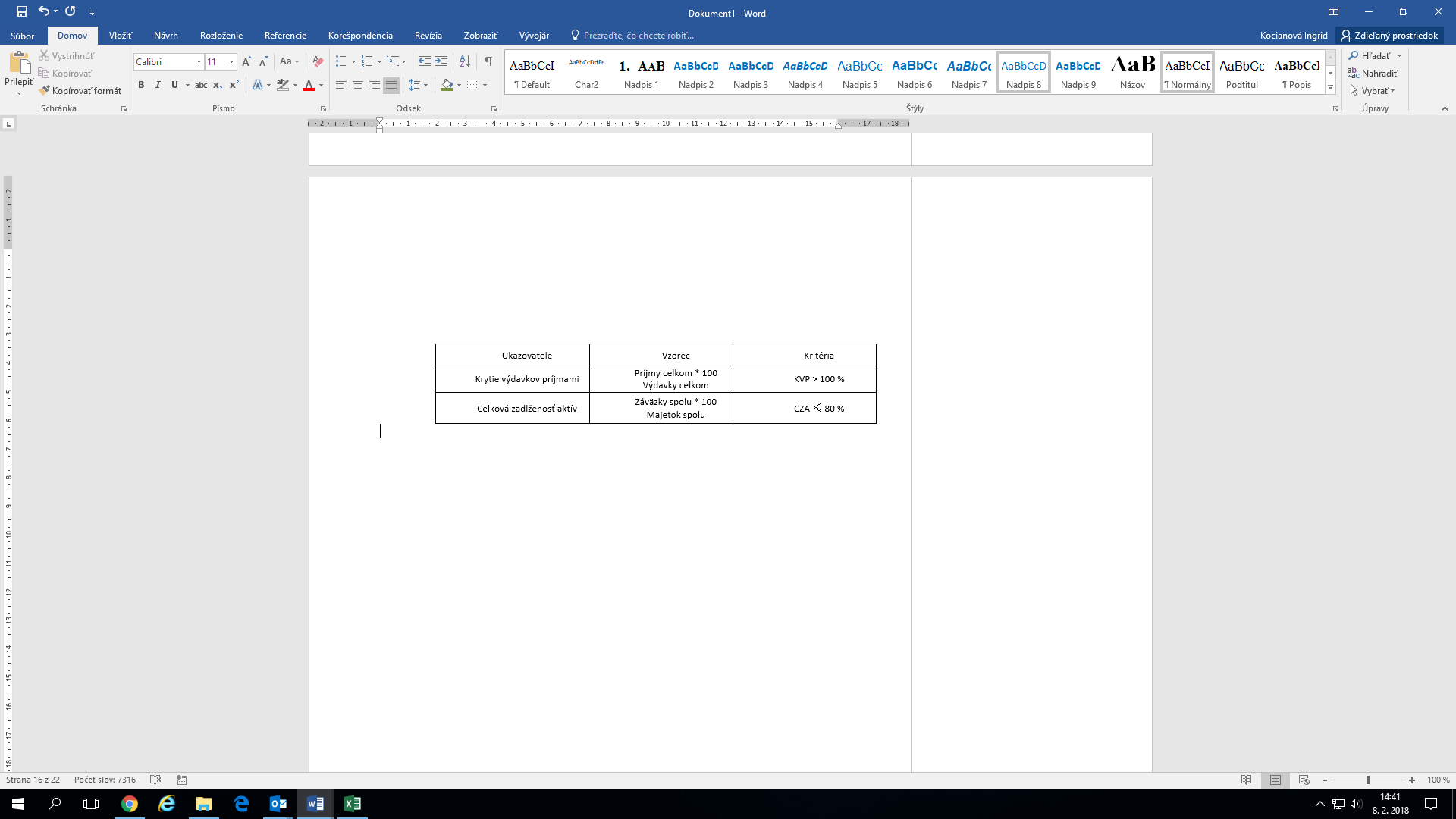 Pre žiadateľov účtujúcich v podvojnom účtovníctve vrátane mikro účtovnej jednotky: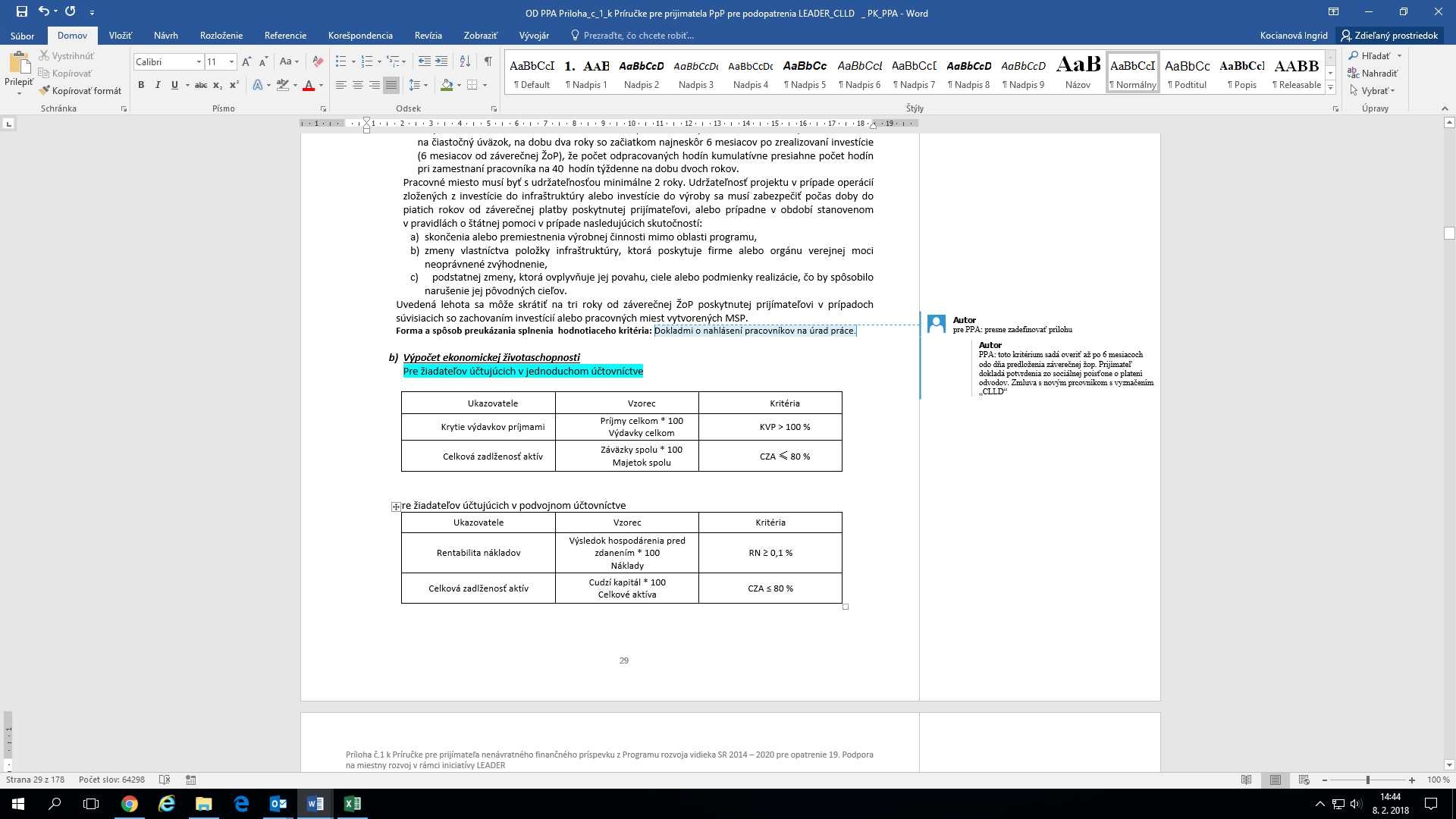 Posúdenie životaschopnosti platí aspoň za jeden rok: za posledný uzatvorený rok, resp. predposledný uzatvorený rok.Tabuľková časť projektu – Kritériá ekonomickej životaschopnosti (Príloha č.13B), sken originálu vo formáte .pdf prostredníctvom ITMS2014+Účtovná závierka za posledný alebo predposledný účtovný rok, možnosť využitia integračnej akcie „Získanie informácie o účtovných závierkach“ v ITMS2014+Účtovná závierka za posledný alebo predposledný účtovný rok, sken listinného originálu alebo úradne overenej fotokópie  podpísaný štatutárnym orgánom žiadateľa (relevantné, len v prípade neúspešnej integračnej akcie)2.7Počet VDJPočet VDJ sa berie k roku predchádzajúcemu podaniu ŽoNFP.Preukázanie splnenia kritériaVýpis z CEHZ o počte zvierat, sken listinného originálu alebo úradne overenej fotokópie vo formáte .pdf prostredníctvom ITMS2014+ MAS, resp. PPA overí uplatnenie bodov žiadateľom na základe údajov z Centrálneho registra hospodárskych zvieratVýpis z CEHZ o počte zvierat, sken listinného originálu alebo úradne overenej fotokópie vo formáte .pdf prostredníctvom ITMS2014+ 2.8Ekologické poľnohospodárstvoV prípade, ak dôjde k navýšeniu základnej miery podpory o 20% z titulu, že žiadateľ prevádzkuje ekologické poľnohospodárstvo, alebo žiadateľ má registrovaný chov hospodárskych zvierat v systéme ekologického poľnohospodárstva.Preukázanie splnenia kritériaOznámenie o registrácii prevádzkovateľa v ekologickej poľnohospodárskej výrobe (ak relevantné), sken listinného originálu alebo úradne overenej fotokópie vo formáte .pdf prostredníctvom ITMS2014+  Oznámenie o registrácii prevádzkovateľa v ekologickej poľnohospodárskej výrobe“ (ďalej len „Oznámenie o registrácii“) vydané Ústredným kontrolným a skúšobným ústavom poľnohospodárskym v Bratislave. Registrácia musí byť ukončená k 31.1. roku v ktorom sa podáva ŽoNFP, ak je podávaná po dátume 31.01.2018. Možnosť navýšiť základnú mieru podpory o 20% sa vzťahuje na nasledovné činnosti, registrované v ekológii - rastlinná výroba, živočíšna výroba, zber voľne rastúcich rastlín a ich častí, chov včiel, výroba osív, výroba krmív. Predmet projektu musí priamo súvisieť s činnosťou, na ktorú má vydané Oznámenie o registrácii.Oznámenie o registrácii prevádzkovateľa v ekologickej poľnohospodárskej výrobe (ak relevantné), sken listinného originálu alebo úradne overenej fotokópie vo formáte .pdf prostredníctvom ITMS2014+ (ak relevantné)  2.9Projekt realizácieŽiadateľ ako samostatnú prílohu predkladá Projekt realizácie (Príloha č.2B), ktorého cieľom je opísať projekt.Preukázanie splnenia kritériaProjekt realizácie, sken listinného originálu vo formáte .pdf prostredníctvom ITMS2014+Projekt realizácie, sken listinného originálu vo formáte .pdf prostredníctvom ITMS2014+2.10Závlahy V prípade, ak je projekt je zameraný na :kolektívnu investíciu minimálne 3 personálne a majetkovo neprepojených účastníkov spojenú s rekonštrukciou alebo modernizáciou existujúcich zavlažovacích zariadení prenajatých, odkúpených alebo prevzatých od správcu závlah vo vlastníctve štátu vrátane koncových zariadení alebo nových zavlažovacích zariadení vrátane koncových zariadení, pričom je vypočítaná predpokladaná úspora vody po zrealizovaní investície viac ako 10% vrátanekolektívnu investíciu minimálne 3 personálne a majetkovo neprepojených účastníkov spojenú s rekonštrukciou alebo modernizáciou existujúcich zavlažovacích zariadení prenajatých, odkúpených alebo prevzatých od správcu závlah vo vlastníctve štátu vrátane koncových zariadení alebo nových zavlažovacích zariadení vrátane koncových zariadení (ak nie je úspora vody viac ako 10%)rekonštrukciu alebo modernizáciu existujúcich zavlažovacích zariadení prenajatých, odkúpených alebo prevzatých od správcu závlah vo vlastníctve štátu vrátane koncových zariadení výstavbu resp. kúpu nových zariadení na kvapkovú resp. jej ekvivalentnú závlahuostatné aktivity súvisiace so zavlažovaním nezaradené v predchádzajúcich bodoch.Preukázanie splnenia kritériaFormulár ŽoNFP – (tabuľka č. 7 - Popis projektu)Partnerská zmluva uzatvorená medzi partnermi projektu sken listinného originálu vo formáte .pdf prostredníctvom ITMS2014+ (ak relevantné)Projekt realizácie (popis v projekte realizácie), sken listinného originálu vo formáte .pdf prostredníctvom ITMS2014+Potvrdenie správcu závlah vo vlastníctve štátu v ktorom bude udelený súhlas s investíciou na základe nájomnej zmluvy – v prípade ak má žiadateľ zavlažovacie zariadenia v prenájme (originál alebo úradne osvedčená fotokópia), sken listinného originálu vo formáte .pdf prostredníctvom ITMS2014+Kúpna zmluva/delimitačný protokol alebo potvrdenie o ich odkúpení od správcu závlah vo vlastníctve štátu, pri prenájme predkladá nájomnú zmluvu uzatvorenú so správcom závlah vo vlastníctve štátu (originál alebo úradne osvedčená fotokópia), sken listinného originálu vo formáte .pdf prostredníctvom ITMS2014+Ex-ante analýza na posúdenie potenciálnej úspory vody vypracovaná žiadateľom ako samostatný dokument spolu s kladným odborným stanoviskom Ústredného kontrolného a skúšobného ústavu poľnohospodárskeho (Technický a skúšobný ústav pôdohospodársky), sken listinného originálu vo formáte .pdf prostredníctvom ITMS2014+Výpočet projektanta, ktorý zhodnotí % úspory vody, ktorého posúdenie vykoná Fakulta záhradníctva a krajinného inžinierstva Slovenskej poľnohospodárskej univerzity v Nitre, sken listinného originálu alebo úradne overenej fotokópie vo formáte .pdf prostredníctvom ITMS2014+Formulár ŽoNFP – (tabuľka č. 7 - Popis projektu) Partnerská zmluva uzatvorená medzi partnermi projektu sken listinného originálu vo formáte .pdf prostredníctvom ITMS2014+ (ak relevantné)Projekt realizácie (popis v projekte realizácie), sken listinného originálu vo formáte .pdf prostredníctvom ITMS2014+Potvrdenie správcu závlah vo vlastníctve štátu v ktorom bude udelený súhlas s investíciou na základe nájomnej zmluvy – v prípade ak má žiadateľ zavlažovacie zariadenia v prenájme (originál alebo úradne osvedčená fotokópia), sken listinného originálu vo formáte .pdf prostredníctvom ITMS2014+Kúpna zmluva/delimitačný protokol alebo potvrdenie o ich odkúpení od správcu závlah vo vlastníctve štátu, pri prenájme predkladá nájomnú zmluvu uzatvorenú so správcom závlah vo vlastníctve štátu (originál alebo úradne osvedčená fotokópia), sken listinného originálu vo formáte .pdf prostredníctvom ITMS2014+Ex-ante analýza na posúdenie potenciálnej úspory vody vypracovaná žiadateľom ako samostatný dokument spolu s kladným odborným stanoviskom Ústredného kontrolného a skúšobného ústavu poľnohospodárskeho (Technický a skúšobný ústav pôdohospodársky), sken listinného originálu vo formáte .pdf prostredníctvom ITMS2014+Výpočet projektanta, ktorý zhodnotí % úspory vody, ktorého posúdenie vykoná Fakulta záhradníctva a krajinného inžinierstva Slovenskej poľnohospodárskej univerzity v Nitre, sken listinného originálu alebo úradne overenej fotokópie vo formáte .pdf prostredníctvom ITMS2014+2.11Zavlažiteľná plochaV prípade, ak si žiadateľ deklaruje oprávnené náklady na ha zavlažiteľnej plochy (len ktorá je predmetom projektu):Zavlažiteľná plocha je plocha, ktorú môže farmár na zavlažovanie potenciálne využiť celú alebo len jej časť a celú túto plochu vlastní alebo má uzatvorenú nájomnú zmluvu.Výmera zavlažiteľnej poľnohospodárskej pôdy sa bude brať na základe potvrdenia správcu závlah podľa roku 2015. V prípade vyhlásenia výzvy po roku 2015 sa výmera zavlažiteľnej poľnohospodárskej pôdy bude brať na základe potvrdenia správcu závlah roku predchádzajúcemu vyhláseniu výzvy.V prípade závlahy napojenej na vlastnú studňu resp. napojenú na tok (mimo zariadení Hydromeliorácii š.p. a SPU v Nitre deklaruje veľkosť plochy projektom. Majetkové alebo personálne prepojenie sa skúma od 1.1. roku predchádzajúcemu vyhláseniu výzvy.Preukázanie splnenia kritériaPotvrdenie správcu závlah vo vlastníctve štátu či prišlo k nárastu čistej zavlažiteľnej plochy na základe údajov predložených v projekte s uvedením celkovej výmery zavlažiteľnej plochy poľnohospodárskej pôdy. Potvrdenie sa predkladá aj v prípade novovybudovaných zavlažovacích zariadení, sken listinného originálu vo formáte .pdf prostredníctvom ITMS2014+V prípade závlahy napojenej na vlastnú studňu resp. napojenú na tok (mimo zariadení Hydromeliorácii š.p. a SPU v Nitre) deklaruje veľkosť zavlažiteľnej plochy projektom  realizácie, sken listinného originálu vo formáte .pdf prostredníctvom ITMS2014+Projekt realizácie (popis v projekte realizácie), sken listinného originálu vo formáte .pdf prostredníctvom ITMS2014+Potvrdenie správcu závlah vo vlastníctve štátu či prišlo k nárastu čistej zavlažiteľnej plochy na základe údajov predložených v projekte s uvedením celkovej výmery zavlažiteľnej plochy poľnohospodárskej pôdy. Potvrdenie sa predkladá aj v prípade novovybudovaných zavlažovacích zariadení, sken listinného originálu vo formáte .pdf prostredníctvom ITMS2014+V prípade závlahy napojenej na vlastnú studňu resp. napojenú na tok (mimo zariadení Hydromeliorácii š.p. a SPU v Nitre) deklaruje veľkosť zavlažiteľnej plochy projektom realizácie,  sken listinného originálu vo formáte .pdf prostredníctvom ITMS2014+Projekt realizácie (popis v projekte realizácie), sken listinného originálu vo formáte .pdf prostredníctvom ITMS2014+2.12Skleníkové plynyProjekt prispieva k zníženiu skleníkových plynov, predovšetkým metánu, sadzí a následne CO2Preukázanie splnenia kritériaFormulár ŽoNFP – (tabuľka č. 7 -  Popis projektu)Projekt realizácie (popis v projekte realizácie), sken listinného originálu vo formáte .pdf prostredníctvom ITMS2014+Formulár ŽoNFP – (tabuľka č. 7 -  Popis projektu)Projekt realizácie (popis v projekte realizácie), sken listinného originálu vo formáte .pdf prostredníctvom ITMS2014+2.13Zavádzanie inovatívnych technológiiV prípade, ak je projekt je zameraný na :na obstaranie inovatívnych technológií umožňujúcich variabilnú aplikáciu organických a anorganických hnojív a ostatných substrátov s cieľom zlepšenia kvalitatívnych vlastností a úrodnosti pôdy a ochrany pred jej degradáciou  na obstaranie inovatívnych technológií umožňujúcich variabilnú aplikáciu organických a anorganických hnojív a ostatných substrátov s cieľom zlepšenia kvalitatívnych vlastností a úrodnosti pôdy a ochrany pred jej degradáciou vrátane traktorov, áut a ťahačov pričom oprávnené výdavky na nich nepresiahnu 30 %  oprávnených výdavkov projektu na nákup inovatívnych technológií umožňujúcich variabilnú aplikáciu organických a anorganických hnojív a ostatných substrátov s cieľom zlepšenia kvalitatívnych vlastností a úrodnosti pôdy a ochrany pred jej degradáciou vrátane traktorov, áut a ťahačov pričom oprávnené výdavky na nich nepresiahnu 50 % oprávnených výdavkov projektuostatné inovatívne technológie v súvislosti s danou činnosťou nezaradené v predchádzajúcich bodoch,zavedenie inovatívnej technológie alebo inovatívneho výrobku, ktoré nesúvisia so zavádzaním inovatívnych technológii v súvislosti s variabilnou aplikáciou organických a priemyselných hnojív a ostatných substrátov s cieľom zlepšenia kvalitatívnych vlastností a úrodnosti  pôdy a ochrany pred jej degradáciouPreukázanie splnenia kritériaPotvrdenie NPPC – TSUP Rovinka, sken listinného originálu alebo úradne overenej fotokópie vo formáte .pdf prostredníctvom ITMS2014+ (len v prípade v súvislosti s variabilnou aplikáciou organických a priemyselných hnojív a ostatných substrátov s cieľom zlepšenia kvalitatívnych vlastností a úrodnosti pôdy a ochrany pred jej degradáciou) Projekt realizácie (popis v projekte realizácie), sken listinného originálu vo formáte .pdf prostredníctvom ITMS2014+ (len v prípade zavedenia inovatívnej technológie alebo inovatívneho výrobku, ktoré nesúvisia so zavádzaním inovatívnych technológií v súvislosti s variabilnou aplikáciou organických a priemyselných hnojív a ostatných substrátov s cieľom zlepšenia kvalitatívnych vlastností a úrodnosti pôdy a ochrany pred jej degradáciou)Potvrdenie NPPC – TSUP Rovinka, sken listinného originálu alebo úradne overenej fotokópie vo formáte .pdf prostredníctvom ITMS2014+ (len v prípade v súvislosti s variabilnou aplikáciou organických a priemyselných hnojív a ostatných substrátov s cieľom zlepšenia kvalitatívnych vlastností a úrodnosti pôdy a ochrany pred jej degradáciou) Projekt realizácie (popis v projekte realizácie),  sken listinného originálu vo formáte .pdf prostredníctvom ITMS2014+2.14Krátky dodávateľsko odberateľský reťazec Žiadateľ je zapojený do krátkeho dodávateľsko odberateľského reťazca (predaj z dvora, vlastné predajné miesto, a pod.).Preukázanie splnenia kritériaRozhodnutie Úradu verejného zdravotníctva SR, resp. regionálneho úradu verejného zdravotníctva na uvedenie priestorov do prevádzky, skúšobnej prevádzky alebo ambulantného predaja potravín (v zmysle § 13, odseku 4 písmena a) zákona č. 355/2007,  sken listinného originálu vo formáte .pdf prostredníctvom ITMS2014+Rozhodnutie Úradu verejného zdravotníctva SR, resp. regionálneho úradu verejného zdravotníctva na uvedenie priestorov do prevádzky, skúšobnej prevádzky alebo ambulantného predaja potravín (v zmysle § 13, odseku 4 písmena a) zákona č. 355/2007, sken listinného originálu vo formáte .pdf prostredníctvom ITMS2014+2.15Chov včiel a drobné zvieratstvoV prípade, ak je projekt zameraný na chov včiel a drobného zvieratstva (VDJ).Preukázanie splnenia kritériaVýpis z CEHZ o počte včelstiev, sken listinného originálu alebo úradne overenej fotokópie vo formáte .pdf prostredníctvom ITMS2014+Výpis z CEHZ o počte včelstiev, sken listinného originálu alebo úradne overenej fotokópie vo formáte .pdf prostredníctvom ITMS2014+2.16Zdroje závlahovej vody V prípade, ak projekt využíva existujúce zdroje závlahovej vody (napojenie na existujúcu závlahovú sústavu, ak je táto dostupná, resp. iné existujúce zdroje).Preukázanie splnenia kritériaPotvrdenie správcu hydromelioračnej sústavy ak ide o napojenie na závlahovú sústavu,  sken listinného originálu alebo úradne overenej fotokópie vo formáte .pdf prostredníctvom ITMS2014+ V prípade, ak  hydromelioračná sústava nie je dostupná a žiadateľ využíva iný existujúci zdroj napr. studne, žiadateľ predkladá dokument, ktorým preukazuje vlastnícky resp. nájomný vzťah: List vlastníctva, v prípade výlučného vlastníctva žiadateľa - nevyžaduje sa predloženie prílohyNájomná zmluva/správcovská zmluva alebo iná zmluva uzavretá na obdobie najmenej päť rokov po predložení ŽoNFP, sken listinného originálu alebo úradne overenej fotokópie vo formáte .pdf prostredníctvom ITMS2014+Výpis z listu vlastníctva preukazujúci vlastnícke práva prenajímateľa/všetkých spoluvlastníkov k nehnuteľnosti – nevyžaduje sa predloženie prílohy Potvrdenie správcu hydromelioračnej sústavy ak ide o napojenie na závlahovú sústavu, sken listinného originálu alebo úradne overenej fotokópie vo formáte .pdf prostredníctvom ITMS2014+ Nájomná zmluva/správcovská zmluva alebo iná zmluva uzavretá na obdobie najmenej päť rokov po predložení ŽoNFP, sken listinného originálu alebo úradne overenej fotokópie vo formáte .pdf prostredníctvom ITMS2014+ List vlastníctva, v prípade výlučného vlastníctva žiadateľa - nevyžaduje sa predloženie prílohyVýpis z listu vlastníctva preukazujúci vlastnícke práva prenajímateľa/všetkých spoluvlastníkov k nehnuteľnosti – nevyžaduje sa predloženie prílohy 2.17Podmienka týkajúca sa nárokov na ornú pôduV prípade investícii do využívania obnoviteľných zdrojov, podpora nesmie zakladať ďalšie nároky na ornú pôdu, aby nedošlo k prípadnému zhoršeniu podmienok potravinovej bezpečnosti.Preukázanie splnenia kritériaFormulár ŽoNFP (tabuľka č. 7 - Popis projektu)  Čestné vyhlásenie žiadateľa,  sken listinného originálu vo formáte .pdf prostredníctvom ITMS2014+Formulár ŽoNFP (tabuľka č. 7 - Popis projektu)Čestné vyhlásenie žiadateľa,  sken listinného originálu vo formáte .pdf prostredníctvom ITMS2014+ )2.18Podmienka na zvýšenie efektivity využívania vody v poľnohospodárstve V prípade, ak sú projekty zamerané na zvýšenie efektivity využívania vody v poľnohospodárstve, sú oprávnené len investície, ktoré spĺňajú nasledovné podmienky článku 46 nariadenia EÚ č. 1305/2013:sú podmienené existenciou merača spotreby vody na úrovni podporovanej investície alebo sa merač zavedie ako súčasť predmetnej investície ,investície do zlepšenia existujúcich závlahových systémov sú oprávnené, ak ex-ante posúdenie preukáže, že sa podľa technických parametrov predmetných existujúcich závlahových systémov dosiahne potenciálna úspora vody minimálne 5% až 25%. .Ak má investícia vplyv na útvary podzemnej alebo povrchovej vody, ktorej stav bol z dôvodov týkajúcich sa množstva vody označený v príslušnom pláne manažmentu povodia za menej ako dobrý :investícia musí zabezpečiť skutočné zníženie spotreby vody v objeme aspoň 50% potenciálnej úspory vody, ktorú je možné dosiahnuť prostredníctvom tejto investície,prípade investície v jednom podniku musí daná investícia vyústiť do zníženia celkovej spotreby vody podniku v objeme aspoň 50% potenciálnej úspory vody, ktoré je možné dosiahnuť na úrovni investície. Celková spotreba vody podniku zahŕňa aj predanú vodu.Žiadna z podmienok uvedených v písm. b) sa neuplatňuje na investície do existujúcich závlahových systémov, ktoré majú vplyv len na energetickú efektívnosť; na vytvorenie rezervoáru (nádrže); do využívania recyklovanej vody, ktorá nemá vplyv na útvar podzemnej alebo povrchovej vody.Investícia, v dôsledku ktorej dôjde k čistému zväčšeniu zavlažovanej plochy majúcej vplyv na daný útvar podzemnej alebo povrchovej vody, je oprávnená len ak: stav vodného útvaru nebol z dôvodu týkajúceho sa množstva vody v príslušnom pláne manažmentu povodia označený za menej ako dobrý a ,environmentálna analýza preukáže, že daná investícia nebude mať výrazný negatívny vplyv na ŽP; takúto analýzu vplyvu na ŽP vykoná alebo schváli príslušný orgán a môže sa vzťahovať aj na skupiny podnikov .Podmienky v bode 2 sa neuplatňujú na investície:do závlahových systémov, ktoré majú vplyv len na energetickú efektívnosť;na vytvorenie rezervoáru;do využívania recyklovanej vody, ktorá nemá vplyv na útvar podzemnej alebo povrchovej vody.Podmienka v bode 2a) sa neuplatňuje na investície do vytvorenia novej inštalácie zásobovanej vodou z existujúcej nádrže, schválenej pred 31.10.2013, pokiaľ:nádrž je určená v príslušnom pláne manažmentu povodia a je predmetom požiadaviek preverovania uvedených v rámcovej smernici o vode;31.10.2013 platil buď maximálny limit pre celkový odber z nádrže alebo minimálna požadovaná úroveň prietoku vo vodných útvaroch, na ktoré má daná nádrž vplyv;limit alebo úroveň prietoku sú v súlade s podmienkami stanovenými v rámcovej smernici o vode;výsledkom investícií nie je odber nad rámec maximálneho limitu platného 31.10.2013, ani pokles úrovne prietoku v ovplyvnených vodných útvaroch pod minimálne požadovanú úroveň platnú 31.10.2013.Odchylne od bodu 3a) môžu byť investície, v dôsledku ktorých dôjde k čistému nárastu zavlažovanej plochy ak:sa investícia kombinuje s investíciou do existujúcej zavlažovacej inštalácie alebo prvku zavlažovacej infraštruktúry, v prípade ktorej sa pri posúdení ex-ante skonštatuje, že ponúka potenciálnu úsporu vody min. 5% až 25% podľa technických parametrov ainvestícia ako celok zabezpečí skutočné zníženie spotreby vody na úrovni investície ako celku vo výške min. 50% potenciálnej úspory vody možnej v dôsledku investície.Preukázanie splnenia kritériaFormulár ŽoNFP – (tabuľka č. 7 - Popis projektu)Dokumentácia k verejnému obstarávaniu v závislosti na postupe verejného obstarávania, využitie integračnej akcie "Verejné obstarávanie v ITMS2014+“, alebo sken originálu alebo úradne overenej fotokópie vo formáte .pdf prostredníctvom ITMS2014+ (v prípade ak žiadateľ postupuje v zmysle Usmernenia PPA č. 8 k obstarávaniu). Zoznam povinných príloh tvorí Prílohu č. 15A.Zoznam povinných príloh k  verejnému obstarávaniu (Prílohu č. 15A), sken listinného originálu vo formáte .pdf prostredníctvom ITMS2014+. Žiadateľ predkladá len tú časť, ktorá sa vzťahuje na VO, ktoré vykonalVýpočet projektanta, ktorý zhodnotí % úspory vody, ktorého posúdenie vykoná Fakulta záhradníctva a krajinného inžinierstva Slovenskej poľnohospodárskej univerzity v Nitre, sken listinného originálu alebo úradne overenej fotokópie vo formáte .pdf prostredníctvom ITMS2014+Potvrdenie príslušného okresného úradu, odboru starostlivosti o životné prostredie, úsek štátnej vodnej správy či daná investícia je v súlade s príslušným plánom manažmentu povodia a či daná investícia má vplyv na daný útvar podzemnej alebo povrchovej vody resp. posúdenie či stav vody je v príslušnom pláne označený v danej lokalite ako menej dobrý z hľadiska množstva vody, sken listinného originálu alebo úradne overenej fotokópie vo formáte .pdf prostredníctvom ITMS2014+Potvrdenie správcu závlah vo vlastníctve štátu v ktorom bude udelený súhlas s investíciou na základe nájomnej zmluvy, v prípade ak má žiadateľ zavlažovacie zariadenia v prenájme, sken listinného originálu alebo úradne overenej fotokópie vo formáte .pdf prostredníctvom ITMS2014+Potvrdenie správcu závlah vo vlastníctve štátu či prišlo k nárastu čistej zavlažiteľnej plochy na základe údajov predložených v projekte s uvedením celkovej výmery zavlažiteľnej plochy poľnohospodárskej pôdy. Potvrdenie sa predkladá aj v prípade novovybudovaných zavlažovacích zariadení, sken listinného originálu alebo úradne overenej fotokópie vo formáte .pdf prostredníctvom ITMS2014+V prípade závlahy napojenej na vlastnú studňu resp. napojenú na tok (mimo zariadení Hydromeliorácii š.p. a SPU v Nitre) deklaruje veľkosť zavlažiteľnej plochy projektom,  sken listinného originálu alebo úradne overenej fotokópie vo formáte .pdf prostredníctvom ITMS2014+V prípade rekonštrukcie existujúcich závlah potvrdenie príslušného okresného úradu, odboru starostlivosti o životné prostredie, úsek štátnej vodnej správy či daná investícia je v súlade s príslušným plánom manažmentu povodia a či daná investícia má vplyv na daný útvar podzemnej alebo povrchovej vody resp. posúdenie či stav vody je v príslušnom pláne označený v danej lokalite ako menej dobrý z hľadiska množstva vody,  sken listinného originálu alebo úradne overenej fotokópie vo formáte .pdf prostredníctvom ITMS2014+V prípade nových závlah potvrdenie Výskumného ústavu vodného hospodárstva či daná investícia je v súlade s príslušným plánom manažmentu povodia a či daná investícia má vplyv na daný útvar podzemnej alebo povrchovej vody resp. posúdenie či stav vody je v príslušnom pláne označený v danej lokalite ako menej dobrý z hľadiska množstva vody,  sken listinného originálu alebo úradne overenej fotokópie vo formáte .pdf prostredníctvom ITMS2014+V prípade rekonštrukcie existujúcich závlah a zásobovania vodou z existujúcej nádrže schválenej pred 31.10.2013 a zároveň vyššieho odberu vody ako je povolený vo vodoprávnom povolení predkladá žiadateľ stanovisko správcu vodného toku k nasledovným bodom (sken listinného originálu alebo úradne overenej fotokópie vo formáte .pdf prostredníctvom ITMS2014+):nádrž je určená v príslušnom pláne manažmentu povodia a je predmetom požiadaviek preverovania uvedených v rámcovej smernici o vode;31.10.2013 platil buď maximálny limit pre celkový odber z nádrže alebo minimálna požadovaná úroveň prietoku vo vodných útvaroch, na ktoré má daná nádrž vplyv;tento maximálny limit alebo minimálna požadovaná úroveň prietoku sú v súlade s podmienkami stanovenými v rámcovej smernici o vode;výsledkom daných investícií nie je odber nad rámec maximálneho limitu platného 31.10.2013, ani pokles úrovne prietoku v ovplyvnených vodných útvaroch pod minimálne požadovanú úroveň platnú 31.10.2013.V prípade výstavby nových závlah zásobovania vodou z existujúcej nádrže schválenej pred 31.10.2013 predkladá žiadateľ stanovisko správcu vodného toku alebo nádrže k nasledovným bodom (sken listinného originálu alebo úradne overenej fotokópie vo formáte .pdf prostredníctvom ITMS2014+):nádrž je určená v príslušnom pláne manažmentu povodia a je predmetom požiadaviek preverovania uvedených v rámcovej smernici o vode;31.10.2013 platil buď maximálny limit pre celkový odber z nádrže alebo minimálna požadovaná úroveň prietoku vo vodných útvaroch, na ktoré má daná nádrž vplyv;tento maximálny limit alebo minimálna požadovaná úroveň prietoku sú v súlade s podmienkami stanovenými v rámcovej smernici o vode;výsledkom daných investícií nie je odber nad rámec maximálneho limitu platného 31.10.2013, ani pokles úrovne prietoku v ovplyvnených vodných útvaroch pod minimálne požadovanú úroveň platnú 31.10.2013.Formulár ŽoNFP – (tabuľka č. 7 - Popis projektu)Dokumentácia k verejnému  obstarávaniu v závislosti na postupe verejného obstarávania, využitie integračnej akcie "Verejné obstarávanie v ITMS2014+“, alebo sken originálu alebo úradne overenej fotokópie vo formáte .pdf prostredníctvom ITMS2014+ (v prípade ak žiadateľ postupuje v zmysle Usmernenia PPA č. 8 k obstarávaniu) (zoznam povinných príloh tvorí prílohu č. 15A Príručky), ktorá musí byť predložená k ŽoNFP.Zoznam povinných príloh k verejnému  obstarávaniu (Prílohu č. 15A),  sken listinného originálu vo formáte .pdf prostredníctvom ITMS2014+. Žiadateľ predkladá len tú časť, ktorá sa vzťahuje na VO, ktoré vykonal.Výpočet projektanta, ktorý zhodnotí % úspory vody, ktorého posúdenie vykoná Fakulta záhradníctva a krajinného inžinierstva Slovenskej poľnohospodárskej univerzity v Nitre, sken listinného originálu alebo úradne overenej fotokópie vo formáte .pdf prostredníctvom ITMS2014+Potvrdenie príslušného okresného úradu, odboru starostlivosti o životné prostredie, úsek štátnej vodnej správy, sken listinného originálu alebo úradne overenej fotokópie vo formáte .pdf prostredníctvom ITMS2014+Potvrdenie správcu závlah vo vlastníctve štátu v ktorom bude udelený súhlas s investíciou na základe nájomnej zmluvy, v prípade ak má žiadateľ zavlažovacie zariadenia v prenájme,  sken listinného originálu alebo úradne overenej fotokópie vo formáte .pdf prostredníctvom ITMS2014+Potvrdenie správcu závlah vo vlastníctve štátu či prišlo k nárastu čistej zavlažiteľnej plochy na základe údajov predložených v projekte s uvedením celkovej výmery zavlažiteľnej plochy poľnohospodárskej pôdy. Potvrdenie sa predkladá aj v prípade novovybudovaných zavlažovacích zariadení, sken listinného originálu alebo úradne overenej fotokópie vo formáte .pdf prostredníctvom ITMS2014+V prípade závlahy napojenej na vlastnú studňu resp. napojenú na tok (mimo zariadení Hydromeliorácii š.p. a SPU v Nitre) deklaruje veľkosť zavlažiteľnej plochy projektom, sken listinného originálu alebo úradne overenej fotokópie vo formáte .pdf prostredníctvom ITMS2014+V prípade rekonštrukcie existujúcich závlah potvrdenie príslušného okresného úradu, odboru starostlivosti o životné prostredie, úsek štátnej vodnej správy či daná investícia je v súlade s príslušným plánom manažmentu povodia a či daná investícia má vplyv na daný útvar podzemnej alebo povrchovej vody resp. posúdenie či stav vody je v príslušnom pláne označený v danej lokalite ako menej dobrý z hľadiska množstva vody, sken listinného originálu alebo úradne overenej fotokópie vo formáte .pdf prostredníctvom ITMS2014+V prípade nových závlah potvrdenie Výskumného ústavu vodného hospodárstva či daná investícia je v súlade s príslušným plánom manažmentu povodia a či daná investícia má vplyv na daný útvar podzemnej alebo povrchovej vody resp. posúdenie či stav vody je v príslušnom pláne označený v danej lokalite ako menej dobrý z hľadiska množstva vody, sken listinného originálu alebo úradne overenej fotokópie vo formáte .pdf prostredníctvom ITMS2014+V prípade rekonštrukcie existujúcich závlah a zásobovania vodou z existujúcej nádrže schválenej pred 31.10.2013 a zároveň vyššieho odberu vody ako je povolený vo vodoprávnom povolení predkladá žiadateľ stanovisko správcu vodného toku k nasledovným bodom (sken listinného originálu alebo úradne overenej fotokópie vo formáte .pdf prostredníctvom ITMS2014+):nádrž je určená v príslušnom pláne manažmentu povodia a je predmetom požiadaviek preverovania uvedených v rámcovej smernici o vode;31.10.2013 platil buď maximálny limit pre celkový odber z nádrže alebo minimálna požadovaná úroveň prietoku vo vodných útvaroch, na ktoré má daná nádrž vplyv;tento maximálny limit alebo minimálna požadovaná úroveň prietoku sú v súlade s podmienkami stanovenými v rámcovej smernici o vode;výsledkom daných investícií nie je odber nad rámec maximálneho limitu platného 31.10.2013, ani pokles úrovne prietoku v ovplyvnených vodných útvaroch pod minimálne požadovanú úroveň platnú 31.10.2013.V prípade výstavby nových závlah zásobovania vodou z existujúcej nádrže schválenej pred 31.10.2013 predkladá žiadateľ stanovisko správcu vodného toku alebo nádrže k nasledovným bodom (sken listinného originálu alebo úradne overenej fotokópie vo formáte .pdf prostredníctvom ITMS2014+):nádrž je určená v príslušnom pláne manažmentu povodia a je predmetom požiadaviek preverovania uvedených v rámcovej smernici o vode;31.10.2013 platil buď maximálny limit pre celkový odber z nádrže alebo minimálna požadovaná úroveň prietoku vo vodných útvaroch, na ktoré má daná nádrž vplyv;tento maximálny limit alebo minimálna požadovaná úroveň prietoku sú v súlade s podmienkami stanovenými v rámcovej smernici o vode;výsledkom daných investícií nie je odber nad rámec maximálneho limitu platného 31.10.2013, ani pokles úrovne prietoku v ovplyvnených vodných útvaroch pod minimálne požadovanú úroveň platnú 31.10.2013.2.19Podmienky pre projekty zamerané na obnoviteľné zdroje energiePodpora nesmie zakladať ďalšie nároky na ornú pôdu, aby nedošlo k prípadnému zhoršeniu podmienok potravinovej bezpečnosti Preukázanie splnenia  kritériaFormulár ŽoNFP (tabuľka č. 7 - Popis projektu)Žiadateľ nepredkladá k ŽoNFP osobitný dokument (prílohu) potvrdzujúci splnenie tejto podmienky. Nevyžaduje sa predloženie prílohy v elektronickej podobe.Formulár ŽoNFP (tabuľka č. 7 - Popis projektu)Žiadateľ nepredkladá k ŽoNFP osobitný dokument (prílohu) potvrdzujúci splnenie tejto podmienky. Nevyžaduje sa predloženie prílohy v elektronickej podobe.2.19Podmienky pre projekty zamerané na obnoviteľné zdroje energieAk sa projekt zameriava na založenie porastov rýchlorastúcich drevín a iných trvalých energetických plodín nebude mať negatívny vplyv na biodiverzitu a sústavu NATURA. Zoznam rýchlorastúcich drevín pre účely pestovania na ornej pôde tvorí Prílohu č. 10B.Preukázanie splnenia  kritériaVyjadrenie príslušného orgánu štátnej správy ochrany prírody či sa predložený projekt dotýka alebo nedotýka záujmov ochrany prírody a krajiny, sken originálu alebo úradne overenej fotokópie vo formáte .pdf prostredníctvom ITMS2014+ V prípade, ak sa projekt dotýka záujmov ochrany prírody v zmysle zákona č. 543/2002 Z. z. o ochrane prírody a krajiny v znení neskorších predpisov, predkladá súhlasné stanovisko príslušného orgánu štátnej správy ochrany prírody, sken originálu alebo úradne overenej fotokópie  vo formáte .pdf prostredníctvom ITMS2014+Vyjadrenie príslušného orgánu štátnej správy ochrany prírody či sa predložený projekt dotýka alebo nedotýka záujmov ochrany prírody a krajiny, sken originálu alebo úradne overenej fotokópie vo formáte .pdf prostredníctvom ITMS2014+ V prípade, ak sa projekt dotýka záujmov ochrany prírody v zmysle zákona č. 543/2002 Z. z. o ochrane prírody a krajiny v znení neskorších predpisov, predkladá súhlasné stanovisko príslušného orgánu štátnej správy ochrany prírody, sken originálu alebo úradne overenej fotokópie  vo formáte .pdf prostredníctvom ITMS2014+2.19Podmienky pre projekty zamerané na obnoviteľné zdroje energieV prípade, ak ide o spracovanie biomasy na energiu, technológia sa zameriava na spracovanie prevažne odpadu a vedľajších produktov (min. 50% vstupov)Preukázanie splnenia  kritériaFormulár žiadosti (tabuľka č. 7 – Popis projektu)Projektová dokumentácia s rozpočtom (overená stavebným úradom), originál alebo úradne overená fotokópia, listinná formaFormulár ŽoNFP (tabuľka č. 7 - Popis projektu)Projektová dokumentácia s rozpočtom overená stavebným úradom, originál alebo overená fotokópia, listinná forma2.19Podmienky pre projekty zamerané na obnoviteľné zdroje energiePokiaľ ide o výrobu elektriny spaľovaním bioplynu, musí žiadateľ z ročnej výroby tepla využiť najmenej 50 % na dodávku využiteľného teplaPreukázanie splnenia  kritériaFormulár ŽoNFP (tabuľka č. 7 - Popis projektu)- Projektová dokumentácia s rozpočtom overená stavebným úradom (originál alebo úradne overená fotokópia), listinná formaFormulár ŽoNFP (tabuľka č. 7 - Popis projektu)Projektová dokumentácia s rozpočtom overená stavebným úradom, originál alebo overená fotokópia, listinná forma2.19Podmienky pre projekty zamerané na obnoviteľné zdroje energieV prípade investícií do výroby energie je podmienkou, že všetka vyrobená energia sa spotrebuje výhradne vo vlastnom podnikuPreukázanie splnenia  kritériaFormulár ŽoNFP (tabuľka č. 7 - Popis projektu)- Projektová dokumentácia s rozpočtom (overená stavebným úradom), originál alebo úradne overená fotokópia,  listinná formaFormulár ŽoNFP (tabuľka č. 7 - Popis projektu)Projektová dokumentácia s rozpočtom (overená stavebným úradom), originál alebo overená fotokópia, listinná forma2.19Podmienky pre projekty zamerané na obnoviteľné zdroje energieV prípade OZE na energetickú transformáciu biomasy a to cielene zo ŽV, živočíšnych produktov a odpadov a doplnkovo pestovanej biomasy na plochách nevyužívanej poľnohospodárskej pôdy, odpadovej biomasy primárne zo ŽV, biomasy z biologicky rozložiteľného odpadu z vlastnej činnosti. Investície budú zamerané na produkciu tepla a elektriny.Preukázanie splnenia  kritériaFormulár ŽoNFP (tabuľka č. 7 - Popis projektu)Projektová dokumentácia s rozpočtom (overená stavebným úradom), originál alebo úradne overená fotokópia, listinná formaFormulár ŽoNFP (tabuľka č. 7 - Popis projektu)Projektová dokumentácia s rozpočtom (overená stavebným úradom), originál alebo úradne overená  fotokópia, listinná forma2.19Podmienky pre projekty zamerané na obnoviteľné zdroje energieSúlad so zákonom č. 309/2009 Z. z. o podpore obnoviteľných zdrojov energie a vysoko účinnej kombinovanej výroby.Preukázanie splnenia  kritériaFormulár ŽoNFP – (tabuľka č. 7 - Popis projektu)Žiadateľ nepredkladá k ŽoNFP osobitný dokument (prílohu) potvrdzujúci splnenie tejto podmienky. Nevyžaduje sa predloženie prílohy v elektronickej podobe.Žiadateľ preukazuje splnenie podmienky poskytnutia príspevku pri ŽoP preukázaním  potvrdenia o pôvode elektriny.Formulár ŽoNFP – (tabuľka č. 7 - Popis projektu)Žiadateľ nepredkladá k ŽoNFP osobitný dokument (prílohu) potvrdzujúci splnenie tejto podmienky. Nevyžaduje sa predloženie prílohy v elektronickej podobe.2.20Žiadateľovi doposiaľ nebola v rámci stratégie CLLD schválená v danom opatrení žiadna ŽoNFPŽiadateľovi doposiaľ nebola v rámci stratégie CLLD schválená v danom opatrení žiadna ŽoNFP, resp. projektový zámer a/alebo  žiadateľovi nebol doposiaľ v rámci stratégie CLLD schválený žiadny projekt a/alebo v rámci súbežne vyhlásených výziev nepodal viac ŽoNFP v rámci opatrení, resp. žiadateľovi, do dňa podania predmetnej ŽoNFP nebola v rámci stratégie CLLD schválená v danom opatrení žiadna ŽoNFP.Preukázanie splnenia kritériaČestné vyhlásenie žiadateľa, sken listinného originálu vo formáte .pdf prostredníctvom ITMS2014+Projekt realizácie (popis v projekte realizácie), sken listinného originálu vo formáte .pdf prostredníctvom ITMS2014+Fotodokumentácia predmetu projektu v počte stanovenom príslušnou MAS, vo formáte .pdf alebo .jpg prostredníctvom ITMS2014+ (predkladá sa, len v prípade podmienok v stratégii CLLD príslušnej MAS)Potvrdenie MAS o konzultácii projektu, sken listinného originálu vo formáte .pdf prostredníctvom ITMS2014+ (predkladá sa, len v prípade podmienok v stratégii CLLD príslušnej MAS)Čestné vyhlásenie žiadateľa, sken listinného originálu vo formáte .pdf prostredníctvom ITMS2014+Projekt realizácie (popis v projekte realizácie),  sken listinného originálu vo formáte .pdf prostredníctvom ITMS2014+Fotodokumentácia predmetu projektu v počte stanovenom príslušnou MAS, vo formáte .pdf alebo .jpg prostredníctvom ITMS2014+ (predkladá sa, len v prípade podmienok v stratégii CLLD príslušnej MAS)Potvrdenie MAS o konzultácii projektu, sken listinného originálu vo formáte .pdf prostredníctvom ITMS2014+ (predkladá sa, len v prípade podmienok v stratégii CLLD príslušnej MAS)2.21Projekt ako kolektívna investícia (závlahy)Pri žiadateľoch, ktorí realizujú projekt ako kolektívnu investíciu minimálne troch účastníkov personálne alebo majetkovo neprepojených podnikov za obdobie stanovené MASPreukázanie splnenia kritériaPartnerská zmluva uzatvorená medzi partnermi projektu, sken listinného originálu vo formáte .pdf prostredníctvom ITMS2014+ (ak relevantné)Projekt realizácie (popis v projekte realizácie), sken listinného originálu vo formáte .pdf prostredníctvom ITMS2014+Partnerská zmluva uzatvorená medzi partnermi projektu, sken listinného originálu vo formáte .pdf prostredníctvom ITMS2014+ (ak relevantné)Projekt realizácie (popis v projekte realizácie), sken listinného originálu vo formáte .pdf prostredníctvom ITMS2014+2.22Prax študentovŽiadateľ sa zaviaže, že počas nasledujúcich dvoch rokov po schválení žiadosti umožní každoročne študentom v počte stanovenom príslušnou MAS absolvovať prax pre študentov potravinárskych a/alebo poľnohospodárskych študijných a/alebo učebných odborov v časovom trvaní stanovenom príslušnou MAS.Zároveň tým bude súhlasiť, že v prípade schválenia ŽoNFP, PPA resp. MPRV SR zverejní kontaktné údaje na svojom webovom sídle. V prípade záujmu študentov,  či už cez MPRV SR resp. priamo požiadaním kontaktnej osoby umožní absolvovať prax danému minimálne počtu študentov. Vykazovanie praxe a ďalšie podrobnosti sú uvedené v metodickom pokyne zverejnenom na webovom sídle PPA: http://mpsr.sk/index.php?navID=1183&navID2=1183&sID=43&id=10337. Samotná výška prípadnej odmeny za prax nebude zo strany PPA stanovená a bude výhradne na prijímateľovi. Podmienkou je umožniť resp. poskytnúť prax za daných podmienok (t.j.  v prípade nezáujmu študentov sa pri splnení všetkých povinností ohľadne zverejnenia ap. bude brať za to, že žiadateľ splnil danú podmienku).Preukázanie splnenia kritériaČestné vyhlásenie žiadateľa, sken listinného originálu vo formáte .pdf prostredníctvom ITMS2014+Projekt realizácie (popis v projekte realizácie), sken listinného originálu vo formáte .pdf prostredníctvom ITMS2014+Čestné vyhlásenie žiadateľa, sken listinného originálu vo formáte .pdf prostredníctvom ITMS2014+Projekt realizácie (popis v projekte realizácie),  sken listinného originálu vo formáte .pdf prostredníctvom ITMS2014+2.23Vidieckosť (hustota obyvateľstva)Projekt je umiestnený v obci a/alebo projekt je umiestnený v okrese, údaje k 31.12 predchádzajúceho roka výzvy. U združení obcí sa použije vážený aritmetický priemer za obce resp. okresy.Preukázanie splnenia  kritériaFormulár ŽoNFP – (tabuľka č. 6 – Miesto realizácie projektu)Žiadateľ nepredkladá k ŽoNFP osobitný dokument (prílohu) potvrdzujúci splnenie tejto podmienky. Nevyžaduje sa predloženie prílohy v elektronickej podobe.Údaje zo Štatistického úradu SR k 31.12. predchádzajúcom podaniu ŽoNFP. V prípade, ak sa projekt realizuje vo viacerých okresoch, body sa pridelia na základe vidieckosti vypočítanej aritmetickým priemerom z údajov zo všetkých okresov, kde sa projekt realizuje.Počet obyvateľov:http://datacube.statistics.sk/#!/view/sk/VBD_DEM/om7010rr/Preh%C4%BEad%20stavu%20a%20pohybu%20obyvate%C4%BEstva%20-%20obce%20%5Bom7010rr%5DRozloha:http://datacube.statistics.sk/#!/view/sk/VBD_DEM/om7014rr/Hustota%20obyvate%C4%BEstva%20-%20obce%20%5Bom7014rr%5DFormulár ŽoNFP – (tabuľka č. 6 – Miesto realizácie projektu)Žiadateľ nepredkladá k ŽoNFP osobitný dokument (prílohu) potvrdzujúci splnenie tejto podmienky.   Nevyžaduje sa predloženie prílohy v elektronickej podobe.2.24Mladý farmárŽiadateľ vykonáva činnosť v poľnohospodárstve v počte rokov stanovených MAS pred vyhlásením výzvy a/alebo je mladý farmárMladý farmár/poľnohospodár je definovaný v stratégii CLLD príslušnej MAS.  Preukázanie splnenia kritériaFormulár ŽoNFP (tabuľka č. 1 - Identifikácia žiadateľa)Osvedčenie, že žiadateľ vykonáva činnosť ako samostatne hospodáriaci roľník resp. potvrdenie o tom, že stále vykonáva činnosť ako samostatne hospodáriaci roľník nie staršie ako 3 mesiace ku dňu predloženia ŽoNFP (príslušný obecný alebo mestský úrad), sken podpísaného listinného originálu alebo úradne overenej fotokópie vo formáte .pdf prostredníctvom ITMS2014+ (ak relevantné)Výpis z obchodného registra, resp. z registra pozemkových spoločenstiev  v prípade právnických osôb, alebo osvedčením súkromne hospodáriaceho roľníka (predkladá sa, len v prípade podmienok v stratégii CLLD príslušnej MAS)Doklad preukazujúci právnu subjektivitu žiadateľa, možnosť využitia integračnej akcie „Získanie Výpisu z Obchodného registra SR“ v ITMS2014+ Plnomocenstvo osoby konajúcej v mene žiadateľa, sken podpísaného listinného originálu alebo úradne overenej fotokópie, sken vo formáte .pdf prostredníctvom ITMS2014+ (ak relevantné)Potvrdenie preukazujúce právnu subjektivitu žiadateľa nie staršie ako 3 mesiace ku dňu predloženia ŽoNFP, sken listinného originálu vo formáte .pdf prostredníctvom ITMS2014+ (relevantné len v prípade, že informácie v príslušných registroch nie sú korektné)Projekt realizácie (podrobný výpočet štandardného výstupu v projekte realizácie), sken listinného originálu vo formáte .pdf prostredníctvom ITMS2014+Formulár ŽoNFP (tabuľka č. 1 - Identifikácia žiadateľa)Osvedčenie, že žiadateľ vykonáva činnosť ako samostatne hospodáriaci roľník resp. potvrdenie o tom, že stále vykonáva činnosť ako samostatne hospodáriaci roľník nie staršie ako 3 mesiace ku dňu predloženia ŽoNFP (príslušný obecný alebo mestský úrad), sken podpísaného listinného originálu alebo úradne overenej fotokópie vo formáte .pdf prostredníctvom ITMS2014+ (ak relevantné)Projekt realizácie (podrobný výpočet štandardného výstupu v projekte realizácie), sken listinného originálu vo formáte .pdf prostredníctvom ITMS2014+Výpis z obchodného registra, resp. z registra pozemkových spoločenstiev  v prípade právnických osôb, alebo osvedčením súkromne hospodáriaceho roľníka (predkladá sa, len v prípade podmienok v stratégii CLLD príslušnej MAS)Doklad preukazujúci právnu subjektivitu žiadateľa, možnosť využitia integračnej akcie „Získanie Výpisu z Obchodného registra SR“ v ITMS2014+ Plnomocenstvo osoby konajúcej v mene žiadateľa, sken podpísaného listinného originálu alebo úradne overenej fotokópie vo formáte .pdf prostredníctvom ITMS2014+, ak relevantnéPotvrdenie preukazujúce právnu subjektivitu žiadateľa nie staršie ako 3 mesiace ku dňu predloženia ŽoNFP, sken listinného originálu vo formáte .pdf prostredníctvom ITMS2014+ (relevantné len v prípade, že informácie v príslušných registroch nie sú korektné)2.25NROŽiadateľ realizuje investíciu v najmenej rozvinutých okresoch (NRO).Preukázanie splnenia kritériaProjekt realizácie (popis v projekte realizácie), sken listinného originálu vo formáte .pdf prostredníctvom ITMS2014+Formulár ŽoNFP – (tabuľka č. 6 – Miesto realizácie projektu)Projekt realizácie (popis v projekte realizácie),  sken listinného originálu vo formáte .pdf prostredníctvom ITMS2014+Formulár ŽoNFP – (tabuľka č. 6 – Miesto realizácie projektu)2.26Rýchlorastúce drevinyProjekt je zameraný na rýchlorastúce dreviny.Preukázanie splnenia kritériaDokumentácia pre výsadbu porastov rýchlorastúcich drevín (predkladá sa, len v prípade podmienok v stratégii CLLD príslušnej MAS)Dokumentácia pre výsadbu porastov rýchlorastúcich drevín (predkladá sa, len v prípade podmienok v stratégii CLLD príslušnej MAS)2.27Udržanie pracovných miestŽiadateľ udrží počet pracovných miest v poľnohospodárskom podniku počas 2 rokov od podpisu zmluvy o NFP.Preukázanie splnenia kritériaPotvrdenie Sociálnej poisťovne o počte zamestnancov, sken listinného originálu vo formáte .pdf prostredníctvom ITMS2014+Projekt realizácie (popis v projekte realizácie), sken listinného originálu vo formáte .pdf prostredníctvom ITMS2014+Čestné vyhlásenie žiadateľa, sken listinného originálu vo formáte .pdf prostredníctvom ITMS2014+Potvrdenie Sociálnej poisťovne o počte zamestnancov, sken listinného originálu vo formáte .pdf prostredníctvom ITMS2014+Projekt realizácie (popis v projekte realizácie),  sken listinného originálu vo formáte .pdf prostredníctvom ITMS2014+Čestné vyhlásenie žiadateľa, sken listinného originálu vo formáte .pdf prostredníctvom ITMS2014+2.28Energia z obnoviteľných zdrojovV prípade, ak sa energia z obnoviteľných zdrojov sa využije prevažne (viac ako 50%) na spotrebu energie pre objekty a zariadenia využívané na účely: a) špeciálnej rastlinnej výroby,b) živočíšnej výroby,c) ekologickej poľnohospodárskej výroby,d) iné v rámci poľnohospodárskej výroby/spracovaní poľnohospodárskych produktov.Preukázanie splnenia kritériaProjekt realizácie (popis v projekte realizácie), sken listinného originálu vo formáte .pdf prostredníctvom ITMS2014+MAS, resp. PPA na základe jednotnej žiadosti za príslušny rok stanovený MAS, alebo overí v prípade jednotlivých plodín v IACS (okrem skleníkov, fóliovníkov), CEHZ a registrácie ekologického poľnohospodára, či žiadateľ uvedenú činnosť vykonáva. Projekt realizácie (popis v projekte realizácie),  sken listinného originálu vo formáte .pdf prostredníctvom ITMS2014+2.29Zariadenia koncového zavlažovaniaPredmetom projektu sú:a) inovatívne stroje, technológie a zariadenia,b) stroje, technológie a zariadenia koncového zavlažovania.Preukázanie splnenia kritériaStanovisko ÚKSUP Bratislava (Odbor TSÚP Rovinka) o posúdení inovatívnosti platné ku dňu podania žiadosti o NFP, sken listinného originálu vo formáte .pdf prostredníctvom ITMS2014+Projekt realizácie (popis v projekte realizácie),  sken listinného originálu vo formáte .pdf prostredníctvom ITMS2014+V prípade rekonštrukcie/modernizácie prenajatého majetku od správcu hydromelioračnej sústavy predloží žiadateľ stanovisko Hydromeliorácie š.p., sken listinného originálu vo formáte .pdf prostredníctvom ITMS2014+Stanovisko ÚKSUP Bratislava (Odbor TSÚP Rovinka) o posúdení inovatívnosti platné ku dňu podania žiadosti o NFP, sken listinného originálu vo formáte .pdf prostredníctvom ITMS2014+Projekt realizácie (popis v projekte realizácie),  sken listinného originálu vo formáte .pdfprostredníctvom ITMS2014+V prípade rekonštrukcie/modernizácie prenajatého majetku od správcu hydromelioračnej sústavy predloží žiadateľ stanovisko Hydromeliorácie š.p., sken listinného originálu vo formáte .pdf prostredníctvom ITMS2014+2.30Evidencia nezamestnaných/ materská/rodičovská dovolenkaŽiadateľ bol počas  obdobia stanoveného MAS pred podaním žiadosti o NFP minimálne  v počte rokov stanovených MAS roky vedený v evidencii nezamestnaných alebo na materskej alebo rodičovskej dovolenke.Preukázanie splnenia kritériaPotvrdenie príslušného Úradu práce sociálnych vecí a rodiny o vedení v počte rokov stanovených MAS pred podaním ŽoNFP v evidencii nezamestnaných alebo na materskej alebo rodičovskej dovolenke,  sken listinného originálu vo formáte .pdf prostredníctvom ITMS2014+Potvrdenie príslušného Úradu práce sociálnych vecí a rodiny o vedení v počte rokov stanovených MAS pred podaním ŽoNFP v evidencii nezamestnaných alebo na materskej alebo rodičovskej dovolenke,  sken listinného originálu vo formáte .pdf prostredníctvom ITMS2014+2.31Registrované subjektyProjekt sa realizuje v obci, kde počet registrovaných subjektov zaoberajúcimi sa poľnohospodárskou výrobou (rastlinou a živočíšnou výrobou) alebo počet ich prevádzok dosiahol hodnotu stanovenú MAS (počet subjektov).Preukázanie splnenia kritériaPotvrdenie príslušného obecného úradu o počte registrovaných subjektov zaoberajúcimi sa poľnohospodárskou výrobou  alebo o počet ich prevádzok, sken listinného originálu vo formáte .pdf prostredníctvom ITMS2014+Potvrdenie príslušného obecného úradu o počte registrovaných subjektov zaoberajúcimi sa poľnohospodárskou výrobou  alebo o počet ich prevádzok, sken listinného originálu vo formáte .pdf prostredníctvom ITMS2014+2.32Projekt realizuje žiadateľ, ktorý sa podieľal na aktivitách MAS Projekt realizuje žiadateľ, ktorý sa podieľal na počte aktivít stanovených MAS a/ alebo pri sformovaní stratégie CLLD.Preukázanie splnenia kritériaČestné vyhlásenie žiadateľa, sken listinného originálu vo formáte .pdf prostredníctvom ITMS2014+Projekt realizácie (popis v projekte realizácie), sken listinného originálu vo formáte .pdf prostredníctvom ITMS2014+Prezenčná listina účasti na aktivitách a/alebo fotodokumentácia predmetu projektu v počte stanovenom príslušnou MAS, vo formáte .pdf alebo .jpg prostredníctvom ITMS2014+ (predkladá sa, len v prípade podmienok v stratégii CLLD príslušnej MAS)Potvrdenie príslušnej MAS  o účasti a/ alebo aktivitách (prípadne počte) príslušnej MAS,  sken listinného originálu vo formáte .pdf prostredníctvom ITMS2014+ (predkladá sa, len v prípade podmienok v stratégii CLLD príslušnej MAS)Výkaz zamestnanosti,  sken listinného originálu vo formáte .pdf prostredníctvom ITMS2014+,(predkladá sa, len v prípade podmienok v stratégii CLLD príslušnej MAS)Čestné vyhlásenie žiadateľa, sken listinného originálu vo formáte .pdf prostredníctvom ITMS2014+Projekt realizácie (popis v projekte realizácie), sken listinného originálu vo formáte .pdf prostredníctvom ITMS2014+Prezenčná listina účasti na aktivitách a/alebo fotodokumentácia predmetu projektu v počte stanovenom príslušnou MAS, vo formáte .pdf alebo .jpg prostredníctvom ITMS2014+ (predkladá sa, len v prípade podmienok v stratégii CLLD príslušnej MAS)Potvrdenie príslušnej MAS  o účasti a/ alebo aktivitách (prípadne počte) príslušnej MAS (predkladá sa, len v prípade podmienok v stratégii CLLD príslušnej MAS)Výkaz zamestnanosti,  sken listinného originálu vo formáte .pdf prostredníctvom ITMS2014+,(predkladá sa, len v prípade podmienok v stratégii CLLD príslušnej MAS)2.33Nezamestnanosť v produktívnom vekuProjekt sa realizuje v obci s podielom evidovaných nezamestnaných na počte obyvateľov obce v produktívnom veku v roku predchádzajúcom roku vyhlásenia výzvyV prípade, ak sa projekt realizuje vo viacerých obciach, body sa pridelia na základe nezamestnanosti vypočítanej aritmetickým priemerom z údajov nezamestnanosti všetkých obcí, kde sa projekt realizuje.Preukázanie splnenia kritériaPotvrdenie Ústredia práce, sociálnych vecí a rodiny, sken listinného originálu vo formáte .pdf prostredníctvom ITMS2014+Formulár ŽoNFP – (tabuľka č. 7 - Popis projektu)Projekt realizácie (popis v projekte realizácie), sken listinného originálu vo formáte .pdf prostredníctvom ITMS2014+Potvrdenie Ústredia práce, sociálnych vecí a rodiny, sken listinného originálu vo formáte .pdf prostredníctvom ITMS2014+Formulár ŽoNFP – (tabuľka č. 7 - Popis projektu)Projekt realizácie (popis v projekte realizácie), sken listinného originálu vo formáte .pdf prostredníctvom ITMS2014+2.34Realizácia projektu alebo dosah projektuProjekt podáva a je realizovaný v obci do počtu obyvateľov stanovených MAS (vrátane, ak relevantné) a/alebo projekt má dosah na viac obcí a podáva ho združenie obcíÚdaje zo Štatistického úradu SR k 31.12. predchádzajúcom podaniu ŽoNFP:http://datacube.statistics.sk/#!/view/sk/VBD_DEM/om7010rr/Preh%C4%BEad%20stavu%20a%20pohybu%20obyvate%C4%BEstva%20-%20obce%20%5Bom7010rr%5DPreukázanie splnenia kritériaFormulár ŽoNFP – (tabuľka č. 7 - Popis projektu)Projekt realizácie (popis v projekte realizácie), sken listinného originálu vo formáte .pdf prostredníctvom ITMS2014+Stanovy združenia s vyznačením dňa registrácie Ministerstvom vnútra SR, sken podpísanej úradne overenej fotokópie vo formáte .pdf prostredníctvom ITMS2014+ (ak relevantné)Formulár ŽoNFP – (tabuľka č. 7 - Popis projektu)Projekt realizácie (popis v projekte realizácie),  sken listinného originálu vo formáte .pdf prostredníctvom ITMS2014+Stanovy združenia s vyznačením dňa registrácie Ministerstvom vnútra SR, sken  podpísanej úradne overenej fotokópie vo formáte .pdf prostredníctvom ITMS2014+ (ak relevantné)2.35Projekt je v súlade s Programom rozvoja obceProjekt je v súlade s Programom rozvoja obce (PHSR obce)  a/alebo Programom rozvoja samosprávneho  kraja.Preukázanie splnenia kritériaFormulár ŽoNFP – (tabuľka č. 7 -  Popis projektu)Projekt realizácie (popis v projekte realizácie),  sken listinného originálu vo formáte .pdf prostredníctvom ITMS2014+ s uvedením odkazu na zverejnený PHSRFormulár ŽoNFP – (tabuľka č. 7 -  Popis projektu)Projekt realizácie (popis v projekte realizácie),  sken listinného originálu vo formáte .pdf prostredníctvom ITMS2014+ s uvedením odkazu na zverejnený PHSR2.36Podnikateľský plán podopatrenia 6.1Projekt nadväzuje na schválený podnikateľský plán žiadateľa - mladého poľnohospodára, podporeného v podopatrení 6.1.Preukázanie splnenia kritériaRozhodnutie o schválení NFP pre podopatrenie 6.1, sken fotokópie vo formáte .pdf prostredníctvom ITMS2014+ (ak relevantné)Rozhodnutie o schválení NFP pre podopatrenie 6.1, sken fotokópie vo formáte .pdf prostredníctvom ITMS2014+ (ak relevantné)2.37Podnikanie v systéme ekologického poľnohospodárstvaŽiadateľ sa zaviaže podnikať v systéme ekologického poľnohospodárstvaPreukázanie splnenia kritériaOznámenie o registrácii prevádzkovateľa v ekologickej poľnohospodárskej výrobe, sken listinného originálu alebo úradne overenej fotokópie vo formáte .pdf prostredníctvom ITMS2014+ (ak relevantné) pri predložení ŽoPOznámenie o registrácii prevádzkovateľa v ekologickej poľnohospodárskej výrobe, sken listinného originálu alebo úradne overenej fotokópie vo formáte .pdf prostredníctvom ITMS2014+ (ak relevantné) pri predložení ŽoP2.38Člen MAS a zapojenie do stratégie CLLDŽiadateľ je členom MAS, alebo sa aktívne zapájal do prípravy stratégie CLLD. Preukázanie splnenia kritériaČestné vyhlásenie žiadateľa, sken listinného originálu vo formáte .pdf prostredníctvom ITMS2014+Projekt realizácie (popis v projekte realizácie), sken listinného originálu vo formáte .pdf prostredníctvom ITMS2014+Čestné vyhlásenie žiadateľa, sken listinného originálu vo formáte .pdf prostredníctvom ITMS2014+Projekt realizácie (popis v projekte realizácie, sken listinného originálu vo formáte .pdf prostredníctvom ITMS2014+3. ROZLIŠOVACIE KRITÉRIA PRE VÝBER PROJEKTOVV rámci ITMS 2014+ sa vygeneruje automaticky. Aplikujú sa len kritéria v nadväznosti na činnosti/aktivity stanovené v príslušnej stratégii CLLD3. ROZLIŠOVACIE KRITÉRIA PRE VÝBER PROJEKTOVV rámci ITMS 2014+ sa vygeneruje automaticky. Aplikujú sa len kritéria v nadväznosti na činnosti/aktivity stanovené v príslušnej stratégii CLLD3. ROZLIŠOVACIE KRITÉRIA PRE VÝBER PROJEKTOVV rámci ITMS 2014+ sa vygeneruje automaticky. Aplikujú sa len kritéria v nadväznosti na činnosti/aktivity stanovené v príslušnej stratégii CLLD3. ROZLIŠOVACIE KRITÉRIA PRE VÝBER PROJEKTOVV rámci ITMS 2014+ sa vygeneruje automaticky. Aplikujú sa len kritéria v nadväznosti na činnosti/aktivity stanovené v príslušnej stratégii CLLD3.1Kritéria stanovené príslušnou MAS pre podopatrenie 4.1 Preukázanie splnenia kritériaMAS uvedie v zmysle stratégie CLLD.MAS uvedie v zmysle stratégie CLLDP.č.PPPPopis a preukázanie PPPPopis a preukázanie PPPForma a spôsob preukázania splnenia PPP1. OPRÁVNENOSŤ ŽIADATEĽA1. OPRÁVNENOSŤ ŽIADATEĽA1. OPRÁVNENOSŤ ŽIADATEĽA1. OPRÁVNENOSŤ ŽIADATEĽA1. OPRÁVNENOSŤ ŽIADATEĽA1.1Oprávnenosť žiadateľa(právna forma)Oprávneným žiadateľom je oprávnený žiadateľ v zmysle stratégie CLLD uvedený vo výzve ako oprávnenosť žiadateľa MAS, ktorý musí spĺňať aj nasledovné podmienky: Oprávneným žiadateľom sú:fyzické a právnické osoby (mikro, malé, stredné a veľké podniky ) podnikajúce v oblasti spracovania produktov poľnohospodárskej prvovýroby a/alebo potravinárskej výroby (s výnimkou rybích produktov) v rámci celého rozsahu činností,fyzické a právnické osoby (mikro, malé  stredné a veľké podniky) podnikajúce v oblasti poľnohospodárskej prvovýroby ako aj spracovania vlastnej produkcie (v tomto prípade prijímateľ podpory bude môcť predávať výhradne výrobky, na ktoré sa ako vstup vzťahuje príloha I ZFEÚ),poľnohospodár alebo skupina poľnohospodárov - mladým poľnohospodárom, ktorí prvýkrát zakladajú poľnohospodársky podnik ako jeho vedúci, na investície, ktoré spĺňajú normy Únie uplatňované na poľnohospodársku výrobu, ako aj bezpečnosť pri práci. Takáto podpora sa môže poskytovať maximálne 24 mesiacov odo dňa založenia podniku,Oprávnenosť žiadateľa pri spracovaní produktov v prípade výstupu mimo prílohy I ZFEU v menej rozvinutých regiónoch/ostatných regiónoch: pre oprávneného žiadateľa v prípade spracovania produktov kde výstup je mimo prílohy I ZFEÚ platia podmienky schémy de minimis ktorá tvorí Prílohu č. 7C. Oprávneným žiadateľom je:žiadateľ (konečný prijímateľ) je podnikom v zmysle čl. 107 ZFEÚ t.j. subjektom, ktorý vykonáva hospodársku činnosť bez ohľadu na jeho právny status a spôsob financovania;oprávnenými žiadateľmi sú mikro, malé, stredné a veľké podniky (v zmysle Prílohy I nariadenia Komisie (EÚ) č. 651/2014).V prípade fyzických a právnických osôb podnikajúcich v oblasti spracovania produktov poľnohospodárskej prvovýroby a/alebo potravinárskej výroby vrátane v doklade o oprávnení podnikať je zapísaná činnosť spracovania poľnohospodárskych produktov a/alebo potravinárskej výroby.  V prípade fyzických a právnických osôb podnikajúcich v oblasti poľnohospodárskej prvovýroby vrátane v doklade o oprávnení podnikať je zapísaná činnosť poľnohospodárskej prvovýroby.Príjemcom pomoci je podnik v zmysle čl. 107 ods. 1 ZFEÚ, t.j. každý subjekt, ktorý vykonáva hospodársku činnosť bez ohľadu na jeho právny status a spôsob financovania (ďalej len "príjemca pomoci"). Príjemcom pomoci je jediný podnik. Jediný podnik v zmysle čl. 2 ods. 2 nariadenia (EÚ) č. 1407/2013 zahŕňa všetky podniky, medzi ktorými je aspoň jeden z týchto vzťahov: jeden podnik má väčšinu hlasovacích práv akcionárov alebo spoločníkov v inom podniku; jeden podnik má právo vymenovať alebo odvolať väčšinu členov správneho, riadiaceho alebo dozorného orgánu iného podniku; jeden podnik má právo dominantným spôsobom ovplyvňovať iný podnik na základe zmluvy, ktorú s daným podnikom uzavrel, alebo na základe ustanovenia v zakladajúcom dokumente alebo stanovách spoločnosti; jeden podnik, ktorý je akcionárom alebo spoločníkom iného podniku, má sám, na základe zmluvy s inými akcionármi alebo spoločníkmi daného podniku, pod kontrolou väčšinu hlasovacích práv akcionárov alebo spoločníkov v danom podniku. Podniky, ktoré majú akýkoľvek vzťah uvedený v písm. a) až d) prostredníctvom jedného alebo viacerých iných podnikov, sa takisto považujú za jediný podnik.Preukázanie splnenia podmienky poskytnutia príspevkuFormulár ŽoNFP (tabuľka č. 1 - Identifikácia žiadateľa)Doklad preukazujúci právnu subjektivitu žiadateľa, možnosť využitia integračnej akcie "Získanie Výpisu z Obchodného registra SR" v ITMS2014+Potvrdenie preukazujúce právnu subjektivitu žiadateľa nie starší ako 3 mesiace ku dňu predloženia ŽoNFP, sken listinného originálu vo formáte .pdf prostredníctvom ITMS2014+ (relevantné len v prípade, že informácie v príslušných registroch nie sú korektné) Osvedčenie, že žiadateľ vykonáva činnosť ako samostatne hospodáriaci roľník  alebo potvrdenie, že stále vykonáva prácu SHR nie staršie ako 3 mesiace ku dňu predloženia ŽoNFP, sken podpísaného listinného originálu alebo úradne overenej fotokópie vo formáte .pdf prostredníctvom ITMS2014+ (ak relevantné)Vyhlásenie o veľkosti podniku (Príloha č.16B), sken podpísaného listinného originálu vo formáte .pdf prostredníctvom ITMS2014+ (ak relevantné) Plnomocenstvo osoby konajúcej v mene žiadateľa, ktorá nie je štatutárnym orgánom žiadateľa, je riadne splnomocnená vykonávať relevantné úkony vo vzťahu k ŽoNFP a/alebo konaniu o ŽoNFP (V prípadoch, ak osoba konajúca v mene oprávneného žiadateľa je odlišná od štatutárneho orgánu, musí byť riadne splnomocnená - úradne overené plnomocenstvo s nemožnosťou ďalšej substitúcie, ak ju zákon neumožňuje - na výkon úkonov viažucich sa ku konaniu o žiadosti), sken podpísaného listinného originálu alebo úradne overenej fotokópie  vo formáte .pdf prostredníctvom ITMS2014+ (ak relevantné)Účtovná závierka za posledný alebo predposledný účtovný rok, ktorý predchádza dňu podania ŽoNFP, možnosť využitia integračnej akcie „Získanie informácie o účtovných závierkach“ v ITMS2014+.Účtovná závierka za posledný alebo predposledný účtovný rok, sken listinného originálu alebo úradne overenej fotokópie podpísaný štatutárnym orgánom žiadateľa (relevantné, len v prípade neúspešnej integračnej akcie) V prípade, že žiadateľ zistí, že informácie v príslušnom registri nie sú korektné, môže preukázať splnenie tejto podmienky predložením Potvrdenia preukazujúceho právnu subjektivitu žiadateľa nie staršie ako 3 mesiace ku dňu predloženia ŽoNFP, sken listinného originálu vo formáte .pdf prostredníctvom ITMS2014+.V prípade neúspešnej integračnej akcie, príloha musí byť predložená cez ITMS2014+.Žiadateľ patriaci do kategórie MSP v zmysle odporúčania komisie 2003/361/ES predkladá účtovnú závierku vrátane poznámok za posledné ukončené účtovné obdobie, za ktoré je povinný v zmysle zákona o účtovníctve mať účtovnú závierku schválenú. V prípade, že žiadateľ nepatrí do kategórie MSP v zmysle odporúčania komisie 2003/361/ES predkladá účtovnú závierku vrátane poznámok za posledné a predposledné ukončené účtovné obdobie, za ktoré je povinný v zmysle zákona o účtovníctve mať účtovnú závierku schválenú. Schválenou účtovnou závierkou na tieto účely je skutočnosť, že žiadateľ predložil účtovnú závierku na príslušný daňový úrad.Ak sa účtovná závierka nachádza v Registri účtovných závierok, žiadateľ prílohu nepredkladá. Ak sa účtovná závierka nenachádza v Registri účtovných závierok (napr. z technických dôvodov), príloha musí byť predložená v elektronickej forme cez ITMS2014+ (scan originálu alebo úradne overenej fotokópie)MAS, resp. PPA v rámci tejto podmienky poskytnutia príspevku overuje názov žiadateľa, právnu  formu žiadateľa, kto je osoba oprávnená konať za žiadateľa. MAS, resp. PPA overuje časť splnenia tejto podmienky poskytnutia príspevku prostredníctvom overenia informácií v Registri a identifikátore právnických osôb, podnikateľov a orgánov verejnej moci, ktorý je verejne dostupný v elektronickej podobe na webovom sídle https://rpo.statistics.sk  alebo prostredníctvom portálu https://oversi.gov.sk.V prípade, že žiadateľ zistí, že informácie v príslušnom registri nie sú korektné, môže preukázať splnenie tejto podmienky predložením skenu listinného originálu alebo úradne overenej fotokópie potvrdenia, nie staršie ako 3 mesiace ku dňu predloženia ŽoNFP.Oprávneným žiadateľom je oprávnený žiadateľ v zmysle stratégie CLLD uvedený vo výzve ako oprávnenosť žiadateľa MAS, ktorý musí spĺňať aj nasledovné podmienky: Oprávneným žiadateľom sú:fyzické a právnické osoby (mikro, malé, stredné a veľké podniky ) podnikajúce v oblasti spracovania produktov poľnohospodárskej prvovýroby a/alebo potravinárskej výroby (s výnimkou rybích produktov) v rámci celého rozsahu činností,fyzické a právnické osoby (mikro, malé  stredné a veľké podniky) podnikajúce v oblasti poľnohospodárskej prvovýroby ako aj spracovania vlastnej produkcie (v tomto prípade prijímateľ podpory bude môcť predávať výhradne výrobky, na ktoré sa ako vstup vzťahuje príloha I ZFEÚ),poľnohospodár alebo skupina poľnohospodárov - mladým poľnohospodárom, ktorí prvýkrát zakladajú poľnohospodársky podnik ako jeho vedúci, na investície, ktoré spĺňajú normy Únie uplatňované na poľnohospodársku výrobu, ako aj bezpečnosť pri práci. Takáto podpora sa môže poskytovať maximálne 24 mesiacov odo dňa založenia podniku,Oprávnenosť žiadateľa pri spracovaní produktov v prípade výstupu mimo prílohy I ZFEU v menej rozvinutých regiónoch/ostatných regiónoch: pre oprávneného žiadateľa v prípade spracovania produktov kde výstup je mimo prílohy I ZFEÚ platia podmienky schémy de minimis ktorá tvorí Prílohu č. 7C. Oprávneným žiadateľom je:žiadateľ (konečný prijímateľ) je podnikom v zmysle čl. 107 ZFEÚ t.j. subjektom, ktorý vykonáva hospodársku činnosť bez ohľadu na jeho právny status a spôsob financovania;oprávnenými žiadateľmi sú mikro, malé, stredné a veľké podniky (v zmysle Prílohy I nariadenia Komisie (EÚ) č. 651/2014).V prípade fyzických a právnických osôb podnikajúcich v oblasti spracovania produktov poľnohospodárskej prvovýroby a/alebo potravinárskej výroby vrátane v doklade o oprávnení podnikať je zapísaná činnosť spracovania poľnohospodárskych produktov a/alebo potravinárskej výroby.  V prípade fyzických a právnických osôb podnikajúcich v oblasti poľnohospodárskej prvovýroby vrátane v doklade o oprávnení podnikať je zapísaná činnosť poľnohospodárskej prvovýroby.Príjemcom pomoci je podnik v zmysle čl. 107 ods. 1 ZFEÚ, t.j. každý subjekt, ktorý vykonáva hospodársku činnosť bez ohľadu na jeho právny status a spôsob financovania (ďalej len "príjemca pomoci"). Príjemcom pomoci je jediný podnik. Jediný podnik v zmysle čl. 2 ods. 2 nariadenia (EÚ) č. 1407/2013 zahŕňa všetky podniky, medzi ktorými je aspoň jeden z týchto vzťahov: jeden podnik má väčšinu hlasovacích práv akcionárov alebo spoločníkov v inom podniku; jeden podnik má právo vymenovať alebo odvolať väčšinu členov správneho, riadiaceho alebo dozorného orgánu iného podniku; jeden podnik má právo dominantným spôsobom ovplyvňovať iný podnik na základe zmluvy, ktorú s daným podnikom uzavrel, alebo na základe ustanovenia v zakladajúcom dokumente alebo stanovách spoločnosti; jeden podnik, ktorý je akcionárom alebo spoločníkom iného podniku, má sám, na základe zmluvy s inými akcionármi alebo spoločníkmi daného podniku, pod kontrolou väčšinu hlasovacích práv akcionárov alebo spoločníkov v danom podniku. Podniky, ktoré majú akýkoľvek vzťah uvedený v písm. a) až d) prostredníctvom jedného alebo viacerých iných podnikov, sa takisto považujú za jediný podnik.Preukázanie splnenia podmienky poskytnutia príspevkuFormulár ŽoNFP (tabuľka č. 1 - Identifikácia žiadateľa)Doklad preukazujúci právnu subjektivitu žiadateľa, možnosť využitia integračnej akcie "Získanie Výpisu z Obchodného registra SR" v ITMS2014+Potvrdenie preukazujúce právnu subjektivitu žiadateľa nie starší ako 3 mesiace ku dňu predloženia ŽoNFP, sken listinného originálu vo formáte .pdf prostredníctvom ITMS2014+ (relevantné len v prípade, že informácie v príslušných registroch nie sú korektné) Osvedčenie, že žiadateľ vykonáva činnosť ako samostatne hospodáriaci roľník  alebo potvrdenie, že stále vykonáva prácu SHR nie staršie ako 3 mesiace ku dňu predloženia ŽoNFP, sken podpísaného listinného originálu alebo úradne overenej fotokópie vo formáte .pdf prostredníctvom ITMS2014+ (ak relevantné)Vyhlásenie o veľkosti podniku (Príloha č.16B), sken podpísaného listinného originálu vo formáte .pdf prostredníctvom ITMS2014+ (ak relevantné) Plnomocenstvo osoby konajúcej v mene žiadateľa, ktorá nie je štatutárnym orgánom žiadateľa, je riadne splnomocnená vykonávať relevantné úkony vo vzťahu k ŽoNFP a/alebo konaniu o ŽoNFP (V prípadoch, ak osoba konajúca v mene oprávneného žiadateľa je odlišná od štatutárneho orgánu, musí byť riadne splnomocnená - úradne overené plnomocenstvo s nemožnosťou ďalšej substitúcie, ak ju zákon neumožňuje - na výkon úkonov viažucich sa ku konaniu o žiadosti), sken podpísaného listinného originálu alebo úradne overenej fotokópie  vo formáte .pdf prostredníctvom ITMS2014+ (ak relevantné)Účtovná závierka za posledný alebo predposledný účtovný rok, ktorý predchádza dňu podania ŽoNFP, možnosť využitia integračnej akcie „Získanie informácie o účtovných závierkach“ v ITMS2014+.Účtovná závierka za posledný alebo predposledný účtovný rok, sken listinného originálu alebo úradne overenej fotokópie podpísaný štatutárnym orgánom žiadateľa (relevantné, len v prípade neúspešnej integračnej akcie) V prípade, že žiadateľ zistí, že informácie v príslušnom registri nie sú korektné, môže preukázať splnenie tejto podmienky predložením Potvrdenia preukazujúceho právnu subjektivitu žiadateľa nie staršie ako 3 mesiace ku dňu predloženia ŽoNFP, sken listinného originálu vo formáte .pdf prostredníctvom ITMS2014+.V prípade neúspešnej integračnej akcie, príloha musí byť predložená cez ITMS2014+.Žiadateľ patriaci do kategórie MSP v zmysle odporúčania komisie 2003/361/ES predkladá účtovnú závierku vrátane poznámok za posledné ukončené účtovné obdobie, za ktoré je povinný v zmysle zákona o účtovníctve mať účtovnú závierku schválenú. V prípade, že žiadateľ nepatrí do kategórie MSP v zmysle odporúčania komisie 2003/361/ES predkladá účtovnú závierku vrátane poznámok za posledné a predposledné ukončené účtovné obdobie, za ktoré je povinný v zmysle zákona o účtovníctve mať účtovnú závierku schválenú. Schválenou účtovnou závierkou na tieto účely je skutočnosť, že žiadateľ predložil účtovnú závierku na príslušný daňový úrad.Ak sa účtovná závierka nachádza v Registri účtovných závierok, žiadateľ prílohu nepredkladá. Ak sa účtovná závierka nenachádza v Registri účtovných závierok (napr. z technických dôvodov), príloha musí byť predložená v elektronickej forme cez ITMS2014+ (scan originálu alebo úradne overenej fotokópie)MAS, resp. PPA v rámci tejto podmienky poskytnutia príspevku overuje názov žiadateľa, právnu  formu žiadateľa, kto je osoba oprávnená konať za žiadateľa. MAS, resp. PPA overuje časť splnenia tejto podmienky poskytnutia príspevku prostredníctvom overenia informácií v Registri a identifikátore právnických osôb, podnikateľov a orgánov verejnej moci, ktorý je verejne dostupný v elektronickej podobe na webovom sídle https://rpo.statistics.sk  alebo prostredníctvom portálu https://oversi.gov.sk.V prípade, že žiadateľ zistí, že informácie v príslušnom registri nie sú korektné, môže preukázať splnenie tejto podmienky predložením skenu listinného originálu alebo úradne overenej fotokópie potvrdenia, nie staršie ako 3 mesiace ku dňu predloženia ŽoNFP.Formulár ŽoNFP (tabuľka č. 1 - Identifikácia žiadateľa)Doklad preukazujúci právnu subjektivitu žiadateľa, možnosť využitia integračnej akcie "Získanie Výpisu z Obchodného registra SR" v ITMS2014+Potvrdenie preukazujúce právnu subjektivitu žiadateľa nie starší ako 3 mesiace ku dňu predloženia ŽoNFP, sken listinného originálu vo formáte .pdf prostredníctvom ITMS2014+ (relevantné len v prípade, že informácie v príslušných registroch nie sú korektné) Osvedčenie, že žiadateľ vykonáva činnosť ako samostatne hospodáriaci roľník alebo potvrdenie, že stále vykonáva prácu SHR nie staršie ako 3 mesiace ku dňu predloženia ŽoNFP, sken podpísaného listinného originálu alebo úradne overenej fotokópie vo formáte .pdf prostredníctvom ITMS2014+ (ak relevantné)Vyhlásenie o veľkosti podniku (Príloha č.16B), sken podpísaného listinného originálu vo formáte .pdf prostredníctvom ITMS2014+ (ak relevantné) Plnomocenstvo osoby konajúcej v mene žiadateľa, sken podpísaného listinného originálu alebo úradne overenej fotokópie  vo formáte .pdf prostredníctvom ITMS2014+ (ak relevantné)Účtovná závierka za posledný a predposledný účtovný rok, ktorý predchádza dňu podania ŽoNFP, možnosť využitia integračnej akcie „Získanie informácie o účtovných závierkach“ v ITMS2014+Účtovná závierka za posledný a predposledný účtovný rok, sken listinného originálu alebo úradne overenej fotokópie podpísaný štatutárnym orgánom žiadateľa (relevantné, len v prípade neúspešnej integračnej akcie)   2. OPRÁVNENOSŤ AKTIVÍT A VÝDAVKOV REALIZÁCIE PROJEKTU2. OPRÁVNENOSŤ AKTIVÍT A VÝDAVKOV REALIZÁCIE PROJEKTU2. OPRÁVNENOSŤ AKTIVÍT A VÝDAVKOV REALIZÁCIE PROJEKTU2. OPRÁVNENOSŤ AKTIVÍT A VÝDAVKOV REALIZÁCIE PROJEKTU2. OPRÁVNENOSŤ AKTIVÍT A VÝDAVKOV REALIZÁCIE PROJEKTU2.1Podmienka oprávnenosti aktivít projektu (oprávnené činnosti)Oprávnené aktivity projektu (činnosti), ktoré žiadateľ musí spĺňať sú oprávnené aktivity projektu (činnosti) v zmysle stratégie CLLD uvedené vo výzve ako oprávnené aktivity/činnosti MAS, pričom musia byť splnené aj nasledovné podmienky (ak relevantné):Oblasť zameraniaOblasť 1: Mäsopriemysel, hydinársky priemysel a spracovanie vajecOblasť 2: Mliekarenský priemysel a výroba mliečnych výrobkovOblasť 3: Mlynský, pekárenský, pečivárenský a cukrovinkársky priemyselOblasť 4: Konzervárenský priemysel a mraziarenský priemysel vrátane výroby termosterilizovaných pokrmov, hotových jedál, omáčok, dojčenských výživ, pretlakov, kečupov, džemov a lekvárov a priemysel výroby korenínOblasť 5: Cukrovarnícky priemysel, tukový priemysel vrátane spracovania olejnín a strukovínOblasť 6: Pivovarnícko - sladovnícky priemysel, liehovarnícky priemysel, vinársky priemysel, priemysel nealko nápojov a škrobárenský priemyselOblasť 7: Výroba kŕmnych zmesí a ostatné spracovanie alebo uvádzanie na trh neuvedené v predchádzajúcich bodoch, napr. spracovanie medu, spracovanie liečivých rastlín, osív a sadív a pod.Oprávnené aktivity/činnostivýstavba vrátane prípravy staveniska, rekonštrukcia a modernizácia objektov súvisiacich so spracovaním, skladovaním, uvádzaním na trh a/alebo vývojom poľnohospodárskych a potravinárskych výrobkov, vrátane kancelárií (sklady obalových materiálov, čistiacich a dezinfekčných prostriedkov a pomôcok);obstaranie, rekonštrukcia a modernizácia zariadení, strojov, prístrojov a technológií, spracovateľských a výrobných kapacít, vrátane laboratórneho vybavenia a detektorov kovov v rámci procesu spracovania, skladovania, uvádzania na trh produktov a /alebo vývoja poľnohospodárskych a potravinárskych výrobkov, vrátane produktov s chráneným označením pôvodu, chráneným zemepisným označením a zaručených tradičných špecialít podľa osobitného predpisu (nariadenie EÚ č. 1151/2012 , nariadenie (EÚ) č. 1308/2013);stavebné alebo technologické investície na vytvorenie alebo modernizáciu miestnej zbernej siete - príjem, skladovanie, úprava, triedenie a balenie;nákup chladiarenských, mraziarenských alebo termoizolačných nákladných, osobných alebo špeciálnych automobilov, prívesov a návesov, nákladných automobilov a prívesov (návesov) špecializovaných na prepravu zvierat (aj nad 3,5 t), manipulačných vozíkov v súvislosti so spracovaním, resp. uvádzaním na trh;zavedenie technológií a postupov s cieľom vytvoriť nové alebo kvalitnejšie výrobky a otvorenie nových trhov, najmä v súvislosti s krátkym dodávateľským reťazcom vrátane podpory uvádzania výrobkov na trh alebo vypracovania programov správnej výrobnej praxe;stavebné alebo technologické investície podporujúce lepšie využitie alebo elimináciu vedľajších produktov alebo odpadu a čistiarne odpadových vôd;investície v súvislosti s výrobou a miešaním krmív z poľnohospodárskych produktov;investície na vybudovanie a zariadenie vlastných podnikových predajní; investície do zlepšenia pracovného prostredia pre zamestnancov (hygienické zariadenia, jedálne, odpočivárne, klimatizácia);investície do zlepšenia pracovného prostredia pre zamestnancov (hygienické zariadenia, jedálne, odpočivárne, klimatizácia).Preukázanie splnenia PPPFormulár ŽoNFP – (tabuľka č. 7 - Popis projektu)Formulár ŽoNFP – (tabuľka č. 11 - Rozpočet projektu) Projektová dokumentácia s rozpočtom (overená stavebným úradom), originál alebo overená fotokópia, listinná formaOprávnené aktivity projektu (činnosti), ktoré žiadateľ musí spĺňať sú oprávnené aktivity projektu (činnosti) v zmysle stratégie CLLD uvedené vo výzve ako oprávnené aktivity/činnosti MAS, pričom musia byť splnené aj nasledovné podmienky (ak relevantné):Oblasť zameraniaOblasť 1: Mäsopriemysel, hydinársky priemysel a spracovanie vajecOblasť 2: Mliekarenský priemysel a výroba mliečnych výrobkovOblasť 3: Mlynský, pekárenský, pečivárenský a cukrovinkársky priemyselOblasť 4: Konzervárenský priemysel a mraziarenský priemysel vrátane výroby termosterilizovaných pokrmov, hotových jedál, omáčok, dojčenských výživ, pretlakov, kečupov, džemov a lekvárov a priemysel výroby korenínOblasť 5: Cukrovarnícky priemysel, tukový priemysel vrátane spracovania olejnín a strukovínOblasť 6: Pivovarnícko - sladovnícky priemysel, liehovarnícky priemysel, vinársky priemysel, priemysel nealko nápojov a škrobárenský priemyselOblasť 7: Výroba kŕmnych zmesí a ostatné spracovanie alebo uvádzanie na trh neuvedené v predchádzajúcich bodoch, napr. spracovanie medu, spracovanie liečivých rastlín, osív a sadív a pod.Oprávnené aktivity/činnostivýstavba vrátane prípravy staveniska, rekonštrukcia a modernizácia objektov súvisiacich so spracovaním, skladovaním, uvádzaním na trh a/alebo vývojom poľnohospodárskych a potravinárskych výrobkov, vrátane kancelárií (sklady obalových materiálov, čistiacich a dezinfekčných prostriedkov a pomôcok);obstaranie, rekonštrukcia a modernizácia zariadení, strojov, prístrojov a technológií, spracovateľských a výrobných kapacít, vrátane laboratórneho vybavenia a detektorov kovov v rámci procesu spracovania, skladovania, uvádzania na trh produktov a /alebo vývoja poľnohospodárskych a potravinárskych výrobkov, vrátane produktov s chráneným označením pôvodu, chráneným zemepisným označením a zaručených tradičných špecialít podľa osobitného predpisu (nariadenie EÚ č. 1151/2012 , nariadenie (EÚ) č. 1308/2013);stavebné alebo technologické investície na vytvorenie alebo modernizáciu miestnej zbernej siete - príjem, skladovanie, úprava, triedenie a balenie;nákup chladiarenských, mraziarenských alebo termoizolačných nákladných, osobných alebo špeciálnych automobilov, prívesov a návesov, nákladných automobilov a prívesov (návesov) špecializovaných na prepravu zvierat (aj nad 3,5 t), manipulačných vozíkov v súvislosti so spracovaním, resp. uvádzaním na trh;zavedenie technológií a postupov s cieľom vytvoriť nové alebo kvalitnejšie výrobky a otvorenie nových trhov, najmä v súvislosti s krátkym dodávateľským reťazcom vrátane podpory uvádzania výrobkov na trh alebo vypracovania programov správnej výrobnej praxe;stavebné alebo technologické investície podporujúce lepšie využitie alebo elimináciu vedľajších produktov alebo odpadu a čistiarne odpadových vôd;investície v súvislosti s výrobou a miešaním krmív z poľnohospodárskych produktov;investície na vybudovanie a zariadenie vlastných podnikových predajní; investície do zlepšenia pracovného prostredia pre zamestnancov (hygienické zariadenia, jedálne, odpočivárne, klimatizácia);investície do zlepšenia pracovného prostredia pre zamestnancov (hygienické zariadenia, jedálne, odpočivárne, klimatizácia).Preukázanie splnenia PPPFormulár ŽoNFP – (tabuľka č. 7 - Popis projektu)Formulár ŽoNFP – (tabuľka č. 11 - Rozpočet projektu) Projektová dokumentácia s rozpočtom (overená stavebným úradom), originál alebo overená fotokópia, listinná formaFormulár ŽoNFP – (tabuľka č. 11 - Rozpočet projektu) Formulár ŽoNFP – (tabuľka č. 7 - Popis projektu) Projektová dokumentácia s rozpočtom   (overená stavebným úradom), originál alebo overená fotokópia, listinná forma2.2Podmienka, že výdavky projektu sú oprávnené Oprávnené výdavky projektu, ktoré žiadateľ musí spĺňať sú oprávnené výdavky v zmysle stratégie CLLD uvedené vo výzve ako oprávnené výdavky MAS. Žiadateľ musí zároveň spĺňať aj nasledovné podmienky (ak relevantné): výdavky na hmotné a nehmotné investície v súlade s podporovanými činnosťami (vrátane  začlenenie prvkov zelenej infraštruktúry, následné "ozelenenie" objektov a ich začlenenie do zelenej infraštruktúry obce, náklady súvisiace s investíciami do využívania OZE a do úspor energie, pokiaľ sú tieto investície súčasťou iných investícií v rámci operácie)súvisiace všeobecné náklady s bodom 1 (v prípade investičných opatrení):výstavba, obstaranie (vrátane leasingu) alebo zlepšenie nehnuteľného majetku;kúpa alebo kúpa na leasing nových strojov a zariadení, ako i strojov a zariadení do výšky ich trhovej hodnoty;všeobecné náklady súvisiace s výdavkami uvedenými v bode a) a v bode b) ako sú poplatky architektom, inžinierom a konzultantom, poplatky za poradenstvo v oblasti environmentálnej a ekonomickej udržateľnosti vrátane štúdií uskutočniteľnosti. Štúdie uskutočniteľnosti zostávajú oprávnenými aj v prípade, ak sa na základe ich výsledkov nebudú realizovať žiadne výdavky uvedené v bodoch a) a b) – max. do 15% z výšky projektu;nehmotné investície ako obstaranie alebo vývoj počítačového softvéru, získanie patentov, licencií, autorských práv a obchodných značiek.Výdavky sú oprávnené, ak spĺňajú nasledovné podmienky:Výdavky sú považované za oprávnené, ak vznikli a boli uhradené v čase od podania ŽoNFP na základe výzvy na predkladanie ŽoNFP v rámci implementácie stratégie CLLD, ktorá je vyhlásená príslušnou MAS s výnimkou všeobecných nákladov súvisiacich s investíciou vymedzených v článku 45 ods. 2 písm. c) nariadenia EP a Rady (EÚ) č. 1305/2013, kde sa za oprávnené budú považovať vzniknuté a uhradené výdavky v čase pred podaním ŽoNFP na základe výzvy na predkladanie ŽoNFP v rámci implementácie stratégie CLLD, ktorá je vyhlásená príslušnou MAS, a to od 1. januára 2016.Oprávnené sú výdavky vzniknuté pri uskutočnení verejného obstarávania/obstarávania, ktoré sa začalo najskôr dňa 19. apríla 2016. Uvedené sa vzťahuje aj na všeobecné náklady súvisiace s investíciou vymedzené v článku 45 ods. 2 písm. c) nariadenia EPFRV, z ktorých sú oprávnené výdavky tie, pri ktorých bolo verejné obstarávanie začaté najskôr dňa 19. apríla 2016.Žiadateľ projektov v rámci implementácie stratégie CLLD nachádzajúci sa na území MAS je oprávnený aj na podporu v rámci štandardných opatrení PRV, pokiaľ výdavky z jeho projektu nie sú financované prostredníctvom stratégie CLLD príslušnej MAS.Výdavok je v súlade s platnými všeobecne záväznými právnymi predpismi (napr. zákon o rozpočtových pravidlách, ZVO, Zákonník práce a pod.).Výdavok je vynaložený na projekt (existencia priameho spojenia s projektom) realizovaný v zmysle podmienok PRV SR 2014 – 2020, Systému riadenia CLLD, výzvy na predkladanie ŽoNFP pre podopatrenie 19.4, podmienok zmluvy o poskytnutí NFP, resp. rozhodnutia o schválení ŽoNFP.Výdavky sú vynaložené v súlade s ustanoveniami PRV SR 2014 – 2020, Systémom riadenia CLLD a príručkou pre žiadateľa/prijímateľa na oprávnené aktivity.Výdavky sú v súlade s cieľmi projektu a prispievajú k dosiahnutiu plánovaných cieľov projektu.Výdavok je primeraný, t.j. zodpovedá obvyklým cenám v danom mieste a čase a zodpovedá potrebám projektu.Výdavky musia byť identifikovateľné a preukázateľné a musia byť doložené účtovnými dokladmi, ktoré sú riadne evidované u prijímateľa v súlade s platnou legislatívou.Výdavok je preukázaný faktúrami alebo inými účtovnými dokladmi rovnocennej preukaznej hodnoty, ktoré sú riadne evidované v účtovníctve prijímateľa v súlade s platnými všeobecne záväznými právnymi predpismi a zmluvou o NFP. Preukázanie výdavkov faktúrami alebo účtovnými dokladmi rovnocennej preukaznej hodnoty sa nevzťahuje na výdavky vykazované  paušálnou sadzbou pri ŽoP.Výdavky spĺňajú zásadu riadneho finančného hospodárenia, ktorá zahŕňa zásady hospodárnosti, efektívnosti a účinnosti, podľa čl. 30 nariadenia 966/2012. V Slovenskej republike výdavky musia zároveň spĺňať aj účelnosť napr. v zmysle § 2 ods. 2 písm. o) zákona o finančnej kontrole.Preukázanie splnenia PPPFormulár ŽoNFP – (tabuľka č. 11 - Rozpočet projektu) Formulár ŽoNFP – (tabuľka č. 7 - Popis projektu)Formulár ŽoNFP – (tabuľka č. 12 – Verejné obstarávanie) Dokumentácia k verejnému obstarávaniu/obstarávaniu v závislosti na postupe verejného obstarávania, využitie integračnej akcie "Verejné obstarávanie v ITMS2014+“, alebo sken originálu alebo úradne overenej fotokópie vo formáte .pdf prostredníctvom ITMS2014+ (v prípade ak žiadateľ postupuje v zmysle Usmernenia PPA č. 8 k obstarávaniu). Zoznam povinných príloh tvorí Prílohu č. 15A.Zoznam povinných príloh k verejnému obstarávaniu/obstarávaniu (Prílohu č. 15A), sken listinného originálu vo formáte .pdf prostredníctvom ITMS2014+. Žiadateľ predkladá len tú časť, ktorá sa vzťahuje na VO/O, ktoré vykonal.Stavebný rozpočet víťazného uchádzača vo formáte .xls prostredníctvom ITMS2014+, viď Príloha č. 8AOprávnené výdavky projektu, ktoré žiadateľ musí spĺňať sú oprávnené výdavky v zmysle stratégie CLLD uvedené vo výzve ako oprávnené výdavky MAS. Žiadateľ musí zároveň spĺňať aj nasledovné podmienky (ak relevantné): výdavky na hmotné a nehmotné investície v súlade s podporovanými činnosťami (vrátane  začlenenie prvkov zelenej infraštruktúry, následné "ozelenenie" objektov a ich začlenenie do zelenej infraštruktúry obce, náklady súvisiace s investíciami do využívania OZE a do úspor energie, pokiaľ sú tieto investície súčasťou iných investícií v rámci operácie)súvisiace všeobecné náklady s bodom 1 (v prípade investičných opatrení):výstavba, obstaranie (vrátane leasingu) alebo zlepšenie nehnuteľného majetku;kúpa alebo kúpa na leasing nových strojov a zariadení, ako i strojov a zariadení do výšky ich trhovej hodnoty;všeobecné náklady súvisiace s výdavkami uvedenými v bode a) a v bode b) ako sú poplatky architektom, inžinierom a konzultantom, poplatky za poradenstvo v oblasti environmentálnej a ekonomickej udržateľnosti vrátane štúdií uskutočniteľnosti. Štúdie uskutočniteľnosti zostávajú oprávnenými aj v prípade, ak sa na základe ich výsledkov nebudú realizovať žiadne výdavky uvedené v bodoch a) a b) – max. do 15% z výšky projektu;nehmotné investície ako obstaranie alebo vývoj počítačového softvéru, získanie patentov, licencií, autorských práv a obchodných značiek.Výdavky sú oprávnené, ak spĺňajú nasledovné podmienky:Výdavky sú považované za oprávnené, ak vznikli a boli uhradené v čase od podania ŽoNFP na základe výzvy na predkladanie ŽoNFP v rámci implementácie stratégie CLLD, ktorá je vyhlásená príslušnou MAS s výnimkou všeobecných nákladov súvisiacich s investíciou vymedzených v článku 45 ods. 2 písm. c) nariadenia EP a Rady (EÚ) č. 1305/2013, kde sa za oprávnené budú považovať vzniknuté a uhradené výdavky v čase pred podaním ŽoNFP na základe výzvy na predkladanie ŽoNFP v rámci implementácie stratégie CLLD, ktorá je vyhlásená príslušnou MAS, a to od 1. januára 2016.Oprávnené sú výdavky vzniknuté pri uskutočnení verejného obstarávania/obstarávania, ktoré sa začalo najskôr dňa 19. apríla 2016. Uvedené sa vzťahuje aj na všeobecné náklady súvisiace s investíciou vymedzené v článku 45 ods. 2 písm. c) nariadenia EPFRV, z ktorých sú oprávnené výdavky tie, pri ktorých bolo verejné obstarávanie začaté najskôr dňa 19. apríla 2016.Žiadateľ projektov v rámci implementácie stratégie CLLD nachádzajúci sa na území MAS je oprávnený aj na podporu v rámci štandardných opatrení PRV, pokiaľ výdavky z jeho projektu nie sú financované prostredníctvom stratégie CLLD príslušnej MAS.Výdavok je v súlade s platnými všeobecne záväznými právnymi predpismi (napr. zákon o rozpočtových pravidlách, ZVO, Zákonník práce a pod.).Výdavok je vynaložený na projekt (existencia priameho spojenia s projektom) realizovaný v zmysle podmienok PRV SR 2014 – 2020, Systému riadenia CLLD, výzvy na predkladanie ŽoNFP pre podopatrenie 19.4, podmienok zmluvy o poskytnutí NFP, resp. rozhodnutia o schválení ŽoNFP.Výdavky sú vynaložené v súlade s ustanoveniami PRV SR 2014 – 2020, Systémom riadenia CLLD a príručkou pre žiadateľa/prijímateľa na oprávnené aktivity.Výdavky sú v súlade s cieľmi projektu a prispievajú k dosiahnutiu plánovaných cieľov projektu.Výdavok je primeraný, t.j. zodpovedá obvyklým cenám v danom mieste a čase a zodpovedá potrebám projektu.Výdavky musia byť identifikovateľné a preukázateľné a musia byť doložené účtovnými dokladmi, ktoré sú riadne evidované u prijímateľa v súlade s platnou legislatívou.Výdavok je preukázaný faktúrami alebo inými účtovnými dokladmi rovnocennej preukaznej hodnoty, ktoré sú riadne evidované v účtovníctve prijímateľa v súlade s platnými všeobecne záväznými právnymi predpismi a zmluvou o NFP. Preukázanie výdavkov faktúrami alebo účtovnými dokladmi rovnocennej preukaznej hodnoty sa nevzťahuje na výdavky vykazované  paušálnou sadzbou pri ŽoP.Výdavky spĺňajú zásadu riadneho finančného hospodárenia, ktorá zahŕňa zásady hospodárnosti, efektívnosti a účinnosti, podľa čl. 30 nariadenia 966/2012. V Slovenskej republike výdavky musia zároveň spĺňať aj účelnosť napr. v zmysle § 2 ods. 2 písm. o) zákona o finančnej kontrole.Preukázanie splnenia PPPFormulár ŽoNFP – (tabuľka č. 11 - Rozpočet projektu) Formulár ŽoNFP – (tabuľka č. 7 - Popis projektu)Formulár ŽoNFP – (tabuľka č. 12 – Verejné obstarávanie) Dokumentácia k verejnému obstarávaniu/obstarávaniu v závislosti na postupe verejného obstarávania, využitie integračnej akcie "Verejné obstarávanie v ITMS2014+“, alebo sken originálu alebo úradne overenej fotokópie vo formáte .pdf prostredníctvom ITMS2014+ (v prípade ak žiadateľ postupuje v zmysle Usmernenia PPA č. 8 k obstarávaniu). Zoznam povinných príloh tvorí Prílohu č. 15A.Zoznam povinných príloh k verejnému obstarávaniu/obstarávaniu (Prílohu č. 15A), sken listinného originálu vo formáte .pdf prostredníctvom ITMS2014+. Žiadateľ predkladá len tú časť, ktorá sa vzťahuje na VO/O, ktoré vykonal.Stavebný rozpočet víťazného uchádzača vo formáte .xls prostredníctvom ITMS2014+, viď Príloha č. 8AFormulár ŽoNFP – (tabuľka č. 11 - Rozpočet projektu) Formulár ŽoNFP – (tabuľka č. 7 - Popis projektu)Formulár ŽoNFP – (tabuľka č 12 – Verejné obstarávanie)    Dokumentácia k verejnému  obstarávaniu v závislosti na postupe verejného obstarávania, využitie integračnej akcie "Verejné obstarávanie v ITMS2014+“, alebo sken originálu alebo úradne overenej fotokópie vo formáte .pdf prostredníctvom ITMS2014+ (v prípade ak žiadateľ postupuje v zmysle Usmernenia PPA č. 8 k obstarávaniu) (zoznam povinných príloh tvorí prílohu č. 15A Príručky), ktorá musí byť predložená k ŽoNFP.   Zoznam povinných príloh k verejnému  obstarávaniu (Prílohu č. 15A),  sken listinného originálu vo formáte .pdf prostredníctvom ITMS2014+. Žiadateľ predkladá len tú časť, ktorá sa vzťahuje na VO, ktoré vykonal.Stavebný rozpočet víťazného uchádzača vo formáte .xls prostredníctvom ITMS2014+, viď Príloha č. 8A 3. OPRÁVNENOSŤ SPOSOBU FINANCOVANIA3. OPRÁVNENOSŤ SPOSOBU FINANCOVANIA3. OPRÁVNENOSŤ SPOSOBU FINANCOVANIA3. OPRÁVNENOSŤ SPOSOBU FINANCOVANIA3. OPRÁVNENOSŤ SPOSOBU FINANCOVANIA3.1Podmienka spôsobu financovania 3.1.1Spôsob financovaniaPodmienka poskytnutia príspevku, ktorou je stanovenie spôsobu financovania:refundáciaPreukázanie splnenia PPPFormulár ŽoNFP – (tabuľka č. 11 - Rozpočet projektu) Formulár ŽoNFP – (tabuľka č. 11 - Rozpočet projektu) Žiadateľ nepredkladá k ŽoNFP osobitný dokument (prílohu) potvrdzujúci splnenie tejto podmienky. Nevyžaduje sa predloženie prílohy v elektronickej podobe.3.1Podmienka spôsobu financovania 3.1.2Podmienka minimálnej a maximálnej výšky príspevku (EÚ+ŠR)Žiadateľ musí dodržať minimálnu a maximálnu výšku príspevku na projekt v zmysle stratégie CLLD uvedenú v rámci kritérií oprávnenosti (minimálna výška celkových oprávnených výdavkov projektu v EUR a  maximálna výška celkových oprávnených výdavkov projektu v EUR).Preukázanie splnenia PPPFormulár ŽoNFP – (tabuľka č. 11 Rozpočet projektu)Žiadateľ nepredkladá k ŽoNFP osobitný dokument (prílohu) potvrdzujúci splnenie tejto podmienky. Nevyžaduje sa predloženie prílohy v elektronickej podobe.Formulár ŽoNFP – (tabuľka č. 11 - Rozpočet projektu) Žiadateľ nepredkladá k ŽoNFP osobitný dokument (prílohu) potvrdzujúci splnenie tejto podmienky. Nevyžaduje sa predloženie prílohy v elektronickej podobe.3.1Podmienka spôsobu financovania 3.1.3Intenzita pomociIntenzita podpory (pomoci) je v súlade s intenzitou pomoci v zmysle  stratégie CLLD uvedenej vo výzve (časť Financovanie projektu), pričom výška podpory môže byť:Maximálna základná miera podpory z celkových oprávnených výdavkov berúc do úvahy stanovenú výšku podpory príslušnou MAS v stratégii CLLD:Výstup v rámci prílohy I.Základná miera podpory z celkových oprávnených výdavkov:pre mikro, malý a stredný podnik:max. 50% v prípade menej rozvinutých regiónov (mimo Bratislavského kraja);max. 40% v prípade ostatných regiónov (Bratislavský kraj);pre veľký podnik, výška oprávnených výdavkov:max. 35% v prípade menej rozvinutých regiónov  ako aj ostatných regiónov Zároveň platí, že základná miera podpory sa zvýši max. o 20%:v prípade operácií v rámci operačných skupín EIP;v prípade integrovaných projektov s inými opatreniami.Miera podpory sa môže zvýšiť kombinovane najviac do 90% z celkových oprávnených výdavkov.Výstup mimo prílohy I.Miera podpory z celkových oprávnených výdavkov pre mikro a malé podniky:max. 55% v prípade PO, KE, BB, ZA krajamax. 45% v prípade TN, NR, TT, BA krajaMiera podpory z celkových oprávnených výdavkov pre stredné podniky:max. 45% v prípade PO, KE, BB, ZA krajamax. 35% v prípade TN, NR, TT, BA krajaMiera podpory z celkových oprávnených výdavkov pre veľké podniky:max. 35% v prípade PO, KE, BB, ZA krajamax. 25% v prípade TN, NR, TT ,BA krajaMaximálna základná miera podpory z celkových oprávnených výdavkov berúc do úvahy stanovenú výšku podpory príslušnou MAS v stratégii CLLD:max. o 20 % v prípade kolektívnych (združených) investícií;max. o 20 % v prípade operácií v rámci operačných skupín EIP;max. o 20 % v prípade integrovaných projektov s inými opatreniami.Miera podpory  z celkových oprávnených výdavkov sa môže zvýšiť kombinovane najviac do 90% v prípade menej rozvinutých regiónov a do 80 % v ostatných regiónov.Preukázanie splnenia PPPFormulár ŽoNFP – (tabuľka č. 11 - Rozpočet projektu)Formulár ŽoNFP – (tabuľka č. 6 – Miesto realizácie projektu)Vyhlásenie o veľkosti podniku (Príloha č.16B), sken listinného originálu vo formáte .pdf prostredníctvom ITMS2014+ Účtovná závierka, možnosť využitia integračnej akcie „Získanie informácie o účtovných závierkach“ v ITMS2014+ Účtovná závierka, sken listinného originálu alebo úradne overenej fotokópie podpísaný štatutárnym orgánom žiadateľa vo formáte .pdf prostredníctvom ITMS2014+ (relevantné, len v prípade, neúspešnej integračnej akcie)    Konsolidovaná účtovná závierka (ak relevantné), sken originálu podpísaný štatutárnym orgánom žiadateľa vo formáte .pdf prostredníctvom ITMS2014+ Formulár ŽoNFP – (tabuľka č. 11 - Rozpočet projektu)Formulár ŽoNFP – (tabuľka č. 6 – Miesto realizácie projektu)Vyhlásenie o veľkosti podniku (Príloha č.16B), sken listinného originálu vo formáte .pdf prostredníctvom ITMS2014+ Účtovná závierka, možnosť využitia integračnej akcie „Získanie informácie o účtovných závierkach“ v ITMS2014+ Účtovná závierka, sken listinného originálu  alebo úradne overenej fotokópie podpísaný štatutárnym orgánom žiadateľa vo formáte .pdf prostredníctvom ITMS2014+ (relevantné, len v prípade, neúspešnej integračnej akcie) (relevantné v prípade spracovania)    Konsolidovaná účtovná závierka (ak relevantné), sken originálu podpísaný štatutárnym orgánom žiadateľa vo formáte .pdf prostredníctvom ITMS2014+PODMIENKY POSKYTNUTIA PRÍSPEVKU VYPLÝVAJÚCE Z OSOBITNÝCH PREDPISOVV rámci ITMS 2014+ sa vygeneruje automaticky. Aplikujú sa len kritéria v nadväznosti na činnosti/aktivity stanovené v príslušnej stratégii CLLD.PODMIENKY POSKYTNUTIA PRÍSPEVKU VYPLÝVAJÚCE Z OSOBITNÝCH PREDPISOVV rámci ITMS 2014+ sa vygeneruje automaticky. Aplikujú sa len kritéria v nadväznosti na činnosti/aktivity stanovené v príslušnej stratégii CLLD.PODMIENKY POSKYTNUTIA PRÍSPEVKU VYPLÝVAJÚCE Z OSOBITNÝCH PREDPISOVV rámci ITMS 2014+ sa vygeneruje automaticky. Aplikujú sa len kritéria v nadväznosti na činnosti/aktivity stanovené v príslušnej stratégii CLLD.PODMIENKY POSKYTNUTIA PRÍSPEVKU VYPLÝVAJÚCE Z OSOBITNÝCH PREDPISOVV rámci ITMS 2014+ sa vygeneruje automaticky. Aplikujú sa len kritéria v nadväznosti na činnosti/aktivity stanovené v príslušnej stratégii CLLD.PODMIENKY POSKYTNUTIA PRÍSPEVKU VYPLÝVAJÚCE Z OSOBITNÝCH PREDPISOVV rámci ITMS 2014+ sa vygeneruje automaticky. Aplikujú sa len kritéria v nadväznosti na činnosti/aktivity stanovené v príslušnej stratégii CLLD.4.1Podmienka, že vstupný produkt sa musí nachádzať na Zozname produktov uvedených v prílohe I ZFEÚPodmienka, že vstupný produkt sa musí nachádzať na Zozname produktov uvedených v prílohe I ZFEÚ.Preukázanie splnenia PPPFormulár ŽoNFP – (tabuľka č. 7 - Popis projektu)Žiadateľ nepredkladá k ŽoNFP osobitný dokument (prílohu) potvrdzujúci splnenie tejto podmienky. Nevyžaduje sa predloženie prílohy v elektronickej podobe.Podmienka, že vstupný produkt sa musí nachádzať na Zozname produktov uvedených v prílohe I ZFEÚ.Preukázanie splnenia PPPFormulár ŽoNFP – (tabuľka č. 7 - Popis projektu)Žiadateľ nepredkladá k ŽoNFP osobitný dokument (prílohu) potvrdzujúci splnenie tejto podmienky. Nevyžaduje sa predloženie prílohy v elektronickej podobe.Formulár ŽoNFP – (tabuľka č. 7 - Popis projektu)Žiadateľ nepredkladá k ŽoNFP osobitný dokument (prílohu) potvrdzujúci splnenie tejto podmienky. Nevyžaduje sa predloženie prílohy v elektronickej podobe.4.2Podmienka oprávnenosti investícieOprávnené sú len tie investície, ktoré sa týkajú spracovania, uvádzania na trh alebo vývoja poľnohospodárskych a potravinárskych výrobkov v súvislosti so:zavadzaním výroby nových ako aj tradičných výrobkov;zavádzaním novej techniky/technológií;rozširovaním výroby;zvýšením efektívnosti výrobného procesu;zvýšením účinnosti využitia energie (ide o investície vyplývajúce z energetických auditov v zmysle 476/2008 Z. z. o efektívnosti pri používaní energie);zavádzaním a rozširovaním informačných a komunikačných technológií;podporou budovania odbytových miest pre odbyt poľnohospodárskej produkcie a produktov spracovania poľnohospodárskej výroby.Preukázanie splnenia PPPFormulár ŽoNFP – (tabuľka č. 7 - Popis projektu)Žiadateľ nepredkladá k ŽoNFP osobitný dokument (prílohu) potvrdzujúci splnenie tejto podmienky. Nevyžaduje sa predloženie prílohy v elektronickej podobe.Oprávnené sú len tie investície, ktoré sa týkajú spracovania, uvádzania na trh alebo vývoja poľnohospodárskych a potravinárskych výrobkov v súvislosti so:zavadzaním výroby nových ako aj tradičných výrobkov;zavádzaním novej techniky/technológií;rozširovaním výroby;zvýšením efektívnosti výrobného procesu;zvýšením účinnosti využitia energie (ide o investície vyplývajúce z energetických auditov v zmysle 476/2008 Z. z. o efektívnosti pri používaní energie);zavádzaním a rozširovaním informačných a komunikačných technológií;podporou budovania odbytových miest pre odbyt poľnohospodárskej produkcie a produktov spracovania poľnohospodárskej výroby.Preukázanie splnenia PPPFormulár ŽoNFP – (tabuľka č. 7 - Popis projektu)Žiadateľ nepredkladá k ŽoNFP osobitný dokument (prílohu) potvrdzujúci splnenie tejto podmienky. Nevyžaduje sa predloženie prílohy v elektronickej podobe.Formulár ŽoNFP – (tabuľka č. 7 - Popis projektu)Žiadateľ nepredkladá k ŽoNFP osobitný dokument (prílohu) potvrdzujúci splnenie tejto podmienky. Nevyžaduje sa predloženie prílohy v elektronickej podobe.4.3Podmienka výstupu výrobného procesuVýstupom výrobného procesu môže byť:produkt prílohy I ZFEÚ;ďalšie potraviny v zmysle zákona č. 152/1995 Z. z. o potravinách, ktoré nie sú zahrnuté medzi produktmi prílohy I ZFEÚ;ostatné produkty pre poľnohospodársku a potravinársku výrobu.Preukázanie splnenia PPPFormulár ŽoNFP – (tabuľka č. 7 - Popis projektu)Žiadateľ nepredkladá k ŽoNFP osobitný dokument (prílohu) potvrdzujúci splnenie tejto podmienky. Nevyžaduje sa predloženie prílohy v elektronickej podobe.Výstupom výrobného procesu môže byť:produkt prílohy I ZFEÚ;ďalšie potraviny v zmysle zákona č. 152/1995 Z. z. o potravinách, ktoré nie sú zahrnuté medzi produktmi prílohy I ZFEÚ;ostatné produkty pre poľnohospodársku a potravinársku výrobu.Preukázanie splnenia PPPFormulár ŽoNFP – (tabuľka č. 7 - Popis projektu)Žiadateľ nepredkladá k ŽoNFP osobitný dokument (prílohu) potvrdzujúci splnenie tejto podmienky. Nevyžaduje sa predloženie prílohy v elektronickej podobe.Formulár ŽoNFP – (tabuľka č. 7 - Popis projektuŽiadateľ nepredkladá k ŽoNFP osobitný dokument (prílohu) potvrdzujúci splnenie tejto podmienky. Nevyžaduje sa predloženie prílohy v elektronickej podobe.4.4Podmienka vstup výrobného procesuNa vstupy do výrobného procesu sa vzťahuje príloha I ZFEÚ.Preukázanie splnenia PPPFormulár ŽoNFP – (tabuľka č. 7 - Popis projektu)Žiadateľ nepredkladá k ŽoNFP osobitný dokument (prílohu) potvrdzujúci splnenie tejto podmienky. Nevyžaduje sa predloženie prílohy v elektronickej podobe.Na vstupy do výrobného procesu sa vzťahuje príloha I ZFEÚ.Preukázanie splnenia PPPFormulár ŽoNFP – (tabuľka č. 7 - Popis projektu)Žiadateľ nepredkladá k ŽoNFP osobitný dokument (prílohu) potvrdzujúci splnenie tejto podmienky. Nevyžaduje sa predloženie prílohy v elektronickej podobe.Formulár ŽoNFP – (tabuľka č. 7 - Popis projektu)Žiadateľ nepredkladá k ŽoNFP osobitný dokument (prílohu) potvrdzujúci splnenie tejto podmienky. Nevyžaduje sa predloženie prílohy v elektronickej podobe.4.5Podmienky týkajúce sa štátnej pomoci a vyplývajúce zo schém štátnej pomoci/pomoci de minimisPoskytnutie pomoci v rámci tohto podopatrenia je poskytnutím pomoci de minimis z PRV SR 2014 – 2020, a teda žiadateľ musí okrem podmienok poskytnutia príspevku definovaných výzvou vyhlásenou príslušnou MAS spĺňať zároveň podmienky poskytnutia príspevku vyplývajúce zo schémy pomoci de minimis, ktorá je prílohou predmetnej výzvy - Investície do spracovania/uvádzania na trh a/alebo vývoja poľnohospodárskych výrobkov, ktorých výstupom je výrobok nevymenovaný v prílohe I ZFEÚ, t.j. mimo rozsahu č. 42 ZFEÚ Preukázanie splnenia PPPFormulár ŽoNFP (tabuľka č. 15 - Čestné vyhlásenie žiadateľa)Vyhlásenie žiadateľa o minimálnu pomoc, sken listinného originálu vo formáte .pdf prostredníctvom ITMS2014+ (Príloha č. 11B)Poskytnutie pomoci v rámci tohto podopatrenia je poskytnutím pomoci de minimis z PRV SR 2014 – 2020, a teda žiadateľ musí okrem podmienok poskytnutia príspevku definovaných výzvou vyhlásenou príslušnou MAS spĺňať zároveň podmienky poskytnutia príspevku vyplývajúce zo schémy pomoci de minimis, ktorá je prílohou predmetnej výzvy - Investície do spracovania/uvádzania na trh a/alebo vývoja poľnohospodárskych výrobkov, ktorých výstupom je výrobok nevymenovaný v prílohe I ZFEÚ, t.j. mimo rozsahu č. 42 ZFEÚ Preukázanie splnenia PPPFormulár ŽoNFP (tabuľka č. 15 - Čestné vyhlásenie žiadateľa)Vyhlásenie žiadateľa o minimálnu pomoc, sken listinného originálu vo formáte .pdf prostredníctvom ITMS2014+ (Príloha č. 11B)Formulár ŽoNFP (tabuľka č. 15 - Čestné vyhlásenie žiadateľa)Vyhlásenie žiadateľa o minimálnu pomoc,  sken listinného originálu vo formáte .pdf prostredníctvom ITMS2014+ (Príloha č. 11B) 4.6Výpočet intenzity pomociNa účely výpočtu intenzity pomoci a oprávnených nákladov sa použijú číselné údaje pred odpočítaním daní alebo iných poplatkov.V prípade, že je pomoc, poskytovaná vo viacerých splátkach počas obdobia dlhšieho ako rok, sa diskontuje na jej hodnotu v čase poskytnutia pomoci. Oprávnené náklady sa v tomto prípade diskontujú na ich hodnotu v čase poskytnutia pomoci. Ako úroková sadzba na diskontné účely sa použije diskontná sadzba uplatniteľná v čase poskytnutia pomoci. Jej aktuálna hodnota je uverejnená na webovom sídle www.statnapomoc.skPreukázanie splnenia podmienky poskytnutia príspevkuVýpočet diskontovanej výšky pomoci pri ŽoNFP (len v prípade presného plánu ŽoP a uplatnenia schémy minimálnej pomoci), sken listinného originálu vo formáte .pdf prostredníctvom ITMS2014+Na účely výpočtu intenzity pomoci a oprávnených nákladov sa použijú číselné údaje pred odpočítaním daní alebo iných poplatkov.V prípade, že je pomoc, poskytovaná vo viacerých splátkach počas obdobia dlhšieho ako rok, sa diskontuje na jej hodnotu v čase poskytnutia pomoci. Oprávnené náklady sa v tomto prípade diskontujú na ich hodnotu v čase poskytnutia pomoci. Ako úroková sadzba na diskontné účely sa použije diskontná sadzba uplatniteľná v čase poskytnutia pomoci. Jej aktuálna hodnota je uverejnená na webovom sídle www.statnapomoc.skPreukázanie splnenia podmienky poskytnutia príspevkuVýpočet diskontovanej výšky pomoci pri ŽoNFP (len v prípade presného plánu ŽoP a uplatnenia schémy minimálnej pomoci), sken listinného originálu vo formáte .pdf prostredníctvom ITMS2014+Výpočet diskontovanej výšky pomoci pri ŽoNFP (len v prípade, že je známy počet a časový horizont predkladania ŽoP  a uplatnenia schémy minimálnej pomoci),  sken listinného originálu vo formáte .pdf prostredníctvom ITMS2014+1. VÝBEROVÉ KRITÉRIA PRE VÝBER PROJEKTOVV rámci ITMS 2014+ sa vygeneruje automaticky. Aplikujú sa len kritéria v nadväznosti na činnosti/aktivity stanovené v príslušnej stratégii CLLD .ŽoNFP predložená žiadateľom v rámci implementácie stratégie CLLD musí spĺňať kritériá pre výber projektov.1. VÝBEROVÉ KRITÉRIA PRE VÝBER PROJEKTOVV rámci ITMS 2014+ sa vygeneruje automaticky. Aplikujú sa len kritéria v nadväznosti na činnosti/aktivity stanovené v príslušnej stratégii CLLD .ŽoNFP predložená žiadateľom v rámci implementácie stratégie CLLD musí spĺňať kritériá pre výber projektov.1. VÝBEROVÉ KRITÉRIA PRE VÝBER PROJEKTOVV rámci ITMS 2014+ sa vygeneruje automaticky. Aplikujú sa len kritéria v nadväznosti na činnosti/aktivity stanovené v príslušnej stratégii CLLD .ŽoNFP predložená žiadateľom v rámci implementácie stratégie CLLD musí spĺňať kritériá pre výber projektov.1. VÝBEROVÉ KRITÉRIA PRE VÝBER PROJEKTOVV rámci ITMS 2014+ sa vygeneruje automaticky. Aplikujú sa len kritéria v nadväznosti na činnosti/aktivity stanovené v príslušnej stratégii CLLD .ŽoNFP predložená žiadateľom v rámci implementácie stratégie CLLD musí spĺňať kritériá pre výber projektov.P.č.KritériumPopis a preukázanie kritériaForma a spôsob preukázania splnenia  kritéria1.1Operácia prispieva prioritne k fokusovej oblasti 3A, sekundárne k fokusovej oblasti 6AOperácia prispieva prioritne k fokusovej oblasti 3A, sekundárne k fokusovej oblasti 6A, resp. fokusovej oblasti stratégie CLLD.Preukázanie splnenia kritériaFormulár ŽoNFP – (tabuľka č. 7 - Popis projektu)Žiadateľ nepredkladá k ŽoNFP osobitný dokument (prílohu) potvrdzujúci splnenie tejto podmienky. Nevyžaduje sa predloženie prílohy v elektronickej podobe.Formulár ŽoNFP – (tabuľka č. 7 - Popis projektu)Žiadateľ nepredkladá k ŽoNFP osobitný dokument (prílohu) potvrdzujúci splnenie tejto podmienky. Nevyžaduje sa predloženie prílohy v elektronickej podobe.1.2Žiadateľ musí predložiť  podnikateľský plán Žiadateľ musí predložiť podnikateľský plán.Preukázanie splnenia kritériaFormulár ŽoNFP – (tabuľka č. 7 - Popis projektu)Podnikateľský plán (originál), sken originálu vo formáte .pdf prostredníctvom ITMS2014+  Formulár ŽoNFP – (tabuľka č. 7 - Popis projektuPodnikateľský plán, sken originálu vo formáte .pdf prostredníctvom ITMS2014+  1.3Na vstupy do výrobného procesu sa vzťahuje príloha I ZFEÚNa vstupy do výrobného procesu sa vzťahuje príloha I ZFEÚ. Preukázanie splnenia kritériaFormulár ŽoNFP – (tabuľka č. 7 - Popis projektu)Žiadateľ nepredkladá k ŽoNFP osobitný dokument (prílohu) potvrdzujúci splnenie tejto podmienky. Nevyžaduje sa predloženie prílohy v elektronickej podobe.Formulár ŽoNFP – (tabuľka č. 7 - Popis projektu)Žiadateľ nepredkladá k ŽoNFP osobitný dokument (prílohu) potvrdzujúci splnenie tejto podmienky. Nevyžaduje sa predloženie prílohy v elektronickej podobe.1.4Podpora na investície do spracovania, ktorých výstupom je produkt mimo prílohy I Zmluvy o fungovaní EÚ  Podpora v rámci Bratislavského kraja na investície do spracovania, ktorých výstupom je produkt mimo prílohy I Zmluvy o fungovaní EÚ, bude poskytovaná v súlade s nariadením Komisie (EÚ) č. 1407/2013 o uplatňovaní článkov 107 a 108 ZFEÚ na pomoc de minimis, v ostatných krajoch SR bude podpora vykonávaná v súlade s nariadením Komisie (EÚ) č. 651/2014 vyhlasujúcim určité kategórie pomoci za zlučiteľné s vnútorným trhom pri uplatňovaní článkov 107 a 108 ZFEÚ. Preukázanie splnenia kritériaFormulár ŽoNFP – (tabuľka č. 6 – Miesto realizácie projektu)Formulár ŽoNFP (tabuľka č. 15 - Čestné vyhlásenie žiadateľa)Vyhlásenie žiadateľa o minimálnu pomoc (Príloha č. 11B), sken originálu vo formáte .pdf prostredníctvom ITMS2014Formulár ŽoNFP – (tabuľka č. 6 – Miesto realizácie projektu)Formulár ŽoNFP (tabuľka č. 15 - Čestné vyhlásenie žiadateľa)Vyhlásenie žiadateľa o minimálnu pomoc  (Príloha č. 11B), sken originálu vo formáte  .pdf prostredníctvom ITMS20141.5Posledná žiadosť o platbu sa musí podať v lehote do štyroch rokov od nadobudnutia účinnosti zmluvy. V prípade výziev, kedy lehota na podanie poslednej žiadosti o platbu nemôže byť dodržaná (napr. v súvislosti s končiacim sa programovým obdobím), je termín na podanie poslednej žiadosti o platbu najneskôr do 30.06.2023Posledná žiadosť o platbu sa musí podať v lehote do štyroch rokov od nadobudnutia účinnosti zmluvy. V prípade výziev, kedy lehota na podanie poslednej žiadosti o platbu nemôže byť dodržaná (napr. v súvislosti s končiacim sa programovým obdobím), je termín na podanie poslednej žiadosti o platbu najneskôr do 30.06.2023Preukázanie splnenia kritériaFormulár ŽoNFP (tabuľka č. 9 – Harmonogram realizácie aktivít)Žiadateľ nepredkladá k ŽoNFP osobitný dokument (prílohu) potvrdzujúci splnenie tejto podmienky. Nevyžaduje sa predloženie prílohy v elektronickej podobe.Formulár ŽoNFP (tabuľka č. 9 – Harmonogram realizácie aktivít)Žiadateľ nepredkladá k ŽoNFP osobitný dokument (prílohu) potvrdzujúci splnenie tejto podmienky. Nevyžaduje sa predloženie prílohy v elektronickej podobe.1.6Podpora vykonávaná v súlade s nariadením Komisie (EÚ) č. 651/2014 Podpora bude vykonávaná v súlade s nariadením Komisie (EÚ) č. 651/2014 vyhlasujúcim určité kategórie pomoci za zlučiteľné s vnútorným trhom pri uplatňovaní článkov 107 a 108 ZFEÚ.Preukázanie splnenia kritériaFormulár ŽoNFP – (tabuľka č. 6 – Miesto realizácie projektu) Formulár ŽoNFP – (tabuľka č. 7 - Popis projektu)Formulár ŽoNFP (tabuľka č. 15 - Čestné vyhlásenie žiadateľa)Vyhlásenie žiadateľa o minimálnu pomoc (Príloha č. 11B), sken originálu vo formáte .pdf prostredníctvom ITMS2014Formulár ŽoNFP – (tabuľka č. 6 – Miesto realizácie projektu) Formulár ŽoNFP – (tabuľka č. 7 - Popis projektu)Formulár ŽoNFP (tabuľka č. 15 - Čestné vyhlásenie žiadateľa)Vyhlásenie žiadateľa o minimálnu pomoc  (Príloha č. 11B), sken originálu vo formáte  .pdf prostredníctvom ITMS20141.7Spracovanie produktov, ktorých suroviny obsahujú najmenej 75% z celkovej spotreby surovínPodmienkou pre oprávnenosť získania NFP je spracovanie produktov, ktorých suroviny obsahujú najmenej 75% z celkovej spotreby surovín daného výrobku (do ktorých sa nezapočítava voda), ktorých pôvod je vyprodukovaný na území SR (uvedená podmienka neplatí pre projekty v rámci prechodu záväzkov z PRV 2007-2013); produkt prílohy I ZFEÚ; ďalšie potraviny v zmysle zákona č. 152/1995 Z. z. o potravinách, ktoré nie sú zahrnuté medzi produktmi prílohy I ZFEÚ.Preukázanie splnenia kritériaFormulár ŽoNFP – (tabuľka č. 7 - Popis projektu)Projekt realizácie (popis v projekte realizácie), sken listinného originálu vo formáte .pdf prostredníctvom ITMS2014+Formulár ŽoNFP – (tabuľka č. 7 - Popis projektu)Projekt realizácie (popis v projekte realizácie), sken listinného originálu vo formáte .pdf prostredníctvom ITMS2014+1.8Trvalý pobyt, sídlo, prevádzka v území MASŽiadateľ má trvalý pobyt a/alebo sídlo a/alebo prevádzku v území MAS minimálne v období stanovenom príslušnou MASPreukázanie splnenia kritériaFormulár ŽoNFP (tabuľka č. 1 - Identifikácia žiadateľaPotvrdenie príslušného obecného úradu o trvalom pobyte, sken listinného originálu vo formáte .pdf prostredníctvom ITMS2014+Doklad preukazujúci právnu subjektivitu žiadateľa, možnosť využitia integračnej akcie „Získanie Výpisu z Obchodného registra SR“ v ITMS2014+Potvrdenie preukazujúce právnu subjektivitu žiadateľa nie staršie ako 3 mesiace ku dňu predloženia ŽoNFP, sken listinného originálu vo formáte .pdf prostredníctvom ITMS2014+ (relevantné len v prípade, že informácie v príslušných registroch nie sú korektné)Formulár ŽoNFP (tabuľka č. 1 - Identifikácia žiadateľapotvrdenie príslušného obecného úradu o trvalom pobyte, sken listinného originálu vo formáte .pdf prostredníctvom ITMS2014+Doklad preukazujúci právnu subjektivitu žiadateľa, možnosť využitia integračnej akcie „Získanie Výpisu z Obchodného registra SR“ v ITMS2014+Potvrdenie preukazujúce právnu subjektivitu žiadateľa nie staršie ako 3 mesiace ku dňu predloženia ŽoNFP, sken listinného originálu vo formáte .pdf prostredníctvom ITMS2014+ (relevantné len v prípade, že informácie v príslušných registroch nie sú korektné)1.9Podnikateľský plánPredloženie podnikateľského plánu v zmysle podmienok príslušnej MAS.Preukázanie splnenia kritériaPodnikateľský plán, sken originálu vo formáte .pdf prostredníctvom ITMS2014Podnikateľský plán, sken originálu vo formáte .pdf prostredníctvom ITMS20141.10Spracovanie, uvádzanie na trh alebo vývoj poľnohospodárskych a potravinárskych výrobkov“.Oprávnené sú len tie investície, ktoré sa týkajú spracovania, uvádzania na trh alebo vývoja poľnohospodárskych a potravinárskych výrobkov v súvislosti s niektorým z vymenovaných stanovených príslušnou MAS:zavadzaním výroby nových ako aj tradičných výrobkov,zavádzaním novej techniky/technológií, rozširovaním výroby, zvýšením efektívnosti výrobného procesu,zvýšením účinnosti využitia energie (ide o investície vyplývajúce z energetických auditov v zmysle 476/2008 Z. z. o efektívnosti pri používaní energie,zavádzaním a rozširovaním informačných a komunikačných technológií,podporou budovania odbytových miest pre odbyt poľnohospodárskej produkcie a produktov spracovania poľnohospodárskej výroby.Preukázanie splnenia kritériaFormulár ŽoNFP – (tabuľka č. 7 - Popis projektu)Projekt realizácie (popis v projekte realizácie), sken listinného originálu vo formáte .pdf prostredníctvom ITMS2014+Formulár ŽoNFP – (tabuľka č. 7 - Popis projektu)Projekt realizácie (popis v projekte realizácie), sken listinného originálu vo formáte .pdf prostredníctvom ITMS2014+1.11Zvýšenie pracovných miestRealizáciou projektu sa žiadateľ zaviaže zvýšiť a/alebo vytvoriť počet pracovných miest stanovených MAS súvisiacich s projektom a to najneskôr do 6 mesiacov od doby realizácie investícieZa počiatočný stav sa berie stav pred investíciou. Pracovné miesto sa vytvára ako: pracovné miesto na celý úväzok t.j. minimálne 40 hodinový pracovný týždeň. Miesto sa musí vytvoriť najneskôr do 6 mesiacov od  predloženia záverečnej žiadosti o platbu alebočiastočný úväzok resp. sezónne zamestnanie, pričom sa za čiastočný úväzok berie minimálne 20 hodinový týždenný úväzok. U sezónnych zamestnancov sa za minimálny úväzok berie úväzok na jeden kalendárny mesiac. Uvedené sa môže vzájomne kombinovať. Za vytvorenie 1 pracovného miesta na 2 roky sa berie za ekvivalent zamestnanie takého počtu sezónnych zamestnancov resp. zamestnancov na čiastočný úväzok, na dobu dva roky so začiatkom najneskôr 6 mesiacov po zrealizovaní investície (6 mesiacov od záverečnej ŽoP), že počet odpracovaných hodín kumulatívne presiahne počet hodín pri zamestnaní pracovníka na 40 hodín týždenne na dobu dvoch rokov. Pracovné miesto musí byť s udržateľnosťou minimálne 2 roky. Udržateľnosť projektu v prípade operácií zložených z investície do infraštruktúry alebo investície do výroby sa musí zabezpečiť počas doby do piatich rokov od záverečnej platby poskytnutej prijímateľovi, alebo prípadne v období stanovenom v pravidlách o štátnej pomoci. V prípade nasledujúcich skutočností: skončenia alebo premiestnenia výrobnej činnosti mimo oblasti programu,zmeny vlastníctva položky infraštruktúry, ktorá poskytuje firme alebo orgánu verejnej moci neoprávnené zvýhodnenie, podstatnej zmeny, ktorá ovplyvňuje jej povahu, ciele alebo podmienky realizácie, čo by spôsobilo narušenie jej pôvodných cieľov, uvedené má za následok vrátenie finančného príspevku. Uvedená lehota sa môže skrátiť na tri roky od záverečnej ŽoP poskytnutej prijímateľovi v prípadoch súvisiacich so zachovaním investícií alebo pracovných miest vytvorených MSP.“ Preukázanie splnenia kritériaProjekt realizácie (popis v projekte realizácie), sken listinného originálu vo formáte .pdf prostredníctvom ITMS2014+Čestné vyhlásenie pri podaní ŽoNFP, sken listinného originálu vo formáte .pdf prostredníctvom ITMS2014+ Pracovná zmluva pri podávaní ŽoP, sken listinného originálu vo formáte .pdf prostredníctvom ITMS2014+ (predkladá sa, len v prípade podmienok v stratégii CLLD príslušnej MAS)Potvrdenia zo sociálnej poisťovne o zaplatení odvodov, zmluva s novým pracovníkom s vyznačením „PRV - CLLD“, sken listinného originálu vo formáte .pdf prostredníctvom ITMS2014+  (preukazuje sa po 6 mesiacoch odo dňa predloženia záverečnej ŽoP),  Projekt realizácie (popis v projekte realizácie), sken listinného originálu vo formáte .pdf prostredníctvom ITMS2014+Čestné vyhlásenie pri podaní ŽoNFP, sken listinného originálu vo formáte .pdf prostredníctvom ITMS2014+ Pracovná zmluva pri podávaní ŽoP, sken listinného originálu vo formáte .pdf prostredníctvom ITMS2014+ (predkladá sa, len v prípade podmienok v stratégii CLLD príslušnej MAS)2. HODNOTIACE KRITÉRIA PRE VÝBER PROJEKTOVV rámci ITMS 2014+ sa vygeneruje automaticky. Aplikujú sa len kritéria v nadväznosti na činnosti/aktivity stanovené v príslušnej stratégii CLLD.V rámci tejto časti sú uvedené niektoré z hodnotiacich kritérií v zmysle jednotlivých stratégii CLLD a spôsob ich vyhodnotenia, tak aby boli dodržané ustanovenia legislatívy EÚ a SR. Z hľadiska zamerania na jednotlivé oblasti sú  hodnotiace kritéria pre výber projektov zlúčené za jednotlivé oblasti. 2. HODNOTIACE KRITÉRIA PRE VÝBER PROJEKTOVV rámci ITMS 2014+ sa vygeneruje automaticky. Aplikujú sa len kritéria v nadväznosti na činnosti/aktivity stanovené v príslušnej stratégii CLLD.V rámci tejto časti sú uvedené niektoré z hodnotiacich kritérií v zmysle jednotlivých stratégii CLLD a spôsob ich vyhodnotenia, tak aby boli dodržané ustanovenia legislatívy EÚ a SR. Z hľadiska zamerania na jednotlivé oblasti sú  hodnotiace kritéria pre výber projektov zlúčené za jednotlivé oblasti. 2. HODNOTIACE KRITÉRIA PRE VÝBER PROJEKTOVV rámci ITMS 2014+ sa vygeneruje automaticky. Aplikujú sa len kritéria v nadväznosti na činnosti/aktivity stanovené v príslušnej stratégii CLLD.V rámci tejto časti sú uvedené niektoré z hodnotiacich kritérií v zmysle jednotlivých stratégii CLLD a spôsob ich vyhodnotenia, tak aby boli dodržané ustanovenia legislatívy EÚ a SR. Z hľadiska zamerania na jednotlivé oblasti sú  hodnotiace kritéria pre výber projektov zlúčené za jednotlivé oblasti. 2. HODNOTIACE KRITÉRIA PRE VÝBER PROJEKTOVV rámci ITMS 2014+ sa vygeneruje automaticky. Aplikujú sa len kritéria v nadväznosti na činnosti/aktivity stanovené v príslušnej stratégii CLLD.V rámci tejto časti sú uvedené niektoré z hodnotiacich kritérií v zmysle jednotlivých stratégii CLLD a spôsob ich vyhodnotenia, tak aby boli dodržané ustanovenia legislatívy EÚ a SR. Z hľadiska zamerania na jednotlivé oblasti sú  hodnotiace kritéria pre výber projektov zlúčené za jednotlivé oblasti. 2.1Miera evidovanej nezamestnanostiAk sa projekt sa realizuje v okrese s mierou evidovanej nezamestnanosti k 31. 12. predchádzajúceho roka, údaje z Ústredia práce, sociálnych vecí a rodiny k 31.12. predchádzajúcom podaniu ŽoNFP. V prípade, ak sa projekt realizuje vo viacerých okresoch, body sa pridelia na základe nezamestnanosti vypočítanej aritmetickým priemerom z údajov nezamestnanosti všetkých okresov, kde sa projekt realizuje.MAS, resp. PPA overuje splnenie tejto podmienky poskytnutia príspevku prostredníctvom http://www.upsvar.sk/statistiky/nezamestnanost-mesacne-statistiky.html?page_id=1254Preukázanie splnenia kritériaŽiadateľ nepredkladá k ŽoNFP osobitný dokument (prílohu) potvrdzujúci splnenie tejto podmienky.Ak sa projekt sa realizuje v obci s mierou evidovanej nezamestnanosti k 31. 12. predchádzajúceho roka, údaje z Ústredia práce, sociálnych vecí a rodiny k 31.12. predchádzajúcom podaniu ŽoNFP.  V prípade, ak sa projekt realizuje vo viacerých obciach, body sa pridelia na základe nezamestnanosti vypočítanej aritmetickým priemerom z údajov nezamestnanosti všetkých obcí, kde sa projekt realizuje.MAS, resp. PPA overuje splnenie tejto podmienky poskytnutia príspevku na základe potvrdenia  Ústredia práce, sociálnych vecí a rodinyPreukázanie splnenia kritériaPotvrdenie Ústredia práce, sociálnych vecí a rodiny, sken listinného originálu vo formáte .pdf prostredníctvom ITMS2014+Žiadateľ nepredkladá k ŽoNFP osobitný dokument (prílohu) potvrdzujúci splnenie tejto podmienky. Potvrdenie Ústredia práce, sociálnych vecí a rodiny, sken listinného originálu vo formáte .pdf prostredníctvom ITMS2014+2.2Počet pracovných miestRealizáciou projektu sa žiadateľ zaviaže zvýšiť počet pracovných miest súvisiacich s projektom a to najneskôr do 6 mesiacov od doby realizácie investícieZa počiatočný stav sa berie stav pred investíciou. Pracovné miesto sa vytvára ako: pracovné miesto na celý úväzok t.j. minimálne 40 hodinový pracovný týždeň. Miesto sa musí vytvoriť najneskôr do 6 mesiacov od  predloženia záverečnej žiadosti o platbu alebočiastočný úväzok resp. sezónne zamestnanie, pričom sa za čiastočný úväzok berie minimálne 20 hodinový týždenný úväzok. U sezónnych zamestnancov sa za minimálny úväzok berie úväzok na jeden kalendárny mesiac. Uvedené sa môže vzájomne kombinovať. Za vytvorenie 1 pracovného miesta na 2 roky sa berie za ekvivalent zamestnanie takého počtu sezónnych zamestnancov resp. zamestnancov na čiastočný úväzok, na dobu dva roky so začiatkom najneskôr 6 mesiacov po zrealizovaní investície (6 mesiacov od záverečnej ŽoP), že počet odpracovaných hodín kumulatívne presiahne počet hodín pri zamestnaní pracovníka na 40  hodín týždenne na dobu dvoch rokov. Pracovné miesto musí byť s udržateľnosťou minimálne 2 roky. Udržateľnosť projektu v prípade operácií zložených z investície do infraštruktúry alebo investície do výroby sa musí zabezpečiť počas doby do piatich rokov od záverečnej platby poskytnutej prijímateľovi, alebo prípadne v období stanovenom v pravidlách o štátnej pomoci v prípade nasledujúcich skutočností: skončenia alebo premiestnenia výrobnej činnosti mimo oblasti programu,zmeny vlastníctva položky infraštruktúry, ktorá poskytuje firme alebo orgánu verejnej moci neoprávnené zvýhodnenie, podstatnej zmeny, ktorá ovplyvňuje jej povahu, ciele alebo podmienky realizácie, čo by spôsobilo narušenie jej pôvodných cieľov. Uvedená lehota sa môže skrátiť na tri roky od záverečnej ŽoP poskytnutej prijímateľovi v prípadoch súvisiacich so zachovaním investícií alebo pracovných miest vytvorených MSP.“Preukázanie splnenia kritériaProjekt realizácie (popis v projekte realizácie), sken originálu vo formáte .pdf prostredníctvom ITMS2014+Čestné vyhlásenie pri podaní ŽoNFP, sken listinného originálu vo formáte .pdf prostredníctvom ITMS2014+ Pracovná zmluva pri podávaní ŽoP, sken listinného originálu vo formáte .pdf prostredníctvom ITMS2014+ (predkladá sa, len v prípade podmienok v stratégii CLLD príslušnej MAS)Potvrdenia zo sociálnej poisťovne o zaplatení odvodov, zmluva s novým pracovníkom s vyznačením „PRV - CLLD“, sken listinného originálu vo formáte .pdf prostredníctvom ITMS2014+ (preukazuje sa po 6 mesiacoch odo dňa predloženia záverečnej ŽoP)Projekt realizácie (popis v projekte realizácie),, sken originálu vo formáte .pdf prostredníctvom ITMS2014+Čestné vyhlásenie pri podaní ŽoNFP, sken listinného originálu vo formáte .pdf prostredníctvom ITMS2014+ Pracovná zmluva pri podávaní ŽoP, sken listinného originálu vo formáte .pdf prostredníctvom ITMS2014+ (predkladá sa, len v prípade podmienok v stratégii CLLD príslušnej MAS)2.3Značka kvality SKZnačka kvality SK, iný certifikát kvality alebo chránené označenie pôvodu, chránené zemepisné označenie alebo sú to výrobky s označením zaručená tradičná špecialita. MAS overí správnosť na základe zoznamu, ktorý je uverejnený na webovom sídle:  http://www.znackakvality.sk/?pl=18.  Za iný certifikát kvality sa berie iba priznanie (spĺňanie podmienok) a používanie označenia v zmysle § 2 Vyhlášky MPRV SR č. 163/2014 Z.z. o podmienkach používania dobrovoľného označovania poľnohospodárskych produktov a potravín na účely informovania spotrebiteľa. Podmienka je splnená, ak žiadateľ má priznanú Značku kvality SK (vrátane Značky SK Gold) alebo chránené označenie pôvodu, chránené zemepisné označenie alebo sú to výrobky s označením zaručená tradičná špecialita na výrobok, ktorý spadá pod danú oblasť v ktorej žiadateľ podal ŽoNFP (napr. v oblasti Mliekarenský priemysel a výroba sa môže uplatniť aj za Značku kvality SK, ktorú má žiadateľ priznanú na výrobok maslo aj keď predmetom ŽoNFP je investícia do výroby jogurtov). Za nových žiadateľov sa berú žiadatelia, ktorí činnosť, ktorá súvisí s predmetom projektu (napr. spracovanie mlieka) nemali zapísanú ako činnosť v príslušnom registri do dátumu vyhlásenia tejto výzvy. Výrobky s označením zaručená tradičná špecialita alebo výrobky so značkou regionálny produkt príslušnej oblasti v pôsobnosti územia MAS a/alebo investícia sa týka výrobcu, ktorého výrobky majú označenie Regionálny produkt  príslušnej MAS a/alebo územia stanovenom MAS a/alebo výrobca sa zaviaže požiadať o pridelenie značky kvality regionálny produkt príslušnej MAS a/alebo územia stanovenom MAS a/alebo Iinvestícia sa týka výrobcov, ktorých výrobky majú, resp. do termínu stanoveného MAS od ukončenia projektu budú mať, regionálnu značku kvality. V prípade, ak v regióne nie je regionálna značka, po jej založení požiada o regionálnu značku kvality. Preukázanie splnenia kritériaProjekt realizácie (popis v projekte realizácie), sken originálu vo formáte .pdf prostredníctvom ITMS2014+Certifikát Značky kvality SK, iný certifikát kvality alebo chránené označenie pôvodu, chránené zemepisné označenie alebo sú to výrobky s označením zaručená tradičná špecialita, sken originálu vo formáte .pdf prostredníctvom ITMS2014+Certifikát s označením zaručená tradičná špecialita alebo výrobku so značkou regionálny produkt príslušnej oblasti v pôsobnosti územia MAS, sken listinného originálu vo formáte .pdf prostredníctvom ITMS2014+ (predkladá sa, len v prípade podmienok v stratégii CLLD príslušnej MAS) Certifikát pre výrobky s označením Regionálny produkt  príslušnej MAS a/alebo územia stanovenom MAS , sken listinného originálu vo formáte .pdf prostredníctvom ITMS2014+ (predkladá sa, len v prípade podmienok v stratégii CLLD príslušnej MAS)Čestné vyhlásenie pri podaní ŽoNFP,  že sa žiadateľ zaviaže požiadať o pridelenie značky kvality regionálny produkt príslušnej MAS a/alebo územia stanovenom MAS a/alebo Iinvestícia sa týka výrobcov, ktorých výrobky majú, resp. do termínu stanoveného MAS od ukončenia projektu budú mať, regionálnu značku kvality (ýka sa aj v prípade, ak v regióne nie je regionálna značka, po jej založení požiada o regionálnu značku kvality), sken listinného originálu vo formáte .pdf prostredníctvom ITMS2014+ (predkladá sa, len v prípade podmienok v stratégii CLLD príslušnej MAS)Projekt realizácie (popis v projekte realizácie), sken originálu vo formáte .pdf prostredníctvom ITMS2014+Certifikát Značky kvality SK, iný certifikát kvality alebo chránené označenie pôvodu, chránené zemepisné označenie alebo sú to výrobky s označením zaručená tradičná špecialita, sken originálu vo formáte .pdf prostredníctvom ITMS2014+Certifikát s označením zaručená tradičná špecialita alebo výrobku so značkou regionálny produkt príslušnej oblasti v pôsobnosti územia MAS, sken listinného originálu vo formáte .pdf prostredníctvom ITMS2014+ (predkladá sa, len v prípade podmienok v stratégii CLLD príslušnej MAS) Certifikát pre výrobky s označením Regionálny produkt  príslušnej MAS a/alebo územia stanovenom MAS , sken listinného originálu vo formáte .pdf prostredníctvom ITMS2014+ (predkladá sa, len v prípade podmienok v stratégii CLLD príslušnej MAS)Čestné vyhlásenie pri podaní ŽoNFP,  že sa žiadateľ zaviaže požiadať o pridelenie značky kvality regionálny produkt príslušnej MAS a/alebo územia stanovenom MAS a/alebo Iinvestícia sa týka výrobcov, ktorých výrobky majú, resp. do termínu stanoveného MAS od ukončenia projektu budú mať, regionálnu značku kvality (ýka sa aj v prípade, ak v regióne nie je regionálna značka, po jej založení požiada o regionálnu značku kvality), sken listinného originálu vo formáte .pdf prostredníctvom ITMS2014+ (predkladá sa, len v prípade podmienok v stratégii CLLD príslušnej MAS)2.4Absolvovanie praxe študentovŽiadateľ v projekte realizácie deklaruje, že počas nasledujúcich dvoch rokov po schválení ŽoNFP umožní každoročne minimálne 2 žiakom absolvovať prax pre študentov potravinárskych a poľnohospodárskych študijných alebo učebných odborov  v trvaní minimálne 2 týždne. Zároveň tým bude súhlasiť, že v prípade schválenia ŽoNFP, PPA resp. MPRV SR zverejní kontaktné údaje na svojom webovom sídle. V prípade záujmu študentov, či už cez MPRV SR resp. priamo požiadaním kontaktnej osoby umožní absolvovať prax danému minimálne počtu študentov. Vykazovanie praxe a ďalšie podrobnosti sú uvedené v metodickom pokyne zverejnenom na webovom sídle PPA: http://mpsr.sk/index.php?navID=1183&navID2=1183&sID=43&id=10337. Samotná výška prípadnej odmeny za prax nebude zo strany PPA stanovená a bude výhradne na prijímateľovi. Podmienkou je umožniť resp. poskytnúť prax za daných podmienok (t.j.  v prípade nezáujmu študentov sa pri splnení všetkých povinností ohľadne zverejnenia ap. bude brať za to, že žiadateľ splnil danú podmienku).  Preukázanie splnenia kritériaProjekt realizácie (popis v projekte realizácie), sken originálu vo formáte .pdf prostredníctvom ITMS2014+Čestné vyhlásenie žiadateľa, sken listinného originálu vo formáte .pdf prostredníctvom ITMS2014+Dohoda resp. zmluva s príslušnou školou,  sken listinného originálu vo formáte .pdf prostredníctvom ITMS2014+ (predkladá sa  pri ŽoP )Projekt realizácie (popis v projekte realizácie), sken originálu vo formáte  .pdf prostredníctvom ITMS2014+Čestné vyhlásenie žiadateľa, sken listinného originálu vo formáte .pdf prostredníctvom ITMS2014+2.5Inovatívne technológieSúčasťou investície je zavedenie inovatívnej technológie Preukázanie splnenia kritériaProjekt realizácie (popis v projekte realizácie), sken originálu vo formáte .pdf prostredníctvom ITMS2014+Potvrdenia Národného poľnohospodárskeho a potravinárskeho centra 
– Výskumný ústav potravinársky alebo Technického a skúšobného ústavu pôdohospodárskeho Rovinka o inovatívnosti technológií, sken listinného originálu alebo úradne overenej fotokópie vo formáte .pdf prostredníctvom ITMS2014+ Projekt realizácie (popis v projekte realizácie), sken originálu vo formáte .pdf prostredníctvom ITMS2014+Potvrdenia Národného poľnohospodárskeho a potravinárskeho centra 
– Výskumný ústav potravinársky alebo Technického a skúšobného ústavu pôdohospodárskeho Rovinka o inovatívnosti technológií, sken listinného originálu alebo úradne overenej fotokópie vo formáte .pdf prostredníctvom ITMS2014+2.6Ekologická produkciaŽiadateľ súvis so spracovaním ekologickej produkcie deklaruje v ŽoNFP a popíše v projekte realizácie. Následne pokiaľ len spracúva cudziu ekologickú produkciu, pri ŽoP ju potvrdzuje dodávateľskými zmluvami. V prípade, že prevádzkuje ekologické poľnohospodárstvo resp. spracúva výhradne uvedené produkty pestované resp. vyrobené v ekológii, predkladá zároveň na MAS „Oznámenie o registrácii prevádzkovateľa v ekologickej poľnohospodárskej výrobe“ (ďalej len „Oznámenie o registrácii“) vydané Ústredným kontrolným a skúšobným ústavom poľnohospodárskym v Bratislave. Registrácia musí byť ukončená v termíne do 31.1 roku predchádzajúcemu predloženiu ŽoNFP na MAS. K týmto činnostiam patria: rastlinná výroba, živočíšna výroba, zber voľne rastúcich rastlín a ich častí, výroba potravín, výroba osív a výroba krmív. Predmet projektu musí priamo súvisieť s činnosťou, na ktorú má vydané Oznámenie o registrácii. V prípade uplatnenia počtov VDJ sa použije príloha č. 1 Nariadenia vlády SR č- 75/2015 Z.z. ktorým sa ustanovujú pravidlá poskytovania podpory v súvislosti s opatreniami Programu rozvoja vidieka, podľa stavu k 30.4. roku predchádzajúcemu predloženiu ŽoNFP na MAS. v Centrálnej evidencii hospodárskych zvierat . Pre uplatnenie min. 5 ha špeciálnych plodín sa použije Zoznam  plodín na ornej pôde zaradených pre špeciálnu rastlinnú výrobu, ktorý je uvedený v Prílohe  č. 9B a zároveň deklarácia uvedených plodín v žiadosti na priame platby podanej pre rok predchádzajúci roku predloženia ŽoNFP na MAS.Preukázanie splnenia kritériaProjekt realizácie (žiadateľ popíše v projekte realizácie), sken originálu vo formáte.pdf prostredníctvom ITMS2014+Oznámenie o registrácii prevádzkovateľa v ekologickej poľnohospodárskej výrobe sken listinného originálu alebo úradne overenej fotokópie vo formáte .pdf prostredníctvom ITMS2014+ (ak relevantné)Výpis z CEHZ o počte zvierat, sken listinného originálu alebo úradne overenej fotokópie vo formáte .pdf prostredníctvom ITMS2014+ Popis v projekte realizácie , sken originálu vo formáte .pdf prostredníctvom ITMS2014+Oznámenie o registrácii prevádzkovateľa v ekologickej poľnohospodárskej výrobe sken listinného originálu alebo úradne overenej fotokópie vo formáte .pdf prostredníctvom ITMS2014+ (ak relevantné)Výpis z CEHZ o počte zvierat, sken listinného originálu alebo úradne overenej fotokópie vo formáte .pdf prostredníctvom ITMS2014+  2.7Kritérium ekonomickej životaschopnostiVýpočet  ekonomickej životaschopnostiPreukázanie splnenia kritériaTabuľková časť projektu – Kritériá ekonomickej životaschopnosti (Príloha č.13B), sken originálu vo formáte .pdf prostredníctvom ITMS2014+Účtovná závierka za posledný alebo predposledný účtovný rok (podľa toho, v ktorom období preukazuje splnenie kritérií ekonomickej životaschopnosti), ktorý predchádza dňu podania ŽoNFP, možnosť využitia integračnej akcie „Získanie informácie o účtovných závierkach“ v ITMS2014+Účtovná závierka za posledný alebo predposledný účtovný rok, sken listinného originálu alebo úradne overenej fotokópie podpísaný štatutárnym orgánom žiadateľa (relevantné, len v prípade neúspešnej integračnej akcie)V prípade neúspešnej integračnej akcie, príloha musí byť predložená cez ITMS2014+.Schválenou účtovnou závierkou na tieto účely je skutočnosť, že žiadateľ predložil účtovnú závierku na príslušný daňový úrad.Ak sa účtovná závierka nachádza v Registri účtovných závierok, žiadateľ prílohu nepredkladá. Ak sa účtovná závierka nenachádza v Registri účtovných závierok (napr. z technických dôvodov), príloha musí byť predložená v elektronickej forme cez ITMS2014+ (scan originálu  alebo úradne overenej fotokópie).V prípade, že žiadateľ zistí, že informácie v príslušnom registri nie sú korektné, môže preukázať splnenie tejto podmienky predložením skenu listinného originálu alebo úradne overenej fotokópiePre žiadateľov účtujúcich v jednoduchom účtovníctve:Pre žiadateľov účtujúcich v podvojnom účtovníctve vrátane mikro účtovnej jednotky:Posúdenie životaschopnosti platí aspoň za jeden rok: za posledný uzatvorený rok, resp. predposledný uzatvorený rok.Tabuľková časť projektu – Kritériá ekonomickej životaschopnosti (Príloha č.13B), sken originálu vo formáte .pdf prostredníctvom ITMS2014+Účtovná závierka za posledný alebo predposledný účtovný rok (podľa toho, v ktorom období preukazuje splnenie kritérií ekonomickej životaschopnosti), ktorý predchádza dňu podania ŽoNFP, možnosť využitia integračnej akcie „Získanie informácie o účtovných závierkach“ v ITMS2014+Účtovná závierka za posledný alebo predposledný účtovný rok, sken listinného originálu alebo úradne overenej fotokópie podpísaný štatutárnym orgánom žiadateľa (relevantné, len v prípade neúspešnej integračnej akcie)2.8Projekt realizácieŽiadateľ ako samostatnú prílohu predkladá Projekt realizácie (Príloha č.2B), ktorého cieľom je opísať projekt.Preukázanie splnenia kritériaProjekt realizácie, sken originálu vo formáte .pdf prostredníctvom ITMS2014+Projekt realizácie, sken originálu vo formáte.pdf prostredníctvom ITMS2014+2.9Zameranie projektu, podopatrenie 4.2Projekt je zameraný  prioritne na technológie spracovania produktov a na modernizáciu, a/alebo rekonštrukciu a/ alebo výstavbu objektov s nimi súvisiacu, vrátane podnikových predajníPreukázanie splnenia kritériaFormulár ŽoNFP – (tabuľka č. 11 - Rozpočet projektu) Projekt realizácie (popis v projekte realizácie), sken originálu vo formáte .pdf prostredníctvom ITMS2014+Formulár ŽoNFP – (tabuľka č. 11 - Rozpočet projektu) Projekt realizácie (popis v projekte realizácie), sken originálu vo formáte .pdf prostredníctvom ITMS2014+2.10Výstavba prístupových ciest, parkovísk, oplotenia a vonkajšieho osvetlenia areáluŽiadané oprávnené výdavky súvisiace s výstavbou prístupových ciest, parkovísk, oplotenia a vonkajšieho osvetlenia areálu.Preukázanie splnenia kritériaFormulár ŽoNFP – (tabuľka č. 11 - Rozpočet projektu) Projekt realizácie (žiadateľ popíše v projekte realizácie), sken originálu vo formáte .pdf prostredníctvom ITMS2014+ Formulár ŽoNFP – (tabuľka č. 11 - Rozpočet projektu) Projekt realizácie (popis v projekte realizácie), sken originálu vo formáte .pdf prostredníctvom ITMS2014+2.11Žiadateľovi doposiaľ nebola v rámci stratégie CLLD schválená v danom opatrení žiadna ŽoNFPŽiadateľovi doposiaľ nebola v rámci stratégie CLLD schválená v danom opatrení žiadna ŽoNFP a/alebo  žiadateľovi nebol doposiaľ v rámci Stratégie CLLD schválený žiadny projekt a/alebo  v rámci súbežne vyhlásených výziev nepodalo viac ŽoNFP v rámci opatrení, resp. žiadateľovi, do dňa podania predmetnej ŽoNFP nebola v rámci stratégie CLLD schválená v danom opatrení žiadna ŽoNFP.Preukázanie splnenia kritériaČestné vyhlásenie žiadateľa, sken listinného originálu vo formáte .pdf prostredníctvom ITMS2014+Projekt realizácie (popis v projekte realizácie), sken listinného originálu vo formáte .pdf prostredníctvom ITMS2014+Fotodokumentácia predmetu projektu v počte stanovenom príslušnou MAS, vo formáte .pdf alebo .jpg prostredníctvom ITMS2014+ (predkladá sa, len v prípade podmienok v stratégii CLLD príslušnej MAS)Potvrdenie MAS o konzultácii projektu, sken listinného originálu vo formáte .pdf prostredníctvom ITMS2014+ (predkladá sa, len v prípade podmienok v stratégii CLLD príslušnej MAS)Čestné vyhlásenie žiadateľa, sken listinného originálu vo formáte .pdf prostredníctvom ITMS2014+Projekt realizácie (popis v projekte realizácie), sken listinného originálu vo formáte .pdf prostredníctvom ITMS2014+Fotodokumentácia predmetu projektu v počte stanovenom príslušnou MAS, vo formáte .pdf alebo .jpg prostredníctvom ITMS2014+ (predkladá sa, len v prípade podmienok v stratégii CLLD príslušnej MAS)Potvrdenie MAS o konzultácii projektu, sken listinného originálu vo formáte .pdf prostredníctvom ITMS2014+ (predkladá sa, len v prípade podmienok v stratégii CLLD príslušnej MAS)2.12Vidieckosť (hustota obyvateľstva)Projekt je umiestnený v obci a/alebo projekt je umiestnený v okrese, údaje k 31.12 predchádzajúceho roka výzvy. U združení obcí sa použije vážený aritmetický priemer za obce resp. okresy.Preukázanie splnenia kritériaFormulár ŽoNFP – (tabuľka č. 6 – Miesto realizácie projektu)Žiadateľ nepredkladá k ŽoNFP osobitný dokument (prílohu) potvrdzujúci splnenie tejto podmienky. Nevyžaduje sa predloženie prílohy v elektronickej podobe.Údaje zo Štatistického úradu SR k 31.12. predchádzajúcom podaniu ŽoNFP. V prípade, ak sa projekt realizuje vo viacerých okresoch, body sa pridelia na základe vidieckosti vypočítanej aritmetickým priemerom z údajov zo všetkých okresov, kde sa projekt realizuje.Počet obyvateľovhttp://datacube.statistics.sk/#!/view/sk/VBD_DEM/om7010rr/Preh%C4%BEad%20stavu%20a%20pohybu%20obyvate%C4%BEstva%20-%20obce%20%5Bom7010rr%5DRozlohahttp://datacube.statistics.sk/#!/view/sk/VBD_DEM/om7014rr/Hustota%20obyvate%C4%BEstva%20-%20obce%20%5Bom7014rr%5DFormulár ŽoNFP – (tabuľka č. 6 – Miesto realizácie projektu)Žiadateľ nepredkladá k ŽoNFP osobitný dokument (prílohu) potvrdzujúci splnenie tejto podmienky. Nevyžaduje sa predloženie prílohy v elektronickej podobe.2.13Integrovaný projektAk je projekt je súčasťou integrovaného projektu: za integrovaný projekt sa považuje spolupráca počtu  subjektov stanovených príslušnou MAS z rôznych sektorov poľnohospodárstva, potravinárstva a cestovného ruchu (v nadväznosti na iné podopatrenie stratégie CLLD a/alebo PRV SR 2014 – 2020, ak relevantné)Preukázanie splnenia kritériaFormulár ŽoNFP – (tabuľka č. 7 - Popis projektu)Projekt realizácie (popis v projekte realizácie), sken listinného originálu vo formáte .pdf prostredníctvom ITMS2014+Partnerská zmluva uzatvorená medzi partnermi projektu, sken listinného originálu vo formáte .pdf prostredníctvom ITMS2014+ (ak relevantné)Formulár ŽoNFP – (tabuľka č. 7 - Popis projektu)Projekt realizácie (popis v projekte realizácie), sken listinného originálu vo formáte .pdf prostredníctvom ITMS2014+Partnerská zmluva uzatvorená medzi partnermi projektu, sken listinného originálu vo formáte .pdf prostredníctvom ITMS2014+ (ak relevantné)2.14Realizácia projektu alebo dosah projektuProjekt podáva a je realizovaný v obci do počtu obyvateľov stanovených MAS (vrátane, ak relevantné) a/alebo projekt má dosah na viac obcí a podáva ho združenie obcíÚdaje zo Štatistického úradu SR k 31.12. predchádzajúcom podaniu ŽoNFP:http://datacube.statistics.sk/#!/view/sk/VBD_DEM/om7010rr/Preh%C4%BEad%20stavu%20a%20pohybu%20obyvate%C4%BEstva%20-%20obce%20%5Bom7010rr%5DPreukázanie splnenia kritériaFormulár ŽoNFP – (tabuľka č. 7 - Popis projektu)Projekt realizácie (popis v projekte realizácie), sken listinného originálu vo formáte .pdf prostredníctvom ITMS2014+Stanovy združenia s vyznačením dňa registrácie Ministerstvom vnútra SR, sken podpísanej úradne overenej fotokópie vo formáte .pdf prostredníctvom ITMS2014+ (ak relevantné)Formulár ŽoNFP – (tabuľka č. 7 - Popis projektu)Projekt realizácie (popis v projekte realizácie),  sken listinného originálu vo formáte .pdf prostredníctvom ITMS2014+Stanovy združenia s vyznačením dňa registrácie Ministerstvom vnútra SR, sken  podpísanej úradne overenej fotokópie vo formáte .pdf prostredníctvom ITMS2014+ (ak relevantné)2.15 Predajné miestoProjekt vytvorí predajné miesto v území MAS.Preukázanie splnenia kritériaFormulár ŽoNFP – (tabuľka č. 7 - Popis projektu)Formulár ŽoNFP – (tabuľka č. 6 – Miesto realizácie projektu)Projekt realizácie (popis v projekte realizácie), sken listinného originálu vo formáte .pdf prostredníctvom ITMS2014+Formulár ŽoNFP – (tabuľka č. 7 - Popis projektu)Formulár ŽoNFP – (tabuľka č. 6 – Miesto realizácie projektu)Projekt realizácie (popis v projekte realizácie), sken listinného originálu vo formáte .pdf prostredníctvom ITMS2014+2.16Žiadateľovi doposiaľ nebola v rámci stratégie CLLD schválená v danom opatrení žiadna ŽoNFPŽiadateľovi doposiaľ nebola v rámci stratégie CLLD schválená v danom opatrení žiadna ŽoNFP a/alebo žiadateľovi nebol doposiaľ v rámci Stratégie CLLD schválený žiadny projekt a/alebo poskytnutá pomoc v danom opatrení a/alebo v rámci súbežne vyhlásených výziev nepodalo viac ŽoNFP v rámci opatrení, resp. žiadateľovi, do dňa podania predmetnej ŽoNFP nebola v rámci stratégie CLLD schválená v danom opatrení žiadna ŽoNFP.Preukázanie splnenia kritériaČestné vyhlásenie žiadateľa, sken listinného originálu vo formáte .pdf prostredníctvom ITMS2014+Projekt realizácie (popis v projekte realizácie), sken listinného originálu vo formáte .pdf prostredníctvom ITMS2014+Fotodokumentácia predmetu projektu v počte stanovenom príslušnou MAS, vo formáte .pdf alebo .jpg prostredníctvom ITMS2014+ (predkladá sa, len v prípade podmienok v stratégii CLLD príslušnej MAS)Potvrdenie MAS o konzultácii projektu, sken listinného originálu vo formáte .pdf prostredníctvom ITMS2014+ (predkladá sa, len v prípade podmienok v stratégii CLLD príslušnej MAS)Čestné vyhlásenie žiadateľa, sken listinného originálu vo formáte .pdf prostredníctvom ITMS2014+Projekt realizácie (popis v projekte realizácie), sken listinného originálu vo formáte .pdf prostredníctvom ITMS2014+Fotodokumentácia predmetu projektu v počte stanovenom príslušnou MAS, vo formáte .pdf alebo .jpg prostredníctvom ITMS2014+ (predkladá sa, len v prípade podmienok v stratégii CLLD príslušnej MAS)Potvrdenie MAS o konzultácii projektu, sken listinného originálu vo formáte .pdf prostredníctvom ITMS2014+ (predkladá sa, len v prípade podmienok v stratégii CLLD príslušnej MAS)2.17Počet prepojení, resp. naviazaní na dosiahnutie cieľov stratégie CLLDPočet prepojení resp. naviazaní investície na dosiahnutie spoločných strategických cieľov príslušnej MAS.Preukázanie splnenia kritériaProjekt realizácie (popis v projekte realizácie),  sken originálu vo formáte .pdf  prostredníctvom ITMS2014+Potvrdenie naviazania od subjektov, s ktorými sa naviazanie uplatňuje sken originálu vo formáte .pdf  prostredníctvom ITMS2014+ (predkladá sa, len v prípade podmienok v stratégii CLLD príslušnej MAS)Projekt realizácie (popis v projekte realizácie,  sken originálu vo formáte .pdf  prostredníctvom ITMS2014+Potvrdenie naviazania od subjektov, s ktorými sa naviazanie uplatňuje sken originálu vo formáte .pdf  prostredníctvom ITMS2014+ (predkladá sa, len v prípade podmienok v stratégii CLLD príslušnej MAS)2.18Projekt je v súlade s Programom rozvoja obceProjekt je v súlade s Programom rozvoja obce (PHSR obce)  a/alebo Programom rozvoja samosprávneho  kraja.Preukázanie splnenia kritériaFormulár ŽoNFP – (tabuľka č. 7 -  Popis projektu)Projekt realizácie (popis v projekte realizácie),  sken listinného originálu vo formáte .pdf prostredníctvom ITMS2014+ s uvedením odkazu na zverejnený PHSRFormulár ŽoNFP – (tabuľka č. 7 -  Popis projektu)Projekt realizácie (popis v projekte realizácie),  sken listinného originálu vo formáte .pdf prostredníctvom ITMS2014+ s uvedením odkazu na zverejnený PHSR2.19Registrované subjektyProjekt sa realizuje v obci, kde počet registrovaných subjektov zaoberajúcimi sa poľnohospodárskou výrobou (rastlinou a živočíšnou výrobou) alebo počet ich prevádzok dosiahol hodnotu stanovenú MAS (počet subjektov).Preukázanie splnenia kritériaPotvrdenie príslušného obecného úradu o počte registrovaných subjektov zaoberajúcimi sa poľnohospodárskou výrobou  alebo o počet ich prevádzok, sken listinného originálu vo formáte .pdf prostredníctvom ITMS2014+Potvrdenie príslušného obecného úradu o počte registrovaných subjektov zaoberajúcimi sa poľnohospodárskou výrobou  alebo o počet ich prevádzok, sken listinného originálu vo formáte .pdf prostredníctvom ITMS2014+3. ROZLIŠOVACIE KRITÉRIA PRE VÝBER PROJEKTOVV rámci ITMS 2014+ sa vygeneruje automaticky. Aplikujú sa len kritéria v nadväznosti na činnosti/aktivity stanovené v príslušnej stratégii CLLD3. ROZLIŠOVACIE KRITÉRIA PRE VÝBER PROJEKTOVV rámci ITMS 2014+ sa vygeneruje automaticky. Aplikujú sa len kritéria v nadväznosti na činnosti/aktivity stanovené v príslušnej stratégii CLLD3. ROZLIŠOVACIE KRITÉRIA PRE VÝBER PROJEKTOVV rámci ITMS 2014+ sa vygeneruje automaticky. Aplikujú sa len kritéria v nadväznosti na činnosti/aktivity stanovené v príslušnej stratégii CLLD3. ROZLIŠOVACIE KRITÉRIA PRE VÝBER PROJEKTOVV rámci ITMS 2014+ sa vygeneruje automaticky. Aplikujú sa len kritéria v nadväznosti na činnosti/aktivity stanovené v príslušnej stratégii CLLD3.1Kritéria stanovené príslušnou MAS pre podopatrenie 4.2 Preukázanie splnenia kritériaUvedie sa v zmysle stratégie CLLD.Uvedie sa v zmysle stratégie CLLDP.č.PPPPopis a preukázanie PPPPopis a preukázanie PPPForma a spôsob preukázania splnenia PPP1. OPRÁVNENOSŤ ŽIADATEĽA1. OPRÁVNENOSŤ ŽIADATEĽA1. OPRÁVNENOSŤ ŽIADATEĽA1. OPRÁVNENOSŤ ŽIADATEĽA1. OPRÁVNENOSŤ ŽIADATEĽA1.1Oprávnenosť žiadateľa(právna forma)Oprávneným žiadateľom je oprávnený žiadateľ v zmysle  stratégie CLLD uvedený vo výzve ako oprávnenosť žiadateľa MAS, ktorý musí spĺňať aj nasledovné podmienky:Príjemcom pomoci je podnik v zmysle čl. 107 ods. 1 ZFEÚ, t.j. každý subjekt, ktorý vykonáva hospodársku činnosť bez ohľadu na jeho právny status a spôsob financovania (ďalej len "príjemca pomoci").Príjemcom pomoci je jediný podnik. Jediný podnik v zmysle čl. 2 ods. 2 nariadenia (EÚ) č. 1407/2013 zahŕňa všetky podniky, medzi ktorými je aspoň jeden z týchto vzťahov: jeden podnik má väčšinu hlasovacích práv akcionárov alebo spoločníkov v inom podniku; jeden podnik má právo vymenovať alebo odvolať väčšinu členov správneho, riadiaceho alebo dozorného orgánu iného podniku; jeden podnik má právo dominantným spôsobom ovplyvňovať iný podnik na základe zmluvy, ktorú s daným podnikom uzavrel, alebo na základe ustanovenia v zakladajúcom dokumente alebo stanovách spoločnosti; jeden podnik, ktorý je akcionárom alebo spoločníkom iného podniku, má sám, na základe zmluvy s inými akcionármi alebo spoločníkmi daného podniku, pod kontrolou väčšinu hlasovacích práv akcionárov alebo spoločníkov v danom podniku. Podniky, ktoré majú akýkoľvek vzťah uvedený v písm. a) až d) prostredníctvom jedného alebo viacerých iných podnikov, sa takisto považujú za jediný podnik.Oprávneným žiadateľom sú:Pre oblasť 1 a 2 v zmysle oprávnenosti aktivít realizácie projektu:mikropodniky a malé podniky (v zmysle odporúčania Komisie 2003/361/ES) vo vidieckych oblastiachPre oblasť 1 až 3 v zmysle oprávnenosti aktivít realizácie projektu:fyzické a právnické osoby podnikajúce v oblasti poľnohospodárskej prvovýroby.fyzické a právnické osoby (mikropodniky a malé podniky vo vidieckych oblastiach v zmysle odporúčania Komisie 2003/361/ES) obhospodarujúce lesy vo vlastníctve:súkromných vlastníkov a ich združení;obcí a ich združení;Cirkvi, ktorej majetok možno podľa právneho poriadku SR považovať za súkromný, pokiaľ ide o jeho správu a nakladanie s ním.fyzické a právnické osoby (mikropodniky a malé podniky vo vidieckych oblastiach v zmysle odporúčania Komisie 2003/361/ES) podnikajúce v oblasti hospodárskeho chovu rýb (akvakultúry).Preukázanie splnenia PPP:Formulár ŽoNFP (tabuľka č. 1 - Identifikácia žiadateľa)Doklad preukazujúci právnu subjektivitu žiadateľa, možnosť využitia integračnej akcie „Získanie Výpisu z Obchodného registra SR“ v ITMS2014+Potvrdenie preukazujúce právnu subjektivitu žiadateľa nie starší ako 3 mesiace ku dňu predloženia ŽoNFP, sken listinného originálu vo formáte .pdf prostredníctvom ITMS2014+ (relevantné len v prípade, že informácie v príslušných registroch nie sú korektné) Osvedčenie, že žiadateľ vykonáva činnosť ako samostatne hospodáriaci roľník (príslušný obecný alebo mestský úrad) alebo potvrdenie, že podnikanie ako SHR trvá nie staršie ako 3 mesiace ku dňu predloženia ŽoNFP (príslušný obecný alebo mestský úrad), sken  podpísaného listinného originálu alebo úradne overenej fotokópie vo formáte .pdf prostredníctvom ITMS2014+ (ak relevantné).Výpis z registra pozemkových spoločenstiev vedeného príslušným okresným úradom – Pozemkový a lesný odbor. Plnomocenstvo osoby konajúcej v mene žiadateľa, ktorá nie je štatutárnym orgánom žiadateľa, je riadne splnomocnená vykonávať relevantné úkony vo vzťahu k ŽoNFP a/alebo konaniu o ŽoNFP (V prípadoch, ak osoba konajúca v mene oprávneného žiadateľa je odlišná od štatutárneho orgánu, musí byť riadne splnomocnená - úradne overené plnomocenstvo s nemožnosťou ďalšej substitúcie, ak ju zákon neumožňuje - na výkon úkonov viažucich sa ku konaniu o žiadosti), sken podpísaného listinného originálu alebo úradne overenej fotokópie vo formáte .pdf prostredníctvom ITMS2014+ (ak relevantné)Plnomocenstvo osoby konajúcej v mene žiadateľa, ktorá nie je štatutárnym orgánom žiadateľa, je riadne splnomocnená vykonávať relevantné úkony vo vzťahu k ŽoNFP a/alebo konaniu o ŽoNFP (V prípadoch, ak osoba konajúca v mene oprávneného žiadateľa je odlišná od štatutárneho orgánu, musí byť riadne splnomocnená - úradne overené plnomocenstvo s nemožnosťou ďalšej substitúcie, ak ju zákon neumožňuje - na výkon úkonov viažucich sa ku konaniu o žiadosti), sken podpísaného listinného originálu alebo úradne overenej fotokópie vo formáte .pdf prostredníctvom ITMS2014+ (ak relevantné)MAS, resp. PPA v rámci tejto podmienky poskytnutia príspevku overuje názov žiadateľa, právnu  formu žiadateľa, kto je osoba oprávnená konať za žiadateľa. MAS, resp. PPA overuje časť splnenia tejto podmienky poskytnutia príspevku prostredníctvom overenia informácií v Registri a identifikátore právnických osôb, podnikateľov a orgánov verejnej moci, ktorý je verejne dostupný v elektronickej podobe na webovom sídle https://rpo.statistics.sk  alebo prostredníctvom portálu https://oversi.gov.sk.Oprávneným žiadateľom je oprávnený žiadateľ v zmysle  stratégie CLLD uvedený vo výzve ako oprávnenosť žiadateľa MAS, ktorý musí spĺňať aj nasledovné podmienky:Príjemcom pomoci je podnik v zmysle čl. 107 ods. 1 ZFEÚ, t.j. každý subjekt, ktorý vykonáva hospodársku činnosť bez ohľadu na jeho právny status a spôsob financovania (ďalej len "príjemca pomoci").Príjemcom pomoci je jediný podnik. Jediný podnik v zmysle čl. 2 ods. 2 nariadenia (EÚ) č. 1407/2013 zahŕňa všetky podniky, medzi ktorými je aspoň jeden z týchto vzťahov: jeden podnik má väčšinu hlasovacích práv akcionárov alebo spoločníkov v inom podniku; jeden podnik má právo vymenovať alebo odvolať väčšinu členov správneho, riadiaceho alebo dozorného orgánu iného podniku; jeden podnik má právo dominantným spôsobom ovplyvňovať iný podnik na základe zmluvy, ktorú s daným podnikom uzavrel, alebo na základe ustanovenia v zakladajúcom dokumente alebo stanovách spoločnosti; jeden podnik, ktorý je akcionárom alebo spoločníkom iného podniku, má sám, na základe zmluvy s inými akcionármi alebo spoločníkmi daného podniku, pod kontrolou väčšinu hlasovacích práv akcionárov alebo spoločníkov v danom podniku. Podniky, ktoré majú akýkoľvek vzťah uvedený v písm. a) až d) prostredníctvom jedného alebo viacerých iných podnikov, sa takisto považujú za jediný podnik.Oprávneným žiadateľom sú:Pre oblasť 1 a 2 v zmysle oprávnenosti aktivít realizácie projektu:mikropodniky a malé podniky (v zmysle odporúčania Komisie 2003/361/ES) vo vidieckych oblastiachPre oblasť 1 až 3 v zmysle oprávnenosti aktivít realizácie projektu:fyzické a právnické osoby podnikajúce v oblasti poľnohospodárskej prvovýroby.fyzické a právnické osoby (mikropodniky a malé podniky vo vidieckych oblastiach v zmysle odporúčania Komisie 2003/361/ES) obhospodarujúce lesy vo vlastníctve:súkromných vlastníkov a ich združení;obcí a ich združení;Cirkvi, ktorej majetok možno podľa právneho poriadku SR považovať za súkromný, pokiaľ ide o jeho správu a nakladanie s ním.fyzické a právnické osoby (mikropodniky a malé podniky vo vidieckych oblastiach v zmysle odporúčania Komisie 2003/361/ES) podnikajúce v oblasti hospodárskeho chovu rýb (akvakultúry).Preukázanie splnenia PPP:Formulár ŽoNFP (tabuľka č. 1 - Identifikácia žiadateľa)Doklad preukazujúci právnu subjektivitu žiadateľa, možnosť využitia integračnej akcie „Získanie Výpisu z Obchodného registra SR“ v ITMS2014+Potvrdenie preukazujúce právnu subjektivitu žiadateľa nie starší ako 3 mesiace ku dňu predloženia ŽoNFP, sken listinného originálu vo formáte .pdf prostredníctvom ITMS2014+ (relevantné len v prípade, že informácie v príslušných registroch nie sú korektné) Osvedčenie, že žiadateľ vykonáva činnosť ako samostatne hospodáriaci roľník (príslušný obecný alebo mestský úrad) alebo potvrdenie, že podnikanie ako SHR trvá nie staršie ako 3 mesiace ku dňu predloženia ŽoNFP (príslušný obecný alebo mestský úrad), sken  podpísaného listinného originálu alebo úradne overenej fotokópie vo formáte .pdf prostredníctvom ITMS2014+ (ak relevantné).Výpis z registra pozemkových spoločenstiev vedeného príslušným okresným úradom – Pozemkový a lesný odbor. Plnomocenstvo osoby konajúcej v mene žiadateľa, ktorá nie je štatutárnym orgánom žiadateľa, je riadne splnomocnená vykonávať relevantné úkony vo vzťahu k ŽoNFP a/alebo konaniu o ŽoNFP (V prípadoch, ak osoba konajúca v mene oprávneného žiadateľa je odlišná od štatutárneho orgánu, musí byť riadne splnomocnená - úradne overené plnomocenstvo s nemožnosťou ďalšej substitúcie, ak ju zákon neumožňuje - na výkon úkonov viažucich sa ku konaniu o žiadosti), sken podpísaného listinného originálu alebo úradne overenej fotokópie vo formáte .pdf prostredníctvom ITMS2014+ (ak relevantné)Plnomocenstvo osoby konajúcej v mene žiadateľa, ktorá nie je štatutárnym orgánom žiadateľa, je riadne splnomocnená vykonávať relevantné úkony vo vzťahu k ŽoNFP a/alebo konaniu o ŽoNFP (V prípadoch, ak osoba konajúca v mene oprávneného žiadateľa je odlišná od štatutárneho orgánu, musí byť riadne splnomocnená - úradne overené plnomocenstvo s nemožnosťou ďalšej substitúcie, ak ju zákon neumožňuje - na výkon úkonov viažucich sa ku konaniu o žiadosti), sken podpísaného listinného originálu alebo úradne overenej fotokópie vo formáte .pdf prostredníctvom ITMS2014+ (ak relevantné)MAS, resp. PPA v rámci tejto podmienky poskytnutia príspevku overuje názov žiadateľa, právnu  formu žiadateľa, kto je osoba oprávnená konať za žiadateľa. MAS, resp. PPA overuje časť splnenia tejto podmienky poskytnutia príspevku prostredníctvom overenia informácií v Registri a identifikátore právnických osôb, podnikateľov a orgánov verejnej moci, ktorý je verejne dostupný v elektronickej podobe na webovom sídle https://rpo.statistics.sk  alebo prostredníctvom portálu https://oversi.gov.sk.Formulár ŽoNFP (tabuľka č. 1 - Identifikácia žiadateľa)Doklad preukazujúci právnu subjektivitu žiadateľa, možnosť využitia integračnej akcie „Získanie Výpisu z Obchodného registra SR“ v ITMS2014+Potvrdenie preukazujúce právnu subjektivitu žiadateľa nie starší ako 3 mesiace ku dňu predloženia ŽoNFP, sken listinného originálu vo formáte .pdf prostredníctvom ITMS2014+ (relevantné len v prípade, že informácie v príslušných registroch nie sú korektné) Osvedčenie, že žiadateľ vykonáva činnosť ako samostatne hospodáriaci roľník, alebo potvrdenie, že podnikanie ako SHR trvá nie staršie ako 3 mesiace ku dňu predloženia ŽoNFP, sken  podpísaného listinného originálu alebo úradne overenej fotokópie vo formáte .pdf prostredníctvom ITMS2014+ (ak relevantné).Výpis z registra pozemkových spoločenstiev vedeného príslušným okresným úradom – Pozemkový a lesný odbor, sken podpísaného listinného originálu alebo úradne overenej fotokópie vo formáte .pdf prostredníctvom ITMS2014+ (ak relevantné)Plnomocenstvo osoby konajúcej v mene žiadateľa, sken podpísaného listinného originálu alebo úradne overenej fotokópie vo formáte .pdf prostredníctvom ITMS2014+ (ak relevantné)2. OPRÁVNENOSŤ AKTIVÍT A VÝDAVKOV REALIZÁCIE PROJEKTU2. OPRÁVNENOSŤ AKTIVÍT A VÝDAVKOV REALIZÁCIE PROJEKTU2. OPRÁVNENOSŤ AKTIVÍT A VÝDAVKOV REALIZÁCIE PROJEKTU2. OPRÁVNENOSŤ AKTIVÍT A VÝDAVKOV REALIZÁCIE PROJEKTU2. OPRÁVNENOSŤ AKTIVÍT A VÝDAVKOV REALIZÁCIE PROJEKTU2.1Podmienka oprávnenosti aktivít projektu (oprávnené činnosti)Oprávnené aktivity projektu (činnosti), ktoré žiadateľ musí spĺňať sú oprávnené aktivity projektu (činnosti) v zmysle  stratégie CLLD uvedené v tejto výzve ako oprávnené aktivity/činnosti MAS. Žiadateľ musí zároveň spĺňať aj nasledovné podmienky: Oblasť 1: činnosti spojené s vidieckym cestovným ruchom a agroturistikou zamerané na vytváranie podmienok pre rekreačné a relaxačné činnosti, vrátane vytvárania podmienok na poskytovanie vzdelávania a vytvorenie konferenčných priestorov. V rámci danej činnosti je oprávnená výstavba ubytovacích zariadení, rekonštrukcia a modernizácia existujúcich ubytovacích zariadení, ako aj nevyužívaných objektov na ubytovacie zariadenie, a to s kapacitou od 5 do 30 lôžok, len v nadväznosti na investície do rozvoja rekreačných a relaxačných činností. V prípade obhospodarovateľov lesa je činnosť 1 oprávnená s výnimkou budovania a obnovy občianskej a poznávacej infraštruktúry (náučné a turistické chodníky, cyklotrasy, odpočívadlá, pozorovateľne, mostíky, turistické značenie, mapové panely, informačné tabule, turistické útulne, ohniská, odpadkové koše, vyhliadkové veže, lanové dráhy, schody, rebríky, chodníky, objekty a centrá biodiverzity na pozorovanie – mokrade, malé vodné plochy, ukážkové lesné biotopy).Oblasť 2: činnosti spojené s poskytovaním služieb pre cieľovú skupinu: deti, seniori a občania so zníženou schopnosťou pohybu. V rámci danej oblasti je možné sa zamerať aj na terapie (hipoterapia, animoterapia), lesnú pedagogiku a pod., ktoré prispievajú k rekonvalescencii, lepšiemu začleneniu do spoločenského života, zvýšeniu motoriky cieľovej skupiny.Oblasť 3: činnosti spojené so spracovaním a uvádzaním na trh produktov, ktorých výstup spracovania nespadá do prílohy I ZFEÚ. Vstupom spracovania môže byť aj produkt, ktorý spadá do prílohy I ZFEÚ za podmienky, že je vstupom zároveň aj produkt, ktorý nespadá do prílohy I ZFEÚ (s výnimkou spracovania poľnohospodárskych produktov, ktorých vstup spadá výlučne do prílohy I ZFEÚ a výstupom je energia z OZE alebo produkt, ktorý sa ďalej využíva na výrobu energie) vrátane doplnkovej výroby nepoľnohospodárskeho, nelesného a neakvakultúrneho charakteru, ako aj predaj vlastných produktov nepoľnohospodárskeho, nelesného a neakvakultúrneho charakteru (vrátane zriadenia mobilných predajných miest) a výrobkov a/alebo produktov iných poľnohospodárov a obhospodarovateľov lesa a akvakultúrnych podnikov za účelom ekonomického rozvoja daného územia. Oprávnená je aj tvorba a rozvoj aktivít a činností spojených s poskytovaním služieb, najmä služieb súvisiacich so skladovaním, logistikou a dopravou a zriaďovaním podnikateľských inkubátorov.Oblasť 4: činnosti spojené so spracovaním a uvádzaním na trh produktov, ktorých výstup nespadá do prílohy I ZFEÚ spojené s využívaním OZE, kde časť energie príjemca pomoci spotrebuje vo vlastnom podniku a v prípade využívania solárnej energie, táto pokryje sprostredkovane aj časť jeho spotreby tepla resp. bude vyrobená elektrina použitá aj na klimatizáciu a pod. a to (oblasť 4):investície na budovanie zariadení na energetické využívanie biomasy na výrobu elektriny a tepla spaľovaním bioplynu vyrobeného anaeróbnou fermentáciou, s max. elektrickým výkonom do 500 kW, kde je časť energie uvádzaná do siete;investície na budovanie zariadení na energetické využívanie biomasy na výrobu tepla a vykurovanie s max. tepelným výkonom do 500 kW, kde je časť energie uvádzaná do siete;investície na výrobu biomasy pre technické a energetické využitie, kde je časť energie uvádzaná do siete;investície na budovanie zariadení na energetické využívanie drevnej biomasy na výrobu elektriny a tepla spaľovaním plynu vyrobeného termochemickou konverziou s max. elektrickým výkonom do 500 kW;investície na budovanie zariadení na energetické využívanie odpadovej drevnej biomasy na výrobu tepla a vykurovanie s max. tepelným výkonom do 500 kW;investície na budovanie zariadení na energetické využívanie solárnej energie s max. výkonom 250 kW;investície na budovanie zariadení na energetické využívanie veternej energie s max. výkonom 250 kW;investície na budovanie zariadení na energetické využívanie vodnej energie s max. výkonom 250 kW.Činnosti spojené s využívaním OZE prispievajú k fokusovej oblasti 5C.Oprávnenosť aktivít realizácie projektu v menej rozvinutých regiónoch (mimo Bratislavského kraja) Účelom poskytnutia pomoci je podpora investícii do vytvárania a rozvoja nepoľnohospodárskych činností prostredníctvom pomoci na počiatočnú investíciu na: hmotné a nehmotné aktíva spojené s vidieckym cestovným ruchom a agroturistikou (oblasť 1) – v rámci danej činnosti je oprávnené obstaranie a výstavba nových alebo rekonštrukcia alebo modernizácia priestorov a areálov na daný účel alebo predmet projektu, vrátane vnútorného vybavenia, nákupu technológií, strojov, zariadení a pod., v nadväznosti na založenie nového podniku, rozšírenie kapacity existujúceho podniku alebo diverzifikáciu činnosti podniku na produkty alebo služby, ktoré predtým neboli predmetom jeho činnosti; hmotné a nehmotné aktíva spojené s poskytovaním služieb pre cieľovú skupinu: deti, seniori a občania so zníženou schopnosťou pohybu (oblasť 2) – v rámci danej činnosti je oprávnené obstaranie a výstavba nových alebo rekonštrukcia alebo modernizácia priestorov a areálov na daný účel alebo predmet projektu, na vykonávanie činností alebo poskytovanie služieb spojených s danou cieľovou skupinou, vrátane vnútorného vybavenia, nákupu zariadení a pod. v nadväznosti na založenie nového podniku, rozšírenie kapacity existujúceho podniku alebo diverzifikáciu činnosti podniku na produkty alebo služby, ktoré predtým neboli predmetom jeho činnosti; hmotné a nehmotné aktíva na spracovanie a uvádzanie na trh produktov, ktorých výstup spracovania nespadá do prílohy I ZFEÚ, vrátane využívania OZE (oblasť 3 a 4) – v rámci danej činnosti je oprávnené obstaranie a výstavba nových alebo rekonštrukcia alebo modernizácia priestorov a areálov na daný účel alebo predmet projektu, vrátane vnútorného vybavenia, nákupu zariadení a pod. v nadväznosti na založenie nového podniku, rozšírenie kapacity existujúceho podniku alebo diverzifikáciu činnosti podniku na produkty alebo služby, ktoré predtým neboli predmetom jeho činnosti.Za počiatočnú investíciu sa považuje (v rámci zamerania projektu pri dodržaní podmienok uvedených v “oprávnené projekty”) investícia do hmotných a nehmotných aktív, ktorá sa týka založenia nového podniku, rozšírenia kapacity existujúceho podniku, diverzifikácie výroby podniku na produkty alebo služby, ktoré sa predtým v podniku nevyrábali alebo neposkytovali.Oprávnenosť aktivít realizácie projektu v ostatných regiónoch (Bratislavský kraj) Oprávnené aktivity sú investície súvisiace so zameraním projektu uvedené v “oprávnené projekty”.Preukázanie splnenia PPP:Formulár ŽoNFP – (tabuľka č. 11 - Rozpočet projektu) Formulár ŽoNFP – (tabuľka č. 7 - Popis projektu) Formulár ŽoNFP (tabuľka č. 6A Miesto realizácie projektu - Poznámka k miestu realizácie číslo parcely)Projektová dokumentácia s rozpočtom (overená stavebným úradom), originál alebo úradne overená fotokópia overená fotokópia stavebným úradom, listinná forma  Oprávnené aktivity projektu (činnosti), ktoré žiadateľ musí spĺňať sú oprávnené aktivity projektu (činnosti) v zmysle  stratégie CLLD uvedené v tejto výzve ako oprávnené aktivity/činnosti MAS. Žiadateľ musí zároveň spĺňať aj nasledovné podmienky: Oblasť 1: činnosti spojené s vidieckym cestovným ruchom a agroturistikou zamerané na vytváranie podmienok pre rekreačné a relaxačné činnosti, vrátane vytvárania podmienok na poskytovanie vzdelávania a vytvorenie konferenčných priestorov. V rámci danej činnosti je oprávnená výstavba ubytovacích zariadení, rekonštrukcia a modernizácia existujúcich ubytovacích zariadení, ako aj nevyužívaných objektov na ubytovacie zariadenie, a to s kapacitou od 5 do 30 lôžok, len v nadväznosti na investície do rozvoja rekreačných a relaxačných činností. V prípade obhospodarovateľov lesa je činnosť 1 oprávnená s výnimkou budovania a obnovy občianskej a poznávacej infraštruktúry (náučné a turistické chodníky, cyklotrasy, odpočívadlá, pozorovateľne, mostíky, turistické značenie, mapové panely, informačné tabule, turistické útulne, ohniská, odpadkové koše, vyhliadkové veže, lanové dráhy, schody, rebríky, chodníky, objekty a centrá biodiverzity na pozorovanie – mokrade, malé vodné plochy, ukážkové lesné biotopy).Oblasť 2: činnosti spojené s poskytovaním služieb pre cieľovú skupinu: deti, seniori a občania so zníženou schopnosťou pohybu. V rámci danej oblasti je možné sa zamerať aj na terapie (hipoterapia, animoterapia), lesnú pedagogiku a pod., ktoré prispievajú k rekonvalescencii, lepšiemu začleneniu do spoločenského života, zvýšeniu motoriky cieľovej skupiny.Oblasť 3: činnosti spojené so spracovaním a uvádzaním na trh produktov, ktorých výstup spracovania nespadá do prílohy I ZFEÚ. Vstupom spracovania môže byť aj produkt, ktorý spadá do prílohy I ZFEÚ za podmienky, že je vstupom zároveň aj produkt, ktorý nespadá do prílohy I ZFEÚ (s výnimkou spracovania poľnohospodárskych produktov, ktorých vstup spadá výlučne do prílohy I ZFEÚ a výstupom je energia z OZE alebo produkt, ktorý sa ďalej využíva na výrobu energie) vrátane doplnkovej výroby nepoľnohospodárskeho, nelesného a neakvakultúrneho charakteru, ako aj predaj vlastných produktov nepoľnohospodárskeho, nelesného a neakvakultúrneho charakteru (vrátane zriadenia mobilných predajných miest) a výrobkov a/alebo produktov iných poľnohospodárov a obhospodarovateľov lesa a akvakultúrnych podnikov za účelom ekonomického rozvoja daného územia. Oprávnená je aj tvorba a rozvoj aktivít a činností spojených s poskytovaním služieb, najmä služieb súvisiacich so skladovaním, logistikou a dopravou a zriaďovaním podnikateľských inkubátorov.Oblasť 4: činnosti spojené so spracovaním a uvádzaním na trh produktov, ktorých výstup nespadá do prílohy I ZFEÚ spojené s využívaním OZE, kde časť energie príjemca pomoci spotrebuje vo vlastnom podniku a v prípade využívania solárnej energie, táto pokryje sprostredkovane aj časť jeho spotreby tepla resp. bude vyrobená elektrina použitá aj na klimatizáciu a pod. a to (oblasť 4):investície na budovanie zariadení na energetické využívanie biomasy na výrobu elektriny a tepla spaľovaním bioplynu vyrobeného anaeróbnou fermentáciou, s max. elektrickým výkonom do 500 kW, kde je časť energie uvádzaná do siete;investície na budovanie zariadení na energetické využívanie biomasy na výrobu tepla a vykurovanie s max. tepelným výkonom do 500 kW, kde je časť energie uvádzaná do siete;investície na výrobu biomasy pre technické a energetické využitie, kde je časť energie uvádzaná do siete;investície na budovanie zariadení na energetické využívanie drevnej biomasy na výrobu elektriny a tepla spaľovaním plynu vyrobeného termochemickou konverziou s max. elektrickým výkonom do 500 kW;investície na budovanie zariadení na energetické využívanie odpadovej drevnej biomasy na výrobu tepla a vykurovanie s max. tepelným výkonom do 500 kW;investície na budovanie zariadení na energetické využívanie solárnej energie s max. výkonom 250 kW;investície na budovanie zariadení na energetické využívanie veternej energie s max. výkonom 250 kW;investície na budovanie zariadení na energetické využívanie vodnej energie s max. výkonom 250 kW.Činnosti spojené s využívaním OZE prispievajú k fokusovej oblasti 5C.Oprávnenosť aktivít realizácie projektu v menej rozvinutých regiónoch (mimo Bratislavského kraja) Účelom poskytnutia pomoci je podpora investícii do vytvárania a rozvoja nepoľnohospodárskych činností prostredníctvom pomoci na počiatočnú investíciu na: hmotné a nehmotné aktíva spojené s vidieckym cestovným ruchom a agroturistikou (oblasť 1) – v rámci danej činnosti je oprávnené obstaranie a výstavba nových alebo rekonštrukcia alebo modernizácia priestorov a areálov na daný účel alebo predmet projektu, vrátane vnútorného vybavenia, nákupu technológií, strojov, zariadení a pod., v nadväznosti na založenie nového podniku, rozšírenie kapacity existujúceho podniku alebo diverzifikáciu činnosti podniku na produkty alebo služby, ktoré predtým neboli predmetom jeho činnosti; hmotné a nehmotné aktíva spojené s poskytovaním služieb pre cieľovú skupinu: deti, seniori a občania so zníženou schopnosťou pohybu (oblasť 2) – v rámci danej činnosti je oprávnené obstaranie a výstavba nových alebo rekonštrukcia alebo modernizácia priestorov a areálov na daný účel alebo predmet projektu, na vykonávanie činností alebo poskytovanie služieb spojených s danou cieľovou skupinou, vrátane vnútorného vybavenia, nákupu zariadení a pod. v nadväznosti na založenie nového podniku, rozšírenie kapacity existujúceho podniku alebo diverzifikáciu činnosti podniku na produkty alebo služby, ktoré predtým neboli predmetom jeho činnosti; hmotné a nehmotné aktíva na spracovanie a uvádzanie na trh produktov, ktorých výstup spracovania nespadá do prílohy I ZFEÚ, vrátane využívania OZE (oblasť 3 a 4) – v rámci danej činnosti je oprávnené obstaranie a výstavba nových alebo rekonštrukcia alebo modernizácia priestorov a areálov na daný účel alebo predmet projektu, vrátane vnútorného vybavenia, nákupu zariadení a pod. v nadväznosti na založenie nového podniku, rozšírenie kapacity existujúceho podniku alebo diverzifikáciu činnosti podniku na produkty alebo služby, ktoré predtým neboli predmetom jeho činnosti.Za počiatočnú investíciu sa považuje (v rámci zamerania projektu pri dodržaní podmienok uvedených v “oprávnené projekty”) investícia do hmotných a nehmotných aktív, ktorá sa týka založenia nového podniku, rozšírenia kapacity existujúceho podniku, diverzifikácie výroby podniku na produkty alebo služby, ktoré sa predtým v podniku nevyrábali alebo neposkytovali.Oprávnenosť aktivít realizácie projektu v ostatných regiónoch (Bratislavský kraj) Oprávnené aktivity sú investície súvisiace so zameraním projektu uvedené v “oprávnené projekty”.Preukázanie splnenia PPP:Formulár ŽoNFP – (tabuľka č. 11 - Rozpočet projektu) Formulár ŽoNFP – (tabuľka č. 7 - Popis projektu) Formulár ŽoNFP (tabuľka č. 6A Miesto realizácie projektu - Poznámka k miestu realizácie číslo parcely)Projektová dokumentácia s rozpočtom (overená stavebným úradom), originál alebo úradne overená fotokópia overená fotokópia stavebným úradom, listinná forma  Formulár ŽoNFP – (tabuľka č. 11 - Rozpočet projektu) Formulár ŽoNFP – (tabuľka č. 7 -  Popis projektu) Formulár ŽoNFP (tabuľka č. 6A Miesto realizácie projektu -  Poznámka k miestu realizácie číslo parcely)Projektová dokumentácia s rozpočtom   (overená stavebným úradom), originál alebo overená fotokópia stavebným úradom, listinná forma  2.2Podmienka, že projekty sú oprávnenéOprávnené sú projekty zamerané na počiatočnú investíciu príjemcu pomoci, definovaného v bode 1.1 tohto podopatrenia, zameranú na:založenie nového podniku (za založenie nového podniku sa považuje vznik mikropodniku alebo malého podniku vo vidieckej oblasti, za účelom vykonávania činnosti oprávnenej na podporu v rámci tohto podopatrenia. Za nový podnik sa považuje podnik, ktorý vznikol najskôr v deň vyhlásenia výzvy príslušnej MAS) alebo rozšírenie kapacity existujúceho podniku (za rozšírenie kapacity existujúceho podniku sa berie rozšírenie existujúcej kapacity z dôvodu ďalšej investície (napr. zvýšenie počtu lôžok, počtu vyrobených výrobkov, výkonu, kapacity výrobnej linky, alebo zariadenia, kapacity areálu, plochy areálu, počtu poskytnutých služieb a pod.) minimálne o 25 % alebo diverzifikáciu činnosti podniku na produkty alebo služby, ktoré predtým neboli predmetom jeho činnosti (za diverzifikáciu činnosti podniku na produkty, ktoré predtým neboli predmetom činnosti žiadateľa sa považuje: začatie vykonávania činností, ktoré pred dátumom vyhlásenia výzvy nemal uvedené ako predmet činnosti v oprávnení podnikať (napr. nemal ich zapísané v obchodnom registri, t.j. nemal zapísané napr. služby ubytovania a projekt rieši investíciu do ubytovacieho zariadenia) alebozačatie poskytovania služieb, ktoré predtým neposkytoval (napr. poskytoval ubytovacie služby, ale neposkytoval služby wellness a predmetom projektu sú sauny) alebo začatie produkcie výrobkov, ktoré predtým neboli predmetom jeho činnosti (napr. vyrábal hliníkové okná a teraz diverzifikoval výrobu aj na plastové okná a predmet projektu je nákup stojov na túto výrobu). Preukázanie splnenia  PPP:Formulár ŽoNFP – (tabuľka č. 11 - Rozpočet projektu) Formulár ŽoNFP – (tabuľka č. 7 - Popis projektu)Žiadateľ nepredkladá k ŽoNFP osobitný dokument (prílohu) potvrdzujúci splnenie tejto podmienky. Nevyžaduje sa predloženie prílohy v elektronickej podobe.Oprávnené sú projekty zamerané na počiatočnú investíciu príjemcu pomoci, definovaného v bode 1.1 tohto podopatrenia, zameranú na:založenie nového podniku (za založenie nového podniku sa považuje vznik mikropodniku alebo malého podniku vo vidieckej oblasti, za účelom vykonávania činnosti oprávnenej na podporu v rámci tohto podopatrenia. Za nový podnik sa považuje podnik, ktorý vznikol najskôr v deň vyhlásenia výzvy príslušnej MAS) alebo rozšírenie kapacity existujúceho podniku (za rozšírenie kapacity existujúceho podniku sa berie rozšírenie existujúcej kapacity z dôvodu ďalšej investície (napr. zvýšenie počtu lôžok, počtu vyrobených výrobkov, výkonu, kapacity výrobnej linky, alebo zariadenia, kapacity areálu, plochy areálu, počtu poskytnutých služieb a pod.) minimálne o 25 % alebo diverzifikáciu činnosti podniku na produkty alebo služby, ktoré predtým neboli predmetom jeho činnosti (za diverzifikáciu činnosti podniku na produkty, ktoré predtým neboli predmetom činnosti žiadateľa sa považuje: začatie vykonávania činností, ktoré pred dátumom vyhlásenia výzvy nemal uvedené ako predmet činnosti v oprávnení podnikať (napr. nemal ich zapísané v obchodnom registri, t.j. nemal zapísané napr. služby ubytovania a projekt rieši investíciu do ubytovacieho zariadenia) alebozačatie poskytovania služieb, ktoré predtým neposkytoval (napr. poskytoval ubytovacie služby, ale neposkytoval služby wellness a predmetom projektu sú sauny) alebo začatie produkcie výrobkov, ktoré predtým neboli predmetom jeho činnosti (napr. vyrábal hliníkové okná a teraz diverzifikoval výrobu aj na plastové okná a predmet projektu je nákup stojov na túto výrobu). Preukázanie splnenia  PPP:Formulár ŽoNFP – (tabuľka č. 11 - Rozpočet projektu) Formulár ŽoNFP – (tabuľka č. 7 - Popis projektu)Žiadateľ nepredkladá k ŽoNFP osobitný dokument (prílohu) potvrdzujúci splnenie tejto podmienky. Nevyžaduje sa predloženie prílohy v elektronickej podobe.Formulár ŽoNFP – (tabuľka č. 11 - Rozpočet projektu) Formulár ŽoNFP – (tabuľka č. 7 - Popis projektu)Žiadateľ nepredkladá k ŽoNFP osobitný dokument (prílohu) potvrdzujúci splnenie tejto podmienky. Nevyžaduje sa predloženie prílohy v elektronickej podobe2.3Podmienka, že výdavky projektu sú oprávnené Oprávnené výdavky projektu, ktoré žiadateľ musí spĺňať sú oprávnené výdavky v zmysle  stratégie CLLD uvedené vo výzve ako oprávnené výdavky MAS. Žiadateľ musí zároveň spĺňať aj nasledovné podmienky:Oprávnené výdavky v menej rozvinutých regiónoch (mimo Bratislavského kraja)Výdavky na hmotné a nehmotné aktíva na počiatočnú investíciu, zameranú na založenie nového podniku alebo rozšírenie kapacity existujúceho podniku alebo diverzifikáciu činnosti podniku na produkty alebo služby, ktoré predtým neboli predmetom jeho činnosti.Oprávnené výdavky sú výdavky na oprávnené projekty, súvisiace s aktivitami v zmysle  bodu 2.2 tohto podopatrenia a to výdavky na:výstavbu, obstaranie (vrátane leasingu) alebo rozšírenie kapacity nehnuteľného majetku vrátane prípravy staveniska,, terénnych úprav a úpravy okolia a vrátane vnútorného vybavenia; u obstarania nehnuteľného majetku (okrem nezastavaného a zastavaného pozemku) najviac za sumu nepresahujúcu 30 % celkových oprávnených výdavkov na príslušnú operáciu zistenú znaleckým posudkom, kúpu nezastavaného a zastavaného pozemku za sumu nepresahujúcu 10 % celkových oprávnených výdavkov na príslušnú operáciu zistenú znaleckým posudkom,obstaranie nových strojov a zariadení vrátane leasingu do výšky ich trhovej hodnoty o nehmotné investície - len obstaranie alebo vývoj počítačového softvéru, za oprávnené vnútorné vybavenie nehnuteľného majetku sa pre potreby tejto výzvy pokladajú len elektrospotrebiče, prístroje a technológie (napr. sauna, zariadenie posilňovne) súvisiace s cieľom projektu. Pokiaľ nie sú súčasťou stavby musí ísť o majetok zaradený do dlhodobého hmotného majetku (t.j. samostatné hnuteľné veci, alebo súbory hnuteľných vecí so samostatným technicko-ekonomickým určením s obstarávacou cenou nad 1700 EUR resp. s cenou pod 1700 EUR, pokiaľ doba ich použiteľnosti je dlhšia ako jeden rok),za oprávnené stroje sa pre potreby tejto výzvy pokladajú len stroje slúžiace na výrobu alebo poskytovanie služieb v súlade s cieľom projektu, pričom v oblasti 1 maximálne spolu do 30 % oprávnených výdavkov projektu,za oprávnené zariadenia sa pre všetky oblasti pre potreby tejto výzvy považujú všetky výrobné a obslužné zariadenia a technológie súvisiace s oprávneným predmetom projektu,za oprávnené výdavky sa považujú aj výdavky súvisiace s úpravou okolia vrátane zelenej infraštruktúry – stromy, kríky a pod ak sú súčasťou stavebnej investície max do výšky 5 % z oprávnených výdavkov projektu,za oprávnené výdavky v súvislosti s oblasťou 1 a 2 sa považujú aj výdavky súvisiace poskytovaním stravovacích a reštauračných služieb. V rámci oblasti 1 len do výšky 30 % oprávnených výdavkov projektu. V oblasti 2 výhradne na účel a pre cieľovú skupinu.Výdavky spojené s lízingom hmotných aktív možno zohľadniť za týchto podmienok:v prípade pozemkov a budov musí prenájom pokračovať najmenej 3 roky a v prípade veľkých podnikov najmenej 5 rokov, po očakávanom dátume ukončenia projektu; v prípade zariadenia a strojov musí mať prenájom formu finančného lízingu a musí zahŕňať záväzok pre príjemcu pomoci odkúpiť tieto aktíva po uplynutí doby prenájmu.Nehmotné aktíva sú oprávnené na výpočet investičných výdavkov, ak spĺňajú tieto podmienky:musia sa používať výlučne v podniku, ktorý je príjemcom pomoci; a musia byť odpisovateľné; musia byť nakúpené za trhových podmienok od tretích strán, ktoré nie sú v žiadnom vzťahu voči nadobúdateľovi; musia byť zahrnuté v aktívach podniku, ktorý je príjemcom pomoci, a musia ostať spojené s projektom, na ktorý bola pomoc poskytnutá, najmenej počas troch rokov a v prípade veľkých podnikov najmenej päť rokov.Oprávnené výdavky na podporu investícii na spracovanie/ uvádzanie na trh a/alebo vývoj poľnohospodárskych výrobkov v ostatných regiónoch (Bratislavský kraj) Výdavky v súlade s oprávnenými aktivitami v bode 2.1 tohto podopatrenia (s výnimkou obmedzení citovaných v rámci neoprávnených výdavkov): výstavbu, obstaranie (vrátane leasingu) alebo zlepšenie nehnuteľného majetku vrátane zriadenia staveniska, vnútorného vybavenia a úpravy okolia; u obstaraní nehnuteľného majetku (okrem nezastavaného a zastavaného pozemku) najviac za sumu nepresahujúcu 30 % celkových oprávnených výdavkov na príslušnú operáciu zistenú znaleckým posudkomkúpu alebo kúpu na leasing nových strojov a zariadení do výšky ich trhovej hodnoty;kúpa nezastavaného a zastavaného pozemku za sumu nepresahujúcu 10 % celkových oprávnených výdavkov na príslušnú operáciu zistenú znaleckým posudkomnehmotné investície – obstaranie alebo vývoj počítačového softvéruZa oprávnené vnútorné vybavenie nehnuteľného majetku sa pokladajú len elektrospotrebiče, prístroje a technológie (napr. sauna, zariadenie posilňovne) súvisiace s cieľom projektu. Pokiaľ nie sú súčasťou stavby musí ísť o majetok zaradený do dlhodobého hmotného majetku (t.j. samostatné hnuteľné veci, alebo súbory hnuteľných vecí so samostatným technicko-ekonomickým určením s obstarávacou cenou nad 1700 EUR resp. s cenou pod 1700 EUR, pokiaľ doba ich použiteľnosti je dlhšia ako jeden rok). Znovupoužitými aktívami sa rozumie hmotný a nehmotný majetok, ktorý bude znovu použitý v rámci oprávnenej činnosti podľa tejto schémy. Pri stanovovaní účtovej hodnoty existujúceho (znovupoužitého) majetku je potrebné vziať do úvahy, do akej miery je majetok „znovupožitý“ (pomernú časť účtovnej hodnoty). Za oprávnené stroje sa pokladajú len stroje slúžiace na výrobu alebo poskytovanie služieb v súlade s cieľom projektu, pričom v oblasti 1 maximálne spolu do 30 % oprávnených výdavkov projektu. Za oprávnené výdavky v súvislosti s oblasťou 1 a 2 sa považujú aj výdavky súvisiace poskytovaním stravovacích a reštauračných služieb. V rámci oblasti 1 len do výšky 30 % oprávnených výdavkov projektu. V oblasti 2 výhradne na účel a pre cieľovú skupinu. Za oprávnené zariadenia sa považujú všetky výrobné a obslužné zariadenia a technológie súvisiace s oprávneným predmetom projektu. Za oprávnené výdavky sa považujú aj výdavky súvisiace s úpravou okolia vrátane zelenej infraštruktúry – stromy, kríky a pod ak sú súčasťou stavebnej investície max do výšky 5 % z oprávnených výdavkov projektu.Výdavky sú oprávnené ak spĺňajú nasledovné podmienky: Výdavky na hmotné a nehmotné investície, ktoré sú v súlade s podporovanými činnosťami v rámci tohto podopatrenia, vrátane výdavkov na začlenenie prvkov zelenej infraštruktúry – náklady na následné „ozelenenie“ objektov a ich začlenenie do zelenej infraštruktúry obce.Súvisiace všeobecné náklady  s bodom 1 (v prípade investičných opatrení):výstavba, obstaranie (vrátane leasingu) alebo zlepšenie nehnuteľného majetku;kúpa alebo kúpa na leasing nových strojov a zariadení, ako i strojov a zariadení  do výšky ich trhovej hodnoty;všeobecné náklady súvisiace s výdavkami uvedenými v bode a) a v bode b) ako sú poplatky architektom, inžinierom a konzultantom, poplatky za poradenstvo v oblasti environmentálnej a ekonomickej udržateľnosti vrátane štúdií uskutočniteľnosti. Štúdie uskutočniteľnosti zostávajú oprávnenými aj v prípade, ak sa na základe ich výsledkov nebudú realizovať žiadne výdavky uvedené v bodoch a) a b) – max. do 15% z výšky projektu;nehmotné investície ako obstaranie alebo vývoj počítačového softvéru, získanie patentov, licencií, autorských práv a obchodných značiek.Výdavky, pri ktorých bol dodržaný stimulačný účinok pomoci. Pomoc sa pokladá za pomoc, ktorá má stimulačný účinok, ak príjemca pomoci podá písomnú ŽoNFP na príslušnú MAS, pred začatím práce na projekte alebo činnosti.Nadobudnuté aktíva musia byť nové, s výnimkou mikropodnikov, malých a stredných podnikov.Výdavky  sú oprávnené, ak spĺňajú nasledovné podmienky:Výdavky sú považované za oprávnené, ak vznikli a boli uhradené v čase od podania ŽoNFP na základe výzvy na predkladanie  ŽoNFP v rámci implementácie stratégie CLLD, ktorá je vyhlásená príslušnou MAS s výnimkou všeobecných nákladov  súvisiacich s investíciou vymedzených v článku 45 ods. 2 písm. c) nariadenia  EP a Rady (EÚ) č. 1305/2013, kde  sa za oprávnené budú považovať vzniknuté  a uhradené výdavky v čase pred podaním ŽoNFP na základe výzvy na predkladanie  ŽoNFP v rámci implementácie stratégie CLLD, ktorá je vyhlásená príslušnou MAS, a to od 1. januára 2016.Oprávnené sú výdavky vzniknuté pri uskutočnení verejného obstarávania/obstarávania, ktoré sa začalo najskôr dňa 19. apríla 2016. Uvedené sa vzťahuje aj na všeobecné náklady súvisiace s investíciou vymedzené v článku 45 ods. 2 písm. c)  nariadenia EPFRV, z ktorých sú oprávnené výdavky tie, pri ktorých bolo verejné obstarávanie začaté najskôr dňa 19. apríla 2016.Žiadateľ projektov v rámci implementácie stratégie CLLD nachádzajúci sa na území MAS je oprávnený aj na podporu v rámci štandardných opatrení PRV, pokiaľ výdavky z jeho projektu nie sú financované prostredníctvom stratégie CLLD  príslušnej MAS.Výdavok je v súlade s platnými všeobecne záväznými právnymi predpismi (napr. zákon o rozpočtových pravidlách, ZVO, Zákonník práce a pod.).Výdavok je vynaložený na projekt (existencia priameho spojenia s projektom) realizovaný v zmysle podmienok PRV SR 2014 – 2020, Systému riadenia CLLD, výzvy na predkladanie ŽoNFP pre podopatrenie 19.4, podmienok zmluvy o poskytnutí NFP, resp. rozhodnutia o schválení ŽoNFP.Výdavky sú vynaložené v súlade s ustanoveniami PRV SR 2014 – 2020, Systémom riadenia CLLD a príručkou pre žiadateľa/prijímateľa na oprávnené aktivity.Výdavky sú v súlade s cieľmi projektu a prispievajú k dosiahnutiu plánovaných cieľov projektu.Výdavok je primeraný, t.j. zodpovedá obvyklým cenám v danom mieste a čase a zodpovedá potrebám projektu.Výdavky musia byť identifikovateľné a preukázateľné a musia byť doložené účtovnými dokladmi, ktoré sú riadne evidované u prijímateľa v súlade s platnou legislatívou.Výdavok je preukázaný faktúrami alebo inými účtovnými dokladmi rovnocennej preukaznej hodnoty, ktoré sú riadne evidované v účtovníctve prijímateľa v súlade s platnými všeobecne záväznými právnymi predpismi a zmluvou o NFP. Preukázanie výdavkov faktúrami alebo účtovnými dokladmi rovnocennej preukaznej hodnoty sa nevzťahuje na výdavky vykazované  paušálnou sadzbou pri ŽoP.Výdavky spĺňajú zásadu riadneho finančného hospodárenia, ktorá zahŕňa zásady hospodárnosti, efektívnosti a účinnosti, podľa čl. 30 nariadenia 966/2012. V Slovenskej republike výdavky musia zároveň spĺňať aj účelnosť napr. v zmysle § 2 ods. 2 písm. o) zákona o finančnej kontrole.Preukázanie splnenia  PPP:Formulár ŽoNFP – (tabuľka č. 11 - Rozpočet projektu) Formulár ŽoNFP – (tabuľka č. 7 - Popis projektu)Formulár ŽoNFP – (tabuľka č. 12 – Verejné obstarávanie) Projektová dokumentácia s rozpočtom (overená stavebným úradom), originál alebo úradne overená fotokópia, listinná forma    V prípade veľkého rozsahu projektovej dokumentácie môže žiadateľ predložiť originál alebo overenú fotokópiu v listinnej forme.Dokumentácia k verejnému obstarávaniu/obstarávaniu v závislosti na postupe verejného obstarávania, využitie integračnej akcie "Verejné obstarávanie v ITMS2014+“, alebo sken originálu alebo úradne overenej fotokópie vo formáte .pdf prostredníctvom ITMS2014+ (v prípade ak žiadateľ postupuje v zmysle Usmernenia PPA č. 8 k obstarávaniu). Zoznam povinných príloh tvorí Prílohu č. 15A.Zoznam povinných príloh k verejnému obstarávaniu/obstarávaniu (Prílohu č. 15A), sken listinného originálu vo formáte .pdf prostredníctvom ITMS2014+. Žiadateľ predkladá len tú časť, ktorá sa vzťahuje na VO/O, ktoré vykonalStavebný rozpočet víťazného uchádzača vo formáte .xls prostredníctvom  ITMS2014+, Príloha č. 8AOprávnené výdavky projektu, ktoré žiadateľ musí spĺňať sú oprávnené výdavky v zmysle  stratégie CLLD uvedené vo výzve ako oprávnené výdavky MAS. Žiadateľ musí zároveň spĺňať aj nasledovné podmienky:Oprávnené výdavky v menej rozvinutých regiónoch (mimo Bratislavského kraja)Výdavky na hmotné a nehmotné aktíva na počiatočnú investíciu, zameranú na založenie nového podniku alebo rozšírenie kapacity existujúceho podniku alebo diverzifikáciu činnosti podniku na produkty alebo služby, ktoré predtým neboli predmetom jeho činnosti.Oprávnené výdavky sú výdavky na oprávnené projekty, súvisiace s aktivitami v zmysle  bodu 2.2 tohto podopatrenia a to výdavky na:výstavbu, obstaranie (vrátane leasingu) alebo rozšírenie kapacity nehnuteľného majetku vrátane prípravy staveniska,, terénnych úprav a úpravy okolia a vrátane vnútorného vybavenia; u obstarania nehnuteľného majetku (okrem nezastavaného a zastavaného pozemku) najviac za sumu nepresahujúcu 30 % celkových oprávnených výdavkov na príslušnú operáciu zistenú znaleckým posudkom, kúpu nezastavaného a zastavaného pozemku za sumu nepresahujúcu 10 % celkových oprávnených výdavkov na príslušnú operáciu zistenú znaleckým posudkom,obstaranie nových strojov a zariadení vrátane leasingu do výšky ich trhovej hodnoty o nehmotné investície - len obstaranie alebo vývoj počítačového softvéru, za oprávnené vnútorné vybavenie nehnuteľného majetku sa pre potreby tejto výzvy pokladajú len elektrospotrebiče, prístroje a technológie (napr. sauna, zariadenie posilňovne) súvisiace s cieľom projektu. Pokiaľ nie sú súčasťou stavby musí ísť o majetok zaradený do dlhodobého hmotného majetku (t.j. samostatné hnuteľné veci, alebo súbory hnuteľných vecí so samostatným technicko-ekonomickým určením s obstarávacou cenou nad 1700 EUR resp. s cenou pod 1700 EUR, pokiaľ doba ich použiteľnosti je dlhšia ako jeden rok),za oprávnené stroje sa pre potreby tejto výzvy pokladajú len stroje slúžiace na výrobu alebo poskytovanie služieb v súlade s cieľom projektu, pričom v oblasti 1 maximálne spolu do 30 % oprávnených výdavkov projektu,za oprávnené zariadenia sa pre všetky oblasti pre potreby tejto výzvy považujú všetky výrobné a obslužné zariadenia a technológie súvisiace s oprávneným predmetom projektu,za oprávnené výdavky sa považujú aj výdavky súvisiace s úpravou okolia vrátane zelenej infraštruktúry – stromy, kríky a pod ak sú súčasťou stavebnej investície max do výšky 5 % z oprávnených výdavkov projektu,za oprávnené výdavky v súvislosti s oblasťou 1 a 2 sa považujú aj výdavky súvisiace poskytovaním stravovacích a reštauračných služieb. V rámci oblasti 1 len do výšky 30 % oprávnených výdavkov projektu. V oblasti 2 výhradne na účel a pre cieľovú skupinu.Výdavky spojené s lízingom hmotných aktív možno zohľadniť za týchto podmienok:v prípade pozemkov a budov musí prenájom pokračovať najmenej 3 roky a v prípade veľkých podnikov najmenej 5 rokov, po očakávanom dátume ukončenia projektu; v prípade zariadenia a strojov musí mať prenájom formu finančného lízingu a musí zahŕňať záväzok pre príjemcu pomoci odkúpiť tieto aktíva po uplynutí doby prenájmu.Nehmotné aktíva sú oprávnené na výpočet investičných výdavkov, ak spĺňajú tieto podmienky:musia sa používať výlučne v podniku, ktorý je príjemcom pomoci; a musia byť odpisovateľné; musia byť nakúpené za trhových podmienok od tretích strán, ktoré nie sú v žiadnom vzťahu voči nadobúdateľovi; musia byť zahrnuté v aktívach podniku, ktorý je príjemcom pomoci, a musia ostať spojené s projektom, na ktorý bola pomoc poskytnutá, najmenej počas troch rokov a v prípade veľkých podnikov najmenej päť rokov.Oprávnené výdavky na podporu investícii na spracovanie/ uvádzanie na trh a/alebo vývoj poľnohospodárskych výrobkov v ostatných regiónoch (Bratislavský kraj) Výdavky v súlade s oprávnenými aktivitami v bode 2.1 tohto podopatrenia (s výnimkou obmedzení citovaných v rámci neoprávnených výdavkov): výstavbu, obstaranie (vrátane leasingu) alebo zlepšenie nehnuteľného majetku vrátane zriadenia staveniska, vnútorného vybavenia a úpravy okolia; u obstaraní nehnuteľného majetku (okrem nezastavaného a zastavaného pozemku) najviac za sumu nepresahujúcu 30 % celkových oprávnených výdavkov na príslušnú operáciu zistenú znaleckým posudkomkúpu alebo kúpu na leasing nových strojov a zariadení do výšky ich trhovej hodnoty;kúpa nezastavaného a zastavaného pozemku za sumu nepresahujúcu 10 % celkových oprávnených výdavkov na príslušnú operáciu zistenú znaleckým posudkomnehmotné investície – obstaranie alebo vývoj počítačového softvéruZa oprávnené vnútorné vybavenie nehnuteľného majetku sa pokladajú len elektrospotrebiče, prístroje a technológie (napr. sauna, zariadenie posilňovne) súvisiace s cieľom projektu. Pokiaľ nie sú súčasťou stavby musí ísť o majetok zaradený do dlhodobého hmotného majetku (t.j. samostatné hnuteľné veci, alebo súbory hnuteľných vecí so samostatným technicko-ekonomickým určením s obstarávacou cenou nad 1700 EUR resp. s cenou pod 1700 EUR, pokiaľ doba ich použiteľnosti je dlhšia ako jeden rok). Znovupoužitými aktívami sa rozumie hmotný a nehmotný majetok, ktorý bude znovu použitý v rámci oprávnenej činnosti podľa tejto schémy. Pri stanovovaní účtovej hodnoty existujúceho (znovupoužitého) majetku je potrebné vziať do úvahy, do akej miery je majetok „znovupožitý“ (pomernú časť účtovnej hodnoty). Za oprávnené stroje sa pokladajú len stroje slúžiace na výrobu alebo poskytovanie služieb v súlade s cieľom projektu, pričom v oblasti 1 maximálne spolu do 30 % oprávnených výdavkov projektu. Za oprávnené výdavky v súvislosti s oblasťou 1 a 2 sa považujú aj výdavky súvisiace poskytovaním stravovacích a reštauračných služieb. V rámci oblasti 1 len do výšky 30 % oprávnených výdavkov projektu. V oblasti 2 výhradne na účel a pre cieľovú skupinu. Za oprávnené zariadenia sa považujú všetky výrobné a obslužné zariadenia a technológie súvisiace s oprávneným predmetom projektu. Za oprávnené výdavky sa považujú aj výdavky súvisiace s úpravou okolia vrátane zelenej infraštruktúry – stromy, kríky a pod ak sú súčasťou stavebnej investície max do výšky 5 % z oprávnených výdavkov projektu.Výdavky sú oprávnené ak spĺňajú nasledovné podmienky: Výdavky na hmotné a nehmotné investície, ktoré sú v súlade s podporovanými činnosťami v rámci tohto podopatrenia, vrátane výdavkov na začlenenie prvkov zelenej infraštruktúry – náklady na následné „ozelenenie“ objektov a ich začlenenie do zelenej infraštruktúry obce.Súvisiace všeobecné náklady  s bodom 1 (v prípade investičných opatrení):výstavba, obstaranie (vrátane leasingu) alebo zlepšenie nehnuteľného majetku;kúpa alebo kúpa na leasing nových strojov a zariadení, ako i strojov a zariadení  do výšky ich trhovej hodnoty;všeobecné náklady súvisiace s výdavkami uvedenými v bode a) a v bode b) ako sú poplatky architektom, inžinierom a konzultantom, poplatky za poradenstvo v oblasti environmentálnej a ekonomickej udržateľnosti vrátane štúdií uskutočniteľnosti. Štúdie uskutočniteľnosti zostávajú oprávnenými aj v prípade, ak sa na základe ich výsledkov nebudú realizovať žiadne výdavky uvedené v bodoch a) a b) – max. do 15% z výšky projektu;nehmotné investície ako obstaranie alebo vývoj počítačového softvéru, získanie patentov, licencií, autorských práv a obchodných značiek.Výdavky, pri ktorých bol dodržaný stimulačný účinok pomoci. Pomoc sa pokladá za pomoc, ktorá má stimulačný účinok, ak príjemca pomoci podá písomnú ŽoNFP na príslušnú MAS, pred začatím práce na projekte alebo činnosti.Nadobudnuté aktíva musia byť nové, s výnimkou mikropodnikov, malých a stredných podnikov.Výdavky  sú oprávnené, ak spĺňajú nasledovné podmienky:Výdavky sú považované za oprávnené, ak vznikli a boli uhradené v čase od podania ŽoNFP na základe výzvy na predkladanie  ŽoNFP v rámci implementácie stratégie CLLD, ktorá je vyhlásená príslušnou MAS s výnimkou všeobecných nákladov  súvisiacich s investíciou vymedzených v článku 45 ods. 2 písm. c) nariadenia  EP a Rady (EÚ) č. 1305/2013, kde  sa za oprávnené budú považovať vzniknuté  a uhradené výdavky v čase pred podaním ŽoNFP na základe výzvy na predkladanie  ŽoNFP v rámci implementácie stratégie CLLD, ktorá je vyhlásená príslušnou MAS, a to od 1. januára 2016.Oprávnené sú výdavky vzniknuté pri uskutočnení verejného obstarávania/obstarávania, ktoré sa začalo najskôr dňa 19. apríla 2016. Uvedené sa vzťahuje aj na všeobecné náklady súvisiace s investíciou vymedzené v článku 45 ods. 2 písm. c)  nariadenia EPFRV, z ktorých sú oprávnené výdavky tie, pri ktorých bolo verejné obstarávanie začaté najskôr dňa 19. apríla 2016.Žiadateľ projektov v rámci implementácie stratégie CLLD nachádzajúci sa na území MAS je oprávnený aj na podporu v rámci štandardných opatrení PRV, pokiaľ výdavky z jeho projektu nie sú financované prostredníctvom stratégie CLLD  príslušnej MAS.Výdavok je v súlade s platnými všeobecne záväznými právnymi predpismi (napr. zákon o rozpočtových pravidlách, ZVO, Zákonník práce a pod.).Výdavok je vynaložený na projekt (existencia priameho spojenia s projektom) realizovaný v zmysle podmienok PRV SR 2014 – 2020, Systému riadenia CLLD, výzvy na predkladanie ŽoNFP pre podopatrenie 19.4, podmienok zmluvy o poskytnutí NFP, resp. rozhodnutia o schválení ŽoNFP.Výdavky sú vynaložené v súlade s ustanoveniami PRV SR 2014 – 2020, Systémom riadenia CLLD a príručkou pre žiadateľa/prijímateľa na oprávnené aktivity.Výdavky sú v súlade s cieľmi projektu a prispievajú k dosiahnutiu plánovaných cieľov projektu.Výdavok je primeraný, t.j. zodpovedá obvyklým cenám v danom mieste a čase a zodpovedá potrebám projektu.Výdavky musia byť identifikovateľné a preukázateľné a musia byť doložené účtovnými dokladmi, ktoré sú riadne evidované u prijímateľa v súlade s platnou legislatívou.Výdavok je preukázaný faktúrami alebo inými účtovnými dokladmi rovnocennej preukaznej hodnoty, ktoré sú riadne evidované v účtovníctve prijímateľa v súlade s platnými všeobecne záväznými právnymi predpismi a zmluvou o NFP. Preukázanie výdavkov faktúrami alebo účtovnými dokladmi rovnocennej preukaznej hodnoty sa nevzťahuje na výdavky vykazované  paušálnou sadzbou pri ŽoP.Výdavky spĺňajú zásadu riadneho finančného hospodárenia, ktorá zahŕňa zásady hospodárnosti, efektívnosti a účinnosti, podľa čl. 30 nariadenia 966/2012. V Slovenskej republike výdavky musia zároveň spĺňať aj účelnosť napr. v zmysle § 2 ods. 2 písm. o) zákona o finančnej kontrole.Preukázanie splnenia  PPP:Formulár ŽoNFP – (tabuľka č. 11 - Rozpočet projektu) Formulár ŽoNFP – (tabuľka č. 7 - Popis projektu)Formulár ŽoNFP – (tabuľka č. 12 – Verejné obstarávanie) Projektová dokumentácia s rozpočtom (overená stavebným úradom), originál alebo úradne overená fotokópia, listinná forma    V prípade veľkého rozsahu projektovej dokumentácie môže žiadateľ predložiť originál alebo overenú fotokópiu v listinnej forme.Dokumentácia k verejnému obstarávaniu/obstarávaniu v závislosti na postupe verejného obstarávania, využitie integračnej akcie "Verejné obstarávanie v ITMS2014+“, alebo sken originálu alebo úradne overenej fotokópie vo formáte .pdf prostredníctvom ITMS2014+ (v prípade ak žiadateľ postupuje v zmysle Usmernenia PPA č. 8 k obstarávaniu). Zoznam povinných príloh tvorí Prílohu č. 15A.Zoznam povinných príloh k verejnému obstarávaniu/obstarávaniu (Prílohu č. 15A), sken listinného originálu vo formáte .pdf prostredníctvom ITMS2014+. Žiadateľ predkladá len tú časť, ktorá sa vzťahuje na VO/O, ktoré vykonalStavebný rozpočet víťazného uchádzača vo formáte .xls prostredníctvom  ITMS2014+, Príloha č. 8AFormulár ŽoNFP – (tabuľka č. 11 - Rozpočet projektu) Formulár ŽoNFP – (tabuľka č. 7 - Popis projektu)Formulár ŽoNFP – (tabuľka č. 12 – Verejné obstarávanie) Projektová dokumentácia s rozpočtom   (overená stavebným úradom), originál alebo overená fotokópia stavebným úradom, listinná forma  Dokumentácia k verejnému  obstarávaniu/obstarávaniu v závislosti na postupe verejného obstarávania,  využitie integračnej akcie "Verejné obstarávanie v ITMS2014+“, alebo sken originálu alebo úradne overenej fotokópie vo formáte .pdf prostredníctvom ITMS2014+ (v prípade ak žiadateľ postupuje v zmysle Usmernenia PPA č. 8 k obstarávaniu) (zoznam povinných príloh tvorí prílohu č. 15A Príručky), ktorá musí byť predložená k ŽoNFP.Zoznam povinných príloh k verejnému  obstarávaniu/obstarávaniu (Prílohu č. 15A), sken listinného originálu vo formáte .pdf prostredníctvom ITMS2014+. Žiadateľ predkladá len tú časť, ktorá sa vzťahuje na VO/O, ktoré vykonal.Stavebný rozpočet víťazného uchádzača vo formáte .xls prostredníctvom ITMS2014+, Príloha č. 8A3. OPRÁVNENOSŤ SPOSOBU FINANCOVANIA3. OPRÁVNENOSŤ SPOSOBU FINANCOVANIA3. OPRÁVNENOSŤ SPOSOBU FINANCOVANIA3. OPRÁVNENOSŤ SPOSOBU FINANCOVANIA3. OPRÁVNENOSŤ SPOSOBU FINANCOVANIA3.1Podmienka spôsobu financovania 3.1.1Spôsob financovaniaPodmienka poskytnutia príspevku, ktorou je stanovenie spôsobu financovania:RefundáciaPreukázanie splnenia  PPP:Formulár ŽoNFP – (tabuľka č. 11 - Rozpočet projektu)Formulár ŽoNFP – (tabuľka č. 11 - Rozpočet projektu)Žiadateľ nepredkladá k ŽoNFP osobitný dokument (prílohu) potvrdzujúci splnenie tejto podmienky. Nevyžaduje sa predloženie prílohy v elektronickej podobe.3.1Podmienka spôsobu financovania 3.1.2Podmienka minimálnej a maximálnej výšky príspevku (EÚ+ŠR)Žiadateľ musí dodržať minimálnu a maximálnu výšku príspevku na projekt v zmysle stratégie CLLD uvedenú v rámci kritérií oprávnenosti (minimálna výška celkových oprávnených výdavkov projektu v EUR a maximálna výška celkových oprávnených výdavkov projektu v EUR).Žiadateľ musí zároveň spĺňať aj nasledovné podmienky:V prípade oprávnených operácií v rámci tohto podopatrenia je maximálna výška minimálnej pomoci na jeden oprávnený projekt 100 000 Eur, za predpokladu dodržania stropov uvedených v schéme de minimis (DM – 4/2018) v bodoch J.1, (200 000) resp. J.2 (100 000) Uvedené platí pre celé územie Slovenskej republiky.Preukázanie splnenia  PPP:Formulár ŽoNFP – (tabuľka č. 11 Rozpočet projektu)Žiadateľ nepredkladá k ŽoNFP osobitný dokument (prílohu) potvrdzujúci splnenie tejto podmienky. Nevyžaduje sa predloženie prílohy v elektronickej podobeFormulár ŽoNFP - (tabuľka č. 11 - Rozpočet projektu) Žiadateľ nepredkladá k ŽoNFP osobitný dokument (prílohu) potvrdzujúci splnenie tejto podmienky. Nevyžaduje sa predloženie prílohy v elektronickej podobe.3.1Podmienka spôsobu financovania 3.1.3Intenzita pomociIntenzita podpory (pomoci) je v súlade s intenzitou pomoci v zmysle  stratégie CLLD uvedenej vo výzve (časť Financovanie projektu), pričom výška podpory môže byť: Výška podpory z celkových oprávnených výdavkov pre mikro a malé podniky, max.:55 % v nasledovných krajoch SR: PO, KE, BB, ZA;45% v nasledovných krajoch SR: TN, NR, TT, BA.Výška podpory z celkových oprávnených výdavkov pre stredné podniky, max.:45 % v nasledovných krajoch SR: PO, KE, BB, ZA;35% v nasledovných krajoch SR: TN, NR, TT, BA.Výška podpory z celkových oprávnených výdavkov pre veľké podniky, max.:35 % v nasledovných krajoch SR: PO, KE, BB, ZA;25% v nasledovných krajoch SR: TN, NR, TT, BA.Preukázanie splnenia  PPP:Formulár ŽoNFP – (tabuľka č. 11 - Rozpočet projektu)Žiadateľ nepredkladá k ŽoNFP osobitný dokument (prílohu) potvrdzujúci splnenie tejto podmienky. Nevyžaduje sa predloženie prílohy v elektronickej podobe.Formulár ŽoNFP – (tabuľka č. 11 - Rozpočet projektu)Žiadateľ nepredkladá k ŽoNFP osobitný dokument (prílohu) potvrdzujúci splnenie tejto podmienky. Nevyžaduje sa predloženie prílohy v elektronickej podobe.4. PODMIENKY VYPLYÝVAJÚCE Z OSOBITNÝCH PREDPISOV4. PODMIENKY VYPLYÝVAJÚCE Z OSOBITNÝCH PREDPISOV4. PODMIENKY VYPLYÝVAJÚCE Z OSOBITNÝCH PREDPISOV4. PODMIENKY VYPLYÝVAJÚCE Z OSOBITNÝCH PREDPISOV4. PODMIENKY VYPLYÝVAJÚCE Z OSOBITNÝCH PREDPISOV4.1Podmienky týkajúce sa štátnej pomoci a vyplývajúce zo schém štátnej pomoci/pomoci de minimisPoskytnutie pomoci v rámci tohto podopatrenia je poskytnutím pomoci de minimis z PRV SR 2014 – 2020, a teda žiadateľ musí okrem podmienok poskytnutia príspevku definovaných výzvou vyhlásenou príslušnou MAS spĺňať zároveň podmienky poskytnutia príspevku vyplývajúce zo schémy pomoci de minimis, ktorá je prílohou predmetnej výzvy. V prípade, že je predmetom projektu podporu investícii na spracovanie/ uvádzanie na trh a/alebo vývoj poľnohospodárskych výrobkov, ktoré nie sú na výstupe zahrnuté medzi produktmi prílohy I ZFEÚ platia podmienky minimálnej pomoci (schéma pomoci de minimis).Ak žiadateľ/prijímateľ nedodrží všetky podmienky poskytnutia príspevku vyplývajúce zo schémy pomoci de minimis, nesie za svoje konanie plnú právnu zodpovednosť. Žiadateľ/prijímateľ zároveň berie na vedomie, že rovnaké právne následky nastanú aj v prípade, ak v rámci jeho projektu dôjde k poskytnutiu, tzv. nepriamej štátnej pomoci alebo k poskytnutiu inej formy výhody, ktorá na základe Zmluvy o fungovaní EÚ znamená porušenie pravidiel týkajúcich sa štátnej pomoci. V prípade oprávnených operácií v rámci tohto podopatrenia je maximálna výška minimálnej pomoci na jeden oprávnený projekt 100 000 Eur, za predpokladu dodržania stropov uvedených v schéme de minimis (DM – 4/2018) v bodoch J.1, (200 000) resp. J.2(100 000) Uvedené platí pre celé územie Slovenskej republiky.Preukázanie splnenia  PPP:Formulár ŽoNFP (tabuľka č. 15 - Čestné vyhlásenie žiadateľa)Vyhlásenie žiadateľa o minimálnu pomoc (Príloha č. 11B), sken listinného originálu vo formáte .pdf prostredníctvom ITMS2014+  Poskytnutie pomoci v rámci tohto podopatrenia je poskytnutím pomoci de minimis z PRV SR 2014 – 2020, a teda žiadateľ musí okrem podmienok poskytnutia príspevku definovaných výzvou vyhlásenou príslušnou MAS spĺňať zároveň podmienky poskytnutia príspevku vyplývajúce zo schémy pomoci de minimis, ktorá je prílohou predmetnej výzvy. V prípade, že je predmetom projektu podporu investícii na spracovanie/ uvádzanie na trh a/alebo vývoj poľnohospodárskych výrobkov, ktoré nie sú na výstupe zahrnuté medzi produktmi prílohy I ZFEÚ platia podmienky minimálnej pomoci (schéma pomoci de minimis).Ak žiadateľ/prijímateľ nedodrží všetky podmienky poskytnutia príspevku vyplývajúce zo schémy pomoci de minimis, nesie za svoje konanie plnú právnu zodpovednosť. Žiadateľ/prijímateľ zároveň berie na vedomie, že rovnaké právne následky nastanú aj v prípade, ak v rámci jeho projektu dôjde k poskytnutiu, tzv. nepriamej štátnej pomoci alebo k poskytnutiu inej formy výhody, ktorá na základe Zmluvy o fungovaní EÚ znamená porušenie pravidiel týkajúcich sa štátnej pomoci. V prípade oprávnených operácií v rámci tohto podopatrenia je maximálna výška minimálnej pomoci na jeden oprávnený projekt 100 000 Eur, za predpokladu dodržania stropov uvedených v schéme de minimis (DM – 4/2018) v bodoch J.1, (200 000) resp. J.2(100 000) Uvedené platí pre celé územie Slovenskej republiky.Preukázanie splnenia  PPP:Formulár ŽoNFP (tabuľka č. 15 - Čestné vyhlásenie žiadateľa)Vyhlásenie žiadateľa o minimálnu pomoc (Príloha č. 11B), sken listinného originálu vo formáte .pdf prostredníctvom ITMS2014+  Formulár ŽoNFP (tabuľka č. 15 - Čestné vyhlásenie žiadateľa)Vyhlásenie žiadateľa o minimálnu pomoc, sken listinného originálu vo formáte .pdf prostredníctvom ITMS2014+ (Príloha č.11B) 4.2Výpočet intenzity pomociNa účely výpočtu intenzity pomoci a oprávnených nákladov sa použijú číselné údaje pred odpočítaním daní alebo iných poplatkov.V prípade, že je pomoc, poskytovaná vo viacerých splátkach počas obdobia dlhšieho ako rok, sa diskontuje na jej hodnotu v čase poskytnutia pomoci. Oprávnené náklady sa v tomto prípade diskontujú na ich hodnotu v čase poskytnutia pomoci. Ako úroková sadzba na diskontné účely sa použije diskontná sadzba uplatniteľná v čase poskytnutia pomoci. Jej aktuálna hodnota je uverejnená na webovom sídle www.statnapomoc.skPreukázanie splnenia  PPP:Výpočet diskontovanej výšky pomoci pri ŽoNFP (len v prípade presného plánu ŽoP  a uplatnenia schémy minimálnej pomoci), sken listinného originálu vo formáte .pdf prostredníctvom ITMS2014+ Na účely výpočtu intenzity pomoci a oprávnených nákladov sa použijú číselné údaje pred odpočítaním daní alebo iných poplatkov.V prípade, že je pomoc, poskytovaná vo viacerých splátkach počas obdobia dlhšieho ako rok, sa diskontuje na jej hodnotu v čase poskytnutia pomoci. Oprávnené náklady sa v tomto prípade diskontujú na ich hodnotu v čase poskytnutia pomoci. Ako úroková sadzba na diskontné účely sa použije diskontná sadzba uplatniteľná v čase poskytnutia pomoci. Jej aktuálna hodnota je uverejnená na webovom sídle www.statnapomoc.skPreukázanie splnenia  PPP:Výpočet diskontovanej výšky pomoci pri ŽoNFP (len v prípade presného plánu ŽoP  a uplatnenia schémy minimálnej pomoci), sken listinného originálu vo formáte .pdf prostredníctvom ITMS2014+ Výpočet diskontovanej výšky pomoci pri ŽoNFP (len v prípade, že je známy počet a časový horizont predkladania ŽoP  a uplatnenia schémy minimálnej pomoci),  sken listinného originálu vo formáte .pdf prostredníctvom ITMS2014+ 1. VÝBEROVÉ KRITÉRIA PRE VÝBER PROJEKTOVV rámci ITMS 2014+ sa vygeneruje automaticky. Aplikujú sa len kritéria v nadväznosti na činnosti/aktivity stanovené v príslušnej stratégii CLLD .ŽoNFP predložená žiadateľom v rámci implementácie stratégie CLLD musí spĺňať kritériá pre výber projektov.1. VÝBEROVÉ KRITÉRIA PRE VÝBER PROJEKTOVV rámci ITMS 2014+ sa vygeneruje automaticky. Aplikujú sa len kritéria v nadväznosti na činnosti/aktivity stanovené v príslušnej stratégii CLLD .ŽoNFP predložená žiadateľom v rámci implementácie stratégie CLLD musí spĺňať kritériá pre výber projektov.1. VÝBEROVÉ KRITÉRIA PRE VÝBER PROJEKTOVV rámci ITMS 2014+ sa vygeneruje automaticky. Aplikujú sa len kritéria v nadväznosti na činnosti/aktivity stanovené v príslušnej stratégii CLLD .ŽoNFP predložená žiadateľom v rámci implementácie stratégie CLLD musí spĺňať kritériá pre výber projektov.1. VÝBEROVÉ KRITÉRIA PRE VÝBER PROJEKTOVV rámci ITMS 2014+ sa vygeneruje automaticky. Aplikujú sa len kritéria v nadväznosti na činnosti/aktivity stanovené v príslušnej stratégii CLLD .ŽoNFP predložená žiadateľom v rámci implementácie stratégie CLLD musí spĺňať kritériá pre výber projektov.P.č.KritériumPopis a preukázanie kritériaForma a spôsob preukázania splnenia kritéria1.1Opatrenie prispieva prioritne k niektorej fokusovej oblasti v rámci daného opatrenia. Činnosti spojené s využívaním OZE prispievajú k fokusovej oblasti 5C.Opatrenie prispieva prioritne k niektorej fokusovej oblasti v rámci daného opatrenia. Operácia prispieva prioritne k fokusovej oblasti 3A, alebo 5C, resp. k fokusovej oblasti stanovenej v stratégii CLLD, sekundárne k fokusovej oblasti 6A, resp. k fokusovej oblasti stanovenej v stratégii CLLD. Činnosti spojené s využívaním OZE prispievajú k fokusovej oblasti  5C, resp. k fokusovej oblasti stanovenej v stratégii CLLD.Preukázanie splnenia kritériaFormulár ŽoNFP – (tabuľka č. 7 - Popis projektu)Žiadateľ nepredkladá k ŽoNFP osobitný dokument (prílohu) potvrdzujúci splnenie tejto podmienky. Nevyžaduje sa predloženie prílohy v elektronickej podobe.Formulár ŽoNFP – (tabuľka č. 7 - Popis projektu)Žiadateľ nepredkladá k ŽoNFP osobitný dokument (prílohu) potvrdzujúci splnenie tejto podmienky. Nevyžaduje sa predloženie prílohy v elektronickej podobe.1.2Podiel ročných tržieb/príjmov z poľnohospodárskej prvovýrobyV prípade poľnohospodárskych podnikov podiel ročných tržieb/príjmov z poľnohospodárskej prvovýroby na celkových tržbách/príjmoch, za predchádzajúci rok pred rokom podania ŽoNFP, predstavuje minimálne 30% (vrátane podpôr z EPZF okrem sektora organizácie trhu a vrátane neprojektových podpôr z EPFRV) - platí len v prípade činnosti 3.Preukázanie splnenia kritériaÚčtovná závierka, možnosť využitia integračnej akcie „Získanie informácie o účtovných závierkach“ v ITMS2014+ Účtovná závierka, sken listinného originálu alebo úradne overenej fotokópie podpísaný štatutárnym orgánom žiadateľa vo formáte .pdf prostredníctvom ITMS2014+ (relevantné, len v prípade neúspešnej integračnej akcieŽiadateľ  patriaci do kategórie MSP v zmysle odporúčania komisie 2003/361/ES predkladá účtovnú závierku vrátane poznámok za posledné ukončené účtovné obdobie, za ktoré je povinný v zmysle zákona o účtovníctve mať účtovnú závierku schválenú. V prípade, že žiadateľ nepatrí do kategórie MSP v zmysle odporúčania komisie 2003/361/ES predkladá účtovnú závierku vrátane poznámok za posledné a predposledné ukončené účtovné obdobie, za ktoré je povinný v zmysle zákona o účtovníctve mať účtovnú závierku schválenú. Schválenou účtovnou závierkou na tieto účely je skutočnosť, že žiadateľ predložil účtovnú závierku na príslušný daňový úrad.Ak sa účtovná závierka nachádza v Registri účtovných závierok, žiadateľ prílohu nepredkladá. Ak sa účtovná závierka nenachádza v Registri účtovných závierok (napr. z technických dôvodov), príloha musí byť predložená v elektronickej forme cez ITMS2014+ (scan originálu). Účtovná závierka, možnosť využitia integračnej akcie „Získanie informácie o účtovných závierkach“ v ITMS2014+ Účtovná závierka, sken listinného originálu alebo úradne overenej fotokópie podpísaný štatutárnym orgánom žiadateľa vo formáte .pdf prostredníctvom ITMS2014+ (relevantné, len v prípade neúspešnej integračnej akcie) 1.3Podnik akvakultúryV prípade podnikov akvakultúry podiel ročných tržieb/príjmov z akvakultúry na celkových tržbách/príjmoch, za predchádzajúci rok pred rokom podania ŽoNFP, predstavuje minimálne 30% - platí len v prípade činnosti 3.Preukázanie splnenia kritériaÚčtovná závierka, možnosť využitia integračnej akcie „Získanie informácie o účtovných závierkach“ v ITMS2014+Účtovná závierka, sken listinného originálu alebo úradne overenej fotokópie podpísaný štatutárnym orgánom žiadateľa vo formáte .pdf prostredníctvom ITMS2014+ (relevantné, len v prípade neúspešnej integračnej akcie)   Žiadateľ patriaci do kategórie MSP v zmysle odporúčania komisie 2003/361/ES predkladá účtovnú závierku vrátane poznámok za posledné ukončené účtovné obdobie, za ktoré je povinný v zmysle zákona o účtovníctve mať účtovnú závierku schválenú. V prípade, že žiadateľ nepatrí do kategórie MSP v zmysle odporúčania komisie 2003/361/ES predkladá účtovnú závierku vrátane poznámok za posledné a predposledné ukončené účtovné obdobie,  za ktoré je povinný v zmysle zákona o účtovníctve mať účtovnú závierku schválenú. Schválenou účtovnou závierkou na tieto účely je skutočnosť, že žiadateľ predložil účtovnú závierku na príslušný daňový úrad.Ak sa účtovná závierka nachádza v Registri účtovných závierok, žiadateľ prílohu nepredkladá. Ak sa účtovná závierka nenachádza v Registri účtovných závierok (napr. z technických dôvodov), príloha musí byť predložená v elektronickej forme cez ITMS2014+ (scan originálu). V prípade, že žiadateľ zistí, že informácie v príslušnom registri nie sú korektné , môže preukázať splnenie tejto podmienky predložením skenu listinného originálu alebo úradne overenej fotokópie .Účtovná závierka, možnosť využitia integračnej akcie „Získanie informácie o účtovných závierkach“ v ITMS2014+Účtovná závierka, sken listinného originálu  alebo úradne overenej fotokópie podpísaný štatutárnym orgánom žiadateľa vo formáte .pdf prostredníctvom ITMS2014+. (relevantné, len v prípade neúspešnej integračnej akcie)   1.4Obhospodarovateľ lesaV prípade obhospodarovateľov lesa podiel ročných tržieb/príjmov z lesníckej výroby na celkových tržbách/príjmoch, za predchádzajúci rok pred rokom podania ŽoNFP, predstavuje minimálne 30% - platí len v prípade činnosti 3.Preukázanie splnenia kritériaÚčtovná závierka, možnosť využitia integračnej akcie „Získanie informácie o účtovných závierkach“ v ITMS2014+ Účtovná závierka, sken listinného originálu alebo úradne overenej fotokópie podpísaný štatutárnym orgánom žiadateľa vo formáte .pdf prostredníctvom ITMS2014+ (relevantné, len v prípade neúspešnej integračnej akcie Žiadateľ patriaci do kategórie MSP v zmysle odporúčania komisie 2003/361/ES predkladá účtovnú závierku vrátane poznámok za posledné ukončené účtovné obdobie, za ktoré je povinný v zmysle zákona o účtovníctve mať účtovnú závierku schválenú.  V prípade, že žiadateľ nepatrí do kategórie MSP v zmysle odporúčania komisie 2003/361/ES predkladá účtovnú závierku vrátane poznámok za posledné a predposledné ukončené účtovné obdobie, za ktoré je povinný v zmysle zákona o účtovníctve mať účtovnú závierku schválenú. Schválenou účtovnou závierkou na tieto účely je skutočnosť, že žiadateľ predložil účtovnú závierku na príslušný daňový úrad.Ak sa účtovná závierka nachádza v Registri účtovných závierok, žiadateľ prílohu nepredkladá. Ak sa účtovná závierka nenachádza v Registri účtovných závierok (napr. z technických dôvodov), príloha musí byť predložená v elektronickej forme cez ITMS2014+ (scan originálu). V prípade, že žiadateľ zistí, že informácie v príslušnom registri nie sú korektné , môže preukázať splnenie tejto podmienky predložením skenu listinného originálu alebo úradne overenej fotokópie.Účtovná závierka, možnosť využitia integračnej akcie „Získanie informácie o účtovných závierkach“ v ITMS2014+Účtovná závierka, sken listinného originálu alebo úradne overenej fotokópie podpísaný štatutárnym orgánom žiadateľa vo formáte .pdf prostredníctvom ITMS2014+ (relevantné, len v prípade neúspešnej integračnej akcie 1.5Výsledok investície Výsledkom investície nesmie byť poľnohospodárska činnosť alebo podpora takej aktivity, ktorá spadá do oblasti poľnohospodárstva alebo potravinárstva, ktorej sa výstup spracovania nachádza na prílohe I ZFEÚ. Vstupom spracovania môže byť aj produkt, ktorý sa nachádza na prílohe I ZFEÚ za podmienky, že je vstupom zároveň aj produkt mimo prílohy I ZFEÚ (s výnimkou spracovania poľnohospodárskych produktov, ktorých vstup spadá výlučne do prílohy I ZFEÚ a výstupom je energia z OZE alebo produkt, ktorý sa ďalej využíva na výrobu energie, ktorej časť sa uvádza do siete).Preukázanie splnenia kritériaFormulár ŽoNFP – (tabuľka č. 15 – Čestné vyhlásenie žiadateľa)Formulár ŽoNFP – (tabuľka č. 7 – Popis projektu)Žiadateľ nepredkladá k ŽoNFP osobitný dokument (prílohu) potvrdzujúci splnenie tejto podmienky. Nevyžaduje sa predloženie prílohy v elektronickej podobe.Formulár ŽoNFP – (tabuľka č. 15 – Čestné vyhlásenie žiadateľa) Formulár ŽoNFP – (tabuľka č. 7 – Popis projektu)Žiadateľ nepredkladá k ŽoNFP osobitný dokument (prílohu) potvrdzujúci splnenie tejto podmienky. Nevyžaduje sa predloženie prílohy v elektronickej podobe1.6Investícia súvisiaca s využívaním biomasyInvestície súvisiace s využívaním biomasy (vrátane drevnej) budú v súlade s kritériami udržateľného využitia biomasy v regiónoch Slovenska, ktoré budú vypracované MŽP na národnej úrovni pred poskytnutím akejkoľvek podpory pre využitie biomasy (tento dokument by mal poskytnúť odôvodnenie, vrátane projekcií (so zdrojmi údajov) a vyznačiť oblasti Slovenska, kde by mohol byť vývoj trhu naďalej vhodný pre podporu na využitie biomasy z EÚ fondov, zohľadňujúc taktiež vplyvy na kvalitu ovzdušia). Na základe dokumentu Kritériá udržateľného využitia biomasy v regiónoch Slovenska pre programy SR na obdobie 2014-2020 spolufinancované z EŠIF – so zameraním na drevnú biomasu sa v zmysle odporúčaní EK tieto kritériá v prípade lesnej biomasy použijú len na spaľovacie zariadenia s menovitým tepelným príkonom ≥300 kW.Preukázanie splnenia kritériaStanovisko NPPC-TSUP Rovinka, že investície súvisiace s využívaním biomasy (vrátane drevnej) sú v súlade s kritériami udržateľného využitia biomasy v regiónoch Slovenska, sken listinného originálu vo formáte .pdf prostredníctvom ITMS2014+Stanovisko NPPC-TSUP Rovinka, že investície súvisiace s využívaním biomasy (vrátane drevnej) sú v súlade s kritériami udržateľného využitia biomasy v regiónoch Slovenska, sken listinného originálu vo formáte .pdf prostredníctvom ITMS2014+1.7Výrobná kapacita zariadení na výrobu tepelnej a/alebo elektrickej energie z obnoviteľných zdrojov energieVýrobná kapacita zariadení na výrobu tepelnej a/alebo elektrickej energie z obnoviteľných zdrojov energie presahuje kombinovanú priemernú ročnú spotrebu tepelnej energie a elektrickej energie v danom podniku vrátane domácnosti. Uvedená podmienka sa bude posudzovať pred realizáciou investície.Preukázanie splnenia kritériaProjekt realizácie, sken listinného originálu vo formáte .pdf prostredníctvom ITMS2014+Projekt realizácie,  sken listinného originálu vo formáte .pdf prostredníctvom ITMS2014+1.8Veľkosť nepoľnohospodárskeho podnikuVeľkosť nepoľnohospodárskeho podniku – mikro a malý podnik v zmysle odporúčania Komisie 2003/361/ES.Preukázanie splnenia kritériaFormulár ŽoNFP – (tabuľka č. 15 – Čestné vyhlásenie žiadateľa) Vyhlásenie o veľkosti podniku (Príloha č.16B), sken listinného originálu vo formáte .pdf prostredníctvom ITMS2014+Účtovná závierka, možnosť využitia integračnej akcie „Získanie informácie o účtovných závierkach“ v ITMS2014+Účtovná závierka, sken listinného originálu alebo úradne overenej fotokópie podpísaný štatutárnym orgánom žiadateľa vo formáte .pdf prostredníctvom ITMS2014+ (relevantné, len v prípade, neúspešnej integračnej akcie)   Konsolidovaná účtovná závierka (ak relevantné), sken originálu podpísaný štatutárnym orgánom žiadateľa vo formáte .pdf prostredníctvom ITMS2014+V prípade neúspešnej integračnej akcie, príloha musí byť predložená cez ITMS2014+.Žiadateľ patriaci do kategórie MSP v zmysle odporúčania komisie 2003/361/ES predkladá účtovnú závierku vrátane poznámok za posledné ukončené účtovné obdobie, za ktoré je povinný v zmysle zákona o účtovníctve mať účtovnú závierku schválenú. V prípade, že žiadateľ nepatrí do kategórie MSP v zmysle odporúčania komisie 2003/361/ES predkladá účtovnú závierku vrátane poznámok za posledné a predposledné ukončené účtovné obdobie, za ktoré je povinný v zmysle zákona o účtovníctve mať účtovnú závierku schválenú. Schválenou účtovnou závierkou na tieto účely je skutočnosť, že žiadateľ predložil účtovnú závierku na príslušný daňový úrad.Ak sa účtovná závierka nachádza v Registri účtovných závierok, žiadateľ prílohu nepredkladá. Ak sa účtovná závierka nenachádza v Registri účtovných závierok (napr. z technických dôvodov), príloha musí byť predložená v elektronickej forme cez ITMS2014+ (scan originálu). V prípade, že žiadateľ zistí, že informácie v príslušnom registri nie sú korektné , môže preukázať splnenie tejto podmienky predložením skenu listinného originálu alebo úradne overenej fotokópie.Formulár ŽoNFP – (tabuľka č. 15 – Čestné vyhlásenie žiadateľa) Vyhlásenie o veľkosti podniku (Príloha č.16B), sken listinného originálu vo formáte .pdf prostredníctvom ITMS2014+Účtovná závierka, možnosť využitia integračnej akcie „Získanie informácie o účtovných závierkach“ v ITMS2014+Účtovná závierka, sken listinného originálu  alebo úradne overenej fotokópie podpísaný štatutárnym orgánom žiadateľa vo formáte .pdf prostredníctvom ITMS2014+ (relevantné, len v prípade, neúspešnej integračnej akcie   Konsolidovaná účtovná závierka (ak relevantné), sken originálu podpísaný štatutárnym orgánom žiadateľa vo formáte .pdf prostredníctvom ITMS2014+1.9Výroba energieV prípade výroby energie je časť energie spracovaná vo vlastnom podniku.Preukázanie splnenia kritériaFormulár ŽoNFP – (tabuľka č. 7 - Popis projektu)Formulár ŽoNFP – (tabuľka č. 15 – Čestné vyhlásenie žiadateľa)Žiadateľ nepredkladá k ŽoNFP osobitný dokument (prílohu) potvrdzujúci splnenie tejto podmienky. Nevyžaduje sa predloženie prílohy v elektronickej podobe.Formulár ŽoNFP – (tabuľka č. 7 - Popis projektu)Formulár ŽoNFP – (tabuľka č. 15 – Čestné vyhlásenie žiadateľa)Žiadateľ nepredkladá k ŽoNFP osobitný dokument (prílohu) potvrdzujúci splnenie tejto podmienky. Nevyžaduje sa predloženie prílohy v elektronickej podobe1.10Spracovanie poľnohospodárskych produktovV prípade spracovania poľnohospodárskych produktov, ktorých vstup spracovania výlučne spadá do Prílohy I ZFEÚ je časť vyrobenej energie uvádzaná do siete.Preukázanie splnenia kritériaFormulár ŽoNFP – (tabuľka č. 7 - Popis projektu)Formulár ŽoNFP – (tabuľka č. 15 – Čestné vyhlásenie žiadateľa)Žiadateľ nepredkladá k ŽoNFP osobitný dokument (prílohu) potvrdzujúci splnenie tejto podmienky. Nevyžaduje sa predloženie prílohy v elektronickej podobe.Formulár ŽoNFP – (tabuľka č. 7 - Popis projektu)Formulár ŽoNFP – (tabuľka č. 15 – Čestné vyhlásenie žiadateľa)Žiadateľ nepredkladá k ŽoNFP osobitný dokument (prílohu) potvrdzujúci splnenie tejto podmienky. Nevyžaduje sa predloženie prílohy v elektronickej podobe1.11Investícia súvisiaca s OZEVšetky investície súvisiace s OZE musia byť v súlade so zákonom č. 309/2009 Z.z. o podpore obnoviteľných zdrojov energie a vysokoúčinnej kombinovanej výroby. Preukázanie splnenia kritériaFormulár ŽoNFP – (tabuľka č. 7 - Popis projektu)Formulár ŽoNFP – (tabuľka č. 15 – Čestné vyhlásenie žiadateľa)Žiadateľ nepredkladá k ŽoNFP osobitný dokument (prílohu) potvrdzujúci splnenie tejto podmienky. Nevyžaduje sa predloženie prílohy v elektronickej podobe.Formulár ŽoNFP – (tabuľka č. 7 - Popis projektu)Formulár ŽoNFP – (tabuľka č. 15 – Čestné vyhlásenie žiadateľa)Žiadateľ nepredkladá k ŽoNFP osobitný dokument (prílohu) potvrdzujúci splnenie tejto podmienky. Nevyžaduje sa predloženie prílohy v elektronickej podobe1.12Posledná žiadosť o platbu sa musí podať v lehote do štyroch rokov od nadobudnutia účinnosti zmluvy. V prípade výziev, kedy lehota na podanie poslednej žiadosti o platbu nemôže byť dodržaná (napr. v súvislosti s končiacim sa programovým obdobím), je termín na podanie poslednej žiadosti o platbu najneskôr do 30.06.2023Posledná žiadosť o platbu sa musí podať v lehote do štyroch rokov od nadobudnutia účinnosti zmluvy. V prípade výziev, kedy lehota na podanie poslednej žiadosti o platbu nemôže byť dodržaná (napr. v súvislosti s končiacim sa programovým obdobím), je termín na podanie poslednej žiadosti o platbu najneskôr do 30.06.2023Preukázanie splnenia kritériaFormulár ŽoNFP (tabuľka č. 9 – Harmonogram realizácie aktivít)Žiadateľ nepredkladá k ŽoNFP osobitný dokument (prílohu) potvrdzujúci splnenie tejto podmienky. Nevyžaduje sa predloženie prílohy v elektronickej podobe.Formulár ŽoNFP (tabuľka č. 9 – Harmonogram realizácie aktivít)Žiadateľ nepredkladá k ŽoNFP osobitný dokument (prílohu) potvrdzujúci splnenie tejto podmienky. Nevyžaduje sa predloženie prílohy v elektronickej podobe1.13Projekt nepoľnohospodárskeho podniku vo vidieckej oblastiRealizácia projektu nepoľnohospodárskeho podniku vo vidieckej oblasti.Preukázanie splnenia kritériaFormulár ŽoNFP (tabuľka č. 1 - Identifikácia žiadateľa)Doklad preukazujúci právnu subjektivitu žiadateľa, možnosť využitia integračnej akcie „Získanie Výpisu z Obchodného registra SR“ v ITMS2014+Potvrdenie preukazujúce právnu subjektivitu žiadateľa nie starší ako 3 mesiace ku dňu predloženia ŽoNFP, sken listinného originálu vo formáte .pdf prostredníctvom ITMS2014+ (relevantné len v prípade, že informácie v príslušných registroch nie sú korektné) Osvedčenie, že žiadateľ vykonáva činnosť ako samostatne hospodáriaci roľník, alebo potvrdenie, že podnikanie ako SHR trvá nie staršie ako 3 mesiace ku dňu predloženia ŽoNFP,  sken podpísaného listinného originálu alebo úradne overenej fotokópie  vo formáte .pdf prostredníctvom ITMS2014+ (ak relevantné).Výpis z registra pozemkových spoločenstiev vedeného príslušným okresným úradom – Pozemkový a lesný odbor, sken podpísaného listinného originálu alebo úradne overenej fotokópie vo formáte .pdf prostredníctvom ITMS2014+ (ak relevantné)Plnomocenstvo osoby konajúcej v mene žiadateľa, sken podpísaného listinného originálu alebo úradne overenej fotokópie vo formáte .pdf prostredníctvom ITMS2014+ (ak relevantné)Účtovná závierka, možnosť využitia integračnej akcie „Získanie informácie o účtovných závierkach“ v ITMS2014+ Účtovná závierka, sken listinného originálu alebo úradne overenej fotokópie podpísaný štatutárnym orgánom žiadateľa vo formáte .pdf prostredníctvom ITMS2014+ (relevantné, len v prípade neúspešnej integračnej akcieFormulár ŽoNFP (tabuľka č. 6A Miesto realizácie projektu - Poznámka k miestu realizácie číslo parcely)Formulár ŽoNFP (tabuľka č. 1 - Identifikácia žiadateľa)Doklad preukazujúci právnu subjektivitu žiadateľa, možnosť využitia integračnej akcie „Získanie Výpisu z Obchodného registra SR“ v ITMS2014+Potvrdenie preukazujúce právnu subjektivitu žiadateľa nie starší ako 3 mesiace ku dňu predloženia ŽoNFP, sken listinného originálu vo formáte .pdf prostredníctvom ITMS2014+ (relevantné len v prípade, že informácie v príslušných registroch nie sú korektné) Osvedčenie, že žiadateľ vykonáva činnosť ako samostatne hospodáriaci roľník, alebo potvrdenie, že podnikanie ako SHR trvá nie staršie ako 3 mesiace ku dňu predloženia ŽoNFP, sken podpísaného listinného originálu alebo úradne overenej fotokópie vo formáte .pdf prostredníctvom ITMS2014+ (ak relevantné).Výpis z registra pozemkových spoločenstiev vedeného príslušným okresným úradom – Pozemkový a lesný odbor, sken podpísaného listinného originálu alebo úradne overenej fotokópie vo formáte .pdf prostredníctvom ITMS2014+ (ak relevantné)Plnomocenstvo osoby konajúcej v mene žiadateľa, sken podpísaného listinného originálu alebo úradne overenej fotokópie vo formáte .pdf prostredníctvom ITMS2014+ (ak relevantné)Účtovná závierka, možnosť využitia integračnej akcie „Získanie informácie o účtovných závierkach“ v ITMS2014+ Účtovná závierka, sken listinného originálu alebo úradne overenej fotokópie podpísaný štatutárnym orgánom žiadateľa vo formáte .pdf prostredníctvom ITMS2014+ (relevantné, len v prípade neúspešnej integračnej akcieFormulár ŽoNFP (tabuľka č. 6A Miesto realizácie projektu - Poznámka k miestu realizácie číslo parcely)1.14Pre projekty vyhodnocované v rámci FO 2B je podmienkou schválený podnikateľský plán v zmysle podopatrenia 6.1Projekty vyhodnocované v rámci FO 2B je podmienkou schválený podnikateľský plán v zmysle podopatrenia 6.1 (ak relevantné)Preukázanie splnenia kritériaFormulár ŽoNFP – (tabuľka č. 7 - Popis projektu), žiadateľ uvedie odkaz na platnú zverejnenú zmluvu v CRZFormulár ŽoNFP (tabuľka č. 15 - Čestné vyhlásenie)Žiadateľ nepredkladá k ŽoNFP osobitný dokument (prílohu) potvrdzujúci splnenie tejto podmienky. Nevyžaduje sa predloženie prílohy v elektronickej podobe.Formulár ŽoNFP – (tabuľka č. 7 - Popis projektu, žiadateľ uvedie odkaz na platnú zverejnenú zmluvu v CRZFormulár ŽoNFP (tabuľka č. 15 - Čestné vyhlásenie)Žiadateľ nepredkladá k ŽoNFP osobitný dokument (prílohu) potvrdzujúci splnenie tejto podmienky. Nevyžaduje sa predloženie prílohy v elektronickej podobe.1.15Zvýšenie  pracovných miestRealizáciou projektu sa žiadateľ zaviaže zvýšiť a/alebo vytvoriť počet pracovných miest stanovených MAS súvisiacich s projektom a to najneskôr do 6 mesiacov od doby realizácie investícieZa počiatočný stav sa berie stav pred investíciou. Pracovné miesto sa vytvára ako: pracovné miesto na celý úväzok t.j. minimálne 40 hodinový pracovný týždeň. Miesto sa musí vytvoriť najneskôr do 6 mesiacov od predloženia záverečnej žiadosti o platbu alebočiastočný úväzok resp. sezónne zamestnanie, pričom sa za čiastočný úväzok berie minimálne 20 hodinový týždenný úväzok. U sezónnych zamestnancov sa za minimálny úväzok berie úväzok na jeden kalendárny mesiac. Uvedené sa môže vzájomne kombinovať. Za vytvorenie 1 pracovného miesta na 2 roky sa berie za ekvivalent zamestnanie takého počtu sezónnych zamestnancov resp. zamestnancov na čiastočný úväzok, na dobu dva roky so začiatkom najneskôr 6 mesiacov po zrealizovaní investície (6 mesiacov od záverečnej ŽoP), že počet odpracovaných hodín kumulatívne presiahne počet hodín pri zamestnaní pracovníka na 40 hodín týždenne na dobu dvoch rokov. Pracovné miesto musí byť s udržateľnosťou minimálne 2 roky. Udržateľnosť projektu v prípade operácií zložených z investície do infraštruktúry alebo investície do výroby sa musí zabezpečiť počas doby do piatich rokov od záverečnej platby poskytnutej prijímateľovi, alebo prípadne v období stanovenom v pravidlách o štátnej pomoci. V prípade nasledujúcich skutočností: skončenia alebo premiestnenia výrobnej činnosti mimo oblasti programu,zmeny vlastníctva položky infraštruktúry, ktorá poskytuje firme alebo orgánu verejnej moci neoprávnené zvýhodnenie, podstatnej zmeny, ktorá ovplyvňuje jej povahu, ciele alebo podmienky realizácie, čo by spôsobilo narušenie jej pôvodných cieľov, uvedené má za následok vrátenie finančného príspevku. Uvedená lehota sa môže skrátiť na tri roky od záverečnej ŽoP poskytnutej prijímateľovi v prípadoch súvisiacich so zachovaním investícií alebo pracovných miest vytvorených MSP.“ Preukázanie splnenia kritériaProjekt realizácie (popis v projekte realizácie), sken listinného originálu vo formáte .pdf prostredníctvom ITMS2014+Čestné vyhlásenie žiadateľa, sken listinného originálu vo formáte .pdf prostredníctvom ITMS2014+ Pracovná zmluva pri podávaní ŽoP, sken listinného originálu vo formáte .pdf prostredníctvom ITMS2014+ (predkladá sa, len v prípade podmienok v stratégii CLLD príslušnej MAS)Potvrdenia zo sociálnej poisťovne o zaplatení odvodov, zmluva s novým pracovníkom s vyznačením „PRV - CLLD“, sken listinného originálu vo formáte .pdf prostredníctvom ITMS2014+ (preukazuje sa po 6 mesiacoch odo dňa predloženia záverečnej ŽoP)Projekt realizácie (popis v projekte realizácie), sken listinného originálu vo formáte .pdf prostredníctvom ITMS2014+Čestné vyhlásenie pri podaní ŽoNFP, sken listinného originálu vo formáte .pdf prostredníctvom ITMS2014+ Pracovná zmluva pri podávaní ŽoP, sken listinného originálu vo formáte .pdf prostredníctvom ITMS2014+ (predkladá sa, len v prípade podmienok v stratégii CLLD príslušnej MAS)Potvrdenia zo sociálnej poisťovne o zaplatení odvodov, zmluva s novým pracovníkom s vyznačením „PRV - CLLD“,  sken listinného originálu vo formáte .pdf prostredníctvom ITMS2014+ (preukazuje sa po 6 mesiacoch odo dňa predloženia záverečnej ŽoP)1.16Podnikateľský plánPredloženie podnikateľského plánu v zmysle podmienok príslušnej MAS.Preukázanie splnenia kritériaPodnikateľský plán, sken originálu vo formáte .pdf prostredníctvom ITMS2014Podnikateľský plán,  sken originálu  vo formáte  .pdf prostredníctvom ITMS20141.17Trvalý pobyt, sídlo, prevádzka v území MASŽiadateľ má trvalý pobyt a/alebo sídlo a/alebo prevádzku v území MAS minimálne v období stanovenom príslušnou MASPreukázanie splnenia kritériaFormulár ŽoNFP (tabuľka č. 1 - Identifikácia žiadateľaPotvrdenie príslušného obecného úradu o trvalom pobyte, sken listinného originálu vo formáte .pdf prostredníctvom ITMS2014+Doklad preukazujúci právnu subjektivitu žiadateľa, možnosť využitia integračnej akcie „Získanie Výpisu z Obchodného registra SR“ v ITMS2014+Potvrdenie preukazujúce právnu subjektivitu žiadateľa nie staršie ako 3 mesiace ku dňu predloženia ŽoNFP, sken listinného originálu vo formáte .pdf prostredníctvom ITMS2014+ (relevantné len v prípade, že informácie v príslušných registroch nie sú korektné)Formulár ŽoNFP (tabuľka č. 1 - Identifikácia žiadateľaPotvrdenie príslušného obecného úradu o trvalom pobyte, sken listinného originálu vo formáte .pdf prostredníctvom ITMS2014+Doklad preukazujúci právnu subjektivitu žiadateľa, možnosť využitia integračnej akcie „Získanie Výpisu z Obchodného registra SR“ v ITMS2014+Potvrdenie preukazujúce právnu subjektivitu žiadateľa nie staršie ako 3 mesiace ku dňu predloženia ŽoNFP, sken listinného originálu vo formáte .pdf prostredníctvom ITMS2014+ (relevantné len v prípade, že informácie v príslušných registroch nie sú korektné)1.18Prevádzkovanie ubytovacieho zariadeniaŽiadateľ za obdobie minimálne stanovenom príslušnou MAS pred podaním ŽoNFP  aktívne prevádzkoval ubytovacie zariadenie.Preukázanie splnenia kritériaDokumenty preukazujúce prevádzkovanie ubytovacieho zariadenia, napr.: faktúra za ubytovanie, print screen webovej stránky na ktorej svoje ubytovacie zariadenie propaguje,  sken fotokópie vo formáte .pdf prostredníctvom ITMS2014+Živnostenský list, v ktorom je zapísaná činnosť na poskytnutie ubytovacích služieb, sken fotokópie vo formáte .pdf prostredníctvom ITMS2014+Dokumenty preukazujúce prevádzkovanie ubytovacieho zariadenia, napr.: faktúra za ubytovanie, print screen webovej stránky na ktorej svoje ubytovacie zariadenie propaguje,  sken fotokópie vo formáte .pdf prostredníctvom ITMS2014+Živnostenský list v ktorom je zapísaná činnosť na poskytovanie ubytovacích služieb sken fotokópie vo formáte .pdf prostredníctvom ITMS2014+ 1.19Špecifický cieľ, priorita a strategický cieľ MASPredmet projektu napĺňa špecifický cieľ, prioritu a strategický cieľ príslušnej MAS.Preukázanie splnenia kritériaProjekt realizácie (popis v projekte realizácie), sken listinného originálu vo formáte .pdf prostredníctvom ITMS2014+Projekt realizácie (popis v projekte realizácie), sken listinného originálu vo formáte .pdf prostredníctvom ITMS2014+1.20Projekt realizácieŽiadateľ spolu so žiadosťou ako samostatnú prílohu predkladá Projekt realizácie.Preukázanie splnenia kritériaProjekt realizácie, sken listinného originálu vo formáte .pdf prostredníctvom ITMS2014+ (predkladá sa, len v prípade podmienok v stratégii CLLD príslušnej MAS)Projekt realizácie, sken listinného originálu vo formáte .pdf prostredníctvom ITMS2014+ (predkladá sa, len v prípade podmienok v stratégii CLLD príslušnej MAS)1.21Rozdeľovanie projektu na etapyNeumožňuje sa umelé rozdeľovanie projektu na etapy, t. z. každý samostatný projekt musí byť po ukončení realizácie funkčný, životaschopný a pod.Preukázanie splnenia kritériaFormulár ŽoNFP – (tabuľka č. 7 – Popis projektu)Projektová dokumentácia s rozpočtom (overená stavebným úradom), originál alebo úradne overená fotokópia, listinná forma  Formulár ŽoNFP – (tabuľka č. 7 – Popis projektu)Projektová dokumentácia s rozpočtom (overená stavebným úradom), originál alebo úradne overená fotokópia, listinná forma  2. HODNOTIACE KRITÉRIA PRE VÝBER PROJEKTOVV rámci ITMS 2014+ sa vygeneruje automaticky. Aplikujú sa len kritéria v nadväznosti na činnosti/aktivity stanovené v príslušnej stratégii CLLD.V rámci tejto časti sú uvedené niektoré z hodnotiacich kritérií v zmysle jednotlivých stratégii CLLD a spôsob ich vyhodnotenia, tak aby boli dodržané ustanovenia legislatívy EÚ a SR. Z hľadiska zamerania na jednotlivé oblasti sú  hodnotiace kritéria pre výber projektov zlúčené za jednotlivé oblasti.2. HODNOTIACE KRITÉRIA PRE VÝBER PROJEKTOVV rámci ITMS 2014+ sa vygeneruje automaticky. Aplikujú sa len kritéria v nadväznosti na činnosti/aktivity stanovené v príslušnej stratégii CLLD.V rámci tejto časti sú uvedené niektoré z hodnotiacich kritérií v zmysle jednotlivých stratégii CLLD a spôsob ich vyhodnotenia, tak aby boli dodržané ustanovenia legislatívy EÚ a SR. Z hľadiska zamerania na jednotlivé oblasti sú  hodnotiace kritéria pre výber projektov zlúčené za jednotlivé oblasti.2. HODNOTIACE KRITÉRIA PRE VÝBER PROJEKTOVV rámci ITMS 2014+ sa vygeneruje automaticky. Aplikujú sa len kritéria v nadväznosti na činnosti/aktivity stanovené v príslušnej stratégii CLLD.V rámci tejto časti sú uvedené niektoré z hodnotiacich kritérií v zmysle jednotlivých stratégii CLLD a spôsob ich vyhodnotenia, tak aby boli dodržané ustanovenia legislatívy EÚ a SR. Z hľadiska zamerania na jednotlivé oblasti sú  hodnotiace kritéria pre výber projektov zlúčené za jednotlivé oblasti.2. HODNOTIACE KRITÉRIA PRE VÝBER PROJEKTOVV rámci ITMS 2014+ sa vygeneruje automaticky. Aplikujú sa len kritéria v nadväznosti na činnosti/aktivity stanovené v príslušnej stratégii CLLD.V rámci tejto časti sú uvedené niektoré z hodnotiacich kritérií v zmysle jednotlivých stratégii CLLD a spôsob ich vyhodnotenia, tak aby boli dodržané ustanovenia legislatívy EÚ a SR. Z hľadiska zamerania na jednotlivé oblasti sú  hodnotiace kritéria pre výber projektov zlúčené za jednotlivé oblasti.2.1Miera evidovanej nezamestnanostiAk sa projekt sa realizuje v okrese s mierou evidovanej nezamestnanosti k 31.12. predchádzajúceho roka, údaje z Ústredia práce, sociálnych vecí a rodiny k 31.12. predchádzajúcom podaniu ŽoNFP. V prípade, ak sa projekt realizuje vo viacerých okresoch, body sa pridelia na základe nezamestnanosti vypočítanej aritmetickým priemerom z údajov nezamestnanosti všetkých okresov, kde sa projekt realizuje.MAS, resp. PPA overuje splnenie tejto podmienky poskytnutia príspevku prostredníctvom http://www.upsvar.sk/statistiky/nezamestnanost-mesacne-statistiky.html?page_id=1254Preukázanie splnenia kritériaŽiadateľ nepredkladá k ŽoNFP osobitný dokument (prílohu) potvrdzujúci splnenie tejto podmienky.Ak sa projekt sa realizuje v obci s mierou evidovanej nezamestnanosti k 31. 12. predchádzajúceho roka, údaje z Ústredia práce, sociálnych vecí a rodiny k 31.12. predchádzajúcom podaniu ŽoNFP.  V prípade, ak sa projekt realizuje vo viacerých obciach, body sa pridelia na základe nezamestnanosti vypočítanej aritmetickým priemerom z údajov nezamestnanosti všetkých obcí, kde sa projekt realizuje.MAS, resp. PPA overuje splnenie tejto podmienky poskytnutia príspevku na základe potvrdenia  Ústredia práce, sociálnych vecí a rodinyPreukázanie splnenia kritériaPotvrdenie Ústredia práce, sociálnych vecí a rodiny, sken listinného originálu vo formáte .pdf prostredníctvom ITMS2014+ (predkladá sa, len v prípade podmienok v stratégii CLLD príslušnej MAS)Žiadateľ nepredkladá k ŽoNFP osobitný dokument (prílohu) potvrdzujúci splnenie tejto podmienky, Potvrdenie Ústredia práce, sociálnych vecí a rodiny, sken listinného originálu vo formáte .pdf prostredníctvom ITMS2014+ (predkladá sa, len v prípade podmienok v stratégii CLLD príslušnej MAS) 2.2Počet pracovných miestRealizáciou projektu sa žiadateľ zaviaže zvýšiť počet pracovných miest súvisiacich s projektom a to najneskôr do 6 mesiacov od doby realizácie investícieZa počiatočný stav sa berie stav pred investíciou. Pracovné miesto sa vytvára ako: pracovné miesto na celý úväzok t.j. minimálne 40 hodinový pracovný týždeň. Miesto sa musí vytvoriť najneskôr do 6 mesiacov od predloženia záverečnej žiadosti o platbu alebočiastočný úväzok resp. sezónne zamestnanie, pričom sa za čiastočný úväzok berie minimálne 20 hodinový týždenný úväzok. U sezónnych zamestnancov sa za minimálny úväzok berie úväzok na jeden kalendárny mesiac. Uvedené sa môže vzájomne kombinovať. Za vytvorenie 1 pracovného miesta na 2 roky sa berie za ekvivalent zamestnanie takého počtu sezónnych zamestnancov resp. zamestnancov na čiastočný úväzok, na dobu dva roky so začiatkom najneskôr 6 mesiacov po zrealizovaní investície (6 mesiacov od záverečnej ŽoP), že počet odpracovaných hodín kumulatívne presiahne počet hodín pri zamestnaní pracovníka na 40 hodín týždenne na dobu dvoch rokov. Pracovné miesto musí byť s udržateľnosťou minimálne 2 roky. Udržateľnosť projektu v prípade operácií zložených z investície do infraštruktúry alebo investície do výroby sa musí zabezpečiť počas doby do piatich rokov od záverečnej platby poskytnutej prijímateľovi, alebo prípadne v období stanovenom v pravidlách o štátnej pomoci. V prípade nasledujúcich skutočností: skončenia alebo premiestnenia výrobnej činnosti mimo oblasti programu,zmeny vlastníctva položky infraštruktúry, ktorá poskytuje firme alebo orgánu verejnej moci neoprávnené zvýhodnenie, podstatnej zmeny, ktorá ovplyvňuje jej povahu, ciele alebo podmienky realizácie, čo by spôsobilo narušenie jej pôvodných cieľov, uvedené má za následok vrátenie finančného príspevku. Uvedená lehota sa môže skrátiť na tri roky od záverečnej ŽoP poskytnutej prijímateľovi v prípadoch súvisiacich so zachovaním investícií alebo pracovných miest vytvorených MSP.“ Preukázanie splnenia kritériaProjekt realizácie (popis v projekte realizácie), sken listinného originálu vo formáte .pdf prostredníctvom ITMS2014+Čestné vyhlásenie žiadateľa, sken listinného originálu vo formáte .pdf prostredníctvom ITMS2014+ Pracovná zmluva pri podávaní ŽoP, sken listinného originálu vo formáte .pdf prostredníctvom ITMS2014+ (predkladá sa, len v prípade podmienok v stratégii CLLD príslušnej MAS)Potvrdenia zo sociálnej poisťovne o zaplatení odvodov, zmluva s novým pracovníkom s vyznačením „PRV – CLLD, sken listinného originálu vo formáte .pdf prostredníctvom ITMS2014+“ (preukazuje sa po 6 mesiacoch odo dňa predloženia záverečnej ŽoP)Projekt realizácie (popis v projekte realizácie), sken listinného originálu vo formáte .pdf prostredníctvom ITMS2014+Čestné vyhlásenie pri podaní ŽoNFP, sken listinného originálu vo formáte .pdf prostredníctvom ITMS2014+ Pracovná zmluva pri podávaní ŽoP, sken listinného originálu vo formáte .pdf prostredníctvom ITMS2014+ (predkladá sa, len v prípade podmienok v stratégii CLLD príslušnej MAS)2.3Projekt realizácieŽiadateľ ako samostatnú prílohu predkladá Projekt realizácie (Príloha č. 2B), ktorého cieľom je opísať projekt.Preukázanie splnenia kritériaProjekt realizácie, sken listinného originálu vo formáte .pdf prostredníctvom ITMS2014+Projekt realizácie, sken listinného originálu vo formáte .pdf prostredníctvom ITMS2014+2.4Projekty podopatrenia 3.1 PRV 2007-2013 (agroturistika a cestovný ruch)Žiadateľ nemal schválený projekt v rámci opatrenia 3.1 PRV 2007-2013 v súvislosti s vidieckym cestovným ruchom a agroturistikou a/alebo žiadateľ nemal schválený projekt v rámci opatrenia 3.1 PRV 2007-2013Preukázanie splnenia kritériaČestné vyhlásenie žiadateľa, sken listinného originálu vo formáte .pdf prostredníctvom ITMS2014+Projekt realizácie (popis v projekte realizácie), sken listinného originálu vo formáte .pdf prostredníctvom ITMS2014+Potvrdenie o vysporiadaní záväzkov voči mestu/obci, sken listinného originálu vo formáte .pdf prostredníctvom ITMS2014+ (predkladá sa, len v prípade podmienok v stratégii CLLD príslušnej MAS)Čestné vyhlásenie žiadateľa, sken listinného originálu vo formáte .pdf prostredníctvom ITMS2014+Projekt realizácie (popis v projekte realizácie), sken listinného originálu vo formáte .pdf prostredníctvom ITMS2014+Potvrdenie o vysporiadaní záväzkov voči mestu/obci,  sken listinného originálu vo formáte .pdf prostredníctvom ITMS2014+ (predkladá sa, len v prípade podmienok v stratégii CLLD príslušnej MAS)2.5Projekty podopatrenia 3.1 PRV 2007-2013 (OZE a biomasa)Žiadateľ nemal schválený projekt v rámci opatrenia 3.1 PRV 2007-2013 v súvislosti s OZE alebo spracováva biomasu s väčším podielom vlastného odpadu ako 50%. ,  a/alebo žiadateľ nemal schválený projekt v rámci opatrenia 3.1 PRV 2007-2013Preukázanie splnenia kritériaČestné vyhlásenie žiadateľa, sken listinného originálu vo formáte .pdf prostredníctvom ITMS2014+Projekt realizácie (popis v projekte realizácie), sken listinného originálu vo formáte .pdf prostredníctvom ITMS2014+Potvrdenie o vysporiadaní záväzkov voči mestu/obci,  sken listinného originálu vo formáte .pdf prostredníctvom ITMS2014+ (predkladá sa, len v prípade podmienok v stratégii CLLD príslušnej MAS)Čestné vyhlásenie žiadateľa, sken listinného originálu vo formáte .pdf prostredníctvom ITMS2014+Projekt realizácie (popis v projekte realizácie), sken listinného originálu vo formáte .pdf prostredníctvom ITMS2014+Potvrdenie o vysporiadaní záväzkov voči mestu/obci,  sken listinného originálu vo formáte .pdf prostredníctvom ITMS2014+ (predkladá sa, len v prípade podmienok v stratégii CLLD príslušnej MAS)2.6Pracovné miesta cielene pre marginalizované skupiny obyvateľstva vrátane marginalizovaných rómskych komunít Vytvorenie pracovných miest cielene pre marginalizované skupiny obyvateľstva vrátanie marginalizovaných rómskych Preukázanie splnenia kritériaFormulár ŽoNFP – (tabuľka č. 7 - Popis projektu)Projekt realizácie (popis v projekte realizácie), sken listinného originálu vo formáte .pdf prostredníctvom ITMS2014+Čestné vyhlásenie žiadateľa, sken listinného originálu vo formáte .pdf prostredníctvom ITMS2014+ Potvrdenia zo sociálnej poisťovne o zaplatení odvodov, zmluva s novým pracovníkom s vyznačením „PRV – CLLD, sken listinného originálu vo formáte .pdf prostredníctvom ITMS2014+“ (preukazuje sa po 6 mesiacoch odo dňa predloženia záverečnej ŽoP)Projekt realizácie, sken listinného originálu vo formáte .pdf prostredníctvom ITMS2014+Formulár ŽoNFP – (tabuľka č. 7 - Popis projektu)Čestné vyhlásenie žiadateľa, sken listinného originálu vo formáte .pdf prostredníctvom ITMS2014+ Potvrdenia zo sociálnej poisťovne o zaplatení odvodov, zmluva s novým pracovníkom s vyznačením „PRV – CLLD, sken listinného originálu vo formáte .pdf prostredníctvom ITMS2014+“ (preukazuje sa po 6 mesiacoch odo dňa predloženia záverečnej ŽoP)2.7Poľnohospodárska, akvakultúrna alebo lesnícka činnosťProjekt sa realizuje v obci/meste, v ktorom žiadateľ vykonáva alebo plánuje vykonávať poľnohospodársku, akvakultúrnu alebo lesnícku činnosť, resp. podniká alebo má sídlo alebo prevádzku.Projekt sa realizuje v okrese, v ktorom žiadateľ vykonáva alebo plánuje vykonávať poľnohospodársku, akvakultúrnu alebo lesnícku činnosť resp. podniká alebo má sídlo alebo prevádzku.Preukázanie splnenia kritériaPreukázanie splnenia kritériaFormulár ŽoNFP (tabuľka č. 1 - Identifikácia žiadateľa)Formulár ŽoNFP (tabuľka č. 6A Miesto realizácie projektu - Poznámka k miestu realizácie číslo parcely) Formulár ŽoNFP – (tabuľka č. 7 - Popis projektu)Projekt realizácie (popis v projekte realizácie), sken listinného originálu vo formáte .pdf prostredníctvom ITMS2014+Doklad preukazujúci právnu subjektivitu žiadateľa, možnosť využitia integračnej akcie „Získanie Výpisu z Obchodného registra SR“ v ITMS2014+Potvrdenie preukazujúce právnu subjektivitu žiadateľa nie staršie ako 3 mesiace ku dňu predloženia ŽoNFP, sken listinného originálu vo formáte .pdf prostredníctvom ITMS2014+ (relevantné len v prípade, že informácie v príslušných registroch nie sú korektné)Formulár ŽoNFP – (tabuľka č. 7 - Popis projektu)Formulár ŽoNFP (tabuľka č. 6A Miesto realizácie projektu - Poznámka k miestu realizácie číslo parcely)Projekt realizácie (popis v projekte realizácie), sken listinného originálu vo formáte .pdf prostredníctvom ITMS2014+Formulár ŽoNFP (tabuľka č. 1 - Identifikácia žiadateľaDoklad preukazujúci právnu subjektivitu žiadateľa, možnosť využitia integračnej akcie „Získanie Výpisu z Obchodného registra SR“ v ITMS2014+Potvrdenie preukazujúce právnu subjektivitu žiadateľa nie staršie ako 3 mesiace ku dňu predloženia ŽoNFP, sken listinného originálu vo formáte .pdf prostredníctvom ITMS2014+ (relevantné len v prípade, že informácie v príslušných registroch nie sú korektné)2.8 Vidieckosť (hustota obyvateľstva)Projekt je umiestnený v obci a/alebo projekt je umiestnený v okrese, údaje k 31.12 predchádzajúceho roka výzvy. U združení obcí sa použije vážený aritmetický priemer za obce resp. okresy.Preukázanie splnenia kritériaFormulár ŽoNFP – (tabuľka č. 6 – Miesto realizácie projektu)Žiadateľ nepredkladá k ŽoNFP osobitný dokument (prílohu) potvrdzujúci splnenie tejto podmienky. Nevyžaduje sa predloženie prílohy v elektronickej podobe.Údaje zo Štatistického úradu SR k 31.12. predchádzajúcom podaniu ŽoNFP. V prípade, ak sa projekt realizuje vo viacerých okresoch, body sa pridelia na základe vidieckosti vypočítanej aritmetickým priemerom z údajov zo všetkých okresov, kde sa projekt realizuje.Počet obyvateľovhttp://datacube.statistics.sk/#!/view/sk/VBD_DEM/om7010rr/Preh%C4%BEad%20stavu%20a%20pohybu%20obyvate%C4%BEstva%20-%20obce%20%5Bom7010rr%5DRozlohahttp://datacube.statistics.sk/#!/view/sk/VBD_DEM/om7014rr/Hustota%20obyvate%C4%BEstva%20-%20obce%20%5Bom7014rr%5DFormulár ŽoNFP – (tabuľka č. 6 – Miesto realizácie projektu)Žiadateľ nepredkladá k ŽoNFP osobitný dokument (prílohu) potvrdzujúci splnenie tejto podmienky. Nevyžaduje sa predloženie prílohy v elektronickej podobe.2.9Projekt  Podopatrenia 6.4 PRV SR 2014 – 2020 Žiadateľ nemal schválený projekt v rámci podopatrenia 6.4 PRV SR 2014 - 2020.Preukázanie splnenia kritériaČestné vyhlásenie žiadateľa, sken listinného originálu vo formáte .pdf prostredníctvom ITMS2014+Projekt realizácie (popis v projekte realizácie), sken listinného originálu vo formáte .pdf prostredníctvom ITMS2014+Čestné vyhlásenie žiadateľa, sken listinného originálu vo formáte .pdf prostredníctvom ITMS2014+Projekt realizácie (popis v projekte realizácie), sken listinného originálu vo formáte .pdf prostredníctvom ITMS2014+2.10Činnosť v regióneŽiadateľ vykonáva poľnohospodársku alebo lesnícku činnosť resp. podniká alebo má sídlo alebo prevádzku v regióne v počte rokov stanovených príslušnou MAS.Preukázanie splnenia kritériaFormulár ŽoNFP – (tabuľka č. 7 - Popis projektu)Formulár ŽoNFP (tabuľka č. 6A Miesto realizácie projektu - Poznámka k miestu realizácie číslo parcely)Projekt realizácie (popis v projekte realizácie), sken listinného originálu vo formáte .pdf prostredníctvom ITMS2014+Formulár ŽoNFP (tabuľka č. 1 - Identifikácia žiadateľaDoklad preukazujúci právnu subjektivitu žiadateľa, možnosť využitia integračnej akcie „Získanie Výpisu z Obchodného registra SR“ v ITMS2014+Potvrdenie preukazujúce právnu subjektivitu žiadateľa nie staršie ako 3 mesiace ku dňu predloženia ŽoNFP, sken listinného originálu vo formáte .pdf prostredníctvom ITMS2014+ (relevantné len v prípade, že informácie v príslušných registroch nie sú korektné)Formulár ŽoNFP – (tabuľka č. 7 - Popis projektu)Formulár ŽoNFP (tabuľka č. 6A Miesto realizácie projektu - Poznámka k miestu realizácie číslo parcely)Projekt realizácie (popis v projekte realizácie), sken listinného originálu vo formáte .pdf prostredníctvom ITMS2014+Formulár ŽoNFP (tabuľka č. 1 - Identifikácia žiadateľaDoklad preukazujúci právnu subjektivitu žiadateľa, možnosť využitia integračnej akcie „Získanie Výpisu z Obchodného registra SR“ v ITMS2014+Potvrdenie preukazujúce právnu subjektivitu žiadateľa nie staršie ako 3 mesiace ku dňu predloženia ŽoNFP, sken listinného originálu vo formáte .pdf prostredníctvom ITMS2014+ (relevantné len v prípade, že informácie v príslušných registroch nie sú korektné)2.11Projekt rieši využitie OZEProjekt rieši využitie OZE.Preukázanie splnenia kritériaFormulár ŽoNFP – (tabuľka č. 7 - Popis projektu)Projekt realizácie (popis v projekte realizácie), sken listinného originálu vo formáte .pdf prostredníctvom ITMS2014+Formulár ŽoNFP – (tabuľka č. 7 - Popis projektu)Projekt realizácie (popis v projekte realizácie, sken listinného originálu vo formáte .pdf prostredníctvom ITMS2014+2.12Žiadateľovi doposiaľ nebola v rámci stratégie CLLD schválená v danom opatrení žiadna ŽoNFPŽiadateľovi doposiaľ nebola v rámci stratégie CLLD schválená v danom opatrení žiadna ŽoNFP a/alebo  žiadateľovi nebol doposiaľ v rámci Stratégie CLLD schválený žiadny projekt a/alebo poskytnutá pomoc v danom opatrení a/alebo v rámci súbežne vyhlásených výziev nepodalo viac ŽoNFP v rámci opatrení, resp. žiadateľovi, do dňa podania predmetnej ŽoNFP nebola v rámci stratégie CLLD schválená v danom opatrení žiadna ŽoNFP.Preukázanie splnenia kritériaČestné vyhlásenie žiadateľa, sken listinného originálu vo formáte .pdf prostredníctvom ITMS2014+Projekt realizácie (popis v projekte realizácie), sken listinného originálu vo formáte .pdf prostredníctvom ITMS2014+Fotodokumentácia predmetu projektu v počte stanovenom príslušnou MAS, vo formáte .pdf alebo .jpg prostredníctvom ITMS2014+ (predkladá sa, len v prípade podmienok v stratégii CLLD príslušnej MAS)Potvrdenie MAS o konzultácii projektu, sken listinného originálu vo formáte .pdf prostredníctvom ITMS2014+ (predkladá sa, len v prípade podmienok v stratégii CLLD príslušnej MAS)Čestné vyhlásenie žiadateľa, sken listinného originálu vo formáte .pdf prostredníctvom ITMS2014+Projekt realizácie (popis v projekte realizácie), sken listinného originálu vo formáte .pdf prostredníctvom ITMS2014+Fotodokumentácia predmetu projektu v počte stanovenom príslušnou MAS, vo formáte .pdf alebo .jpg prostredníctvom ITMS2014+ (predkladá sa, len v prípade podmienok v stratégii CLLD príslušnej MAS)Potvrdenie MAS o konzultácii projektu, sken listinného originálu vo formáte .pdf prostredníctvom ITMS2014+ (predkladá sa, len v prípade podmienok v stratégii CLLD príslušnej MAS)2.13Kritérium ekonomickej životaschopnostiVýpočet ekonomickej životaschopnostiPreukázanie splnenia kritériaTabuľková časť projektu – Kritériá ekonomickej životaschopnosti (Príloha č.13B), sken originálu vo formáte .pdf prostredníctvom ITMS2014+Účtovná závierka za posledný alebo predposledný účtovný rok (podľa toho, v ktorom období preukazuje splnenie kritérií ekonomickej životaschopnosti), ktorý predchádza dňu podania ŽoNFP, možnosť využitia integračnej akcie „Získanie informácie o účtovných závierkach“ v ITMS2014+Účtovná závierka za posledný alebo predposledný účtovný rok, sken listinného originálu alebo úradne overenej fotokópie podpísaný štatutárnym orgánom žiadateľa (relevantné, len v prípade neúspešnej integračnej akcie)V prípade neúspešnej integračnej akcie, príloha musí byť predložená cez ITMS2014+.Schválenou účtovnou závierkou na tieto účely je skutočnosť, že žiadateľ predložil účtovnú závierku na príslušný daňový úrad.Ak sa účtovná závierka nachádza v Registri účtovných závierok, žiadateľ prílohu nepredkladá. Ak sa účtovná závierka nenachádza v Registri účtovných závierok (napr. z technických dôvodov), príloha musí byť predložená v elektronickej forme cez ITMS2014+ (scan originálu  alebo úradne overenej fotokópie).V prípade, že žiadateľ zistí, že informácie v príslušnom registri nie sú korektné, môže preukázať splnenie tejto podmienky predložením skenu listinného originálu alebo úradne overenej fotokópiePre žiadateľov účtujúcich v jednoduchom účtovníctve:Pre žiadateľov účtujúcich v podvojnom účtovníctve vrátane mikro účtovnej jednotky:Posúdenie životaschopnosti platí aspoň za jeden rok:  za posledný uzatvorený rok, resp. predposledný uzatvorený rok.Tabuľková časť projektu – Kritériá ekonomickej životaschopnosti (Príloha č.13B), sken originálu vo formáte .pdf prostredníctvom ITMS2014+Účtovná závierka za posledný alebo predposledný účtovný rok (podľa toho, v ktorom období preukazuje splnenie kritérií ekonomickej životaschopnosti), ktorý predchádza dňu podania ŽoNFP, možnosť využitia integračnej akcie „Získanie informácie o účtovných závierkach“ v ITMS2014+Účtovná závierka za posledný alebo predposledný účtovný rok, sken listinného originálu alebo úradne overenej fotokópie podpísaný štatutárnym orgánom žiadateľa (relevantné, len v prípade neúspešnej integračnej akcie)2.14Projekt realizuje žiadateľ, ktorý sa podieľal na aktivitách MAS Projekt realizuje žiadateľ, ktorý sa podieľal na počte aktivít stanovených MAS.Preukázanie splnenia kritériaČestné vyhlásenie žiadateľa, sken listinného originálu vo formáte .pdf prostredníctvom ITMS2014+Projekt realizácie (popis v projekte realizácie), sken listinného originálu vo formáte .pdf prostredníctvom ITMS2014+Čestné vyhlásenie žiadateľa, sken listinného originálu vo formáte .pdf prostredníctvom ITMS2014+Projekt realizácie (popis v projekte realizácie), sken listinného originálu vo formáte .pdf prostredníctvom ITMS2014+2.15Prax študentovŽiadateľ sa zaviaže, že počas nasledujúcich rokov stanovenom MAS  po schválení žiadosti umožní každoročne študentom v počte stanovenom príslušnou MAS absolvovať prax pre študentov potravinárskych a/alebo poľnohospodárskych študijných a/alebo učebných odborov v časovom trvaní  stanovenom príslušnou MAS.Zároveň tým bude súhlasiť, že v prípade schválenia ŽoNFP, PPA resp. MPRV SR zverejní kontaktné údaje na svojom webovom sídle. V prípade záujmu študentov, či už cez MPRV SR resp. priamo požiadaním kontaktnej osoby umožní absolvovať prax danému minimálne počtu študentov. Vykazovanie praxe a ďalšie podrobnosti sú uvedené v metodickom pokyne zverejnenom na webovom sídle PPA: http://mpsr.sk/index.php?navID=1183&navID2=1183&sID=43&id=10337. Samotná výška prípadnej odmeny za prax nebude zo strany PPA stanovená a bude výhradne na prijímateľovi. Podmienkou je umožniť resp. poskytnúť prax za daných podmienok (t.j.  v prípade nezáujmu študentov sa pri splnení všetkých povinností ohľadne zverejnenia ap. bude brať za to, že žiadateľ splnil danú podmienku).Preukázanie splnenia kritériaČestné vyhlásenie žiadateľa, sken listinného originálu vo formáte .pdf prostredníctvom ITMS2014+ (predkladá sa, len v prípade podmienok v stratégii CLLD príslušnej MAS)Projekt realizácie (popis v projekte realizácie), sken listinného originálu vo formáte .pdf prostredníctvom ITMS2014+Čestné vyhlásenie žiadateľa, sken listinného originálu vo formáte .pdf prostredníctvom ITMS2014+ (predkladá sa, len v prípade podmienok v stratégii CLLD príslušnej MAS)Projekt realizácie (popis v projekte realizácie),  sken listinného originálu vo formáte .pdf prostredníctvom ITMS2014+2.16Počet prepojení, resp. naviazaní na dosiahnutie cieľov stratégie CLLDPočet prepojení resp. naviazaní investície na dosiahnutie spoločných strategických cieľov príslušnej MAS.Preukázanie splnenia kritériaProjekt realizácie (popis v projekte realizácie), sken originálu vo formáte .pdf prostredníctvom ITMS2014+Potvrdenie naviazania od subjektov, s ktorými sa naviazanie uplatňuje sken originálu vo formáte .pdf prostredníctvom ITMS2014+ (predkladá sa, len v prípade podmienok v stratégii CLLD príslušnej MAS)Projekt realizácie (popis v projekte realizácie, sken originálu vo formáte .pdf prostredníctvom ITMS2014+Potvrdenie naviazania od subjektov, s ktorými sa naviazanie uplatňuje sken originálu vo formáte .pdf prostredníctvom ITMS2014+ (predkladá sa, len v prípade podmienok v stratégii CLLD príslušnej MAS)2.17Počet prevádzkovateľov ubytovacích zariadeníProjekt sa realizuje v katastri obce, kde je počet prevádzkovateľov ubytovacích zariadení stanovených MAS k 31.12. predchádzajúcemu roku.Preukázanie splnenia kritériaPotvrdenie obce o počte prevádzkovateľov ubytovacích zariadení stanovených k 31.12. predchádzajúcemu roku, sken originálu vo formáte .pdf prostredníctvom ITMS2014+ (predkladá sa, len v prípade podmienok v stratégii CLLD príslušnej MAS)Potvrdenie obce o počte prevádzkovateľov ubytovacích zariadení stanovených k 31.12. predchádzajúcemu roku, sken originálu vo formáte .pdf prostredníctvom ITMS2014+ (predkladá sa, len v prípade podmienok v stratégii CLLD príslušnej MAS)2.18Integrovaný projektProjekt je súčasťou integrovaného projektu . Za integrovaný projekt sa považuje spolupráca počtu subjektov stanovených príslušnou MAS z rôznych sektorov poľnohospodárstva, potravinárstva a cestovného ruchu (v nadväznosti na iné podopatrenie stratégie CLLD a/alebo PRV SR 2014 – 2020, ak relevantné)Preukázanie splnenia kritériaFormulár ŽoNFP – (tabuľka č. 7 - Popis projektu)Projekt realizácie (popis v projekte realizácie), sken listinného originálu vo formáte .pdf prostredníctvom ITMS2014+Partnerská zmluva uzatvorená medzi partnermi projektu, sken listinného originálu vo formáte .pdf prostredníctvom ITMS2014+ (ak relevantné)Formulár ŽoNFP – (tabuľka č. 7 - Popis projektu)Projekt realizácie (popis v projekte realizácie), sken listinného originálu vo formáte .pdf prostredníctvom ITMS2014+Partnerská zmluva uzatvorená medzi partnermi projektu, sken listinného originálu vo formáte .pdf prostredníctvom ITMS2014+ (ak relevantné)2.19Podnikanie v odbore cestovného ruchuPodnikateľská minulosť v odbore cestovného ruchu z obdobia minimálne stanovenom príslušnou MAS pred podaním ŽoNFP.Preukázanie splnenia kritériaDokumenty preukazujúce podnikateľskú minulosť v odbore cestovného ruchu, napr.: faktúra za ubytovanie, za poskytnuté služby turistom, predané výrobky, vypracované programové ponuky, objednávky služieb cestovného ruchu od odberateľov) na základe, ktorých je možné zistiť aktívne podnikanie v oblasti cestovného ruchu a/alebo služieb, sken originálu vo formáte .pdf prostredníctvom ITMS2014+ (predkladá sa, len v prípade podmienok v stratégii CLLD príslušnej MAS)Dokumenty preukazujúce podnikateľskú minulosť v odbore cestovného ruchu, napr.: faktúra za ubytovanie, za poskytnuté služby turistom, predané výrobky, vypracované programové ponuky, objednávky služieb cestovného ruchu od odberateľov) na základe, ktorých je možné zistiť aktívne podnikanie v oblasti cestovného ruchu a/alebo služieb, sken originálu vo formáte .pdf  prostredníctvom ITMS2014+ (predkladá sa, len v prípade podmienok v stratégii CLLD príslušnej MAS)2.20Projekt je v súlade s Programom rozvoja obceProjekt je v súlade s Programom rozvoja obce (PHSR obce).Preukázanie splnenia kritériaFormulár ŽoNFP – (tabuľka č. 7 - Popis projektu)Projekt realizácie (popis v projekte realizácie), sken listinného originálu vo formáte .pdf prostredníctvom ITMS2014+ s uvedením odkazu na zverejnený PHSRFormulár ŽoNFP – (tabuľka č. 7 - Popis projektu)Projekt realizácie (popis v projekte realizácie), sken listinného originálu vo formáte .pdf prostredníctvom ITMS2014+ s uvedením odkazu na zverejnený PHSR2.21Člen MAS a zapojenie do stratégie CLLDŽiadateľ je členom MAS, alebo sa aktívne zapájal do prípravy stratégie CLLD. Preukázanie splnenia kritériaČestné vyhlásenie žiadateľa, sken listinného originálu vo formáte .pdf prostredníctvom ITMS2014+Projekt realizácie (popis v projekte realizácie), sken listinného originálu vo formáte .pdf prostredníctvom ITMS2014+Čestné vyhlásenie žiadateľa, sken listinného originálu vo formáte .pdf prostredníctvom ITMS2014+Projekt realizácie (popis v projekte realizácie, sken listinného originálu vo formáte .pdf prostredníctvom ITMS2014+2.22Pracovné miesta cielene pre nezamestnaných v evidencii, resp. materskej/rodičovskej dovolenkeVytvorenie pracovných miest cielene pre nezamestnaných vedených v evidencii nezamestnaných, resp. materskej a/alebo rodičovskej dovolenke v období stanovenom príslušnou MAS.Preukázanie splnenia kritériaFormulár ŽoNFP – (tabuľka č. 7 - Popis projektu)Projekt realizácie (popis v projekte realizácie), sken listinného originálu vo formáte .pdf prostredníctvom ITMS2014+Čestné vyhlásenie žiadateľa, sken listinného originálu vo formáte .pdf prostredníctvom ITMS2014+ Potvrdenia zo sociálnej poisťovne o zaplatení odvodov, zmluva s novým pracovníkom s vyznačením „PRV – CLLD, sken listinného originálu vo formáte .pdf prostredníctvom ITMS2014+“ (preukazuje sa po 6 mesiacoch odo dňa predloženia záverečnej ŽoP)Formulár ŽoNFP – (tabuľka č. 7 - Popis projektu)Projekt realizácie (popis v projekte realizácie, sken listinného originálu vo formáte .pdf prostredníctvom ITMS2014+Čestné vyhlásenie žiadateľa, sken listinného originálu vo formáte .pdf prostredníctvom ITMS2014+ 2.23Nezamestnanosť v produktívnom vekuProjekt sa realizuje v obci s podielom evidovaných nezamestnaných na počte obyvateľov obce v produktívnom veku v roku predchádzajúcom roku vyhlásenia výzvyV prípade, ak sa projekt realizuje vo viacerých obciach, body sa pridelia na základe nezamestnanosti vypočítanej aritmetickým priemerom z údajov nezamestnanosti všetkých obcí, kde sa projekt realizuje.Preukázanie splnenia kritériaFormulár ŽoNFP – (tabuľka č. 7 - Popis projektu)Potvrdenie Ústredia práce, sociálnych vecí a rodiny, sken listinného originálu vo formáte .pdf prostredníctvom ITMS2014+Projekt realizácie (popis v projekte realizácie), sken listinného originálu vo formáte .pdf prostredníctvom ITMS2014+Formulár ŽoNFP – (tabuľka č. 7 - Popis projektu)Potvrdenie Ústredia práce, sociálnych vecí a rodiny, sken listinného originálu vo formáte .pdf prostredníctvom ITMS2014+Projekt realizácie (popis v projekte realizácie), sken listinného originálu vo formáte .pdf prostredníctvom ITMS2014+2.24Realizácia projektu alebo dosah projektuProjekt podáva a je realizovaný v obci do počtu obyvateľov stanovených MAS (vrátane, ak relevantné) a/alebo projekt má dosah na viac obcí a podáva ho združenie obcí.Údaje zo Štatistického úradu SR k 31.12. predchádzajúcom podaniu ŽoNFP:http://datacube.statistics.sk/#!/view/sk/VBD_DEM/om7010rr/Preh%C4%BEad%20stavu%20a%20pohybu%20obyvate%C4%BEstva%20-%20obce%20%5Bom7010rr%5DPreukázanie splnenia kritériaFormulár ŽoNFP – (tabuľka č. 7 - Popis projektu)Projekt realizácie (popis v projekte realizácie), sken listinného originálu vo formáte .pdf prostredníctvom ITMS2014+Stanovy združenia s vyznačením dňa registrácie Ministerstvom vnútra SR, sken podpísanej úradne overenej fotokópie vo formáte .pdf prostredníctvom ITMS2014+ (ak relevantné)Uznesenie obecného zastupiteľstva vyjadrujúce súhlas s realizáciou projektu,  sken  podpísanej úradne  overenej fotokópie vo formáte .pdf prostredníctvom ITMS2014+  (predkladá sa, len v prípade podmienok v stratégii CLLD príslušnej MAS)Formulár ŽoNFP – (tabuľka č. 7 - Popis projektu)Projekt realizácie (popis v projekte realizácie), sken listinného originálu vo formáte .pdf prostredníctvom ITMS2014+Stanovy združenia s vyznačením dňa registrácie Ministerstvom vnútra SR, sken podpísanej úradne overenej fotokópie vo formáte .pdf prostredníctvom ITMS2014+ (ak relevantné)Uznesenie obecného zastupiteľstva vyjadrujúce súhlas s realizáciou projektu,  sken  podpísanej úradne  overenej fotokópie vo formáte .pdf prostredníctvom ITMS2014+  (predkladá sa, len v prípade podmienok v stratégii CLLD príslušnej MAS)2.25Projekt je inovatívnyProjekt je inovatívny pre územie príslušnej MAS Preukázanie splnenia kritériaProjekt realizácie (popis v projekte realizácie),  sken listinného originálu vo formáte .pdf prostredníctvom ITMS2014+Samostatný dokument (príloha), ktorá obsahuje popis inovatívneho riešenia projektu, sken listinného originálu vo formáte .pdf prostredníctvom ITMS2014+  (predkladá sa, len v prípade podmienok v stratégii CLLD príslušnej MAS)Samostatný dokument (príloha), ktorá obsahuje popis poskytovania informácii o vidieckom cestovnom ruchu v rámci príslušnej MAS a/alebo územia stanovenom MAS, sken listinného originálu vo formáte .pdf prostredníctvom ITMS2014+  (predkladá sa, len v prípade podmienok v stratégii CLLD príslušnej MAS)Projekt realizácie (popis v projekte realizácie, sken listinného originálu vo formáte .pdf prostredníctvom ITMS2014+Samostatný dokument (príloha), ktorá obsahuje popis inovatívneho riešenia projektu, sken listinného originálu vo formáte .pdf prostredníctvom ITMS2014+  (predkladá sa, len v prípade podmienok v stratégii CLLD príslušnej MAS)Samostatný dokument (príloha), ktorá obsahuje popis poskytovania informácii o vidieckom cestovnom ruchu v rámci príslušnej MAS a/alebo územia stanovenom MAS, sken listinného originálu vo formáte .pdf prostredníctvom ITMS2014+  (predkladá sa, len v prípade podmienok v stratégii CLLD príslušnej MAS)2.26Rozdeľovanie projektu na etapyNeumožňuje sa umelé rozdeľovanie projektu na etapy, t. z. každý samostatný projekt musí byť po ukončení realizácie funkčný, životaschopný a pod.Preukázanie splnenia kritériaFormulár ŽoNFP – (tabuľka č. 7 – Popis projektu)Projektová dokumentácia s rozpočtom (overená stavebným úradom), originál alebo úradne overená fotokópia, listinná forma  Formulár ŽoNFP – (tabuľka č. 7 – Popis projektu)Projektová dokumentácia s rozpočtom (overená stavebným úradom), originál alebo úradne overená fotokópia, listinná forma  3. ROZLIŠOVACIE KRITÉRIA PRE VÝBER PROJEKTOVV rámci ITMS 2014+ sa vygeneruje automaticky. Aplikujú sa len kritéria v nadväznosti na činnosti/aktivity stanovené v príslušnej stratégii CLLD3. ROZLIŠOVACIE KRITÉRIA PRE VÝBER PROJEKTOVV rámci ITMS 2014+ sa vygeneruje automaticky. Aplikujú sa len kritéria v nadväznosti na činnosti/aktivity stanovené v príslušnej stratégii CLLD3. ROZLIŠOVACIE KRITÉRIA PRE VÝBER PROJEKTOVV rámci ITMS 2014+ sa vygeneruje automaticky. Aplikujú sa len kritéria v nadväznosti na činnosti/aktivity stanovené v príslušnej stratégii CLLD3. ROZLIŠOVACIE KRITÉRIA PRE VÝBER PROJEKTOVV rámci ITMS 2014+ sa vygeneruje automaticky. Aplikujú sa len kritéria v nadväznosti na činnosti/aktivity stanovené v príslušnej stratégii CLLD3.1Kritéria stanovené príslušnou MAS pre podopatrenie 6.4 Preukázanie splnenia kritériaUvedie sa v zmysle stratégie CLLD. Uvedie sa v zmysle stratégie CLLDP.č.Podmienka PPPPopis a preukázanie PPPPopis a preukázanie PPPForma a spôsob preukázania splnenia PPP1. OPRÁVNENOSŤ ŽIADATEĽA1. OPRÁVNENOSŤ ŽIADATEĽA1. OPRÁVNENOSŤ ŽIADATEĽA1. OPRÁVNENOSŤ ŽIADATEĽA1. OPRÁVNENOSŤ ŽIADATEĽA1.1Oprávnenosť žiadateľa(právna forma)Oprávneným žiadateľom je oprávnený žiadateľ v zmysle stratégie CLLD uvedený vo výzve ako oprávnenosť žiadateľa MAS, ktorý musí spĺňať aj nasledovné podmienky:Oprávneným žiadateľom je:Obce z územia príslušnej MASObčianske združenie Združenia obcí s právnou subjektivitou z územia príslušnej MASPreukázanie splnenia PPPFormulár ŽoNFP (tabuľka č. 1 - Identifikácia žiadateľa)Stanovy združenia s vyznačením dňa registrácie Ministerstvom vnútra SR, sken podpísanej úradne  overenej fotokópie vo formáte .pdf prostredníctvom ITMS2014+ (ak relevantné). Plnomocenstvo osoby konajúcej v mene žiadateľa, ktorá nie je štatutárnym orgánom žiadateľa, je riadne splnomocnená vykonávať relevantné úkony vo vzťahu k ŽoNFP a/alebo konaniu o ŽoNFP (V prípadoch, ak osoba konajúca v mene oprávneného žiadateľa je odlišná od štatutárneho orgánu, musí byť riadne splnomocnená - úradne overené plnomocenstvo s nemožnosťou ďalšej substitúcie, ak ju zákon neumožňuje - na výkon úkonov viažucich sa ku konaniu o žiadosti), sken podpísaného listinného originálu alebo úradne overenej fotokópie vo formáte .pdf prostredníctvom ITMS2014+ (ak relevantné).MAS, resp. PPA v rámci tejto podmienky poskytnutia príspevku overuje názov žiadateľa, právnu formu žiadateľa, kto je osoba oprávnená konať za žiadateľa. MAS, resp. PPA overuje časť splnenia tejto podmienky poskytnutia príspevku prostredníctvom overenia informácií v Registri a identifikátore právnických osôb, podnikateľov a orgánov verejnej moci, ktorý je verejne dostupný v elektronickej podobe na webovom sídle https://rpo.statistics.sk  alebo prostredníctvom portálu https://oversi.gov.sk.Oprávneným žiadateľom je oprávnený žiadateľ v zmysle stratégie CLLD uvedený vo výzve ako oprávnenosť žiadateľa MAS, ktorý musí spĺňať aj nasledovné podmienky:Oprávneným žiadateľom je:Obce z územia príslušnej MASObčianske združenie Združenia obcí s právnou subjektivitou z územia príslušnej MASPreukázanie splnenia PPPFormulár ŽoNFP (tabuľka č. 1 - Identifikácia žiadateľa)Stanovy združenia s vyznačením dňa registrácie Ministerstvom vnútra SR, sken podpísanej úradne  overenej fotokópie vo formáte .pdf prostredníctvom ITMS2014+ (ak relevantné). Plnomocenstvo osoby konajúcej v mene žiadateľa, ktorá nie je štatutárnym orgánom žiadateľa, je riadne splnomocnená vykonávať relevantné úkony vo vzťahu k ŽoNFP a/alebo konaniu o ŽoNFP (V prípadoch, ak osoba konajúca v mene oprávneného žiadateľa je odlišná od štatutárneho orgánu, musí byť riadne splnomocnená - úradne overené plnomocenstvo s nemožnosťou ďalšej substitúcie, ak ju zákon neumožňuje - na výkon úkonov viažucich sa ku konaniu o žiadosti), sken podpísaného listinného originálu alebo úradne overenej fotokópie vo formáte .pdf prostredníctvom ITMS2014+ (ak relevantné).MAS, resp. PPA v rámci tejto podmienky poskytnutia príspevku overuje názov žiadateľa, právnu formu žiadateľa, kto je osoba oprávnená konať za žiadateľa. MAS, resp. PPA overuje časť splnenia tejto podmienky poskytnutia príspevku prostredníctvom overenia informácií v Registri a identifikátore právnických osôb, podnikateľov a orgánov verejnej moci, ktorý je verejne dostupný v elektronickej podobe na webovom sídle https://rpo.statistics.sk  alebo prostredníctvom portálu https://oversi.gov.sk.Formulár ŽoNFP (tabuľka č. 1 - Identifikácia žiadateľa)Stanovy združenia s vyznačením dňa registrácie Ministerstvom vnútra SR, sken  podpísanej úradne overenej fotokópie vo formáte .pdf prostredníctvom ITMS2014+ (ak relevantné). Plnomocenstvo osoby konajúcej v mene žiadateľa, sken podpísaného listinného originálu alebo úradne overenej fotokópie vo formáte .pdf prostredníctvom ITMS2014+ (ak relevantné).2. OPRÁVNENOSŤ AKTIVÍT A VÝDAVKOV REALIZÁCIE PROJEKTU2. OPRÁVNENOSŤ AKTIVÍT A VÝDAVKOV REALIZÁCIE PROJEKTU2. OPRÁVNENOSŤ AKTIVÍT A VÝDAVKOV REALIZÁCIE PROJEKTU2. OPRÁVNENOSŤ AKTIVÍT A VÝDAVKOV REALIZÁCIE PROJEKTU2. OPRÁVNENOSŤ AKTIVÍT A VÝDAVKOV REALIZÁCIE PROJEKTU2.1Podmienka oprávnenosti aktivít projektu (oprávnené činnosti)Oprávnené aktivity projektu (činnosti), ktoré žiadateľ musí spĺňať sú oprávnené aktivity projektu (činnosti) v zmysle stratégie CLLD príslušnej MAS, pričom musia byť  splnené aj nasledovné podmienky (ak relevantné):Aktivita 1: výstavba a rekonštrukcia miestnych komunikácií, lávok, mostov, chodníkov a záchytných parkovísk, autobusových zastávok, V prípade investícií do miestnych komunikácii, tie budú umožnené len v malom rozsahu a za predpokladu, že prispievajú k oživeniu znevýhodnenej vidieckej oblasti, kde môže zlepšiť prepojenie medzi vidieckymi oblasťami a širšou dopravnou sieťou, príp. budú prispievať k miestnemu ekonomickému rozvoju (napr. k rozvoju vidieckeho cestovného ruchu a pod.)Konkrétnejšie aktivity: miestne komunikácie v dedinách, vidiecke cesty a chodníky (cesty a chodníky aj vrátane parkovísk), parkoviská, priekopy a rigoly (len ak sú súčasťou popri realizovanej ceste, resp. chodníku), cestné mosty (z ocele, betónu alebo z iného materiálu) spolu s nadjazdami a príjazdami, pešie mosty (lávky pre peších), autobusové prístrešky (autobusové zastávky).V prípade, že v predloženej ŽoNFP ide žiadateľ realizovať miestnu komunikáciu (napr. cesty, chodníky, parkoviská) a súčasťou tejto investície je v celom úseku a/alebo v časti úseku priekopa/rigol, ktorý slúži napr. k zachyteniu odvádzanej vody z telesa komunikácie, tak aj takáto investícia je oprávnenou v rámci aktivity 1, lebo tvorí jej stavebnú súčasť (napr. táto priekopa/rigol je realizovaný z dôvodu spádovania/odvedenia vody z komunikačného telesa). Za oprávnený výdavok v rámci tejto aktivity sa teda môže považovať len taký odvodňovací prvok, ktorý je realizovaný súčasne s investíciami v rámci aktivity 1 a je realizovaný na zemskom povrchu (oprávnené sú aj chodníkové/cestné poklopy, povrchové priekopové/rigolové vpuste, lapače nečistôt (napr. zvod z rýny na autobusovom prístrešku do povrchu chodníka/cesty)). Odvodňovací prvok realizovaný pod zemským povrchom nie je oprávnený výdavok. Odvodňovanie/odkanalizovanie realizované pod zemským povrchom je možné realizovať len v rámci ŽoNFP predloženej v aktivite 2 alebo 4.Za oprávnený výdavok sa považuje aj tzv. mobiliár:lavička, odpadkový kôš, kontajner na zeleň/kvetináč, informačné plochy/tabule/vitríny (napr. aj vrátane názvu zastávky, názvu ulice, umiestnenie mapy obce/okolia/kultúrnych pamiatok), uvítacie tabule, smerníky a ukazovatele (napr. k obecnému úradu, ku kultúrnej pamiatke, k historickej budove, múzeu, pamätnej izbe, a pod.), bariéry, zábrany vjazdu, ochranné mreže (napr. na koreň/kmeň stromov).Aktivita 2: výstavba, rekonštrukcia, modernizácia, dostavba kanalizácie, vodovodu, alebo čistiarne odpadových vôd. Podrobnejšie: stokové siete (kmeňové stoky, zberače a uličné stoky, výustné stoky a odľahčovacie stoky), čistiarne odpadových vôd, obecné, skupinové a ostatné vodovody lokálneho charakteru, miestne potrubné rozvody teplej vody, súvisiace vodárenské stavby miestneho významu (úpravne vody, čerpacie stanice).Aktivita 3: zlepšenie vzhľadu obcí – úprava a tvorba verejných priestranstiev, námestí, parkov, aleje, pešie zóny, nábrežia (v prípade, že je súčasťou takejto investície aj parkovisko v menšom rozsahu, tak sú výdavky oprávnené aj vrátane parkovísk) a pod.Za verejné priestranstvo možno považovať pre účely vydávania zákazov a príkazov v legislatívnej pôsobnosti obce každý priestor, ktorý splňuje súčasne tri nasledujúce podmienky:je prístupný všetkým bez obmedzenia (teda prístupný každému bez toho, aby musel prekonávať prekážky)slúži na všeobecné užívanie (teda neexistuje žiadny právny dôvod, ktorý by niekoho vylučoval z jeho užívania resp. neexistuje právny dôvod, ktorý by obmedzoval jeho využívanie len pre zúžený okruh osôb alebo len pre určitý účel)je ako verejné priestranstvo definovaný alebo určený (lokalizovaný) vo všeobecne záväznom nariadení obce.Slová "priestor prístupný bez obmedzení" je nutné definovať tak, že nejde o akékoľvek ľubovoľné priestory, ale že ide o priestranstvá majúce podobný charakter ako námestie, trhovisko, cesty, miestne komunikácie, parky a verejná zeleň.Obec je vo všeobecne záväzných nariadeniach oprávnená pojem "verejné priestranstvo" definovať, avšak táto definícia musí vychádzať zo zákonného základu.Vo všeobecnosti môžeme za verejné priestranstvo považovať verejnosti prístupné pozemky vo vlastníctve obce alebo pozemky, ktoré si obec prenajíma. Verejným priestranstvom na účely zákona nie sú pozemky, ktoré sú síce vo vlastníctve obce, ale obec ich prenajala podľa osobitného zákona.Za verejné priestranstvo, v rámci tejto aktivity 3, je možné považovať aj cintorín, a aj to len v prípade, ak ho má obec definovaný alebo určený (lokalizovaný) vo všeobecne záväznom nariadení obce pred podaním ŽoNFP, ako verejné priestranstvo.Za verejné priestranstvo, v rámci tejto aktivity 3, nie je možné považovať školu, školské zariadenia (škôlky, jasle), areál školy (školský dvor).V rámci aktivity 3 nie je možné realizovať investície, ktoré boli začlenené do aktivity 1. (napr. Líniové chodníky, líniové komunikácie)V prípade, že súčasťou realizácie investície verejného priestranstva je vytvorenie menšieho počtu parkovacích miest, tak tieto je možné v rámci aktivity 3 akceptovať, ak sú súčasťou uceleného investičného celku a bezprostredne s priestranstvom, ktoré je predmetom predloženej ŽoNFP a ako takým súvisia.Oprávneným výdavkom v rámci aktivity 3 je aj mobiliár/drobný architektonický prvok napr.lavička, odpadkový kôš, kontajner na zeleň/kvetináč, informačné plochy/tabule/vitríny (napr. názvu námestia/parku, umiestnenie mapy obce/okolia/kultúrnych pamiatok a pod.), smerníky a ukazovatele (napr. ku kultúrnej pamiatke, k historickej budove, múzeu, pamätnej izbe, a pod.), stojan a/alebo prístrešky na bicykle, bariéry, zábrany vjazdu, ochranné mreže (napr. na koreň/kmeň stromov), hodiny, fontánka na pitnú vodu/výpustný stojan na pitnú voduAktivita 4: výstavba, rekonštrukcia a údržba odvodňovacích kanálov, prehlbovanie existujúcich obecných studní  Oprávnené investície sú drenáže a odvodňovacie kanály. otvorené odtokové kanály, odvodňovacie priekopy, obecné studne.V rámci aktivity 4 sú za odvodňovacie kanály považované investície, ktoré sú v rámci predloženej ŽoNFP realizované pod zemským povrchom a nie na zemskom povrchu, ktoré je možné realizovať v rámci aktivity 1. To znamená, že za odvodňovací kanál je považovaná tá časť odvodnenia, ktorá začína/pokračuje pri vpusti/od vpusti z rigolu/z povrchového kanálu/priekopy, za ON sa považuje aj odvodňovací kanál, ktorý plní protipovodňovú funkciu.  V tejto aktivite nie je možné realizovať investície do:historických vodohospodárskych diel (tajchy, jarky, nápustné alebo výpustné objekty a pod.), historických vodovodov, priehrad, diaľkových rozvodov vody, do miestnych potrubných rozvodov vody, plavebných kanálov.Preukázanie splnenia  PPPFormulár ŽoNFP – (tabuľka č. 11 - Rozpočet projektu) Formulár ŽoNFP – (tabuľka č. 7 - Popis projektu) Formulár ŽoNFP (tabuľka č. 6A Poznámka k miestu realizácie – číslo parcely)Projektová dokumentácia s rozpočtom (overená stavebným úradom), originál alebo úradne overená fotokópia, listinná forma  Oprávnené aktivity projektu (činnosti), ktoré žiadateľ musí spĺňať sú oprávnené aktivity projektu (činnosti) v zmysle stratégie CLLD príslušnej MAS, pričom musia byť  splnené aj nasledovné podmienky (ak relevantné):Aktivita 1: výstavba a rekonštrukcia miestnych komunikácií, lávok, mostov, chodníkov a záchytných parkovísk, autobusových zastávok, V prípade investícií do miestnych komunikácii, tie budú umožnené len v malom rozsahu a za predpokladu, že prispievajú k oživeniu znevýhodnenej vidieckej oblasti, kde môže zlepšiť prepojenie medzi vidieckymi oblasťami a širšou dopravnou sieťou, príp. budú prispievať k miestnemu ekonomickému rozvoju (napr. k rozvoju vidieckeho cestovného ruchu a pod.)Konkrétnejšie aktivity: miestne komunikácie v dedinách, vidiecke cesty a chodníky (cesty a chodníky aj vrátane parkovísk), parkoviská, priekopy a rigoly (len ak sú súčasťou popri realizovanej ceste, resp. chodníku), cestné mosty (z ocele, betónu alebo z iného materiálu) spolu s nadjazdami a príjazdami, pešie mosty (lávky pre peších), autobusové prístrešky (autobusové zastávky).V prípade, že v predloženej ŽoNFP ide žiadateľ realizovať miestnu komunikáciu (napr. cesty, chodníky, parkoviská) a súčasťou tejto investície je v celom úseku a/alebo v časti úseku priekopa/rigol, ktorý slúži napr. k zachyteniu odvádzanej vody z telesa komunikácie, tak aj takáto investícia je oprávnenou v rámci aktivity 1, lebo tvorí jej stavebnú súčasť (napr. táto priekopa/rigol je realizovaný z dôvodu spádovania/odvedenia vody z komunikačného telesa). Za oprávnený výdavok v rámci tejto aktivity sa teda môže považovať len taký odvodňovací prvok, ktorý je realizovaný súčasne s investíciami v rámci aktivity 1 a je realizovaný na zemskom povrchu (oprávnené sú aj chodníkové/cestné poklopy, povrchové priekopové/rigolové vpuste, lapače nečistôt (napr. zvod z rýny na autobusovom prístrešku do povrchu chodníka/cesty)). Odvodňovací prvok realizovaný pod zemským povrchom nie je oprávnený výdavok. Odvodňovanie/odkanalizovanie realizované pod zemským povrchom je možné realizovať len v rámci ŽoNFP predloženej v aktivite 2 alebo 4.Za oprávnený výdavok sa považuje aj tzv. mobiliár:lavička, odpadkový kôš, kontajner na zeleň/kvetináč, informačné plochy/tabule/vitríny (napr. aj vrátane názvu zastávky, názvu ulice, umiestnenie mapy obce/okolia/kultúrnych pamiatok), uvítacie tabule, smerníky a ukazovatele (napr. k obecnému úradu, ku kultúrnej pamiatke, k historickej budove, múzeu, pamätnej izbe, a pod.), bariéry, zábrany vjazdu, ochranné mreže (napr. na koreň/kmeň stromov).Aktivita 2: výstavba, rekonštrukcia, modernizácia, dostavba kanalizácie, vodovodu, alebo čistiarne odpadových vôd. Podrobnejšie: stokové siete (kmeňové stoky, zberače a uličné stoky, výustné stoky a odľahčovacie stoky), čistiarne odpadových vôd, obecné, skupinové a ostatné vodovody lokálneho charakteru, miestne potrubné rozvody teplej vody, súvisiace vodárenské stavby miestneho významu (úpravne vody, čerpacie stanice).Aktivita 3: zlepšenie vzhľadu obcí – úprava a tvorba verejných priestranstiev, námestí, parkov, aleje, pešie zóny, nábrežia (v prípade, že je súčasťou takejto investície aj parkovisko v menšom rozsahu, tak sú výdavky oprávnené aj vrátane parkovísk) a pod.Za verejné priestranstvo možno považovať pre účely vydávania zákazov a príkazov v legislatívnej pôsobnosti obce každý priestor, ktorý splňuje súčasne tri nasledujúce podmienky:je prístupný všetkým bez obmedzenia (teda prístupný každému bez toho, aby musel prekonávať prekážky)slúži na všeobecné užívanie (teda neexistuje žiadny právny dôvod, ktorý by niekoho vylučoval z jeho užívania resp. neexistuje právny dôvod, ktorý by obmedzoval jeho využívanie len pre zúžený okruh osôb alebo len pre určitý účel)je ako verejné priestranstvo definovaný alebo určený (lokalizovaný) vo všeobecne záväznom nariadení obce.Slová "priestor prístupný bez obmedzení" je nutné definovať tak, že nejde o akékoľvek ľubovoľné priestory, ale že ide o priestranstvá majúce podobný charakter ako námestie, trhovisko, cesty, miestne komunikácie, parky a verejná zeleň.Obec je vo všeobecne záväzných nariadeniach oprávnená pojem "verejné priestranstvo" definovať, avšak táto definícia musí vychádzať zo zákonného základu.Vo všeobecnosti môžeme za verejné priestranstvo považovať verejnosti prístupné pozemky vo vlastníctve obce alebo pozemky, ktoré si obec prenajíma. Verejným priestranstvom na účely zákona nie sú pozemky, ktoré sú síce vo vlastníctve obce, ale obec ich prenajala podľa osobitného zákona.Za verejné priestranstvo, v rámci tejto aktivity 3, je možné považovať aj cintorín, a aj to len v prípade, ak ho má obec definovaný alebo určený (lokalizovaný) vo všeobecne záväznom nariadení obce pred podaním ŽoNFP, ako verejné priestranstvo.Za verejné priestranstvo, v rámci tejto aktivity 3, nie je možné považovať školu, školské zariadenia (škôlky, jasle), areál školy (školský dvor).V rámci aktivity 3 nie je možné realizovať investície, ktoré boli začlenené do aktivity 1. (napr. Líniové chodníky, líniové komunikácie)V prípade, že súčasťou realizácie investície verejného priestranstva je vytvorenie menšieho počtu parkovacích miest, tak tieto je možné v rámci aktivity 3 akceptovať, ak sú súčasťou uceleného investičného celku a bezprostredne s priestranstvom, ktoré je predmetom predloženej ŽoNFP a ako takým súvisia.Oprávneným výdavkom v rámci aktivity 3 je aj mobiliár/drobný architektonický prvok napr.lavička, odpadkový kôš, kontajner na zeleň/kvetináč, informačné plochy/tabule/vitríny (napr. názvu námestia/parku, umiestnenie mapy obce/okolia/kultúrnych pamiatok a pod.), smerníky a ukazovatele (napr. ku kultúrnej pamiatke, k historickej budove, múzeu, pamätnej izbe, a pod.), stojan a/alebo prístrešky na bicykle, bariéry, zábrany vjazdu, ochranné mreže (napr. na koreň/kmeň stromov), hodiny, fontánka na pitnú vodu/výpustný stojan na pitnú voduAktivita 4: výstavba, rekonštrukcia a údržba odvodňovacích kanálov, prehlbovanie existujúcich obecných studní  Oprávnené investície sú drenáže a odvodňovacie kanály. otvorené odtokové kanály, odvodňovacie priekopy, obecné studne.V rámci aktivity 4 sú za odvodňovacie kanály považované investície, ktoré sú v rámci predloženej ŽoNFP realizované pod zemským povrchom a nie na zemskom povrchu, ktoré je možné realizovať v rámci aktivity 1. To znamená, že za odvodňovací kanál je považovaná tá časť odvodnenia, ktorá začína/pokračuje pri vpusti/od vpusti z rigolu/z povrchového kanálu/priekopy, za ON sa považuje aj odvodňovací kanál, ktorý plní protipovodňovú funkciu.  V tejto aktivite nie je možné realizovať investície do:historických vodohospodárskych diel (tajchy, jarky, nápustné alebo výpustné objekty a pod.), historických vodovodov, priehrad, diaľkových rozvodov vody, do miestnych potrubných rozvodov vody, plavebných kanálov.Preukázanie splnenia  PPPFormulár ŽoNFP – (tabuľka č. 11 - Rozpočet projektu) Formulár ŽoNFP – (tabuľka č. 7 - Popis projektu) Formulár ŽoNFP (tabuľka č. 6A Poznámka k miestu realizácie – číslo parcely)Projektová dokumentácia s rozpočtom (overená stavebným úradom), originál alebo úradne overená fotokópia, listinná forma  Formulár ŽoNFP – (tabuľka č. 11 - Rozpočet projektu) Formulár ŽoNFP – (tabuľka č. 7 - Popis projektu) Formulár ŽoNFP (tabuľka č. 6A Miesto realizácie projektu - Poznámka k miestu realizácie číslo parcely) Projektová dokumentácia s rozpočtom   (overená stavebným úradom), originál alebo overená fotokópia, listinná forma2.2Podmienka, že výdavky projektu sú oprávnené Oprávnené výdavky projektu, ktoré žiadateľ musí spĺňať sú oprávnené výdavky v zmysle stratégie CLLD uvedené vo výzve ako oprávnené výdavky MAS. Žiadateľ musí zároveň spĺňať aj nasledovné podmienky (ak relevantné): Výdavky na hmotné a nehmotné investície, ktoré sú v súlade s podporovanými činnosťami v rámci tohto podopatrenia, vrátane výdavkov na začlenenie prvkov zelenej infraštruktúry – náklady na následné "ozelenenie" objektov a ich začlenenie do zelenej infraštruktúry obce.Všeobecné náklady súvisiace s bodom 1 (v prípade investičných opatrení):výstavba, obstaranie (vrátane leasingu) alebo zlepšenie nehnuteľného majetkukúpa alebo kúpa na leasing nových strojov a zariadení, ako i strojov a zariadení do výšky ich trhovej hodnotyvšeobecné náklady súvisiace s výdavkami uvedenými v bode a) a v bode b) ako sú poplatky architektom, inžinierom a konzultantom, poplatky za poradenstvo v oblasti environmentálnej a ekonomickej udržateľnosti vrátane štúdií uskutočniteľnosti. Štúdie uskutočniteľnosti zostávajú oprávnenými aj v prípade, ak sa na základe ich výsledkov nebudú realizovať žiadne výdavky uvedené v bodoch a) a b) – max. do 15% z výšky projektunehmotné investície ako obstaranie alebo vývoj počítačového softvéru, získanie patentov, licencií, autorských práv a obchodných značiekVýdavky sú oprávnené, ak spĺňajú nasledovné podmienky:Výdavky sú považované za oprávnené, ak vznikli a boli uhradené v čase od podania ŽoNFP na základe výzvy na predkladanie ŽoNFP v rámci implementácie stratégie CLLD, ktorá je vyhlásená príslušnou MAS s výnimkou všeobecných nákladov súvisiacich s investíciou vymedzených v článku 45 ods. 2 písm. c) nariadenia EP a Rady (EÚ) č. 1305/2013, kde sa za oprávnené budú považovať vzniknuté a uhradené výdavky v čase pred podaním ŽoNFP na základe výzvy na predkladanie  ŽoNFP v rámci implementácie stratégie CLLD, ktorá je vyhlásená príslušnou MAS, a to od 1. januára 2016.Oprávnené sú výdavky vzniknuté pri uskutočnení verejného obstarávania/obstarávania, ktoré sa začalo najskôr dňa 19. apríla 2016. Uvedené sa vzťahuje aj na všeobecné náklady súvisiace s investíciou vymedzené v článku 45 ods. 2 písm. c) nariadenia EPFRV, z ktorých sú oprávnené výdavky tie, pri ktorých bolo verejné obstarávanie začaté najskôr dňa 19. apríla 2016.Žiadateľ projektov v rámci implementácie stratégie CLLD nachádzajúci sa na území MAS je oprávnený aj na podporu v rámci štandardných opatrení PRV, pokiaľ výdavky z jeho projektu nie sú financované prostredníctvom stratégie CLLD príslušnej MAS.Výdavok je v súlade s platnými všeobecne záväznými právnymi predpismi (napr. zákon o rozpočtových pravidlách, ZVO, Zákonník práce a pod.).Výdavok je vynaložený na projekt (existencia priameho spojenia s projektom) realizovaný v zmysle podmienok PRV SR 2014 – 2020, Systému riadenia CLLD, výzvy na predkladanie ŽoNFP pre podopatrenie 19.4, podmienok zmluvy o poskytnutí NFP, resp. rozhodnutia o schválení ŽoNFP.Výdavky sú vynaložené v súlade s ustanoveniami PRV SR 2014 – 2020, Systémom riadenia CLLD a príručkou pre žiadateľa/prijímateľa na oprávnené aktivity.Výdavky sú v súlade s cieľmi projektu a prispievajú k dosiahnutiu plánovaných cieľov projektu.Výdavok je primeraný, t.j. zodpovedá obvyklým cenám v danom mieste a čase a zodpovedá potrebám projektu.Výdavky musia byť identifikovateľné a preukázateľné a musia byť doložené účtovnými dokladmi, ktoré sú riadne evidované u prijímateľa v súlade s platnou legislatívou.Výdavok je preukázaný faktúrami alebo inými účtovnými dokladmi rovnocennej preukaznej hodnoty, ktoré sú riadne evidované v účtovníctve prijímateľa v súlade s platnými všeobecne záväznými právnymi predpismi a zmluvou o NFP. Preukázanie výdavkov faktúrami alebo účtovnými dokladmi rovnocennej preukaznej hodnoty sa nevzťahuje na výdavky vykazované  paušálnou sadzbou pri ŽoP.Výdavky spĺňajú zásadu riadneho finančného hospodárenia, ktorá zahŕňa zásady hospodárnosti, efektívnosti a účinnosti, podľa čl. 30 nariadenia 966/2012. V Slovenskej republike výdavky musia zároveň spĺňať aj účelnosť napr. v zmysle § 2 ods. 2 písm. o) zákona o finančnej kontrolePreukázanie splnenia  PPPFormulár ŽoNFP – (tabuľka č. 11 - Rozpočet projektu) Formulár ŽoNFP – (tabuľka č. 7 - Popis projektu)Formulár ŽoNFP – (tabuľka č. 12 – Verejné obstarávanie) Dokumentácia k verejnému obstarávaniu/obstarávaniu v závislosti na postupe verejného obstarávania, využitie integračnej akcie "Verejné obstarávanie v ITMS2014+“, alebo sken originálu  alebo úradne overenej fotokópie vo formáte .pdf prostredníctvom ITMS2014+ (v prípade ak žiadateľ postupuje v zmysle Usmernenia PPA č. 8 k obstarávaniu) (zoznam povinných príloh tvorí prílohu č. 15A Príručky), ktorá musí byť predložená k ŽoNFP.Zoznam povinných príloh k verejnému obstarávaniu/obstarávaniu (Prílohu č. 15A), sken listinného originálu vo formáte .pdf prostredníctvom ITMS2014+. Žiadateľ predkladá len tú časť, ktorá sa vzťahuje na VO/O, ktoré vykonal.Stavebný rozpočet víťazného uchádzača, vo formáte .xls prostredníctvom ITMS2014+, viď Príloha č. 8AOprávnené výdavky projektu, ktoré žiadateľ musí spĺňať sú oprávnené výdavky v zmysle stratégie CLLD uvedené vo výzve ako oprávnené výdavky MAS. Žiadateľ musí zároveň spĺňať aj nasledovné podmienky (ak relevantné): Výdavky na hmotné a nehmotné investície, ktoré sú v súlade s podporovanými činnosťami v rámci tohto podopatrenia, vrátane výdavkov na začlenenie prvkov zelenej infraštruktúry – náklady na následné "ozelenenie" objektov a ich začlenenie do zelenej infraštruktúry obce.Všeobecné náklady súvisiace s bodom 1 (v prípade investičných opatrení):výstavba, obstaranie (vrátane leasingu) alebo zlepšenie nehnuteľného majetkukúpa alebo kúpa na leasing nových strojov a zariadení, ako i strojov a zariadení do výšky ich trhovej hodnotyvšeobecné náklady súvisiace s výdavkami uvedenými v bode a) a v bode b) ako sú poplatky architektom, inžinierom a konzultantom, poplatky za poradenstvo v oblasti environmentálnej a ekonomickej udržateľnosti vrátane štúdií uskutočniteľnosti. Štúdie uskutočniteľnosti zostávajú oprávnenými aj v prípade, ak sa na základe ich výsledkov nebudú realizovať žiadne výdavky uvedené v bodoch a) a b) – max. do 15% z výšky projektunehmotné investície ako obstaranie alebo vývoj počítačového softvéru, získanie patentov, licencií, autorských práv a obchodných značiekVýdavky sú oprávnené, ak spĺňajú nasledovné podmienky:Výdavky sú považované za oprávnené, ak vznikli a boli uhradené v čase od podania ŽoNFP na základe výzvy na predkladanie ŽoNFP v rámci implementácie stratégie CLLD, ktorá je vyhlásená príslušnou MAS s výnimkou všeobecných nákladov súvisiacich s investíciou vymedzených v článku 45 ods. 2 písm. c) nariadenia EP a Rady (EÚ) č. 1305/2013, kde sa za oprávnené budú považovať vzniknuté a uhradené výdavky v čase pred podaním ŽoNFP na základe výzvy na predkladanie  ŽoNFP v rámci implementácie stratégie CLLD, ktorá je vyhlásená príslušnou MAS, a to od 1. januára 2016.Oprávnené sú výdavky vzniknuté pri uskutočnení verejného obstarávania/obstarávania, ktoré sa začalo najskôr dňa 19. apríla 2016. Uvedené sa vzťahuje aj na všeobecné náklady súvisiace s investíciou vymedzené v článku 45 ods. 2 písm. c) nariadenia EPFRV, z ktorých sú oprávnené výdavky tie, pri ktorých bolo verejné obstarávanie začaté najskôr dňa 19. apríla 2016.Žiadateľ projektov v rámci implementácie stratégie CLLD nachádzajúci sa na území MAS je oprávnený aj na podporu v rámci štandardných opatrení PRV, pokiaľ výdavky z jeho projektu nie sú financované prostredníctvom stratégie CLLD príslušnej MAS.Výdavok je v súlade s platnými všeobecne záväznými právnymi predpismi (napr. zákon o rozpočtových pravidlách, ZVO, Zákonník práce a pod.).Výdavok je vynaložený na projekt (existencia priameho spojenia s projektom) realizovaný v zmysle podmienok PRV SR 2014 – 2020, Systému riadenia CLLD, výzvy na predkladanie ŽoNFP pre podopatrenie 19.4, podmienok zmluvy o poskytnutí NFP, resp. rozhodnutia o schválení ŽoNFP.Výdavky sú vynaložené v súlade s ustanoveniami PRV SR 2014 – 2020, Systémom riadenia CLLD a príručkou pre žiadateľa/prijímateľa na oprávnené aktivity.Výdavky sú v súlade s cieľmi projektu a prispievajú k dosiahnutiu plánovaných cieľov projektu.Výdavok je primeraný, t.j. zodpovedá obvyklým cenám v danom mieste a čase a zodpovedá potrebám projektu.Výdavky musia byť identifikovateľné a preukázateľné a musia byť doložené účtovnými dokladmi, ktoré sú riadne evidované u prijímateľa v súlade s platnou legislatívou.Výdavok je preukázaný faktúrami alebo inými účtovnými dokladmi rovnocennej preukaznej hodnoty, ktoré sú riadne evidované v účtovníctve prijímateľa v súlade s platnými všeobecne záväznými právnymi predpismi a zmluvou o NFP. Preukázanie výdavkov faktúrami alebo účtovnými dokladmi rovnocennej preukaznej hodnoty sa nevzťahuje na výdavky vykazované  paušálnou sadzbou pri ŽoP.Výdavky spĺňajú zásadu riadneho finančného hospodárenia, ktorá zahŕňa zásady hospodárnosti, efektívnosti a účinnosti, podľa čl. 30 nariadenia 966/2012. V Slovenskej republike výdavky musia zároveň spĺňať aj účelnosť napr. v zmysle § 2 ods. 2 písm. o) zákona o finančnej kontrolePreukázanie splnenia  PPPFormulár ŽoNFP – (tabuľka č. 11 - Rozpočet projektu) Formulár ŽoNFP – (tabuľka č. 7 - Popis projektu)Formulár ŽoNFP – (tabuľka č. 12 – Verejné obstarávanie) Dokumentácia k verejnému obstarávaniu/obstarávaniu v závislosti na postupe verejného obstarávania, využitie integračnej akcie "Verejné obstarávanie v ITMS2014+“, alebo sken originálu  alebo úradne overenej fotokópie vo formáte .pdf prostredníctvom ITMS2014+ (v prípade ak žiadateľ postupuje v zmysle Usmernenia PPA č. 8 k obstarávaniu) (zoznam povinných príloh tvorí prílohu č. 15A Príručky), ktorá musí byť predložená k ŽoNFP.Zoznam povinných príloh k verejnému obstarávaniu/obstarávaniu (Prílohu č. 15A), sken listinného originálu vo formáte .pdf prostredníctvom ITMS2014+. Žiadateľ predkladá len tú časť, ktorá sa vzťahuje na VO/O, ktoré vykonal.Stavebný rozpočet víťazného uchádzača, vo formáte .xls prostredníctvom ITMS2014+, viď Príloha č. 8AFormulár ŽoNFP – (tabuľka č. 11 - Rozpočet projektu) Formulár ŽoNFP – (tabuľka č. 7 - Popis projektu)Formulár ŽoNFP – (tabuľka č 12 – Verejné obstarávanie)  Dokumentácia k verejnému  obstarávaniu/obstarávaniu v závislosti na postupe verejného obstarávania, využitie integračnej akcie "Verejné obstarávanie v ITMS2014+“, alebo sken originálu alebo úradne overenej fotokópie vo formáte .pdf prostredníctvom ITMS2014+ (v prípade ak žiadateľ postupuje v zmysle Usmernenia PPA č. 8 k obstarávaniu) (zoznam povinných príloh tvorí prílohu č. 15A Príručky), ktorá musí byť predložená k ŽoNFP.Zoznam povinných príloh k verejnému  obstarávaniu/obstarávaniu (Prílohu č. 15A), sken listinného originálu vo formáte .pdf prostredníctvom ITMS2014+. Žiadateľ predkladá len tú časť, ktorá sa vzťahuje na VO/O, ktoré vykonalStavebný rozpočet víťazného uchádzača, vo formáte .xls prostredníctvom ITMS2014+, viď Príloha č. 8A3. OPRÁVNENOSŤ SPOSOBU FINANCOVANIA3. OPRÁVNENOSŤ SPOSOBU FINANCOVANIA3. OPRÁVNENOSŤ SPOSOBU FINANCOVANIA3. OPRÁVNENOSŤ SPOSOBU FINANCOVANIA3. OPRÁVNENOSŤ SPOSOBU FINANCOVANIA3.1Podmienka spôsobu financovania 3.1.1Spôsob financovaniaPodmienka poskytnutia príspevku, ktorou je stanovenie spôsobu financovania:refundácia a/alebozálohová platby do výšky max. 50% oprávnených výdavkovPreukázanie splnenia  PPPFormulár ŽoNFP – (tabuľka č. 11 - Rozpočet projektu) Formulár ŽoNFP – (tabuľka č. 11 - Rozpočet projektu) Žiadateľ nepredkladá k ŽoNFP osobitný dokument (prílohu) potvrdzujúci splnenie tejto podmienky. Nevyžaduje sa predloženie prílohy v elektronickej podobe.3.1Podmienka spôsobu financovania 3.1.2Podmienka minimálnej a maximálnej výšky príspevku (EÚ+ŠR)Žiadateľ musí dodržať minimálnu a maximálnu výšku príspevku na projekt v zmysle stratégie CLLD uvedenú v rámci kritérií oprávnenosti (minimálna výška celkových oprávnených výdavkov projektu v EUR a  maximálna výška celkových oprávnených výdavkov projektu v EUR).Preukázanie splnenia  PPPFormulár ŽoNFP – (tabuľka č. 11 Rozpočet projektu)Žiadateľ nepredkladá k ŽoNFP osobitný dokument (prílohu) potvrdzujúci splnenie tejto podmienky. Nevyžaduje sa predloženie prílohy v elektronickej podobe.Formulár ŽoNFP - (tabuľka č. 11 - Rozpočet projektu) Žiadateľ nepredkladá k ŽoNFP osobitný dokument (prílohu) potvrdzujúci splnenie tejto podmienky. Nevyžaduje sa predloženie prílohy v elektronickej podobe.3.1Podmienka spôsobu financovania 3.1.3Intenzita pomociIntenzita podpory (pomoci) je v súlade s intenzitou pomoci v zmysle  stratégie CLLD uvedenej vo výzve (časť Financovanie projektu), pričom výška podpory je max. 100% oprávnených výdavkov, s maximálnym limitom v zmysle definície malej infraštruktúry.Preukázanie splnenia  PPPFormulár ŽoNFP – (tabuľka č. 11 - Rozpočet projektu)Žiadateľ nepredkladá k ŽoNFP osobitný dokument (prílohu) potvrdzujúci splnenie tejto podmienky. Nevyžaduje sa predloženie prílohy v elektronickej podobe.Formulár ŽoNFP – (tabuľka č. 11 - Rozpočet projektu)Žiadateľ nepredkladá k ŽoNFP osobitný dokument (prílohu) potvrdzujúci splnenie tejto podmienky. Nevyžaduje sa predloženie prílohy v elektronickej podobe.4. PODMIENKY VYPLYÝVAJÚCE Z OSOBITNÝCH PREDPISOV4. PODMIENKY VYPLYÝVAJÚCE Z OSOBITNÝCH PREDPISOV4. PODMIENKY VYPLYÝVAJÚCE Z OSOBITNÝCH PREDPISOV4. PODMIENKY VYPLYÝVAJÚCE Z OSOBITNÝCH PREDPISOV4. PODMIENKY VYPLYÝVAJÚCE Z OSOBITNÝCH PREDPISOV4.1Podmienky týkajúce sa štátnej pomoci a vyplývajúce zo schém štátnej pomoci/pomoci de minimisOprávnené aktivity v rámci podopatrenia 7.2, nie sú poskytovaním pomoci de minimis, a teda vo vzťahu k oprávneným aktivitám sa neuplatňujú pravidlá pomoci de minimis. Ak žiadateľ/prijímateľ uvedené pravidlo poruší a nezachová striktne charakter projektu, ktorý svojimi aktivitami nepredstavuje pomoc de minimis, nesie za svoje konanie plnú právnu zodpovednosť v súvislosti s porušením pravidiel týkajúcich sa pomoci de minimis. Žiadateľ/prijímateľ zároveň berie na vedomie, že rovnaké právne následky nastanú aj v prípade, ak v rámci jeho projektu dôjde k poskytnutiu tzv. nepriamej štátnej pomoci alebo k poskytnutiu inej formy výhody, ktorá na základe Zmluvy o fungovaní EÚ znamená porušenie pravidiel týkajúcich sa štátnej pomoci. Žiadateľ/prijímateľ si je zároveň vedomý, že štátnou pomocou sa v tejto súvislosti rozumie každá pomoc v akejkoľvek forme, ktorú poskytuje na podnikanie alebo v súvislosti s ním poskytovateľ priamo alebo nepriamo z prostriedkov štátneho rozpočtu, zo svojho rozpočtu alebo z vlastných zdrojov podniku, pričom však nezáleží na právnej forme žiadateľa/prijímateľa a spôsobe jeho financovania.Preukázanie splnenia PPPFormulár ŽoNFP (tabuľka č. 15 - Čestné vyhlásenie žiadateľa)Žiadateľ nepredkladá k ŽoNFP osobitný dokument (prílohu) potvrdzujúci splnenie tejto podmienky. Nevyžaduje sa predloženie prílohy v elektronickej podobe.Oprávnené aktivity v rámci podopatrenia 7.2, nie sú poskytovaním pomoci de minimis, a teda vo vzťahu k oprávneným aktivitám sa neuplatňujú pravidlá pomoci de minimis. Ak žiadateľ/prijímateľ uvedené pravidlo poruší a nezachová striktne charakter projektu, ktorý svojimi aktivitami nepredstavuje pomoc de minimis, nesie za svoje konanie plnú právnu zodpovednosť v súvislosti s porušením pravidiel týkajúcich sa pomoci de minimis. Žiadateľ/prijímateľ zároveň berie na vedomie, že rovnaké právne následky nastanú aj v prípade, ak v rámci jeho projektu dôjde k poskytnutiu tzv. nepriamej štátnej pomoci alebo k poskytnutiu inej formy výhody, ktorá na základe Zmluvy o fungovaní EÚ znamená porušenie pravidiel týkajúcich sa štátnej pomoci. Žiadateľ/prijímateľ si je zároveň vedomý, že štátnou pomocou sa v tejto súvislosti rozumie každá pomoc v akejkoľvek forme, ktorú poskytuje na podnikanie alebo v súvislosti s ním poskytovateľ priamo alebo nepriamo z prostriedkov štátneho rozpočtu, zo svojho rozpočtu alebo z vlastných zdrojov podniku, pričom však nezáleží na právnej forme žiadateľa/prijímateľa a spôsobe jeho financovania.Preukázanie splnenia PPPFormulár ŽoNFP (tabuľka č. 15 - Čestné vyhlásenie žiadateľa)Žiadateľ nepredkladá k ŽoNFP osobitný dokument (prílohu) potvrdzujúci splnenie tejto podmienky. Nevyžaduje sa predloženie prílohy v elektronickej podobe.Formulár ŽoNFP (tabuľka č. 15 - Čestné vyhlásenie žiadateľa)Žiadateľ nepredkladá k ŽoNFP osobitný dokument (prílohu) potvrdzujúci splnenie tejto podmienky. Nevyžaduje sa predloženie prílohy v elektronickej podobe.1. VÝBEROVÉ KRITÉRIA PRE VÝBER PROJEKTOVV rámci ITMS 2014+ sa vygeneruje automaticky. Aplikujú sa len kritéria v nadväznosti na činnosti/aktivity stanovené v príslušnej stratégii CLLD.ŽoNFP predložená žiadateľom v rámci implementácie stratégie CLLD musí spĺňať kritériá pre výber projektov.1. VÝBEROVÉ KRITÉRIA PRE VÝBER PROJEKTOVV rámci ITMS 2014+ sa vygeneruje automaticky. Aplikujú sa len kritéria v nadväznosti na činnosti/aktivity stanovené v príslušnej stratégii CLLD.ŽoNFP predložená žiadateľom v rámci implementácie stratégie CLLD musí spĺňať kritériá pre výber projektov.1. VÝBEROVÉ KRITÉRIA PRE VÝBER PROJEKTOVV rámci ITMS 2014+ sa vygeneruje automaticky. Aplikujú sa len kritéria v nadväznosti na činnosti/aktivity stanovené v príslušnej stratégii CLLD.ŽoNFP predložená žiadateľom v rámci implementácie stratégie CLLD musí spĺňať kritériá pre výber projektov.1. VÝBEROVÉ KRITÉRIA PRE VÝBER PROJEKTOVV rámci ITMS 2014+ sa vygeneruje automaticky. Aplikujú sa len kritéria v nadväznosti na činnosti/aktivity stanovené v príslušnej stratégii CLLD.ŽoNFP predložená žiadateľom v rámci implementácie stratégie CLLD musí spĺňať kritériá pre výber projektov.P.č.KritériumPopis a preukázanie kritériaForma a spôsob preukázania splnenia kritéria1.1Príspevok k aspoň jednej fokusovej oblasti daného opatreniaPríspevok k aspoň jednej fokusovej oblasti daného opatrenia.Preukázanie splnenia kritériaFormulár ŽoNFP – (tabuľka č. 7 - Popis projektu)Žiadateľ nepredkladá k ŽoNFP osobitný dokument (prílohu) potvrdzujúci splnenie tejto podmienky. Nevyžaduje sa predloženie prílohy v elektronickej podobe.Formulár ŽoNFP – (tabuľka č. 7 - Popis projektu)Žiadateľ nepredkladá k ŽoNFP osobitný dokument (prílohu) potvrdzujúci splnenie tejto podmienky. Nevyžaduje sa predloženie prílohy v elektronickej podobe.1.2Vykonávanie operácii Investície v rámci tejto operácie sú oprávnené na podporu, ak sa príslušné operácie vykonávajú v súlade s plánmi rozvoja obcí vo vidieckych oblastiach a ich základných služieb a sú konzistentné s akoukoľvek príslušnou stratégiou miestneho rozvoja, príp. sa opierajú o Miestnu Agendu 21, resp., iné plány a rozvojové dokumenty.Preukázanie splnenia kritériaFormulár ŽoNFP – (tabuľka č. 7 - Popis projektu)Žiadateľ nepredkladá k ŽoNFP osobitný dokument (prílohu) potvrdzujúci splnenie tejto podmienky. Nevyžaduje sa predloženie prílohy v elektronickej podobe.Formulár ŽoNFP – (tabuľka č. 7 - Popis projektu)Žiadateľ nepredkladá k ŽoNFP osobitný dokument (prílohu) potvrdzujúci splnenie tejto podmienky. Nevyžaduje sa predloženie prílohy v elektronickej podobe.1.3Investície do miestnych komunikáciiV prípade investícií do miestnych komunikácii, tie budú umožnené len v malom rozsahu a za predpokladu, že prispievajú k oživeniu znevýhodnenej vidieckej oblasti, kde môže zlepšiť prepojenie medzi vidieckymi oblasťami a širšou dopravnou sieťou príp. budú prispievať k miestnemu ekonomickému rozvoju (napr. k rozvoju vidieckeho cestovného ruchu a pod.). Investícia do miestnych komunikácii musí mať jasné odôvodnenie príspevku k miestnemu rozvoju, zrekonštruovaná alebo postavená komunikácia musí spĺňať deklarovaný účel (napojenie na inú cestu, spojenie bodu A s bodom B, a pod.).Preukázanie splnenia kritériaFormulár ŽoNFP – (tabuľka č. 7 - Popis projektu)Projektová dokumentácia s rozpočtom (overená stavebným úradom), originál alebo úradne overená  fotokópia, listinná formaFormulár ŽoNFP – (tabuľka č. 7 - Popis projektu)Projektová dokumentácia s rozpočtom (overená stavebným úradom), originál alebo úradne overená fotokópia,  listinná forma1.4Združenia obcíV prípade projektu predkladaného združeniami obcí musia obce preukázať spoluprácu predložením relevantnej zmluvy.Preukázanie splnenia kritériaZmluva o spolupráci, sken listinného originálu alebo úradne overenej fotokópie vo formáte .pdf prostredníctvom ITMS2014+ Zmluva o spolupráci, sken listinného originálu alebo úradne overenej fotokópie vo formáte .pdf prostredníctvom ITMS2014+1.5Sociálny aspekt pri verejnom obstarávaní Povinnosť uplatňovať sociálny aspekt pri verejnom obstarávaní. Povinnosť uplatňovať sociálny aspekt sa vzťahuje na všetky výdavky okrem všeobecných výdavkov na prípravné práce.Preukázanie splnenia kritériaFormulár ŽoNFP – (tabuľka č. 7 – Popis projektu)Dokumentácia k verejnému obstarávaniu v závislosti na postupe verejného obstarávania, využitie integračnej akcie "Verejné obstarávanie v ITMS2014+“, alebo sken originálu alebo úradne overenej fotokópie vo formáte .pdf prostredníctvom ITMS2014+ (v prípade ak žiadateľ postupuje v zmysle Usmernenia PPA č. 8 k obstarávaniu). Zoznam povinných príloh k verejnému obstarávaniu tvorí Prílohu č. 15A.Zoznam povinných príloh k verejnému obstarávaniu (Prílohu č. 15A), sken listinného originálu vo formáte .pdf prostredníctvom ITMS2014+. Žiadateľ predkladá len tú časť, ktorá sa vzťahuje na VO, ktoré vykonal.Formulár ŽoNFP – (tabuľka č. 7 – Popis projektu)Dokumentácia k verejnému  obstarávaniu v závislosti na postupe verejného obstarávania, využitie integračnej akcie "Verejné obstarávanie v ITMS2014+“, alebo sken originálu  alebo úradne overenej fotokópie vo formáte .pdf prostredníctvom ITMS2014+ (v prípade ak žiadateľ postupuje v zmysle Usmernenia PPA č. 8 k obstarávaniu)Zoznam povinných príloh k verejnému  obstarávaniu(Prílohu č. 15A), sken listinného originálu vo formáte .pdf prostredníctvom ITMS2014+. Žiadateľ predkladá len tú časť, ktorá sa vzťahuje na VO, ktoré vykonal1.6Rozdeľovanie projektu na etapyNeumožňuje sa umelé rozdeľovanie projektu na etapy, t. z. každý samostatný projekt musí byť po ukončení realizácie funkčný, životaschopný a pod.Preukázanie splnenia kritériaFormulár ŽoNFP – (tabuľka č. 7 – Popis projektu)Projektová dokumentácia s rozpočtom (overená stavebným úradom), originál alebo úradne overená fotokópia, listinná forma  Formulár ŽoNFP – (tabuľka č. 7 – Popis projektu)Projektová dokumentácia s rozpočtom (overená stavebným úradom), originál alebo úradne overená fotokópia, listinná forma  1.7Posledná žiadosť o platbu sa musí podať v lehote do štyroch rokov od nadobudnutia účinnosti zmluvy. V prípade výziev, kedy lehota na podanie poslednej žiadosti o platbu nemôže byť dodržaná (napr. v súvislosti s končiacim sa programovým obdobím), je termín na podanie poslednej žiadosti o platbu najneskôr do 30.06.2023Posledná žiadosť o platbu sa musí podať v lehote do štyroch rokov od nadobudnutia účinnosti zmluvy. V prípade výziev, kedy lehota na podanie poslednej žiadosti o platbu nemôže byť dodržaná (napr. v súvislosti s končiacim sa programovým obdobím), je termín na podanie poslednej žiadosti o platbu najneskôr do 30.06.2023.Preukázanie splnenia podmienky kritériaFormulár ŽoNFP (tabuľka č. 9 – Harmonogram realizácie aktivít)Žiadateľ nepredkladá k ŽoNFP osobitný dokument (prílohu) potvrdzujúci splnenie tejto podmienky. Nevyžaduje sa predloženie prílohy v elektronickej podobe.Formulár ŽoNFP (tabuľka č. 9 – Harmonogram realizácie aktivít)Žiadateľ nepredkladá k ŽoNFP osobitný dokument (prílohu) potvrdzujúci splnenie tejto podmienky. Nevyžaduje sa predloženie prílohy v elektronickej podobe.1.8Špecifický cieľ, priorita a strategický cieľ MASPredmet projektu napĺňa špecifický cieľ, prioritu a strategický cieľ príslušnej MAS.Preukázanie splnenia kritériaProjekt realizácie (popis v projekte realizácie),  sken listinného originálu vo formáte .pdfprostredníctvom ITMS2014+Projekt realizácie (popis v projekte realizácie),  sken listinného originálu vo formáte .pdfprostredníctvom ITMS2014+1.9Zvýšenie  pracovných miestRealizáciou projektu sa žiadateľ zaviaže zvýšiť a/alebo vytvoriť počet pracovných miest stanovených MAS súvisiacich s projektom a to najneskôr do 6 mesiacov od doby realizácie investícieZa počiatočný stav sa berie stav pred investíciou.  Pracovné miesto sa vytvára ako: pracovné miesto na celý úväzok t.j. minimálne 40 hodinový pracovný týždeň. Miesto sa musí vytvoriť najneskôr do 6 mesiacov od  predloženia záverečnej žiadosti o platbu alebočiastočný úväzok resp. sezónne zamestnanie, pričom sa za čiastočný úväzok berie minimálne 20 hodinový týždenný úväzok. U sezónnych zamestnancov sa  za minimálny úväzok berie úväzok na jeden kalendárny mesiac. Uvedené sa môže vzájomne kombinovať. Za vytvorenie 1 pracovného miesta na 2 roky sa berie za ekvivalent zamestnanie takého počtu sezónnych zamestnancov resp. zamestnancov na čiastočný úväzok, na dobu dva roky so začiatkom najneskôr 6 mesiacov po zrealizovaní investície (6 mesiacov od záverečnej ŽoP), že počet odpracovaných hodín kumulatívne presiahne počet hodín pri zamestnaní pracovníka na 40  hodín týždenne na dobu dvoch rokov. Pracovné miesto musí byť s udržateľnosťou minimálne 2 roky. Udržateľnosť projektu v prípade operácií zložených z investície do infraštruktúry alebo investície do výroby sa musí zabezpečiť počas doby do piatich rokov od záverečnej platby poskytnutej prijímateľovi, alebo prípadne v období stanovenom v pravidlách o štátnej pomoci. V prípade nasledujúcich skutočností: skončenia alebo premiestnenia výrobnej činnosti mimo oblasti programu,zmeny vlastníctva položky infraštruktúry, ktorá poskytuje firme alebo orgánu verejnej moci neoprávnené zvýhodnenie, podstatnej zmeny, ktorá ovplyvňuje jej povahu, ciele alebo podmienky realizácie, čo by spôsobilo narušenie jej pôvodných cieľov, uvedené má za následok vrátenie finančného príspevku. Uvedená lehota sa môže skrátiť na tri roky od záverečnej ŽoP poskytnutej prijímateľovi v prípadoch súvisiacich so zachovaním investícií alebo pracovných miest vytvorených MSP.“ Preukázanie splnenia kritériaProjekt realizácie (popis v projekte realizácie), sken listinného originálu vo formáte .pdf prostredníctvom ITMS2014+Čestné vyhlásenie žiadateľa, sken listinného originálu vo formáte .pdf prostredníctvom ITMS2014+ Potvrdenia zo sociálnej poisťovne o zaplatení odvodov, zmluva s novým pracovníkom s vyznačením „PRV – CLLD, sken listinného originálu vo formáte .pdf prostredníctvom ITMS2014+“ (preukazuje sa po 6 mesiacoch odo dňa predloženia záverečnej ŽoP)Projekt realizácie, sken listinného originálu vo formáte .pdfprostredníctvom ITMS2014+Čestné vyhlásenie žiadateľa, sken listinného originálu vo formáte .pdf prostredníctvom ITMS2014+ Potvrdenia zo sociálnej poisťovne o zaplatení odvodov, zmluva s novým pracovníkom s vyznačením „PRV – CLLD, sken listinného originálu vo formáte .pdf prostredníctvom ITMS2014+“ (preukazuje sa po 6 mesiacoch odo dňa predloženia záverečnej ŽoP)2. HODNOTIACE KRITÉRIA PRE VÝBER PROJEKTOVV rámci ITMS 2014+ sa vygeneruje automaticky. Aplikujú sa len kritéria v nadväznosti na činnosti/aktivity stanovené v príslušnej stratégii CLLD.V rámci tejto časti sú uvedené niektoré z hodnotiacich kritérií v zmysle jednotlivých stratégii CLLD a spôsob ich vyhodnotenia, tak aby boli dodržané ustanovenia legislatívy EÚ a SR. Z hľadiska zamerania na jednotlivé oblasti sú hodnotiace kritéria pre výber projektov zlúčené za jednotlivé oblasti2. HODNOTIACE KRITÉRIA PRE VÝBER PROJEKTOVV rámci ITMS 2014+ sa vygeneruje automaticky. Aplikujú sa len kritéria v nadväznosti na činnosti/aktivity stanovené v príslušnej stratégii CLLD.V rámci tejto časti sú uvedené niektoré z hodnotiacich kritérií v zmysle jednotlivých stratégii CLLD a spôsob ich vyhodnotenia, tak aby boli dodržané ustanovenia legislatívy EÚ a SR. Z hľadiska zamerania na jednotlivé oblasti sú hodnotiace kritéria pre výber projektov zlúčené za jednotlivé oblasti2. HODNOTIACE KRITÉRIA PRE VÝBER PROJEKTOVV rámci ITMS 2014+ sa vygeneruje automaticky. Aplikujú sa len kritéria v nadväznosti na činnosti/aktivity stanovené v príslušnej stratégii CLLD.V rámci tejto časti sú uvedené niektoré z hodnotiacich kritérií v zmysle jednotlivých stratégii CLLD a spôsob ich vyhodnotenia, tak aby boli dodržané ustanovenia legislatívy EÚ a SR. Z hľadiska zamerania na jednotlivé oblasti sú hodnotiace kritéria pre výber projektov zlúčené za jednotlivé oblasti2. HODNOTIACE KRITÉRIA PRE VÝBER PROJEKTOVV rámci ITMS 2014+ sa vygeneruje automaticky. Aplikujú sa len kritéria v nadväznosti na činnosti/aktivity stanovené v príslušnej stratégii CLLD.V rámci tejto časti sú uvedené niektoré z hodnotiacich kritérií v zmysle jednotlivých stratégii CLLD a spôsob ich vyhodnotenia, tak aby boli dodržané ustanovenia legislatívy EÚ a SR. Z hľadiska zamerania na jednotlivé oblasti sú hodnotiace kritéria pre výber projektov zlúčené za jednotlivé oblasti2.1Vidieckosť (hustota obyvateľstva)Projekt je umiestnený v obci a/alebo projekt je umiestnený v okrese, údaje k 31.12 predchádzajúceho roka výzvy. U združení obcí sa použije vážený aritmetický priemer za obce resp. okresy.Preukázanie splnenia kritériaFormulár ŽoNFP – (tabuľka č. 6 – Miesto realizácie projektu)Žiadateľ nepredkladá k ŽoNFP osobitný dokument (prílohu) potvrdzujúci splnenie tejto podmienky. Nevyžaduje sa predloženie prílohy v elektronickej podobe.Údaje zo Štatistického úradu SR k 31.12. predchádzajúcom podaniu ŽoNFP. V prípade, ak sa projekt realizuje vo viacerých okresoch, body sa pridelia na základe vidieckosti vypočítanej aritmetickým priemerom z údajov zo všetkých okresov, kde sa projekt realizuje.Počet obyvateľovhttp://datacube.statistics.sk/#!/view/sk/VBD_DEM/om7010rr/Preh%C4%BEad%20stavu%20a%20pohybu%20obyvate%C4%BEstva%20-%20obce%20%5Bom7010rr%5DRozlohahttp://datacube.statistics.sk/#!/view/sk/VBD_DEM/om7014rr/Hustota%20obyvate%C4%BEstva%20-%20obce%20%5Bom7014rr%5DFormulár ŽoNFP – (tabuľka č. 6 – Miesto realizácie projektu)Žiadateľ nepredkladá k ŽoNFP osobitný dokument (prílohu) potvrdzujúci splnenie tejto podmienky. Nevyžaduje sa predloženie prílohy v elektronickej podobe.2.2Počet pracovných miestRealizáciou projektu sa žiadateľ zaviaže zvýšiť počet pracovných miest súvisiacich s projektom a to najneskôr do 6 mesiacov od doby realizácie investícieZa počiatočný stav sa berie stav pred investíciou. Pracovné miesto sa vytvára ako: pracovné miesto na celý úväzok t.j. minimálne 40 hodinový pracovný týždeň. Miesto sa musí vytvoriť najneskôr do 6 mesiacov od predloženia záverečnej žiadosti o platbu alebočiastočný úväzok resp. sezónne zamestnanie, pričom sa za čiastočný úväzok berie minimálne 20 hodinový týždenný úväzok. U sezónnych zamestnancov sa za minimálny úväzok berie úväzok na jeden kalendárny mesiac. Uvedené sa môže vzájomne kombinovať. Za vytvorenie 1 pracovného miesta na 2 roky sa berie za ekvivalent zamestnanie takého počtu sezónnych zamestnancov resp. zamestnancov na čiastočný úväzok, na dobu dva roky so začiatkom najneskôr 6 mesiacov po zrealizovaní investície (6 mesiacov od záverečnej ŽoP), že počet odpracovaných hodín kumulatívne presiahne počet hodín pri zamestnaní pracovníka na 40 hodín týždenne na dobu dvoch rokov. Pracovné miesto musí byť s udržateľnosťou minimálne 2 roky. Udržateľnosť projektu v prípade operácií zložených z investície do infraštruktúry alebo investície do výroby sa musí zabezpečiť počas doby do piatich rokov od záverečnej platby poskytnutej prijímateľovi, alebo prípadne v období stanovenom v pravidlách o štátnej pomoci v prípade nasledujúcich skutočností: skončenia alebo premiestnenia výrobnej činnosti mimo oblasti programu,zmeny vlastníctva položky infraštruktúry, ktorá poskytuje firme alebo orgánu verejnej moci neoprávnené zvýhodnenie, podstatnej zmeny, ktorá ovplyvňuje jej povahu, ciele alebo podmienky realizácie, čo by spôsobilo narušenie jej pôvodných cieľov. Uvedená lehota sa môže skrátiť na tri roky od záverečnej ŽoP poskytnutej prijímateľovi v prípadoch súvisiacich so zachovaním investícií alebo pracovných miest vytvorených MSP.“Preukázanie splnenia kritériaProjekt realizácie (žiadateľ popíše v projekte realizácie), sken listinného originálu vo formáte .pdf prostredníctvom ITMS2014+Čestné vyhlásenie pri podaní ŽoNFP, sken listinného originálu vo formáte .pdf prostredníctvom ITMS2014+ Pracovná zmluva pri podávaní ŽoP, sken listinného originálu vo formáte .pdf prostredníctvom ITMS2014+ (predkladá sa, len v prípade podmienok v stratégii CLLD príslušnej MAS)Potvrdenia zo sociálnej poisťovne o zaplatení odvodov, zmluva s novým pracovníkom s vyznačením „PRV - CLLD“,  sken listinného originálu vo formáte .pdf prostredníctvom ITMS2014+ (preukazuje sa po 6 mesiacoch odo dňa predloženia záverečnej ŽoP)Projekt realizácie, sken listinného originálu vo formáte .pdf prostredníctvom ITMS2014+Čestné vyhlásenie žiadateľa, sken listinného originálu vo formáte .pdf prostredníctvom ITMS2014+ Pracovná zmluva pri podávaní ŽoP, sken listinného originálu vo formáte .pdf prostredníctvom ITMS2014+ (predkladá sa, len v prípade podmienok v stratégii CLLD príslušnej MAS)Potvrdenia zo sociálnej poisťovne o zaplatení odvodov, zmluva s novým pracovníkom s vyznačením „PRV - CLLD“,  sken listinného originálu vo formáte .pdf prostredníctvom ITMS2014+ (preukazuje sa po 6 mesiacoch odo dňa predloženia záverečnej ŽoP)2.3Projekt realizácieŽiadateľ ako samostatnú prílohu predkladá Projekt realizácie (Príloha č.2B), ktorého cieľom je opísať projekt.Preukázanie splnenia kritériaProjekt realizácie, sken originálu vo formáte .pdf prostredníctvom ITMS2014+Projekt realizácie, sken originálu vo formáte .pdf prostredníctvom ITMS2014+2.4Realizácia projektu alebo dosah projektuProjekt podáva a je realizovaný v obci do počtu obyvateľov stanovených MAS (vrátane, ak relevantné)  a/alebo projekt má dosah na viac obcí a podáva ho združenie obcí.Údaje zo Štatistického úradu SR k 31.12. predchádzajúcom podaniu ŽoNFP:http://datacube.statistics.sk/#!/view/sk/VBD_DEM/om7010rr/Preh%C4%BEad%20stavu%20a%20pohybu%20obyvate%C4%BEstva%20-%20obce%20%5Bom7010rr%5DPreukázanie splnenia kritériaFormulár ŽoNFP – (tabuľka č. 7 - Popis projektu)Stanovy združenia s vyznačením dňa registrácie Ministerstvom vnútra SR, sken podpísanej úradne  overenej fotokópie vo formáte .pdf prostredníctvom ITMS2014+ (ak relevantné)Formulár ŽoNFP – (tabuľka č. 7 - Popis projektu)Stanovy združenia s vyznačením dňa registrácie Ministerstvom vnútra SR, sken  podpísanej úradne overenej fotokópie vo formáte .pdf prostredníctvom ITMS2014+ (ak relevantné)2.5Miera evidovanej nezamestnanostiAk sa projekt sa realizuje v okrese s mierou evidovanej nezamestnanosti k 31. 12. predchádzajúceho roka, údaje z Ústredia práce, sociálnych vecí a rodiny k 31.12. predchádzajúcom podaniu ŽoNFP.  V prípade, ak sa projekt realizuje vo viacerých okresoch, body sa pridelia na základe nezamestnanosti vypočítanej aritmetickým priemerom z údajov nezamestnanosti všetkých okresov, kde sa projekt realizuje.MAS, resp. PPA overuje splnenie tejto podmienky poskytnutia príspevku prostredníctvom http://www.upsvar.sk/statistiky/nezamestnanost-mesacne-statistiky.html?page_id=1254Preukázanie splnenia kritériaŽiadateľ nepredkladá k ŽoNFP osobitný dokument (prílohu) potvrdzujúci splnenie tejto podmienky.Ak sa projekt sa realizuje v obci s mierou evidovanej nezamestnanosti k 31. 12. predchádzajúceho roka, údaje z Ústredia práce, sociálnych vecí a rodiny k 31.12. predchádzajúcom podaniu ŽoNFP.  V prípade, ak sa projekt realizuje vo viacerých obciach, body sa pridelia na základe nezamestnanosti vypočítanej aritmetickým priemerom z údajov nezamestnanosti všetkých obcí, kde sa projekt realizuje.MAS, resp. PPA overuje splnenie tejto podmienky poskytnutia príspevku na základe potvrdenia Ústredia práce, sociálnych vecí a rodinyPreukázanie splnenia kritériaPotvrdenie Ústredia práce, sociálnych vecí a rodiny, sken listinného originálu vo formáte .pdf prostredníctvom ITMS2014+Potvrdenie Ústredia práce, sociálnych vecí a rodiny, sken listinného originálu vo formáte .pdf prostredníctvom ITMS2014+ (miera evidovanej nezamestnanosti v obci)2.6Projekt je v súlade s Programom rozvoja obceProjekt je v súlade s Programom rozvoja obce (PHSR obce) a/alebo Programom rozvoja samosprávneho  kraja a/alebo mikroregiónu.Preukázanie splnenia kritériaFormulár ŽoNFP – (tabuľka č. 7 - Popis projektu)Projekt realizácie (popis v projekte realizácie), sken listinného originálu vo formáte .pdf prostredníctvom ITMS2014+ s uvedením odkazu na zverejnený PHSRFormulár ŽoNFP – (tabuľka č. 7 -  Popis projektu)Projekt realizácie, sken listinného originálu vo formáte .pdf prostredníctvom ITMS2014+ s uvedením odkazu na zverejnený PHSR2.7Projekty opatrenia 7 PRV 2014-2020 Žiadateľ nemá schválený žiadny projekt v rámci opatrenia PRV SR 2014-2020 a/alebo stratégie CLLD (opatrenie 7) alebo v rámci súbežne vyhlásených výziev nepodal viac žiadostí o NFP v rámci týchto opatrení a/alebo žiadateľ nemá schválený žiadny projekt v rámci podopatrenia 7.2 a/alebo 7.4 a/alebo 7.5 a/alebo 7.6 .Preukázanie splnenia kritériaČestné vyhlásenie žiadateľa, sken listinného originálu vo formáte .pdf prostredníctvom ITMS2014+Projekt realizácie (popis v projekte realizácie), sken listinného originálu vo formáte .pdf prostredníctvom ITMS2014+Čestné vyhlásenie žiadateľa, sken listinného originálu vo formáte .pdf prostredníctvom ITMS2014+Projekt realizácie (popis v projekte realizácie), sken listinného originálu vo formáte .pdf prostredníctvom ITMS2014+2.8Žiadateľovi doposiaľ nebola v rámci stratégie CLLD schválená v danom opatrení žiadna ŽoNFPŽiadateľovi doposiaľ nebola v rámci stratégie CLLD schválená v danom opatrení žiadna ŽoNFP a/alebo  žiadateľovi nebol doposiaľ v rámci Stratégie CLLD schválený žiadny projekt a/alebo v rámci súbežne vyhlásených výziev nepodalo viac ŽoNFP v rámci opatrení, resp. žiadateľovi, do dňa podania predmetnej ŽoNFP nebola v rámci stratégie CLLD schválená v danom opatrení žiadna ŽoNFP.Preukázanie splnenia kritériaČestné vyhlásenie žiadateľa, sken listinného originálu vo formáte .pdf prostredníctvom ITMS2014+Projekt realizácie (popis v projekte realizácie), sken listinného originálu vo formáte .pdf prostredníctvom ITMS2014+Fotodokumentácia predmetu projektu v počte stanovenom príslušnou MAS, vo formáte .pdf alebo .jpg prostredníctvom ITMS2014+ (predkladá sa, len v prípade podmienok v stratégii CLLD príslušnej MAS)Potvrdenie MAS o konzultácii projektu, sken listinného originálu vo formáte .pdf prostredníctvom ITMS2014+ (predkladá sa, len v prípade podmienok v stratégii CLLD príslušnej MAS)Čestné vyhlásenie žiadateľa, sken listinného originálu vo formáte .pdf prostredníctvom ITMS2014+Projekt realizácie (popis v projekte realizácie), sken listinného originálu vo formáte .pdf prostredníctvom ITMS2014+Fotodokumentácia predmetu projektu v počte stanovenom príslušnou MAS, vo formáte .pdf alebo .jpg prostredníctvom ITMS2014+ (predkladá sa, len v prípade podmienok v stratégii CLLD príslušnej MAS)Potvrdenie MAS o konzultácii projektu, sken listinného originálu vo formáte .pdf prostredníctvom ITMS2014+ (predkladá sa, len v prípade podmienok v stratégii CLLD príslušnej MAS)2.9Prax študentovŽiadateľ sa zaviaže, že počas nasledujúcich dvoch rokov po schválení žiadosti umožní každoročne minimálne 1 študentovi absolvovať prax pre študentov.Zároveň tým bude súhlasiť, že v prípade schválenia ŽoNFP, PPA resp. MPRV SR zverejní kontaktné údaje na svojom webovom sídle. V prípade záujmu študentov, či už cez MPRV SR resp. priamo požiadaním kontaktnej osoby umožní absolvovať prax danému minimálne počtu študentov. Vykazovanie praxe a ďalšie podrobnosti sú uvedené v metodickom pokyne zverejnenom na webovom sídle PPA: http://mpsr.sk/index.php?navID=1183&navID2=1183&sID=43&id=10337. Samotná výška prípadnej odmeny za prax nebude zo strany PPA stanovená a bude výhradne na prijímateľovi. Podmienkou je umožniť resp. poskytnúť prax za daných podmienok (t.j. v prípade nezáujmu študentov sa pri splnení všetkých povinností ohľadne zverejnenia ap. bude brať za to, že žiadateľ splnil danú podmienku).Preukázanie splnenia kritériaProjekt realizácie (popis v projekte realizácie), sken listinného originálu vo formáte .pdf prostredníctvom ITMS2014+Čestné vyhlásenie žiadateľa, sken listinného originálu vo formáte .pdf prostredníctvom ITMS2014+Projekt realizácie (popis v projekte realizácie), sken listinného originálu vo formáte .pdf prostredníctvom ITMS2014+Čestné vyhlásenie žiadateľa, sken listinného originálu vo formáte .pdf prostredníctvom ITMS2014+2.10Projekt realizuje žiadateľ, ktorý sa podieľal na aktivitách MAS Projekt realizuje žiadateľ, ktorý sa podieľal na počte aktivít stanovených MAS .Preukázanie splnenia kritériaČestné vyhlásenie žiadateľa, sken listinného originálu vo formáte .pdf prostredníctvom ITMS2014+Projekt realizácie (popis v projekte realizácie), sken listinného originálu vo formáte .pdf prostredníctvom ITMS2014+Prezenčná listina účasti na aktivitách a/alebo fotodokumentácia predmetu projektu v počte stanovenom príslušnou MAS, vo formáte .pdf alebo .jpg prostredníctvom ITMS2014+ (predkladá sa, len v prípade podmienok v stratégii CLLD príslušnej MAS)Čestné vyhlásenie žiadateľa, sken listinného originálu vo formáte .pdf prostredníctvom ITMS2014+Projekt realizácie (popis v projekte realizácie), sken listinného originálu vo formáte .pdf prostredníctvom ITMS2014+Prezenčná listina účasti na aktivitách a/alebo fotodokumentácia predmetu projektu v počte stanovenom príslušnou MAS, vo formáte .pdf alebo .jpg prostredníctvom ITMS2014+ (predkladá sa, len v prípade podmienok v stratégii CLLD príslušnej MAS)2.11Poľnohospodárska, akvakultúrna alebo lesnícka činnosťProjekt sa realizuje v obci/meste, v ktorom žiadateľ vykonáva alebo plánuje vykonávať poľnohospodársku, akvakultúrnu alebo lesnícku činnosť, resp. podniká alebo má sídlo alebo prevádzku.Projekt sa realizuje v okrese, v ktorom žiadateľ vykonáva alebo plánuje vykonávať poľnohospodársku, akvakultúrnu alebo lesnícku činnosť resp. podniká alebo má sídlo alebo prevádzku.Preukázanie splnenia kritériaFormulár ŽoNFP (tabuľka č. 1 - Identifikácia žiadateľa)Formulár ŽoNFP – (tabuľka č. 7 - Popis projektu)Formulár ŽoNFP (tabuľka č. 6A Miesto realizácie projektu - Poznámka k miestu realizácie číslo parcely)Projekt realizácie (popis v projekte realizácie), sken listinného originálu vo formáte .pdf prostredníctvom ITMS2014+Doklad preukazujúci právnu subjektivitu žiadateľa, možnosť využitia integračnej akcie „Získanie Výpisu z Obchodného registra SR“ v ITMS2014+Potvrdenie preukazujúce právnu subjektivitu žiadateľa nie staršie ako 3 mesiace ku dňu predloženia ŽoNFP, sken listinného originálu vo formáte .pdf prostredníctvom ITMS2014+ (relevantné len v prípade, že informácie v príslušných registroch nie sú korektné)Formulár ŽoNFP (tabuľka č. 1 - Identifikácia žiadateľa)Formulár ŽoNFP – (tabuľka č. 7 - Popis projektu)Formulár ŽoNFP (tabuľka č. 6A Miesto realizácie projektu - Poznámka k miestu realizácie číslo parcely)Projekt realizácie, sken listinného originálu vo formáte .pdf prostredníctvom ITMS2014+Doklad preukazujúci právnu subjektivitu žiadateľa, možnosť využitia integračnej akcie „Získanie Výpisu z Obchodného registra SR“ v ITMS2014+Potvrdenie preukazujúce právnu subjektivitu žiadateľa nie staršie ako 3 mesiace ku dňu predloženia ŽoNFP, sken listinného originálu vo formáte .pdf prostredníctvom ITMS2014+ (relevantné len v prípade, že informácie v príslušných registroch nie sú korektné)2.12Nezamestnanosť v produktívnom vekuProjekt sa realizuje v obci s podielom evidovaných nezamestnaných na počte obyvateľov obce v produktívnom veku v roku predchádzajúcom roku vyhlásenia výzvyV prípade, ak sa projekt realizuje vo viacerých obciach, body sa pridelia na základe nezamestnanosti vypočítanej aritmetickým priemerom z údajov nezamestnanosti všetkých obcí, kde sa projekt realizuje.Preukázanie splnenia kritériaFormulár ŽoNFP – (tabuľka č. 7 - Popis projektu)Potvrdenie Ústredia práce, sociálnych vecí a rodiny, sken listinného originálu vo formáte .pdf prostredníctvom ITMS2014+Projekt realizácie (popis v projekte realizácie), sken listinného originálu vo formáte .pdf prostredníctvom ITMS2014+Formulár ŽoNFP – (tabuľka č. 7 - Popis projektu)Potvrdenie Ústredia práce, sociálnych vecí a rodiny, sken listinného originálu vo formáte .pdf prostredníctvom ITMS2014+Projekt realizácie (popis v projekte realizácie), sken listinného originálu vo formáte .pdf prostredníctvom ITMS2014+2.13Projekt je inovatívnyProjekt je inovatívny pre územie príslušnej MAS.Preukázanie splnenia kritériaProjekt realizácie (popis v projekte realizácie),  sken listinného originálu vo formáte .pdf prostredníctvom ITMS2014+Samostatný dokument (príloha), ktorá obsahuje popis inovatívneho riešenia projektu, sken listinného originálu vo formáte .pdf prostredníctvom ITMS2014+  (predkladá sa, len v prípade podmienok v stratégii CLLD príslušnej MAS)Projekt realizácie (popis v projekte realizácie), sken listinného originálu vo formáte .pdf prostredníctvom ITMS2014+Samostatný dokument (príloha), ktorá obsahuje popis inovatívneho riešenia projektu, sken listinného originálu vo formáte .pdf prostredníctvom ITMS2014+  (predkladá sa, len v prípade podmienok v stratégii CLLD príslušnej MAS)2.14Rozpočet projektu, reálnosť, uskutočniteľnosťRozpočet projektu, reálnosť, uskutočniteľnosť:-plánovaný rozpočet zodpovedá rozsahu aktivít , -výška rozpočtu neprekročí sumu stanovenú MAS na obyvateľa.Preukázanie splnenia kritériaProjekt realizácie (popis v projekte realizácie),  sken listinného originálu vo formáte .pdf prostredníctvom ITMS2014+Prieskum trhu, alebo postup ako žiadateľ vypočítal výšku  rozpočtu projektu, sken listinného originálu vo formáte .pdf prostredníctvom ITMS2014+  (predkladá sa, len v prípade podmienok v stratégii CLLD príslušnej MAS)Počet obyvateľovhttp://datacube.statistics.sk/#!/view/sk/VBD_DEM/om7010rr/Preh%C4%BEad%20stavu%20a%20pohybu%20obyvate%C4%BEstva%20-%20obce%20%5Bom7010rr%5DProjekt realizácie (popis v projekte realizácie),  sken listinného originálu vo formáte .pdf prostredníctvom ITMS2014+Prieskum trhu, alebo postup ako žiadateľ vypočítal výšku  rozpočtu projektu, sken listinného originálu vo formáte .pdf prostredníctvom ITMS2014+  (predkladá sa, len v prípade podmienok v stratégii CLLD príslušnej MAS)3. ROZLIŠOVACIE KRITÉRIA PRE VÝBER PROJEKTOVV rámci ITMS 2014+ sa vygeneruje automaticky. Aplikujú sa len kritéria v nadväznosti na činnosti/aktivity stanovené v príslušnej stratégii CLLD.3. ROZLIŠOVACIE KRITÉRIA PRE VÝBER PROJEKTOVV rámci ITMS 2014+ sa vygeneruje automaticky. Aplikujú sa len kritéria v nadväznosti na činnosti/aktivity stanovené v príslušnej stratégii CLLD.3. ROZLIŠOVACIE KRITÉRIA PRE VÝBER PROJEKTOVV rámci ITMS 2014+ sa vygeneruje automaticky. Aplikujú sa len kritéria v nadväznosti na činnosti/aktivity stanovené v príslušnej stratégii CLLD.3. ROZLIŠOVACIE KRITÉRIA PRE VÝBER PROJEKTOVV rámci ITMS 2014+ sa vygeneruje automaticky. Aplikujú sa len kritéria v nadväznosti na činnosti/aktivity stanovené v príslušnej stratégii CLLD.3.1Kritéria stanovené príslušnou MAS pre podopatrenie 7.2 Preukázanie splnenia podmienky poskytnutia príspevkuUvedie sa v zmysle stratégie CLLD.Uvedie sa v zmysle stratégie CLLDP.č.Podmienka poskytnutia príspevkuPopis a preukázanie podmienky poskytnutia príspevkuPopis a preukázanie podmienky poskytnutia príspevkuForma a spôsob preukázania splnenia podmienky  poskytnutia príspevku1. OPRÁVNENOSŤ ŽIADATEĽA1. OPRÁVNENOSŤ ŽIADATEĽA1. OPRÁVNENOSŤ ŽIADATEĽA1. OPRÁVNENOSŤ ŽIADATEĽA1. OPRÁVNENOSŤ ŽIADATEĽA1.1Oprávnenosť žiadateľaOprávneným žiadateľom je oprávnený žiadateľ v zmysle stratégie CLLD uvedený vo výzve ako oprávnenosť žiadateľa MAS, ktorý musí spĺňať aj nasledovné podmienky:Oprávneným žiadateľom je:Obce z územia príslušnej MASObčianske združenieZdruženia obcí s právnou subjektivitou z územia príslušnej MASPreukázanie splnenia PPPFormulár ŽoNFP (tabuľka č. 1 - Identifikácia žiadateľa)Stanovy združenia s vyznačením dňa registrácie Ministerstvom vnútra SR, sken podpísanej úradne osvedčenej kópie vo formáte .pdf prostredníctvom ITMS2014+ (ak relevantné).   Plnomocenstvo osoby konajúcej v mene žiadateľa, ktorá nie je štatutárnym orgánom žiadateľa, je riadne splnomocnená vykonávať relevantné úkony vo vzťahu k ŽoNFP a/alebo konaniu o ŽoNFP (V prípadoch, ak osoba konajúca v mene oprávneného žiadateľa je odlišná od štatutárneho orgánu, musí byť riadne splnomocnená - úradne overené plnomocenstvo s nemožnosťou ďalšej substitúcie, ak ju zákon neumožňuje - na výkon úkonov viažucich sa ku konaniu o žiadosti), sken podpísanej úradne osvedčenej kópie vo formáte .pdf prostredníctvom ITMS2014+ (ak relevantné).  MAS, resp. PPA v rámci tejto podmienky poskytnutia príspevku overuje názov žiadateľa, právnu  formu žiadateľa, kto je osoba oprávnená konať za žiadateľa. MAS, resp. PPA overuje časť splnenia tejto podmienky poskytnutia príspevku prostredníctvom overenia informácií v Registri a identifikátore právnických osôb, podnikateľov a orgánov verejnej moci, ktorý je verejne dostupný v elektronickej podobe na webovom sídle https://rpo.statistics.sk   alebo prostredníctvom portálu https://oversi.gov.sk.Oprávneným žiadateľom je oprávnený žiadateľ v zmysle stratégie CLLD uvedený vo výzve ako oprávnenosť žiadateľa MAS, ktorý musí spĺňať aj nasledovné podmienky:Oprávneným žiadateľom je:Obce z územia príslušnej MASObčianske združenieZdruženia obcí s právnou subjektivitou z územia príslušnej MASPreukázanie splnenia PPPFormulár ŽoNFP (tabuľka č. 1 - Identifikácia žiadateľa)Stanovy združenia s vyznačením dňa registrácie Ministerstvom vnútra SR, sken podpísanej úradne osvedčenej kópie vo formáte .pdf prostredníctvom ITMS2014+ (ak relevantné).   Plnomocenstvo osoby konajúcej v mene žiadateľa, ktorá nie je štatutárnym orgánom žiadateľa, je riadne splnomocnená vykonávať relevantné úkony vo vzťahu k ŽoNFP a/alebo konaniu o ŽoNFP (V prípadoch, ak osoba konajúca v mene oprávneného žiadateľa je odlišná od štatutárneho orgánu, musí byť riadne splnomocnená - úradne overené plnomocenstvo s nemožnosťou ďalšej substitúcie, ak ju zákon neumožňuje - na výkon úkonov viažucich sa ku konaniu o žiadosti), sken podpísanej úradne osvedčenej kópie vo formáte .pdf prostredníctvom ITMS2014+ (ak relevantné).  MAS, resp. PPA v rámci tejto podmienky poskytnutia príspevku overuje názov žiadateľa, právnu  formu žiadateľa, kto je osoba oprávnená konať za žiadateľa. MAS, resp. PPA overuje časť splnenia tejto podmienky poskytnutia príspevku prostredníctvom overenia informácií v Registri a identifikátore právnických osôb, podnikateľov a orgánov verejnej moci, ktorý je verejne dostupný v elektronickej podobe na webovom sídle https://rpo.statistics.sk   alebo prostredníctvom portálu https://oversi.gov.sk.Formulár ŽoNFP (tabuľka č. 1 - Identifikácia žiadateľa)Stanovy združenia s vyznačením dňa registrácie Ministerstvom vnútra SR,  sken podpísanej úradne osvedčenej kópie vo formáte .pdf prostredníctvom ITMS2014+ (ak relevantné).   Plnomocenstvo osoby konajúcej v mene žiadateľa, sken podpísanej úradne  osvedčenej kópie vo formáte .pdf prostredníctvom ITMS2014+ (ak relevantné).  2. OPRÁVNENOSŤ AKTIVÍT A VÝDAVKOV REALIZÁCIE PROJEKTU2. OPRÁVNENOSŤ AKTIVÍT A VÝDAVKOV REALIZÁCIE PROJEKTU2. OPRÁVNENOSŤ AKTIVÍT A VÝDAVKOV REALIZÁCIE PROJEKTU2. OPRÁVNENOSŤ AKTIVÍT A VÝDAVKOV REALIZÁCIE PROJEKTU2. OPRÁVNENOSŤ AKTIVÍT A VÝDAVKOV REALIZÁCIE PROJEKTU2.2Podmienka oprávnenosti aktivít projektu (oprávnené činnosti)Oprávnené aktivity projektu (činnosti), ktoré žiadateľ musí spĺňať sú oprávnené aktivity projektu (činnosti) v zmysle stratégie CLLD uvedené vo výzve ako oprávnené aktivity/činnosti MAS. Žiadateľ musí zároveň spĺňať aj nasledovné podmienky (ak relevantné):Aktivita 1: investície, ktoré súvisia s vytvorením, udržiavaním, obnovou a skvalitňovaním turisticky zaujímavých objektov, bodov a miest vrátane príslušnej infraštruktúry – miestne kultúrne, historické, prírodné a iné objekty a zaujímavosti, zriadenie múzejných a galerijných zariadení a pod.Aktivita 2: investície do rekreačnej infraštruktúry, turistických informácií a informačných tabúľ v turistických lokalitách na verejné využitie, budovanie drobných obslužných zariadení pre turistov, informačné body, smerové tabule, KIOSKy a pod.Aktivita 3: budovanie, rekonštrukcia náučných chodníkov, cykloturistických chodníkov, ich napojenie na náučné chodníky, budovanie doplnkovej infraštruktúry (odpočinkové miesta, prístrešky, stojany na bicykle a pod.), výstavba vyhliadkových veží, budovanie, údržba a obnova cykloturistického značenia na existujúcich cykloturistických trasách a pod.Preukázanie splnenia  PPPFormulár ŽoNFP – (tabuľka č. 11 - Rozpočet projektu) Formulár ŽoNFP – (tabuľka č. 7 - Popis projektu) Žiadateľ nepredkladá k ŽoNFP osobitný dokument (prílohu) potvrdzujúci splnenie tejto podmienky. Nevyžaduje sa predloženie prílohy v elektronickej podobe.Oprávnené aktivity projektu (činnosti), ktoré žiadateľ musí spĺňať sú oprávnené aktivity projektu (činnosti) v zmysle stratégie CLLD uvedené vo výzve ako oprávnené aktivity/činnosti MAS. Žiadateľ musí zároveň spĺňať aj nasledovné podmienky (ak relevantné):Aktivita 1: investície, ktoré súvisia s vytvorením, udržiavaním, obnovou a skvalitňovaním turisticky zaujímavých objektov, bodov a miest vrátane príslušnej infraštruktúry – miestne kultúrne, historické, prírodné a iné objekty a zaujímavosti, zriadenie múzejných a galerijných zariadení a pod.Aktivita 2: investície do rekreačnej infraštruktúry, turistických informácií a informačných tabúľ v turistických lokalitách na verejné využitie, budovanie drobných obslužných zariadení pre turistov, informačné body, smerové tabule, KIOSKy a pod.Aktivita 3: budovanie, rekonštrukcia náučných chodníkov, cykloturistických chodníkov, ich napojenie na náučné chodníky, budovanie doplnkovej infraštruktúry (odpočinkové miesta, prístrešky, stojany na bicykle a pod.), výstavba vyhliadkových veží, budovanie, údržba a obnova cykloturistického značenia na existujúcich cykloturistických trasách a pod.Preukázanie splnenia  PPPFormulár ŽoNFP – (tabuľka č. 11 - Rozpočet projektu) Formulár ŽoNFP – (tabuľka č. 7 - Popis projektu) Žiadateľ nepredkladá k ŽoNFP osobitný dokument (prílohu) potvrdzujúci splnenie tejto podmienky. Nevyžaduje sa predloženie prílohy v elektronickej podobe.Formulár ŽoNFP – (tabuľka č. 11 - Rozpočet projektu) Formulár ŽoNFP – (tabuľka č. 7 - Popis projektu) Žiadateľ nepredkladá k ŽoNFP osobitný dokument (prílohu) potvrdzujúci splnenie tejto podmienky. Nevyžaduje sa predloženie prílohy v elektronickej podobe.2.2Podmienka, že výdavky projektu sú oprávnené Oprávnené výdavky projektu, ktoré žiadateľ musí spĺňať sú oprávnené výdavky v zmysle stratégie CLLD uvedené vo výzve ako oprávnené výdavky MAS. Žiadateľ musí zároveň spĺňať aj nasledovné podmienky (ak relevantné): Výdavky na hmotné a nehmotné investície, ktoré sú v súlade s podporovanými činnosťami v rámci tohto podopatrenia, vrátane výdavkov na začlenenie prvkov zelenej infraštruktúry – náklady na následné "ozelenenie" objektov a ich začlenenie do zelenej infraštruktúry obce.Všeobecné náklady súvisiace s bodom 1 (v prípade investičných opatrení):výstavba, obstaranie (vrátane leasingu) alebo zlepšenie nehnuteľného majetkukúpa alebo kúpa na leasing nových strojov a zariadení, ako i strojov a zariadení do výšky ich trhovej hodnotyvšeobecné náklady súvisiace s výdavkami uvedenými v bode a) a v bode b) ako sú poplatky architektom, inžinierom a konzultantom, poplatky za poradenstvo v oblasti environmentálnej a ekonomickej udržateľnosti vrátane štúdií uskutočniteľnosti. Štúdie uskutočniteľnosti zostávajú oprávnenými aj v prípade, ak sa na základe ich výsledkov nebudú realizovať žiadne výdavky uvedené v bodoch a) a b) – max. do 15% z výšky projektunehmotné investície ako obstaranie alebo vývoj počítačového softvéru, získanie patentov, licencií, autorských práv a obchodných značiekVýdavky sú oprávnené, ak spĺňajú nasledovné podmienky:Výdavky sú považované za oprávnené, ak vznikli a boli uhradené v čase od podania ŽoNFP na základe výzvy na predkladanie ŽoNFP v rámci implementácie stratégie CLLD, ktorá je vyhlásená príslušnou MAS s výnimkou všeobecných nákladov súvisiacich s investíciou vymedzených v článku 45 ods. 2 písm. c) nariadenia EP a Rady (EÚ) č. 1305/2013, kde sa za oprávnené budú považovať vzniknuté a uhradené výdavky v čase pred podaním ŽoNFP na základe výzvy na predkladanie ŽoNFP v rámci implementácie stratégie CLLD, ktorá je vyhlásená príslušnou MAS, a to od 1. januára 2016.Oprávnené sú výdavky vzniknuté pri uskutočnení verejného obstarávania/obstarávania, ktoré sa začalo najskôr dňa 19. apríla 2016. Uvedené sa vzťahuje aj na všeobecné náklady súvisiace s investíciou vymedzené v článku 45 ods. 2 písm. c) nariadenia EPFRV, z ktorých sú oprávnené výdavky tie, pri ktorých bolo verejné obstarávanie začaté najskôr dňa 19. apríla 2016.Žiadateľ projektov v rámci implementácie stratégie CLLD nachádzajúci sa na území MAS je oprávnený aj na podporu v rámci štandardných opatrení PRV, pokiaľ výdavky z jeho projektu nie sú financované prostredníctvom stratégie CLLD príslušnej MAS.Výdavok je v súlade s platnými všeobecne záväznými právnymi predpismi (napr. zákon o rozpočtových pravidlách, ZVO, Zákonník práce a pod.).Výdavok je vynaložený na projekt (existencia priameho spojenia s projektom) realizovaný v zmysle podmienok PRV SR 2014 – 2020, Systému riadenia CLLD, výzvy na predkladanie ŽoNFP pre podopatrenie 19.4, podmienok zmluvy o poskytnutí NFP, resp. rozhodnutia o schválení ŽoNFP.Výdavky sú vynaložené v súlade s ustanoveniami PRV SR 2014 – 2020, Systémom riadenia CLLD a príručkou pre žiadateľa/prijímateľa na oprávnené aktivity.Výdavky sú v súlade s cieľmi projektu a prispievajú k dosiahnutiu plánovaných cieľov projektu.Výdavok je primeraný, t.j. zodpovedá obvyklým cenám v danom mieste a čase a zodpovedá potrebám projektu.Výdavky musia byť identifikovateľné a preukázateľné a musia byť doložené účtovnými dokladmi, ktoré sú riadne evidované u prijímateľa v súlade s platnou legislatívou.Výdavok je preukázaný faktúrami alebo inými účtovnými dokladmi rovnocennej preukaznej hodnoty, ktoré sú riadne evidované v účtovníctve prijímateľa v súlade s platnými všeobecne záväznými právnymi predpismi a zmluvou o NFP. Preukázanie výdavkov faktúrami alebo účtovnými dokladmi rovnocennej preukaznej hodnoty sa nevzťahuje na výdavky vykazované  paušálnou sadzbou pri ŽoP.Výdavky spĺňajú zásadu riadneho finančného hospodárenia, ktorá zahŕňa zásady hospodárnosti, efektívnosti a účinnosti, podľa čl. 30 nariadenia 966/2012. V Slovenskej republike výdavky musia zároveň spĺňať aj účelnosť napr. v zmysle § 2 ods. 2 písm. o) zákona o finančnej kontrole.Preukázanie splnenia  PPPFormulár ŽoNFP – (tabuľka č. 11 - Rozpočet projektu) Formulár ŽoNFP – (tabuľka č. 7 - Popis projektu)Formulár ŽoNFP – (tabuľka č. 12 – Verejné obstarávanie) Dokumentácia k verejnému obstarávaniu v závislosti na postupe verejného obstarávania, využitie integračnej akcie "Verejné obstarávanie v ITMS2014+“, alebo sken originálu alebo úradne overenej fotokópie vo formáte .pdf prostredníctvom ITMS2014+ (v prípade ak žiadateľ postupuje v zmysle Usmernenia PPA č. 8 k obstarávaniu). Zoznam povinných príloh tvorí prílohu č. 15A.Zoznam povinných príloh k verejnému obstarávaniu (Prílohu č. 15A), sken listinného originálu vo formáte .pdf prostredníctvom ITMS2014+. Žiadateľ predkladá len tú časť, ktorá sa vzťahuje na VO, ktoré vykonal.Stavebný rozpočet víťazného uchádzača vo formáte .xls prostredníctvom  ITMS2014+, viď Príloha č. 8A    Oprávnené výdavky projektu, ktoré žiadateľ musí spĺňať sú oprávnené výdavky v zmysle stratégie CLLD uvedené vo výzve ako oprávnené výdavky MAS. Žiadateľ musí zároveň spĺňať aj nasledovné podmienky (ak relevantné): Výdavky na hmotné a nehmotné investície, ktoré sú v súlade s podporovanými činnosťami v rámci tohto podopatrenia, vrátane výdavkov na začlenenie prvkov zelenej infraštruktúry – náklady na následné "ozelenenie" objektov a ich začlenenie do zelenej infraštruktúry obce.Všeobecné náklady súvisiace s bodom 1 (v prípade investičných opatrení):výstavba, obstaranie (vrátane leasingu) alebo zlepšenie nehnuteľného majetkukúpa alebo kúpa na leasing nových strojov a zariadení, ako i strojov a zariadení do výšky ich trhovej hodnotyvšeobecné náklady súvisiace s výdavkami uvedenými v bode a) a v bode b) ako sú poplatky architektom, inžinierom a konzultantom, poplatky za poradenstvo v oblasti environmentálnej a ekonomickej udržateľnosti vrátane štúdií uskutočniteľnosti. Štúdie uskutočniteľnosti zostávajú oprávnenými aj v prípade, ak sa na základe ich výsledkov nebudú realizovať žiadne výdavky uvedené v bodoch a) a b) – max. do 15% z výšky projektunehmotné investície ako obstaranie alebo vývoj počítačového softvéru, získanie patentov, licencií, autorských práv a obchodných značiekVýdavky sú oprávnené, ak spĺňajú nasledovné podmienky:Výdavky sú považované za oprávnené, ak vznikli a boli uhradené v čase od podania ŽoNFP na základe výzvy na predkladanie ŽoNFP v rámci implementácie stratégie CLLD, ktorá je vyhlásená príslušnou MAS s výnimkou všeobecných nákladov súvisiacich s investíciou vymedzených v článku 45 ods. 2 písm. c) nariadenia EP a Rady (EÚ) č. 1305/2013, kde sa za oprávnené budú považovať vzniknuté a uhradené výdavky v čase pred podaním ŽoNFP na základe výzvy na predkladanie ŽoNFP v rámci implementácie stratégie CLLD, ktorá je vyhlásená príslušnou MAS, a to od 1. januára 2016.Oprávnené sú výdavky vzniknuté pri uskutočnení verejného obstarávania/obstarávania, ktoré sa začalo najskôr dňa 19. apríla 2016. Uvedené sa vzťahuje aj na všeobecné náklady súvisiace s investíciou vymedzené v článku 45 ods. 2 písm. c) nariadenia EPFRV, z ktorých sú oprávnené výdavky tie, pri ktorých bolo verejné obstarávanie začaté najskôr dňa 19. apríla 2016.Žiadateľ projektov v rámci implementácie stratégie CLLD nachádzajúci sa na území MAS je oprávnený aj na podporu v rámci štandardných opatrení PRV, pokiaľ výdavky z jeho projektu nie sú financované prostredníctvom stratégie CLLD príslušnej MAS.Výdavok je v súlade s platnými všeobecne záväznými právnymi predpismi (napr. zákon o rozpočtových pravidlách, ZVO, Zákonník práce a pod.).Výdavok je vynaložený na projekt (existencia priameho spojenia s projektom) realizovaný v zmysle podmienok PRV SR 2014 – 2020, Systému riadenia CLLD, výzvy na predkladanie ŽoNFP pre podopatrenie 19.4, podmienok zmluvy o poskytnutí NFP, resp. rozhodnutia o schválení ŽoNFP.Výdavky sú vynaložené v súlade s ustanoveniami PRV SR 2014 – 2020, Systémom riadenia CLLD a príručkou pre žiadateľa/prijímateľa na oprávnené aktivity.Výdavky sú v súlade s cieľmi projektu a prispievajú k dosiahnutiu plánovaných cieľov projektu.Výdavok je primeraný, t.j. zodpovedá obvyklým cenám v danom mieste a čase a zodpovedá potrebám projektu.Výdavky musia byť identifikovateľné a preukázateľné a musia byť doložené účtovnými dokladmi, ktoré sú riadne evidované u prijímateľa v súlade s platnou legislatívou.Výdavok je preukázaný faktúrami alebo inými účtovnými dokladmi rovnocennej preukaznej hodnoty, ktoré sú riadne evidované v účtovníctve prijímateľa v súlade s platnými všeobecne záväznými právnymi predpismi a zmluvou o NFP. Preukázanie výdavkov faktúrami alebo účtovnými dokladmi rovnocennej preukaznej hodnoty sa nevzťahuje na výdavky vykazované  paušálnou sadzbou pri ŽoP.Výdavky spĺňajú zásadu riadneho finančného hospodárenia, ktorá zahŕňa zásady hospodárnosti, efektívnosti a účinnosti, podľa čl. 30 nariadenia 966/2012. V Slovenskej republike výdavky musia zároveň spĺňať aj účelnosť napr. v zmysle § 2 ods. 2 písm. o) zákona o finančnej kontrole.Preukázanie splnenia  PPPFormulár ŽoNFP – (tabuľka č. 11 - Rozpočet projektu) Formulár ŽoNFP – (tabuľka č. 7 - Popis projektu)Formulár ŽoNFP – (tabuľka č. 12 – Verejné obstarávanie) Dokumentácia k verejnému obstarávaniu v závislosti na postupe verejného obstarávania, využitie integračnej akcie "Verejné obstarávanie v ITMS2014+“, alebo sken originálu alebo úradne overenej fotokópie vo formáte .pdf prostredníctvom ITMS2014+ (v prípade ak žiadateľ postupuje v zmysle Usmernenia PPA č. 8 k obstarávaniu). Zoznam povinných príloh tvorí prílohu č. 15A.Zoznam povinných príloh k verejnému obstarávaniu (Prílohu č. 15A), sken listinného originálu vo formáte .pdf prostredníctvom ITMS2014+. Žiadateľ predkladá len tú časť, ktorá sa vzťahuje na VO, ktoré vykonal.Stavebný rozpočet víťazného uchádzača vo formáte .xls prostredníctvom  ITMS2014+, viď Príloha č. 8A    Formulár ŽoNFP – (tabuľka č. 11 - Rozpočet projektu) Formulár ŽoNFP – (tabuľka č. 7 - Popis projektu)Formulár ŽoNFP – (tabuľka č 12 – Verejné obstarávanie)  Dokumentácia k verejnému  obstarávaniu v závislosti na postupe verejného obstarávania, využitie integračnej akcie "Verejné obstarávanie v ITMS2014+“, alebo sken originálu alebo úradne overenej fotokópie vo formáte .pdf prostredníctvom ITMS2014+ (v prípade ak žiadateľ postupuje v zmysle Usmernenia PPA č. 8 k obstarávaniu) (zoznam povinných príloh tvorí prílohu č. 15A Príručky), ktorá musí byť predložená k ŽoNFPZoznam povinných príloh k verejnému  obstarávaniu (Prílohu č. 15A), sken listinného originálu vo formáte .pdf prostredníctvom ITMS2014+. Žiadateľ predkladá len tú časť, ktorá sa vzťahuje na VO, ktoré vykonalStavebný rozpočet víťazného uchádzača vo formáte .xls prostredníctvom ITMS2014+, viď Príloha č. 8A     3. OPRÁVNENOSŤ SPOSOBU FINANCOVANIA3. OPRÁVNENOSŤ SPOSOBU FINANCOVANIA3. OPRÁVNENOSŤ SPOSOBU FINANCOVANIA3. OPRÁVNENOSŤ SPOSOBU FINANCOVANIA3. OPRÁVNENOSŤ SPOSOBU FINANCOVANIA3.1Podmienka spôsobu financovania 3.1.1Spôsob financovaniaPodmienka poskytnutia príspevku, ktorou je stanovenie spôsobu financovania:Refundáciamožnosť poskytnutia zálohovej platby do výšky max. 50% oprávnených výdavkov Preukázanie splnenia  PPPFormulár ŽoNFP – (tabuľka č. 11 - Rozpočet projektu) Formulár ŽoNFP – (tabuľka č. 11 - Rozpočet projektu) Žiadateľ nepredkladá k ŽoNFP osobitný dokument (prílohu) potvrdzujúci splnenie tejto podmienky. Nevyžaduje sa predloženie prílohy v elektronickej podobe.3.1Podmienka spôsobu financovania 3.1.2Podmienka minimálnej a maximálnej výšky príspevku (EÚ+ŠR)Žiadateľ musí dodržať minimálnu a maximálnu výšku príspevku na projekt v zmysle stratégie CLLD uvedenú v rámci kritérií oprávnenosti (minimálna výška celkových oprávnených výdavkov projektu v EUR a  maximálna výška celkových oprávnených výdavkov projektu v EUR).Preukázanie splnenia  PPPFormulár ŽoNFP – (tabuľka č. 11 Rozpočet projektu)Žiadateľ nepredkladá k ŽoNFP osobitný dokument (prílohu) potvrdzujúci splnenie tejto podmienky. Nevyžaduje sa predloženie prílohy v elektronickej podobe.Formulár ŽoNFP – (tabuľka č. 11 - Rozpočet projektu) Žiadateľ nepredkladá k ŽoNFP osobitný dokument (prílohu) potvrdzujúci splnenie tejto podmienky. Nevyžaduje sa predloženie prílohy v elektronickej podobe.3.1Podmienka spôsobu financovania 3.1.3Intenzita pomociIntenzita podpory (pomoci) je v súlade s intenzitou pomoci v zmysle  stratégie CLLD uvedenej vo výzve (časť Financovanie projektu), pričom výška podpory je max. 100% oprávnených výdavkov, s maximálnym limitom v zmysle definície malej infraštruktúry.Preukázanie splnenia  PPPFormulár ŽoNFP – (tabuľka č.  11 - Rozpočet projektu)Žiadateľ nepredkladá k ŽoNFP osobitný dokument (prílohu) potvrdzujúci splnenie tejto podmienky. Nevyžaduje sa predloženie prílohy v elektronickej podobe.Formulár ŽoNFP – (tabuľka č. 11 - Rozpočet projektu)Žiadateľ nepredkladá k ŽoNFP osobitný dokument (prílohu) potvrdzujúci splnenie tejto podmienky. Nevyžaduje sa predloženie prílohy v elektronickej podobe.4. PODMIENKY VYPLYÝVAJÚCE Z OSOBITNÝCH PREDPISOV4. PODMIENKY VYPLYÝVAJÚCE Z OSOBITNÝCH PREDPISOV4. PODMIENKY VYPLYÝVAJÚCE Z OSOBITNÝCH PREDPISOV4. PODMIENKY VYPLYÝVAJÚCE Z OSOBITNÝCH PREDPISOV4. PODMIENKY VYPLYÝVAJÚCE Z OSOBITNÝCH PREDPISOV4.1Podmienky týkajúce sa štátnej pomoci a vyplývajúce zo schém štátnej pomoci/pomoci de minimisOprávnené aktivity v rámci podopatrenia 7.5, nie sú poskytovaním pomoci de minimis, a teda vo vzťahu k oprávneným aktivitám sa neuplatňujú pravidlá pomoci de minimis. Ak žiadateľ/prijímateľ uvedené pravidlo poruší a nezachová striktne charakter projektu, ktorý svojimi aktivitami nepredstavuje pomoc de minimis , nesie za svoje konanie plnú právnu zodpovednosť v súvislosti s porušením pravidiel týkajúcich sa pomoci de minimis. Žiadateľ/prijímateľ zároveň berie na vedomie, že rovnaké právne následky nastanú aj v prípade, ak v rámci jeho projektu dôjde k poskytnutiu tzv. nepriamej štátnej pomoci alebo k poskytnutiu inej formy výhody, ktorá na základe Zmluvy o fungovaní EÚ znamená porušenie pravidiel týkajúcich sa štátnej pomoci. Žiadateľ/prijímateľ si je zároveň vedomý, že štátnou pomocou sa v tejto súvislosti rozumie každá pomoc v akejkoľvek forme, ktorú poskytuje na podnikanie alebo v súvislosti s ním poskytovateľ priamo alebo nepriamo z prostriedkov štátneho rozpočtu, zo svojho rozpočtu alebo z vlastných zdrojov podniku, pričom však nezáleží na právnej forme žiadateľa/prijímateľa a spôsobe jeho financovania.Preukázanie splnenia  PPP-   Formulár ŽoNFP (tabuľka č. 15 - Čestné vyhlásenie žiadateľa)Žiadateľ nepredkladá k ŽoNFP osobitný dokument (prílohu) potvrdzujúci splnenie tejto podmienky. Nevyžaduje sa predloženie prílohy v elektronickej podobe.Oprávnené aktivity v rámci podopatrenia 7.5, nie sú poskytovaním pomoci de minimis, a teda vo vzťahu k oprávneným aktivitám sa neuplatňujú pravidlá pomoci de minimis. Ak žiadateľ/prijímateľ uvedené pravidlo poruší a nezachová striktne charakter projektu, ktorý svojimi aktivitami nepredstavuje pomoc de minimis , nesie za svoje konanie plnú právnu zodpovednosť v súvislosti s porušením pravidiel týkajúcich sa pomoci de minimis. Žiadateľ/prijímateľ zároveň berie na vedomie, že rovnaké právne následky nastanú aj v prípade, ak v rámci jeho projektu dôjde k poskytnutiu tzv. nepriamej štátnej pomoci alebo k poskytnutiu inej formy výhody, ktorá na základe Zmluvy o fungovaní EÚ znamená porušenie pravidiel týkajúcich sa štátnej pomoci. Žiadateľ/prijímateľ si je zároveň vedomý, že štátnou pomocou sa v tejto súvislosti rozumie každá pomoc v akejkoľvek forme, ktorú poskytuje na podnikanie alebo v súvislosti s ním poskytovateľ priamo alebo nepriamo z prostriedkov štátneho rozpočtu, zo svojho rozpočtu alebo z vlastných zdrojov podniku, pričom však nezáleží na právnej forme žiadateľa/prijímateľa a spôsobe jeho financovania.Preukázanie splnenia  PPP-   Formulár ŽoNFP (tabuľka č. 15 - Čestné vyhlásenie žiadateľa)Žiadateľ nepredkladá k ŽoNFP osobitný dokument (prílohu) potvrdzujúci splnenie tejto podmienky. Nevyžaduje sa predloženie prílohy v elektronickej podobe.Formulár ŽoNFP (tabuľka č. 15 - Čestné vyhlásenie žiadateľa)Žiadateľ nepredkladá k ŽoNFP osobitný dokument (prílohu) potvrdzujúci splnenie tejto podmienky. Nevyžaduje sa predloženie prílohy v elektronickej podobe.1. VÝBEROVÉ KRITÉRIA PRE VÝBER PROJEKTOVV rámci ITMS 2014+ sa vygeneruje automaticky. Aplikujú sa len kritéria v nadväznosti na činnosti/aktivity stanovené v príslušnej stratégii CLLD.ŽoNFP predložená žiadateľom v rámci implementácie stratégie CLLD musí spĺňať kritériá pre výber projektov.1. VÝBEROVÉ KRITÉRIA PRE VÝBER PROJEKTOVV rámci ITMS 2014+ sa vygeneruje automaticky. Aplikujú sa len kritéria v nadväznosti na činnosti/aktivity stanovené v príslušnej stratégii CLLD.ŽoNFP predložená žiadateľom v rámci implementácie stratégie CLLD musí spĺňať kritériá pre výber projektov.1. VÝBEROVÉ KRITÉRIA PRE VÝBER PROJEKTOVV rámci ITMS 2014+ sa vygeneruje automaticky. Aplikujú sa len kritéria v nadväznosti na činnosti/aktivity stanovené v príslušnej stratégii CLLD.ŽoNFP predložená žiadateľom v rámci implementácie stratégie CLLD musí spĺňať kritériá pre výber projektov.1. VÝBEROVÉ KRITÉRIA PRE VÝBER PROJEKTOVV rámci ITMS 2014+ sa vygeneruje automaticky. Aplikujú sa len kritéria v nadväznosti na činnosti/aktivity stanovené v príslušnej stratégii CLLD.ŽoNFP predložená žiadateľom v rámci implementácie stratégie CLLD musí spĺňať kritériá pre výber projektov.P.č.KritériumPopis a preukázanie kritériaForma a spôsob preukázania splnenia kritéria1.1Príspevok k aspoň jednej fokusovej oblasti daného opatreniaPríspevok k aspoň jednej fokusovej oblasti daného opatrenia.Preukázanie splnenia kritériaFormulár ŽoNFP – (tabuľka č. 7 - Popis projektu)Žiadateľ nepredkladá k ŽoNFP osobitný dokument (prílohu) potvrdzujúci splnenie tejto podmienky. Nevyžaduje sa predloženie prílohy v elektronickej podobe.Formulár ŽoNFP – (tabuľka č. 7 - Popis projektu)Žiadateľ nepredkladá k ŽoNFP osobitný dokument (prílohu) potvrdzujúci splnenie tejto podmienky. Nevyžaduje sa predloženie prílohy v elektronickej podobe.1.2Vykonávanie operácii Investície v rámci tejto operácie sú oprávnené na podporu, ak sa príslušné operácie vykonávajú v súlade s plánmi rozvoja obcí vo vidieckych oblastiach a ich základných služieb a sú konzistentné s akoukoľvek príslušnou stratégiou miestneho rozvoja, príp. sa opierajú o Miestnu Agendu 21, resp., iné plány a rozvojové dokumenty.Preukázanie splnenia kritériaFormulár ŽoNFP – (tabuľka č. 7 - Popis projektu)Žiadateľ nepredkladá k ŽoNFP osobitný dokument (prílohu) potvrdzujúci splnenie tejto podmienky. Nevyžaduje sa predloženie prílohy v elektronickej podobe.Formulár ŽoNFP – (tabuľka č. 7 - Popis projektu)Žiadateľ nepredkladá k ŽoNFP osobitný dokument (prílohu) potvrdzujúci splnenie tejto podmienky. Nevyžaduje sa predloženie prílohy v elektronickej podobe.1.3Investície do miestnych komunikáciiV prípade investícií do miestnych komunikácii, tie budú umožnené len v malom rozsahu a za predpokladu, že prispievajú k oživeniu znevýhodnenej vidieckej oblasti, kde môže zlepšiť prepojenie medzi vidieckymi oblasťami a širšou dopravnou sieťou príp. budú prispievať k miestnemu ekonomickému rozvoju (napr. k rozvoju vidieckeho cestovného ruchu a pod.). Investícia do miestnych komunikácii musí mať jasné odôvodnenie príspevku k miestnemu rozvoju, zrekonštruovaná alebo postavená komunikácia musí spĺňať deklarovaný účel (napojenie na inú cestu, spojenie bodu A s bodom B, a pod.).Preukázanie splnenia kritériaFormulár ŽoNFP – (tabuľka č. 7 - Popis projektu)Projektová dokumentácia s rozpočtom (overená stavebným úradom), originál alebo úradne overená fotokópia, listinná formaFormulár ŽoNFP – (tabuľka č. 7 - Popis projektu)Projektová dokumentácia s rozpočtom (overená stavebným úradom), originál alebo úradne overená fotokópia,  listinná forma1.4Združenie obcíV prípade projektu predkladaného združeniami obcí musia obce preukázať spoluprácu predložením relevantnej zmluvy.Preukázanie splnenia kritériaZmluva o spolupráci, sken listinného originálu alebo úradne overenej fotokópie vo formáte .pdf prostredníctvom ITMS2014+ Zmluva o spolupráci, sken listinného originálu alebo úradne overenej fotokópie vo formáte .pdf prostredníctvom ITMS2014+1.5Sociálny aspekt pri verejnom obstarávaní Povinnosť uplatňovať sociálny aspekt pri verejnom obstarávaní. Povinnosť uplatňovať sociálny aspekt sa vzťahuje na všetky výdavky okrem všeobecných výdavkov na prípravné práce.Preukázanie splnenia kritériaFormulár ŽoNFP – (tabuľka č. 7 – Popis projektu)Dokumentácia k verejnému obstarávaniu v závislosti na postupe verejného obstarávania, využitie integračnej akcie "Verejné obstarávanie v ITMS2014+“, alebo sken originálu alebo úradne overenej fotokópie vo formáte .pdf prostredníctvom ITMS2014+ (v prípade ak žiadateľ postupuje v zmysle Usmernenia PPA č. 8 k obstarávaniu). Zoznam povinných príloh tvorí prílohu č. 15AZoznam povinných príloh k verejnému obstarávaniu (Prílohu č. 15A), sken listinného originálu vo formáte .pdf prostredníctvom ITMS2014+. Žiadateľ predkladá len tú časť, ktorá sa vzťahuje na VO, ktoré vykonalFormulár ŽoNFP – (tabuľka č. 7 – Popis projektu)Dokumentácia k verejnému  obstarávaniu v závislosti na postupe verejného obstarávania, využitie integračnej akcie "Verejné obstarávanie v ITMS2014+“, alebo sken originálu alebo úradne overenej fotokópie vo formáte .pdf prostredníctvom ITMS2014+ (v prípade ak žiadateľ postupuje v zmysle Usmernenia PPA č. 8 k obstarávaniu) (zoznam povinných príloh tvorí prílohu č. 15A Príručky), ktorá musí byť predložená k ŽoNFP.Zoznam povinných príloh k verejnému  obstarávaniu (Prílohu č. 15A), sken listinného originálu vo formáte .pdf prostredníctvom ITMS2014+. Žiadateľ predkladá len tú časť, ktorá sa vzťahuje na VO, ktoré vykonal1.6Rozdeľovanie projektu na etapyNeumožňuje sa umelé rozdeľovanie projektu na etapy, t. z. každý samostatný projekt musí byť po ukončení realizácie funkčný, životaschopný a pod.Preukázanie splnenia kritériaFormulár ŽoNFP – (tabuľka č. 7 – Popis projektu)Projektová dokumentácia s rozpočtom (overená stavebným úradom) , originál alebo úradne overená fotokópia, listinná forma  Formulár ŽoNFP – (tabuľka č. 7 – Popis projektu) Projektová dokumentácia s rozpočtom, (overená stavebným úradom), originál alebo úradne overená fotokópia, listinná forma1.7Posledná žiadosť o platbu sa musí podať v lehote do štyroch rokov od nadobudnutia účinnosti zmluvy. V prípade výziev, kedy lehota na podanie poslednej žiadosti o platbu nemôže byť dodržaná (napr. v súvislosti s končiacim sa programovým obdobím), je termín na podanie poslednej žiadosti o platbu najneskôr do 30.06.2023.Posledná žiadosť o platbu sa musí podať v lehote do štyroch rokov od nadobudnutia účinnosti zmluvy. V prípade výziev, kedy lehota na podanie poslednej žiadosti o platbu nemôže byť dodržaná (napr. v súvislosti s končiacim sa programovým obdobím), je termín na podanie poslednej žiadosti o platbu najneskôr do 30.06.2023.Preukázanie splnenia kritériaFormulár ŽoNFP (tabuľka č. 9 – Harmonogram realizácie aktivít)Žiadateľ nepredkladá k ŽoNFP osobitný dokument (prílohu) potvrdzujúci splnenie tejto podmienky. Nevyžaduje sa predloženie prílohy v elektronickej podobe.Formulár ŽoNFP (tabuľka č. 9 – Harmonogram realizácie aktivít)Žiadateľ nepredkladá k ŽoNFP osobitný dokument (prílohu) potvrdzujúci splnenie tejto podmienky. Nevyžaduje sa predloženie prílohy v elektronickej podobe.1.8Špecifický cieľ, priorita a strategický cieľ MASPredmet projektu napĺňa špecifický cieľ, prioritu a strategický cieľ príslušnej MAS.Preukázanie splnenia kritériaProjekt realizácie (popis v projekte realizácie), sken listinného originálu vo formáte .pdf prostredníctvom ITMS2014+Projekt realizácie (popis v projekte realizácie), sken listinného originálu vo formáte .pdfprostredníctvom ITMS2014+1.9Trvalý pobyt, sídlo, prevádzka v území MASŽiadateľ má trvalý pobyt a/alebo sídlo a/alebo prevádzku v území MAS minimálne v období stanovenom príslušnou MASPreukázanie splnenia kritériaFormulár ŽoNFP (tabuľka č. 1 - Identifikácia žiadateľa)Potvrdenie príslušného obecného úradu o trvalom pobyte, sken listinného originálu vo formáte .pdf prostredníctvom ITMS2014+Doklad preukazujúci právnu subjektivitu žiadateľa, možnosť využitia integračnej akcie „Získanie Výpisu z Obchodného registra SR“ v ITMS2014+Potvrdenie preukazujúce právnu subjektivitu žiadateľa nie staršie ako 3 mesiace ku dňu predloženia ŽoNFP, sken listinného originálu vo formáte .pdf prostredníctvom ITMS2014+ (relevantné len v prípade, že informácie v príslušných registroch nie sú korektné)Formulár ŽoNFP (tabuľka č. 1 - Identifikácia žiadateľapotvrdenie príslušného obecného úradu o trvalom pobyte, sken listinného originálu vo formáte .pdf prostredníctvom ITMS2014+Doklad preukazujúci právnu subjektivitu žiadateľa, možnosť využitia integračnej akcie „Získanie Výpisu z Obchodného registra SR“ v ITMS2014+Potvrdenie preukazujúce právnu subjektivitu žiadateľa nie staršie ako 3 mesiace ku dňu predloženia ŽoNFP, sken listinného originálu vo formáte .pdf prostredníctvom ITMS2014+ (relevantné len v prípade, že informácie v príslušných registroch nie sú korektné)1.10Projekt realizácieŽiadateľ spolu so žiadosťou ako samostatnú prílohu predkladá Projekt realizácie.Preukázanie splnenia kritériaProjekt realizácie, sken listinného originálu vo formáte .pdfprostredníctvom ITMS2014+ (predkladá sa, len v prípade podmienok v stratégii CLLD príslušnej MAS)Projekt realizácie, sken listinného originálu vo formáte .pdfprostredníctvom ITMS2014+2. HODNOTIACE KRITÉRIA PRE VÝBER PROJEKTOVV rámci ITMS 2014+ sa vygeneruje automaticky. Aplikujú sa len kritéria v nadväznosti na činnosti/aktivity stanovené v príslušnej stratégii CLLD.V rámci tejto časti sú uvedené niektoré z hodnotiacich kritérií v zmysle jednotlivých stratégii CLLD a spôsob ich vyhodnotenia, tak aby boli dodržané ustanovenia legislatívy EÚ a SR. Z hľadiska zamerania na jednotlivé oblasti sú hodnotiace kritéria pre výber projektov zlúčené za jednotlivé oblasti. 2. HODNOTIACE KRITÉRIA PRE VÝBER PROJEKTOVV rámci ITMS 2014+ sa vygeneruje automaticky. Aplikujú sa len kritéria v nadväznosti na činnosti/aktivity stanovené v príslušnej stratégii CLLD.V rámci tejto časti sú uvedené niektoré z hodnotiacich kritérií v zmysle jednotlivých stratégii CLLD a spôsob ich vyhodnotenia, tak aby boli dodržané ustanovenia legislatívy EÚ a SR. Z hľadiska zamerania na jednotlivé oblasti sú hodnotiace kritéria pre výber projektov zlúčené za jednotlivé oblasti. 2. HODNOTIACE KRITÉRIA PRE VÝBER PROJEKTOVV rámci ITMS 2014+ sa vygeneruje automaticky. Aplikujú sa len kritéria v nadväznosti na činnosti/aktivity stanovené v príslušnej stratégii CLLD.V rámci tejto časti sú uvedené niektoré z hodnotiacich kritérií v zmysle jednotlivých stratégii CLLD a spôsob ich vyhodnotenia, tak aby boli dodržané ustanovenia legislatívy EÚ a SR. Z hľadiska zamerania na jednotlivé oblasti sú hodnotiace kritéria pre výber projektov zlúčené za jednotlivé oblasti. 2. HODNOTIACE KRITÉRIA PRE VÝBER PROJEKTOVV rámci ITMS 2014+ sa vygeneruje automaticky. Aplikujú sa len kritéria v nadväznosti na činnosti/aktivity stanovené v príslušnej stratégii CLLD.V rámci tejto časti sú uvedené niektoré z hodnotiacich kritérií v zmysle jednotlivých stratégii CLLD a spôsob ich vyhodnotenia, tak aby boli dodržané ustanovenia legislatívy EÚ a SR. Z hľadiska zamerania na jednotlivé oblasti sú hodnotiace kritéria pre výber projektov zlúčené za jednotlivé oblasti. 2.1Vidieckosť (hustota obyvateľstva)Projekt je umiestnený v obci a/alebo projekt je umiestnený v okrese, údaje k 31.12 predchádzajúceho roka výzvy. U združení obcí sa použije vážený aritmetický priemer za obce resp. okresy.Preukázanie splnenia kritériaFormulár ŽoNFP – (tabuľka č. 6 – Miesto realizácie projektu)Žiadateľ nepredkladá k ŽoNFP osobitný dokument (prílohu) potvrdzujúci splnenie tejto podmienky. Nevyžaduje sa predloženie prílohy v elektronickej podobe.Údaje zo Štatistického úradu SR k 31.12. predchádzajúcom podaniu ŽoNFP. V prípade, ak sa projekt realizuje vo viacerých okresoch, body sa pridelia na základe vidieckosti vypočítanej aritmetickým priemerom z údajov zo všetkých okresov, kde sa projekt realizuje. Počet obyvateľovhttp://datacube.statistics.sk/#!/view/sk/VBD_DEM/om7010rr/Preh%C4%BEad%20stavu%20a%20pohybu%20obyvate%C4%BEstva%20-%20obce%20%5Bom7010rr%5DRozlohahttp://datacube.statistics.sk/#!/view/sk/VBD_DEM/om7014rr/Hustota%20obyvate%C4%BEstva%20-%20obce%20%5Bom7014rr%5DFormulár ŽoNFP – (tabuľka č. 6 – Miesto realizácie projektu)Žiadateľ nepredkladá k ŽoNFP osobitný dokument (prílohu) potvrdzujúci splnenie tejto podmienky. Nevyžaduje sa predloženie prílohy v elektronickej podobe.2.2Počet pracovných miestRealizáciou projektu sa žiadateľ zaviaže zvýšiť počet pracovných miest súvisiacich s projektom a to najneskôr do 6 mesiacov od doby realizácie investícieZa počiatočný stav sa berie stav pred investíciou. Pracovné miesto sa vytvára ako: pracovné miesto na celý úväzok t.j. minimálne 40 hodinový pracovný týždeň. Miesto sa musí vytvoriť najneskôr do 6 mesiacov od predloženia záverečnej žiadosti o platbu alebočiastočný úväzok resp. sezónne zamestnanie, pričom sa za čiastočný úväzok berie minimálne 20 hodinový týždenný úväzok. U sezónnych zamestnancov sa za minimálny úväzok berie úväzok na jeden kalendárny mesiac. Uvedené sa môže vzájomne kombinovať. Za vytvorenie 1 pracovného miesta na 2 roky sa berie za ekvivalent zamestnanie takého počtu sezónnych zamestnancov resp. zamestnancov na čiastočný úväzok, na dobu dva roky so začiatkom najneskôr 6 mesiacov po zrealizovaní investície (6 mesiacov od záverečnej ŽoP), že počet odpracovaných hodín kumulatívne presiahne počet hodín pri zamestnaní pracovníka na 40  hodín týždenne na dobu dvoch rokov. Pracovné miesto musí byť s udržateľnosťou minimálne 2 roky. Udržateľnosť projektu v prípade operácií zložených z investície do infraštruktúry alebo investície do výroby sa musí zabezpečiť počas doby do piatich rokov od záverečnej platby poskytnutej prijímateľovi, alebo prípadne v období stanovenom v pravidlách o štátnej pomoci v prípade nasledujúcich skutočností: skončenia alebo premiestnenia výrobnej činnosti mimo oblasti programu,zmeny vlastníctva položky infraštruktúry, ktorá poskytuje firme alebo orgánu verejnej moci neoprávnené zvýhodnenie, podstatnej zmeny, ktorá ovplyvňuje jej povahu, ciele alebo podmienky realizácie, čo by spôsobilo narušenie jej pôvodných cieľov. Uvedená lehota sa môže skrátiť na tri roky od záverečnej ŽoP poskytnutej prijímateľovi v prípadoch súvisiacich so zachovaním investícií alebo pracovných miest vytvorených MSP.“Preukázanie splnenia kritériaProjekt realizácie (popis v projekte realizácie), sken listinného originálu vo formáte .pdf prostredníctvom ITMS2014+Čestné vyhlásenie pri podaní ŽoNFP, sken listinného originálu vo formáte .pdf prostredníctvom ITMS2014+ Pracovná zmluva pri podávaní ŽoP,  sken listinného originálu vo formáte .pdf prostredníctvom ITMS2014+ (predkladá sa, len v prípade podmienok v stratégii CLLD príslušnej MAS)Potvrdenia zo sociálnej poisťovne o zaplatení odvodov, zmluva s novým pracovníkom s vyznačením „PRV - CLLD“, sken listinného originálu vo formáte .pdf prostredníctvom ITMS2014+ (preukazuje sa po 6 mesiacoch odo dňa predloženia záverečnej ŽoP)Projekt realizácie (popis v projkete realizácie), sken listinného originálu vo formáte .pdf prostredníctvom ITMS2014+Čestné vyhlásenie pri podaní ŽoNFP, sken listinného originálu vo formáte .pdf prostredníctvom ITMS2014+ Pracovná zmluva pri podávaní ŽoP, sken listinného originálu vo formáte .pdf prostredníctvom ITMS2014+ (predkladá sa, len v prípade podmienok v stratégii CLLD príslušnej MAS)2.3Projekt realizácieŽiadateľ ako samostatnú prílohu predkladá Projekt realizácie (Príloha č. 2B), ktorého cieľom je opísať projekt.Preukázanie splnenia kritériaProjekt realizácie, sken listinného originálu vo formáte .pdf prostredníctvom ITMS2014+Projekt realizácie,  sken listinného originálu vo formáte .pdf prostredníctvom ITMS2014+2.4Miera evidovanej nezamestnanostiAk sa projekt sa realizuje v okrese s mierou evidovanej nezamestnanosti k 31. 12. predchádzajúceho roka, údaje z Ústredia práce, sociálnych vecí a rodiny k 31.12. predchádzajúcom podaniu ŽoNFP. V prípade, ak sa projekt realizuje vo viacerých okresoch, body sa pridelia na základe nezamestnanosti vypočítanej aritmetickým priemerom z údajov nezamestnanosti všetkých okresov, kde sa projekt realizuje.MAS, resp. PPA overuje splnenie tejto podmienky poskytnutia príspevku prostredníctvom http://www.upsvar.sk/statistiky/nezamestnanost-mesacne-statistiky.html?page_id=1254Preukázanie splnenia kritériaŽiadateľ nepredkladá k ŽoNFP osobitný dokument (prílohu) potvrdzujúci splnenie tejto podmienky.Ak sa projekt sa realizuje v obci s mierou evidovanej nezamestnanosti k 31. 12. predchádzajúceho roka, údaje z Ústredia práce, sociálnych vecí a rodiny k 31.12. predchádzajúcom podaniu ŽoNFP.  V prípade, ak sa projekt realizuje vo viacerých obciach, body sa pridelia na základe nezamestnanosti vypočítanej aritmetickým priemerom z údajov nezamestnanosti všetkých obcí, kde sa projekt realizuje.MAS, resp. PPA overuje splnenie tejto podmienky poskytnutia príspevku na základe potvrdenia  Ústredia práce, sociálnych vecí a rodinyPreukázanie splnenia kritériaPotvrdenie Ústredia práce, sociálnych vecí a rodiny, sken listinného originálu vo formáte .pdf prostredníctvom ITMS2014+Žiadateľ nepredkladá k ŽoNFP osobitný dokument (prílohu) potvrdzujúci splnenie tejto podmienky (miera evidovanej nezamestnanosti v okrese)Potvrdenie Ústredia práce, sociálnych vecí a rodiny, sken listinného originálu vo formáte .pdf prostredníctvom ITMS2014+ (miera evidovanej nezamestnanosti v obci)2.5Realizácia projektu alebo dosah projektuProjekt podáva a je realizovaný v obci do počtu obyvateľov stanovených MAS (vrátane, ak relevantné) a/alebo projekt má dosah na viac obcí a podáva ho združenie obcí.Údaje zo Štatistického úradu SR k 31.12. predchádzajúcom podaniu ŽoNFP:http://datacube.statistics.sk/#!/view/sk/VBD_DEM/om7010rr/Preh%C4%BEad%20stavu%20a%20pohybu%20obyvate%C4%BEstva%20-%20obce%20%5Bom7010rr%5DPreukázanie splnenia kritériaFormulár ŽoNFP – (tabuľka č. 7 - Popis projektu)Stanovy združenia s vyznačením dňa registrácie Ministerstvom vnútra SR, sken podpísanejúradne overenej fotokópie vo formáte .pdf prostredníctvom ITMS2014+ (ak relevantné)Formulár ŽoNFP – (tabuľka č. 7 - Popis projektu)Stanovy združenia s vyznačením dňa registrácie Ministerstvom vnútra SR,  sken podpísanej úradne overenej fotokópie vo formáte .pdf prostredníctvom ITMS2014+ (ak relevantné)2.6Projekt je v súlade s Programom rozvoja obceProjekt je v súlade s Programom rozvoja obce (PHSR obce)  a/alebo Programom rozvoja samosprávneho  kraja  a/alebo mikroregiónu.Preukázanie splnenia kritériaFormulár ŽoNFP – (tabuľka č. 7 - Popis projektu)Projekt realizácie (popis v projekte realizácie), sken listinného originálu vo formáte .pdf prostredníctvom ITMS2014+ s uvedením odkazu na zverejnený PHSRFormulár ŽoNFP – (tabuľka č. 7 - Popis projektu)Projekt realizácie (popis v projekte realizácie), sken listinného originálu vo formáte .pdf prostredníctvom ITMS2014+ s uvedením odkazu na zverejnený PHSR2.7Žiadateľovi doposiaľ nebola v rámci stratégie CLLD schválená v danom opatrení žiadna ŽoNFPŽiadateľovi doposiaľ nebola v rámci stratégie CLLD schválená v danom opatrení žiadna ŽoNFP a/alebo žiadateľovi nebol doposiaľ v rámci Stratégie CLLD schválený žiadny projekt a/alebo v rámci súbežne vyhlásených výziev nepodalo viac ŽoNFP v rámci opatrení, resp. žiadateľovi, do dňa podania predmetnej ŽoNFP nebola v rámci stratégie CLLD schválená v danom opatrení žiadna ŽoNFP.Preukázanie splnenia kritériaČestné vyhlásenie žiadateľa, sken listinného originálu vo formáte .pdf prostredníctvom ITMS2014+Projekt realizácie (popis v projekte realizácie), sken listinného originálu vo formáte .pdf prostredníctvom ITMS2014+Fotodokumentácia predmetu projektu v počte stanovenom príslušnou MAS, vo formáte .pdf alebo .jpg prostredníctvom ITMS2014+ (predkladá sa, len v prípade podmienok v stratégii CLLD príslušnej MAS)Potvrdenie MAS o konzultácii projektu, sken listinného originálu vo formáte .pdf prostredníctvom ITMS2014+ (predkladá sa, len v prípade podmienok v stratégii CLLD príslušnej MAS)Čestné vyhlásenie žiadateľa, sken listinného originálu vo formáte .pdf prostredníctvom ITMS2014+Projekt realizácie (popis v projekte realizácie), sken listinného originálu vo formáte .pdf prostredníctvom ITMS2014+Fotodokumentácia predmetu projektu v počte stanovenom príslušnou MAS, vo formáte .pdf alebo .jpg prostredníctvom ITMS2014+ (predkladá sa, len v prípade podmienok v stratégii CLLD príslušnej MAS)Potvrdenie MAS o konzultácii projektu, sken listinného originálu vo formáte .pdf prostredníctvom ITMS2014+ (predkladá sa, len v prípade podmienok v stratégii CLLD príslušnej MAS)2.8Prax študentovŽiadateľ sa zaviaže, že počas nasledujúcich dvoch rokov po schválení žiadosti umožní každoročne minimálne 1 študentovi absolvovať prax pre študentov.Zároveň tým bude súhlasiť, že v prípade schválenia ŽoNFP, PPA resp. MPRV SR zverejní kontaktné údaje na svojom webovom sídle. V prípade záujmu študentov, či už cez MPRV SR resp. priamo požiadaním kontaktnej osoby umožní absolvovať prax danému minimálne počtu študentov. Vykazovanie praxe a ďalšie podrobnosti sú uvedené v metodickom pokyne zverejnenom na webovom sídle PPA: http://mpsr.sk/index.php?navID=1183&navID2=1183&sID=43&id=10337. Samotná výška prípadnej odmeny za prax nebude zo strany PPA stanovená a bude výhradne na prijímateľovi. Podmienkou je umožniť resp. poskytnúť prax za daných podmienok (t.j.  v prípade nezáujmu študentov sa pri splnení všetkých povinností ohľadne zverejnenia ap. bude brať za to, že žiadateľ splnil danú podmienku).Preukázanie splnenia kritériaČestné vyhlásenie žiadateľa, sken listinného originálu vo formáte .pdf prostredníctvom ITMS2014+Čestné vyhlásenie žiadateľa, sken listinného originálu vo formáte .pdf prostredníctvom ITMS2014+2.9Projekty opatrenia 7 PRV SR 2014 - 2020Žiadateľ nemá schválený žiadny projekt v rámci opatrenia 7 PRV SR 2014-2020 a/alebo stratégie CLLD (opatrenie 7) alebo v rámci súbežne vyhlásených výziev nepodal viac žiadostí o NFP v rámci týchto opatrení a/alebo žiadateľ nemá schválený žiadny projekt  v rámci podopatrenia 7.2 a/alebo 7.4 a/alebo 7.5 a/alebo 7.6 .Preukázanie splnenia kritériaČestné vyhlásenie žiadateľa, sken listinného originálu vo formáte .pdf prostredníctvom ITMS2014+Projekt realizácie (popis v projekte realizácie), sken listinného originálu vo formáte .pdf prostredníctvom ITMS2014+Potvrdenie príslušnej MAS, že žiadateľ má vysporiadané všetky záväzky voči MAS v termíne podania ŽoNFP, sken listinného originálu vo formáte .pdf prostredníctvom ITMS2014+ (predkladá sa, len v prípade podmienok v stratégii CLLD príslušnej MAS)Čestné vyhlásenie žiadateľa, sken listinného originálu vo formáte .pdf prostredníctvom ITMS2014+Projekt realizácie (popis v projekte realizácie), sken listinného originálu vo formáte .pdf prostredníctvom ITMS2014+Potvrdenie príslušnej MAS, že žiadateľ má vysporiadané všetky záväzky voči MAS v termíne podania ŽoNFP, sken listinného originálu vo formáte .pdf prostredníctvom ITMS2014+ (predkladá sa, len v prípade podmienok v stratégii CLLD príslušnej MAS)2.10Projekt realizuje žiadateľ, ktorý sa podieľal na aktivitách MAS Projekt realizuje žiadateľ, ktorý sa podieľal na počte aktivít stanovených MAS .Preukázanie splnenia kritériaČestné vyhlásenie žiadateľa, sken listinného originálu vo formáte .pdf prostredníctvom ITMS2014+Projekt realizácie (popis v projekte realizácie), sken listinného originálu vo formáte .pdf prostredníctvom ITMS2014+Prezenčná listina účasti na aktivitách a/alebo fotodokumentácia predmetu projektu v počte stanovenom príslušnou MAS, vo formáte .pdf alebo .jpg prostredníctvom ITMS2014+ (predkladá sa, len v prípade podmienok v stratégii CLLD príslušnej MAS)Čestné vyhlásenie žiadateľa, sken listinného originálu vo formáte .pdf prostredníctvom ITMS2014+Projekt realizácie (popis v projekte realizácie), sken listinného originálu vo formáte .pdf prostredníctvom ITMS2014+Prezenčná listina účasti na aktivitách a/alebo fotodokumentácia predmetu projektu v počte stanovenom príslušnou MAS, vo formáte .pdf alebo .jpg prostredníctvom ITMS2014+ (predkladá sa, len v prípade podmienok v stratégii CLLD príslušnej MAS)2.11Poľnohospodárska, akvakultúrna alebo lesnícka činnosťProjekt sa realizuje v obci/meste, v ktorom žiadateľ vykonáva alebo plánuje vykonávať poľnohospodársku, akvakultúrnu alebo lesnícku činnosť, resp. podniká alebo má sídlo alebo prevádzku.Projekt sa realizuje v okrese, v ktorom žiadateľ vykonáva alebo plánuje vykonávať poľnohospodársku, akvakultúrnu alebo lesnícku činnosť resp. podniká alebo má sídlo alebo prevádzku.Preukázanie splnenia kritériaFormulár ŽoNFP (tabuľka č. 1 - Identifikácia žiadateľaFormulár ŽoNFP (tabuľka č. 6A Miesto realizácie projektu - Poznámka k miestu realizácie číslo parcely)Formulár ŽoNFP – (tabuľka č. 7 - Popis projektu)Projekt realizácie (popis v projekte realizácie), sken listinného originálu vo formáte .pdf prostredníctvom ITMS2014+Doklad preukazujúci právnu subjektivitu žiadateľa, možnosť využitia integračnej akcie „Získanie Výpisu z Obchodného registra SR“ v ITMS2014+Potvrdenie preukazujúce právnu subjektivitu žiadateľa nie staršie ako 3 mesiace ku dňu predloženia ŽoNFP, sken listinného originálu vo formáte .pdf prostredníctvom ITMS2014+ (relevantné len v prípade, že informácie v príslušných registroch nie sú korektné)Formulár ŽoNFP (tabuľka č. 1 - Identifikácia žiadateľaFormulár ŽoNFP (tabuľka č. 6A Miesto realizácie projektu - Poznámka k miestu realizácie číslo parcely)Formulár ŽoNFP – (tabuľka č. 7 - Popis projektu)Projekt realizácie (popis v projekte realizácie), sken listinného originálu vo formáte .pdf prostredníctvom ITMS2014+Doklad preukazujúci právnu subjektivitu žiadateľa, možnosť využitia integračnej akcie „Získanie Výpisu z Obchodného registra SR“ v ITMS2014+Potvrdenie preukazujúce právnu subjektivitu žiadateľa nie staršie ako 3 mesiace ku dňu predloženia ŽoNFP, sken listinného originálu vo formáte .pdf prostredníctvom ITMS2014+ (relevantné len v prípade, že informácie v príslušných registroch nie sú korektné)2.12Nezamestnanosť v produktívnom vekuProjekt sa realizuje v obci s podielom evidovaných nezamestnaných na počte obyvateľov obce v produktívnom veku v roku predchádzajúcom roku vyhlásenia výzvyV prípade, ak sa projekt realizuje vo viacerých obciach, body sa pridelia na základe nezamestnanosti vypočítanej aritmetickým priemerom z údajov nezamestnanosti všetkých obcí, kde sa projekt realizuje.Preukázanie splnenia kritériaPotvrdenie Ústredia práce, sociálnych vecí a rodiny, sken listinného originálu vo formáte .pdf prostredníctvom ITMS2014+Formulár ŽoNFP – (tabuľka č. 7 - Popis projektu)Projekt realizácie (popis v projekte realizácie), sken listinného originálu vo formáte .pdf prostredníctvom ITMS2014+Potvrdenie Ústredia práce, sociálnych vecí a rodiny, sken listinného originálu vo formáte .pdf prostredníctvom ITMS2014+Formulár ŽoNFP – (tabuľka č. 7 - Popis projektu)Projekt realizácie (popis v projekte realizácie), sken listinného originálu vo formáte .pdf prostredníctvom ITMS2014+2.13Projekt je inovatívnyProjekt je inovatívny pre územie príslušnej MAS.Preukázanie splnenia kritériaProjekt realizácie (popis v projekte realizácie),  sken listinného originálu vo formáte .pdf prostredníctvom ITMS2014+Samostatný dokument (príloha), ktorá obsahuje popis inovatívneho riešenia projektu, sken listinného originálu vo formáte .pdf prostredníctvom ITMS2014+  (predkladá sa, len v prípade podmienok v stratégii CLLD príslušnej MAS)Projekt realizácie (popis v projekte realizácie),  sken listinného originálu vo formáte .pdf prostredníctvom ITMS2014+Samostatný dokument (príloha), ktorá obsahuje popis inovatívneho riešenia projektu, sken listinného originálu vo formáte .pdf prostredníctvom ITMS2014+  (predkladá sa, len v prípade podmienok v stratégii CLLD príslušnej MAS)2.14Rozpočet projektu, reálnosť, uskutočniteľnosťRozpočet projektu, reálnosť, uskutočniteľnosť:-plánovaný rozpočet zodpovedá rozsahu aktivít  -výška rozpočtu neprekročí sumu stanovenú MAS na obyvateľaPreukázanie splnenia kritériaProjekt realizácie (popis v projekte realizácie),  sken listinného originálu vo formáte .pdf prostredníctvom ITMS2014+Prieskum trhu, alebo postup ako žiadateľ vypočítal výšku  rozpočtu projektu, sken listinného originálu vo formáte .pdf prostredníctvom ITMS2014+  (predkladá sa, len v prípade podmienok v stratégii CLLD príslušnej MAS)Počet obyvateľovhttp://datacube.statistics.sk/#!/view/sk/VBD_DEM/om7010rr/Preh%C4%BEad%20stavu%20a%20pohybu%20obyvate%C4%BEstva%20-%20obce%20%5Bom7010rr%5DProjekt realizácie (popis v projekte realizácie),  sken listinného originálu vo formáte .pdf prostredníctvom ITMS2014+Prieskum trhu, alebo postup ako žiadateľ vypočítal výšku  rozpočtu projektu, sken listinného originálu vo formáte .pdf prostredníctvom ITMS2014+  (predkladá sa, len v prípade podmienok v stratégii CLLD príslušnej MAS)3. ROZLIŠOVACIE KRITÉRIA PRE VÝBER PROJEKTOVV rámci ITMS 2014+ sa vygeneruje automaticky. Aplikujú sa len kritéria v nadväznosti na činnosti/aktivity stanovené v príslušnej stratégii CLLD.3. ROZLIŠOVACIE KRITÉRIA PRE VÝBER PROJEKTOVV rámci ITMS 2014+ sa vygeneruje automaticky. Aplikujú sa len kritéria v nadväznosti na činnosti/aktivity stanovené v príslušnej stratégii CLLD.3. ROZLIŠOVACIE KRITÉRIA PRE VÝBER PROJEKTOVV rámci ITMS 2014+ sa vygeneruje automaticky. Aplikujú sa len kritéria v nadväznosti na činnosti/aktivity stanovené v príslušnej stratégii CLLD.3. ROZLIŠOVACIE KRITÉRIA PRE VÝBER PROJEKTOVV rámci ITMS 2014+ sa vygeneruje automaticky. Aplikujú sa len kritéria v nadväznosti na činnosti/aktivity stanovené v príslušnej stratégii CLLD.3.1Kritéria stanovené príslušnou MAS pre podopatrenie 7.5 Preukázanie splnenia kritériaUvedie sa v zmysle stratégie CLLD.Uvedie sa v zmysle stratégie CLLDP.č.P.č.Podmienka poskytnutia PPPPopis a preukázanie PPPPopis a preukázanie PPPForma a spôsob preukázania splnenia PPP1. OPRÁVNENOSŤ ŽIADATEĽA1. OPRÁVNENOSŤ ŽIADATEĽA1. OPRÁVNENOSŤ ŽIADATEĽA1. OPRÁVNENOSŤ ŽIADATEĽA1. OPRÁVNENOSŤ ŽIADATEĽA1. OPRÁVNENOSŤ ŽIADATEĽA1.11.1Oprávnenosť žiadateľa(právna forma)Oprávneným žiadateľom je oprávnený žiadateľ v zmysle stratégie CLLD uvedený v tejto výzve ako oprávnenosť žiadateľa MAS, ktorý musí spĺňať aj nasledovné podmienky:Oprávneným žiadateľom je:1.Obce z územia príslušnej MAS 2.Občianske združenie3.Združenia obcí s právnou subjektivitou z územia príslušnej MASPreukázanie splnenia PPPFormulár ŽoNFP (tabuľka č. 1 - Identifikácia žiadateľa)Stanovy združenia s vyznačením dňa registrácie Ministerstvom vnútra SR, sken  podpísanej úradne overenej fotokópie vo formáte .pdf prostredníctvom ITMS2014+ (ak relevantné). Plnomocenstvo osoby konajúcej v mene žiadateľa, ktorá nie je štatutárnym orgánom žiadateľa, je riadne splnomocnená vykonávať relevantné úkony vo vzťahu k ŽoNFP a/alebo konaniu o ŽoNFP (V prípadoch, ak osoba konajúca v mene oprávneného žiadateľa je odlišná od štatutárneho orgánu, musí byť riadne splnomocnená - úradne overené plnomocenstvo s nemožnosťou ďalšej substitúcie, ak ju zákon neumožňuje - na výkon úkonov viažucich sa ku konaniu o žiadosti), sken podpísaného listinného originálu alebo úradne overenej fotokópie vo formáte .pdf prostredníctvom ITMS2014+ (ak relevantné).MAS, resp. PPA v rámci tejto podmienky poskytnutia príspevku overuje názov žiadateľa, právnu formu žiadateľa, kto je osoba oprávnená konať za žiadateľa. MAS, resp. PPA overuje časť splnenia tejto podmienky poskytnutia príspevku prostredníctvom overenia informácií v Registri a identifikátore právnických osôb, podnikateľov a orgánov verejnej moci, ktorý je verejne dostupný v elektronickej podobe na webovom sídle https://rpo.statistics.sk alebo prostredníctvom portálu https://oversi.gov.sk.Oprávneným žiadateľom je oprávnený žiadateľ v zmysle stratégie CLLD uvedený v tejto výzve ako oprávnenosť žiadateľa MAS, ktorý musí spĺňať aj nasledovné podmienky:Oprávneným žiadateľom je:1.Obce z územia príslušnej MAS 2.Občianske združenie3.Združenia obcí s právnou subjektivitou z územia príslušnej MASPreukázanie splnenia PPPFormulár ŽoNFP (tabuľka č. 1 - Identifikácia žiadateľa)Stanovy združenia s vyznačením dňa registrácie Ministerstvom vnútra SR, sken  podpísanej úradne overenej fotokópie vo formáte .pdf prostredníctvom ITMS2014+ (ak relevantné). Plnomocenstvo osoby konajúcej v mene žiadateľa, ktorá nie je štatutárnym orgánom žiadateľa, je riadne splnomocnená vykonávať relevantné úkony vo vzťahu k ŽoNFP a/alebo konaniu o ŽoNFP (V prípadoch, ak osoba konajúca v mene oprávneného žiadateľa je odlišná od štatutárneho orgánu, musí byť riadne splnomocnená - úradne overené plnomocenstvo s nemožnosťou ďalšej substitúcie, ak ju zákon neumožňuje - na výkon úkonov viažucich sa ku konaniu o žiadosti), sken podpísaného listinného originálu alebo úradne overenej fotokópie vo formáte .pdf prostredníctvom ITMS2014+ (ak relevantné).MAS, resp. PPA v rámci tejto podmienky poskytnutia príspevku overuje názov žiadateľa, právnu formu žiadateľa, kto je osoba oprávnená konať za žiadateľa. MAS, resp. PPA overuje časť splnenia tejto podmienky poskytnutia príspevku prostredníctvom overenia informácií v Registri a identifikátore právnických osôb, podnikateľov a orgánov verejnej moci, ktorý je verejne dostupný v elektronickej podobe na webovom sídle https://rpo.statistics.sk alebo prostredníctvom portálu https://oversi.gov.sk.Formulár ŽoNFP (tabuľka č. 1 - Identifikácia žiadateľa)Stanovy združenia s vyznačením dňa registrácie Ministerstvom vnútra SR, sken  podpísanej úradne overenej fotokópie vo formáte .pdf prostredníctvom ITMS2014+ (ak relevantné). Plnomocenstvo osoby konajúcej v mene žiadateľa, sken podpísaného listinného originálu alebo úradne overenej fotokópie  vo formáte .pdf prostredníctvom ITMS2014+ (ak relevantné).2. OPRÁVNENOSŤ AKTIVÍT A VÝDAVKOV REALIZÁCIE PROJEKTU2. OPRÁVNENOSŤ AKTIVÍT A VÝDAVKOV REALIZÁCIE PROJEKTU2. OPRÁVNENOSŤ AKTIVÍT A VÝDAVKOV REALIZÁCIE PROJEKTU2. OPRÁVNENOSŤ AKTIVÍT A VÝDAVKOV REALIZÁCIE PROJEKTU2. OPRÁVNENOSŤ AKTIVÍT A VÝDAVKOV REALIZÁCIE PROJEKTU2. OPRÁVNENOSŤ AKTIVÍT A VÝDAVKOV REALIZÁCIE PROJEKTU2.12.1Podmienka oprávnenosti aktivít projektu (oprávnené činnosti)Oprávnené aktivity projektu (činnosti), ktoré žiadateľ musí spĺňať sú oprávnené aktivity projektu (činnosti) v zmysle stratégie CLLD uvedené vo výzve ako oprávnené aktivity/činnosti MAS. Žiadateľ musí zároveň spĺňať aj nasledovné podmienky:Aktivita 1: investície súvisiace s vytváraním podmienok pre trávenie voľného času  vrátane príslušnej infraštruktúry – napr. výstavba/rekonštrukcia/modernizácia športovísk a detských ihrísk, amfiteátrov, investície do rekonštrukcie nevyužívaných objektov v obci pre komunitnú/spolkovú činnosť vrátane rekonštrukcie existujúcich kultúrnych domovAktivita 2: investície zamerané na zriadenie nových, prístavba, prestavba, rekonštrukcia a modernizácia existujúcich domov smútku vrátane ich okoliaAktivita 3: investície súvisiace so zvyšovaním kvality života obyvateľov – investície spojené s odstraňovaním malých tzv. divokých skládok odpadov resp. opusteného odpaduAktivita 4: investície súvisiace s vytváraním podmienok pre rozvoj podnikania – rekonštrukcie nevyužívaných objektov v obci pre podnikateľskú činnosť, výstavba/rekonštrukcia tržníc pre podporu predaja miestnych produktov a pod.Aktivita 5: investície do využívania OZE vrátane investícií spojenými s úsporou energie – len ako súčasť investícií do miestnych služieb. Za miestne služby považujú len služby spojené so spolkovou činnosťou v rámci komunitných centier, služby spojené s kultúrou v rámci kultúrnych domov, služby spojené s poskytovaním samosprávnych činností v rámci obecných úradov, služby spojené s predškolskou výchovou v rámci materských škôlok a služieb spojených so športom v rámci obecných športových hál a telocvičníAktivita 6: investície súvisiace so zvýšením bezpečnosti t.j. nákup prídavných zariadení na komunálnu techniku na čistenie, údržbu zelene a zimnú údržbu ciest/miestnych komunikácií a chodníkov (malé zariadenia) a investície súvisiace so zvýšením bezpečnosti a prevencie proti vandalizmu na verejných priestoroch (montáž kamerových systémov a iných bezpečnostných prvkov)Preukázanie splnenia  PPPFormulár ŽoNFP – (tabuľka č. 11 - Rozpočet projektu) Formulár ŽoNFP – (tabuľka č. 7 - Popis projektu) Formulár ŽoNFP (tabuľka č. 6A Miesto realizácie projektu - Poznámka k miestu realizácie číslo parcely) Projektová dokumentácia s rozpočtom (overená stavebným úradom), originál alebo overená fotokópia, listinná forma Oprávnené aktivity projektu (činnosti), ktoré žiadateľ musí spĺňať sú oprávnené aktivity projektu (činnosti) v zmysle stratégie CLLD uvedené vo výzve ako oprávnené aktivity/činnosti MAS. Žiadateľ musí zároveň spĺňať aj nasledovné podmienky:Aktivita 1: investície súvisiace s vytváraním podmienok pre trávenie voľného času  vrátane príslušnej infraštruktúry – napr. výstavba/rekonštrukcia/modernizácia športovísk a detských ihrísk, amfiteátrov, investície do rekonštrukcie nevyužívaných objektov v obci pre komunitnú/spolkovú činnosť vrátane rekonštrukcie existujúcich kultúrnych domovAktivita 2: investície zamerané na zriadenie nových, prístavba, prestavba, rekonštrukcia a modernizácia existujúcich domov smútku vrátane ich okoliaAktivita 3: investície súvisiace so zvyšovaním kvality života obyvateľov – investície spojené s odstraňovaním malých tzv. divokých skládok odpadov resp. opusteného odpaduAktivita 4: investície súvisiace s vytváraním podmienok pre rozvoj podnikania – rekonštrukcie nevyužívaných objektov v obci pre podnikateľskú činnosť, výstavba/rekonštrukcia tržníc pre podporu predaja miestnych produktov a pod.Aktivita 5: investície do využívania OZE vrátane investícií spojenými s úsporou energie – len ako súčasť investícií do miestnych služieb. Za miestne služby považujú len služby spojené so spolkovou činnosťou v rámci komunitných centier, služby spojené s kultúrou v rámci kultúrnych domov, služby spojené s poskytovaním samosprávnych činností v rámci obecných úradov, služby spojené s predškolskou výchovou v rámci materských škôlok a služieb spojených so športom v rámci obecných športových hál a telocvičníAktivita 6: investície súvisiace so zvýšením bezpečnosti t.j. nákup prídavných zariadení na komunálnu techniku na čistenie, údržbu zelene a zimnú údržbu ciest/miestnych komunikácií a chodníkov (malé zariadenia) a investície súvisiace so zvýšením bezpečnosti a prevencie proti vandalizmu na verejných priestoroch (montáž kamerových systémov a iných bezpečnostných prvkov)Preukázanie splnenia  PPPFormulár ŽoNFP – (tabuľka č. 11 - Rozpočet projektu) Formulár ŽoNFP – (tabuľka č. 7 - Popis projektu) Formulár ŽoNFP (tabuľka č. 6A Miesto realizácie projektu - Poznámka k miestu realizácie číslo parcely) Projektová dokumentácia s rozpočtom (overená stavebným úradom), originál alebo overená fotokópia, listinná forma Formulár ŽoNFP – (tabuľka č. 11 - Rozpočet projektu) Formulár ŽoNFP – (tabuľka č. 7 - Popis projektu) Formulár ŽoNFP (tabuľka č. 6A Miesto realizácie projektu - Poznámka k miestu realizácie číslo parcely)Projektová dokumentácia s rozpočtom   (overená stavebným úradom), originál alebo overená fotokópia, listinná forma2.22.2Podmienka, že výdavky projektu sú oprávnené Oprávnené výdavky projektu, ktoré žiadateľ musí spĺňať sú oprávnené výdavky v zmysle  stratégie CLLD uvedené vo výzve ako oprávnené výdavky MAS. Žiadateľ musí zároveň  spĺňať aj nasledovné podmienky:výdavky na hmotné a nehmotné investície v súlade s podporovanými činnosťami  (vrátane začlenenie prvkov zelenej infraštruktúry, následné "ozelenenie" objektov a ich začlenenie do zelenej infraštruktúry obce, náklady súvisiace s investíciami do využívania OZE a do úspor energie, pokiaľ sú tieto investície súčasťou iných investícií v rámci operácie)súvisiace všeobecné náklady s bodom 1 (v prípade investičných opatrení):výstavba, obstaranie (vrátane leasingu) alebo zlepšenie nehnuteľného majetku;kúpa alebo kúpa na leasing nových strojov a zariadení, ako i strojov a zariadení  do výšky ich trhovej hodnoty;všeobecné náklady súvisiace s výdavkami uvedenými v bode a) a v bode b) ako sú poplatky architektom, inžinierom a konzultantom, poplatky za poradenstvo v oblasti environmentálnej a ekonomickej udržateľnosti vrátane štúdií uskutočniteľnosti. Štúdie uskutočniteľnosti zostávajú oprávnenými aj v prípade, ak sa na základe ich výsledkov nebudú realizovať žiadne výdavky uvedené v bodoch a) a b) – max. do 15% z výšky projektu;nehmotné investície ako obstaranie alebo vývoj počítačového softvéru, získanie patentov, licencií, autorských práv a obchodných značiek.Pod výdavkami na prípravné práce sa rozumejú výdavky na poplatky architektom, projektantom, inžinierom a konzultantom súvisiace s vypracovaním projektovej dokumentácie (max. 4%), výdavky za stavebný dozor (max. 1%) a výdavky na poradenstvo v oblasti environmentálnej a ekonomickej udržateľnosti vrátane štúdií uskutočniteľnosti (max. 8%).Výdavky sú oprávnené, ak spĺňajú nasledovné podmienky:Výdavky sú považované za oprávnené, ak vznikli a boli uhradené v čase od podania ŽoNFP na základe výzvy na predkladanie ŽoNFP v rámci implementácie stratégie CLLD, ktorá je vyhlásená príslušnou MAS s výnimkou všeobecných nákladov  súvisiacich s investíciou vymedzených v článku 45 ods. 2 písm. c) nariadenia EP a Rady (EÚ) č. 1305/2013, kde sa za oprávnené budú považovať vzniknuté a uhradené výdavky v čase pred podaním ŽoNFP na základe výzvy na predkladanie  ŽoNFP v rámci implementácie stratégie CLLD, ktorá je vyhlásená príslušnou MAS, a to od 1. januára 2016.Oprávnené sú výdavky vzniknuté pri uskutočnení verejného obstarávania/obstarávania, ktoré sa začalo najskôr dňa 19. apríla 2016. Uvedené sa vzťahuje aj na všeobecné náklady súvisiace s investíciou vymedzené v článku 45 ods. 2 písm. c) nariadenia EPFRV, z ktorých sú oprávnené výdavky tie, pri ktorých bolo verejné obstarávanie začaté najskôr dňa 19. apríla 2016.Žiadateľ projektov v rámci implementácie stratégie CLLD nachádzajúci sa na území MAS je oprávnený aj na podporu v rámci štandardných opatrení PRV, pokiaľ výdavky z jeho projektu nie sú financované prostredníctvom stratégie CLLD  príslušnej MAS.Výdavok je v súlade s platnými všeobecne záväznými právnymi predpismi (napr. zákon o rozpočtových pravidlách, ZVO, Zákonník práce a pod.).Výdavok je vynaložený na projekt (existencia priameho spojenia s projektom) realizovaný v zmysle podmienok PRV SR 2014 – 2020, Systému riadenia CLLD, výzvy na predkladanie ŽoNFP pre podopatrenie 19.4, podmienok zmluvy o poskytnutí NFP, resp. rozhodnutia o schválení ŽoNFP.Výdavky sú vynaložené v súlade s ustanoveniami PRV SR 2014 – 2020, Systémom riadenia CLLD a príručkou pre žiadateľa/prijímateľa na oprávnené aktivity.Výdavky sú v súlade s cieľmi projektu a prispievajú k dosiahnutiu plánovaných cieľov projektu.Výdavok je primeraný, t.j. zodpovedá obvyklým cenám v danom mieste a čase a zodpovedá potrebám projektu.Výdavky musia byť identifikovateľné a preukázateľné a musia byť doložené účtovnými dokladmi, ktoré sú riadne evidované u prijímateľa v súlade s platnou legislatívou.Výdavok je preukázaný faktúrami alebo inými účtovnými dokladmi rovnocennej preukaznej hodnoty, ktoré sú riadne evidované v účtovníctve prijímateľa v súlade s platnými všeobecne záväznými právnymi predpismi a zmluvou o NFP. Preukázanie výdavkov faktúrami alebo účtovnými dokladmi rovnocennej preukaznej hodnoty sa nevzťahuje na výdavky vykazované paušálnou sadzbou pri ŽoP.Výdavky spĺňajú zásadu riadneho finančného hospodárenia, ktorá zahŕňa zásady hospodárnosti, efektívnosti a účinnosti, podľa čl. 30 nariadenia 966/2012. V Slovenskej republike výdavky musia zároveň spĺňať aj účelnosť napr. v zmysle § 2 ods. 2 písm. o) zákona o finančnej kontrole.Preukázanie splnenia  PPPFormulár ŽoNFP – (tabuľka č. 11 - Rozpočet projektu) Formulár ŽoNFP – (tabuľka č. 7 - Popis projektu)Formulár ŽoNFP – (tabuľka č. 12 – Verejné obstarávanie) Dokumentácia k verejnému obstarávaniu v závislosti na postupe verejného obstarávania, využitie integračnej akcie "Verejné obstarávanie v ITMS2014+“, alebo sken originálu alebo úradne overenej fotokópie vo formáte .pdf prostredníctvom ITMS2014+ (v prípade ak žiadateľ postupuje v zmysle Usmernenia PPA č. 8 k obstarávaniu). Zoznam povinných príloh tvorí Prílohu č. 15A).Zoznam povinných príloh k verejnému obstarávaniu (Prílohu č. 15A), sken listinného originálu vo formáte .pdf prostredníctvom ITMS2014+. Žiadateľ predkladá len tú časť, ktorá sa vzťahuje na VO, ktoré vykonal.Kópia dokladu, že dodávateľ systémov a zariadení umožňujúcich sledovanie pohybu a konania osoby v chránenom objekte, na chránenom mieste alebo v ich okolí má oprávnenie na prevádzkovanie technickej služby v zmysle § 68 zákona 473/2005 Z. z. o poskytovaní služieb v oblasti súkromnej bezpečnosti a o zmene a doplnení niektorých zákonov (platí len pre aktivitu č. 6 v prípade investície do takýchto systémov a zariadení), sken listinnej fotokópie vo formáte .pdf prostredníctvom ITMS2014+Originál alebo overenú fotokópiu individuálneho povolenia Úradu pre reguláciu elektronických komunikácií a poštových služieb SR (v prípade, že súčasťou systémov a zariadení umožňujúcich sledovanie pohybu a konania osoby v chránenom objekte, na chránenom mieste alebo v ich okolí bude aj vybudovanie distribučnej siete - platí len pre aktivitu č. 6 a len v prípade budovania bezdrôtovej siete), sken listinnej fotokópie vo formáte .pdf prostredníctvom ITMS2014+Stavebný rozpočet víťazného uchádzača vo formáte .xls prostredníctvom  ITMS2014+, viď Príloha č. 8AOprávnené výdavky projektu, ktoré žiadateľ musí spĺňať sú oprávnené výdavky v zmysle  stratégie CLLD uvedené vo výzve ako oprávnené výdavky MAS. Žiadateľ musí zároveň  spĺňať aj nasledovné podmienky:výdavky na hmotné a nehmotné investície v súlade s podporovanými činnosťami  (vrátane začlenenie prvkov zelenej infraštruktúry, následné "ozelenenie" objektov a ich začlenenie do zelenej infraštruktúry obce, náklady súvisiace s investíciami do využívania OZE a do úspor energie, pokiaľ sú tieto investície súčasťou iných investícií v rámci operácie)súvisiace všeobecné náklady s bodom 1 (v prípade investičných opatrení):výstavba, obstaranie (vrátane leasingu) alebo zlepšenie nehnuteľného majetku;kúpa alebo kúpa na leasing nových strojov a zariadení, ako i strojov a zariadení  do výšky ich trhovej hodnoty;všeobecné náklady súvisiace s výdavkami uvedenými v bode a) a v bode b) ako sú poplatky architektom, inžinierom a konzultantom, poplatky za poradenstvo v oblasti environmentálnej a ekonomickej udržateľnosti vrátane štúdií uskutočniteľnosti. Štúdie uskutočniteľnosti zostávajú oprávnenými aj v prípade, ak sa na základe ich výsledkov nebudú realizovať žiadne výdavky uvedené v bodoch a) a b) – max. do 15% z výšky projektu;nehmotné investície ako obstaranie alebo vývoj počítačového softvéru, získanie patentov, licencií, autorských práv a obchodných značiek.Pod výdavkami na prípravné práce sa rozumejú výdavky na poplatky architektom, projektantom, inžinierom a konzultantom súvisiace s vypracovaním projektovej dokumentácie (max. 4%), výdavky za stavebný dozor (max. 1%) a výdavky na poradenstvo v oblasti environmentálnej a ekonomickej udržateľnosti vrátane štúdií uskutočniteľnosti (max. 8%).Výdavky sú oprávnené, ak spĺňajú nasledovné podmienky:Výdavky sú považované za oprávnené, ak vznikli a boli uhradené v čase od podania ŽoNFP na základe výzvy na predkladanie ŽoNFP v rámci implementácie stratégie CLLD, ktorá je vyhlásená príslušnou MAS s výnimkou všeobecných nákladov  súvisiacich s investíciou vymedzených v článku 45 ods. 2 písm. c) nariadenia EP a Rady (EÚ) č. 1305/2013, kde sa za oprávnené budú považovať vzniknuté a uhradené výdavky v čase pred podaním ŽoNFP na základe výzvy na predkladanie  ŽoNFP v rámci implementácie stratégie CLLD, ktorá je vyhlásená príslušnou MAS, a to od 1. januára 2016.Oprávnené sú výdavky vzniknuté pri uskutočnení verejného obstarávania/obstarávania, ktoré sa začalo najskôr dňa 19. apríla 2016. Uvedené sa vzťahuje aj na všeobecné náklady súvisiace s investíciou vymedzené v článku 45 ods. 2 písm. c) nariadenia EPFRV, z ktorých sú oprávnené výdavky tie, pri ktorých bolo verejné obstarávanie začaté najskôr dňa 19. apríla 2016.Žiadateľ projektov v rámci implementácie stratégie CLLD nachádzajúci sa na území MAS je oprávnený aj na podporu v rámci štandardných opatrení PRV, pokiaľ výdavky z jeho projektu nie sú financované prostredníctvom stratégie CLLD  príslušnej MAS.Výdavok je v súlade s platnými všeobecne záväznými právnymi predpismi (napr. zákon o rozpočtových pravidlách, ZVO, Zákonník práce a pod.).Výdavok je vynaložený na projekt (existencia priameho spojenia s projektom) realizovaný v zmysle podmienok PRV SR 2014 – 2020, Systému riadenia CLLD, výzvy na predkladanie ŽoNFP pre podopatrenie 19.4, podmienok zmluvy o poskytnutí NFP, resp. rozhodnutia o schválení ŽoNFP.Výdavky sú vynaložené v súlade s ustanoveniami PRV SR 2014 – 2020, Systémom riadenia CLLD a príručkou pre žiadateľa/prijímateľa na oprávnené aktivity.Výdavky sú v súlade s cieľmi projektu a prispievajú k dosiahnutiu plánovaných cieľov projektu.Výdavok je primeraný, t.j. zodpovedá obvyklým cenám v danom mieste a čase a zodpovedá potrebám projektu.Výdavky musia byť identifikovateľné a preukázateľné a musia byť doložené účtovnými dokladmi, ktoré sú riadne evidované u prijímateľa v súlade s platnou legislatívou.Výdavok je preukázaný faktúrami alebo inými účtovnými dokladmi rovnocennej preukaznej hodnoty, ktoré sú riadne evidované v účtovníctve prijímateľa v súlade s platnými všeobecne záväznými právnymi predpismi a zmluvou o NFP. Preukázanie výdavkov faktúrami alebo účtovnými dokladmi rovnocennej preukaznej hodnoty sa nevzťahuje na výdavky vykazované paušálnou sadzbou pri ŽoP.Výdavky spĺňajú zásadu riadneho finančného hospodárenia, ktorá zahŕňa zásady hospodárnosti, efektívnosti a účinnosti, podľa čl. 30 nariadenia 966/2012. V Slovenskej republike výdavky musia zároveň spĺňať aj účelnosť napr. v zmysle § 2 ods. 2 písm. o) zákona o finančnej kontrole.Preukázanie splnenia  PPPFormulár ŽoNFP – (tabuľka č. 11 - Rozpočet projektu) Formulár ŽoNFP – (tabuľka č. 7 - Popis projektu)Formulár ŽoNFP – (tabuľka č. 12 – Verejné obstarávanie) Dokumentácia k verejnému obstarávaniu v závislosti na postupe verejného obstarávania, využitie integračnej akcie "Verejné obstarávanie v ITMS2014+“, alebo sken originálu alebo úradne overenej fotokópie vo formáte .pdf prostredníctvom ITMS2014+ (v prípade ak žiadateľ postupuje v zmysle Usmernenia PPA č. 8 k obstarávaniu). Zoznam povinných príloh tvorí Prílohu č. 15A).Zoznam povinných príloh k verejnému obstarávaniu (Prílohu č. 15A), sken listinného originálu vo formáte .pdf prostredníctvom ITMS2014+. Žiadateľ predkladá len tú časť, ktorá sa vzťahuje na VO, ktoré vykonal.Kópia dokladu, že dodávateľ systémov a zariadení umožňujúcich sledovanie pohybu a konania osoby v chránenom objekte, na chránenom mieste alebo v ich okolí má oprávnenie na prevádzkovanie technickej služby v zmysle § 68 zákona 473/2005 Z. z. o poskytovaní služieb v oblasti súkromnej bezpečnosti a o zmene a doplnení niektorých zákonov (platí len pre aktivitu č. 6 v prípade investície do takýchto systémov a zariadení), sken listinnej fotokópie vo formáte .pdf prostredníctvom ITMS2014+Originál alebo overenú fotokópiu individuálneho povolenia Úradu pre reguláciu elektronických komunikácií a poštových služieb SR (v prípade, že súčasťou systémov a zariadení umožňujúcich sledovanie pohybu a konania osoby v chránenom objekte, na chránenom mieste alebo v ich okolí bude aj vybudovanie distribučnej siete - platí len pre aktivitu č. 6 a len v prípade budovania bezdrôtovej siete), sken listinnej fotokópie vo formáte .pdf prostredníctvom ITMS2014+Stavebný rozpočet víťazného uchádzača vo formáte .xls prostredníctvom  ITMS2014+, viď Príloha č. 8AFormulár ŽoNFP – (tabuľka č. 11 - Rozpočet projektu) Formulár ŽoNFP – (tabuľka č. 7 - Popis projektu)Formulár ŽoNFP – (tabuľka č 12 – Verejné obstarávanie)  Dokumentácia k verejnému  obstarávaniu v závislosti na postupe verejného obstarávania, využitie integračnej akcie "Verejné obstarávanie v ITMS2014+“, alebo sken originálu alebo úradne overenej fotokópie vo formáte .pdf prostredníctvom ITMS2014+ (v prípade ak žiadateľ postupuje v zmysle Usmernenia PPA č. 8 k obstarávaniu) (zoznam povinných príloh tvorí prílohu č. 15A Príručky), ktorá musí byť predložená k ŽoNFP.Zoznam povinných príloh k verejnému  obstarávaniu (Prílohu č. 15A),  sken listinného originálu vo formáte .pdf prostredníctvom ITMS2014+. Žiadateľ predkladá len tú časť, ktorá sa vzťahuje na VO, ktoré vykonal.Doklad, že dodávateľ systémov a zariadení umožňujúcich sledovanie pohybu a konania osoby v chránenom objekte, na chránenom mieste alebo v ich okolí má oprávnenie na prevádzkovanie technickej služby v zmysle § 68 zákona 473/2005 Z. z. o poskytovaní služieb v oblasti súkromnej bezpečnosti a o zmene a doplnení niektorých zákonov (platí len pre aktivitu č. 6 v prípade investície do takýchto systémov a zariadení), sken listinnej fotokópie vo formáte .pdf prostredníctvom ITMS2014+Originál alebo overenú fotokópiu individuálneho povolenia Úradu pre reguláciu elektronických komunikácií a poštových služieb SR (v prípade, že súčasťou systémov a zariadení umožňujúcich sledovanie pohybu a konania osoby v chránenom objekte, na chránenom mieste alebo v ich okolí bude aj vybudovanie distribučnej siete - platí len pre aktivitu č. 6 a len v prípade budovania bezdrôtovej siete), sken listinnej fotokópie vo formáte .pdf prostredníctvom ITMS2014+Stavebný rozpočet víťazného uchádzača vo formáte .xls prostredníctvom ITMS2014+, viď Príloha č. 8A3. OPRÁVNENOSŤ SPOSOBU FINANCOVANIA3. OPRÁVNENOSŤ SPOSOBU FINANCOVANIA3. OPRÁVNENOSŤ SPOSOBU FINANCOVANIA3. OPRÁVNENOSŤ SPOSOBU FINANCOVANIA3. OPRÁVNENOSŤ SPOSOBU FINANCOVANIA3. OPRÁVNENOSŤ SPOSOBU FINANCOVANIA3.13.1Podmienka spôsobu financovania 3.1.1Spôsob financovania Podmienka poskytnutia príspevku, ktorou je stanovenie spôsobu financovania:refundáciamožnosť poskytnutia zálohovej platby do výšky max. 50% oprávnených výdavkov Preukázanie splnenia  PPPFormulár ŽoNFP – (tabuľka č. 11 - Rozpočet projektu)Formulár ŽoNFP – (tabuľka č. 11 - Rozpočet projektu)Žiadateľ nepredkladá k ŽoNFP osobitný dokument (prílohu) potvrdzujúci splnenie tejto podmienky. Nevyžaduje sa predloženie prílohy v elektronickej podobe.3.13.1Podmienka spôsobu financovania 3.1.2Podmienka minimálnej a maximálnej výšky príspevku (EÚ+ŠR)Žiadateľ musí dodržať minimálnu a maximálnu výšku príspevku na projekt v zmysle stratégie CLLD uvedenú v rámci kritérií oprávnenosti (minimálna výška celkových oprávnených výdavkov projektu v EUR a maximálna výška celkových oprávnených výdavkov projektu v EUR).Preukázanie splnenia  PPPFormulár ŽoNFP – (tabuľka č. 11 Rozpočet projektu)Žiadateľ nepredkladá k ŽoNFP osobitný dokument (prílohu) potvrdzujúci splnenie tejto podmienky. Nevyžaduje sa predloženie prílohy v elektronickej podobe.Formulár ŽoNFP – (tabuľka č. 11 - Rozpočet projektu) Žiadateľ nepredkladá k ŽoNFP osobitný dokument (prílohu) potvrdzujúci splnenie tejto podmienky. Nevyžaduje sa predloženie prílohy v elektronickej podobe.3.13.1Podmienka spôsobu financovania 3.1.3Intenzita pomociIntenzita podpory (pomoci) je v súlade s intenzitou pomoci v zmysle stratégie CLLD uvedenej vo výzve (časť Financovanie projektu), pričom výška podpory je max. 100% oprávnených výdavkov, s maximálnym limitom v zmysle definície malej infraštruktúry.Preukázanie splnenia  PPPFormulár ŽoNFP – (tabuľka č. 11 - Rozpočet projektu)Žiadateľ nepredkladá k ŽoNFP osobitný dokument (prílohu) potvrdzujúci splnenie tejto podmienky. Nevyžaduje sa predloženie prílohy v elektronickej podobe.Formulár ŽoNFP (tabuľka č. 11 - Rozpočet projektu)Žiadateľ nepredkladá k ŽoNFP osobitný dokument (prílohu) potvrdzujúci splnenie tejto podmienky. Nevyžaduje sa predloženie prílohy v elektronickej podobe.4. PODMIENKY VYPLYÝVAJÚCE Z OSOBITNÝCH PREDPISOV4. PODMIENKY VYPLYÝVAJÚCE Z OSOBITNÝCH PREDPISOV4. PODMIENKY VYPLYÝVAJÚCE Z OSOBITNÝCH PREDPISOV4. PODMIENKY VYPLYÝVAJÚCE Z OSOBITNÝCH PREDPISOV4. PODMIENKY VYPLYÝVAJÚCE Z OSOBITNÝCH PREDPISOV4. PODMIENKY VYPLYÝVAJÚCE Z OSOBITNÝCH PREDPISOV4.1Podmienky týkajúce sa štátnej pomoci a vyplývajúce zo schém štátnej pomoci/pomoci de minimis4.1Podmienky týkajúce sa štátnej pomoci a vyplývajúce zo schém štátnej pomoci/pomoci de minimisOprávnené aktivity v rámci podopatrenia 7.4, nie sú poskytovaním pomoci de minimis, a teda vo vzťahu k oprávneným aktivitám sa neuplatňujú pravidlá pomoci de minimis. Ak žiadateľ/prijímateľ uvedené pravidlo poruší a nezachová striktne charakter projektu, ktorý svojimi aktivitami nepredstavuje pomoc de minimis , nesie za svoje konanie plnú právnu zodpovednosť v súvislosti s porušením pravidiel týkajúcich sa pomoci de minimis. Žiadateľ/prijímateľ zároveň berie na vedomie, že rovnaké právne následky nastanú aj v prípade, ak v rámci jeho projektu dôjde k poskytnutiu tzv. nepriamej štátnej pomoci alebo k poskytnutiu inej formy výhody, ktorá na základe Zmluvy o fungovaní EÚ znamená porušenie pravidiel týkajúcich sa štátnej pomoci. Žiadateľ/prijímateľ si je zároveň vedomý, že štátnou pomocou sa v tejto súvislosti rozumie každá pomoc v akejkoľvek forme, ktorú poskytuje na podnikanie alebo v súvislosti s ním poskytovateľ priamo alebo nepriamo z prostriedkov štátneho rozpočtu, zo svojho rozpočtu alebo z vlastných zdrojov podniku, pričom však nezáleží na právnej forme žiadateľa/prijímateľa a spôsobe jeho financovania.Preukázanie splnenia PPPFormulár ŽoNFP (tabuľka č. 15 - Čestné vyhlásenie žiadateľa)Žiadateľ nepredkladá k ŽoNFP osobitný dokument (prílohu) potvrdzujúci splnenie tejto podmienky. Nevyžaduje sa predloženie prílohy v elektronickej podobe.Oprávnené aktivity v rámci podopatrenia 7.4, nie sú poskytovaním pomoci de minimis, a teda vo vzťahu k oprávneným aktivitám sa neuplatňujú pravidlá pomoci de minimis. Ak žiadateľ/prijímateľ uvedené pravidlo poruší a nezachová striktne charakter projektu, ktorý svojimi aktivitami nepredstavuje pomoc de minimis , nesie za svoje konanie plnú právnu zodpovednosť v súvislosti s porušením pravidiel týkajúcich sa pomoci de minimis. Žiadateľ/prijímateľ zároveň berie na vedomie, že rovnaké právne následky nastanú aj v prípade, ak v rámci jeho projektu dôjde k poskytnutiu tzv. nepriamej štátnej pomoci alebo k poskytnutiu inej formy výhody, ktorá na základe Zmluvy o fungovaní EÚ znamená porušenie pravidiel týkajúcich sa štátnej pomoci. Žiadateľ/prijímateľ si je zároveň vedomý, že štátnou pomocou sa v tejto súvislosti rozumie každá pomoc v akejkoľvek forme, ktorú poskytuje na podnikanie alebo v súvislosti s ním poskytovateľ priamo alebo nepriamo z prostriedkov štátneho rozpočtu, zo svojho rozpočtu alebo z vlastných zdrojov podniku, pričom však nezáleží na právnej forme žiadateľa/prijímateľa a spôsobe jeho financovania.Preukázanie splnenia PPPFormulár ŽoNFP (tabuľka č. 15 - Čestné vyhlásenie žiadateľa)Žiadateľ nepredkladá k ŽoNFP osobitný dokument (prílohu) potvrdzujúci splnenie tejto podmienky. Nevyžaduje sa predloženie prílohy v elektronickej podobe.Formulár ŽoNFP (tabuľka č. 15 - Čestné vyhlásenie žiadateľa)Žiadateľ nepredkladá k ŽoNFP osobitný dokument (prílohu) potvrdzujúci splnenie tejto podmienky. Nevyžaduje sa predloženie prílohy v elektronickej podobe.1. VÝBEROVÉ KRITÉRIA PRE VÝBER PROJEKTOVV rámci ITMS 2014+ sa vygeneruje automaticky. Aplikujú sa len kritéria v nadväznosti na činnosti/aktivity stanovené v príslušnej stratégii CLLD.ŽoNFP predložená žiadateľom v rámci implementácie stratégie CLLD musí spĺňať kritériá pre výber projektov.1. VÝBEROVÉ KRITÉRIA PRE VÝBER PROJEKTOVV rámci ITMS 2014+ sa vygeneruje automaticky. Aplikujú sa len kritéria v nadväznosti na činnosti/aktivity stanovené v príslušnej stratégii CLLD.ŽoNFP predložená žiadateľom v rámci implementácie stratégie CLLD musí spĺňať kritériá pre výber projektov.1. VÝBEROVÉ KRITÉRIA PRE VÝBER PROJEKTOVV rámci ITMS 2014+ sa vygeneruje automaticky. Aplikujú sa len kritéria v nadväznosti na činnosti/aktivity stanovené v príslušnej stratégii CLLD.ŽoNFP predložená žiadateľom v rámci implementácie stratégie CLLD musí spĺňať kritériá pre výber projektov.1. VÝBEROVÉ KRITÉRIA PRE VÝBER PROJEKTOVV rámci ITMS 2014+ sa vygeneruje automaticky. Aplikujú sa len kritéria v nadväznosti na činnosti/aktivity stanovené v príslušnej stratégii CLLD.ŽoNFP predložená žiadateľom v rámci implementácie stratégie CLLD musí spĺňať kritériá pre výber projektov.P.č.KritériumPopis a preukázanie kritériaForma a spôsob preukázania splnenia kritéria1.1Príspevok k aspoň jednej fokusovej oblasti daného opatreniaPríspevok k aspoň jednej fokusovej oblasti daného opatrenia.Preukázanie splnenia kritériaFormulár ŽoNFP – (tabuľka č. 7 - Popis projektu)Žiadateľ nepredkladá k ŽoNFP osobitný dokument (prílohu) potvrdzujúci splnenie tejto podmienky. Nevyžaduje sa predloženie prílohy v elektronickej podobe.Formulár ŽoNFP – (tabuľka č. 7 -  Popis projektu)Žiadateľ nepredkladá k ŽoNFP osobitný dokument (prílohu) potvrdzujúci splnenie tejto podmienky. Nevyžaduje sa predloženie prílohy v elektronickej podobe.1.2Vykonávanie operácii Investície v rámci tejto operácie sú oprávnené na podporu, ak sa príslušné operácie vykonávajú v súlade s plánmi rozvoja obcí vo vidieckych oblastiach a ich základných služieb a sú konzistentné s akoukoľvek príslušnou stratégiou miestneho rozvoja, príp. sa opierajú o Miestnu Agendu 21, resp., iné plány a rozvojové dokumenty.Preukázanie splnenia kritériaFormulár ŽoNFP – (tabuľka č. 7 -  Popis projektu)Žiadateľ nepredkladá k ŽoNFP osobitný dokument (prílohu) potvrdzujúci splnenie tejto podmienky. Nevyžaduje sa predloženie prílohy v elektronickej podobe.Formulár ŽoNFP – (tabuľka č. 7 - Popis projektu)Žiadateľ nepredkladá k ŽoNFP osobitný dokument (prílohu) potvrdzujúci splnenie tejto podmienky. Nevyžaduje sa predloženie prílohy v elektronickej podobe.1.3Investície do využívania OZEInvestície do využívania OZE a do úspor energie sú oprávnené, len pokiaľ sú tieto investície súčasťou iných investícií v rámci operácie (projektu).Preukázanie splnenia kritériaFormulár ŽoNFP – (tabuľka č. 7 - Popis projektu)Dokumentácia k verejnému obstarávaniu v závislosti na postupe verejného obstarávania, využitie integračnej akcie "Verejné obstarávanie v ITMS2014+“, alebo sken originálu alebo úradne overenej fotokópie vo formáte .pdf prostredníctvom ITMS2014+ (v prípade ak žiadateľ postupuje v zmysle Usmernenia PPA č. 8 k obstarávaniu). Zoznam povinných príloh tvorí prílohu č. 15A.Zoznam povinných príloh k verejnému obstarávaniu (Prílohu č. 15A),  sken listinného originálu vo formáte .pdf prostredníctvom ITMS2014+. Žiadateľ predkladá len tú časť, ktorá sa vzťahuje na VO, ktoré vykonalFormulár ŽoNFP – (tabuľka č. 7 - Popis projektu)Dokumentácia k verejnému  obstarávaniu  v závislosti na postupe verejného obstarávania, využitie integračnej akcie "Verejné obstarávanie v ITMS2014+“, alebo sken originálu alebo úradne overenej fotokópie vo formáte .pdf prostredníctvom ITMS2014+ (v prípade ak žiadateľ postupuje v zmysle Usmernenia PPA č. 8 k obstarávaniu) (zoznam povinných príloh tvorí prílohu č. 15A Príručky), ktorá musí byť predložená k ŽoNFP.  Zoznam povinných príloh k verejnému  obstarávaniu (Prílohu č. 15A),  sken listinného originálu vo formáte .pdf prostredníctvom ITMS2014+. Žiadateľ predkladá len tú časť, ktorá sa vzťahuje na VO, ktoré vykonal1.4Združenie obcíV prípade projektu predkladaného združeniami obcí musia obce preukázať spoluprácu predložením relevantnej zmluvy.Preukázanie splnenia kritériaZmluva o spolupráci, sken listinného originálu alebo úradne overenej fotokópie vo formáte .pdf prostredníctvom ITMS2014+Zmluva o spolupráci, sken listinného originálu alebo úradne overenej fotokópie vo formáte .pdf prostredníctvom ITMS2014+1.5Sociálny aspekt pri verejnom obstarávaní Povinnosť uplatňovať sociálny aspekt pri verejnom obstarávaní. Povinnosť uplatňovať sociálny aspekt sa vzťahuje na všetky výdavky okrem všeobecných výdavkov na prípravné práce.Preukázanie splnenia kritériaFormulár ŽoNFP – (tabuľka č. 7 – Popis projektu)Dokumentácia k verejnému obstarávaniu v závislosti na postupe verejného obstarávania, využitie integračnej akcie "Verejné obstarávanie v ITMS2014+“, alebo sken originálu alebo úradne overenej fotokópie vo formáte .pdf prostredníctvom ITMS2014+ (v prípade ak žiadateľ postupuje v zmysle Usmernenia PPA č. 8 k obstarávaniu). Zoznam povinných príloh tvorí Prílohu č. 15A.Zoznam povinných príloh k verejnému obstarávaniu (Prílohu č. 15A), sken listinného originálu vo formáte .pdf prostredníctvom ITMS2014+. Žiadateľ predkladá len tú časť, ktorá sa vzťahuje na VO, ktoré vykonal.Formulár ŽoNFP – (tabuľka č. 7 – Popis projektu)Dokumentácia k verejnému  obstarávaniu v závislosti na postupe verejného obstarávania, využitie integračnej akcie "Verejné obstarávanie v ITMS2014+“, alebo sken originálu alebo úradne overenej fotokópie vo formáte .pdf prostredníctvom ITMS2014+ (v prípade ak žiadateľ postupuje v zmysle Usmernenia PPA č. 8 k obstarávaniu) (zoznam povinných príloh tvorí prílohu č. 15A Príručky), ktorá musí byť predložená k ŽoNFP. Zoznam povinných príloh k verejnému  obstarávaniu (Prílohu č. 15A),  sken listinného originálu vo formáte .pdf prostredníctvom ITMS2014+. Žiadateľ predkladá len tú časť, ktorá sa vzťahuje na VO, ktoré vykonal.1.6Rozdeľovanie projektu na etapyNeumožňuje sa umelé rozdeľovanie projektu na etapy, t. z. každý samostatný projekt musí byť po ukončení realizácie funkčný, životaschopný a pod.Preukázanie splnenia kritériaFormulár ŽoNFP – (tabuľka č. 7 – Popis projektu)Projektová dokumentácia s rozpočtom (overená stavebným úradom), originál alebo úradne overená fotokópia, listinná formaFormulár ŽoNFP – (tabuľka č. 7 – Popis projektu)Projektová dokumentácia s rozpočtom   (overená stavebným úradom) originál alebo úradne overená fotokópia, listinná forma 1.7Posledná žiadosť o platbu sa musí podať v lehote do štyroch rokov od nadobudnutia účinnosti zmluvy. V prípade výziev, kedy lehota na podanie poslednej žiadosti o platbu nemôže byť dodržaná (napr. v súvislosti s končiacim sa programovým obdobím), je termín na podanie poslednej žiadosti o platbu najneskôr do 30.06.2023Posledná žiadosť o platbu sa musí podať v lehote do štyroch rokov od nadobudnutia účinnosti zmluvy. V prípade výziev, kedy lehota na podanie poslednej žiadosti o platbu nemôže byť dodržaná (napr. v súvislosti s končiacim sa programovým obdobím), je termín na podanie poslednej žiadosti o platbu najneskôr do 30.06.2023.Preukázanie splnenia kritériaFormulár ŽoNFP (tabuľka č. 9 – Harmonogram realizácie aktivít)Žiadateľ nepredkladá k ŽoNFP osobitný dokument (prílohu) potvrdzujúci splnenie tejto podmienky. Nevyžaduje sa predloženie prílohy v elektronickej podobe.Formulár ŽoNFP (tabuľka č. 9 – Harmonogram realizácie aktivít)Žiadateľ nepredkladá k ŽoNFP osobitný dokument (prílohu) potvrdzujúci splnenie tejto podmienky. Nevyžaduje sa predloženie prílohy v elektronickej podobe.1.8Špecifický cieľ, priorita a strategický cieľ MASPredmet projektu napĺňa špecifický cieľ, prioritu a strategický cieľ príslušnej MAS.Preukázanie splnenia kritériaProjekt realizácie (popis v projkete realizácie),  sken listinného originálu vo formáte .pdfprostredníctvom ITMS2014+Projekt realizácie (popis v projekte realizácie),  sken listinného originálu vo formáte .pdfprostredníctvom ITMS2014+1.9Zvýšenie  pracovných miestRealizáciou projektu sa žiadateľ zaviaže zvýšiť a/alebo vytvoriť počet pracovných miest stanovených MAS súvisiacich s projektom a to najneskôr do 6 mesiacov od doby realizácie investícieZa počiatočný stav sa berie stav pred investíciou.  Pracovné miesto sa vytvára ako: pracovné miesto na celý úväzok t.j. minimálne 40 hodinový pracovný týždeň. Miesto sa musí vytvoriť najneskôr do 6 mesiacov od  predloženia záverečnej žiadosti o platbu alebočiastočný úväzok resp. sezónne zamestnanie, pričom sa za čiastočný úväzok berie minimálne 20 hodinový týždenný úväzok. U sezónnych zamestnancov sa  za minimálny úväzok berie úväzok na jeden kalendárny mesiac. Uvedené sa môže vzájomne kombinovať. Za vytvorenie 1 pracovného miesta na 2 roky sa berie za ekvivalent zamestnanie takého počtu sezónnych zamestnancov resp. zamestnancov na čiastočný úväzok, na dobu dva roky so začiatkom najneskôr 6 mesiacov po zrealizovaní investície (6 mesiacov od záverečnej ŽoP), že počet odpracovaných hodín kumulatívne presiahne počet hodín pri zamestnaní pracovníka na 40  hodín týždenne na dobu dvoch rokov. Pracovné miesto musí byť s udržateľnosťou minimálne 2 roky. Udržateľnosť projektu v prípade operácií zložených z investície do infraštruktúry alebo investície do výroby sa musí zabezpečiť počas doby do piatich rokov od záverečnej platby poskytnutej prijímateľovi, alebo prípadne v období stanovenom v pravidlách o štátnej pomoci. V prípade nasledujúcich skutočností: skončenia alebo premiestnenia výrobnej činnosti mimo oblasti programu,zmeny vlastníctva položky infraštruktúry, ktorá poskytuje firme alebo orgánu verejnej moci neoprávnené zvýhodnenie, podstatnej zmeny, ktorá ovplyvňuje jej povahu, ciele alebo podmienky realizácie, čo by spôsobilo narušenie jej pôvodných cieľov, uvedené má za následok vrátenie finančného príspevku. Uvedená lehota sa môže skrátiť na tri roky od záverečnej ŽoP poskytnutej prijímateľovi v prípadoch súvisiacich so zachovaním investícií alebo pracovných miest vytvorených MSP.“ Preukázanie splnenia kritériaProjekt realizácie (popis v projekte realizácie), sken listinného originálu vo formáte .pdf prostredníctvom ITMS2014+Čestné vyhlásenie žiadateľa, sken listinného originálu vo formáte .pdf prostredníctvom ITMS2014+ Potvrdenia zo sociálnej poisťovne o zaplatení odvodov, zmluva s novým pracovníkom s vyznačením „PRV – CLLD, sken listinného originálu vo formáte .pdf prostredníctvom ITMS2014+“ (preukazuje sa po 6 mesiacoch odo dňa predloženia záverečnej ŽoP)Projekt realizácie, sken listinného originálu vo formáte .pdfprostredníctvom ITMS2014+Čestné vyhlásenie žiadateľa, sken listinného originálu vo formáte .pdf prostredníctvom ITMS2014+ 1.10Trvalý pobyt, sídlo, prevádzka v území MASŽiadateľ má trvalý pobyt a/alebo sídlo a/alebo prevádzku v území MAS minimálne v období stanovenom príslušnou MASPreukázanie splnenia kritériaFormulár ŽoNFP (tabuľka č. 1 - Identifikácia žiadateľaPotvrdenie príslušného obecného úradu o trvalom pobyte, sken listinného originálu vo formáte .pdf prostredníctvom ITMS2014+Doklad preukazujúci právnu subjektivitu žiadateľa, možnosť využitia integračnej akcie „Získanie Výpisu z Obchodného registra SR“ v ITMS2014+Potvrdenie preukazujúce právnu subjektivitu žiadateľa nie staršie ako 3 mesiace ku dňu predloženia ŽoNFP, sken listinného originálu vo formáte .pdf prostredníctvom ITMS2014+ (relevantné len v prípade, že informácie v príslušných registroch nie sú korektné)Formulár ŽoNFP (tabuľka č. 1 - Identifikácia žiadateľapotvrdenie príslušného obecného úradu o trvalom pobyte, sken listinného originálu vo formáte .pdf prostredníctvom ITMS2014+Doklad preukazujúci právnu subjektivitu žiadateľa, možnosť využitia integračnej akcie „Získanie Výpisu z Obchodného registra SR“ v ITMS2014+Potvrdenie preukazujúce právnu subjektivitu žiadateľa nie staršie ako 3 mesiace ku dňu predloženia ŽoNFP, sken listinného originálu vo formáte .pdf prostredníctvom ITMS2014+ (relevantné len v prípade, že informácie v príslušných registroch nie sú korektné)2. HODNOTIACE KRITÉRIA PRE VÝBER PROJEKTOVV rámci ITMS 2014+ sa vygeneruje automaticky. Aplikujú sa len kritéria v nadväznosti na činnosti/aktivity stanovené v príslušnej stratégii CLLD.V rámci tejto časti sú uvedené niektoré z hodnotiacich kritérií v zmysle jednotlivých stratégii CLLD a spôsob ich vyhodnotenia, tak aby boli dodržané ustanovenia legislatívy EÚ a SR. Z hľadiska zamerania na jednotlivé oblasti sú hodnotiace kritéria pre výber projektov zlúčené za jednotlivé oblasti. 2. HODNOTIACE KRITÉRIA PRE VÝBER PROJEKTOVV rámci ITMS 2014+ sa vygeneruje automaticky. Aplikujú sa len kritéria v nadväznosti na činnosti/aktivity stanovené v príslušnej stratégii CLLD.V rámci tejto časti sú uvedené niektoré z hodnotiacich kritérií v zmysle jednotlivých stratégii CLLD a spôsob ich vyhodnotenia, tak aby boli dodržané ustanovenia legislatívy EÚ a SR. Z hľadiska zamerania na jednotlivé oblasti sú hodnotiace kritéria pre výber projektov zlúčené za jednotlivé oblasti. 2. HODNOTIACE KRITÉRIA PRE VÝBER PROJEKTOVV rámci ITMS 2014+ sa vygeneruje automaticky. Aplikujú sa len kritéria v nadväznosti na činnosti/aktivity stanovené v príslušnej stratégii CLLD.V rámci tejto časti sú uvedené niektoré z hodnotiacich kritérií v zmysle jednotlivých stratégii CLLD a spôsob ich vyhodnotenia, tak aby boli dodržané ustanovenia legislatívy EÚ a SR. Z hľadiska zamerania na jednotlivé oblasti sú hodnotiace kritéria pre výber projektov zlúčené za jednotlivé oblasti. 2. HODNOTIACE KRITÉRIA PRE VÝBER PROJEKTOVV rámci ITMS 2014+ sa vygeneruje automaticky. Aplikujú sa len kritéria v nadväznosti na činnosti/aktivity stanovené v príslušnej stratégii CLLD.V rámci tejto časti sú uvedené niektoré z hodnotiacich kritérií v zmysle jednotlivých stratégii CLLD a spôsob ich vyhodnotenia, tak aby boli dodržané ustanovenia legislatívy EÚ a SR. Z hľadiska zamerania na jednotlivé oblasti sú hodnotiace kritéria pre výber projektov zlúčené za jednotlivé oblasti. 2.1Vidieckosť (hustota obyvateľstva)Projekt je umiestnený v obci a/alebo projekt je umiestnený v okrese, údaje k 31.12 predchádzajúceho roka výzvy. U združení obcí sa použije vážený aritmetický priemer za obce resp. okresy.Preukázanie splnenia kritériaFormulár ŽoNFP – (tabuľka č. 6 – Miesto realizácie projektu)Žiadateľ nepredkladá k ŽoNFP osobitný dokument (prílohu) potvrdzujúci splnenie tejto podmienky. Nevyžaduje sa predloženie prílohy v elektronickej podobe.Údaje zo Štatistického úradu SR k 31.12. predchádzajúcom podaniu ŽoNFP. V prípade, ak sa projekt realizuje vo viacerých okresoch, body sa pridelia na základe vidieckosti vypočítanej aritmetickým priemerom z údajov zo všetkých okresov, kde sa projekt realizuje.Počet obyvateľovhttp://datacube.statistics.sk/#!/view/sk/VBD_DEM/om7010rr/Preh%C4%BEad%20stavu%20a%20pohybu%20obyvate%C4%BEstva%20-%20obce%20%5Bom7010rr%5DRozlohahttp://datacube.statistics.sk/#!/view/sk/VBD_DEM/om7014rr/Hustota%20obyvate%C4%BEstva%20-%20obce%20%5Bom7014rr%5DFormulár ŽoNFP – (tabuľka č. 6 – Miesto realizácie projektu)Žiadateľ nepredkladá k ŽoNFP osobitný dokument (prílohu) potvrdzujúci splnenie tejto podmienky. 2.2Počet pracovných miestRealizáciou projektu sa žiadateľ zaviaže zvýšiť počet pracovných miest súvisiacich s projektom a to najneskôr do 6 mesiacov od doby realizácie investícieZa počiatočný stav sa berie stav pred investíciou. Pracovné miesto sa vytvára ako: pracovné miesto na celý úväzok t.j. minimálne 40 hodinový pracovný týždeň. Miesto sa musí vytvoriť najneskôr do 6 mesiacov od predloženia záverečnej žiadosti o platbu alebočiastočný úväzok resp. sezónne zamestnanie, pričom sa za čiastočný úväzok berie minimálne 20 hodinový týždenný úväzok. U sezónnych zamestnancov sa za minimálny úväzok berie úväzok na jeden kalendárny mesiac. Uvedené sa môže vzájomne kombinovať. Za vytvorenie 1 pracovného miesta na 2 roky sa berie za ekvivalent zamestnanie takého počtu sezónnych zamestnancov resp. zamestnancov na čiastočný úväzok, na dobu dva roky so začiatkom najneskôr 6 mesiacov po zrealizovaní investície (6 mesiacov od záverečnej ŽoP), že počet odpracovaných hodín kumulatívne presiahne počet hodín pri zamestnaní pracovníka na 40 hodín týždenne na dobu dvoch rokov. Pracovné miesto musí byť s udržateľnosťou minimálne 2 roky. Udržateľnosť projektu v prípade operácií zložených z investície do infraštruktúry alebo investície do výroby sa musí zabezpečiť počas doby do piatich rokov od záverečnej platby poskytnutej prijímateľovi, alebo prípadne v období stanovenom v pravidlách o štátnej pomoci v prípade nasledujúcich skutočností: skončenia alebo premiestnenia výrobnej činnosti mimo oblasti programu,zmeny vlastníctva položky infraštruktúry, ktorá poskytuje firme alebo orgánu verejnej moci neoprávnené zvýhodnenie, podstatnej zmeny, ktorá ovplyvňuje jej povahu, ciele alebo podmienky realizácie, čo by spôsobilo narušenie jej pôvodných cieľov. Uvedená lehota sa môže skrátiť na tri roky od záverečnej ŽoP poskytnutej prijímateľovi v prípadoch súvisiacich so zachovaním investícií alebo pracovných miest vytvorených MSP.“Preukázanie splnenia kritériaProjekt realizácie (popis v projekte realizácie), sken listinného originálu vo formáte .pdf prostredníctvom ITMS2014+Čestné vyhlásenie pri podaní ŽoNFP, sken listinného originálu vo formáte .pdf prostredníctvom ITMS2014+ Pracovná zmluva pri podávaní ŽoP, sken listinného originálu vo formáte .pdf prostredníctvom ITMS2014+ (predkladá sa, len v prípade podmienok v stratégii CLLD príslušnej MAS)Potvrdenia zo sociálnej poisťovne o zaplatení odvodov, zmluva s novým pracovníkom s vyznačením „PRV - CLLD“ ,  sken listinného originálu vo formáte .pdf prostredníctvom ITMS2014+ (preukazuje sa po 6 mesiacoch odo dňa predloženia záverečnej ŽoP)Projekt realizácie (popis v projekte realizácie), sken listinného originálu vo formáte .pdf prostredníctvom ITMS2014+Čestné vyhlásenie pri podaní ŽoNFP, sken listinného originálu vo formáte .pdf prostredníctvom ITMS2014+Pracovná zmluva pri podávaní ŽoP, sken listinného originálu vo formáte .pdf prostredníctvom ITMS2014+ (predkladá sa, len v prípade podmienok v stratégii CLLD príslušnej MAS)2.3Projekt realizácieŽiadateľ ako samostatnú prílohu predkladá Projekt realizácie (Príloha č. 2B), ktorého cieľom je opísať projekt. Preukázanie splnenia kritériaProjekt realizácie, sken originálu vo formáte .pdf prostredníctvom ITMS2014+Projekt realizácie,  sken listinného originálu vo formáte .pdf prostredníctvom ITMS2014+2.4Projekty opatrenia 7 PRV SR 2014 - 2020Žiadateľ nemá schválený žiadny projekt v rámci opatrenia 7 PRV SR 2014-2020 a/alebo stratégie CLLD (opatrenie 7) alebo v rámci súbežne vyhlásených výziev nepodal viac žiadostí o NFP v rámci týchto opatrení a/alebo žiadateľ nemá schválený žiadny projekt v rámci podopatrenia 7.2 a/alebo 7.4 a/alebo 7.5 a/alebo 7.6 .Preukázanie splnenia kritériaČestné vyhlásenie žiadateľa, sken listinného originálu vo formáte .pdf prostredníctvom ITMS2014+Projekt realizácie (popis v projekte realizácie), sken listinného originálu vo formáte .pdf prostredníctvom ITMS2014+Potvrdenie príslušnej MAS, že žiadateľ má vysporiadané všetky záväzky voči MAS v termíne podania ŽoNFP, sken listinného originálu vo formáte .pdf prostredníctvom ITMS2014+ (predkladá sa, len v prípade podmienok v stratégii CLLD príslušnej MAS)Čestné vyhlásenie žiadateľa, sken listinného originálu vo formáte .pdf prostredníctvom ITMS2014+Projekt realizácie (popis v projekte realizácie), sken listinného originálu vo formáte .pdf prostredníctvom ITMS2014+Potvrdenie príslušnej MAS, že žiadateľ má vysporiadané všetky záväzky voči MAS v termíne podania ŽoNFP, sken listinného originálu vo formáte .pdf prostredníctvom ITMS2014+ (predkladá sa, len v prípade podmienok v stratégii CLLD príslušnej MAS)2.5Realizácia projektu alebo dosah projektuProjekt podáva a je realizovaný v obci do počtu obyvateľov stanovených MAS (vrátane, ak relevantné)  a/alebo projekt má dosah na viac obcí a podáva ho združenie obcí.Údaje zo Štatistického úradu SR k 31.12. predchádzajúcom podaniu ŽoNFP:http://datacube.statistics.sk/#!/view/sk/VBD_DEM/om7010rr/Preh%C4%BEad%20stavu%20a%20pohybu%20obyvate%C4%BEstva%20-%20obce%20%5Bom7010rr%5DPreukázanie splnenia kritériaFormulár ŽoNFP – (tabuľka č. 7 - Popis projektu)Stanovy združenia s vyznačením dňa registrácie Ministerstvom vnútra SR, sken  podpísanej úradne overenej fotokópie vo formáte .pdf prostredníctvom ITMS2014+ (ak relevantné)Formulár ŽoNFP – (tabuľka č. 7 - Popis projektu)Stanovy združenia s vyznačením dňa registrácie Ministerstvom vnútra SR, sken  podpísanej úradne overenej fotokópie vo formáte .pdf prostredníctvom ITMS2014+ (ak relevantné)2.6Miera evidovanej nezamestnanostiAk sa projekt sa realizuje v okrese s mierou evidovanej nezamestnanosti k 31. 12. predchádzajúceho roka, údaje z Ústredia práce, sociálnych vecí a rodiny k 31.12. predchádzajúcom podaniu ŽoNFP. V prípade, ak sa projekt realizuje vo viacerých okresoch, body sa pridelia na základe nezamestnanosti vypočítanej aritmetickým priemerom z údajov nezamestnanosti všetkých okresov, kde sa projekt realizuje.MAS, resp. PPA overuje splnenie tejto podmienky poskytnutia príspevku prostredníctvom http://www.upsvar.sk/statistiky/nezamestnanost-mesacne-statistiky.html?page_id=1254Preukázanie splnenia kritériaŽiadateľ nepredkladá k ŽoNFP osobitný dokument (prílohu) potvrdzujúci splnenie tejto podmienky.Ak sa projekt sa realizuje v obci s mierou evidovanej nezamestnanosti k 31. 12. predchádzajúceho roka, údaje z Ústredia práce, sociálnych vecí a rodiny k 31.12. predchádzajúcom podaniu ŽoNFP.  V prípade, ak sa projekt realizuje vo viacerých obciach, body sa pridelia na základe nezamestnanosti vypočítanej aritmetickým priemerom z údajov nezamestnanosti všetkých obcí, kde sa projekt realizuje.MAS, resp. PPA overuje splnenie tejto podmienky poskytnutia príspevku na základe potvrdenia Ústredia práce, sociálnych vecí a rodinyPreukázanie splnenia kritériaPotvrdenie Ústredia práce, sociálnych vecí a rodiny, sken listinného originálu vo formáte .pdf prostredníctvom ITMS2014+Žiadateľ nepredkladá k ŽoNFP osobitný dokument (prílohu) potvrdzujúci splnenie tejto podmienky (miera evidovanej nezamestnanosti v okrese)Potvrdenie Ústredia práce, sociálnych vecí a rodiny, sken listinného originálu vo formáte .pdf prostredníctvom ITMS2014+ (miera evidovanej nezamestnanosti v obci)2.7Projekt je v súlade s Programom rozvoja obceProjekt je v súlade s Programom rozvoja obce (PHSR obce)  a/alebo Programom rozvoja samosprávneho  kraja  a/alebo mikroregiónu.Preukázanie splnenia kritériaFormulár ŽoNFP – (tabuľka č. 7 - Popis projektu)Projekt realizácie (popis v projekte realizácie), sken listinného originálu vo formáte .pdf prostredníctvom ITMS2014+ s uvedením odkazu na zverejnený PHSRFormulár ŽoNFP – (tabuľka č. 7 - Popis projektu)Projekt realizácie (popis v projekte realizácie), sken listinného originálu vo formáte .pdf prostredníctvom ITMS2014+ s uvedením odkazu na zverejnený PHSR2.8Žiadateľovi doposiaľ nebola v rámci stratégie CLLD schválená v danom opatrení žiadna ŽoNFPŽiadateľovi doposiaľ nebola v rámci stratégie CLLD schválená v danom opatrení žiadna ŽoNFP a/alebo žiadateľovi nebol doposiaľ v rámci Stratégie CLLD schválený žiadny projekt a/alebo v rámci súbežne vyhlásených výziev nepodalo viac ŽoNFP v rámci opatrení, resp. žiadateľovi, do dňa podania predmetnej ŽoNFP nebola v rámci stratégie CLLD schválená v danom opatrení žiadna ŽoNFP.Preukázanie splnenia kritériaČestné vyhlásenie žiadateľa, sken listinného originálu vo formáte .pdf prostredníctvom ITMS2014+Projekt realizácie (popis v projekte realizácie), sken listinného originálu vo formáte .pdf prostredníctvom ITMS2014+Fotodokumentácia predmetu projektu v počte stanovenom príslušnou MAS, vo formáte .pdf alebo .jpg prostredníctvom ITMS2014+ (predkladá sa, len v prípade podmienok v stratégii CLLD príslušnej MAS)Potvrdenie MAS o konzultácii projektu, sken listinného originálu vo formáte .pdf prostredníctvom ITMS2014+ (predkladá sa, len v prípade podmienok v stratégii CLLD príslušnej MAS)Čestné vyhlásenie žiadateľa, sken listinného originálu vo formáte .pdf prostredníctvom ITMS2014+Projekt realizácie (popis v projekte realizácie),  sken listinného originálu vo formáte .pdf prostredníctvom ITMS2014+Fotodokumentácia predmetu projektu v počte stanovenom príslušnou MAS, vo formáte .pdf alebo .jpg prostredníctvom ITMS2014+ (predkladá sa, len v prípade podmienok v stratégii CLLD príslušnej MAS)Potvrdenie MAS o konzultácii projektu, sken listinného originálu vo formáte .pdf prostredníctvom ITMS2014+ (predkladá sa, len v prípade podmienok v stratégii CLLD príslušnej MAS)2.9Prax študentovŽiadateľ sa zaviaže, že počas nasledujúcich dvoch rokov po schválení žiadosti umožní každoročne minimálne 1 študentovi absolvovať prax pre študentov.Zároveň tým bude súhlasiť, že v prípade schválenia ŽoNFP, PPA resp. MPRV SR zverejní kontaktné údaje na svojom webovom sídle. V prípade záujmu študentov, či už cez MPRV SR resp. priamo požiadaním kontaktnej osoby umožní absolvovať prax danému minimálne počtu študentov. Vykazovanie praxe a ďalšie podrobnosti sú uvedené v metodickom pokyne zverejnenom na webovom sídle PPA: http://mpsr.sk/index.php?navID=1183&navID2=1183&sID=43&id=10337. Samotná výška prípadnej odmeny za prax nebude zo strany PPA stanovená a bude výhradne na prijímateľovi. Podmienkou je umožniť resp. poskytnúť prax za daných podmienok (t.j. v prípade nezáujmu študentov sa pri splnení všetkých povinností ohľadne zverejnenia ap. bude brať za to, že žiadateľ splnil danú podmienku).Preukázanie splnenia kritériaProjekt realizácie (popis v projekte realizácie), sken listinného originálu vo formáte .pdf prostredníctvom ITMS2014+Čestné vyhlásenie žiadateľa, sken listinného originálu vo formáte .pdf prostredníctvom ITMS2014+Projekt realizácie (popis v projekte realizácie),  sken listinného originálu vo formáte .pdf prostredníctvom ITMS2014+Čestné vyhlásenie žiadateľa, sken listinného originálu vo formáte .pdf prostredníctvom ITMS2014+2.10Projekt realizuje žiadateľ, ktorý sa podieľal na aktivitách MAS Projekt realizuje žiadateľ, ktorý sa podieľal na počte aktivít stanovených MAS Preukázanie splnenia kritériaČestné vyhlásenie žiadateľa, sken listinného originálu vo formáte .pdf prostredníctvom ITMS2014+Projekt realizácie (popis v projekte realizácie), sken listinného originálu vo formáte .pdf prostredníctvom ITMS2014+Prezenčná listina účasti na aktivitách a/alebo fotodokumentácia predmetu projektu v počte stanovenom príslušnou MAS, vo formáte .pdf alebo .jpg prostredníctvom ITMS2014+ (predkladá sa, len v prípade podmienok v stratégii CLLD príslušnej MAS)Čestné vyhlásenie žiadateľa, sken listinného originálu vo formáte .pdf prostredníctvom ITMS2014+Projekt realizácie (popis v projekte realizácie),  sken listinného originálu vo formáte .pdf prostredníctvom ITMS2014+Prezenčná listina účasti na aktivitách a/alebo fotodokumentácia predmetu projektu v počte stanovenom príslušnou MAS, vo formáte .pdf alebo .jpg prostredníctvom ITMS2014+ (predkladá sa, len v prípade podmienok v stratégii CLLD príslušnej MAS)2.11Poľnohospodárska, akvakultúrna alebo lesnícka činnosťProjekt sa realizuje v obci/meste, v ktorom žiadateľ vykonáva alebo plánuje vykonávať poľnohospodársku, akvakultúrnu alebo lesnícku činnosť, resp. podniká alebo má sídlo alebo prevádzku.Projekt sa realizuje v okrese, v ktorom žiadateľ vykonáva alebo plánuje vykonávať poľnohospodársku, akvakultúrnu alebo lesnícku činnosť resp. podniká alebo má sídlo alebo prevádzku.Preukázanie splnenia kritériaFormulár ŽoNFP (tabuľka č. 1 - Identifikácia žiadateľaFormulár ŽoNFP (tabuľka č. 6A Miesto realizácie projektu - Poznámka k miestu realizácie číslo parcely)Formulár ŽoNFP – (tabuľka č. 7 - Popis projektu)Projekt realizácie (popis v projekte realizácie), sken listinného originálu vo formáte .pdf prostredníctvom ITMS2014+Doklad preukazujúci právnu subjektivitu žiadateľa, možnosť využitia integračnej akcie „Získanie Výpisu z Obchodného registra SR“ v ITMS2014+Potvrdenie preukazujúce právnu subjektivitu žiadateľa nie staršie ako 3 mesiace ku dňu predloženia ŽoNFP, sken listinného originálu vo formáte .pdf prostredníctvom ITMS2014+ (relevantné len v prípade, že informácie v príslušných registroch nie sú korektné)Formulár ŽoNFP (tabuľka č. 1 - Identifikácia žiadateľaFormulár ŽoNFP (tabuľka č. 6A Miesto realizácie projektu - Poznámka k miestu realizácie číslo parcely)Formulár ŽoNFP – (tabuľka č. 7 - Popis projektu)Projekt realizácie (popis v projekte realizácie), sken listinného originálu vo formáte .pdf prostredníctvom ITMS2014+Doklad preukazujúci právnu subjektivitu žiadateľa, možnosť využitia integračnej akcie „Získanie Výpisu z Obchodného registra SR“ v ITMS2014+Potvrdenie preukazujúce právnu subjektivitu žiadateľa nie staršie ako 3 mesiace ku dňu predloženia ŽoNFP, sken listinného originálu vo formáte .pdf prostredníctvom ITMS2014+ (relevantné len v prípade, že informácie v príslušných registroch nie sú korektné)2.12Nezamestnanosť v produktívnom vekuProjekt sa realizuje v obci s podielom evidovaných nezamestnaných na počte obyvateľov obce v produktívnom veku v roku predchádzajúcom roku vyhlásenia výzvy.V prípade, ak sa projekt realizuje vo viacerých obciach, body sa pridelia na základe nezamestnanosti vypočítanej aritmetickým priemerom z údajov nezamestnanosti všetkých obcí, kde sa projekt realizuje.Preukázanie splnenia kritériaPotvrdenie Ústredia práce, sociálnych vecí a rodiny, sken listinného originálu vo formáte .pdf prostredníctvom ITMS2014+Formulár ŽoNFP – (tabuľka č. 7 - Popis projektu)Projekt realizácie (popis v projekte realizácie), sken listinného originálu vo formáte .pdf prostredníctvom ITMS2014+Potvrdenie Ústredia práce, sociálnych vecí a rodiny, sken listinného originálu vo formáte .pdf prostredníctvom ITMS2014+Formulár ŽoNFP – (tabuľka č. 7 - Popis projektu)Projekt realizácie (popis v projekte realizácie), sken listinného originálu vo formáte .pdf prostredníctvom ITMS2014+2.13Počet prepojení, resp. naviazaní na dosiahnutie cieľov stratégie CLLDPočet prepojení resp. naviazaní investície na dosiahnutie spoločných strategických cieľov príslušnej MAS.Preukázanie splnenia kritériaProjekt realizácie (popis v projekte realizácie),  sken originálu vo formáte .pdf  prostredníctvom ITMS2014+Potvrdenie naviazania od subjektov, s ktorými sa naviazanie uplatňuje sken originálu vo formáte .pdf  prostredníctvom ITMS2014+ (predkladá sa, len v prípade podmienok v stratégii CLLD príslušnej MAS)Projekt realizácie (popis v projekte realizácie),  sken originálu vo formáte .pdf  prostredníctvom ITMS2014+Potvrdenie naviazania od subjektov, s ktorými sa naviazanie uplatňuje sken originálu vo formáte .pdf  prostredníctvom ITMS2014+ (predkladá sa, len v prípade podmienok v stratégii CLLD príslušnej MAS)2.14Projekt je inovatívnyProjekt je inovatívny pre územie príslušnej MAS.Preukázanie splnenia kritériaProjekt realizácie (popis v projekte realizácie),  sken listinného originálu vo formáte .pdf prostredníctvom ITMS2014+Samostatný dokument (príloha), ktorá obsahuje popis inovatívneho riešeia projektu, sken listinného originálu vo formáte .pdf prostredníctvom ITMS2014+  (predkladá sa, len v prípade podmienok v stratégii CLLD príslušnej MAS)Projekt realizácie (popis v projekte realizácie),  sken listinného originálu vo formáte .pdf prostredníctvom ITMS2014+Samostatný dokument (príloha), ktorá obsahuje popis inovatívneho riešeia projektu, sken listinného originálu vo formáte .pdf prostredníctvom ITMS2014+  (predkladá sa, len v prípade podmienok v stratégii CLLD príslušnej MAS)2.15Rozpočet projektu, reálnosť, uskutočniteľnosťRozpočet projektu, reálnosť, uskutočniteľnosť:-plánovaný rozpočet zodpovedá rozsahu aktivít  -výška rozpočtu neprekročí sumu stanovenú MAS na obyvateľaPreukázanie splnenia kritériaProjekt realizácie (popis v projekte realizácie),  sken listinného originálu vo formáte .pdf prostredníctvom ITMS2014+Prieskum trhu, alebo postup ako žiadateľ vypočítal výšku  rozpočtu projektu, sken listinného originálu vo formáte .pdf prostredníctvom ITMS2014+  (predkladá sa, len v prípade podmienok v stratégii CLLD príslušnej MAS)Počet obyvateľovhttp://datacube.statistics.sk/#!/view/sk/VBD_DEM/om7010rr/Preh%C4%BEad%20stavu%20a%20pohybu%20obyvate%C4%BEstva%20-%20obce%20%5Bom7010rr%5DProjekt realizácie (popis v projekte realizácie),  sken listinného originálu vo formáte .pdf prostredníctvom ITMS2014+Prieskum trhu, alebo postup ako žiadateľ vypočítal výšku  rozpočtu projektu, sken listinného originálu vo formáte .pdf prostredníctvom ITMS2014+  (predkladá sa, len v prípade podmienok v stratégii CLLD príslušnej MAS)3. ROZLIŠOVACIE KRITÉRIA PRE VÝBER PROJEKTOVV rámci ITMS 2014+ sa vygeneruje automaticky. Aplikujú sa len kritéria v nadväznosti na činnosti/aktivity stanovené v príslušnej stratégii CLLD3. ROZLIŠOVACIE KRITÉRIA PRE VÝBER PROJEKTOVV rámci ITMS 2014+ sa vygeneruje automaticky. Aplikujú sa len kritéria v nadväznosti na činnosti/aktivity stanovené v príslušnej stratégii CLLD3. ROZLIŠOVACIE KRITÉRIA PRE VÝBER PROJEKTOVV rámci ITMS 2014+ sa vygeneruje automaticky. Aplikujú sa len kritéria v nadväznosti na činnosti/aktivity stanovené v príslušnej stratégii CLLD3. ROZLIŠOVACIE KRITÉRIA PRE VÝBER PROJEKTOVV rámci ITMS 2014+ sa vygeneruje automaticky. Aplikujú sa len kritéria v nadväznosti na činnosti/aktivity stanovené v príslušnej stratégii CLLD3.1Kritéria stanovené príslušnou MAS pre podopatrenie 7.4 Preukázanie splnenia kritériaUvedie sa v zmysle stratégie CLLD.Uvedie sa v zmysle stratégie CLLDP.č.Podmienka PPPPopis a preukázanie PPPPopis a preukázanie PPPForma a spôsob preukázania splnenia PPP1. OPRÁVNENOSŤ ŽIADATEĽA1. OPRÁVNENOSŤ ŽIADATEĽA1. OPRÁVNENOSŤ ŽIADATEĽA1. OPRÁVNENOSŤ ŽIADATEĽA1. OPRÁVNENOSŤ ŽIADATEĽA1.1Oprávnenosť žiadateľa(právna forma)Oprávneným žiadateľom je oprávnený žiadateľ v zmysle  stratégie CLLD uvedený vo výzve ako oprávnenosť žiadateľa MAS, ktorý musí spĺňať aj nasledovné podmienky:Oprávneným žiadateľom je:Obce z územia príslušnej MASObčianske združenieZdruženia obcí s právnou subjektivitou z územia príslušnej MASPreukázanie splnenia PPPFormulár ŽoNFP (tabuľka č. 1 - Identifikácia žiadateľa)Stanovy združenia s vyznačením dňa registrácie Ministerstvom vnútra SR, sken podpísanej úradne overenej fotokópie vo formáte .pdf prostredníctvom ITMS2014+ (ak relevantné)Plnomocenstvo osoby konajúcej v mene žiadateľa, ktorá nie je štatutárnym orgánom žiadateľa, je riadne splnomocnená vykonávať relevantné úkony vo vzťahu k ŽoNFP a/alebo konaniu o ŽoNFP (V prípadoch, ak osoba konajúca v mene oprávneného žiadateľa je odlišná od štatutárneho orgánu, musí byť riadne splnomocnená - úradne overené plnomocenstvo s nemožnosťou ďalšej substitúcie, ak ju zákon neumožňuje - na výkon úkonov viažucich sa ku konaniu o žiadosti), sken podpísaného listinného originálu alebo úradne osvedčenej kópie  vo formáte .pdf prostredníctvom ITMS2014+ (ak relevantné)MAS, resp. PPA v rámci tejto podmienky poskytnutia príspevku overuje názov žiadateľa, právnu  formu žiadateľa, kto je osoba oprávnená konať za žiadateľa. MAS, resp. PPA overuje časť splnenia tejto podmienky poskytnutia príspevku prostredníctvom overenia informácií v Registri a identifikátore právnických osôb, podnikateľov a orgánov verejnej moci, ktorý je verejne dostupný v elektronickej podobe na webovom sídle https://rpo.statistics.sk  alebo prostredníctvom portálu https://oversi.gov.sk.Oprávneným žiadateľom je oprávnený žiadateľ v zmysle  stratégie CLLD uvedený vo výzve ako oprávnenosť žiadateľa MAS, ktorý musí spĺňať aj nasledovné podmienky:Oprávneným žiadateľom je:Obce z územia príslušnej MASObčianske združenieZdruženia obcí s právnou subjektivitou z územia príslušnej MASPreukázanie splnenia PPPFormulár ŽoNFP (tabuľka č. 1 - Identifikácia žiadateľa)Stanovy združenia s vyznačením dňa registrácie Ministerstvom vnútra SR, sken podpísanej úradne overenej fotokópie vo formáte .pdf prostredníctvom ITMS2014+ (ak relevantné)Plnomocenstvo osoby konajúcej v mene žiadateľa, ktorá nie je štatutárnym orgánom žiadateľa, je riadne splnomocnená vykonávať relevantné úkony vo vzťahu k ŽoNFP a/alebo konaniu o ŽoNFP (V prípadoch, ak osoba konajúca v mene oprávneného žiadateľa je odlišná od štatutárneho orgánu, musí byť riadne splnomocnená - úradne overené plnomocenstvo s nemožnosťou ďalšej substitúcie, ak ju zákon neumožňuje - na výkon úkonov viažucich sa ku konaniu o žiadosti), sken podpísaného listinného originálu alebo úradne osvedčenej kópie  vo formáte .pdf prostredníctvom ITMS2014+ (ak relevantné)MAS, resp. PPA v rámci tejto podmienky poskytnutia príspevku overuje názov žiadateľa, právnu  formu žiadateľa, kto je osoba oprávnená konať za žiadateľa. MAS, resp. PPA overuje časť splnenia tejto podmienky poskytnutia príspevku prostredníctvom overenia informácií v Registri a identifikátore právnických osôb, podnikateľov a orgánov verejnej moci, ktorý je verejne dostupný v elektronickej podobe na webovom sídle https://rpo.statistics.sk  alebo prostredníctvom portálu https://oversi.gov.sk.Formulár ŽoNFP (tabuľka č. 1 - Identifikácia žiadateľa)Stanovy združenia s vyznačením dňa registrácie Ministerstvom vnútra SR,  sken podpísanej úradne overenej fotokópie vo formáte .pdf prostredníctvom ITMS2014+ (ak relevantné)Plnomocenstvo osoby konajúcej v mene žiadateľa, sken podpísaného listinného originálu alebo úradne osvedčenej kópie  vo formáte .pdf prostredníctvom ITMS2014+ (ak relevantné)2. OPRÁVNENOSŤ AKTIVÍT A VÝDAVKOV REALIZÁCIE PROJEKTU2. OPRÁVNENOSŤ AKTIVÍT A VÝDAVKOV REALIZÁCIE PROJEKTU2. OPRÁVNENOSŤ AKTIVÍT A VÝDAVKOV REALIZÁCIE PROJEKTU2. OPRÁVNENOSŤ AKTIVÍT A VÝDAVKOV REALIZÁCIE PROJEKTU2. OPRÁVNENOSŤ AKTIVÍT A VÝDAVKOV REALIZÁCIE PROJEKTU2.1Podmienka oprávnenosti aktivít projektu (oprávnené činnosti)Oprávnené aktivity projektu (činnosti), ktoré žiadateľ musí spĺňať sú oprávnené aktivity projektu (činnosti) v zmysle stratégie CLLD uvedené vo výzve ako oprávnené aktivity/činnosti MAS. Žiadateľ musí zároveň spĺňať aj nasledovné podmienky:Aktivita 1: štúdie, ktoré súvisia s udržiavaním, obnovou a skvalitňovaním kultúrneho a prírodného dedičstva obcí, vidieckych krajinných oblastí a lokalít s vysokou prírodnou hodnotou vrátane súvisiacich sociálno-ekonomických hľadísk, ako aj opatrení v oblasti environmentálnej osvety zamerané napr.: na zvyšovanie povedomia o hodnotách a potrebe zachovania prírodného a kultúrneho dedičstvaAktivita 2: investície, ktoré súvisia s udržiavaním, obnovou a skvalitňovaním kultúrneho a prírodného dedičstva obcí, vidieckych krajinných oblastí a lokalít s vysokou prírodnou hodnotou vrátane súvisiacich sociálno-ekonomických hľadísk, ako aj opatrení v oblasti environmentálnej osvety zamerané napr.: rekonštrukcia a modernizácia objektov spoločenského významu vrátane ich okolia (okrem stavieb a budov evidovaných na Ministerstve kultúry SR v registri nehnuteľných kultúrnych pamiatok a lokalít UNESCO), podpora používania materiálov, techník a zručností založených na tradíciách, podpora na zachovanie nehmotného dedičstva ako hudba, folklór, etnológia a pod.Preukázanie splnenia  PPPFormulár ŽoNFP – (tabuľka č. 11 - Rozpočet projektu) Formulár ŽoNFP – (tabuľka č. 7 - Popis projektu) Projektová dokumentácia s rozpočtom (overená stavebným úradom), originál alebo overená fotokópia, listinná formaOprávnené aktivity projektu (činnosti), ktoré žiadateľ musí spĺňať sú oprávnené aktivity projektu (činnosti) v zmysle stratégie CLLD uvedené vo výzve ako oprávnené aktivity/činnosti MAS. Žiadateľ musí zároveň spĺňať aj nasledovné podmienky:Aktivita 1: štúdie, ktoré súvisia s udržiavaním, obnovou a skvalitňovaním kultúrneho a prírodného dedičstva obcí, vidieckych krajinných oblastí a lokalít s vysokou prírodnou hodnotou vrátane súvisiacich sociálno-ekonomických hľadísk, ako aj opatrení v oblasti environmentálnej osvety zamerané napr.: na zvyšovanie povedomia o hodnotách a potrebe zachovania prírodného a kultúrneho dedičstvaAktivita 2: investície, ktoré súvisia s udržiavaním, obnovou a skvalitňovaním kultúrneho a prírodného dedičstva obcí, vidieckych krajinných oblastí a lokalít s vysokou prírodnou hodnotou vrátane súvisiacich sociálno-ekonomických hľadísk, ako aj opatrení v oblasti environmentálnej osvety zamerané napr.: rekonštrukcia a modernizácia objektov spoločenského významu vrátane ich okolia (okrem stavieb a budov evidovaných na Ministerstve kultúry SR v registri nehnuteľných kultúrnych pamiatok a lokalít UNESCO), podpora používania materiálov, techník a zručností založených na tradíciách, podpora na zachovanie nehmotného dedičstva ako hudba, folklór, etnológia a pod.Preukázanie splnenia  PPPFormulár ŽoNFP – (tabuľka č. 11 - Rozpočet projektu) Formulár ŽoNFP – (tabuľka č. 7 - Popis projektu) Projektová dokumentácia s rozpočtom (overená stavebným úradom), originál alebo overená fotokópia, listinná formaFormulár ŽoNFP – (tabuľka č. 11 - Rozpočet projektu) Formulár ŽoNFP – (tabuľka č. 7 - Popis projektu) Formulár ŽoNFP (tabuľka č. 6A Miesto realizácie projektu - Poznámka k miestu realizácie číslo parcely)Projektová dokumentácia s rozpočtom   (overená stavebným úradom), originál alebo overená fotokópia, listinná forma2.2Podmienka, že výdavky projektu sú oprávnené Oprávnené výdavky projektu, ktoré žiadateľ musí spĺňať sú oprávnené výdavky v zmysle stratégie CLLD uvedené vo výzve ako oprávnené výdavky MAS. Žiadateľ musí zároveň spĺňať aj nasledovné podmienky: Výdavky na hmotné a nehmotné investície, ktoré sú v súlade s podporovanými aktivitami v rámci tohto podopatrenia; Všeobecné náklady súvisiace s bodom 1 (v prípade investičných opatrení):výstavba, obstaranie (vrátane leasingu) alebo zlepšenie nehnuteľného majetkukúpa alebo kúpa na leasing nových strojov a zariadení, ako i strojov a zariadení do výšky ich trhovej hodnotyvšeobecné náklady súvisiace s výdavkami uvedenými v bode a) a v bode b) ako sú poplatky architektom, inžinierom a konzultantom, poplatky za poradenstvo v oblasti environmentálnej a ekonomickej udržateľnosti vrátane štúdií uskutočniteľnosti. Štúdie uskutočniteľnosti zostávajú oprávnenými aj v prípade, ak sa na základe ich výsledkov nebudú realizovať žiadne výdavky uvedené v bodoch a) a b) – max. do 15% z výšky projektunehmotné investície ako obstaranie alebo vývoj počítačového softvéru, získanie patentov, licencií, autorských práv a obchodných značiekkúpa nezastavaného a zastavaného pozemku za sumu nepresahujúcu 10 % celkových oprávnených výdavkov príslušného projektu. V prípade zanedbaných plôch a plôch, ktoré sa v minulosti používali na priemyselné účely a ktorých súčasťou sú budovy, sa toto obmedzenie zvyšuje na 15 %. Vo výnimočných a riadne odôvodnených prípadoch možno na operácie týkajúce sa ochrany životného prostredia povoliť vyššie obmedzenie.štúdie o príslušnej oblasti, realizačné štúdie, geometrické plány, na vypracovanie podnikateľského plánu, alebo stratégie miestneho rozvoja inej než stratégie CLLDvýdavky na príslušné vzorky, merania, zamerania a testovania propagáciu a informovanie o projekte prevádzkové náklady na spoluprácuvýdavky na štúdie alebo plány týkajúce sa rozvoja krátkych dodávateľských reťazcov alebo miestnych trhov (realizačné štúdie, vypracovanie podnikateľského plánu) , výdavky na aktivity súvisiace s oživením príslušnej logistickej platformy resp. krátkeho dodávateľského reťazca alebo miestneho trhu s cieľom zabezpečiť uskutočniteľnosť projektuvýdavky na aktivity spojené s meraním a testovaním príslušných vzoriek, výdavky na prevádzkové náklady na uskutočnenie podnikateľského plánu, štúdie, prieskumu, alebo spolupráce Výdavky sú oprávnené, ak spĺňajú nasledovné podmienky:Výdavky sú považované za oprávnené, ak vznikli a boli uhradené v čase od podania ŽoNFP na základe výzvy na predkladanie ŽoNFP v rámci implementácie stratégie CLLD, ktorá je vyhlásená príslušnou MAS s výnimkou všeobecných nákladov súvisiacich s investíciou vymedzených v článku 45 ods. 2 písm. c) nariadenia EP a Rady (EÚ) č. 1305/2013, kde sa za oprávnené budú považovať vzniknuté a uhradené výdavky v čase pred podaním ŽoNFP na základe výzvy na predkladanie ŽoNFP v rámci implementácie stratégie CLLD, ktorá je vyhlásená príslušnou MAS, a to od 1. januára 2016.Oprávnené sú výdavky vzniknuté pri uskutočnení verejného obstarávania/obstarávania, ktoré sa začalo najskôr dňa 19. apríla 2016. Uvedené sa vzťahuje aj na všeobecné náklady súvisiace s investíciou vymedzené v článku 45 ods. 2 písm. c) nariadenia EPFRV, z ktorých sú oprávnené výdavky tie, pri ktorých bolo verejné obstarávanie začaté najskôr dňa 19. apríla 2016.Žiadateľ projektov v rámci implementácie stratégie CLLD nachádzajúci sa na území MAS je oprávnený aj na podporu v rámci štandardných opatrení PRV, pokiaľ výdavky z jeho projektu nie sú financované prostredníctvom stratégie CLLD príslušnej MAS.Výdavok je v súlade s platnými všeobecne záväznými právnymi predpismi (napr. zákon o rozpočtových pravidlách, ZVO, Zákonník práce a pod.).Výdavok je vynaložený na projekt (existencia priameho spojenia s projektom) realizovaný v zmysle podmienok PRV SR 2014 – 2020, Systému riadenia CLLD, výzvy na predkladanie ŽoNFP pre podopatrenie 19.4, podmienok zmluvy o poskytnutí NFP, resp. rozhodnutia o schválení ŽoNFP.Výdavky sú vynaložené v súlade s ustanoveniami PRV SR 2014 – 2020, Systémom riadenia CLLD a príručkou pre žiadateľa/prijímateľa na oprávnené aktivity.Výdavky sú v súlade s cieľmi projektu a prispievajú k dosiahnutiu plánovaných cieľov projektu.Výdavok je primeraný, t.j. zodpovedá obvyklým cenám v danom mieste a čase a zodpovedá potrebám projektu.Výdavky musia byť identifikovateľné a preukázateľné a musia byť doložené účtovnými dokladmi, ktoré sú riadne evidované u prijímateľa v súlade s platnou legislatívou.Výdavok je preukázaný faktúrami alebo inými účtovnými dokladmi rovnocennej preukaznej hodnoty, ktoré sú riadne evidované v účtovníctve prijímateľa v súlade s platnými všeobecne záväznými právnymi predpismi a zmluvou o NFP. Preukázanie výdavkov faktúrami alebo účtovnými dokladmi rovnocennej preukaznej hodnoty sa nevzťahuje na výdavky vykazované  paušálnou sadzbou pri ŽoP.Výdavky spĺňajú zásadu riadneho finančného hospodárenia, ktorá zahŕňa zásady hospodárnosti, efektívnosti a účinnosti, podľa čl. 30 nariadenia 966/2012. V Slovenskej republike výdavky musia zároveň spĺňať aj účelnosť napr. v zmysle § 2 ods. 2 písm. o) zákona o finančnej kontrole.Preukázanie splnenia  PPP Formulár ŽoNFP – (tabuľka č. 11 - Rozpočet projektu) Formulár ŽoNFP – (tabuľka č. 7 - Popis projektu)Formulár ŽoNFP – (tabuľka č. 12 – Verejné obstarávanie)Dokumentácia k verejnému obstarávaniu v závislosti na postupe verejného obstarávania, využitie integračnej akcie "Verejné obstarávanie v ITMS2014+“, alebo sken originálu alebo úradne overenej fotokópie vo formáte .pdf prostredníctvom ITMS2014+ (v prípade ak žiadateľ postupuje v zmysle Usmernenia PPA č. 8 k obstarávaniu). Zoznam povinných príloh tvorí prílohu č. 15A. Zoznam povinných príloh k verejnému obstarávaniu (Prílohu č. 15A), sken listinného originálu vo formáte .pdf prostredníctvom ITMS2014+. Žiadateľ predkladá len tú časť, ktorá sa vzťahuje na VO, ktoré vykonal.Stavebný rozpočet víťazného uchádzača vo formáte .xls prostredníctvom  ITMS2014+, viď Príloha č. 8AOprávnené výdavky projektu, ktoré žiadateľ musí spĺňať sú oprávnené výdavky v zmysle stratégie CLLD uvedené vo výzve ako oprávnené výdavky MAS. Žiadateľ musí zároveň spĺňať aj nasledovné podmienky: Výdavky na hmotné a nehmotné investície, ktoré sú v súlade s podporovanými aktivitami v rámci tohto podopatrenia; Všeobecné náklady súvisiace s bodom 1 (v prípade investičných opatrení):výstavba, obstaranie (vrátane leasingu) alebo zlepšenie nehnuteľného majetkukúpa alebo kúpa na leasing nových strojov a zariadení, ako i strojov a zariadení do výšky ich trhovej hodnotyvšeobecné náklady súvisiace s výdavkami uvedenými v bode a) a v bode b) ako sú poplatky architektom, inžinierom a konzultantom, poplatky za poradenstvo v oblasti environmentálnej a ekonomickej udržateľnosti vrátane štúdií uskutočniteľnosti. Štúdie uskutočniteľnosti zostávajú oprávnenými aj v prípade, ak sa na základe ich výsledkov nebudú realizovať žiadne výdavky uvedené v bodoch a) a b) – max. do 15% z výšky projektunehmotné investície ako obstaranie alebo vývoj počítačového softvéru, získanie patentov, licencií, autorských práv a obchodných značiekkúpa nezastavaného a zastavaného pozemku za sumu nepresahujúcu 10 % celkových oprávnených výdavkov príslušného projektu. V prípade zanedbaných plôch a plôch, ktoré sa v minulosti používali na priemyselné účely a ktorých súčasťou sú budovy, sa toto obmedzenie zvyšuje na 15 %. Vo výnimočných a riadne odôvodnených prípadoch možno na operácie týkajúce sa ochrany životného prostredia povoliť vyššie obmedzenie.štúdie o príslušnej oblasti, realizačné štúdie, geometrické plány, na vypracovanie podnikateľského plánu, alebo stratégie miestneho rozvoja inej než stratégie CLLDvýdavky na príslušné vzorky, merania, zamerania a testovania propagáciu a informovanie o projekte prevádzkové náklady na spoluprácuvýdavky na štúdie alebo plány týkajúce sa rozvoja krátkych dodávateľských reťazcov alebo miestnych trhov (realizačné štúdie, vypracovanie podnikateľského plánu) , výdavky na aktivity súvisiace s oživením príslušnej logistickej platformy resp. krátkeho dodávateľského reťazca alebo miestneho trhu s cieľom zabezpečiť uskutočniteľnosť projektuvýdavky na aktivity spojené s meraním a testovaním príslušných vzoriek, výdavky na prevádzkové náklady na uskutočnenie podnikateľského plánu, štúdie, prieskumu, alebo spolupráce Výdavky sú oprávnené, ak spĺňajú nasledovné podmienky:Výdavky sú považované za oprávnené, ak vznikli a boli uhradené v čase od podania ŽoNFP na základe výzvy na predkladanie ŽoNFP v rámci implementácie stratégie CLLD, ktorá je vyhlásená príslušnou MAS s výnimkou všeobecných nákladov súvisiacich s investíciou vymedzených v článku 45 ods. 2 písm. c) nariadenia EP a Rady (EÚ) č. 1305/2013, kde sa za oprávnené budú považovať vzniknuté a uhradené výdavky v čase pred podaním ŽoNFP na základe výzvy na predkladanie ŽoNFP v rámci implementácie stratégie CLLD, ktorá je vyhlásená príslušnou MAS, a to od 1. januára 2016.Oprávnené sú výdavky vzniknuté pri uskutočnení verejného obstarávania/obstarávania, ktoré sa začalo najskôr dňa 19. apríla 2016. Uvedené sa vzťahuje aj na všeobecné náklady súvisiace s investíciou vymedzené v článku 45 ods. 2 písm. c) nariadenia EPFRV, z ktorých sú oprávnené výdavky tie, pri ktorých bolo verejné obstarávanie začaté najskôr dňa 19. apríla 2016.Žiadateľ projektov v rámci implementácie stratégie CLLD nachádzajúci sa na území MAS je oprávnený aj na podporu v rámci štandardných opatrení PRV, pokiaľ výdavky z jeho projektu nie sú financované prostredníctvom stratégie CLLD príslušnej MAS.Výdavok je v súlade s platnými všeobecne záväznými právnymi predpismi (napr. zákon o rozpočtových pravidlách, ZVO, Zákonník práce a pod.).Výdavok je vynaložený na projekt (existencia priameho spojenia s projektom) realizovaný v zmysle podmienok PRV SR 2014 – 2020, Systému riadenia CLLD, výzvy na predkladanie ŽoNFP pre podopatrenie 19.4, podmienok zmluvy o poskytnutí NFP, resp. rozhodnutia o schválení ŽoNFP.Výdavky sú vynaložené v súlade s ustanoveniami PRV SR 2014 – 2020, Systémom riadenia CLLD a príručkou pre žiadateľa/prijímateľa na oprávnené aktivity.Výdavky sú v súlade s cieľmi projektu a prispievajú k dosiahnutiu plánovaných cieľov projektu.Výdavok je primeraný, t.j. zodpovedá obvyklým cenám v danom mieste a čase a zodpovedá potrebám projektu.Výdavky musia byť identifikovateľné a preukázateľné a musia byť doložené účtovnými dokladmi, ktoré sú riadne evidované u prijímateľa v súlade s platnou legislatívou.Výdavok je preukázaný faktúrami alebo inými účtovnými dokladmi rovnocennej preukaznej hodnoty, ktoré sú riadne evidované v účtovníctve prijímateľa v súlade s platnými všeobecne záväznými právnymi predpismi a zmluvou o NFP. Preukázanie výdavkov faktúrami alebo účtovnými dokladmi rovnocennej preukaznej hodnoty sa nevzťahuje na výdavky vykazované  paušálnou sadzbou pri ŽoP.Výdavky spĺňajú zásadu riadneho finančného hospodárenia, ktorá zahŕňa zásady hospodárnosti, efektívnosti a účinnosti, podľa čl. 30 nariadenia 966/2012. V Slovenskej republike výdavky musia zároveň spĺňať aj účelnosť napr. v zmysle § 2 ods. 2 písm. o) zákona o finančnej kontrole.Preukázanie splnenia  PPP Formulár ŽoNFP – (tabuľka č. 11 - Rozpočet projektu) Formulár ŽoNFP – (tabuľka č. 7 - Popis projektu)Formulár ŽoNFP – (tabuľka č. 12 – Verejné obstarávanie)Dokumentácia k verejnému obstarávaniu v závislosti na postupe verejného obstarávania, využitie integračnej akcie "Verejné obstarávanie v ITMS2014+“, alebo sken originálu alebo úradne overenej fotokópie vo formáte .pdf prostredníctvom ITMS2014+ (v prípade ak žiadateľ postupuje v zmysle Usmernenia PPA č. 8 k obstarávaniu). Zoznam povinných príloh tvorí prílohu č. 15A. Zoznam povinných príloh k verejnému obstarávaniu (Prílohu č. 15A), sken listinného originálu vo formáte .pdf prostredníctvom ITMS2014+. Žiadateľ predkladá len tú časť, ktorá sa vzťahuje na VO, ktoré vykonal.Stavebný rozpočet víťazného uchádzača vo formáte .xls prostredníctvom  ITMS2014+, viď Príloha č. 8AFormulár ŽoNFP – (tabuľka č. 11 - Rozpočet projektu) Formulár ŽoNFP – (tabuľka č. 7 - Popis projektu)Formulár ŽoNFP – (tabuľka č 12 – Verejné obstarávanie) Dokumentácia k verejnému  obstarávaniu v závislosti na postupe verejného obstarávania, využitie integračnej akcie "Verejné obstarávanie v ITMS2014+“, alebo sken originálu alebo úradne overenej fotokópie vo formáte .pdf prostredníctvom ITMS2014+ (v prípade ak žiadateľ postupuje v zmysle Usmernenia PPA č. 8 k obstarávaniu) (zoznam povinných príloh tvorí prílohu č. 15A Príručky), ktorá musí byť predložená k ŽoNFP.Zoznam povinných príloh k verejnému  obstarávaniu (Prílohu č. 15A), sken listinného originálu vo formáte .pdf prostredníctvom ITMS2014+. Žiadateľ predkladá len tú časť, ktorá sa vzťahuje na VO, ktoré vykonal.Stavebný rozpočet víťazného uchádzača vo formáte .xls prostredníctvom ITMS2014+, viď Príloha č. 8A3. OPRÁVNENOSŤ SPOSOBU FINANCOVANIA3. OPRÁVNENOSŤ SPOSOBU FINANCOVANIA3. OPRÁVNENOSŤ SPOSOBU FINANCOVANIA3. OPRÁVNENOSŤ SPOSOBU FINANCOVANIA3. OPRÁVNENOSŤ SPOSOBU FINANCOVANIA3.1Podmienka spôsobu financovania 3.1.1Spôsob financovania Podmienka poskytnutia príspevku, ktorou je stanovenie spôsobu financovania:refundácia možnosť poskytnutia zálohovej platby do výšky max. 50% oprávnených výdavkov Preukázanie splnenia  PPPFormulár ŽoNFP – (tabuľka č. 11 - Rozpočet projektu) Formulár ŽoNFP – (tabuľka č. 11 - Rozpočet projektu) Žiadateľ nepredkladá k ŽoNFP osobitný dokument (prílohu) potvrdzujúci splnenie tejto podmienky. Nevyžaduje sa predloženie prílohy v elektronickej podobe 3.1Podmienka spôsobu financovania 3.1.2Podmienka minimálnej a maximálnej výšky príspevku (EÚ+ŠR)Žiadateľ musí dodržať minimálnu a maximálnu výšku príspevku na projekt v zmysle stratégie CLLD uvedenú v rámci kritérií oprávnenosti (minimálna výška celkových oprávnených výdavkov projektu v EUR a maximálna výška celkových oprávnených výdavkov projektu v EUR).Preukázanie splnenia  PPP Formulár ŽoNFP – (tabuľka č. 11 Rozpočet projektu)Žiadateľ nepredkladá k ŽoNFP osobitný dokument (prílohu) potvrdzujúci splnenie tejto podmienky. Nevyžaduje sa predloženie prílohy v elektronickej podobe.Formulár ŽoNFP – (tabuľka č. 11 - Rozpočet projektu) Žiadateľ nepredkladá k ŽoNFP osobitný dokument (prílohu) potvrdzujúci splnenie tejto podmienky. Nevyžaduje sa predloženie prílohy v elektronickej podobe3.1Podmienka spôsobu financovania 3.1.3Intenzita pomociIntenzita podpory (pomoci) je v súlade s intenzitou pomoci v zmysle stratégie CLLD uvedenej vo výzve (časť Financovanie projektu), pričom výška podpory je max. 100% oprávnených výdavkov, s maximálnym limitom v zmysle definície malej infraštruktúry.Preukázanie splnenia  PPPFormulár ŽoNFP – (tabuľka č. 11 - Rozpočet projektu)Žiadateľ nepredkladá k ŽoNFP osobitný dokument (prílohu) potvrdzujúci splnenie tejto podmienky. Nevyžaduje sa predloženie prílohy v elektronickej podobe.Formulár ŽoNFP – (tabuľka č. 11 - Rozpočet projektu)Žiadateľ nepredkladá k ŽoNFP osobitný dokument (prílohu) potvrdzujúci splnenie tejto podmienky. Nevyžaduje sa predloženie prílohy v elektronickej podobe4. PODMIENKY VYPLYÝVAJÚCE Z OSOBITNÝCH PREDPISOV4. PODMIENKY VYPLYÝVAJÚCE Z OSOBITNÝCH PREDPISOV4. PODMIENKY VYPLYÝVAJÚCE Z OSOBITNÝCH PREDPISOV4. PODMIENKY VYPLYÝVAJÚCE Z OSOBITNÝCH PREDPISOV4. PODMIENKY VYPLYÝVAJÚCE Z OSOBITNÝCH PREDPISOV4.1Podmienky týkajúce sa štátnej pomoci a vyplývajúce zo schém štátnej pomoci/pomoci de minimis Oprávnené aktivity v rámci podopatrenia 7.6, nie sú poskytovaním pomoci de minimis, a teda vo vzťahu k oprávneným aktivitám sa neuplatňujú pravidlá pomoci de minimis. Ak žiadateľ/prijímateľ uvedené pravidlo poruší a nezachová striktne charakter projektu, ktorý svojimi aktivitami nepredstavuje pomoc de minimis , nesie za svoje konanie plnú právnu zodpovednosť v súvislosti s porušením pravidiel týkajúcich sa pomoci de minimis. Žiadateľ/prijímateľ zároveň berie na vedomie, že rovnaké právne následky nastanú aj v prípade, ak v rámci jeho projektu dôjde k poskytnutiu tzv. nepriamej štátnej pomoci alebo k poskytnutiu inej formy výhody, ktorá na základe Zmluvy o fungovaní EÚ znamená porušenie pravidiel týkajúcich sa štátnej pomoci. Žiadateľ/prijímateľ si je zároveň vedomý, že štátnou pomocou sa v tejto súvislosti rozumie každá pomoc v akejkoľvek forme, ktorú poskytuje na podnikanie alebo v súvislosti s ním poskytovateľ priamo alebo nepriamo z prostriedkov štátneho rozpočtu, zo svojho rozpočtu alebo z vlastných zdrojov podniku, pričom však nezáleží na právnej forme žiadateľa/prijímateľa a spôsobe jeho financovania.Preukázanie splnenia  PPPFormulár ŽoNFP (tabuľka č. 15 - Čestné vyhlásenie žiadateľa)  Žiadateľ nepredkladá k ŽoNFP osobitný dokument (prílohu) potvrdzujúci splnenie tejto podmienky. Nevyžaduje sa predloženie prílohy v elektronickej podobe.Oprávnené aktivity v rámci podopatrenia 7.6, nie sú poskytovaním pomoci de minimis, a teda vo vzťahu k oprávneným aktivitám sa neuplatňujú pravidlá pomoci de minimis. Ak žiadateľ/prijímateľ uvedené pravidlo poruší a nezachová striktne charakter projektu, ktorý svojimi aktivitami nepredstavuje pomoc de minimis , nesie za svoje konanie plnú právnu zodpovednosť v súvislosti s porušením pravidiel týkajúcich sa pomoci de minimis. Žiadateľ/prijímateľ zároveň berie na vedomie, že rovnaké právne následky nastanú aj v prípade, ak v rámci jeho projektu dôjde k poskytnutiu tzv. nepriamej štátnej pomoci alebo k poskytnutiu inej formy výhody, ktorá na základe Zmluvy o fungovaní EÚ znamená porušenie pravidiel týkajúcich sa štátnej pomoci. Žiadateľ/prijímateľ si je zároveň vedomý, že štátnou pomocou sa v tejto súvislosti rozumie každá pomoc v akejkoľvek forme, ktorú poskytuje na podnikanie alebo v súvislosti s ním poskytovateľ priamo alebo nepriamo z prostriedkov štátneho rozpočtu, zo svojho rozpočtu alebo z vlastných zdrojov podniku, pričom však nezáleží na právnej forme žiadateľa/prijímateľa a spôsobe jeho financovania.Preukázanie splnenia  PPPFormulár ŽoNFP (tabuľka č. 15 - Čestné vyhlásenie žiadateľa)  Žiadateľ nepredkladá k ŽoNFP osobitný dokument (prílohu) potvrdzujúci splnenie tejto podmienky. Nevyžaduje sa predloženie prílohy v elektronickej podobe.Formulár ŽoNFP (tabuľka č. 15 - Čestné vyhlásenie žiadateľa)Žiadateľ nepredkladá k ŽoNFP osobitný dokument (prílohu) potvrdzujúci splnenie tejto podmienky. Nevyžaduje sa predloženie prílohy v elektronickej podobe1. VÝBEROVÉ KRITÉRIA PRE VÝBER PROJEKTOVV rámci ITMS 2014+ sa vygeneruje automaticky. Aplikujú sa len kritéria v nadväznosti na činnosti/aktivity stanovené v príslušnej stratégii CLLD.ŽoNFP predložená žiadateľom v rámci implementácie stratégie CLLD musí spĺňať kritériá pre výber projektov.1. VÝBEROVÉ KRITÉRIA PRE VÝBER PROJEKTOVV rámci ITMS 2014+ sa vygeneruje automaticky. Aplikujú sa len kritéria v nadväznosti na činnosti/aktivity stanovené v príslušnej stratégii CLLD.ŽoNFP predložená žiadateľom v rámci implementácie stratégie CLLD musí spĺňať kritériá pre výber projektov.1. VÝBEROVÉ KRITÉRIA PRE VÝBER PROJEKTOVV rámci ITMS 2014+ sa vygeneruje automaticky. Aplikujú sa len kritéria v nadväznosti na činnosti/aktivity stanovené v príslušnej stratégii CLLD.ŽoNFP predložená žiadateľom v rámci implementácie stratégie CLLD musí spĺňať kritériá pre výber projektov.1. VÝBEROVÉ KRITÉRIA PRE VÝBER PROJEKTOVV rámci ITMS 2014+ sa vygeneruje automaticky. Aplikujú sa len kritéria v nadväznosti na činnosti/aktivity stanovené v príslušnej stratégii CLLD.ŽoNFP predložená žiadateľom v rámci implementácie stratégie CLLD musí spĺňať kritériá pre výber projektov.P.č.KritériumPopis a preukázanie kritériaForma a spôsob preukázania splnenia kritéria1.1Príspevok k aspoň jednej fokusovej oblasti daného opatreniaPríspevok k aspoň jednej fokusovej oblasti daného opatrenia PRv SR 2014 – 20120, resp. stratégie CLLD.Preukázanie splnenia kritériaFormulár ŽoNFP – (tabuľka č. 7 - Popis projektu)Žiadateľ nepredkladá k ŽoNFP osobitný dokument (prílohu) potvrdzujúci splnenie tejto podmienky. Nevyžaduje sa predloženie prílohy v elektronickej podobe.Formulár ŽoNFP – (tabuľka č. 7 - Popis projektu)Žiadateľ nepredkladá k ŽoNFP osobitný dokument (prílohu) potvrdzujúci splnenie tejto podmienky. Nevyžaduje sa predloženie prílohy v elektronickej podobe1.2Združenie obcíV prípade projektu predkladaného združeniami obcí musia obce preukázať spoluprácu predložením relevantnej zmluvy.Preukázanie splnenia kritériaZmluva o spolupráci , sken listinného originálu alebo úradne overenej fotokópie vo formáte .pdf prostredníctvom ITMS2014+Zmluva o spolupráci, sken listinného originálu alebo úradne overenej fotokópie vo formáte .pdf prostredníctvom ITMS2014+1.3Sociálny aspekt pri verejnom obstarávaní Povinnosť uplatňovať sociálny aspekt pri verejnom obstarávaní. Povinnosť uplatňovať sociálny aspekt sa vzťahuje na všetky výdavky okrem všeobecných výdavkov na prípravné práce.Preukázanie splnenia kritériaFormulár ŽoNFP – (tabuľka č. 7 – Popis projektu)Dokumentácia k verejnému obstarávaniu v závislosti na postupe verejného obstarávania, využitie integračnej akcie "Verejné obstarávanie v ITMS2014+“, alebo sken originálu alebo úradne overenej fotokópie vo formáte .pdf prostredníctvom ITMS2014+ (v prípade ak žiadateľ postupuje v zmysle Usmernenia PPA č. 8 k obstarávaniu). Zoznam povinných príloh tvorí prílohu č. 15A.Zoznam povinných príloh k verejnému obstarávaniu (Prílohu č. 15A), sken listinného originálu vo formáte .pdf prostredníctvom ITMS2014+. Žiadateľ predkladá len tú časť, ktorá sa vzťahuje na VO, ktoré vykonal.Formulár ŽoNFP – (tabuľka č. 7 – Popis projektu)Dokumentácia k verejnému  obstarávaniu v závislosti na postupe verejného obstarávania,  využitie integračnej akcie "Verejné obstarávanie v ITMS2014+“, alebo sken originálu alebo úradne overenej fotokópie vo formáte .pdf prostredníctvom ITMS2014+ (v prípade ak žiadateľ postupuje v zmysle Usmernenia PPA č. 8 k obstarávaniu) (zoznam povinných príloh tvorí prílohu č. 15A Príručky), ktorá musí byť predložená k ŽoNFP.Zoznam povinných príloh k verejnému  obstarávaniu (Prílohu č. 15A), sken listinného originálu vo formáte .pdf prostredníctvom ITMS2014+. Žiadateľ predkladá len tú časť, ktorá sa vzťahuje na VO, ktoré vykonal.1.4Rozdeľovanie projektu na etapyNeumožňuje sa umelé rozdeľovanie projektu na etapy, t. z. každý samostatný projekt musí byť po ukončení realizácie funkčný, životaschopný a pod.Preukázanie splnenia kritériaFormulár ŽoNFP – (tabuľka č. 7 – Popis projektu)Projektová dokumentácia s rozpočtom overená stavebným úradom (originál alebo úradne overená fotokópia), listinná forma Formulár ŽoNFP – (tabuľka č. 7 – Popis projektu)Projektová dokumentácia s rozpočtom, (overená stavebným úradom), originál alebo úradne overená fotokópia, listinná forma1.5Posledná žiadosť o platbu sa musí podať v lehote do štyroch rokov od nadobudnutia účinnosti zmluvy. V prípade výziev, kedy lehota na podanie poslednej žiadosti o platbu nemôže byť dodržaná (napr. v súvislosti s končiacim sa programovým obdobím), je termín na podanie poslednej žiadosti o platbu najneskôr do 30.06.2023.Posledná žiadosť o platbu sa musí podať v lehote do štyroch rokov od nadobudnutia účinnosti zmluvy. V prípade výziev, kedy lehota na podanie poslednej žiadosti o platbu nemôže byť dodržaná (napr. v súvislosti s končiacim sa programovým obdobím), je termín na podanie poslednej žiadosti o platbu najneskôr do 30.06.2023.Preukázanie splnenia podmienky poskytnutia príspevkuFormulár ŽoNFP (tabuľka č. 9 – Harmonogram realizácie aktivít)Žiadateľ nepredkladá k ŽoNFP osobitný dokument (prílohu) potvrdzujúci splnenie tejto podmienky. Nevyžaduje sa predloženie prílohy v elektronickej podobe.Formulár ŽoNFP (tabuľka č. 9 – Harmonogram realizácie aktivít)Žiadateľ nepredkladá k ŽoNFP osobitný dokument (prílohu) potvrdzujúci splnenie tejto podmienky. Nevyžaduje sa predloženie prílohy v elektronickej podobe.1.6Vykonávanie operácii Investície v rámci tejto operácie sú oprávnené na podporu, ak sa príslušné operácie vykonávajú v súlade s plánmi rozvoja obcí vo vidieckych oblastiach a ich základných služieb a sú konzistentné s akoukoľvek príslušnou stratégiou miestneho rozvoja, príp. sa opierajú o Miestnu Agendu 21, resp., iné plány a rozvojové dokumenty.Preukázanie splnenia kritériaFormulár ŽoNFP – (tabuľka č. 7 -  Popis projektu)Žiadateľ nepredkladá k ŽoNFP osobitný dokument (prílohu) potvrdzujúci splnenie tejto podmienky. Nevyžaduje sa predloženie prílohy v elektronickej podobe.Formulár ŽoNFP – (tabuľka č. 7 - Popis projektu)Žiadateľ nepredkladá k ŽoNFP osobitný dokument (prílohu) potvrdzujúci splnenie tejto podmienky. Nevyžaduje sa predloženie prílohy v elektronickej podobe.2. HODNOTIACE KRITÉRIA PRE VÝBER PROJEKTOVV rámci ITMS 2014+ sa vygeneruje automaticky. Aplikujú sa len kritéria v nadväznosti na činnosti/aktivity stanovené v príslušnej stratégii CLLD.V rámci tejto časti sú uvedené niektoré z hodnotiacich kritérií v zmysle jednotlivých stratégii CLLD a spôsob ich vyhodnotenia, tak aby boli dodržané ustanovenia legislatívy EÚ a SR. Z hľadiska zamerania na jednotlivé oblasti sú hodnotiace kritéria pre výber projektov zlúčené za jednotlivé oblasti .2. HODNOTIACE KRITÉRIA PRE VÝBER PROJEKTOVV rámci ITMS 2014+ sa vygeneruje automaticky. Aplikujú sa len kritéria v nadväznosti na činnosti/aktivity stanovené v príslušnej stratégii CLLD.V rámci tejto časti sú uvedené niektoré z hodnotiacich kritérií v zmysle jednotlivých stratégii CLLD a spôsob ich vyhodnotenia, tak aby boli dodržané ustanovenia legislatívy EÚ a SR. Z hľadiska zamerania na jednotlivé oblasti sú hodnotiace kritéria pre výber projektov zlúčené za jednotlivé oblasti .2. HODNOTIACE KRITÉRIA PRE VÝBER PROJEKTOVV rámci ITMS 2014+ sa vygeneruje automaticky. Aplikujú sa len kritéria v nadväznosti na činnosti/aktivity stanovené v príslušnej stratégii CLLD.V rámci tejto časti sú uvedené niektoré z hodnotiacich kritérií v zmysle jednotlivých stratégii CLLD a spôsob ich vyhodnotenia, tak aby boli dodržané ustanovenia legislatívy EÚ a SR. Z hľadiska zamerania na jednotlivé oblasti sú hodnotiace kritéria pre výber projektov zlúčené za jednotlivé oblasti .2. HODNOTIACE KRITÉRIA PRE VÝBER PROJEKTOVV rámci ITMS 2014+ sa vygeneruje automaticky. Aplikujú sa len kritéria v nadväznosti na činnosti/aktivity stanovené v príslušnej stratégii CLLD.V rámci tejto časti sú uvedené niektoré z hodnotiacich kritérií v zmysle jednotlivých stratégii CLLD a spôsob ich vyhodnotenia, tak aby boli dodržané ustanovenia legislatívy EÚ a SR. Z hľadiska zamerania na jednotlivé oblasti sú hodnotiace kritéria pre výber projektov zlúčené za jednotlivé oblasti .2.1Vidieckosť (hustota obyvateľstva)Projekt je umiestnený v obci a/alebo projekt je umiestnený v okrese, údaje k 31.12 predchádzajúceho roka výzvy. U združení obcí sa použije vážený aritmetický priemer za obce resp. okresy.Preukázanie splnenia kritériaFormulár ŽoNFP – (tabuľka č. 6 – Miesto realizácie projektu)Žiadateľ nepredkladá k ŽoNFP osobitný dokument (prílohu) potvrdzujúci splnenie tejto podmienky.  Údaje zo Štatistického úradu SR k 31.12. predchádzajúcom podaniu ŽoNFP. V prípade, ak sa projekt realizuje vo viacerých okresoch, body sa pridelia na základe vidieckosti vypočítanej aritmetickým priemerom z údajov zo všetkých okresov, kde sa projekt realizuje.Počet obyvateľovhttp://datacube.statistics.sk/#!/view/sk/VBD_DEM/om7010rr/Preh%C4%BEad%20stavu%20a%20pohybu%20obyvate%C4%BEstva%20-%20obce%20%5Bom7010rr%5DRozlohahttp://datacube.statistics.sk/#!/view/sk/VBD_DEM/om7014rr/Hustota%20obyvate%C4%BEstva%20-%20obce%20%5Bom7014rr%5DFormulár ŽoNFP – (tabuľka č. 6 – Miesto realizácie projektu)Žiadateľ nepredkladá k ŽoNFP osobitný dokument (prílohu) potvrdzujúci splnenie tejto podmienky. 2.2Počet pracovných miestRealizáciou projektu sa žiadateľ zaviaže zvýšiť počet pracovných miest súvisiacich s projektom a to najneskôr do 6 mesiacov od doby realizácie investícieZa počiatočný stav sa berie stav pred investíciou. Pracovné miesto sa vytvára ako: pracovné miesto na celý úväzok t.j. minimálne 40 hodinový pracovný týždeň. Miesto sa musí vytvoriť najneskôr do 6 mesiacov od predloženia záverečnej žiadosti o platbu alebočiastočný úväzok resp. sezónne zamestnanie, pričom sa za čiastočný úväzok berie minimálne 20 hodinový týždenný úväzok. U sezónnych zamestnancov sa za minimálny úväzok berie úväzok na jeden kalendárny mesiac. Uvedené sa môže vzájomne kombinovať. Za vytvorenie 1 pracovného miesta na 2 roky sa berie za ekvivalent zamestnanie takého počtu sezónnych zamestnancov resp. zamestnancov na čiastočný úväzok, na dobu dva roky so začiatkom najneskôr 6 mesiacov po zrealizovaní investície (6 mesiacov od záverečnej ŽoP), že počet odpracovaných hodín kumulatívne presiahne počet hodín pri zamestnaní pracovníka na 40  hodín týždenne na dobu dvoch rokov. Pracovné miesto musí byť s udržateľnosťou minimálne 2 roky. Udržateľnosť projektu v prípade operácií zložených z investície do infraštruktúry alebo investície do výroby sa musí zabezpečiť počas doby do piatich rokov od záverečnej platby poskytnutej prijímateľovi, alebo prípadne v období stanovenom v pravidlách o štátnej pomoci v prípade nasledujúcich skutočností: skončenia alebo premiestnenia výrobnej činnosti mimo oblasti programu,zmeny vlastníctva položky infraštruktúry, ktorá poskytuje firme alebo orgánu verejnej moci neoprávnené zvýhodnenie, podstatnej zmeny, ktorá ovplyvňuje jej povahu, ciele alebo podmienky realizácie, čo by spôsobilo narušenie jej pôvodných cieľov. Uvedená lehota sa môže skrátiť na tri roky od záverečnej ŽoP poskytnutej prijímateľovi v prípadoch súvisiacich so zachovaním investícií alebo pracovných miest vytvorených MSP.“Preukázanie splnenia kritériaProjekt realizácie ( v projekte realizácie), sken listinného originálu vo formáte .pdf prostredníctvom ITMS2014+Čestné vyhlásenie pri podaní ŽoNFP, sken listinného originálu vo formáte .pdf prostredníctvom ITMS2014+ Pracovná zmluva pri podávaní ŽoP, sken listinného originálu vo formáte .pdf prostredníctvom ITMS2014+ (predkladá sa, len v prípade podmienok v stratégii CLLD príslušnej MAS)Potvrdenia zo sociálnej poisťovne o zaplatení odvodov, zmluva s novým pracovníkom s vyznačením „PRV - CLLD“ (preukazuje sa po 6 mesiacoch odo dňa predloženia záverečnej ŽoP)Projekt realizácie (popis v projekte realizácie), sken listinného originálu vo formáte .pdf prostredníctvom ITMS2014+Čestné vyhlásenie pri podaní ŽoNFP, sken listinného originálu vo formáte .pdf prostredníctvom ITMS2014+ (predkladá sa, len v prípade podmienok v stratégii CLLD príslušnej MAS)Pracovná zmluva pri podávaní ŽoP, sken listinného originálu vo formáte .pdf prostredníctvom ITMS2014+ (predkladá sa, len v prípade podmienok v stratégii CLLD príslušnej MAS)2.3Projekt realizácieŽiadateľ ako samostatnú prílohu predkladá Projekt realizácie (Príloha č. 2B), ktorého cieľom je opísať projekt. Preukázanie splnenia kritériaProjekt realizácie, sken listinného originálu vo formáte .pdf prostredníctvom ITMS2014+Projekt realizácie, sken listinného originálu vo formáte .pdf prostredníctvom ITMS2014+2.4Realizácia projektu alebo dosah projektuProjekt podáva a je realizovaný v obci do počtu obyvateľov stanovených MAS (vrátane, ak relevantné)  a/alebo projekt má dosah na viac obcí a podáva ho združenie obcí.Údaje zo Štatistického úradu SR k 31.12. predchádzajúcom podaniu ŽoNFP:http://datacube.statistics.sk/#!/view/sk/VBD_DEM/om7010rr/Preh%C4%BEad%20stavu%20a%20pohybu%20obyvate%C4%BEstva%20-%20obce%20%5Bom7010rr%5DPreukázanie splnenia kritériaFormulár ŽoNFP – (tabuľka č. 7 - Popis projektu)Stanovy združenia s vyznačením dňa registrácie Ministerstvom vnútra SR, sken  podpísanej úradne overenej fotokópie vo formáte .pdf prostredníctvom ITMS2014+ (ak relevantné)Formulár ŽoNFP – (tabuľka č. 7 - Popis projektu)Stanovy združenia s vyznačením dňa registrácie Ministerstvom vnútra SR, sken  podpísanej úradne overenej fotokópie vo formáte .pdf prostredníctvom ITMS2014+ (ak relevantné)2.5Projekty opatrenia 7 PRV SR 2014 - 2020Žiadateľ nemá schválený žiadny projekt v rámci opatrenia 7 PRV SR 2014-2020 a/alebo stratégie CLLD (opatrenie 7) alebo v rámci súbežne vyhlásených výziev nepodal viac žiadostí o NFP v rámci týchto opatrení a/alebo žiadateľ nemá schválený žiadny projekt v rámci podopatrenia 7.2 a/alebo 7.4 a/alebo 7.5 a/alebo 7.6 .Preukázanie splnenia kritériaČestné vyhlásenie žiadateľa, sken listinného originálu vo formáte .pdf prostredníctvom ITMS2014+Projekt realizácie (popis v projekte realizácie), sken listinného originálu vo formáte .pdf prostredníctvom ITMS2014+Potvrdenie príslušnej MAS, že žiadateľ má vysporiadané všetky záväzky voči MAS v termíne podania ŽoNFP, sken listinného originálu vo formáte .pdf prostredníctvom ITMS2014+ (predkladá sa, len v prípade podmienok v stratégii CLLD príslušnej MAS)Čestné vyhlásenie žiadateľa, sken listinného originálu vo formáte .pdf prostredníctvom ITMS2014+Projekt realizácie (popis v projekte realizácie), sken listinného originálu vo formáte .pdf prostredníctvom ITMS2014+Potvrdenie príslušnej MAS, že žiadateľ má vysporiadané všetky záväzky voči MAS v termíne podania ŽoNFP, sken listinného originálu vo formáte .pdf prostredníctvom ITMS2014+ (predkladá sa, len v prípade podmienok v stratégii CLLD príslušnej MAS)2.6Projekt je v súlade s Programom rozvoja obceProjekt je v súlade s Programom rozvoja obce (PHSR obce)  a/alebo Programom rozvoja samosprávneho  kraja.Preukázanie splnenia kritériaFormulár ŽoNFP – (tabuľka č. 7 - Popis projektu)Projekt realizácie (popis v projekte realizácie), sken listinného originálu vo formáte .pdf prostredníctvom ITMS2014+ s uvedením odkazu na zverejnený PHSRFormulár ŽoNFP – (tabuľka č. 7 - Popis projektu)Projekt realizácie (popis v projekte realizácie), sken listinného originálu vo formáte .pdf prostredníctvom ITMS2014+ s uvedením odkazu na zverejnený PHSR2.7Miera evidovanej nezamestnanostiAk sa projekt sa realizuje v okrese s mierou evidovanej nezamestnanosti k 31. 12. predchádzajúceho roka, údaje z Ústredia práce, sociálnych vecí a rodiny k 31.12. predchádzajúcom podaniu ŽoNFP. V prípade, ak sa projekt realizuje vo viacerých okresoch, body sa pridelia na základe nezamestnanosti vypočítanej aritmetickým priemerom z údajov nezamestnanosti všetkých okresov, kde sa projekt realizuje.MAS, resp. PPA overuje splnenie tejto podmienky poskytnutia príspevku prostredníctvom http://www.upsvar.sk/statistiky/nezamestnanost-mesacne-statistiky.html?page_id=1254Preukázanie splnenia kritériaŽiadateľ nepredkladá k ŽoNFP osobitný dokument (prílohu) potvrdzujúci splnenie tejto podmienky.Ak sa projekt sa realizuje v obci s mierou evidovanej nezamestnanosti k 31. 12. predchádzajúceho roka, údaje z Ústredia práce, sociálnych vecí a rodiny k 31.12. predchádzajúcom podaniu ŽoNFP.  V prípade, ak sa projekt realizuje vo viacerých obciach, body sa pridelia na základe nezamestnanosti vypočítanej aritmetickým priemerom z údajov nezamestnanosti všetkých obcí, kde sa projekt realizuje.MAS, resp. PPA overuje splnenie tejto podmienky poskytnutia príspevku na základe potvrdenia Ústredia práce, sociálnych vecí a rodinyPreukázanie splnenia kritériaPotvrdenie Ústredia práce, sociálnych vecí a rodiny, sken listinného originálu vo formáte .pdf prostredníctvom ITMS2014+Žiadateľ nepredkladá k ŽoNFP osobitný dokument (prílohu) potvrdzujúci splnenie tejto podmienky (miera evidovanej nezamestnanosti v okrese)Potvrdenie Ústredia práce, sociálnych vecí a rodiny, sken listinného originálu vo formáte .pdf prostredníctvom ITMS2014+ (miera evidovanej nezamestnanosti v obci)3. ROZLIŠOVACIE KRITÉRIA PRE VÝBER PROJEKTOVV rámci ITMS 2014+ sa vygeneruje automaticky. Aplikujú sa len kritéria v nadväznosti na činnosti/aktivity stanovené v príslušnej stratégii CLLD3. ROZLIŠOVACIE KRITÉRIA PRE VÝBER PROJEKTOVV rámci ITMS 2014+ sa vygeneruje automaticky. Aplikujú sa len kritéria v nadväznosti na činnosti/aktivity stanovené v príslušnej stratégii CLLD3. ROZLIŠOVACIE KRITÉRIA PRE VÝBER PROJEKTOVV rámci ITMS 2014+ sa vygeneruje automaticky. Aplikujú sa len kritéria v nadväznosti na činnosti/aktivity stanovené v príslušnej stratégii CLLD3. ROZLIŠOVACIE KRITÉRIA PRE VÝBER PROJEKTOVV rámci ITMS 2014+ sa vygeneruje automaticky. Aplikujú sa len kritéria v nadväznosti na činnosti/aktivity stanovené v príslušnej stratégii CLLD3.1Kritéria stanovené príslušnou MAS pre podopatrenie 7.6 Preukázanie splnenia kritériaUvedie sa v zmysle stratégie CLLD.Uvedie sa v zmysle stratégie CLLDP.č.Podmienka poskytnutia PPPPopis a preukázanie PPPPopis a preukázanie PPPForma a spôsob preukázania splnenia PPPForma a spôsob preukázania splnenia PPP1. OPRÁVNENOSŤ ŽIADATEĽA1. OPRÁVNENOSŤ ŽIADATEĽA1. OPRÁVNENOSŤ ŽIADATEĽA1. OPRÁVNENOSŤ ŽIADATEĽA1. OPRÁVNENOSŤ ŽIADATEĽA1. OPRÁVNENOSŤ ŽIADATEĽA1.1Oprávnenosť žiadateľa(právna forma)Oprávneným žiadateľom je oprávnený žiadateľ v zmysle stratégie CLLD uvedený vo výzve ako oprávnenosť žiadateľa MAS, ktorý musí spĺňať aj nasledovné podmienky:Príjemcom pomoci je podnik v zmysle čl. 107 ods. 1 ZFEÚ, t.j. každý subjekt, ktorý vykonáva hospodársku činnosť bez ohľadu na jeho právny status a spôsob financovania (ďalej len "príjemca pomoci").Príjemcom pomoci je jediný podnik. Jediný podnik v zmysle čl. 2 ods. 2 nariadenia (EÚ) č. 1407/2013 zahŕňa všetky podniky, medzi ktorými je aspoň jeden z týchto vzťahov: jeden podnik má väčšinu hlasovacích práv akcionárov alebo spoločníkov v inom podniku; jeden podnik má právo vymenovať alebo odvolať väčšinu členov správneho, riadiaceho alebo dozorného orgánu iného podniku; jeden podnik má právo dominantným spôsobom ovplyvňovať iný podnik na základe zmluvy, ktorú s daným podnikom uzavrel, alebo na základe ustanovenia v zakladajúcom dokumente alebo stanovách spoločnosti; jeden podnik, ktorý je akcionárom alebo spoločníkom iného podniku, má sám, na základe zmluvy s inými akcionármi alebo spoločníkmi daného podniku, pod kontrolou väčšinu hlasovacích práv akcionárov alebo spoločníkov v danom podniku. Podniky, ktoré majú akýkoľvek vzťah uvedený v písm. a) až d) prostredníctvom jedného alebo viacerých iných podnikov, sa takisto považujú za jediný podnik.Oprávneným žiadateľom sú:Fyzické a právnické osoby obhospodarujúce lesy vo vlastníctve:súkromných vlastníkov a ich združení;obcí a ich združení;cirkvi, ktorej majetok možno podľa vnútroštátneho právneho poriadku považovať za súkromný, pokiaľ ide o jeho správu a nakladanie s ním;štátu (LESY SR, š.p.; Štátne lesy TANAP-u; Lesopoľnohospodársky majetok Ulič, š.p.);pri stavebných investíciách (hmotné investície) na drobných vodných tokoch iba správcovia drobných vodných tokov resp. právnické osoby, majúce k správe drobných vodných tokov právny vzťah (prenájom a pod.), ktorí sú zároveň obhospodarovateľmi lesa.Preukázanie splnenia PPPFormulár ŽoNFP (tabuľka č. 1 - Identifikácia žiadateľa)Doklad preukazujúci právnu subjektivitu žiadateľa nie starší ako 3 mesiace ku dňu predloženia ŽoNFP (podľa relevantnosti):Výpis z evidencie obecného úradu o súkromnom podnikaní občanov podľa zákona č. 105/1990 Zb. , sken podpísaného listinného originálu alebo úradne overenej fotokópie vo formáte .pdf prostredníctvom ITMS2014+ (ak relevantné)Výpis z registra združení, resp. výpis z obchodného registra, sken podpísaného listinného originálu alebo úradne overenej fotokópie vo formáte .pdf prostredníctvom ITMS2014+ (len v prípade združenia vlastníkov neštátnych lesov s právnou subjektivitou a ich obchodné spoločnosti, ktoré vznikli podľa Obchodného zákonníka, resp. podľa Občianskeho zákonníka), ak relevantnéVýpis z Registra organizácií vedeného Štatistickým úradom SR , sken podpísaného listinného originálu alebo úradne overenej fotokópie vo formáte .pdf prostredníctvom ITMS2014+ (len v prípade združenia vlastníkov neštátnych lesov s právnou subjektivitou a ich obchodné spoločnosti, ktoré vznikli podľa Obchodného zákonníka, resp. podľa Občianskeho zákonníka), ak relevantné Výpis z registra pozemkových spoločenstiev vedeného príslušným orgánom štátnej správy lesného hospodárstva, odbor pozemkový a lesný na okresnom úrade, sken  podpísaného listinného originálu alebo úradne overenej fotokópie vo formáte .pdf prostredníctvom ITMS2014+ (len v prípade pozemkových spoločenstiev, ktoré vznikli podľa zákona č. 97/2013 Z. z. o pozemkových spoločenstvách), ak relevantnéPotvrdenie územne príslušného Pozemkového a lesného odboru, že lesné pozemky obhospodaruje (§ 4 ods.1 zákona č. 326/2005 Z. z. o lesoch) v súlade s programom starostlivosti o lesy s uvedením výmery obhospodarovaných lesných pozemkov, sken  podpísaného listinného originálu alebo úradne overenej fotokópie vo formáte .pdf prostredníctvom ITMS2014+ (ak relevantné)Plnomocenstvo osoby konajúcej v mene žiadateľa, sken podpísaného listinného originálu alebo úradne overenej fotokópie vo formáte .pdf prostredníctvom ITMS2014+ (ak relevantné), ktorá nie je štatutárnym orgánom žiadateľa, je riadne splnomocnená vykonávať relevantné úkony vo vzťahu k ŽoNFP a/alebo konaniu o ŽoNFP (V prípadoch, ak osoba konajúca v mene oprávneného žiadateľa je odlišná od štatutárneho orgánu, musí byť riadne splnomocnená - úradne overené plnomocenstvo s nemožnosťou ďalšej substitúcie, ak ju zákon neumožňuje - na výkon úkonov viažucich sa ku konaniu o žiadostiMAS, resp. PPA v rámci tejto podmienky poskytnutia príspevku overuje názov žiadateľa, právnu  formu žiadateľa, kto je osoba oprávnená konať za žiadateľa. MAS, resp. PPA overuje časť splnenia tejto podmienky poskytnutia príspevku prostredníctvom overenia informácií v Registri a identifikátore právnických osôb, podnikateľov a orgánov verejnej moci, ktorý je verejne dostupný v elektronickej podobe na webovom sídle https://rpo.statistics.sk  alebo prostredníctvom portálu https://oversi.gov.sk.V prípade, že žiadateľ zistí, že informácie v príslušnom registri nie sú korektné, môže preukázať splnenie tejto podmienky predložením skenu listinného originálu alebo úradne overenej fotokópie potvrdenia, nie staršie ako 3 mesiace ku dňu predloženia ŽoNFP.Oprávneným žiadateľom je oprávnený žiadateľ v zmysle stratégie CLLD uvedený vo výzve ako oprávnenosť žiadateľa MAS, ktorý musí spĺňať aj nasledovné podmienky:Príjemcom pomoci je podnik v zmysle čl. 107 ods. 1 ZFEÚ, t.j. každý subjekt, ktorý vykonáva hospodársku činnosť bez ohľadu na jeho právny status a spôsob financovania (ďalej len "príjemca pomoci").Príjemcom pomoci je jediný podnik. Jediný podnik v zmysle čl. 2 ods. 2 nariadenia (EÚ) č. 1407/2013 zahŕňa všetky podniky, medzi ktorými je aspoň jeden z týchto vzťahov: jeden podnik má väčšinu hlasovacích práv akcionárov alebo spoločníkov v inom podniku; jeden podnik má právo vymenovať alebo odvolať väčšinu členov správneho, riadiaceho alebo dozorného orgánu iného podniku; jeden podnik má právo dominantným spôsobom ovplyvňovať iný podnik na základe zmluvy, ktorú s daným podnikom uzavrel, alebo na základe ustanovenia v zakladajúcom dokumente alebo stanovách spoločnosti; jeden podnik, ktorý je akcionárom alebo spoločníkom iného podniku, má sám, na základe zmluvy s inými akcionármi alebo spoločníkmi daného podniku, pod kontrolou väčšinu hlasovacích práv akcionárov alebo spoločníkov v danom podniku. Podniky, ktoré majú akýkoľvek vzťah uvedený v písm. a) až d) prostredníctvom jedného alebo viacerých iných podnikov, sa takisto považujú za jediný podnik.Oprávneným žiadateľom sú:Fyzické a právnické osoby obhospodarujúce lesy vo vlastníctve:súkromných vlastníkov a ich združení;obcí a ich združení;cirkvi, ktorej majetok možno podľa vnútroštátneho právneho poriadku považovať za súkromný, pokiaľ ide o jeho správu a nakladanie s ním;štátu (LESY SR, š.p.; Štátne lesy TANAP-u; Lesopoľnohospodársky majetok Ulič, š.p.);pri stavebných investíciách (hmotné investície) na drobných vodných tokoch iba správcovia drobných vodných tokov resp. právnické osoby, majúce k správe drobných vodných tokov právny vzťah (prenájom a pod.), ktorí sú zároveň obhospodarovateľmi lesa.Preukázanie splnenia PPPFormulár ŽoNFP (tabuľka č. 1 - Identifikácia žiadateľa)Doklad preukazujúci právnu subjektivitu žiadateľa nie starší ako 3 mesiace ku dňu predloženia ŽoNFP (podľa relevantnosti):Výpis z evidencie obecného úradu o súkromnom podnikaní občanov podľa zákona č. 105/1990 Zb. , sken podpísaného listinného originálu alebo úradne overenej fotokópie vo formáte .pdf prostredníctvom ITMS2014+ (ak relevantné)Výpis z registra združení, resp. výpis z obchodného registra, sken podpísaného listinného originálu alebo úradne overenej fotokópie vo formáte .pdf prostredníctvom ITMS2014+ (len v prípade združenia vlastníkov neštátnych lesov s právnou subjektivitou a ich obchodné spoločnosti, ktoré vznikli podľa Obchodného zákonníka, resp. podľa Občianskeho zákonníka), ak relevantnéVýpis z Registra organizácií vedeného Štatistickým úradom SR , sken podpísaného listinného originálu alebo úradne overenej fotokópie vo formáte .pdf prostredníctvom ITMS2014+ (len v prípade združenia vlastníkov neštátnych lesov s právnou subjektivitou a ich obchodné spoločnosti, ktoré vznikli podľa Obchodného zákonníka, resp. podľa Občianskeho zákonníka), ak relevantné Výpis z registra pozemkových spoločenstiev vedeného príslušným orgánom štátnej správy lesného hospodárstva, odbor pozemkový a lesný na okresnom úrade, sken  podpísaného listinného originálu alebo úradne overenej fotokópie vo formáte .pdf prostredníctvom ITMS2014+ (len v prípade pozemkových spoločenstiev, ktoré vznikli podľa zákona č. 97/2013 Z. z. o pozemkových spoločenstvách), ak relevantnéPotvrdenie územne príslušného Pozemkového a lesného odboru, že lesné pozemky obhospodaruje (§ 4 ods.1 zákona č. 326/2005 Z. z. o lesoch) v súlade s programom starostlivosti o lesy s uvedením výmery obhospodarovaných lesných pozemkov, sken  podpísaného listinného originálu alebo úradne overenej fotokópie vo formáte .pdf prostredníctvom ITMS2014+ (ak relevantné)Plnomocenstvo osoby konajúcej v mene žiadateľa, sken podpísaného listinného originálu alebo úradne overenej fotokópie vo formáte .pdf prostredníctvom ITMS2014+ (ak relevantné), ktorá nie je štatutárnym orgánom žiadateľa, je riadne splnomocnená vykonávať relevantné úkony vo vzťahu k ŽoNFP a/alebo konaniu o ŽoNFP (V prípadoch, ak osoba konajúca v mene oprávneného žiadateľa je odlišná od štatutárneho orgánu, musí byť riadne splnomocnená - úradne overené plnomocenstvo s nemožnosťou ďalšej substitúcie, ak ju zákon neumožňuje - na výkon úkonov viažucich sa ku konaniu o žiadostiMAS, resp. PPA v rámci tejto podmienky poskytnutia príspevku overuje názov žiadateľa, právnu  formu žiadateľa, kto je osoba oprávnená konať za žiadateľa. MAS, resp. PPA overuje časť splnenia tejto podmienky poskytnutia príspevku prostredníctvom overenia informácií v Registri a identifikátore právnických osôb, podnikateľov a orgánov verejnej moci, ktorý je verejne dostupný v elektronickej podobe na webovom sídle https://rpo.statistics.sk  alebo prostredníctvom portálu https://oversi.gov.sk.V prípade, že žiadateľ zistí, že informácie v príslušnom registri nie sú korektné, môže preukázať splnenie tejto podmienky predložením skenu listinného originálu alebo úradne overenej fotokópie potvrdenia, nie staršie ako 3 mesiace ku dňu predloženia ŽoNFP.Formulár ŽoNFP (tabuľka č. 1 - Identifikácia žiadateľa)Výpis z evidencie obecného úradu o súkromnom podnikaní občanov podľa zákona č. 105/1990 Zb., sken  podpísaného listinného originálu alebo úradne overenej fotokópie vo formáte .pdf prostredníctvom ITMS2014+ (ak relevantné).Výpis z registra združení, resp. výpis z obchodného registra, sken  podpísaného listinného originálu alebo úradne overenej fotokópie vo formáte .pdf prostredníctvom ITMS2014+ (ak relevantné). Výpis z Registra organizácií vedeného Štatistickým úradom SR, sken  podpísaného listinného originálu alebo úradne overenej fotokópie vo formáte .pdf prostredníctvom ITMS2014+ (ak relevantné).Výpis z registra pozemkových spoločenstiev vedeného príslušným orgánom štátnej správy lesného hospodárstva (odbor pozemkový a lesný na okresnom úrade), sken podpísaného listinného originálu alebo úradne overenej fotokópie vo formáte .pdf prostredníctvom ITMS2014+ (ak relevantné).Potvrdenie územne príslušného Pozemkového a lesného odboru, že lesné pozemky obhospodaruje (§ 4 ods.1 zákona č. 326/2005 Z. z. o lesoch) v súlade s programom starostlivosti o lesy s uvedením výmery obhospodarovaných lesných pozemkov, sken podpísaného listinného originálu alebo úradne overenej fotokópie vo formáte .pdf prostredníctvom ITMS2014+ (ak relevantné).Plnomocenstvo osoby konajúcej v mene žiadateľa, sken podpísaného listinného originálu alebo úradne overenej  fotokópie vo formáte .pdf prostredníctvom ITMS2014+ (ak relevantné)Formulár ŽoNFP (tabuľka č. 1 - Identifikácia žiadateľa)Výpis z evidencie obecného úradu o súkromnom podnikaní občanov podľa zákona č. 105/1990 Zb., sken  podpísaného listinného originálu alebo úradne overenej fotokópie vo formáte .pdf prostredníctvom ITMS2014+ (ak relevantné).Výpis z registra združení, resp. výpis z obchodného registra, sken  podpísaného listinného originálu alebo úradne overenej fotokópie vo formáte .pdf prostredníctvom ITMS2014+ (ak relevantné). Výpis z Registra organizácií vedeného Štatistickým úradom SR, sken  podpísaného listinného originálu alebo úradne overenej fotokópie vo formáte .pdf prostredníctvom ITMS2014+ (ak relevantné).Výpis z registra pozemkových spoločenstiev vedeného príslušným orgánom štátnej správy lesného hospodárstva (odbor pozemkový a lesný na okresnom úrade), sken podpísaného listinného originálu alebo úradne overenej fotokópie vo formáte .pdf prostredníctvom ITMS2014+ (ak relevantné).Potvrdenie územne príslušného Pozemkového a lesného odboru, že lesné pozemky obhospodaruje (§ 4 ods.1 zákona č. 326/2005 Z. z. o lesoch) v súlade s programom starostlivosti o lesy s uvedením výmery obhospodarovaných lesných pozemkov, sken podpísaného listinného originálu alebo úradne overenej fotokópie vo formáte .pdf prostredníctvom ITMS2014+ (ak relevantné).Plnomocenstvo osoby konajúcej v mene žiadateľa, sken podpísaného listinného originálu alebo úradne overenej  fotokópie vo formáte .pdf prostredníctvom ITMS2014+ (ak relevantné)2. OPRÁVNENOSŤ AKTIVÍT A VÝDAVKOV REALIZÁCIE PROJEKTU2. OPRÁVNENOSŤ AKTIVÍT A VÝDAVKOV REALIZÁCIE PROJEKTU2. OPRÁVNENOSŤ AKTIVÍT A VÝDAVKOV REALIZÁCIE PROJEKTU2. OPRÁVNENOSŤ AKTIVÍT A VÝDAVKOV REALIZÁCIE PROJEKTU2. OPRÁVNENOSŤ AKTIVÍT A VÝDAVKOV REALIZÁCIE PROJEKTU2. OPRÁVNENOSŤ AKTIVÍT A VÝDAVKOV REALIZÁCIE PROJEKTU2.1Podmienka oprávnenosti aktivít projektu (oprávnené činnosti)Oprávnené aktivity projektu (činnosti), ktoré žiadateľ musí spĺňať sú oprávnené aktivity projektu (činnosti) v zmysle stratégie CLLD uvedené v tejto výzve ako oprávnené aktivity/činnosti MAS. Žiadateľ musí zároveň spĺňať aj nasledovné podmienky (ak relevantné):Aktivita č. 1: zlepšenie vodného hospodárstva v lesoch zahrádzanie bystrín v lesoch podľa § 27 zákona č. 326/2005 Z. z. na účely ochrany pred povodňami, zmiernenie eróznych procesov a pre akumuláciu vody na účely ochrany pred požiarmi;budovanie a rekonštrukcia technických diel v lesoch na ochranu pred povodňami, zmiernenie eróznych procesov a pre akumuláciu vody na účely ochrany pred požiarmi podľa § 27 zákona č. 326/2005 Z. z.;budovanie jednoduchých objektov protipovodňovej ochrany v lesoch, ktorých budovanie si nevyžaduje stavebné povolenie.Aktivita č. 2: zlepšenie ochrannej protipožiarnej infraštruktúryvýstavba, rekonštrukcia protipožiarnych lesných ciest, ak slúžia ako prístup k vybudovaným objektom v rámci tohto podopatrenia, ktoré sú v súlade s požiadavkami životného prostredia a ochrany prírody (Prístupom k vybudovaným objektom sa rozumie výstavba alebo rekonštrukcia úsekov protipožiarnych lesných ciest, ktoré sú potrebné na napojenie sa na existujú sieť lesných ciest); realizácia projektov komplexného protipožiarneho monitorovacieho systému v lesnej krajine s vysokým a stredným stupňom požiarovosti;výstavba, rekonštrukcia a dodávka protipožiarnych monitorovacích veží a súvisiacich prostriedkov komunikácie.Aktivita č. 3: zlepšenie zdravotného stavu lesovrealizácia preventívnych opatrení malého rozsahu proti kalamitným biotickým škodcom (ktorí sú uvedení nižšie v Zozname druhov organizmov, ktoré poškodzujú rastliny a môžu spôsobiť katastrofu) formou kladenia a asanácie lapákov, inštalácie a prevádzky feromónových lapačov a aplikácie chemických prípravkov v lesných porastoch (aplikácia chemických prípravkov je oprávnená len v prípade, že na realizáciu daného opatrenia nie sú dostupné biologické prípravky alebo ich aplikácia nie je účinná). Lesné oblasti klasifikované ako oblasti so stredným až vysokým rizikom vzniku požiarov podľa príslušného plánu ochrany lesov (V zmysle Prílohy č. 11 vyhlášky 453/2006 Z. z. o hospodárskej úprave lesa a ochrane lesa v znení jej úprav a dodatkov):Kategória A - Lesy s vysokým stupňom ohrozenia požiarom: 01A Borská nížina, 24 Žilinská kotlina, 25B Súľovské vrchy, 36B Heľpianske Podolie, 36C Breznianska kotlina, 43A Liptovská kotlina, 43B Popradská kotlina, Tatranské Podhorie, 46F Predná Hoľa, 46G Kozie chrbty, 47A Liptovské Tatry, Roháče, Červené vrchy, Liptovské Kopy, Vysoké Tatry (bez Širokej), 47B Belianske Tatry, Široká, 47C OsobitáKategória B - Lesy so stredným stupňom ohrozenia požiarom: 06 Hornonitrianska kotlina, 10 Juhoslovenská kotlina, Gemerská pahorkatina, 11 Cerová vrchovina, 12 Košická kotlina, Abovská pahorkatina, 13 Malé Karpaty, 15 Biele Karpaty, 16 Považské Podolie, 17A Sliačska kotlina, Zvolenská pahorkatina, Slatinská kotlina, 17B Bystrická vrchovina, Bystrické Podolie, Ponická vrchovina, 18 Revúcka vrchovina, Rožňavská kotlina, 19 Slovenský kras, 20A Slanské vrchy, 22A Šarišská vrchovina, Šarišské Podolie, Stráže, 22B Ľubovnianska kotlina, Ľubotínska pahorkatina, Jakubianska brázda, Hromovec, 23 Javorníky, 25A Strážovské vrchy, 26 Turčianska kotlina, 27B Vtáčnik, Kremnické vrchy, 28A Volovské vrchy, 28B Čierna hora, 29 Hornádska kotlina, 30 Vihorlatské vrchy, 32 Západné Beskydy, 33B Kysucké Beskydy, 33C Kysucká vrchovina, 34A Malá Fatra, 34B Žiar, 35A Veľká Fatra sever, Starohorské vrchy sever, 35B Veľká Fatra, Starohorské vrchy juh, 36A Lopejská kotlina, Bystrianske Podhorie, 37 Poľana, 38A Veporské vrchy juh, Stolické vrchy, 38B Veporské vrchy sever, 39 Spišskogemerský kras, 40 Branisko, 41B Čergov, 42A Bachureň, 42B Levočské vrchy, 42C Spišská Magura, Ždiarska brázda, 46A Salatíny, Demänovské vrchy, 46B Ďumbier, Prašivá juh; 46C Ďumbier, Prašivá; sever, 46D Kráľova hoľa, Priehyba juh, 46E Kráľova hoľa, Priehyba sever, 47D Sivý vrchZoznam druhov organizmov, ktoré poškodzujú rastliny a môžu spôsobiť katastrofu:HMYZ: listožravce: Lymantria dispar, Adelges laricis, Sacchiphantes viridis, Dreyphusia nordmannianae;škodcovia výsadieb: Hylastes spp., Hylobius abietis;podkôrny a drevokazný hmyz:smrečina: Hylastes spp., Hylobius abietis, Ips typographus, Pityogenes   chalcographus, Ips duplicatus, Ips amitinus, Ips accuminatus;borovice: Ips acuminatus, Ips sexdentatus, Tomicus spp, Phaenops cyanea;listnaté dreviny: Leperisinus fraxini, Scolytus intricatus.HUBY: Chalara fraxinea (syn. Hymenoscyphus pseudoalbidus).Preukázanie splnenia  PPP Formulár ŽoNFP – (tabuľka č. 11 - Rozpočet projektu) Formulár ŽoNFP – (tabuľka č. 7 - Popis projektu)Formulár ŽoNFP (tabuľka č. 6A Miesto realizácie projektu - Poznámka k miestu realizácie číslo parcelyProjektová dokumentácia s rozpočtom (overená stavebným úradom)  originál alebo overená fotokópia, listinná forma Oprávnené aktivity projektu (činnosti), ktoré žiadateľ musí spĺňať sú oprávnené aktivity projektu (činnosti) v zmysle stratégie CLLD uvedené v tejto výzve ako oprávnené aktivity/činnosti MAS. Žiadateľ musí zároveň spĺňať aj nasledovné podmienky (ak relevantné):Aktivita č. 1: zlepšenie vodného hospodárstva v lesoch zahrádzanie bystrín v lesoch podľa § 27 zákona č. 326/2005 Z. z. na účely ochrany pred povodňami, zmiernenie eróznych procesov a pre akumuláciu vody na účely ochrany pred požiarmi;budovanie a rekonštrukcia technických diel v lesoch na ochranu pred povodňami, zmiernenie eróznych procesov a pre akumuláciu vody na účely ochrany pred požiarmi podľa § 27 zákona č. 326/2005 Z. z.;budovanie jednoduchých objektov protipovodňovej ochrany v lesoch, ktorých budovanie si nevyžaduje stavebné povolenie.Aktivita č. 2: zlepšenie ochrannej protipožiarnej infraštruktúryvýstavba, rekonštrukcia protipožiarnych lesných ciest, ak slúžia ako prístup k vybudovaným objektom v rámci tohto podopatrenia, ktoré sú v súlade s požiadavkami životného prostredia a ochrany prírody (Prístupom k vybudovaným objektom sa rozumie výstavba alebo rekonštrukcia úsekov protipožiarnych lesných ciest, ktoré sú potrebné na napojenie sa na existujú sieť lesných ciest); realizácia projektov komplexného protipožiarneho monitorovacieho systému v lesnej krajine s vysokým a stredným stupňom požiarovosti;výstavba, rekonštrukcia a dodávka protipožiarnych monitorovacích veží a súvisiacich prostriedkov komunikácie.Aktivita č. 3: zlepšenie zdravotného stavu lesovrealizácia preventívnych opatrení malého rozsahu proti kalamitným biotickým škodcom (ktorí sú uvedení nižšie v Zozname druhov organizmov, ktoré poškodzujú rastliny a môžu spôsobiť katastrofu) formou kladenia a asanácie lapákov, inštalácie a prevádzky feromónových lapačov a aplikácie chemických prípravkov v lesných porastoch (aplikácia chemických prípravkov je oprávnená len v prípade, že na realizáciu daného opatrenia nie sú dostupné biologické prípravky alebo ich aplikácia nie je účinná). Lesné oblasti klasifikované ako oblasti so stredným až vysokým rizikom vzniku požiarov podľa príslušného plánu ochrany lesov (V zmysle Prílohy č. 11 vyhlášky 453/2006 Z. z. o hospodárskej úprave lesa a ochrane lesa v znení jej úprav a dodatkov):Kategória A - Lesy s vysokým stupňom ohrozenia požiarom: 01A Borská nížina, 24 Žilinská kotlina, 25B Súľovské vrchy, 36B Heľpianske Podolie, 36C Breznianska kotlina, 43A Liptovská kotlina, 43B Popradská kotlina, Tatranské Podhorie, 46F Predná Hoľa, 46G Kozie chrbty, 47A Liptovské Tatry, Roháče, Červené vrchy, Liptovské Kopy, Vysoké Tatry (bez Širokej), 47B Belianske Tatry, Široká, 47C OsobitáKategória B - Lesy so stredným stupňom ohrozenia požiarom: 06 Hornonitrianska kotlina, 10 Juhoslovenská kotlina, Gemerská pahorkatina, 11 Cerová vrchovina, 12 Košická kotlina, Abovská pahorkatina, 13 Malé Karpaty, 15 Biele Karpaty, 16 Považské Podolie, 17A Sliačska kotlina, Zvolenská pahorkatina, Slatinská kotlina, 17B Bystrická vrchovina, Bystrické Podolie, Ponická vrchovina, 18 Revúcka vrchovina, Rožňavská kotlina, 19 Slovenský kras, 20A Slanské vrchy, 22A Šarišská vrchovina, Šarišské Podolie, Stráže, 22B Ľubovnianska kotlina, Ľubotínska pahorkatina, Jakubianska brázda, Hromovec, 23 Javorníky, 25A Strážovské vrchy, 26 Turčianska kotlina, 27B Vtáčnik, Kremnické vrchy, 28A Volovské vrchy, 28B Čierna hora, 29 Hornádska kotlina, 30 Vihorlatské vrchy, 32 Západné Beskydy, 33B Kysucké Beskydy, 33C Kysucká vrchovina, 34A Malá Fatra, 34B Žiar, 35A Veľká Fatra sever, Starohorské vrchy sever, 35B Veľká Fatra, Starohorské vrchy juh, 36A Lopejská kotlina, Bystrianske Podhorie, 37 Poľana, 38A Veporské vrchy juh, Stolické vrchy, 38B Veporské vrchy sever, 39 Spišskogemerský kras, 40 Branisko, 41B Čergov, 42A Bachureň, 42B Levočské vrchy, 42C Spišská Magura, Ždiarska brázda, 46A Salatíny, Demänovské vrchy, 46B Ďumbier, Prašivá juh; 46C Ďumbier, Prašivá; sever, 46D Kráľova hoľa, Priehyba juh, 46E Kráľova hoľa, Priehyba sever, 47D Sivý vrchZoznam druhov organizmov, ktoré poškodzujú rastliny a môžu spôsobiť katastrofu:HMYZ: listožravce: Lymantria dispar, Adelges laricis, Sacchiphantes viridis, Dreyphusia nordmannianae;škodcovia výsadieb: Hylastes spp., Hylobius abietis;podkôrny a drevokazný hmyz:smrečina: Hylastes spp., Hylobius abietis, Ips typographus, Pityogenes   chalcographus, Ips duplicatus, Ips amitinus, Ips accuminatus;borovice: Ips acuminatus, Ips sexdentatus, Tomicus spp, Phaenops cyanea;listnaté dreviny: Leperisinus fraxini, Scolytus intricatus.HUBY: Chalara fraxinea (syn. Hymenoscyphus pseudoalbidus).Preukázanie splnenia  PPP Formulár ŽoNFP – (tabuľka č. 11 - Rozpočet projektu) Formulár ŽoNFP – (tabuľka č. 7 - Popis projektu)Formulár ŽoNFP (tabuľka č. 6A Miesto realizácie projektu - Poznámka k miestu realizácie číslo parcelyProjektová dokumentácia s rozpočtom (overená stavebným úradom)  originál alebo overená fotokópia, listinná forma Formulár ŽoNFP – (tabuľka č. 11 - Rozpočet projektu) Formulár ŽoNFP – (tabuľka č. 7 - Popis projektu) Formulár ŽoNFP (tabuľka č. 6A Miesto realizácie projektu - Poznámka k miestu realizácie číslo parcely) Projektová dokumentácia s rozpočtom   (overená stavebným úradom), originál alebo overená fotokópia, listinná formaFormulár ŽoNFP – (tabuľka č. 11 - Rozpočet projektu) Formulár ŽoNFP – (tabuľka č. 7 - Popis projektu) Formulár ŽoNFP (tabuľka č. 6A Miesto realizácie projektu - Poznámka k miestu realizácie číslo parcely) Projektová dokumentácia s rozpočtom   (overená stavebným úradom), originál alebo overená fotokópia, listinná forma2.2Podmienka, že výdavky projektu sú oprávnené Oprávnené výdavky projektu, ktoré žiadateľ musí spĺňať sú oprávnené výdavky v zmysle stratégie CLLD uvedené vo výzve ako oprávnené výdavky MAS. Žiadateľ musí zároveň spĺňať aj nasledovné podmienky:Výdavky na budovanie a rekonštrukciu technických diel v lesoch na ochranu pred povodňami, zmiernenie eróznych procesov a pre akumuláciu vody na účely ochrany pred požiarmi podľa § 27 zákona č. 326/2005 Z. z. (oprávnené iba výdavky tých prijímateľov, ktorí sú správcami drobných vodných tokov resp. majú k správe drobných vodných tokov právny vzťah (prenájom a pod.).Výdavky na budovanie jednoduchých objektov protipovodňovej ochrany v lesoch – drobných prekladaných drevených hrádzok (zrubov) alebo sypaných kamenných hrádzok na lesných pozemkoch, ktorých budovanie si nevyžaduje stavebné povolenie.Výdavky na výstavbu, rekonštrukciu protipožiarnych lesných ciest, ak slúžia ako prístup k vybudovaným objektom v rámci tohto podopatrenia, ktoré sú v súlade s požiadavkami životného prostredia a ochrany prírody (prístupom k vybudovaným objektom sa rozumie výstavba alebo rekonštrukcia úsekov protipožiarnych lesných ciest, ktoré sú potrebné na napojenie sa na existujúcu sieť lesných ciest. Výstavba, rekonštrukcia protipožiarnych lesných ciest je oprávnená ak slúži ako prístup k vybudovaným objektom v rámci tohto podopatrenia, ktoré sú v súlade s požiadavkami životného prostredia a ochrany prírody).Výdavky na realizáciu projektov komplexného protipožiarneho monitorovacieho systému v lesnej krajine s vysokým a stredným stupňom požiarovosti, t.j. oprávnené výdavky musia vždy súvisieť s monitorovaním lesného pozemku žiadateľa s vysokým a stredným stupňom požiarovosti. Tým sa nevylučuje, že monitorovací systém okrem lesných pozemkov žiadateľa v dôsledku dosahu zariadenia a skladby lesných pozemkov nemôže monitorovať aj ďalšie lesné pozemky, resp. priľahlé pozemky. V prípade investícií na účely ochrany pred požiarmi sú oprávnené iba projekty realizované v lesných oblastiach klasifikovaných ako oblasti so stredným až vysokým stupňom rizika lesných požiarov - oblasti so stredným až vysokým stupňom rizika lesných požiarov sú v SR taxatívne určené všeobecne záväzným právnym predpisom - vyhláška č. 453/2006 Z. z. o hospodárskej úprave lesov a ochrane lesa v prílohe č. 11 v znení jej dodatkov a úprav).Výdavky na výstavbu, rekonštrukciu a dodávku protipožiarnych monitorovacích veží a súvisiacich prostriedkov komunikácie (v prípade investícií na účely ochrany pred požiarmi sú oprávnené iba projekty realizované v lesných oblastiach klasifikovaných ako oblasti so stredným až vysokým stupňom rizika lesných požiarov (oblasti so stredným až vysokým stupňom rizika lesných požiarov sú v SR taxatívne určené všeobecne záväzným právnym predpisom - vyhláška č. 453/2006 Z. z. o hospodárskej úprave lesov a ochrane lesa v prílohe č. 11 v znení jej dodatkov a úprav).Výdavky na realizáciu preventívnych opatrení malého rozsahu proti kalamitným biotickým škodcom formou kladenia a asanácie lapákov, inštalácie a prevádzky feromónových lapačov a aplikácie chemických prípravkov v lesných porastoch (v prípade preventívnych opatrení týkajúcich sa škodcov a chorôb musí byť riziko výskytu príslušnej katastrofy podporené vedeckými dôkazmi a uznané Národným lesníckym centrom, v prípade preventívnych opatrení, týkajúcich sa škodcov je aplikácia chemických prípravkov oprávnená len v prípade, že na realizáciu daného opatrenia nie sú dostupné biologické prípravky alebo ich aplikácia nie je účinná).Výdavky sú oprávnené, ak spĺňajú nasledovné podmienky:Výdavky sú považované za oprávnené, ak vznikli a boli uhradené v čase od podania ŽoNFP na základe výzvy na predkladanie ŽoNFP v rámci implementácie stratégie CLLD, ktorá je vyhlásená príslušnou MAS s výnimkou všeobecných nákladov súvisiacich s investíciou vymedzených v článku 45 ods. 2 písm. c) nariadenia EP a Rady (EÚ) č. 1305/2013, kde sa za oprávnené budú považovať vzniknuté a uhradené výdavky v čase pred podaním ŽoNFP na základe výzvy na predkladanie ŽoNFP v rámci implementácie stratégie CLLD, ktorá je vyhlásená príslušnou MAS, a to od 1. januára 2016.Oprávnené sú výdavky vzniknuté pri uskutočnení verejného obstarávania/obstarávania, ktoré sa začalo najskôr dňa 19. apríla 2016. Uvedené sa vzťahuje aj na všeobecné náklady súvisiace s investíciou vymedzené v článku 45 ods. 2 písm. c) nariadenia EPFRV, z ktorých sú oprávnené výdavky tie, pri ktorých bolo verejné obstarávanie začaté najskôr dňa 19. apríla 2016.Žiadateľ projektov v rámci implementácie stratégie CLLD nachádzajúci sa na území MAS je oprávnený aj na podporu v rámci štandardných opatrení PRV, pokiaľ výdavky z jeho projektu nie sú financované prostredníctvom stratégie CLLD príslušnej MAS.Výdavok je v súlade s platnými všeobecne záväznými právnymi predpismi (napr. zákon o rozpočtových pravidlách, ZVO, Zákonník práce a pod.).Výdavok je vynaložený na projekt (existencia priameho spojenia s projektom) realizovaný v zmysle podmienok PRV SR 2014 – 2020, Systému riadenia CLLD, výzvy na predkladanie ŽoNFP pre podopatrenie 19.4, podmienok zmluvy o poskytnutí NFP, resp. rozhodnutia o schválení ŽoNFP.Výdavky sú vynaložené v súlade s ustanoveniami PRV SR 2014 – 2020, Systémom riadenia CLLD a príručkou pre žiadateľa/prijímateľa na oprávnené aktivity.Výdavky sú v súlade s cieľmi projektu a prispievajú k dosiahnutiu plánovaných cieľov projektu.Výdavok je primeraný, t.j. zodpovedá obvyklým cenám v danom mieste a čase a zodpovedá potrebám projektu.Výdavky musia byť identifikovateľné a preukázateľné a musia byť doložené účtovnými dokladmi, ktoré sú riadne evidované u prijímateľa v súlade s platnou legislatívou.Výdavok je preukázaný faktúrami alebo inými účtovnými dokladmi rovnocennej preukaznej hodnoty, ktoré sú riadne evidované v účtovníctve prijímateľa v súlade s platnými všeobecne záväznými právnymi predpismi a zmluvou o NFP. Preukázanie výdavkov faktúrami alebo účtovnými dokladmi rovnocennej preukaznej hodnoty sa nevzťahuje na výdavky vykazované  paušálnou sadzbou pri ŽoP.Výdavky spĺňajú zásadu riadneho finančného hospodárenia, ktorá zahŕňa zásady hospodárnosti, efektívnosti a účinnosti, podľa čl. 30 nariadenia 966/2012. V Slovenskej republike výdavky musia zároveň spĺňať aj účelnosť napr. v zmysle § 2 ods. 2 písm. o) zákona o finančnej kontrole.Preukázanie splnenia  PPP Formulár ŽoNFP – (tabuľka č. 11 - Rozpočet projektu) Formulár ŽoNFP – (tabuľka č. 7 - Popis projektu)Formulár ŽoNFP – (tabuľka č. 12 – Verejné obstarávanie) Dokumentácia k verejnému obstarávaniu v závislosti na postupe verejného obstarávania, využitie integračnej akcie "Verejné obstarávanie v ITMS2014+“, alebo sken originálu alebo úradne overenej fotokópie vo formáte .pdf prostredníctvom ITMS2014+ (v prípade ak žiadateľ postupuje v zmysle Usmernenia PPA č. 8 k obstarávaniu). Zoznam povinných príloh tvorí prílohu č. 15A.Zoznam povinných príloh k verejnému obstarávaniu (Prílohu č. 15A), sken listinného originálu vo formáte .pdf prostredníctvom ITMS2014+. Žiadateľ predkladá len tú časť, ktorá sa vzťahuje na VO, ktoré vykonal.Stanovisko Slovenského vodohospodárskeho podniku, resp. Výskumného ústavu vodného hospodárstva k naliehavosti budovania jednoduchých objektov protipovodňovej ochrany (ak relevantné), sken listinného originálu alebo úradne overenej fotokópie vo formáte .pdf prostredníctvom ITMS2014+Stavebný rozpočet víťazného uchádzača vo formáte .xls prostredníctvom  ITMS2014+, viď Príloha č. 8AOprávnené výdavky projektu, ktoré žiadateľ musí spĺňať sú oprávnené výdavky v zmysle stratégie CLLD uvedené vo výzve ako oprávnené výdavky MAS. Žiadateľ musí zároveň spĺňať aj nasledovné podmienky:Výdavky na budovanie a rekonštrukciu technických diel v lesoch na ochranu pred povodňami, zmiernenie eróznych procesov a pre akumuláciu vody na účely ochrany pred požiarmi podľa § 27 zákona č. 326/2005 Z. z. (oprávnené iba výdavky tých prijímateľov, ktorí sú správcami drobných vodných tokov resp. majú k správe drobných vodných tokov právny vzťah (prenájom a pod.).Výdavky na budovanie jednoduchých objektov protipovodňovej ochrany v lesoch – drobných prekladaných drevených hrádzok (zrubov) alebo sypaných kamenných hrádzok na lesných pozemkoch, ktorých budovanie si nevyžaduje stavebné povolenie.Výdavky na výstavbu, rekonštrukciu protipožiarnych lesných ciest, ak slúžia ako prístup k vybudovaným objektom v rámci tohto podopatrenia, ktoré sú v súlade s požiadavkami životného prostredia a ochrany prírody (prístupom k vybudovaným objektom sa rozumie výstavba alebo rekonštrukcia úsekov protipožiarnych lesných ciest, ktoré sú potrebné na napojenie sa na existujúcu sieť lesných ciest. Výstavba, rekonštrukcia protipožiarnych lesných ciest je oprávnená ak slúži ako prístup k vybudovaným objektom v rámci tohto podopatrenia, ktoré sú v súlade s požiadavkami životného prostredia a ochrany prírody).Výdavky na realizáciu projektov komplexného protipožiarneho monitorovacieho systému v lesnej krajine s vysokým a stredným stupňom požiarovosti, t.j. oprávnené výdavky musia vždy súvisieť s monitorovaním lesného pozemku žiadateľa s vysokým a stredným stupňom požiarovosti. Tým sa nevylučuje, že monitorovací systém okrem lesných pozemkov žiadateľa v dôsledku dosahu zariadenia a skladby lesných pozemkov nemôže monitorovať aj ďalšie lesné pozemky, resp. priľahlé pozemky. V prípade investícií na účely ochrany pred požiarmi sú oprávnené iba projekty realizované v lesných oblastiach klasifikovaných ako oblasti so stredným až vysokým stupňom rizika lesných požiarov - oblasti so stredným až vysokým stupňom rizika lesných požiarov sú v SR taxatívne určené všeobecne záväzným právnym predpisom - vyhláška č. 453/2006 Z. z. o hospodárskej úprave lesov a ochrane lesa v prílohe č. 11 v znení jej dodatkov a úprav).Výdavky na výstavbu, rekonštrukciu a dodávku protipožiarnych monitorovacích veží a súvisiacich prostriedkov komunikácie (v prípade investícií na účely ochrany pred požiarmi sú oprávnené iba projekty realizované v lesných oblastiach klasifikovaných ako oblasti so stredným až vysokým stupňom rizika lesných požiarov (oblasti so stredným až vysokým stupňom rizika lesných požiarov sú v SR taxatívne určené všeobecne záväzným právnym predpisom - vyhláška č. 453/2006 Z. z. o hospodárskej úprave lesov a ochrane lesa v prílohe č. 11 v znení jej dodatkov a úprav).Výdavky na realizáciu preventívnych opatrení malého rozsahu proti kalamitným biotickým škodcom formou kladenia a asanácie lapákov, inštalácie a prevádzky feromónových lapačov a aplikácie chemických prípravkov v lesných porastoch (v prípade preventívnych opatrení týkajúcich sa škodcov a chorôb musí byť riziko výskytu príslušnej katastrofy podporené vedeckými dôkazmi a uznané Národným lesníckym centrom, v prípade preventívnych opatrení, týkajúcich sa škodcov je aplikácia chemických prípravkov oprávnená len v prípade, že na realizáciu daného opatrenia nie sú dostupné biologické prípravky alebo ich aplikácia nie je účinná).Výdavky sú oprávnené, ak spĺňajú nasledovné podmienky:Výdavky sú považované za oprávnené, ak vznikli a boli uhradené v čase od podania ŽoNFP na základe výzvy na predkladanie ŽoNFP v rámci implementácie stratégie CLLD, ktorá je vyhlásená príslušnou MAS s výnimkou všeobecných nákladov súvisiacich s investíciou vymedzených v článku 45 ods. 2 písm. c) nariadenia EP a Rady (EÚ) č. 1305/2013, kde sa za oprávnené budú považovať vzniknuté a uhradené výdavky v čase pred podaním ŽoNFP na základe výzvy na predkladanie ŽoNFP v rámci implementácie stratégie CLLD, ktorá je vyhlásená príslušnou MAS, a to od 1. januára 2016.Oprávnené sú výdavky vzniknuté pri uskutočnení verejného obstarávania/obstarávania, ktoré sa začalo najskôr dňa 19. apríla 2016. Uvedené sa vzťahuje aj na všeobecné náklady súvisiace s investíciou vymedzené v článku 45 ods. 2 písm. c) nariadenia EPFRV, z ktorých sú oprávnené výdavky tie, pri ktorých bolo verejné obstarávanie začaté najskôr dňa 19. apríla 2016.Žiadateľ projektov v rámci implementácie stratégie CLLD nachádzajúci sa na území MAS je oprávnený aj na podporu v rámci štandardných opatrení PRV, pokiaľ výdavky z jeho projektu nie sú financované prostredníctvom stratégie CLLD príslušnej MAS.Výdavok je v súlade s platnými všeobecne záväznými právnymi predpismi (napr. zákon o rozpočtových pravidlách, ZVO, Zákonník práce a pod.).Výdavok je vynaložený na projekt (existencia priameho spojenia s projektom) realizovaný v zmysle podmienok PRV SR 2014 – 2020, Systému riadenia CLLD, výzvy na predkladanie ŽoNFP pre podopatrenie 19.4, podmienok zmluvy o poskytnutí NFP, resp. rozhodnutia o schválení ŽoNFP.Výdavky sú vynaložené v súlade s ustanoveniami PRV SR 2014 – 2020, Systémom riadenia CLLD a príručkou pre žiadateľa/prijímateľa na oprávnené aktivity.Výdavky sú v súlade s cieľmi projektu a prispievajú k dosiahnutiu plánovaných cieľov projektu.Výdavok je primeraný, t.j. zodpovedá obvyklým cenám v danom mieste a čase a zodpovedá potrebám projektu.Výdavky musia byť identifikovateľné a preukázateľné a musia byť doložené účtovnými dokladmi, ktoré sú riadne evidované u prijímateľa v súlade s platnou legislatívou.Výdavok je preukázaný faktúrami alebo inými účtovnými dokladmi rovnocennej preukaznej hodnoty, ktoré sú riadne evidované v účtovníctve prijímateľa v súlade s platnými všeobecne záväznými právnymi predpismi a zmluvou o NFP. Preukázanie výdavkov faktúrami alebo účtovnými dokladmi rovnocennej preukaznej hodnoty sa nevzťahuje na výdavky vykazované  paušálnou sadzbou pri ŽoP.Výdavky spĺňajú zásadu riadneho finančného hospodárenia, ktorá zahŕňa zásady hospodárnosti, efektívnosti a účinnosti, podľa čl. 30 nariadenia 966/2012. V Slovenskej republike výdavky musia zároveň spĺňať aj účelnosť napr. v zmysle § 2 ods. 2 písm. o) zákona o finančnej kontrole.Preukázanie splnenia  PPP Formulár ŽoNFP – (tabuľka č. 11 - Rozpočet projektu) Formulár ŽoNFP – (tabuľka č. 7 - Popis projektu)Formulár ŽoNFP – (tabuľka č. 12 – Verejné obstarávanie) Dokumentácia k verejnému obstarávaniu v závislosti na postupe verejného obstarávania, využitie integračnej akcie "Verejné obstarávanie v ITMS2014+“, alebo sken originálu alebo úradne overenej fotokópie vo formáte .pdf prostredníctvom ITMS2014+ (v prípade ak žiadateľ postupuje v zmysle Usmernenia PPA č. 8 k obstarávaniu). Zoznam povinných príloh tvorí prílohu č. 15A.Zoznam povinných príloh k verejnému obstarávaniu (Prílohu č. 15A), sken listinného originálu vo formáte .pdf prostredníctvom ITMS2014+. Žiadateľ predkladá len tú časť, ktorá sa vzťahuje na VO, ktoré vykonal.Stanovisko Slovenského vodohospodárskeho podniku, resp. Výskumného ústavu vodného hospodárstva k naliehavosti budovania jednoduchých objektov protipovodňovej ochrany (ak relevantné), sken listinného originálu alebo úradne overenej fotokópie vo formáte .pdf prostredníctvom ITMS2014+Stavebný rozpočet víťazného uchádzača vo formáte .xls prostredníctvom  ITMS2014+, viď Príloha č. 8AFormulár ŽoNFP – (tabuľka č. 11 - Rozpočet projektu) Formulár ŽoNFP – (tabuľka č. 7 - Popis projektu)Formulár ŽoNFP – (tabuľka č 12 – Verejné obstarávanie)  Dokumentácia k verejnému  obstarávaniu v závislosti na postupe verejného obstarávania,  využitie integračnej akcie "Verejné obstarávanie v ITMS2014+“, alebo sken originálu alebo úradne overenej fotokópie vo formáte .pdf prostredníctvom ITMS2014+ (v prípade ak žiadateľ postupuje v zmysle Usmernenia PPA č. 8 k obstarávaniu) (zoznam povinných príloh tvorí prílohu č. 15A Príručky), ktorá musí byť predložená k ŽoNFP.Zoznam povinných príloh k verejnému  obstarávaniu (Prílohu č. 15A), sken listinného originálu vo formáte .pdf prostredníctvom ITMS2014+. Žiadateľ predkladá len tú časť, ktorá sa vzťahuje na VO, ktoré vykonalStanovisko Slovenského vodohospodárskeho podniku, resp. Výskumného ústavu vodného hospodárstva k naliehavosti budovania jednoduchých objektov protipovodňovej ochrany (ak relevantné), sken listinného originálu alebo úradne overenej fotokópie vo formáte .pdf prostredníctvom ITMS2014+Stavebný rozpočet víťazného uchádzača vo formáte .xls prostredníctvom ITMS2014+, viď Príloha č. 8AFormulár ŽoNFP – (tabuľka č. 11 - Rozpočet projektu) Formulár ŽoNFP – (tabuľka č. 7 - Popis projektu)Formulár ŽoNFP – (tabuľka č 12 – Verejné obstarávanie)  Dokumentácia k verejnému  obstarávaniu v závislosti na postupe verejného obstarávania,  využitie integračnej akcie "Verejné obstarávanie v ITMS2014+“, alebo sken originálu alebo úradne overenej fotokópie vo formáte .pdf prostredníctvom ITMS2014+ (v prípade ak žiadateľ postupuje v zmysle Usmernenia PPA č. 8 k obstarávaniu) (zoznam povinných príloh tvorí prílohu č. 15A Príručky), ktorá musí byť predložená k ŽoNFP.Zoznam povinných príloh k verejnému  obstarávaniu (Prílohu č. 15A), sken listinného originálu vo formáte .pdf prostredníctvom ITMS2014+. Žiadateľ predkladá len tú časť, ktorá sa vzťahuje na VO, ktoré vykonalStanovisko Slovenského vodohospodárskeho podniku, resp. Výskumného ústavu vodného hospodárstva k naliehavosti budovania jednoduchých objektov protipovodňovej ochrany (ak relevantné), sken listinného originálu alebo úradne overenej fotokópie vo formáte .pdf prostredníctvom ITMS2014+Stavebný rozpočet víťazného uchádzača vo formáte .xls prostredníctvom ITMS2014+, viď Príloha č. 8A3. OPRÁVNENOSŤ SPOSOBU FINANCOVANIA3. OPRÁVNENOSŤ SPOSOBU FINANCOVANIA3. OPRÁVNENOSŤ SPOSOBU FINANCOVANIA3. OPRÁVNENOSŤ SPOSOBU FINANCOVANIA3. OPRÁVNENOSŤ SPOSOBU FINANCOVANIA3. OPRÁVNENOSŤ SPOSOBU FINANCOVANIA3.3.1Podmienka spôsobu financovania3.1.1Spôsob financovaniaPodmienka poskytnutia príspevku, ktorou je stanovenie spôsobu financovania:RefundáciaPreukázanie splnenia  PPPFormulár ŽoNFP – (tabuľka č. 11 - Rozpočet projektu) Podmienka poskytnutia príspevku, ktorou je stanovenie spôsobu financovania:RefundáciaPreukázanie splnenia  PPPFormulár ŽoNFP – (tabuľka č. 11 - Rozpočet projektu) Formulár ŽoNFP – (tabuľka č. 11 - Rozpočet projektu) Žiadateľ nepredkladá k ŽoNFP osobitný dokument (prílohu) potvrdzujúci splnenie tejto podmienky. Nevyžaduje sa predloženie prílohy v elektronickej podobe.3.3.1Podmienka spôsobu financovania3.1.2Podmienka minimálnej a maximálnej výšky príspevku (EÚ+ŠR) Žiadateľ musí dodržať minimálnu a maximálnu výšku príspevku na projekt v zmysle stratégie CLLD uvedenú v rámci kritérií oprávnenosti (minimálna výška celkových oprávnených výdavkov projektu v EUR a maximálna výška celkových oprávnených výdavkov projektu v EUR).Preukázanie splnenia  PPPFormulár ŽoNFP – (tabuľka č. 11 Rozpočet projektu)Žiadateľ nepredkladá k ŽoNFP osobitný dokument (prílohu) potvrdzujúci splnenie tejto podmienky. Nevyžaduje sa predloženie prílohy v elektronickej podobe. Žiadateľ musí dodržať minimálnu a maximálnu výšku príspevku na projekt v zmysle stratégie CLLD uvedenú v rámci kritérií oprávnenosti (minimálna výška celkových oprávnených výdavkov projektu v EUR a maximálna výška celkových oprávnených výdavkov projektu v EUR).Preukázanie splnenia  PPPFormulár ŽoNFP – (tabuľka č. 11 Rozpočet projektu)Žiadateľ nepredkladá k ŽoNFP osobitný dokument (prílohu) potvrdzujúci splnenie tejto podmienky. Nevyžaduje sa predloženie prílohy v elektronickej podobe.Formulár ŽoNFP – (tabuľka č. 11 - Rozpočet projektu)Žiadateľ nepredkladá k ŽoNFP osobitný dokument (prílohu) potvrdzujúci splnenie tejto podmienky. Nevyžaduje sa predloženie prílohy v elektronickej podobe.3.3.1Podmienka spôsobu financovania3.1.3Intenzita pomociIntenzita podpory (pomoci) je v súlade s intenzitou pomoci v zmysle  stratégie CLLD uvedenej vo výzve (časť Financovanie projektu), pričom výška podpory môže byť:Max. intenzita podpory z celkových oprávnených nákladov: max. 100%.Uplatniteľná miera príspevku z EPFRV a zo ŠR SR v rámci spolufinancovania:Menej rozvinuté regióny (mimo Bratislavského kraja): EPFRV 75 %, ŠR SR 25%Ostatné regióny (Bratislavský kraj): EPFRV 53 %, ŠR SR 47 %Preukázanie splnenia  PPP- Formulár ŽoNFP – (tabuľka č. 11 - Rozpočet projektu)Žiadateľ nepredkladá k ŽoNFP osobitný dokument (prílohu) potvrdzujúci splnenie tejto podmienky. Nevyžaduje sa predloženie prílohy v elektronickej podobe.Intenzita podpory (pomoci) je v súlade s intenzitou pomoci v zmysle  stratégie CLLD uvedenej vo výzve (časť Financovanie projektu), pričom výška podpory môže byť:Max. intenzita podpory z celkových oprávnených nákladov: max. 100%.Uplatniteľná miera príspevku z EPFRV a zo ŠR SR v rámci spolufinancovania:Menej rozvinuté regióny (mimo Bratislavského kraja): EPFRV 75 %, ŠR SR 25%Ostatné regióny (Bratislavský kraj): EPFRV 53 %, ŠR SR 47 %Preukázanie splnenia  PPP- Formulár ŽoNFP – (tabuľka č. 11 - Rozpočet projektu)Žiadateľ nepredkladá k ŽoNFP osobitný dokument (prílohu) potvrdzujúci splnenie tejto podmienky. Nevyžaduje sa predloženie prílohy v elektronickej podobe.Formulár ŽoNFP – (tabuľka č. 11 - Rozpočet projektu)Žiadateľ nepredkladá k ŽoNFP osobitný dokument (prílohu) potvrdzujúci splnenie tejto podmienky. Nevyžaduje sa predloženie prílohy v elektronickej podobe.4. PODMIENKY VYPLYÝVAJÚCE Z OSOBITNÝCH PREDPISOV4. PODMIENKY VYPLYÝVAJÚCE Z OSOBITNÝCH PREDPISOV4. PODMIENKY VYPLYÝVAJÚCE Z OSOBITNÝCH PREDPISOV4. PODMIENKY VYPLYÝVAJÚCE Z OSOBITNÝCH PREDPISOV4. PODMIENKY VYPLYÝVAJÚCE Z OSOBITNÝCH PREDPISOV4. PODMIENKY VYPLYÝVAJÚCE Z OSOBITNÝCH PREDPISOV4.1Podmienky týkajúce sa štátnej pomoci a vyplývajúce zo schém štátnej pomoci/pomoci de minimisPoskytnutie pomoci v rámci tohto podopatrenia je poskytnutím pomoci de minimis z PRV SR 2014 – 2020, a teda žiadateľ musí okrem podmienok poskytnutia príspevku definovaných výzvou vyhlásenou príslušnou MAS spĺňať zároveň podmienky poskytnutia príspevku vyplývajúce zo schémy pomoci de minimis, ktorá je prílohou predmetnej výzvy. Ak žiadateľ/prijímateľ nedodrží všetky podmienky poskytnutia príspevku vyplývajúce zo schémy pomoci de minimis, nesie za svoje konanie plnú právnu zodpovednosť. Žiadateľ/prijímateľ zároveň berie na vedomie, že rovnaké právne následky nastanú aj v prípade, ak v rámci jeho projektu dôjde k poskytnutiu, tzv. nepriamej štátnej pomoci alebo k poskytnutiu inej formy výhody, ktorá na základe Zmluvy o fungovaní EÚ znamená porušenie pravidiel týkajúcich sa štátnej pomoci. V prípade fúzií alebo akvizícií sa pri zisťovaní toho, či prípadná nová pomoc pre tento nový alebo nadobúdajúci podnik presahuje príslušný strop, zohľadní každá pomoc poskytnutá predtým ktorémukoľvek zo spájajúcich sa podnikov. Pomoc zákonne poskytnutá pred fúziou alebo akvizíciou zostáva zákonnou.V prípade rozdelenia jedného podniku na dva či viac samostatných podnikov sa pomoc,  poskytnutá pred rozdelením, priradí tomu podniku, ktorý z nej profitoval, čo je v zásade ten podnik, ktorý preberá činnosti, na ktoré sa pomoc využila. Ak takéto priradenie nie je možné, pomoc sa priradí úmerne na základe účtovnej hodnoty vlastného kapitálu nových podnikov v deň nadobudnutia účinnosti rozdelenia podniku.V prípade oprávnených operácií v rámci tohto podopatrenia je maximálna výška minimálnej pomoci na jeden oprávnený projekt 100 000 Eur, za predpokladu dodržania stropov uvedených v schéme de minimis (DM – 4/2018) v bodoch J.1, (200 000) resp. J.2 (100 000) Uvedené platí pre celé územie Slovenskej republiky.Preukázanie splnenia  PPP Formulár ŽoNFP (tabuľka č. 15 - Čestné vyhlásenie žiadateľa)Vyhlásenie žiadateľa o minimálnu pomoc (Príloha č. 11B), sken listinného originálu vo formáte .pdf prostredníctvom ITMS2014+Poskytnutie pomoci v rámci tohto podopatrenia je poskytnutím pomoci de minimis z PRV SR 2014 – 2020, a teda žiadateľ musí okrem podmienok poskytnutia príspevku definovaných výzvou vyhlásenou príslušnou MAS spĺňať zároveň podmienky poskytnutia príspevku vyplývajúce zo schémy pomoci de minimis, ktorá je prílohou predmetnej výzvy. Ak žiadateľ/prijímateľ nedodrží všetky podmienky poskytnutia príspevku vyplývajúce zo schémy pomoci de minimis, nesie za svoje konanie plnú právnu zodpovednosť. Žiadateľ/prijímateľ zároveň berie na vedomie, že rovnaké právne následky nastanú aj v prípade, ak v rámci jeho projektu dôjde k poskytnutiu, tzv. nepriamej štátnej pomoci alebo k poskytnutiu inej formy výhody, ktorá na základe Zmluvy o fungovaní EÚ znamená porušenie pravidiel týkajúcich sa štátnej pomoci. V prípade fúzií alebo akvizícií sa pri zisťovaní toho, či prípadná nová pomoc pre tento nový alebo nadobúdajúci podnik presahuje príslušný strop, zohľadní každá pomoc poskytnutá predtým ktorémukoľvek zo spájajúcich sa podnikov. Pomoc zákonne poskytnutá pred fúziou alebo akvizíciou zostáva zákonnou.V prípade rozdelenia jedného podniku na dva či viac samostatných podnikov sa pomoc,  poskytnutá pred rozdelením, priradí tomu podniku, ktorý z nej profitoval, čo je v zásade ten podnik, ktorý preberá činnosti, na ktoré sa pomoc využila. Ak takéto priradenie nie je možné, pomoc sa priradí úmerne na základe účtovnej hodnoty vlastného kapitálu nových podnikov v deň nadobudnutia účinnosti rozdelenia podniku.V prípade oprávnených operácií v rámci tohto podopatrenia je maximálna výška minimálnej pomoci na jeden oprávnený projekt 100 000 Eur, za predpokladu dodržania stropov uvedených v schéme de minimis (DM – 4/2018) v bodoch J.1, (200 000) resp. J.2 (100 000) Uvedené platí pre celé územie Slovenskej republiky.Preukázanie splnenia  PPP Formulár ŽoNFP (tabuľka č. 15 - Čestné vyhlásenie žiadateľa)Vyhlásenie žiadateľa o minimálnu pomoc (Príloha č. 11B), sken listinného originálu vo formáte .pdf prostredníctvom ITMS2014+Formulár ŽoNFP (tabuľka č. 15 - Čestné vyhlásenie žiadateľa)Vyhlásenie žiadateľa o minimálnu pomoc, sken listinného originálu vo formáte .pdf prostredníctvom ITMS2014+ (Príloha č. 11B)  Formulár ŽoNFP (tabuľka č. 15 - Čestné vyhlásenie žiadateľa)Vyhlásenie žiadateľa o minimálnu pomoc, sken listinného originálu vo formáte .pdf prostredníctvom ITMS2014+ (Príloha č. 11B)  4.2Výpočet intenzity pomociNa účely výpočtu intenzity pomoci a oprávnených nákladov sa použijú číselné údaje pred odpočítaním daní alebo iných poplatkov.V prípade, že je pomoc, poskytovaná vo viacerých splátkach počas obdobia dlhšieho ako rok, sa diskontuje na jej hodnotu v čase poskytnutia pomoci. Oprávnené náklady sa v tomto prípade diskontujú na ich hodnotu v čase poskytnutia pomoci. Ako úroková sadzba na diskontné účely sa použije diskontná sadzba uplatniteľná v čase poskytnutia pomoci. Jej aktuálna hodnota je uverejnená na webovom sídle www.statnapomoc.skPreukázanie splnenia  PPPVýpočet diskontovanej výšky pomoci pri ŽoNFP (len v prípade presného plánu ŽoP  a uplatnenia schémy minimálnej pomoci), sken listinného originálu vo formáte .pdf prostredníctvom ITMS2014+ Na účely výpočtu intenzity pomoci a oprávnených nákladov sa použijú číselné údaje pred odpočítaním daní alebo iných poplatkov.V prípade, že je pomoc, poskytovaná vo viacerých splátkach počas obdobia dlhšieho ako rok, sa diskontuje na jej hodnotu v čase poskytnutia pomoci. Oprávnené náklady sa v tomto prípade diskontujú na ich hodnotu v čase poskytnutia pomoci. Ako úroková sadzba na diskontné účely sa použije diskontná sadzba uplatniteľná v čase poskytnutia pomoci. Jej aktuálna hodnota je uverejnená na webovom sídle www.statnapomoc.skPreukázanie splnenia  PPPVýpočet diskontovanej výšky pomoci pri ŽoNFP (len v prípade presného plánu ŽoP  a uplatnenia schémy minimálnej pomoci), sken listinného originálu vo formáte .pdf prostredníctvom ITMS2014+ Výpočet diskontovanej výšky pomoci pri ŽoNFP (len v prípade, že je známy počet a časový horizont predkladania ŽoP  a uplatnenia schémy minimálnej pomoci)   sken listinného originálu vo formáte .pdf prostredníctvom ITMS2014+ Výpočet diskontovanej výšky pomoci pri ŽoNFP (len v prípade, že je známy počet a časový horizont predkladania ŽoP  a uplatnenia schémy minimálnej pomoci)   sken listinného originálu vo formáte .pdf prostredníctvom ITMS2014+ 1. VÝBEROVÉ KRITÉRIA PRE VÝBER PROJEKTOVV rámci ITMS 2014+ sa vygeneruje automaticky. Aplikujú sa len kritéria v nadväznosti na činnosti/aktivity stanovené v príslušnej stratégii CLLD.ŽoNFP predložená žiadateľom v rámci implementácie stratégie CLLD musí spĺňať kritériá pre výber projektov.1. VÝBEROVÉ KRITÉRIA PRE VÝBER PROJEKTOVV rámci ITMS 2014+ sa vygeneruje automaticky. Aplikujú sa len kritéria v nadväznosti na činnosti/aktivity stanovené v príslušnej stratégii CLLD.ŽoNFP predložená žiadateľom v rámci implementácie stratégie CLLD musí spĺňať kritériá pre výber projektov.1. VÝBEROVÉ KRITÉRIA PRE VÝBER PROJEKTOVV rámci ITMS 2014+ sa vygeneruje automaticky. Aplikujú sa len kritéria v nadväznosti na činnosti/aktivity stanovené v príslušnej stratégii CLLD.ŽoNFP predložená žiadateľom v rámci implementácie stratégie CLLD musí spĺňať kritériá pre výber projektov.1. VÝBEROVÉ KRITÉRIA PRE VÝBER PROJEKTOVV rámci ITMS 2014+ sa vygeneruje automaticky. Aplikujú sa len kritéria v nadväznosti na činnosti/aktivity stanovené v príslušnej stratégii CLLD.ŽoNFP predložená žiadateľom v rámci implementácie stratégie CLLD musí spĺňať kritériá pre výber projektov.1.1Príspevok aspoň k jednej fokusovej oblasti Príspevok aspoň k jednej fokusovej oblasti PRV SR 2014 - 2020 v rámci stratégie CLLD.Preukázanie splnenia kritériaFormulár ŽoNFP – (tabuľka č. 7 - Popis projektu)Žiadateľ nepredkladá k ŽoNFP osobitný dokument (prílohu) potvrdzujúci splnenie tejto podmienky. Nevyžaduje sa predloženie prílohy v elektronickej podobe.Formulár ŽoNFP – (tabuľka č. 7 - Popis projektu)Žiadateľ nepredkladá k ŽoNFP osobitný dokument (prílohu) potvrdzujúci splnenie tejto podmienky. Nevyžaduje sa predloženie prílohy v elektronickej podobe1.2Protipovodňové technické dielaV prípade budovania a rekonštrukcie protipovodňových technických diel zahrádzania bystrín sú oprávnené iba výdavky tých prijímateľov, ktorí sú správcami drobných vodných tokov resp. majú k správe drobných vodných tokov právny vzťah (prenájom a pod.).Preukázanie splnenia  kritériaSprávcovská zmluva (ak relevantné), sken listinného originálu alebo úradne overenej fotokópie vo formáte .pdf prostredníctvom ITMS2014+Katastrálna mapu s vyznačením nehnuteľností, v rámci ktorých sa projekt realizujeDoklad preukazujúci vlastnícky, resp. iný právny vzťah oprávňujúci užívať predmet projektu alebo doklad k pozemkom na ktorých je plánovaná investícia, pretrvávajúci najmenej päť rokov po predložení ŽoNFP s výnimkou špecifických prípadov - vzťahuje sa len na investície do výstavby a rekonštrukcie objektov. Žiadateľ predkladá jeden z nasledovných výstupov z procesu vysporiadania majetkovo – právnych procesov (podľa relevantnosti): Nájomná zmluva/správcovská zmluva alebo iná zmluva uzavretá na obdobie najmenej päť rokov po predložení ŽoNFP, sken listinného originálu alebo úradne overenej fotokópie vo formáte .pdf prostredníctvom ITMS2014+Ohlásenie stavebnému úradu v zmysle § 57, zákona č. 50/1976 Zb. v znení neskorších predpisov pri stavebných investíciách, prípadne určených technológiách (ak nie je potrebné stavebné povolenie), vrátane písomného oznámenia stavebného úradu, že nemá námietky voči predloženému stavebnému ohláseniu, spolu s jednoduchým situačným výkresom osvedčeným stavebným úradom a rozpočtom, sken listinného originálu alebo úradne overenej fotokópie vo formáte .pdf prostredníctvom ITMS2014+Právoplatné stavebné povolenie v zmysle § 66 zákona č. 50/1976 Zb. v znení neskorších predpisov10, (originál alebo úradne overená fotokópia), sken listinného originálu alebo úradne overenej fotokópie vo formáte .pdf prostredníctvom ITMS2014+ List vlastníctva, v prípade výlučného vlastníctva žiadateľa –nevyžaduje sa predloženie prílohyVýpis z listu vlastníctva preukazujúci vlastnícke práva prenajímateľa/všetkých spoluvlastníkov k nehnuteľnosti – nevyžaduje sa predloženie prílohyMAS, resp. PPA overuje časť splnenia tejto podmienky poskytnutia príspevku prostredníctvom overenia informácií v prostredníctvom portálu https://oversi.gov.sk.Správcovská zmluva, sken listinného originálu alebo úradne overenej fotokópie vo formáte .pdf prostredníctvom ITMS2014+Nájomná zmluva/správcovská zmluva alebo iná zmluva uzavretá na obdobie najmenej päť rokov po predložení ŽoNFP, sken listinného originálu alebo úradne overenej fotokópie vo formáte .pdf prostredníctvom ITMS2014+ Ohlásenie stavebnému úradu v zmysle § 57, zákona č. 50/1976 Zb. v znení neskorších predpisov pri stavebných investíciách, prípadne určených technológiách (ak nie je potrebné stavebné povolenie), vrátane písomného oznámenia stavebného úradu, že nemá námietky voči predloženému stavebnému ohláseniu, spolu s jednoduchým situačným výkresom osvedčeným stavebným úradom a rozpočtom, sken listinného originálu alebo úradne overenej fotokópie vo formáte .pdf prostredníctvom ITMS2014+Právoplatné stavebné povolenie (originál alebo úradne overená fotokópia), sken listinného originálu alebo úradne overenej fotokópie vo formáte .pdf prostredníctvom ITMS2014+List vlastníctva, v prípade výlučného vlastníctva žiadateľa –nevyžaduje sa predloženie prílohyVýpis z listu vlastníctva preukazujúci vlastnícke práva prenajímateľa/všetkých spoluvlastníkov k nehnuteľnosti – nevyžaduje sa predloženie prílohy1.3Protipovodňová ochranaV prípade budovania jednoduchých objektov protipovodňovej ochrany, zabezpečujúcich udržanie vody v krajine resp. spomalenie jej odtoku sú oprávnené iba výdavky na tie projekty, ktorých naliehavosť je doložená relevantnými dokumentmi. Takýmto dokumentom je odborné stanovisko Slovenského vodohospodárskeho podniku, resp. Výskumného ústavu vodného hospodárstva.Preukázanie splnenia  kritéria Stanovisko Slovenského vodohospodárskeho podniku, resp. Výskumného ústavu vodného hospodárstva k naliehavosti budovania jednoduchých objektov protipovodňovej ochrany,  sken listinného originálu alebo úradne overenej fotokópie  vo formáte .pdf prostredníctvom ITMS2014+Stanovisko Slovenského vodohospodárskeho podniku, resp. Výskumného ústavu vodného hospodárstva k naliehavosti budovania jednoduchých objektov protipovodňovej ochrany, sken listinného originálu alebo úradne overenej fotokópie vo formáte .pdf prostredníctvom ITMS2014+1.4Investície na účely ochrany pre požiarmiV prípade investícií na účely ochrany pred požiarmi sú oprávnené iba projekty realizované v lesných oblastiach klasifikovaných ako oblasti so stredným až vysokým stupňom rizika lesných požiarov (oblasti so stredným až vysokým stupňom rizika lesných požiarov sú v SR taxatívne určené všeobecne záväzným právnym predpisom - vyhláška č. 453/2006 Z. z. o hospodárskej úprave lesov a ochrane lesa v prílohe č. 11 v znení jej dodatkov a úprav).Preukázanie splnenia  kritériaPotvrdenie Národného lesnícke centra vo Zvolene, že v projekte uvedená investícia sa nachádza výhradne v oblasti s vysokým resp. stredným stupňom ohrozenia (resp. v obidvoch oblastiach), sken listinného originálu alebo úradne overenej fotokópie vo formáte .pdf prostredníctvom ITMS2014+Potvrdenie Národného lesnícke centra vo Zvolene, že v projekte uvedená investícia sa nachádza výhradne v oblasti s vysokým resp. stredným stupňom ohrozenia (resp. v obidvoch oblastiach), sken listinného originálu alebo úradne overenej fotokópie vo formáte .pdf prostredníctvom ITMS2014+1.5Program starostlivosti o lesOprávnené činnosti sú v súlade s Programom starostlivosti o les (Lesným hospodárskym plánom).Preukázanie splnenia  kritériaVyjadrenie miestne príslušného orgánu štátnej správy lesného hospodárstva (odbor pozemkový a lesný na okresnom úrade) k posúdeniu súladu činností realizovaných projektom s programom starostlivosti o lesy, sken listinného originálu alebo úradne overenej fotokópie  vo formáte .pdf prostredníctvom ITMS2014+Vyjadrenie miestne príslušného orgánu štátnej správy lesného hospodárstva, odbor pozemkový a lesný na okresnom úrade, k posúdeniu súladu činností realizovaných projektom s programom starostlivosti o lesy, sken listinného originálu alebo úradne overenej fotokópie vo formáte .pdf prostredníctvom ITMS2014+1.6Protipožiarne lesné cestyVýstavba, rekonštrukcia protipožiarnych lesných ciest je oprávnená ak slúžia ako prístup k vybudovaným objektom v rámci tohto podopatrenia, ktoré sú v súlade s požiadavkami životného prostredia a ochrany prírody.Preukázanie splnenia  kritériaFormulár ŽoNFP – (tabuľka č. 7 - Popis projektu)Dokumentácia k verejnému obstarávaniu v závislosti na postupe verejného obstarávania, využitie integračnej akcie "Verejné obstarávanie v ITMS2014+“, alebo sken originálu alebo úradne overenej fotokópie vo formáte .pdf prostredníctvom ITMS2014+ (v prípade ak žiadateľ postupuje v zmysle Usmernenia PPA č. 8 k obstarávaniu). Zoznam povinných príloh tvorí Prílohu č. 15A.Zoznam povinných príloh k verejnému obstarávaniu (Prílohu č. 15A), sken listinného originálu vo formáte .pdf prostredníctvom ITMS2014+. Žiadateľ predkladá len tú časť, ktorá sa vzťahuje na VO, ktoré vykonal.Projektová dokumentácia s rozpočtom (overená stavebným úradom), originál alebo úradne overená fotokópia, listinná formaFormulár ŽoNFP - (tabuľka č. 7 - Popis projektu)Dokumentácia k verejnému  obstarávaniu v závislosti na postupe verejného obstarávania,  využitie integračnej akcie "Verejné obstarávanie v ITMS2014+“, alebo sken originálu alebo úradne overenej fotokópie vo formáte .pdf prostredníctvom ITMS2014+ (v prípade ak žiadateľ postupuje v zmysle Usmernenia PPA č. 8 k obstarávaniu) (zoznam povinných príloh tvorí prílohu č. 15A Príručky), ktorá musí byť predložená k ŽoNFP.Zoznam povinných príloh k  verejnému  obstarávaniu (Prílohu č. 15A), sken listinného originálu vo formáte .pdf prostredníctvom ITMS2014+. Žiadateľ predkladá len tú časť, ktorá sa vzťahuje na VO, ktoré vykonalProjektová dokumentácia s rozpočtom (overená stavebným úradom), originál alebo úradne overená fotokópia, listinná forma1.7Preventívne opatrenia týkajúce sa škodcov a chorôbV prípade preventívnych opatrení týkajúcich sa škodcov a chorôb musí byť riziko výskytu príslušnej katastrofy podporené vedeckými dôkazmi a uznané Národným lesníckym centrom.Preukázanie splnenia  kritériaVyjadrenie Národného lesníckeho centra vo Zvolene, sken listinného originálu alebo úradne overenej fotokópie vo formáte .pdf prostredníctvom ITMS2014+Vyjadrenie Národného lesníckeho centra vo Zvolene, sken listinného originálu alebo úradne overenej fotokópie vo formáte .pdf prostredníctvom ITMS2014+1.8Národný plán ochrany lesovOprávnené činnosti sú v súlade s Národným plánom ochrany lesov.Preukázanie splnenia  kritéria Vyjadrenie Národného lesníckeho centra vo Zvolene k posúdeniu súladu činností realizovaných projektom s Národným plánom ochrany lesov, sken listinného originálu alebo úradne overenej fotokópie vo formáte .pdf prostredníctvom ITMS2014+Vyjadrenie Národného lesníckeho centra vo Zvolene k posúdeniu súladu činností realizovaných projektom s Národným plánom ochrany lesov, sken listinného originálu alebo úradne overenej fotokópie vo formáte .pdf prostredníctvom ITMS2014+1.9Preventívne opatrenia  V prípade preventívnych opatrení, týkajúcich sa škodcov je aplikácia chemických prípravkov oprávnená len v prípade, že na realizáciu daného opatrenia nie sú dostupné biologické prípravky alebo ich aplikácia nie je účinná.Preukázanie splnenia podmienky poskytnutia príspevkuVyjadrenie Národného lesníckeho centra vo Zvolene, sken listinného originálu alebo úradne overenej fotokópie vo formáte .pdf prostredníctvom ITMS2014+Vyjadrenie Národného lesníckeho centra vo Zvolene, sken listinného originálu alebo úradne overenej fotokópie vo formáte .pdf prostredníctvom ITMS2014+1.10Informácie z Programu starostlivosti o lesKaždý príjemca podpory je povinný predložiť relevantné informácie z Programu starostlivosti o les (lesný hospodársky plán) a prípadne inú dokumentáciu ochrany prírody podľa § 54 zákona č.543/2002 Z. z.Preukázanie splnenia  kritériaFormulár ŽoNFP – (tabuľka č. 7 - Popis projektu)Vyjadrenie príslušného orgánu štátnej správy ochrany prírody či sa predložený projekt dotýka alebo nedotýka záujmov ochrany prírody a krajiny, sken listinného originálu alebo úradne overenej fotokópie vo formáte .pdf prostredníctvom ITMS2014+Formulár ŽoNFP – (tabuľka č. 7 - Popis projektu)Vyjadrenie príslušného orgánu štátnej správy ochrany prírody či sa predložený projekt dotýka alebo nedotýka záujmov ochrany prírody a krajiny, sken listinného originálu alebo úradne overenej fotokópie vo formáte .pdf prostredníctvom ITMS2014+1.11Posledná žiadosť o platbu sa musí podať v lehote do štyroch rokov od nadobudnutia účinnosti zmluvy. V prípade výziev, kedy lehota na podanie poslednej žiadosti o platbu nemôže byť dodržaná (napr. v súvislosti s končiacim sa programovým obdobím), je termín na podanie poslednej žiadosti o platbu najneskôr do 30.06.2023.Posledná žiadosť o platbu sa musí podať v lehote do štyroch rokov od nadobudnutia účinnosti zmluvy. V prípade výziev, kedy lehota na podanie poslednej žiadosti o platbu nemôže byť dodržaná (napr. v súvislosti s končiacim sa programovým obdobím), je termín na podanie poslednej žiadosti o platbu najneskôr do 30.06.2023.Preukázanie splnenia  kritériaFormulár ŽoNFP (tabuľka č. 9 – Harmonogram realizácie aktivít)Žiadateľ nepredkladá k ŽoNFP osobitný dokument (prílohu) potvrdzujúci splnenie tejto podmienky. Nevyžaduje sa predloženie prílohy v elektronickej podobe.Formulár ŽoNFP (tabuľka č. 9 – Harmonogram realizácie aktivít)Žiadateľ nepredkladá k ŽoNFP osobitný dokument (prílohu) potvrdzujúci splnenie tejto podmienky. Nevyžaduje sa predloženie prílohy v elektronickej podobe2. HODNOTIACE KRITÉRIA PRE VÝBER PROJEKTOVV rámci ITMS 2014+ sa vygeneruje automaticky. Aplikujú sa len kritéria v nadväznosti na činnosti/aktivity stanovené v príslušnej stratégii CLLD.V rámci tejto časti sú uvedené niektoré z hodnotiacich kritérií v zmysle jednotlivých stratégii CLLD a spôsob ich vyhodnotenia, tak aby boli dodržané ustanovenia legislatívy EÚ a SR. Z hľadiska zamerania na jednotlivé oblasti sú hodnotiace kritéria pre výber projektov zlúčené za jednotlivé oblasti.2. HODNOTIACE KRITÉRIA PRE VÝBER PROJEKTOVV rámci ITMS 2014+ sa vygeneruje automaticky. Aplikujú sa len kritéria v nadväznosti na činnosti/aktivity stanovené v príslušnej stratégii CLLD.V rámci tejto časti sú uvedené niektoré z hodnotiacich kritérií v zmysle jednotlivých stratégii CLLD a spôsob ich vyhodnotenia, tak aby boli dodržané ustanovenia legislatívy EÚ a SR. Z hľadiska zamerania na jednotlivé oblasti sú hodnotiace kritéria pre výber projektov zlúčené za jednotlivé oblasti.2. HODNOTIACE KRITÉRIA PRE VÝBER PROJEKTOVV rámci ITMS 2014+ sa vygeneruje automaticky. Aplikujú sa len kritéria v nadväznosti na činnosti/aktivity stanovené v príslušnej stratégii CLLD.V rámci tejto časti sú uvedené niektoré z hodnotiacich kritérií v zmysle jednotlivých stratégii CLLD a spôsob ich vyhodnotenia, tak aby boli dodržané ustanovenia legislatívy EÚ a SR. Z hľadiska zamerania na jednotlivé oblasti sú hodnotiace kritéria pre výber projektov zlúčené za jednotlivé oblasti.2. HODNOTIACE KRITÉRIA PRE VÝBER PROJEKTOVV rámci ITMS 2014+ sa vygeneruje automaticky. Aplikujú sa len kritéria v nadväznosti na činnosti/aktivity stanovené v príslušnej stratégii CLLD.V rámci tejto časti sú uvedené niektoré z hodnotiacich kritérií v zmysle jednotlivých stratégii CLLD a spôsob ich vyhodnotenia, tak aby boli dodržané ustanovenia legislatívy EÚ a SR. Z hľadiska zamerania na jednotlivé oblasti sú hodnotiace kritéria pre výber projektov zlúčené za jednotlivé oblasti.2.1Certifikovaný lesAk žiadateľ hospodári v certifikovaných lesoch, minimálne 50 % plochy obhospodarovaného lesa  alebo minimálne 100 ha obhospodarovaného lesa je certifikovaný les.Preukázanie splnenia  kritériaPotvrdenie certifikačného orgánu alebo kópia certifikátu o výmere certifikovaných lesov obhospodarovaných žiadateľom, sken listinného originálu vo formáte .pdf prostredníctvom ITMS2014+Potvrdenie certifikačného orgánu alebo kópia certifikátu o výmere certifikovaných lesov obhospodarovaných žiadateľom,  sken listinného originálu vo formáte .pdf prostredníctvom ITMS2014+2.2Ekonomická primeranosť projektuEkonomická primeranosť sa vypočíta ako podiel výšky celkových žiadaných oprávnených výdavkov ku celkovej veľkosti obhospodarovanej plochy lesa žiadateľom. Preukázanie splnenia  kritéria Žiadateľ nepredkladá k ŽoNFP osobitný dokument (prílohu) potvrdzujúci splnenie tejto podmienky. Nevyžaduje sa predloženie v elektronickej podobe.Žiadateľ nepredkladá k ŽoNFP osobitný dokument (prílohu) potvrdzujúci splnenie tejto podmienky.2.3Počet pracovných miestRealizáciou projektu sa žiadateľ zaviaže zvýšiť počet pracovných miest súvisiacich s projektom a to najneskôr do 6 mesiacov od doby realizácie investícieZa počiatočný stav sa berie stav pred investíciou. Pracovné miesto sa vytvára ako: pracovné miesto na celý úväzok t.j. minimálne 40 hodinový pracovný týždeň. Miesto sa musí vytvoriť najneskôr do 6 mesiacov od predloženia záverečnej žiadosti o platbu alebočiastočný úväzok resp. sezónne zamestnanie, pričom sa za čiastočný úväzok berie minimálne 20 hodinový týždenný úväzok. U sezónnych zamestnancov sa za minimálny úväzok berie úväzok na jeden kalendárny mesiac. Uvedené sa môže vzájomne kombinovať. Za vytvorenie 1 pracovného miesta na 2 roky sa berie za ekvivalent zamestnanie takého počtu sezónnych zamestnancov resp. zamestnancov na čiastočný úväzok, na dobu dva roky so začiatkom najneskôr 6 mesiacov po zrealizovaní investície (6 mesiacov od záverečnej ŽoP), že počet odpracovaných hodín kumulatívne presiahne počet hodín pri zamestnaní pracovníka na 40 hodín týždenne na dobu dvoch rokov. Pracovné miesto musí byť s udržateľnosťou minimálne 2 roky. Udržateľnosť projektu v prípade operácií zložených z investície do infraštruktúry alebo investície do výroby sa musí zabezpečiť počas doby do piatich rokov od záverečnej platby poskytnutej prijímateľovi, alebo prípadne v období stanovenom v pravidlách o štátnej pomoci v prípade nasledujúcich skutočností: skončenia alebo premiestnenia výrobnej činnosti mimo oblasti programu,zmeny vlastníctva položky infraštruktúry, ktorá poskytuje firme alebo orgánu verejnej moci neoprávnené zvýhodnenie, podstatnej zmeny, ktorá ovplyvňuje jej povahu, ciele alebo podmienky realizácie, čo by spôsobilo narušenie jej pôvodných cieľov. Uvedená lehota sa môže skrátiť na tri roky od záverečnej ŽoP poskytnutej prijímateľovi v prípadoch súvisiacich so zachovaním investícií alebo pracovných miest vytvorených MSP.“Preukázanie splnenia  kritéria Projekt realizácie (popis v projekte realizácie), sken listinného originálu vo formáte .pdf prostredníctvom ITMS2014+Čestné vyhlásenie pri podaní ŽoNFP, sken listinného originálu vo formáte .pdf prostredníctvom ITMS2014+ Pracovná zmluva pri podávaní ŽoP, sken listinného originálu vo formáte .pdf prostredníctvom ITMS2014+ (predkladá sa, len v prípade podmienok v stratégii CLLD príslušnej MAS)Potvrdenia zo sociálnej poisťovne o zaplatení odvodov, zmluva s novým pracovníkom s vyznačením „PRV - CLLD“, sken listinného originálu vo formáte .pdf prostredníctvom ITMS2014+  (preukazuje sa po 6 mesiacoch odo dňa predloženia záverečnej ŽoP)Popis v projekte realizácie, sken listinného originálu vo formáte .pdf prostredníctvom ITMS2014+Čestné vyhlásenie žiadateľa, sken listinného originálu vo formáte .pdf prostredníctvom ITMS2014+ Pracovná zmluva pri podávaní ŽoP, sken listinného originálu vo formáte .pdf prostredníctvom ITMS2014+ (predkladá sa, len v prípade podmienok v stratégii CLLD príslušnej MAS)2.4Projekt realizácieŽiadateľ ako samostatnú prílohu predkladá Projekt realizácie (Príloha č. 2B), ktorého cieľom je opísať projekt. Preukázanie splnenia  kritériaProjekt realizácie, sken originálu vo formáte .pdf prostredníctvom ITMS2014+Projekt realizácie, sken originálu vo formáte .pdf prostredníctvom ITMS2014+2.5Funkčná typizácia lesaÚzemie, na ktorom je projekt realizovaný je v rámci funkčnej typizácie lesa klasifikované ako: a) výlučne ako hospodársky les hospodársky les v kombinácii lesom ochranným resp. lesom osobitného určenia výlučne les ochranný resp. les osobitného určenia	Preukázanie splnenia kritériaPotvrdenie príslušného Pozemkového a lesného odboru o kategorizácii lesov územia na ktorom sa realizuje projekt, sken listinného originálu vo formáte .pdf prostredníctvom ITMS2014+Potvrdenie príslušného Pozemkového a lesného odboru o kategorizácii lesov územia na ktorom sa realizuje projekt,  sken listinného originálu vo formáte .pdf prostredníctvom ITMS2014+2.6Ohrozenia požiaromProjekt sa realizuje a) výhradne v oblasti s vysokým stupňom ohrozenia požiaromb) v oblasti s vysokým aj stredným stupňom ohrozenia požiaromc) výhradne v oblasti so stredným stupňom ohrozenia požiaromPreukázanie splnenia kritériaPotvrdenie Národného lesnícke centra vo Zvolene, že v projekte uvedená investícia sa nachádza výhradne v oblasti s vysokým resp. stredným stupňom ohrozenia (resp. v obidvoch oblastiach) sken listinného originálu vo formáte .pdf prostredníctvom ITMS2014+    Potvrdenie Národného lesnícke centra vo Zvolene, že v projekte uvedená investícia sa nachádza výhradne v oblasti s vysokým resp. stredným stupňom ohrozenia (resp. v obidvoch oblastiach) sken listinného originálu vo formáte .pdf prostredníctvom ITMS2014+3. ROZLIŠOVACIE KRITÉRIA PRE VÝBER PROJEKTOVV rámci ITMS 2014+ sa vygeneruje automaticky. Aplikujú sa len kritéria v nadväznosti na činnosti/aktivity stanovené v príslušnej stratégii CLLD3. ROZLIŠOVACIE KRITÉRIA PRE VÝBER PROJEKTOVV rámci ITMS 2014+ sa vygeneruje automaticky. Aplikujú sa len kritéria v nadväznosti na činnosti/aktivity stanovené v príslušnej stratégii CLLD3. ROZLIŠOVACIE KRITÉRIA PRE VÝBER PROJEKTOVV rámci ITMS 2014+ sa vygeneruje automaticky. Aplikujú sa len kritéria v nadväznosti na činnosti/aktivity stanovené v príslušnej stratégii CLLD3. ROZLIŠOVACIE KRITÉRIA PRE VÝBER PROJEKTOVV rámci ITMS 2014+ sa vygeneruje automaticky. Aplikujú sa len kritéria v nadväznosti na činnosti/aktivity stanovené v príslušnej stratégii CLLD3.1Kritéria stanovené príslušnou MAS pre podopatrenie 8.3 Preukázanie splnenia podmienky poskytnutia príspevkuUvedie sa v zmysle stratégie CLLD.Uvedie sa v zmysle stratégie CLLDP.č.P.č.PPPPopis a preukázanie PPPPopis a preukázanie PPPForma a spôsob preukázania splnenia PPPForma a spôsob preukázania splnenia PPP1. OPRÁVNENOSŤ ŽIADATEĽA1. OPRÁVNENOSŤ ŽIADATEĽA1. OPRÁVNENOSŤ ŽIADATEĽA1. OPRÁVNENOSŤ ŽIADATEĽA1. OPRÁVNENOSŤ ŽIADATEĽA1. OPRÁVNENOSŤ ŽIADATEĽA1. OPRÁVNENOSŤ ŽIADATEĽA1.Oprávnenosť žiadateľa (právna forma)Oprávnenosť žiadateľa (právna forma)Oprávneným žiadateľom je oprávnený žiadateľ v zmysle stratégie CLLD uvedený vo výzve ako oprávnenosť žiadateľa MAS, ktorý musí spĺňať aj nasledovné podmienky: Príjemcom pomoci je podnik v zmysle čl. 107 ods. 1 ZFEÚ, t.j. každý subjekt, ktorý vykonáva hospodársku činnosť bez ohľadu na jeho právny status a spôsob financovania (ďalej len "príjemca pomoci").Príjemcom pomoci je jediný podnik. Jediný podnik v zmysle čl. 2 ods. 2 nariadenia (EÚ) č. 1407/2013 zahŕňa všetky podniky, medzi ktorými je aspoň jeden z týchto vzťahov: jeden podnik má väčšinu hlasovacích práv akcionárov alebo spoločníkov v inom podniku; jeden podnik má právo vymenovať alebo odvolať väčšinu členov správneho, riadiaceho alebo dozorného orgánu iného podniku; jeden podnik má právo dominantným spôsobom ovplyvňovať iný podnik na základe zmluvy, ktorú s daným podnikom uzavrel, alebo na základe ustanovenia v zakladajúcom dokumente alebo stanovách spoločnosti; jeden podnik, ktorý je akcionárom alebo spoločníkom iného podniku, má sám, na základe zmluvy s inými akcionármi alebo spoločníkmi daného podniku, pod kontrolou väčšinu hlasovacích práv akcionárov alebo spoločníkov v danom podniku. Podniky, ktoré majú akýkoľvek vzťah uvedený v písm. a) až d) prostredníctvom jedného alebo viacerých iných podnikov, sa takisto považujú za jediný podnik.Oprávneným žiadateľom sú:Podniky obhospodarujúce lesy vo vlastníctve:súkromných vlastníkov a ich združení;obcí a ich združení;cirkvi, ktorej majetok možno podľa vnútroštátneho právneho poriadku považovať za súkromný, pokiaľ ide o jeho správu a nakladanie s ním;štátu;iné subjekty súkromného práva a ich združeniainé verejné subjekty a ich združeniV tomto prípade môžu byť príjemcami mikro, malé a stredné a veľké podnikyPreukázanie splnenia PPPFormulár ŽoNFP (tabuľka č. 1 - Identifikácia žiadateľa)Doklad preukazujúci právnu subjektivitu žiadateľa, možnosť využitia integračnej akcie "Získanie Výpisu z Obchodného registra SR" v ITMS2014+V prípade, že žiadateľ zistí, že informácie v príslušnom registri nie sú korektné, môže preukázať splnenie tejto podmienky predložením Potvrdenia preukazujúceho právnu subjektivitu žiadateľa nie staršie ako 3 mesiace ku dňu predloženia ŽoNFP, sken listinného originálu vo formáte .pdf prostredníctvom ITMS2014+Výpis z evidencie obecného úradu o súkromnom podnikaní občanov podľa zákona č. 105/1990 Zb. , sken podpísaného listinného originálu alebo úradne overenej fotokópie vo formáte .pdf prostredníctvom ITMS2014+ (ak relevantné).Výpis z registra združení, resp. výpis z obchodného registra, sken podpísaného listinného originálu alebo úradne overenej fotokópie vo formáte .pdf prostredníctvom ITMS2014+ (len v prípade združenia vlastníkov neštátnych lesov s právnou subjektivitou a ich obchodné spoločnosti, ktoré vznikli podľa Obchodného zákonníka, resp. podľa Občianskeho zákonníka), ak relevantnéVýpis z Registra organizácií vedeného Štatistickým úradom SR, sken podpísaného listinného originálu alebo úradne overenej fotokópie vo formáte .pdf prostredníctvom ITMS2014+ (len v prípade združenia vlastníkov neštátnych lesov s právnou subjektivitou a ich obchodné spoločnosti, ktoré vznikli podľa Obchodného zákonníka, resp. podľa Občianskeho zákonníka), ak relevantné Výpis z registra pozemkových spoločenstiev vedeného príslušným orgánom štátnej správy lesného hospodárstva, odbor pozemkový a lesný na okresnom úrade, sken podpísaného listinného originálu alebo úradne overenej fotokópie vo formáte .pdf prostredníctvom ITMS2014+ (len v prípade pozemkových spoločenstiev, ktoré vznikli podľa zákona č. 97/2013 Z. z. o pozemkových spoločenstvách), ak relevantnéPotvrdenie územne príslušného Pozemkového a lesného odboru, že lesné pozemky obhospodaruje (§ 4 ods.1 zákona č. 326/2005 Z. z. o lesoch) v súlade s programom starostlivosti o lesy s uvedením výmery obhospodarovaných lesných pozemkov, sken podpísaného listinného originálu alebo úradne overenej fotokópie vo formáte .pdf prostredníctvom ITMS2014+ (ak relevantné).Plnomocenstvo osoby konajúcej v mene žiadateľa, sken podpísaného listinného originálu alebo úradne overenej fotokópie vo formáte .pdf prostredníctvom ITMS2014+ (ak relevantné) ktorá nie je štatutárnym orgánom žiadateľa, je riadne splnomocnená vykonávať relevantné úkony vo vzťahu k ŽoNFP a/alebo konaniu o ŽoNFP (V prípadoch, ak osoba konajúca v mene oprávneného žiadateľa je odlišná od štatutárneho orgánu, musí byť riadne splnomocnená - úradne overené plnomocenstvo s nemožnosťou ďalšej substitúcie, ak ju zákon neumožňuje - na výkon úkonov viažucich sa ku konaniu o žiadosti)MAS, resp. PPA v rámci tejto podmienky poskytnutia príspevku overuje názov žiadateľa, právnu  formu žiadateľa, kto je osoba oprávnená konať za žiadateľa. MAS, resp. PPA overuje časť splnenia tejto podmienky poskytnutia príspevku prostredníctvom overenia informácií v Registri a identifikátore právnických osôb, podnikateľov a orgánov verejnej moci, ktorý je verejne dostupný v elektronickej podobe na webovom sídle https://rpo.statistics.sk  alebo prostredníctvom portálu https://oversi.gov.sk.Oprávneným žiadateľom je oprávnený žiadateľ v zmysle stratégie CLLD uvedený vo výzve ako oprávnenosť žiadateľa MAS, ktorý musí spĺňať aj nasledovné podmienky: Príjemcom pomoci je podnik v zmysle čl. 107 ods. 1 ZFEÚ, t.j. každý subjekt, ktorý vykonáva hospodársku činnosť bez ohľadu na jeho právny status a spôsob financovania (ďalej len "príjemca pomoci").Príjemcom pomoci je jediný podnik. Jediný podnik v zmysle čl. 2 ods. 2 nariadenia (EÚ) č. 1407/2013 zahŕňa všetky podniky, medzi ktorými je aspoň jeden z týchto vzťahov: jeden podnik má väčšinu hlasovacích práv akcionárov alebo spoločníkov v inom podniku; jeden podnik má právo vymenovať alebo odvolať väčšinu členov správneho, riadiaceho alebo dozorného orgánu iného podniku; jeden podnik má právo dominantným spôsobom ovplyvňovať iný podnik na základe zmluvy, ktorú s daným podnikom uzavrel, alebo na základe ustanovenia v zakladajúcom dokumente alebo stanovách spoločnosti; jeden podnik, ktorý je akcionárom alebo spoločníkom iného podniku, má sám, na základe zmluvy s inými akcionármi alebo spoločníkmi daného podniku, pod kontrolou väčšinu hlasovacích práv akcionárov alebo spoločníkov v danom podniku. Podniky, ktoré majú akýkoľvek vzťah uvedený v písm. a) až d) prostredníctvom jedného alebo viacerých iných podnikov, sa takisto považujú za jediný podnik.Oprávneným žiadateľom sú:Podniky obhospodarujúce lesy vo vlastníctve:súkromných vlastníkov a ich združení;obcí a ich združení;cirkvi, ktorej majetok možno podľa vnútroštátneho právneho poriadku považovať za súkromný, pokiaľ ide o jeho správu a nakladanie s ním;štátu;iné subjekty súkromného práva a ich združeniainé verejné subjekty a ich združeniV tomto prípade môžu byť príjemcami mikro, malé a stredné a veľké podnikyPreukázanie splnenia PPPFormulár ŽoNFP (tabuľka č. 1 - Identifikácia žiadateľa)Doklad preukazujúci právnu subjektivitu žiadateľa, možnosť využitia integračnej akcie "Získanie Výpisu z Obchodného registra SR" v ITMS2014+V prípade, že žiadateľ zistí, že informácie v príslušnom registri nie sú korektné, môže preukázať splnenie tejto podmienky predložením Potvrdenia preukazujúceho právnu subjektivitu žiadateľa nie staršie ako 3 mesiace ku dňu predloženia ŽoNFP, sken listinného originálu vo formáte .pdf prostredníctvom ITMS2014+Výpis z evidencie obecného úradu o súkromnom podnikaní občanov podľa zákona č. 105/1990 Zb. , sken podpísaného listinného originálu alebo úradne overenej fotokópie vo formáte .pdf prostredníctvom ITMS2014+ (ak relevantné).Výpis z registra združení, resp. výpis z obchodného registra, sken podpísaného listinného originálu alebo úradne overenej fotokópie vo formáte .pdf prostredníctvom ITMS2014+ (len v prípade združenia vlastníkov neštátnych lesov s právnou subjektivitou a ich obchodné spoločnosti, ktoré vznikli podľa Obchodného zákonníka, resp. podľa Občianskeho zákonníka), ak relevantnéVýpis z Registra organizácií vedeného Štatistickým úradom SR, sken podpísaného listinného originálu alebo úradne overenej fotokópie vo formáte .pdf prostredníctvom ITMS2014+ (len v prípade združenia vlastníkov neštátnych lesov s právnou subjektivitou a ich obchodné spoločnosti, ktoré vznikli podľa Obchodného zákonníka, resp. podľa Občianskeho zákonníka), ak relevantné Výpis z registra pozemkových spoločenstiev vedeného príslušným orgánom štátnej správy lesného hospodárstva, odbor pozemkový a lesný na okresnom úrade, sken podpísaného listinného originálu alebo úradne overenej fotokópie vo formáte .pdf prostredníctvom ITMS2014+ (len v prípade pozemkových spoločenstiev, ktoré vznikli podľa zákona č. 97/2013 Z. z. o pozemkových spoločenstvách), ak relevantnéPotvrdenie územne príslušného Pozemkového a lesného odboru, že lesné pozemky obhospodaruje (§ 4 ods.1 zákona č. 326/2005 Z. z. o lesoch) v súlade s programom starostlivosti o lesy s uvedením výmery obhospodarovaných lesných pozemkov, sken podpísaného listinného originálu alebo úradne overenej fotokópie vo formáte .pdf prostredníctvom ITMS2014+ (ak relevantné).Plnomocenstvo osoby konajúcej v mene žiadateľa, sken podpísaného listinného originálu alebo úradne overenej fotokópie vo formáte .pdf prostredníctvom ITMS2014+ (ak relevantné) ktorá nie je štatutárnym orgánom žiadateľa, je riadne splnomocnená vykonávať relevantné úkony vo vzťahu k ŽoNFP a/alebo konaniu o ŽoNFP (V prípadoch, ak osoba konajúca v mene oprávneného žiadateľa je odlišná od štatutárneho orgánu, musí byť riadne splnomocnená - úradne overené plnomocenstvo s nemožnosťou ďalšej substitúcie, ak ju zákon neumožňuje - na výkon úkonov viažucich sa ku konaniu o žiadosti)MAS, resp. PPA v rámci tejto podmienky poskytnutia príspevku overuje názov žiadateľa, právnu  formu žiadateľa, kto je osoba oprávnená konať za žiadateľa. MAS, resp. PPA overuje časť splnenia tejto podmienky poskytnutia príspevku prostredníctvom overenia informácií v Registri a identifikátore právnických osôb, podnikateľov a orgánov verejnej moci, ktorý je verejne dostupný v elektronickej podobe na webovom sídle https://rpo.statistics.sk  alebo prostredníctvom portálu https://oversi.gov.sk.Oprávneným žiadateľom je oprávnený žiadateľ v zmysle stratégie CLLD uvedený vo výzve ako oprávnenosť žiadateľa MAS, ktorý musí spĺňať aj nasledovné podmienky: Príjemcom pomoci je podnik v zmysle čl. 107 ods. 1 ZFEÚ, t.j. každý subjekt, ktorý vykonáva hospodársku činnosť bez ohľadu na jeho právny status a spôsob financovania (ďalej len "príjemca pomoci").Príjemcom pomoci je jediný podnik. Jediný podnik v zmysle čl. 2 ods. 2 nariadenia (EÚ) č. 1407/2013 zahŕňa všetky podniky, medzi ktorými je aspoň jeden z týchto vzťahov: jeden podnik má väčšinu hlasovacích práv akcionárov alebo spoločníkov v inom podniku; jeden podnik má právo vymenovať alebo odvolať väčšinu členov správneho, riadiaceho alebo dozorného orgánu iného podniku; jeden podnik má právo dominantným spôsobom ovplyvňovať iný podnik na základe zmluvy, ktorú s daným podnikom uzavrel, alebo na základe ustanovenia v zakladajúcom dokumente alebo stanovách spoločnosti; jeden podnik, ktorý je akcionárom alebo spoločníkom iného podniku, má sám, na základe zmluvy s inými akcionármi alebo spoločníkmi daného podniku, pod kontrolou väčšinu hlasovacích práv akcionárov alebo spoločníkov v danom podniku. Podniky, ktoré majú akýkoľvek vzťah uvedený v písm. a) až d) prostredníctvom jedného alebo viacerých iných podnikov, sa takisto považujú za jediný podnik.Oprávneným žiadateľom sú:Podniky obhospodarujúce lesy vo vlastníctve:súkromných vlastníkov a ich združení;obcí a ich združení;cirkvi, ktorej majetok možno podľa vnútroštátneho právneho poriadku považovať za súkromný, pokiaľ ide o jeho správu a nakladanie s ním;štátu;iné subjekty súkromného práva a ich združeniainé verejné subjekty a ich združeniV tomto prípade môžu byť príjemcami mikro, malé a stredné a veľké podnikyPreukázanie splnenia PPPFormulár ŽoNFP (tabuľka č. 1 - Identifikácia žiadateľa)Doklad preukazujúci právnu subjektivitu žiadateľa, možnosť využitia integračnej akcie "Získanie Výpisu z Obchodného registra SR" v ITMS2014+V prípade, že žiadateľ zistí, že informácie v príslušnom registri nie sú korektné, môže preukázať splnenie tejto podmienky predložením Potvrdenia preukazujúceho právnu subjektivitu žiadateľa nie staršie ako 3 mesiace ku dňu predloženia ŽoNFP, sken listinného originálu vo formáte .pdf prostredníctvom ITMS2014+Výpis z evidencie obecného úradu o súkromnom podnikaní občanov podľa zákona č. 105/1990 Zb. , sken podpísaného listinného originálu alebo úradne overenej fotokópie vo formáte .pdf prostredníctvom ITMS2014+ (ak relevantné).Výpis z registra združení, resp. výpis z obchodného registra, sken podpísaného listinného originálu alebo úradne overenej fotokópie vo formáte .pdf prostredníctvom ITMS2014+ (len v prípade združenia vlastníkov neštátnych lesov s právnou subjektivitou a ich obchodné spoločnosti, ktoré vznikli podľa Obchodného zákonníka, resp. podľa Občianskeho zákonníka), ak relevantnéVýpis z Registra organizácií vedeného Štatistickým úradom SR, sken podpísaného listinného originálu alebo úradne overenej fotokópie vo formáte .pdf prostredníctvom ITMS2014+ (len v prípade združenia vlastníkov neštátnych lesov s právnou subjektivitou a ich obchodné spoločnosti, ktoré vznikli podľa Obchodného zákonníka, resp. podľa Občianskeho zákonníka), ak relevantné Výpis z registra pozemkových spoločenstiev vedeného príslušným orgánom štátnej správy lesného hospodárstva, odbor pozemkový a lesný na okresnom úrade, sken podpísaného listinného originálu alebo úradne overenej fotokópie vo formáte .pdf prostredníctvom ITMS2014+ (len v prípade pozemkových spoločenstiev, ktoré vznikli podľa zákona č. 97/2013 Z. z. o pozemkových spoločenstvách), ak relevantnéPotvrdenie územne príslušného Pozemkového a lesného odboru, že lesné pozemky obhospodaruje (§ 4 ods.1 zákona č. 326/2005 Z. z. o lesoch) v súlade s programom starostlivosti o lesy s uvedením výmery obhospodarovaných lesných pozemkov, sken podpísaného listinného originálu alebo úradne overenej fotokópie vo formáte .pdf prostredníctvom ITMS2014+ (ak relevantné).Plnomocenstvo osoby konajúcej v mene žiadateľa, sken podpísaného listinného originálu alebo úradne overenej fotokópie vo formáte .pdf prostredníctvom ITMS2014+ (ak relevantné) ktorá nie je štatutárnym orgánom žiadateľa, je riadne splnomocnená vykonávať relevantné úkony vo vzťahu k ŽoNFP a/alebo konaniu o ŽoNFP (V prípadoch, ak osoba konajúca v mene oprávneného žiadateľa je odlišná od štatutárneho orgánu, musí byť riadne splnomocnená - úradne overené plnomocenstvo s nemožnosťou ďalšej substitúcie, ak ju zákon neumožňuje - na výkon úkonov viažucich sa ku konaniu o žiadosti)MAS, resp. PPA v rámci tejto podmienky poskytnutia príspevku overuje názov žiadateľa, právnu  formu žiadateľa, kto je osoba oprávnená konať za žiadateľa. MAS, resp. PPA overuje časť splnenia tejto podmienky poskytnutia príspevku prostredníctvom overenia informácií v Registri a identifikátore právnických osôb, podnikateľov a orgánov verejnej moci, ktorý je verejne dostupný v elektronickej podobe na webovom sídle https://rpo.statistics.sk  alebo prostredníctvom portálu https://oversi.gov.sk.Formulár ŽoNFP (tabuľka č. 1 - Identifikácia žiadateľa)Doklad preukazujúci právnu subjektivitu žiadateľa, možnosť využitia integračnej akcie "Získanie Výpisu z Obchodného registra SR" v ITMS2014+Potvrdenie preukazujúce právnu subjektivitu žiadateľa nie starší ako 3 mesiace ku dňu predloženia ŽoNFP, sken listinného originálu vo formáte .pdf prostredníctvom ITMS2014+ (relevantné len v prípade, že informácie v príslušných registroch nie sú korektné) Výpis z evidencie obecného úradu o súkromnom podnikaní občanov podľa zákona č. 105/1990 Zb. , sken  podpísaného listinného originálu alebo úradne overenej fotokópie vo formáte .pdf prostredníctvom ITMS2014+ (ak relevantné).Výpis z registra združení, resp. výpis z obchodného registra, sken  podpísaného listinného originálu alebo úradne overenej fotokópie vo formáte .pdf prostredníctvom ITMS2014+ (len v prípade združenia vlastníkov neštátnych lesov s právnou subjektivitou a ich obchodné spoločnosti, ktoré vznikli podľa Obchodného zákonníka, resp. podľa Občianskeho zákonníka), ak relevantnéVýpis z Registra organizácií vedeného Štatistickým úradom SR, sken  podpísaného listinného originálu alebo úradne overenej fotokópie vo formáte .pdf prostredníctvom ITMS2014+ (len v prípade združenia vlastníkov neštátnych lesov s právnou subjektivitou a ich obchodné spoločnosti, ktoré vznikli podľa Obchodného zákonníka, resp. podľa Občianskeho zákonníka), ak relevantné Výpis z registra pozemkových spoločenstiev vedeného príslušným orgánom štátnej správy lesného hospodárstva, odbor pozemkový a lesný na okresnom úrade, sken podpísaného listinného originálu alebo úradne  overenej fotokópie vo formáte .pdf prostredníctvom ITMS2014+ (len v prípade pozemkových spoločenstiev, ktoré vznikli podľa zákona č. 97/2013 Z. z. o pozemkových spoločenstvách), ak relevantnéPotvrdenie územne príslušného Pozemkového a lesného odboru, že lesné pozemky obhospodaruje (§ 4 ods.1 zákona č. 326/2005 Z. z. o lesoch) v súlade s programom starostlivosti o lesy s uvedením výmery obhospodarovaných lesných pozemkov,  sken podpísaného listinného originálu alebo úradne overenej fotokópie vo formáte .pdf prostredníctvom ITMS2014+ (ak relevantné).Plnomocenstvo osoby konajúcej v mene žiadateľa,  sken  podpísaného listinného originálu alebo úradne  overenej fotokópie vo formáte .pdf prostredníctvom ITMS2014+ 2. OPRÁVNENOSŤ AKTIVÍT A VÝDAVKOV REALIZÁCIE PROJEKTU2. OPRÁVNENOSŤ AKTIVÍT A VÝDAVKOV REALIZÁCIE PROJEKTU2. OPRÁVNENOSŤ AKTIVÍT A VÝDAVKOV REALIZÁCIE PROJEKTU2. OPRÁVNENOSŤ AKTIVÍT A VÝDAVKOV REALIZÁCIE PROJEKTU2. OPRÁVNENOSŤ AKTIVÍT A VÝDAVKOV REALIZÁCIE PROJEKTU2. OPRÁVNENOSŤ AKTIVÍT A VÝDAVKOV REALIZÁCIE PROJEKTU2. OPRÁVNENOSŤ AKTIVÍT A VÝDAVKOV REALIZÁCIE PROJEKTU2.12.1Podmienka oprávnenosti aktivít projektu (oprávnené činnosti)Oprávnené aktivity projektu (činnosti), ktoré žiadateľ musí spĺňať sú oprávnené aktivity projektu (činnosti) v zmysle stratégie CLLD uvedené vo výzve ako oprávnené aktivity/činnosti MAS, pričom musia byť splnené aj nasledovné podmienky (ak relevantné):Aktivita č. 1: umelá obnova a výchova ochranných lesov a lesov osobitného určenia, najmä podsadbou lesných porastovAktivita č. 2: budovanie a obnova občianskej a poznávacej infraštruktúry v lesných ekosystémoch (náučné a turistické chodníky, cyklotrasy, odpočívadlá, pozorovateľne, mostíky, turistické značenie, mapové panely, informačné tabule, turistické útulne, ohniská, odpadkové koše, vyhliadkové veže, lanové dráhy, schody, rebríky, chodníky, objekty a centrá biodiverzity na pozorovanie – mokrade, malé vodné plochy, ukážkové lesné biotopy).Aktivita č. 3: zlepšenie hniezdnych príležitostí vtákov v lese a iných prvkov zvyšujúcich biodiverzitu lesných ekosystémov, a to hlavne:výrobou a inštaláciou hniezdnych búdok pre dutinové hniezdiče (predovšetkým pôtik kapcavý, sova obyčajná, sova dlhochvostá) a hmyzožravé spevavce;výrobou a inštaláciou iných prvkov infraštruktúry biodiverzity pre ochranu, resp. podporu chránených druhov živočíchov.Preukázanie splnenia  PPPFormulár ŽoNFP – (tabuľka č. 11 - Rozpočet projektu) Formulár ŽoNFP – (tabuľka č. 7 - Popis projektu) Projektová dokumentácia s rozpočtom (overená stavebným úradom), originál alebo overená  fotokópia, listinná forma  Potvrdenie príslušného Pozemkového a lesného odboru o kategorizácii lesov územia na ktorom sa realizuje projekt, sken listinného originálu alebo úradne overenej fotokópie vo formáte .pdf prostredníctvom ITMS2014+ Oprávnené aktivity projektu (činnosti), ktoré žiadateľ musí spĺňať sú oprávnené aktivity projektu (činnosti) v zmysle stratégie CLLD uvedené vo výzve ako oprávnené aktivity/činnosti MAS, pričom musia byť splnené aj nasledovné podmienky (ak relevantné):Aktivita č. 1: umelá obnova a výchova ochranných lesov a lesov osobitného určenia, najmä podsadbou lesných porastovAktivita č. 2: budovanie a obnova občianskej a poznávacej infraštruktúry v lesných ekosystémoch (náučné a turistické chodníky, cyklotrasy, odpočívadlá, pozorovateľne, mostíky, turistické značenie, mapové panely, informačné tabule, turistické útulne, ohniská, odpadkové koše, vyhliadkové veže, lanové dráhy, schody, rebríky, chodníky, objekty a centrá biodiverzity na pozorovanie – mokrade, malé vodné plochy, ukážkové lesné biotopy).Aktivita č. 3: zlepšenie hniezdnych príležitostí vtákov v lese a iných prvkov zvyšujúcich biodiverzitu lesných ekosystémov, a to hlavne:výrobou a inštaláciou hniezdnych búdok pre dutinové hniezdiče (predovšetkým pôtik kapcavý, sova obyčajná, sova dlhochvostá) a hmyzožravé spevavce;výrobou a inštaláciou iných prvkov infraštruktúry biodiverzity pre ochranu, resp. podporu chránených druhov živočíchov.Preukázanie splnenia  PPPFormulár ŽoNFP – (tabuľka č. 11 - Rozpočet projektu) Formulár ŽoNFP – (tabuľka č. 7 - Popis projektu) Projektová dokumentácia s rozpočtom (overená stavebným úradom), originál alebo overená  fotokópia, listinná forma  Potvrdenie príslušného Pozemkového a lesného odboru o kategorizácii lesov územia na ktorom sa realizuje projekt, sken listinného originálu alebo úradne overenej fotokópie vo formáte .pdf prostredníctvom ITMS2014+ Formulár ŽoNFP – (tabuľka č. 11 - Rozpočet projektu) Formulár ŽoNFP – (tabuľka č. 7 - Popis projektu) Formulár ŽoNFP (tabuľka č. 6A Miesto realizácie projektu - Poznámka k miestu realizácie číslo parcely)Projektová dokumentácia s rozpočtom (overená stavebným úradom), originál alebo overená fotokópia, listinná forma Potvrdenie príslušného Pozemkového a lesného odboru o kategorizácii lesov územia na ktorom sa realizuje projekt,  sken listinného originálu alebo úradne  overenej fotokópie vo formáte .pdf prostredníctvom ITMS2014+Formulár ŽoNFP – (tabuľka č. 11 - Rozpočet projektu) Formulár ŽoNFP – (tabuľka č. 7 - Popis projektu) Formulár ŽoNFP (tabuľka č. 6A Miesto realizácie projektu - Poznámka k miestu realizácie číslo parcely)Projektová dokumentácia s rozpočtom (overená stavebným úradom), originál alebo overená fotokópia, listinná forma Potvrdenie príslušného Pozemkového a lesného odboru o kategorizácii lesov územia na ktorom sa realizuje projekt,  sken listinného originálu alebo úradne  overenej fotokópie vo formáte .pdf prostredníctvom ITMS2014+2.22.2Podmienka, že výdavky projektu sú oprávnené Oprávnené výdavky projektu, ktoré žiadateľ musí spĺňať sú oprávnené výdavky v zmysle stratégie CLLD uvedené vo výzve ako oprávnené výdavky MAS. Žiadateľ musí zároveň spĺňať aj nasledovné podmienky (ak relevantné): Výdavky na hmotné a nehmotné investície, ktoré sú v súlade s podporovanými činnosťami v rámci tohto podopatrenia.Všeobecné náklady súvisiace s bodom 1 (v prípade investičných opatrení):výstavba, obstaranie (vrátane leasingu) alebo zlepšenie nehnuteľného majetkukúpa alebo kúpa na leasing nových strojov a zariadení, ako i strojov a zariadení do výšky ich trhovej hodnotyvšeobecné náklady súvisiace s výdavkami uvedenými v bode a) a v bode b) ako sú poplatky architektom, inžinierom a konzultantom, poplatky za poradenstvo v oblasti environmentálnej a ekonomickej udržateľnosti vrátane štúdií uskutočniteľnosti. Štúdie uskutočniteľnosti zostávajú oprávnenými aj v prípade, ak sa na základe ich výsledkov nebudú realizovať žiadne výdavky uvedené v bodoch a) a b) – max. do 15% z výšky projektunehmotné investície ako obstaranie alebo vývoj počítačového softvéru, získanie patentov, licencií, autorských práv a obchodných značiekVýdavky sú oprávnené, ak spĺňajú nasledovné podmienky:Výdavky sú považované za oprávnené, ak vznikli a boli uhradené v čase od podania ŽoNFP na základe výzvy na predkladanie ŽoNFP v rámci implementácie stratégie CLLD, ktorá je vyhlásená príslušnou MAS s výnimkou všeobecných nákladov súvisiacich s investíciou vymedzených v článku 45 ods. 2 písm. c) nariadenia EP a Rady (EÚ) č. 1305/2013, kde sa za oprávnené budú považovať vzniknuté a uhradené výdavky v čase pred podaním ŽoNFP na základe výzvy na predkladanie ŽoNFP v rámci implementácie stratégie CLLD, ktorá je vyhlásená príslušnou MAS, a to od 1. januára 2016.Oprávnené sú výdavky vzniknuté pri uskutočnení verejného obstarávania/obstarávania, ktoré sa začalo najskôr dňa 19. apríla 2016. Uvedené sa vzťahuje aj na všeobecné náklady súvisiace s investíciou vymedzené v článku 45 ods. 2 písm. c) nariadenia EPFRV, z ktorých sú oprávnené výdavky tie, pri ktorých bolo verejné obstarávanie začaté najskôr dňa 19. apríla 2016.Žiadateľ projektov v rámci implementácie stratégie CLLD nachádzajúci sa na území MAS je oprávnený aj na podporu v rámci štandardných opatrení PRV, pokiaľ výdavky z jeho projektu nie sú financované prostredníctvom stratégie CLLD príslušnej MAS.Výdavok je v súlade s platnými všeobecne záväznými právnymi predpismi (napr. zákon o rozpočtových pravidlách, ZVO, Zákonník práce a pod.).Výdavok je vynaložený na projekt (existencia priameho spojenia s projektom) realizovaný v zmysle podmienok PRV SR 2014 – 2020, Systému riadenia CLLD, výzvy na predkladanie ŽoNFP pre podopatrenie 19.4, podmienok zmluvy o poskytnutí NFP, resp. rozhodnutia o schválení ŽoNFP.Výdavky sú vynaložené v súlade s ustanoveniami PRV SR 2014 – 2020, Systémom riadenia CLLD a príručkou pre žiadateľa/prijímateľa na oprávnené aktivity.Výdavky sú v súlade s cieľmi projektu a prispievajú k dosiahnutiu plánovaných cieľov projektu.Výdavok je primeraný, t.j. zodpovedá obvyklým cenám v danom mieste a čase a zodpovedá potrebám projektu.Výdavky musia byť identifikovateľné a preukázateľné a musia byť doložené účtovnými dokladmi, ktoré sú riadne evidované u prijímateľa v súlade s platnou legislatívou.Výdavok je preukázaný faktúrami alebo inými účtovnými dokladmi rovnocennej preukaznej hodnoty, ktoré sú riadne evidované v účtovníctve prijímateľa v súlade s platnými všeobecne záväznými právnymi predpismi a zmluvou o NFP. Preukázanie výdavkov faktúrami alebo účtovnými dokladmi rovnocennej preukaznej hodnoty sa nevzťahuje na výdavky vykazované paušálnou sadzbou pri ŽoP.Výdavky spĺňajú zásadu riadneho finančného hospodárenia, ktorá zahŕňa zásady hospodárnosti, efektívnosti a účinnosti, podľa čl. 30 nariadenia 966/2012. V Slovenskej republike výdavky musia zároveň spĺňať aj účelnosť napr. v zmysle § 2 ods. 2 písm. o) zákona o finančnej kontrole.Preukázanie splnenia  PPPFormulár ŽoNFP – (tabuľka č. 11 - Rozpočet projektu) Formulár ŽoNFP – (tabuľka č. 7 - Popis projektu)Formulár ŽoNFP – (tabuľka č. 12 – Verejné obstarávanie)Dokumentácia k verejnému obstarávaniu v závislosti na postupe verejného obstarávania, využitie integračnej akcie "Verejné obstarávanie v ITMS2014+“, alebo sken originálu alebo úradne overenej fotokópie vo formáte .pdf prostredníctvom ITMS2014+ (v prípade ak žiadateľ postupuje v zmysle Usmernenia PPA č. 8 k obstarávaniu). Zoznam povinných príloh tvorí Prílohu č. 15A.Zoznam povinných príloh k verejnému obstarávaniu (Prílohu č. 15A), sken listinného originálu vo formáte .pdf prostredníctvom ITMS2014+. Žiadateľ predkladá len tú časť, ktorá sa vzťahuje na VO, ktoré vykonalStavebný rozpočet víťazného uchádzača vo formáte .xls prostredníctvom  ITMS2014+, viď Príloha č. 8A  Oprávnené výdavky projektu, ktoré žiadateľ musí spĺňať sú oprávnené výdavky v zmysle stratégie CLLD uvedené vo výzve ako oprávnené výdavky MAS. Žiadateľ musí zároveň spĺňať aj nasledovné podmienky (ak relevantné): Výdavky na hmotné a nehmotné investície, ktoré sú v súlade s podporovanými činnosťami v rámci tohto podopatrenia.Všeobecné náklady súvisiace s bodom 1 (v prípade investičných opatrení):výstavba, obstaranie (vrátane leasingu) alebo zlepšenie nehnuteľného majetkukúpa alebo kúpa na leasing nových strojov a zariadení, ako i strojov a zariadení do výšky ich trhovej hodnotyvšeobecné náklady súvisiace s výdavkami uvedenými v bode a) a v bode b) ako sú poplatky architektom, inžinierom a konzultantom, poplatky za poradenstvo v oblasti environmentálnej a ekonomickej udržateľnosti vrátane štúdií uskutočniteľnosti. Štúdie uskutočniteľnosti zostávajú oprávnenými aj v prípade, ak sa na základe ich výsledkov nebudú realizovať žiadne výdavky uvedené v bodoch a) a b) – max. do 15% z výšky projektunehmotné investície ako obstaranie alebo vývoj počítačového softvéru, získanie patentov, licencií, autorských práv a obchodných značiekVýdavky sú oprávnené, ak spĺňajú nasledovné podmienky:Výdavky sú považované za oprávnené, ak vznikli a boli uhradené v čase od podania ŽoNFP na základe výzvy na predkladanie ŽoNFP v rámci implementácie stratégie CLLD, ktorá je vyhlásená príslušnou MAS s výnimkou všeobecných nákladov súvisiacich s investíciou vymedzených v článku 45 ods. 2 písm. c) nariadenia EP a Rady (EÚ) č. 1305/2013, kde sa za oprávnené budú považovať vzniknuté a uhradené výdavky v čase pred podaním ŽoNFP na základe výzvy na predkladanie ŽoNFP v rámci implementácie stratégie CLLD, ktorá je vyhlásená príslušnou MAS, a to od 1. januára 2016.Oprávnené sú výdavky vzniknuté pri uskutočnení verejného obstarávania/obstarávania, ktoré sa začalo najskôr dňa 19. apríla 2016. Uvedené sa vzťahuje aj na všeobecné náklady súvisiace s investíciou vymedzené v článku 45 ods. 2 písm. c) nariadenia EPFRV, z ktorých sú oprávnené výdavky tie, pri ktorých bolo verejné obstarávanie začaté najskôr dňa 19. apríla 2016.Žiadateľ projektov v rámci implementácie stratégie CLLD nachádzajúci sa na území MAS je oprávnený aj na podporu v rámci štandardných opatrení PRV, pokiaľ výdavky z jeho projektu nie sú financované prostredníctvom stratégie CLLD príslušnej MAS.Výdavok je v súlade s platnými všeobecne záväznými právnymi predpismi (napr. zákon o rozpočtových pravidlách, ZVO, Zákonník práce a pod.).Výdavok je vynaložený na projekt (existencia priameho spojenia s projektom) realizovaný v zmysle podmienok PRV SR 2014 – 2020, Systému riadenia CLLD, výzvy na predkladanie ŽoNFP pre podopatrenie 19.4, podmienok zmluvy o poskytnutí NFP, resp. rozhodnutia o schválení ŽoNFP.Výdavky sú vynaložené v súlade s ustanoveniami PRV SR 2014 – 2020, Systémom riadenia CLLD a príručkou pre žiadateľa/prijímateľa na oprávnené aktivity.Výdavky sú v súlade s cieľmi projektu a prispievajú k dosiahnutiu plánovaných cieľov projektu.Výdavok je primeraný, t.j. zodpovedá obvyklým cenám v danom mieste a čase a zodpovedá potrebám projektu.Výdavky musia byť identifikovateľné a preukázateľné a musia byť doložené účtovnými dokladmi, ktoré sú riadne evidované u prijímateľa v súlade s platnou legislatívou.Výdavok je preukázaný faktúrami alebo inými účtovnými dokladmi rovnocennej preukaznej hodnoty, ktoré sú riadne evidované v účtovníctve prijímateľa v súlade s platnými všeobecne záväznými právnymi predpismi a zmluvou o NFP. Preukázanie výdavkov faktúrami alebo účtovnými dokladmi rovnocennej preukaznej hodnoty sa nevzťahuje na výdavky vykazované paušálnou sadzbou pri ŽoP.Výdavky spĺňajú zásadu riadneho finančného hospodárenia, ktorá zahŕňa zásady hospodárnosti, efektívnosti a účinnosti, podľa čl. 30 nariadenia 966/2012. V Slovenskej republike výdavky musia zároveň spĺňať aj účelnosť napr. v zmysle § 2 ods. 2 písm. o) zákona o finančnej kontrole.Preukázanie splnenia  PPPFormulár ŽoNFP – (tabuľka č. 11 - Rozpočet projektu) Formulár ŽoNFP – (tabuľka č. 7 - Popis projektu)Formulár ŽoNFP – (tabuľka č. 12 – Verejné obstarávanie)Dokumentácia k verejnému obstarávaniu v závislosti na postupe verejného obstarávania, využitie integračnej akcie "Verejné obstarávanie v ITMS2014+“, alebo sken originálu alebo úradne overenej fotokópie vo formáte .pdf prostredníctvom ITMS2014+ (v prípade ak žiadateľ postupuje v zmysle Usmernenia PPA č. 8 k obstarávaniu). Zoznam povinných príloh tvorí Prílohu č. 15A.Zoznam povinných príloh k verejnému obstarávaniu (Prílohu č. 15A), sken listinného originálu vo formáte .pdf prostredníctvom ITMS2014+. Žiadateľ predkladá len tú časť, ktorá sa vzťahuje na VO, ktoré vykonalStavebný rozpočet víťazného uchádzača vo formáte .xls prostredníctvom  ITMS2014+, viď Príloha č. 8A  Formulár ŽoNFP – (tabuľka č. 11 - Rozpočet projektu) Formulár ŽoNFP – (tabuľka č. 7 - Popis projektu)Formulár ŽoNFP – (tabuľka č 12 – Verejné obstarávanie)  Dokumentácia k verejnému  obstarávaniu v závislosti na postupe verejného obstarávania,  využitie integračnej akcie "Verejné obstarávanie v ITMS2014+“, alebo sken originálu alebo úradne overenej fotokópie vo formáte .pdf prostredníctvom ITMS2014+ (v prípade ak žiadateľ postupuje v zmysle Usmernenia PPA č. 8 k obstarávaniu). Zoznam povinných príloh tvorí Prílohu č. 15A.Zoznam povinných príloh k verejnému  obstarávaniu (Prílohu č. 15A), sken listinného originálu vo formáte .pdf prostredníctvom ITMS2014+. Žiadateľ predkladá len tú časť, ktorá sa vzťahuje na VO, ktoré vykonalStavebný rozpočet víťazného uchádzača vo formáte .xls prostredníctvom ITMS2014+, viď Príloha č. 8A   Formulár ŽoNFP – (tabuľka č. 11 - Rozpočet projektu) Formulár ŽoNFP – (tabuľka č. 7 - Popis projektu)Formulár ŽoNFP – (tabuľka č 12 – Verejné obstarávanie)  Dokumentácia k verejnému  obstarávaniu v závislosti na postupe verejného obstarávania,  využitie integračnej akcie "Verejné obstarávanie v ITMS2014+“, alebo sken originálu alebo úradne overenej fotokópie vo formáte .pdf prostredníctvom ITMS2014+ (v prípade ak žiadateľ postupuje v zmysle Usmernenia PPA č. 8 k obstarávaniu). Zoznam povinných príloh tvorí Prílohu č. 15A.Zoznam povinných príloh k verejnému  obstarávaniu (Prílohu č. 15A), sken listinného originálu vo formáte .pdf prostredníctvom ITMS2014+. Žiadateľ predkladá len tú časť, ktorá sa vzťahuje na VO, ktoré vykonalStavebný rozpočet víťazného uchádzača vo formáte .xls prostredníctvom ITMS2014+, viď Príloha č. 8A   3. OPRÁVNENOSŤ SPOSOBU FINANCOVANIA3. OPRÁVNENOSŤ SPOSOBU FINANCOVANIA3. OPRÁVNENOSŤ SPOSOBU FINANCOVANIA3. OPRÁVNENOSŤ SPOSOBU FINANCOVANIA3. OPRÁVNENOSŤ SPOSOBU FINANCOVANIA3. OPRÁVNENOSŤ SPOSOBU FINANCOVANIA3. OPRÁVNENOSŤ SPOSOBU FINANCOVANIA3.13.1Podmienka spôsobu financovania 3.1.1Spôsob financovaniaPodmienka poskytnutia príspevku, ktorou je stanovenie spôsobu financovania:RefundáciaPreukázanie splnenia  PPPFormulár ŽoNFP – (tabuľka č. 11 - Rozpočet projektu) Formulár ŽoNFP – (tabuľka č. 11 - Rozpočet projektu) Žiadateľ nepredkladá k ŽoNFP osobitný dokument (prílohu) potvrdzujúci splnenie tejto podmienky. Nevyžaduje sa predloženie prílohy v elektronickej podobe.Formulár ŽoNFP – (tabuľka č. 11 - Rozpočet projektu) Žiadateľ nepredkladá k ŽoNFP osobitný dokument (prílohu) potvrdzujúci splnenie tejto podmienky. Nevyžaduje sa predloženie prílohy v elektronickej podobe.3.13.1Podmienka spôsobu financovania 3.1.2Podmienka minimálnej a maximálnej výšky príspevku (EÚ+ŠR)Žiadateľ musí dodržať minimálnu a maximálnu výšku príspevku na projekt v zmysle stratégie CLLD uvedenú v rámci kritérií oprávnenosti (minimálna výška celkových oprávnených výdavkov projektu v EUR a  maximálna výška celkových oprávnených výdavkov projektu v EUR).Preukázanie splnenia  PPP Formulár ŽoNFP – (tabuľka č. 11 Rozpočet projektu)Žiadateľ nepredkladá k ŽoNFP osobitný dokument (prílohu) potvrdzujúci splnenie tejto podmienky. Nevyžaduje sa predloženie prílohy v elektronickej podobe.Formulár ŽoNFP – (tabuľka č. 11 - Rozpočet projektu)Žiadateľ nepredkladá k ŽoNFP osobitný dokument (prílohu) potvrdzujúci splnenie tejto podmienky. Nevyžaduje sa predloženie prílohy v elektronickej podobe.Formulár ŽoNFP – (tabuľka č. 11 - Rozpočet projektu)Žiadateľ nepredkladá k ŽoNFP osobitný dokument (prílohu) potvrdzujúci splnenie tejto podmienky. Nevyžaduje sa predloženie prílohy v elektronickej podobe.3.13.1Podmienka spôsobu financovania 3.1.3Intenzita pomociIntenzita podpory (pomoci) je v súlade s intenzitou pomoci v zmysle  stratégie CLLD uvedenej vo výzve (časť Financovanie projektu), pričom výška podpory môže byť 100% z celkových oprávnených nákladov.Preukázanie splnenia  PPP Formulár ŽoNFP – (tabuľka č. 11 - Rozpočet projektu)Žiadateľ nepredkladá k ŽoNFP osobitný dokument (prílohu) potvrdzujúci splnenie tejto podmienky. Nevyžaduje sa predloženie prílohy v elektronickej podobe.Formulár ŽoNFP – (tabuľka č. 11 - Rozpočet projektu)Žiadateľ nepredkladá k ŽoNFP osobitný dokument (prílohu) potvrdzujúci splnenie tejto podmienky. Nevyžaduje sa predloženie prílohy v elektronickej podobe.Formulár ŽoNFP – (tabuľka č. 11 - Rozpočet projektu)Žiadateľ nepredkladá k ŽoNFP osobitný dokument (prílohu) potvrdzujúci splnenie tejto podmienky. Nevyžaduje sa predloženie prílohy v elektronickej podobe.4. PODMIENKY POSKYTNUTIA PRÍSPEVKU VYPLÝVAJÚCE Z OSOBITNÝCH PREDPISOV4. PODMIENKY POSKYTNUTIA PRÍSPEVKU VYPLÝVAJÚCE Z OSOBITNÝCH PREDPISOV4. PODMIENKY POSKYTNUTIA PRÍSPEVKU VYPLÝVAJÚCE Z OSOBITNÝCH PREDPISOV4. PODMIENKY POSKYTNUTIA PRÍSPEVKU VYPLÝVAJÚCE Z OSOBITNÝCH PREDPISOV4. PODMIENKY POSKYTNUTIA PRÍSPEVKU VYPLÝVAJÚCE Z OSOBITNÝCH PREDPISOV4. PODMIENKY POSKYTNUTIA PRÍSPEVKU VYPLÝVAJÚCE Z OSOBITNÝCH PREDPISOV4. PODMIENKY POSKYTNUTIA PRÍSPEVKU VYPLÝVAJÚCE Z OSOBITNÝCH PREDPISOV4.14.1Trvanie projektuTrvanie projektu maximálne 5 rokov (aktivita 1 – 3).Preukázanie splnenia  PPPFormulár ŽoNFP (tabuľka č. 7 Popis projektu)Formulár ŽoNFP (tabuľka č. 9 Harmonogram realizácie aktivít)Žiadateľ nepredkladá k ŽoNFP osobitný dokument (prílohu) potvrdzujúci splnenie tejto podmienky. Nevyžaduje sa predloženie prílohy v elektronickej podobe.Trvanie projektu maximálne 5 rokov (aktivita 1 – 3).Preukázanie splnenia  PPPFormulár ŽoNFP (tabuľka č. 7 Popis projektu)Formulár ŽoNFP (tabuľka č. 9 Harmonogram realizácie aktivít)Žiadateľ nepredkladá k ŽoNFP osobitný dokument (prílohu) potvrdzujúci splnenie tejto podmienky. Nevyžaduje sa predloženie prílohy v elektronickej podobe.Formulár ŽoNFP (tabuľka č.9 – Harmonogram realizácie aktivít)Žiadateľ nepredkladá k ŽoNFP osobitný dokument (prílohu) potvrdzujúci splnenie tejto podmienky. Nevyžaduje sa predloženie prílohy v elektronickej podobeFormulár ŽoNFP (tabuľka č.9 – Harmonogram realizácie aktivít)Žiadateľ nepredkladá k ŽoNFP osobitný dokument (prílohu) potvrdzujúci splnenie tejto podmienky. Nevyžaduje sa predloženie prílohy v elektronickej podobe4.24.2Podmienky týkajúce sa štátnej pomoci a vyplývajúce zo schém štátnej pomoci/pomoci de minimisPoskytnutie pomoci v rámci tohto podopatrenia je poskytnutím pomoci de minimis z PRV SR 2014 – 2020, a teda žiadateľ musí okrem podmienok poskytnutia príspevku definovaných výzvou vyhlásenou príslušnou MAS spĺňať zároveň podmienky poskytnutia príspevku vyplývajúce zo schémy pomoci de minimis, ktorá je prílohou predmetnej výzvy. Ak žiadateľ/prijímateľ nedodrží všetky podmienky poskytnutia príspevku vyplývajúce zo schémy pomoci de minimis, nesie za svoje konanie plnú právnu zodpovednosť. Žiadateľ/prijímateľ zároveň berie na vedomie, že rovnaké právne následky nastanú aj v prípade, ak v rámci jeho projektu dôjde k poskytnutiu, tzv. nepriamej štátnej pomoci alebo k poskytnutiu inej formy výhody, ktorá na základe Zmluvy o fungovaní EÚ znamená porušenie pravidiel týkajúcich sa štátnej pomoci. V prípade fúzií alebo akvizícií sa pri zisťovaní toho, či prípadná nová pomoc pre tento nový alebo nadobúdajúci podnik presahuje príslušný strop, zohľadní každá pomoc poskytnutá predtým ktorémukoľvek zo spájajúcich sa podnikov. Pomoc zákonne poskytnutá pred fúziou alebo akvizíciou zostáva zákonnou.V prípade rozdelenia jedného podniku na dva či viac samostatných podnikov sa pomoc,  poskytnutá pred rozdelením, priradí tomu podniku, ktorý z nej profitoval, čo je v zásade ten podnik, ktorý preberá činnosti, na ktoré sa pomoc využila. Ak takéto priradenie nie je možné, pomoc sa priradí úmerne na základe účtovnej hodnoty vlastného kapitálu nových podnikov v deň nadobudnutia účinnosti rozdelenia podniku.V prípade oprávnených operácií v rámci tohto podopatrenia je maximálna výška minimálnej pomoci na jeden oprávnený projekt 100 000 Eur, za predpokladu dodržania stropov uvedených v schéme de minimis (DM – 4/2018) v bodoch J.1, (200 000) resp. J.2(100 000) Uvedené platí pre celé územie Slovenskej republiky.Preukázanie splnenia podmienky poskytnutia príspevkuFormulár ŽoNFP (tabuľka č. 15 - Čestné vyhlásenie žiadateľa)Vyhlásenie žiadateľa o minimálnu pomoc (Príloha č. 11B), sken listinného originálu vo formáte .pdf prostredníctvom ITMS2014+ Poskytnutie pomoci v rámci tohto podopatrenia je poskytnutím pomoci de minimis z PRV SR 2014 – 2020, a teda žiadateľ musí okrem podmienok poskytnutia príspevku definovaných výzvou vyhlásenou príslušnou MAS spĺňať zároveň podmienky poskytnutia príspevku vyplývajúce zo schémy pomoci de minimis, ktorá je prílohou predmetnej výzvy. Ak žiadateľ/prijímateľ nedodrží všetky podmienky poskytnutia príspevku vyplývajúce zo schémy pomoci de minimis, nesie za svoje konanie plnú právnu zodpovednosť. Žiadateľ/prijímateľ zároveň berie na vedomie, že rovnaké právne následky nastanú aj v prípade, ak v rámci jeho projektu dôjde k poskytnutiu, tzv. nepriamej štátnej pomoci alebo k poskytnutiu inej formy výhody, ktorá na základe Zmluvy o fungovaní EÚ znamená porušenie pravidiel týkajúcich sa štátnej pomoci. V prípade fúzií alebo akvizícií sa pri zisťovaní toho, či prípadná nová pomoc pre tento nový alebo nadobúdajúci podnik presahuje príslušný strop, zohľadní každá pomoc poskytnutá predtým ktorémukoľvek zo spájajúcich sa podnikov. Pomoc zákonne poskytnutá pred fúziou alebo akvizíciou zostáva zákonnou.V prípade rozdelenia jedného podniku na dva či viac samostatných podnikov sa pomoc,  poskytnutá pred rozdelením, priradí tomu podniku, ktorý z nej profitoval, čo je v zásade ten podnik, ktorý preberá činnosti, na ktoré sa pomoc využila. Ak takéto priradenie nie je možné, pomoc sa priradí úmerne na základe účtovnej hodnoty vlastného kapitálu nových podnikov v deň nadobudnutia účinnosti rozdelenia podniku.V prípade oprávnených operácií v rámci tohto podopatrenia je maximálna výška minimálnej pomoci na jeden oprávnený projekt 100 000 Eur, za predpokladu dodržania stropov uvedených v schéme de minimis (DM – 4/2018) v bodoch J.1, (200 000) resp. J.2(100 000) Uvedené platí pre celé územie Slovenskej republiky.Preukázanie splnenia podmienky poskytnutia príspevkuFormulár ŽoNFP (tabuľka č. 15 - Čestné vyhlásenie žiadateľa)Vyhlásenie žiadateľa o minimálnu pomoc (Príloha č. 11B), sken listinného originálu vo formáte .pdf prostredníctvom ITMS2014+ Formulár ŽoNFP (tabuľka č. 15 - Čestné vyhlásenie žiadateľa)Vyhlásenie žiadateľa o minimálnu pomoc (Príloha č. 11B), sken listinného originálu vo formáte .pdf prostredníctvom ITMS2014+Formulár ŽoNFP (tabuľka č. 15 - Čestné vyhlásenie žiadateľa)Vyhlásenie žiadateľa o minimálnu pomoc (Príloha č. 11B), sken listinného originálu vo formáte .pdf prostredníctvom ITMS2014+4.34.3Výpočet intenzity pomociNa účely výpočtu intenzity pomoci a oprávnených nákladov sa použijú číselné údaje pred odpočítaním daní alebo iných poplatkov.V prípade, že je pomoc, poskytovaná vo viacerých splátkach počas obdobia dlhšieho ako rok, sa diskontuje na jej hodnotu v čase poskytnutia pomoci. Oprávnené náklady sa v tomto prípade diskontujú na ich hodnotu v čase poskytnutia pomoci. Ako úroková sadzba na diskontné účely sa použije diskontná sadzba uplatniteľná v čase poskytnutia pomoci. Jej aktuálna hodnota je uverejnená na webovom sídle www.statnapomoc.skPreukázanie splnenia  PPPVýpočet diskontovanej výšky pomoci pri ŽoNFP (len v prípade presného plánu ŽoP  a uplatnenia schémy minimálnej pomoci), sken listinného originálu vo formáte .pdf prostredníctvom ITMS2014+  Na účely výpočtu intenzity pomoci a oprávnených nákladov sa použijú číselné údaje pred odpočítaním daní alebo iných poplatkov.V prípade, že je pomoc, poskytovaná vo viacerých splátkach počas obdobia dlhšieho ako rok, sa diskontuje na jej hodnotu v čase poskytnutia pomoci. Oprávnené náklady sa v tomto prípade diskontujú na ich hodnotu v čase poskytnutia pomoci. Ako úroková sadzba na diskontné účely sa použije diskontná sadzba uplatniteľná v čase poskytnutia pomoci. Jej aktuálna hodnota je uverejnená na webovom sídle www.statnapomoc.skPreukázanie splnenia  PPPVýpočet diskontovanej výšky pomoci pri ŽoNFP (len v prípade presného plánu ŽoP  a uplatnenia schémy minimálnej pomoci), sken listinného originálu vo formáte .pdf prostredníctvom ITMS2014+  Výpočet diskontovanej výšky pomoci pri ŽoNFP (len v prípade, že je známy počet a časový horizont predkladania ŽoP  a uplatnenia schémy minimálnej pomoci), sken listinného originálu vo formáte .pdf prostredníctvom ITMS2014+ Výpočet diskontovanej výšky pomoci pri ŽoNFP (len v prípade, že je známy počet a časový horizont predkladania ŽoP  a uplatnenia schémy minimálnej pomoci), sken listinného originálu vo formáte .pdf prostredníctvom ITMS2014+ 1. VÝBEROVÉ KRITÉRIA PRE VÝBER PROJEKTOVV rámci ITMS 2014+ sa vygeneruje automaticky. Aplikujú sa len kritéria v nadväznosti na činnosti/aktivity stanovené v príslušnej stratégii CLLD.ŽoNFP predložená žiadateľom v rámci implementácie stratégie CLLD musí spĺňať kritériá pre výber projektov.1. VÝBEROVÉ KRITÉRIA PRE VÝBER PROJEKTOVV rámci ITMS 2014+ sa vygeneruje automaticky. Aplikujú sa len kritéria v nadväznosti na činnosti/aktivity stanovené v príslušnej stratégii CLLD.ŽoNFP predložená žiadateľom v rámci implementácie stratégie CLLD musí spĺňať kritériá pre výber projektov.1. VÝBEROVÉ KRITÉRIA PRE VÝBER PROJEKTOVV rámci ITMS 2014+ sa vygeneruje automaticky. Aplikujú sa len kritéria v nadväznosti na činnosti/aktivity stanovené v príslušnej stratégii CLLD.ŽoNFP predložená žiadateľom v rámci implementácie stratégie CLLD musí spĺňať kritériá pre výber projektov.1. VÝBEROVÉ KRITÉRIA PRE VÝBER PROJEKTOVV rámci ITMS 2014+ sa vygeneruje automaticky. Aplikujú sa len kritéria v nadväznosti na činnosti/aktivity stanovené v príslušnej stratégii CLLD.ŽoNFP predložená žiadateľom v rámci implementácie stratégie CLLD musí spĺňať kritériá pre výber projektov.P.č.KritériumPopis a preukázanie kritériaForma a spôsob preukázania splnenia kritéria1.1Príspevok aspoň k jednej fokusovej oblasti Príspevok aspoň k jednej fokusovej oblasti PRV 2014 – 2020, resp. stratégie CLLD.Preukázanie splnenia kritériaFormulár ŽoNFP – (tabuľka č. 7 - Popis projektu)Žiadateľ nepredkladá k ŽoNFP osobitný dokument (prílohu) potvrdzujúci splnenie tejto podmienky. Nevyžaduje sa predloženie prílohy v elektronickej podobe.Formulár ŽoNFP – (tabuľka č. 7 - Popis projektu)Žiadateľ nepredkladá k ŽoNFP osobitný dokument (prílohu) potvrdzujúci splnenie tejto podmienky. Nevyžaduje sa predloženie prílohy v elektronickej podobe.1.2Posledná žiadosť o platbu sa musí podať v lehote piatich rokov (u vypracovania plánov lesného hospodárstva 7 rokov) od nadobudnutia účinnosti zmluvy. V prípade výziev, kedy lehota na podanie poslednej žiadosti o platbu nemôže byť dodržaná (napr. v súvislosti s končiacim sa programovým obdobím), je termín na podanie poslednej žiadosti o platbu najneskôr do 30.06.2023.Posledná žiadosť o platbu sa musí podať v lehote piatich rokov (u vypracovania plánov lesného hospodárstva 7 rokov) od nadobudnutia účinnosti zmluvy. V prípade výziev, kedy lehota na podanie poslednej žiadosti o platbu nemôže byť dodržaná (napr. v súvislosti s končiacim sa programovým obdobím), je termín na podanie poslednej žiadosti o platbu najneskôr do 30.06.2023.Preukázanie splnenia kritériaFormulár ŽoNFP (tabuľka č. 9 – Harmonogram realizácie aktivít)Žiadateľ nepredkladá k ŽoNFP osobitný dokument (prílohu) potvrdzujúci splnenie tejto podmienky. Nevyžaduje sa predloženie prílohy v elektronickej podobe.Formulár ŽoNFP (tabuľka č. 9 – Harmonogram realizácie aktivít)Žiadateľ nepredkladá k ŽoNFP osobitný dokument (prílohu) potvrdzujúci splnenie tejto podmienky. Nevyžaduje sa predloženie prílohy v elektronickej podobe.1.3Splnenie záväzkov prijatých na environmentálne účely alebo na poskytovanie služieb pre ekosystémy a/alebo záväzkov, ktoré zvyšujú spoločenskú hodnotu lesa a zalesnenej pôdy v príslušnej oblasti, alebo zlepšujú potenciál ekosystémov zmierňovať zmenu klímySplnenie záväzkov prijatých na environmentálne účely alebo na poskytovanie služieb pre ekosystémy a/alebo záväzkov, ktoré zvyšujú spoločenskú hodnotu lesa a zalesnenej pôdy v príslušnej oblasti, alebo zlepšujú potenciál ekosystémov zmierňovať zmenu klímy bez toho, aby sa vylučovali ekonomické výhody z dlhodobého hľadiska, (aktivita 1 – 3).Preukázanie splnenia kritériaFormulár ŽoNFP (tabuľka č. 7 Popis projektu)Vyjadrenie orgánu štátnej správy ochrany prírody, že navrhované činnosti sú v súlade so zákonom č. 543/2002 o ochrane prírody a krajiny, sken listinného originálu alebo úradne  overenej fotokópie vo formáte .pdf prostredníctvom ITMS2014+  Formulár ŽoNFP (tabuľka č. 7 Popis projektu)Vyjadrenie orgánu štátnej správy ochrany prírody,  sken  listinného originálu alebo úradne  overenej fotokópie vo formáte .pdf prostredníctvom ITMS2014+  1.4Dreviny použité pri obnove a výchoveDreviny použité pri obnove a výchove musia byť odolné pôvodné druhy biotopovo najlepšie vyhovujúce a najživotaschopnejšie v podmienkach daného územia (aktivita 1).Preukázanie splnenia  kritériaFormulár ŽoNFP (tabuľka č. 7 Popis projektu)Vyjadrenie miestne príslušného orgánu štátnej správy lesného hospodárstva (odbor pozemkový a lesný na okresnom úrade), sken listinného originálu alebo úradne overenej fotokópie vo formáte .pdf prostredníctvom ITMS2014+.Formulár ŽoNFP – (tabuľka č. 7 - Popis projektu)Vyjadrenie miestne príslušného orgánu štátnej správy lesného hospodárstva (odbor pozemkový a lesný na okresnom úrade), sken listinného originálu alebo úradne overenej fotokópie vo formáte .pdf prostredníctvom ITMS2014+.1.5Program starostlivosti o lesPredloženie relevantných informácií z Programu starostlivosti o les (lesný hospodársky plán) a prípadne inej dokumentácie ochrany prírody podľa §54 zákona č. 543/2002 Z.z. (aktivita 1 – 3).Preukázanie splnenia  kritériaFormulár ŽoNFP – (tabuľka č. 7 - Popis projektu)Vyjadrenie miestne príslušného orgánu štátnej správy lesného hospodárstva (odbor pozemkový a lesný na okresnom úrade), že obhospodarovateľ lesa, na ktorom sa má realizovať projekt, hospodári v súlade s PSoL a činnosti navrhovaného projektu sú v súlade s PSoL, sken listinného originálu alebo úradne overenej fotokópie vo formáte .pdf prostredníctvom ITMS2014+Formulár ŽoNFP – (tabuľka č. 7 - Popis projektu)Vyjadrenie miestne príslušného orgánu štátnej správy lesného hospodárstva (odbor pozemkový a lesný na okresnom úrade), že obhospodarovateľ lesa, na ktorom sa má realizovať projekt, hospodári v súlade s PSoL a činnosti navrhovaného projektu sú v súlade s PSoL, sken listinného originálu alebo úradne overenej fotokópie vo formáte .pdf prostredníctvom ITMS2014+1.6Ochranné lesy V prípade ochranných lesov je oprávnená umelá obnova a výchova lesa vo všetkých subkategóriách tak, ako sú uvedené v zákone č. 326/2005 Z.z. o lesoch, § 13 ods. 2.Preukázanie splnenia kritériaPotvrdenie miestne príslušného orgánu štátnej správy lesného hospodárstva (odbor pozemkový a lesný na okresnom úrade), že umelá obnova a výchova lesa, ktorá je predmetom projektu sa realizuje v subkategoriách  tak, ako sú uvedené v zákone č. 326/2005 Z.z. o lesoch, § 13 ods. 2, sken listinného originálu alebo úradne overenej fotokópie vo formáte .pdf prostredníctvom ITMS2014+Potvrdenie miestne príslušného orgánu štátnej správy lesného hospodárstva (odbor pozemkový a lesný na okresnom úrade), že umelá obnova a výchova lesa, ktorá je predmetom projektu sa realizuje v subkategoriách tak, ako sú uvedené v zákone č. 326/2005 Z.z. o lesoch, § 13 ods. 2, sken listinného originálu alebo úradne overenej fotokópie vo formáte .pdf prostredníctvom ITMS2014+1.7Lesy osobitného určenia V prípade lesov osobitného určenia je oprávnená umelá obnova a výchova lesa v subkategóriách, ktoré sú uvedené v zákone č. 326/2005 Z.z. o lesoch, § 14 ods. 2, písm. a), b), e), f) a g).Preukázanie splnenia kritériaPotvrdenie miestne príslušného orgánu štátnej správy lesného hospodárstva (odbor pozemkový a lesný na okresnom úrade), že umelá obnova a výchova lesa, ktorá je predmetom projektu sa realizuje v subkategoriách tak, ako sú uvedené v zákone č. 326/2005 Z.z. o lesoch, § 14 ods. 2, písm. a), b), e), f) a g), sken listinného originálu alebo úradne overenej fotokópie  vo formáte .pdf prostredníctvom ITMS2014+Potvrdenie miestne príslušného orgánu štátnej správy lesného hospodárstva (odbor pozemkový a lesný na okresnom úrade), že umelá obnova a výchova lesa, ktorá je predmetom projektu sa realizuje v subkategoriách tak, ako sú uvedené v zákone č. 326/2005 Z.z. o lesoch, § 14 ods. 2, písm. a), b), e), f) a g), sken listinného originálu alebo úradne overenej fotokópie vo formáte .pdf prostredníctvom ITMS2014+1.8Aktivity v lesochProjekt:je zameraný na aktivity v lesoch nachádzajúcich sa v územiach Natura 2000 (s výnimkou 5 stupňa ochrany);je zameraný na aktivity v lesoch ochranných osobitného určenia a lesoch, ktoré sú súčasťou národnej siete chránených území (s výnimkou 5 stupňa ochrany);je zameraný na aktivity v ostatných lesoch.Preukázanie splnenia kritériaPotvrdenie miestne príslušného orgánu štátnej správy lesného hospodárstva (odbor pozemkový a lesný na okresnom úrade)  o zameraní, sken listinného originálu alebo úradne overenej fotokópie vo formáte .pdf prostredníctvom ITMS2014+Potvrdenie miestne príslušného orgánu štátnej správy lesného hospodárstva (odbor pozemkový a lesný na okresnom úrade), sken listinného originálu alebo úradne overenej fotokópie vo formáte .pdf prostredníctvom ITMS2014+1.9Lesné ekosystémyProjekt je zameraný na zvyšovanie biodiverzity lesných ekosystémov:pre druhy, ktoré sú predmetom ochrany v danom území;pre druhy európskeho významu;pre ostatné druhy v zozname druhov národného významu;podľa vyhlášky MŽP SR č. 24/2003 v platnom znení, ktorou sa vykonáva zákon 543/2002 Z.z.) s vylúčením opatrení pre poľovnú zver.Preukázanie splnenia kritériaPotvrdenie miestne príslušného orgánu štátnej správy lesného hospodárstva (odbor pozemkový a lesný na okresnom úrade) o zameraní projektu, sken listinného originálu alebo úradne overenej fotokópie vo formáte .pdf prostredníctvom ITMS2014+Potvrdenie miestne príslušného orgánu štátnej správy lesného hospodárstva (odbor pozemkový a lesný na okresnom úrade) o zameraní projektu, sken  listinného originálu alebo úradne overenej fotokópie vo formáte .pdf prostredníctvom ITMS2014+1.10Trvalý pobyt, sídlo, prevádzka v území MASŽiadateľ má trvalý pobyt a/alebo sídlo a/alebo prevádzku v území MAS minimálne v období stanovenom príslušnou MASPreukázanie splnenia kritériaFormulár ŽoNFP (tabuľka č. 1 - Identifikácia žiadateľaPotvrdenie príslušného obecného úradu o trvalom pobyte, sken listinného originálu vo formáte .pdf prostredníctvom ITMS2014+Doklad preukazujúci právnu subjektivitu žiadateľa, možnosť využitia integračnej akcie „Získanie Výpisu z Obchodného registra SR“ v ITMS2014+Potvrdenie preukazujúce právnu subjektivitu žiadateľa nie staršie ako 3 mesiace ku dňu predloženia ŽoNFP, sken listinného originálu vo formáte .pdf prostredníctvom ITMS2014+ (relevantné len v prípade, že informácie v príslušných registroch nie sú korektné)Formulár ŽoNFP (tabuľka č. 1 - Identifikácia žiadateľapotvrdenie príslušného obecného úradu o trvalom pobyte, sken listinného originálu vo formáte .pdf prostredníctvom ITMS2014+Doklad preukazujúci právnu subjektivitu žiadateľa, možnosť využitia integračnej akcie „Získanie Výpisu z Obchodného registra SR“ v ITMS2014+Potvrdenie preukazujúce právnu subjektivitu žiadateľa nie staršie ako 3 mesiace ku dňu predloženia ŽoNFP, sken listinného originálu vo formáte .pdf prostredníctvom ITMS2014+ (relevantné len v prípade, že informácie v príslušných registroch nie sú korektné)2. HODNOTIACE KRITÉRIA PRE VÝBER PROJEKTOVV rámci ITMS 2014+ sa vygeneruje automaticky. Aplikujú sa len kritéria v nadväznosti na činnosti/aktivity stanovené v príslušnej stratégii CLLD.V rámci tejto časti sú uvedené niektoré z hodnotiacich kritérií v zmysle jednotlivých stratégii CLLD a spôsob ich vyhodnotenia, tak aby boli dodržané ustanovenia legislatívy EÚ a SR. Z hľadiska zamerania na jednotlivé oblasti sú hodnotiace kritéria pre výber projektov zlúčené za jednotlivé oblasť . 2. HODNOTIACE KRITÉRIA PRE VÝBER PROJEKTOVV rámci ITMS 2014+ sa vygeneruje automaticky. Aplikujú sa len kritéria v nadväznosti na činnosti/aktivity stanovené v príslušnej stratégii CLLD.V rámci tejto časti sú uvedené niektoré z hodnotiacich kritérií v zmysle jednotlivých stratégii CLLD a spôsob ich vyhodnotenia, tak aby boli dodržané ustanovenia legislatívy EÚ a SR. Z hľadiska zamerania na jednotlivé oblasti sú hodnotiace kritéria pre výber projektov zlúčené za jednotlivé oblasť . 2. HODNOTIACE KRITÉRIA PRE VÝBER PROJEKTOVV rámci ITMS 2014+ sa vygeneruje automaticky. Aplikujú sa len kritéria v nadväznosti na činnosti/aktivity stanovené v príslušnej stratégii CLLD.V rámci tejto časti sú uvedené niektoré z hodnotiacich kritérií v zmysle jednotlivých stratégii CLLD a spôsob ich vyhodnotenia, tak aby boli dodržané ustanovenia legislatívy EÚ a SR. Z hľadiska zamerania na jednotlivé oblasti sú hodnotiace kritéria pre výber projektov zlúčené za jednotlivé oblasť . 2. HODNOTIACE KRITÉRIA PRE VÝBER PROJEKTOVV rámci ITMS 2014+ sa vygeneruje automaticky. Aplikujú sa len kritéria v nadväznosti na činnosti/aktivity stanovené v príslušnej stratégii CLLD.V rámci tejto časti sú uvedené niektoré z hodnotiacich kritérií v zmysle jednotlivých stratégii CLLD a spôsob ich vyhodnotenia, tak aby boli dodržané ustanovenia legislatívy EÚ a SR. Z hľadiska zamerania na jednotlivé oblasti sú hodnotiace kritéria pre výber projektov zlúčené za jednotlivé oblasť . 2.1Certifikovaný lesAk žiadateľ hospodári v certifikovaných lesoch, minimálne 50 % plochy obhospodarovaného lesa  alebo minimálne 100 ha obhospodarovaného lesa je certifikovaný les.Preukázanie splnenia kritériaPotvrdenie certifikačného orgánu alebo kópia certifikátu o výmere certifikovaných lesov obhospodarovaných žiadateľom, sken listinného originálu vo formáte .pdf prostredníctvom ITMS2014+Potvrdenie certifikačného orgánu alebo kópia certifikátu o výmere certifikovaných lesov obhospodarovaných žiadateľom, sken listinného originálu vo formáte.pdf prostredníctvom ITMS2014+2.2Ekonomická primeranosť projektuEkonomická primeranosť sa vypočíta ako podiel výšky celkových žiadaných oprávnených výdavkov ku celkovej veľkosti obhospodarovanej plochy lesa žiadateľom. Preukázanie splnenia kritériaŽiadateľ nepredkladá k ŽoNFP osobitný dokument (prílohu) potvrdzujúci splnenie tejto podmienky.Žiadateľ nepredkladá k ŽoNFP osobitný dokument (prílohu) potvrdzujúci splnenie tejto podmienky.2.3Počet pracovných miestRealizáciou projektu sa žiadateľ zaviaže zvýšiť počet pracovných miest súvisiacich s projektom a to najneskôr do 6 mesiacov od doby realizácie investícieZa počiatočný stav sa berie stav pred investíciou. Pracovné miesto sa vytvára ako: pracovné miesto na celý úväzok t.j. minimálne 40 hodinový pracovný týždeň. Miesto sa musí vytvoriť najneskôr do 6 mesiacov od predloženia záverečnej žiadosti o platbu alebočiastočný úväzok resp. sezónne zamestnanie, pričom sa za čiastočný úväzok berie minimálne 20 hodinový týždenný úväzok. U sezónnych zamestnancov sa za minimálny úväzok berie úväzok na jeden kalendárny mesiac. Uvedené sa môže vzájomne kombinovať. Za vytvorenie 1 pracovného miesta na 2 roky sa berie za ekvivalent zamestnanie takého počtu sezónnych zamestnancov resp. zamestnancov na čiastočný úväzok, na dobu dva roky so začiatkom najneskôr 6 mesiacov po zrealizovaní investície (6 mesiacov od záverečnej ŽoP), že počet odpracovaných hodín kumulatívne presiahne počet hodín pri zamestnaní pracovníka na 40  hodín týždenne na dobu dvoch rokov. Pracovné miesto musí byť s udržateľnosťou minimálne 2 roky. Udržateľnosť projektu v prípade operácií zložených z investície do infraštruktúry alebo investície do výroby sa musí zabezpečiť počas doby do piatich rokov od záverečnej platby poskytnutej prijímateľovi, alebo prípadne v období stanovenom v pravidlách o štátnej pomoci v prípade nasledujúcich skutočností: skončenia alebo premiestnenia výrobnej činnosti mimo oblasti programu,zmeny vlastníctva položky infraštruktúry, ktorá poskytuje firme alebo orgánu verejnej moci neoprávnené zvýhodnenie, podstatnej zmeny, ktorá ovplyvňuje jej povahu, ciele alebo podmienky realizácie, čo by spôsobilo narušenie jej pôvodných cieľov. Uvedená lehota sa môže skrátiť na tri roky od záverečnej ŽoP poskytnutej prijímateľovi v prípadoch súvisiacich so zachovaním investícií alebo pracovných miest vytvorených MSP.“Preukázanie splnenia kritériaProjekt realizácie (popis v projekte realizácie),  sken listinného originálu vo formáte .pdf  prostredníctvom ITMS2014+Čestné vyhlásenie pri podaní ŽoNFP, sken listinného originálu vo formáte .pdf prostredníctvom ITMS2014+ Pracovná zmluva pri podávaní ŽoP, sken listinného originálu vo formáte .pdf prostredníctvom ITMS2014+ (predkladá sa, len v prípade podmienok v stratégii CLLD príslušnej MAS)Potvrdenia zo sociálnej poisťovne o zaplatení odvodov, zmluva s novým pracovníkom s vyznačením „PRV - CLLD“,  sken listinného originálu vo formáte .pdf prostredníctvom ITMS2014+ (preukazuje sa po 6 mesiacoch odo dňa predloženia záverečnej ŽoP)Projekt realizácie (popis v projekte realizácie), sken listinného originálu vo formáte .pdf prostredníctvom ITMS2014+Čestné vyhlásenie pri podaní ŽoNFP, sken listinného originálu vo formáte .pdf prostredníctvom ITMS2014+ Pracovná zmluva pri podávaní ŽoP, sken listinného originálu vo formáte .pdf prostredníctvom ITMS2014+ (predkladá sa, len v prípade podmienok v stratégii CLLD príslušnej MAS)2.4Projekt realizácieŽiadateľ ako samostatnú prílohu predkladá Projekt realizácie (Príloha č.2B), ktorého cieľom je opísať projekt. Preukázanie splnenia kritériaProjekt realizácie (popis v projekte realizácie), sken originálu vo formáte .pdf prostredníctvom ITMS2014+Projekt realizácie (popis v projekte realizácie), sken listinného originálu vo formáte .pdf  prostredníctvom ITMS2014+2.5Funkčná typizácia lesaÚzemie, na ktorom je projekt realizovaný je v rámci funkčnej typizácie lesa klasifikované ako: výlučne ako: hospodársky les hospodársky les v kombinácii lesom ochranným resp. lesom osobitného určenia výlučne les ochranný resp. les osobitného určenia	Územie, na ktorom je projekt realizovaný je v rámci funkčnej typizácie lesa klasifikované:les ochranný, kombinácia lesa ochranného a lesa osobitného určenia,les osobitného určenia.Preukázanie splnenia kritériaPotvrdenie príslušného Pozemkového a lesného odboru o kategorizácii lesov územia na  ktorom sa realizuje projekt, sken listinného originálu vo formáte .pdf prostredníctvom ITMS2014+Potvrdenie príslušnej MAS, že žiadateľ má vysporiadané všetky záväzky voči MAS v termíne podania ŽoNFP, sken listinného originálu vo formáte .pdf prostredníctvom ITMS2014+ (predkladá sa, len v prípade podmienok v stratégii CLLD príslušnej MAS)Potvrdenie príslušného Pozemkového a lesného odboru o kategorizácii lesov územia na ktorom sa realizuje projekt,  sken listinného originálu vo formáte .pdf prostredníctvom ITMS2014+Potvrdenie príslušnej MAS, že žiadateľ má vysporiadané všetky záväzky voči MAS v termíne podania ŽoNFP, sken listinného originálu vo formáte .pdf prostredníctvom ITMS2014+ (predkladá sa, len v prípade podmienok v stratégii CLLD príslušnej MAS)2.6Zameranie projektuProjekt:je zameraný na výchovu prečistkami v lesoch osobitného určeniaje zameraný na výchovu prečistkami v lesoch ochrannýchje zameraný na umelú obnovu a výchovu (ostatnú) v lesoch osobitného určeniaje zameraný na umelú obnovu a výchovu (ostatnú) v lesoch ochrannýchje zameraný na umelú obnovu a výchovu (ostatnú) v lesoch osobitného určenia s využitím podsadbyje zameraný na umelú obnovu a výchovu (ostatnú) v lesoch ochranných s využitím podsadbyPreukázanie splnenia kritériaPotvrdenie príslušného Pozemkového a lesného odboru o kategorizácii lesov územia na  ktorom sa realizuje projekt spolu s uvedením výmery jednotlivých realizovaných výkonov podľa kategorizácie lesa, sken listinného originálu vo formáte .pdf prostredníctvom ITMS2014+Potvrdenie príslušného Pozemkového a lesného odboru o kategorizácii lesov územia na ktorom sa realizuje projekt spolu s uvedením výmery jednotlivých realizovaných výkonov podľa kategorizácie lesa, sken listinného originálu vo formáte .pdf prostredníctvom ITMS2014+2.7Kritérium ekonomickej životaschopnostiVýpočet ekonomickej životaschopnostiPreukázanie splnenia kritériaTabuľková časť projektu – Kritériá ekonomickej životaschopnosti (Príloha č.13B), sken originálu vo formáte .pdf prostredníctvom ITMS2014+Účtovná závierka za posledný alebo predposledný účtovný rok (podľa toho, v ktorom období preukazuje splnenie kritérií ekonomickej životaschopnosti), ktorý predchádza dňu podania ŽoNFP, možnosť využitia integračnej akcie „Získanie informácie o účtovných závierkach“ v ITMS2014+Účtovná závierka za posledný alebo predposledný účtovný rok, sken listinného originálu alebo úradne overenej fotokópie podpísaný štatutárnym orgánom žiadateľa (relevantné, len v prípade neúspešnej integračnej akcie)Schválenou účtovnou závierkou na tieto účely je skutočnosť, že žiadateľ predložil účtovnú závierku na príslušný daňový úrad.Ak sa účtovná závierka nachádza v Registri účtovných závierok, žiadateľ prílohu nepredkladá. Ak sa účtovná závierka nenachádza v Registri účtovných závierok (napr. z technických dôvodov), príloha musí byť predložená v elektronickej forme cez ITMS2014+ (scan listinného originálu alebo úradne overenej fotokópie). Pre žiadateľov účtujúcich v jednoduchom účtovníctve:Pre žiadateľov účtujúcich v podvojnom účtovníctve vrátane mikro účtovnej jednotky:Posúdenie životaschopnosti platí aspoň za jeden rok: za posledný uzatvorený rok, resp. predposledný uzatvorený rok.Tabuľková časť projektu – Kritériá ekonomickej životaschopnosti (Príloha č.13B), sken originálu vo formáte .pdf prostredníctvom ITMS2014+Účtovná závierka za posledný alebo predposledný účtovný rok, možnosť využitia integračnej akcie „Získanie informácie o účtovných závierkach“ v ITMS2014+Účtovná závierka za posledný alebo predposledný účtovný rok, sken listinného originálu alebo úradne overenej fotokópie podpísaný štatutárnym orgánom žiadateľa (relevantné, len v prípade neúspešnej integračnej akcie)2.8Počet prepojení, resp. naviazaní na dosiahnutie cieľov stratégie CLLDPočet prepojení resp. naviazaní investície na dosiahnutie spoločných strategických cieľov príslušnej MAS.Preukázanie splnenia kritériaProjekt realizácie (popis v projekte realizácie), sken originálu vo formáte .pdf prostredníctvom ITMS2014+Potvrdenie naviazania od subjektov, s ktorými sa naviazanie uplatňuje sken originálu vo formáte .pdf prostredníctvom ITMS2014+ (predkladá sa, len v prípade podmienok v stratégii CLLD príslušnej MAS)Projekt realizácie (popis v projekte realizácie), sken originálu vo formáte .pdf prostredníctvom ITMS2014+Potvrdenie naviazania od subjektov, s ktorými sa naviazanie uplatňuje sken originálu vo formáte .pdf  prostredníctvom ITMS2014+ (predkladá sa, len v prípade podmienok v stratégii CLLD príslušnej MAS)2.9Žiadateľovi doposiaľ nebola v rámci stratégie CLLD schválená v danom opatrení žiadna ŽoNFPŽiadateľovi doposiaľ nebola v rámci stratégie CLLD schválená v danom opatrení žiadna ŽoNFP a/alebo žiadateľovi nebol doposiaľ v rámci Stratégie CLLD schválený žiadny projekt a/alebo v rámci súbežne vyhlásených výziev nepodalo viac ŽoNFP v rámci opatrení, resp. žiadateľovi, do dňa podania predmetnej ŽoNFP nebola v rámci stratégie CLLD schválená v danom opatrení žiadna ŽoNFP.Preukázanie splnenia kritériaČestné vyhlásenie žiadateľa, sken listinného originálu vo formáte .pdf prostredníctvom ITMS2014+Projekt realizácie (popis v projekte realizácie), sken listinného originálu vo formáte .pdf prostredníctvom ITMS2014+Fotodokumentácia predmetu projektu v počte stanovenom príslušnou MAS, vo formáte .pdf alebo .jpg prostredníctvom ITMS2014+ (predkladá sa, len v prípade podmienok v stratégii CLLD príslušnej MAS)Potvrdenie MAS o konzultácii projektu, sken listinného originálu vo formáte .pdf prostredníctvom ITMS2014+ (predkladá sa, len v prípade podmienok v stratégii CLLD príslušnej MAS)Čestné vyhlásenie žiadateľa, sken listinného originálu vo formáte .pdf prostredníctvom ITMS2014+Projekt realizácie (popis v projekte realizácie), sken listinného originálu vo formáte .pdf prostredníctvom ITMS2014+Fotodokumentácia predmetu projektu v počte stanovenom príslušnou MAS,  vo formáte .pdf alebo .jpg prostredníctvom ITMS2014+ (predkladá sa, len v prípade podmienok v stratégii CLLD príslušnej MAS)Potvrdenie MAS o konzultácii projektu, sken listinného originálu vo formáte .pdf prostredníctvom ITMS2014+ (predkladá sa, len v prípade podmienok v stratégii CLLD príslušnej MAS)2.10Projekty opatrenia 7 PRV SR 2014 - 2020Žiadateľ nemá schválený žiadny projekt v rámci opatrenia 7 PRV SR 2014-2020 a/alebo stratégie CLLD (opatrenia 7) alebo v rámci súbežne vyhlásených výziev nepodalo viac žiadostí o NFP v rámci týchto opatrení a/alebo žiadateľ nemá schválený žiadny projekt v rámci podopatrenia 7.2 a/alebo 7.4 a/alebo 7.5 a/alebo 7.6.Preukázanie splnenia kritériaČestné vyhlásenie žiadateľa, sken listinného originálu vo formáte .pdf prostredníctvom ITMS2014+Projekt realizácie (popis  projekte realizácie), sken listinného originálu vo formáte .pdf prostredníctvom ITMS2014+Potvrdenie príslušnej MAS, že žiadateľ má vysporiadané všetky záväzky voči MAS v termíne podania ŽoNFP, sken listinného originálu vo formáte .pdf prostredníctvom ITMS2014+ (predkladá sa, len v prípade podmienok v stratégii CLLD príslušnej MAS)Čestné vyhlásenie žiadateľa, sken listinného originálu vo formáte .pdf prostredníctvom ITMS2014+Projekt realizácie (popis v projekte realizácie), sken listinného originálu vo formáte .pdf prostredníctvom ITMS2014+Potvrdenie príslušnej MAS, že žiadateľ má vysporiadané všetky záväzky voči MAS v termíne podania ŽoNFP, sken listinného originálu vo formáte .pdf prostredníctvom ITMS2014+ (predkladá sa, len v prípade podmienok v stratégii CLLD príslušnej MAS)2.11Člen MAS a zapojenie do stratégie CLLDŽiadateľ je členom MAS, alebo sa aktívne zapájal do prípravy stratégie CLLD. Preukázanie splnenia kritériaČestné vyhlásenie žiadateľa, sken listinného originálu vo formáte .pdf prostredníctvom ITMS2014+Projekt realizácie (popis v projekte realizácie), sken listinného originálu vo formáte .pdf prostredníctvom ITMS2014+Čestné vyhlásenie žiadateľa, sken listinného originálu vo formáte .pdf prostredníctvom ITMS2014+Projekt realizácie (popis v projekte realizácie), sken listinného originálu vo formáte .pdf prostredníctvom ITMS2014+2.12Projekt je v súlade s Programom rozvoja obceProjekt je v súlade s Programom rozvoja obce (PHSR obce) a/alebo Programom rozvoja samosprávneho  kraja,  príp. iného strategického dokumentu v území.Preukázanie splnenia kritériaFormulár ŽoNFP – (tabuľka č. 7 - Popis projektu)Projekt realizácie (popis v projekte realizácie), sken listinného originálu vo formáte .pdf prostredníctvom ITMS2014+ s uvedením odkazu na zverejnený PHSRFormulár ŽoNFP – (tabuľka č. 7 - Popis projektu)Projekt realizácie (popis v projekte realizácie), sken listinného originálu vo formáte .pdf prostredníctvom ITMS2014+ s uvedením odkazu na zverejnený PHSR2.13Nezamestnanosť v produktívnom vekuProjekt sa realizuje v obci s podielom evidovaných nezamestnaných na počte obyvateľov obce v produktívnom veku v roku predchádzajúcom roku vyhlásenia výzvyV prípade, ak sa projekt realizuje vo viacerých obciach, body sa pridelia na základe nezamestnanosti vypočítanej aritmetickým priemerom z údajov nezamestnanosti všetkých obcí, kde sa projekt realizuje.Preukázanie splnenia kritériaPotvrdenie Ústredia práce, sociálnych vecí a rodiny, sken listinného originálu vo formáte .pdf prostredníctvom ITMS2014+Formulár ŽoNFP – (tabuľka č. 7 - Popis projektu)Projekt realizácie (popis v projekte realizácie), sken listinného originálu vo formáte .pdf prostredníctvom ITMS2014+Potvrdenie Ústredia práce, sociálnych vecí a rodiny, sken listinného originálu vo formáte .pdf prostredníctvom ITMS2014+Formulár ŽoNFP – (tabuľka č. 7 - Popis projektu)Projekt realizácie (popis v projekte realizácie), sken listinného originálu vo formáte .pdf prostredníctvom ITMS2014+2.14Realizácia projektu v obciProjekt sa realizuje v obci s počtom obyvateľov stanoveným MAS v stratégii CLLD. V prípade, ak sa projekt realizuje vo viacerých obciach, body sa pridelia na základe počtu obyvateľovi vypočítanom aritmetickým priemerom z počtu obyvateľov všetkých obcí, kde sa projekt realizuje.Preukázanie splnenia kritériaÚdaje zo Štatistického úradu SR k 31.12. predchádzajúcom podaniu ŽoNFP.  http://datacube.statistics.sk/#!/view/sk/VBD_DEM/om7010rr/Preh%C4%BEad%20stavu%20a%20pohybu%20obyvate%C4%BEstva%20-V prípade, ak sa projekt realizuje vo viacerých okresoch, body sa pridelia na základe vidieckosti vypočítanej aritmetickým priemerom z údajov zo všetkých okresov, kde sa projekt realizuje.  Žiadateľ nepredkladá k ŽoNFP osobitný dokument (prílohu) potvrdzujúci splnenie tejto podmienky.2.15Miera evidovanej nezamestnanostiAk sa projekt sa realizuje v okrese s mierou evidovanej nezamestnanosti k 31. 12. predchádzajúceho roka, údaje z Ústredia práce, sociálnych vecí a rodiny k 31.12. predchádzajúcom podaniu ŽoNFP. V prípade, ak sa projekt realizuje vo viacerých okresoch, body sa pridelia na základe nezamestnanosti vypočítanej aritmetickým priemerom z údajov nezamestnanosti všetkých okresov, kde sa projekt realizuje.MAS, resp. PPA overuje splnenie tejto podmienky poskytnutia príspevku prostredníctvom http://www.upsvar.sk/statistiky/nezamestnanost-mesacne-statistiky.html?page_id=1254Preukázanie splnenia kritériaŽiadateľ nepredkladá k ŽoNFP osobitný dokument (prílohu) potvrdzujúci splnenie tejto podmienky.Ak sa projekt sa realizuje v obci s mierou evidovanej nezamestnanosti k 31. 12. predchádzajúceho roka, údaje z Ústredia práce, sociálnych vecí a rodiny k 31.12. predchádzajúcom podaniu ŽoNFP.  V prípade, ak sa projekt realizuje vo viacerých obciach, body sa pridelia na základe nezamestnanosti vypočítanej aritmetickým priemerom z údajov nezamestnanosti všetkých obcí, kde sa projekt realizuje.MAS, resp. PPA overuje splnenie tejto podmienky poskytnutia príspevku na základe potvrdenia Ústredia práce, sociálnych vecí a rodiny Preukázanie splnenia kritériaPotvrdenie Ústredia práce, sociálnych vecí a rodiny, sken listinného originálu vo formáte .pdf prostredníctvom ITMS2014+Žiadateľ nepredkladá k ŽoNFP osobitný dokument (prílohu) potvrdzujúci splnenie podmienky (miera evidovanej nezamestnanosti v okrese). Potvrdenie Ústredia práce, sociálnych vecí a rodiny, sken listinného originálu vo formáte .pdf prostredníctvom ITMS2014+2.16Lesné ekosystémyProjekt je zameraný na zvyšovanie biodiverzity lesných ekosystémov:pre druhy, ktoré sú predmetom ochrany v danom území;pre druhy európskeho významu;pre ostatné druhy v zozname druhov národného významu;podľa vyhlášky MŽP SR č. 24/2003 v platnom znení, ktorousa vykonáva zákon 543/2002 Z.z.) s vylúčením opatrení pre poľovnú zver.Preukázanie splnenia kritériaPotvrdenie miestne príslušného orgánu štátnej správy lesného hospodárstva (odbor pozemkový a lesný na okresnom úrade) o zameraní projektu, sken listinného originálu alebo úradne overenej fotokópie vo formáte .pdf prostredníctvom ITMS2014+Potvrdenie miestne príslušného orgánu štátnej správy lesného hospodárstva (odbor pozemkový a lesný na okresnom úrade) o zameraní projektu,  sken  listinného originálu alebo úradne overenej fotokópie  vo formáte .pdf prostredníctvom ITMS2014+2.17Stupne ochranyProjekt je je zameraný:na aktivity v lesoch nachádzajúcich sa v územiach Natura 2000 (s výnimkou 5 stupňa ochrany);na aktivity v lesoch ochranných osobitného určenia a lesoch, ktoré sú súčasťou národnej siete chránených území (s výnimkou 5 stupňa ochrany);na aktivity v ostatných lesoch.Preukázanie splnenia kritériaPotvrdenie miestne príslušného orgánu štátnej správy lesného hospodárstva (odbor pozemkový a lesný na okresnom úrade)  o zameraní, sken listinného originálu alebo úradne overenej fotokópie vo formáte .pdf prostredníctvom ITMS2014+Potvrdenie miestne príslušného orgánu štátnej správy lesného hospodárstva (odbor pozemkový a lesný na okresnom úrade)  o zameraní, sken listinného originálu alebo úradne overenej fotokópie vo formáte .pdf prostredníctvom ITMS2014+2.18Skúsenosti s realizáciou projektov obnovy a ochrany ŽPŽiadateľ preukázal skúsenosti s realizáciou projektov obnovy a ochrany ŽP v období  stanovenom MAS pred dátumom predloženia ŽoNFP.Preukázanie splnenia kritériaČestné vyhlásenie žiadateľa,  sken listinného originálu vo formáte .pdf prostredníctvom ITMS2014+Projekt realizácie (popis v projekte realizácie),  sken listinného originálu vo formáte .pdfprostredníctvom ITMS2014+Čestné vyhlásenie žiadateľa,  sken listinného originálu vo formáte .pdf prostredníctvom ITMS2014+Projekt realizácie (popis v projekte realizácie),  sken listinného originálu vo formáte .pdfprostredníctvom ITMS2014+3. ROZLIŠOVACIE KRITÉRIA PRE VÝBER PROJEKTOVV rámci ITMS 2014+ sa vygeneruje automaticky. Aplikujú sa len kritéria v nadväznosti na činnosti/aktivity stanovené v príslušnej stratégii CLLD.3. ROZLIŠOVACIE KRITÉRIA PRE VÝBER PROJEKTOVV rámci ITMS 2014+ sa vygeneruje automaticky. Aplikujú sa len kritéria v nadväznosti na činnosti/aktivity stanovené v príslušnej stratégii CLLD.3. ROZLIŠOVACIE KRITÉRIA PRE VÝBER PROJEKTOVV rámci ITMS 2014+ sa vygeneruje automaticky. Aplikujú sa len kritéria v nadväznosti na činnosti/aktivity stanovené v príslušnej stratégii CLLD.3. ROZLIŠOVACIE KRITÉRIA PRE VÝBER PROJEKTOVV rámci ITMS 2014+ sa vygeneruje automaticky. Aplikujú sa len kritéria v nadväznosti na činnosti/aktivity stanovené v príslušnej stratégii CLLD.3.1Kritéria stanovené príslušnou MAS pre podopatrenie 8.5 Preukázanie splnenia kritériaMAS uvedie v zmysle stratégie CLLD.MAS uvedie v zmysle stratégie CLLDP.č.PPPPopis a preukázanie PPPPopis a preukázanie PPPForma a spôsob preukázania splnenia PPP1. OPRÁVNENOSŤ ŽIADATEĽA1. OPRÁVNENOSŤ ŽIADATEĽA1. OPRÁVNENOSŤ ŽIADATEĽA1. OPRÁVNENOSŤ ŽIADATEĽA1. OPRÁVNENOSŤ ŽIADATEĽA1.1Oprávnenosť žiadateľa(právna forma)Oprávneným žiadateľom je oprávnený žiadateľ v zmysle stratégie CLLD uvedený vo výzve ako oprávnenosť žiadateľa MAS, ktorý musí spĺňať aj nasledovné podmienky:Príjemcom pomoci je podnik v zmysle čl. 107 ods. 1 ZFEÚ, t.j. každý subjekt, ktorý vykonáva hospodársku činnosť bez ohľadu na jeho právny status a spôsob financovania (ďalej len "príjemca pomoci").Príjemcom pomoci je jediný podnik. Jediný podnik v zmysle čl. 2 ods. 2 nariadenia (EÚ) č. 1407/2013 zahŕňa všetky podniky, medzi ktorými je aspoň jeden z týchto vzťahov: jeden podnik má väčšinu hlasovacích práv akcionárov alebo spoločníkov v inom podniku; jeden podnik má právo vymenovať alebo odvolať väčšinu členov správneho, riadiaceho alebo dozorného orgánu iného podniku; jeden podnik má právo dominantným spôsobom ovplyvňovať iný podnik na základe zmluvy, ktorú s daným podnikom uzavrel, alebo na základe ustanovenia v zakladajúcom dokumente alebo stanovách spoločnosti; jeden podnik, ktorý je akcionárom alebo spoločníkom iného podniku, má sám, na základe zmluvy s inými akcionármi alebo spoločníkmi daného podniku, pod kontrolou väčšinu hlasovacích práv akcionárov alebo spoločníkov v danom podniku. Podniky, ktoré majú akýkoľvek vzťah uvedený v písm. a) až d) prostredníctvom jedného alebo viacerých iných podnikov, sa takisto považujú za jediný podnik.Príjemcami pomoci sú:podniky obhospodarujúce lesy vo vlastníctvesúkromných vlastníkov a ich združeníobcí a ich združenícirkvi, ktorej majetok možno podľa vnútroštátneho právneho poriadku považovať za súkromný, pokiaľ ide o jeho správu a nakladanie s ním,V tomto prípade môžu byť príjemcami mikro, malé a stredné a veľké podniky.iné mikro, malé a stredné podniky Prijímatelia pomoci sú oprávnení:pokiaľ podiel ročných tržieb z lesníckej výroby alebo poskytovaných lesníckych služieb za rok predchádzajúci roku podania ŽoNFP k celkovým tržbám musí byť viac ako 70%.Ak príjemca pomoci, pôsobí zároveň aj v sektoroch rybolovu a akvakultúry, na ktoré sa vzťahuje nariadenie Rady (ES) č 104/2000 alebo v sektore poľnohospodárskej prvovýroby alebo v sektore spracovania a marketingu poľnohospodárskych produktov, kde je výška pomoci stanovená na základe ceny alebo množstva takýchto produktov kúpených od prvovýrobcov alebo produktov umiestnených na trhu príslušnými podnikmi a pomoc podmienená tým, že bude čiastočne alebo úplne postúpená prvovýrobcom je oprávneným príjemcom pomoci podľa schémy minimálnej pomoci len za podmienky, že pomocou primeraných prostriedkov, akými sú oddelenie činností alebo rozlíšenie nákladov, zabezpečí, aby predmetné sektory neboli podporované z pomoci podľa tejto schémy.Rovnaká podmienka ako v predchádzajúcom bode platí aj v prípade, ak príjemca pomoci zároveň vykonáva cestnú nákladnú dopravu v prenájme alebo za úhradu.Preukázanie splnenia PPPFormulár ŽoNFP (tabuľka č. 1 - Identifikácia žiadateľa)Doklad preukazujúci právnu subjektivitu žiadateľa, možnosť využitia integračnej akcie "Získanie Výpisu z Obchodného registra SR" v ITMS2014+Potvrdenie preukazujúce právnu subjektivitu žiadateľa nie starší ako 3 mesiace ku dňu predloženia ŽoNFP, sken listinného originálu vo formáte .pdf prostredníctvom ITMS2014+ (relevantné len v prípade, že informácie v príslušných registroch nie sú korektné) Fyzické a právnické osoby:výpis z obchodného registra výpis z evidencie obecného úradu o súkromnom podnikaní občanov podľa zákona č. 105/1990 Zb. (ak relevantné)Združenia vlastníkov neštátnych lesov s právnou subjektivitou a ich obchodné spoločnosti, ktoré vznikli podľa Obchodného zákonníka, resp. podľa Občianskeho zákonníka:výpis z registra združení, resp. výpis z obchodného registra výpis z Registra organizácií vedeného Štatistickým úradom SR (ak relevantné)Pozemkové spoločenstvá, ktoré vznikli podľa zákona č. 97/2013 Z. z. o pozemkových spoločenstváchvýpis z registra pozemkových spoločenstiev vedeného príslušným orgánom štátnej správy lesného hospodárstva (odbor pozemkový a lesný na okresnom úrade)  Osvedčenie o podnikaní subjektov poskytujúce služby v lesníctvevýpis z obchodného registra výpis zo živnostenského registra Plnomocenstvo osoby konajúcej v mene žiadateľa, ktorá nie je štatutárnym orgánom žiadateľa, je riadne splnomocnená vykonávať relevantné úkony vo vzťahu k ŽoNFP a/alebo konaniu o ŽoNFP (V prípadoch, ak osoba konajúca v mene oprávneného žiadateľa je odlišná od štatutárneho orgánu, musí byť riadne splnomocnená - úradne overené plnomocenstvo s nemožnosťou ďalšej substitúcie, ak ju zákon neumožňuje - na výkon úkonov viažucich sa ku konaniu o žiadosti), sken  podpísaného listinného originálu alebo úradne overenej fotokópie vo formáte .pdf prostredníctvom ITMS2014+ (ak relevantné)MAS, resp. PPA v rámci tejto podmienky poskytnutia príspevku overuje názov žiadateľa, právnu  formu žiadateľa, kto je osoba oprávnená konať za žiadateľa. MAS, resp. PPA overuje časť splnenia tejto podmienky poskytnutia príspevku prostredníctvom overenia informácií v Registri a identifikátore právnických osôb, podnikateľov a orgánov verejnej moci, ktorý je verejne dostupný v elektronickej podobe na webovom sídle https://rpo.statistics.sk alebo prostredníctvom portálu https://oversi.gov.sk.Oprávneným žiadateľom je oprávnený žiadateľ v zmysle stratégie CLLD uvedený vo výzve ako oprávnenosť žiadateľa MAS, ktorý musí spĺňať aj nasledovné podmienky:Príjemcom pomoci je podnik v zmysle čl. 107 ods. 1 ZFEÚ, t.j. každý subjekt, ktorý vykonáva hospodársku činnosť bez ohľadu na jeho právny status a spôsob financovania (ďalej len "príjemca pomoci").Príjemcom pomoci je jediný podnik. Jediný podnik v zmysle čl. 2 ods. 2 nariadenia (EÚ) č. 1407/2013 zahŕňa všetky podniky, medzi ktorými je aspoň jeden z týchto vzťahov: jeden podnik má väčšinu hlasovacích práv akcionárov alebo spoločníkov v inom podniku; jeden podnik má právo vymenovať alebo odvolať väčšinu členov správneho, riadiaceho alebo dozorného orgánu iného podniku; jeden podnik má právo dominantným spôsobom ovplyvňovať iný podnik na základe zmluvy, ktorú s daným podnikom uzavrel, alebo na základe ustanovenia v zakladajúcom dokumente alebo stanovách spoločnosti; jeden podnik, ktorý je akcionárom alebo spoločníkom iného podniku, má sám, na základe zmluvy s inými akcionármi alebo spoločníkmi daného podniku, pod kontrolou väčšinu hlasovacích práv akcionárov alebo spoločníkov v danom podniku. Podniky, ktoré majú akýkoľvek vzťah uvedený v písm. a) až d) prostredníctvom jedného alebo viacerých iných podnikov, sa takisto považujú za jediný podnik.Príjemcami pomoci sú:podniky obhospodarujúce lesy vo vlastníctvesúkromných vlastníkov a ich združeníobcí a ich združenícirkvi, ktorej majetok možno podľa vnútroštátneho právneho poriadku považovať za súkromný, pokiaľ ide o jeho správu a nakladanie s ním,V tomto prípade môžu byť príjemcami mikro, malé a stredné a veľké podniky.iné mikro, malé a stredné podniky Prijímatelia pomoci sú oprávnení:pokiaľ podiel ročných tržieb z lesníckej výroby alebo poskytovaných lesníckych služieb za rok predchádzajúci roku podania ŽoNFP k celkovým tržbám musí byť viac ako 70%.Ak príjemca pomoci, pôsobí zároveň aj v sektoroch rybolovu a akvakultúry, na ktoré sa vzťahuje nariadenie Rady (ES) č 104/2000 alebo v sektore poľnohospodárskej prvovýroby alebo v sektore spracovania a marketingu poľnohospodárskych produktov, kde je výška pomoci stanovená na základe ceny alebo množstva takýchto produktov kúpených od prvovýrobcov alebo produktov umiestnených na trhu príslušnými podnikmi a pomoc podmienená tým, že bude čiastočne alebo úplne postúpená prvovýrobcom je oprávneným príjemcom pomoci podľa schémy minimálnej pomoci len za podmienky, že pomocou primeraných prostriedkov, akými sú oddelenie činností alebo rozlíšenie nákladov, zabezpečí, aby predmetné sektory neboli podporované z pomoci podľa tejto schémy.Rovnaká podmienka ako v predchádzajúcom bode platí aj v prípade, ak príjemca pomoci zároveň vykonáva cestnú nákladnú dopravu v prenájme alebo za úhradu.Preukázanie splnenia PPPFormulár ŽoNFP (tabuľka č. 1 - Identifikácia žiadateľa)Doklad preukazujúci právnu subjektivitu žiadateľa, možnosť využitia integračnej akcie "Získanie Výpisu z Obchodného registra SR" v ITMS2014+Potvrdenie preukazujúce právnu subjektivitu žiadateľa nie starší ako 3 mesiace ku dňu predloženia ŽoNFP, sken listinného originálu vo formáte .pdf prostredníctvom ITMS2014+ (relevantné len v prípade, že informácie v príslušných registroch nie sú korektné) Fyzické a právnické osoby:výpis z obchodného registra výpis z evidencie obecného úradu o súkromnom podnikaní občanov podľa zákona č. 105/1990 Zb. (ak relevantné)Združenia vlastníkov neštátnych lesov s právnou subjektivitou a ich obchodné spoločnosti, ktoré vznikli podľa Obchodného zákonníka, resp. podľa Občianskeho zákonníka:výpis z registra združení, resp. výpis z obchodného registra výpis z Registra organizácií vedeného Štatistickým úradom SR (ak relevantné)Pozemkové spoločenstvá, ktoré vznikli podľa zákona č. 97/2013 Z. z. o pozemkových spoločenstváchvýpis z registra pozemkových spoločenstiev vedeného príslušným orgánom štátnej správy lesného hospodárstva (odbor pozemkový a lesný na okresnom úrade)  Osvedčenie o podnikaní subjektov poskytujúce služby v lesníctvevýpis z obchodného registra výpis zo živnostenského registra Plnomocenstvo osoby konajúcej v mene žiadateľa, ktorá nie je štatutárnym orgánom žiadateľa, je riadne splnomocnená vykonávať relevantné úkony vo vzťahu k ŽoNFP a/alebo konaniu o ŽoNFP (V prípadoch, ak osoba konajúca v mene oprávneného žiadateľa je odlišná od štatutárneho orgánu, musí byť riadne splnomocnená - úradne overené plnomocenstvo s nemožnosťou ďalšej substitúcie, ak ju zákon neumožňuje - na výkon úkonov viažucich sa ku konaniu o žiadosti), sken  podpísaného listinného originálu alebo úradne overenej fotokópie vo formáte .pdf prostredníctvom ITMS2014+ (ak relevantné)MAS, resp. PPA v rámci tejto podmienky poskytnutia príspevku overuje názov žiadateľa, právnu  formu žiadateľa, kto je osoba oprávnená konať za žiadateľa. MAS, resp. PPA overuje časť splnenia tejto podmienky poskytnutia príspevku prostredníctvom overenia informácií v Registri a identifikátore právnických osôb, podnikateľov a orgánov verejnej moci, ktorý je verejne dostupný v elektronickej podobe na webovom sídle https://rpo.statistics.sk alebo prostredníctvom portálu https://oversi.gov.sk.Formulár ŽoNFP (tabuľka č. 1 - Identifikácia žiadateľa)Plnomocenstvo osoby konajúcej v mene žiadateľa, sken podpísaného listinného originálu alebo úradne overenej fotokópie vo formáte .pdf prostredníctvom ITMS2014+ (ak relevantné)Doklad preukazujúci právnu subjektivitu žiadateľa možnosť využitia integračnej akcie "Získanie Výpisu z Obchodného registra SR" v ITMS2014+Potvrdenie preukazujúce právnu subjektivitu žiadateľa nie starší ako 3 mesiace ku dňu predloženia ŽoNFP, sken listinného originálu vo formáte .pdf prostredníctvom ITMS2014+ (relevantné len v prípade, že informácie v príslušných registroch nie sú korektné) 2. OPRÁVNENOSŤ AKTIVÍT A VÝDAVKOV REALIZÁCIE PROJEKTU2. OPRÁVNENOSŤ AKTIVÍT A VÝDAVKOV REALIZÁCIE PROJEKTU2. OPRÁVNENOSŤ AKTIVÍT A VÝDAVKOV REALIZÁCIE PROJEKTU2. OPRÁVNENOSŤ AKTIVÍT A VÝDAVKOV REALIZÁCIE PROJEKTU2. OPRÁVNENOSŤ AKTIVÍT A VÝDAVKOV REALIZÁCIE PROJEKTU2.1Podmienka oprávnenosti aktivít projektu (oprávnené činnosti)Oprávnené aktivity projektu (činnosti), ktoré žiadateľ musí spĺňať sú oprávnené aktivity projektu (činnosti) v zmysle stratégie CLLD uvedené vo výzve ako oprávnené aktivity/činnosti MAS, pričom musia byť splnené aj nasledovné podmienky (ak relevantné):Oprávnené sú aktivity zamerané na investície do lesníckych technológií, do spracovania a mobilizácie lesníckych výrobkov a ich uvádzania na trh a to:Aktivita 1: Investície na zvýšenie ekonomickej hodnoty lesa prostredníctvom lepších postupov obhospodarovania lesov, ktoré sú odôvodnené z hľadiska očakávaného zlepšenia lesa jedného alebo viacerých podnikov, ktoré sa musia realizovať na úrovni majiteľa resp. obhospodarovateľa lesaAktivita 2: Investície na spracovanie lesných produktov, ktoré takýmto spôsobom získavajú pridanú hodnotu a tiež ich uvádzanie na trh – vzťahuje sa na všetky pracovné operácie pred priemyselným spracovaním.Preukázanie splnenia  PPPFormulár ŽoNFP – (tabuľka č. 11 - Rozpočet projektu) Formulár ŽoNFP – (tabuľka č. 7 - Popis projektu) Formulár ŽoNFP (tabuľka č. 6A Miesto realizácie projektu - Poznámka k miestu realizácie číslo parcely)Projektová dokumentácia s rozpočtom (overená stavebným úradom), originál alebo overená fotokópia, listinná formaOprávnené aktivity projektu (činnosti), ktoré žiadateľ musí spĺňať sú oprávnené aktivity projektu (činnosti) v zmysle stratégie CLLD uvedené vo výzve ako oprávnené aktivity/činnosti MAS, pričom musia byť splnené aj nasledovné podmienky (ak relevantné):Oprávnené sú aktivity zamerané na investície do lesníckych technológií, do spracovania a mobilizácie lesníckych výrobkov a ich uvádzania na trh a to:Aktivita 1: Investície na zvýšenie ekonomickej hodnoty lesa prostredníctvom lepších postupov obhospodarovania lesov, ktoré sú odôvodnené z hľadiska očakávaného zlepšenia lesa jedného alebo viacerých podnikov, ktoré sa musia realizovať na úrovni majiteľa resp. obhospodarovateľa lesaAktivita 2: Investície na spracovanie lesných produktov, ktoré takýmto spôsobom získavajú pridanú hodnotu a tiež ich uvádzanie na trh – vzťahuje sa na všetky pracovné operácie pred priemyselným spracovaním.Preukázanie splnenia  PPPFormulár ŽoNFP – (tabuľka č. 11 - Rozpočet projektu) Formulár ŽoNFP – (tabuľka č. 7 - Popis projektu) Formulár ŽoNFP (tabuľka č. 6A Miesto realizácie projektu - Poznámka k miestu realizácie číslo parcely)Projektová dokumentácia s rozpočtom (overená stavebným úradom), originál alebo overená fotokópia, listinná formaFormulár ŽoNFP – (tabuľka č. 11 - Rozpočet projektu) Formulár ŽoNFP – (tabuľka č. 7 - Popis projektu) Formulár ŽoNFP (tabuľka č. 6A Miesto realizácie projektu - Poznámka k miestu realizácie číslo parcely) Projektová dokumentácia s rozpočtom   (overená stavebným úradom), originál alebo overená fotokópia, listinná forma2.2Podmienka, že výdavky projektu sú oprávnené Oprávnené výdavky projektu, ktoré žiadateľ musí spĺňať sú oprávnené výdavky v zmysle stratégie CLLD uvedené vo výzve ako oprávnené výdavky MAS. Žiadateľ musí zároveň spĺňať aj nasledovné podmienky (ak relevantné): výdavky na hmotné a nehmotné investície v súlade s podporovanými činnosťami súvisiace všeobecné náklady s bodom 1 (v prípade investičných opatrení):výstavba, obstaranie (vrátane leasingu) alebo zlepšenie nehnuteľného majetku;kúpa alebo kúpa na leasing nových strojov a zariadení, ako i strojov a zariadení  do výšky ich trhovej hodnoty;všeobecné náklady súvisiace s výdavkami uvedenými v bode a) a v bode b) ako sú poplatky architektom, inžinierom a konzultantom, poplatky za poradenstvo v oblasti environmentálnej a ekonomickej udržateľnosti vrátane štúdií uskutočniteľnosti. Štúdie uskutočniteľnosti zostávajú oprávnenými aj v prípade, ak sa na základe ich výsledkov nebudú realizovať žiadne výdavky uvedené v bodoch a) a b) – max. do 15% z výšky projektu;nehmotné investície ako obstaranie alebo vývoj počítačového softvéru, získanie patentov, licencií, autorských práv a obchodných značiek.Výdavky sú oprávnené, ak spĺňajú nasledovné podmienky:Výdavky sú považované za oprávnené, ak vznikli a boli uhradené v čase od podania ŽoNFP na základe výzvy na predkladanie ŽoNFP v rámci implementácie stratégie CLLD, ktorá je vyhlásená príslušnou MAS s výnimkou všeobecných nákladov  súvisiacich s investíciou vymedzených v článku 45 ods. 2 písm. c) nariadenia EP a Rady (EÚ) č. 1305/2013, kde sa za oprávnené budú považovať vzniknuté a uhradené výdavky v čase pred podaním ŽoNFP na základe výzvy na predkladanie  ŽoNFP v rámci implementácie stratégie CLLD, ktorá je vyhlásená príslušnou MAS, a to od 1. januára 2016.Oprávnené sú výdavky vzniknuté pri uskutočnení verejného obstarávania/obstarávania, ktoré sa začalo najskôr dňa 19. apríla 2016. Uvedené sa vzťahuje aj na všeobecné náklady súvisiace s investíciou vymedzené v článku 45 ods. 2 písm. c) nariadenia EPFRV, z ktorých sú oprávnené výdavky tie, pri ktorých bolo verejné obstarávanie začaté najskôr dňa 19. apríla 2016.Žiadateľ projektov v rámci implementácie stratégie CLLD nachádzajúci sa na území MAS je oprávnený aj na podporu v rámci štandardných opatrení PRV, pokiaľ výdavky z jeho projektu nie sú financované prostredníctvom stratégie CLLD  príslušnej MAS.Výdavok je v súlade s platnými všeobecne záväznými právnymi predpismi (napr. zákon o rozpočtových pravidlách, ZVO, Zákonník práce a pod.).Výdavok je vynaložený na projekt (existencia priameho spojenia s projektom) realizovaný v zmysle podmienok PRV SR 2014 – 2020, Systému riadenia CLLD, výzvy na predkladanie ŽoNFP pre podopatrenie 19.4, podmienok zmluvy o poskytnutí NFP, resp. rozhodnutia o schválení ŽoNFP.Výdavky sú vynaložené v súlade s ustanoveniami PRV SR 2014 – 2020, Systémom riadenia CLLD a príručkou pre žiadateľa/prijímateľa na oprávnené aktivity.Výdavky sú v súlade s cieľmi projektu a prispievajú k dosiahnutiu plánovaných cieľov projektu.Výdavok je primeraný, t.j. zodpovedá obvyklým cenám v danom mieste a čase a zodpovedá potrebám projektu.Výdavky musia byť identifikovateľné a preukázateľné a musia byť doložené účtovnými dokladmi, ktoré sú riadne evidované u prijímateľa v súlade s platnou legislatívou.Výdavok je preukázaný faktúrami alebo inými účtovnými dokladmi rovnocennej preukaznej hodnoty, ktoré sú riadne evidované v účtovníctve prijímateľa v súlade s platnými všeobecne záväznými právnymi predpismi a zmluvou o NFP. Preukázanie výdavkov faktúrami alebo účtovnými dokladmi rovnocennej preukaznej hodnoty sa nevzťahuje na výdavky vykazované paušálnou sadzbou pri ŽoP.Výdavky spĺňajú zásadu riadneho finančného hospodárenia, ktorá zahŕňa zásady hospodárnosti, efektívnosti a účinnosti, podľa čl. 30 nariadenia 966/2012. V Slovenskej republike výdavky musia zároveň spĺňať aj účelnosť napr. v zmysle § 2 ods. 2 písm. o) zákona o finančnej kontrole.Preukázanie splnenia  PPPFormulár ŽoNFP – (tabuľka č. 11 - Rozpočet projektu) Formulár ŽoNFP – (tabuľka č. 7 - Popis projektu)Formulár ŽoNFP – (tabuľka č. 12 – Verejné obstarávanie)Dokumentácia k verejnému obstarávaniu v závislosti na postupe verejného obstarávania,  využitie integračnej akcie "Verejné obstarávanie v ITMS2014+“, alebo sken originálu alebo úradne overenej fotokópie vo formáte .pdf prostredníctvom ITMS2014+ (v prípade ak žiadateľ postupuje v zmysle Usmernenia PPA č. 8 k obstarávaniu). Zoznam povinných príloh tvorí Prílohu č. 15A.Zoznam povinných príloh k verejnému obstarávaniu (Prílohu č. 15A),  sken listinného originálu vo formáte .pdf prostredníctvom ITMS2014+. Žiadateľ predkladá len tú časť, ktorá sa vzťahuje na VO, ktoré vykonalStavebný rozpočet víťazného uchádzača, sken originálu alebo úradne overenej fotokópie vo formáte .pdf prostredníctvom ITMS2014+  Oprávnené výdavky projektu, ktoré žiadateľ musí spĺňať sú oprávnené výdavky v zmysle stratégie CLLD uvedené vo výzve ako oprávnené výdavky MAS. Žiadateľ musí zároveň spĺňať aj nasledovné podmienky (ak relevantné): výdavky na hmotné a nehmotné investície v súlade s podporovanými činnosťami súvisiace všeobecné náklady s bodom 1 (v prípade investičných opatrení):výstavba, obstaranie (vrátane leasingu) alebo zlepšenie nehnuteľného majetku;kúpa alebo kúpa na leasing nových strojov a zariadení, ako i strojov a zariadení  do výšky ich trhovej hodnoty;všeobecné náklady súvisiace s výdavkami uvedenými v bode a) a v bode b) ako sú poplatky architektom, inžinierom a konzultantom, poplatky za poradenstvo v oblasti environmentálnej a ekonomickej udržateľnosti vrátane štúdií uskutočniteľnosti. Štúdie uskutočniteľnosti zostávajú oprávnenými aj v prípade, ak sa na základe ich výsledkov nebudú realizovať žiadne výdavky uvedené v bodoch a) a b) – max. do 15% z výšky projektu;nehmotné investície ako obstaranie alebo vývoj počítačového softvéru, získanie patentov, licencií, autorských práv a obchodných značiek.Výdavky sú oprávnené, ak spĺňajú nasledovné podmienky:Výdavky sú považované za oprávnené, ak vznikli a boli uhradené v čase od podania ŽoNFP na základe výzvy na predkladanie ŽoNFP v rámci implementácie stratégie CLLD, ktorá je vyhlásená príslušnou MAS s výnimkou všeobecných nákladov  súvisiacich s investíciou vymedzených v článku 45 ods. 2 písm. c) nariadenia EP a Rady (EÚ) č. 1305/2013, kde sa za oprávnené budú považovať vzniknuté a uhradené výdavky v čase pred podaním ŽoNFP na základe výzvy na predkladanie  ŽoNFP v rámci implementácie stratégie CLLD, ktorá je vyhlásená príslušnou MAS, a to od 1. januára 2016.Oprávnené sú výdavky vzniknuté pri uskutočnení verejného obstarávania/obstarávania, ktoré sa začalo najskôr dňa 19. apríla 2016. Uvedené sa vzťahuje aj na všeobecné náklady súvisiace s investíciou vymedzené v článku 45 ods. 2 písm. c) nariadenia EPFRV, z ktorých sú oprávnené výdavky tie, pri ktorých bolo verejné obstarávanie začaté najskôr dňa 19. apríla 2016.Žiadateľ projektov v rámci implementácie stratégie CLLD nachádzajúci sa na území MAS je oprávnený aj na podporu v rámci štandardných opatrení PRV, pokiaľ výdavky z jeho projektu nie sú financované prostredníctvom stratégie CLLD  príslušnej MAS.Výdavok je v súlade s platnými všeobecne záväznými právnymi predpismi (napr. zákon o rozpočtových pravidlách, ZVO, Zákonník práce a pod.).Výdavok je vynaložený na projekt (existencia priameho spojenia s projektom) realizovaný v zmysle podmienok PRV SR 2014 – 2020, Systému riadenia CLLD, výzvy na predkladanie ŽoNFP pre podopatrenie 19.4, podmienok zmluvy o poskytnutí NFP, resp. rozhodnutia o schválení ŽoNFP.Výdavky sú vynaložené v súlade s ustanoveniami PRV SR 2014 – 2020, Systémom riadenia CLLD a príručkou pre žiadateľa/prijímateľa na oprávnené aktivity.Výdavky sú v súlade s cieľmi projektu a prispievajú k dosiahnutiu plánovaných cieľov projektu.Výdavok je primeraný, t.j. zodpovedá obvyklým cenám v danom mieste a čase a zodpovedá potrebám projektu.Výdavky musia byť identifikovateľné a preukázateľné a musia byť doložené účtovnými dokladmi, ktoré sú riadne evidované u prijímateľa v súlade s platnou legislatívou.Výdavok je preukázaný faktúrami alebo inými účtovnými dokladmi rovnocennej preukaznej hodnoty, ktoré sú riadne evidované v účtovníctve prijímateľa v súlade s platnými všeobecne záväznými právnymi predpismi a zmluvou o NFP. Preukázanie výdavkov faktúrami alebo účtovnými dokladmi rovnocennej preukaznej hodnoty sa nevzťahuje na výdavky vykazované paušálnou sadzbou pri ŽoP.Výdavky spĺňajú zásadu riadneho finančného hospodárenia, ktorá zahŕňa zásady hospodárnosti, efektívnosti a účinnosti, podľa čl. 30 nariadenia 966/2012. V Slovenskej republike výdavky musia zároveň spĺňať aj účelnosť napr. v zmysle § 2 ods. 2 písm. o) zákona o finančnej kontrole.Preukázanie splnenia  PPPFormulár ŽoNFP – (tabuľka č. 11 - Rozpočet projektu) Formulár ŽoNFP – (tabuľka č. 7 - Popis projektu)Formulár ŽoNFP – (tabuľka č. 12 – Verejné obstarávanie)Dokumentácia k verejnému obstarávaniu v závislosti na postupe verejného obstarávania,  využitie integračnej akcie "Verejné obstarávanie v ITMS2014+“, alebo sken originálu alebo úradne overenej fotokópie vo formáte .pdf prostredníctvom ITMS2014+ (v prípade ak žiadateľ postupuje v zmysle Usmernenia PPA č. 8 k obstarávaniu). Zoznam povinných príloh tvorí Prílohu č. 15A.Zoznam povinných príloh k verejnému obstarávaniu (Prílohu č. 15A),  sken listinného originálu vo formáte .pdf prostredníctvom ITMS2014+. Žiadateľ predkladá len tú časť, ktorá sa vzťahuje na VO, ktoré vykonalStavebný rozpočet víťazného uchádzača, sken originálu alebo úradne overenej fotokópie vo formáte .pdf prostredníctvom ITMS2014+  Formulár ŽoNFP – (tabuľka č. 11 - Rozpočet projektu) Formulár ŽoNFP – (tabuľka č. 7 - Popis projektu)Formulár ŽoNFP – (tabuľka č 12 – Verejné obstarávanie)  Dokumentácia k verejnému  obstarávaniu v závislosti na postupe verejného obstarávania, využitie integračnej akcie "Verejné obstarávanie v ITMS2014+“, alebo sken originálu alebo úradne overenej fotokópie vo formáte .pdf prostredníctvom ITMS2014+ (v prípade ak žiadateľ postupuje v zmysle Usmernenia PPA č. 8 k obstarávaniu). Zoznam povinných príloh tvorí Prílohu č. 15A.Zoznam povinných príloh k verejnému  obstarávaniu (Prílohu č. 15A),  sken listinného originálu vo formáte .pdf prostredníctvom ITMS2014+. Žiadateľ predkladá len tú časť, ktorá sa vzťahuje na VO, ktoré vykonalStavebný rozpočet víťazného uchádzača, sken originálu alebo úradne overenej fotokópie vo formáte .pdf prostredníctvom ITMS2014+   3. OPRÁVNENOSŤ SPOSOBU FINANCOVANIA3. OPRÁVNENOSŤ SPOSOBU FINANCOVANIA3. OPRÁVNENOSŤ SPOSOBU FINANCOVANIA3. OPRÁVNENOSŤ SPOSOBU FINANCOVANIA3. OPRÁVNENOSŤ SPOSOBU FINANCOVANIA3.1Podmienka spôsobu financovania 3.1.1Spôsob financovaniaPodmienka poskytnutia príspevku, ktorou je stanovenie spôsobu financovania:RefundáciaPreukázanie splnenia  PPPFormulár ŽoNFP – (tabuľka č. 11 - Rozpočet projektu) Formulár ŽoNFP – (tabuľka č. 11 - Rozpočet projektu) Žiadateľ nepredkladá k ŽoNFP osobitný dokument (prílohu) potvrdzujúci splnenie tejto podmienky. Nevyžaduje sa predloženie prílohy v elektronickej podobe.3.1Podmienka spôsobu financovania 3.1.2Podmienka minimálnej a maximálnej výšky príspevku (EÚ+ŠR)Žiadateľ musí dodržať minimálnu a maximálnu výšku príspevku na projekt v zmysle stratégie CLLD uvedenú v rámci kritérií oprávnenosti (minimálna výška celkových oprávnených výdavkov projektu v EUR a maximálna výška celkových oprávnených výdavkov projektu v EUR).Preukázanie splnenia  PPP Formulár ŽoNFP – (tabuľka č. 11 Rozpočet projektu)Žiadateľ nepredkladá k ŽoNFP osobitný dokument (prílohu) potvrdzujúci splnenie tejto podmienky. Nevyžaduje sa predloženie prílohy v elektronickej podobe.Formulár ŽoNFP – (tabuľka č. 11 - Rozpočet projektu)Žiadateľ nepredkladá k ŽoNFP osobitný dokument (prílohu) potvrdzujúci splnenie tejto podmienky. Nevyžaduje sa predloženie prílohy v elektronickej podobe. 3.1Podmienka spôsobu financovania 3.1.3Intenzita pomociIntenzita podpory (pomoci) je v súlade s intenzitou pomoci v zmysle stratégie CLLD uvedenej vo výzve (časť  Financovanie projektu), pričom výška podpory môže byť:v prípade menej rozvinutých regiónov max. 50% z celkových oprávnených výdavkov, berúc do úvahy stanovenú výšku podpory príslušnou MAS v stratégii CLLD.v prípade ostatných oblastí max. 40% z celkových oprávnených výdavkov, berúc do úvahy stanovenú výšku podpory príslušnou MAS v stratégii CLLD.Preukázanie splnenia  PPPFormulár ŽoNFP – (tabuľka č. 11 - Rozpočet projektu)Žiadateľ nepredkladá k ŽoNFP osobitný dokument (prílohu) potvrdzujúci splnenie tejto podmienky. Nevyžaduje sa predloženie prílohy v elektronickej podobe.Formulár ŽoNFP – (tabuľka č. 11 - Rozpočet projektu)Žiadateľ nepredkladá k ŽoNFP osobitný dokument (prílohu) potvrdzujúci splnenie tejto podmienky. Nevyžaduje sa predloženie prílohy v elektronickej podobe.4. PODMIENKY POSKYTNUTIA PRÍSPEVKU VYPLÝVAJÚCE Z OSOBITNÝCH PREDPISOV4. PODMIENKY POSKYTNUTIA PRÍSPEVKU VYPLÝVAJÚCE Z OSOBITNÝCH PREDPISOV4. PODMIENKY POSKYTNUTIA PRÍSPEVKU VYPLÝVAJÚCE Z OSOBITNÝCH PREDPISOV4. PODMIENKY POSKYTNUTIA PRÍSPEVKU VYPLÝVAJÚCE Z OSOBITNÝCH PREDPISOV4. PODMIENKY POSKYTNUTIA PRÍSPEVKU VYPLÝVAJÚCE Z OSOBITNÝCH PREDPISOV4.1Podmienky týkajúce sa štátnej pomoci a vyplývajúce zo schém štátnej pomoci/pomoci de minimis Poskytnutie pomoci v rámci tohto podopatrenia je poskytnutím pomoci de minimis z PRV SR 2014 – 2020, a teda žiadateľ musí okrem podmienok poskytnutia príspevku definovaných výzvou vyhlásenou príslušnou MAS spĺňať zároveň podmienky poskytnutia príspevku vyplývajúce zo schémy pomoci de minimis, ktorá je prílohou  predmetnej výzvy. Ak žiadateľ/prijímateľ nedodrží všetky podmienky poskytnutia príspevku vyplývajúce zo schémy pomoci de minimis, nesie za svoje konanie plnú právnu zodpovednosť. Žiadateľ/prijímateľ zároveň berie na vedomie, že rovnaké právne následky nastanú aj v prípade, ak v rámci jeho projektu dôjde k poskytnutiu, tzv. nepriamej štátnej pomoci alebo k poskytnutiu inej formy výhody, ktorá na základe Zmluvy o fungovaní EÚ znamená porušenie pravidiel týkajúcich sa štátnej pomoci. V prípade fúzií alebo akvizícií sa pri zisťovaní toho, či prípadná nová pomoc pre tento nový alebo nadobúdajúci podnik presahuje príslušný strop, zohľadní každá pomoc poskytnutá predtým ktorémukoľvek zo spájajúcich sa podnikov. Pomoc zákonne poskytnutá pred fúziou alebo akvizíciou zostáva zákonnou.V prípade rozdelenia jedného podniku na dva či viac samostatných podnikov sa pomoc,  poskytnutá pred rozdelením, priradí tomu podniku, ktorý z nej profitoval, čo je v zásade ten podnik, ktorý preberá činnosti, na ktoré sa pomoc využila. Ak takéto priradenie nie je možné, pomoc sa priradí úmerne na základe účtovnej hodnoty vlastného kapitálu nových podnikov v deň nadobudnutia účinnosti rozdelenia podniku.Preukázanie splnenia  PPP Formulár ŽoNFP (tabuľka č. 15 - Čestné vyhlásenie žiadateľa)Vyhlásenie žiadateľa o minimálnu pomoc (Príloha č. 11B), sken listinného originálu vo formáte .pdf prostredníctvom ITMS2014+  V prípade oprávnených operácií v rámci tohto podopatrenia je maximálna výška minimálnej pomoci na jeden oprávnený projekt 100 000 Eur, za predpokladu dodržania stropov uvedených v schéme de minimis (DM – 4/2018) v bodoch J.1, (200 000) resp. J.2 (100 000) Uvedené platí pre celé územie Slovenskej republiky.Poskytnutie pomoci v rámci tohto podopatrenia je poskytnutím pomoci de minimis z PRV SR 2014 – 2020, a teda žiadateľ musí okrem podmienok poskytnutia príspevku definovaných výzvou vyhlásenou príslušnou MAS spĺňať zároveň podmienky poskytnutia príspevku vyplývajúce zo schémy pomoci de minimis, ktorá je prílohou  predmetnej výzvy. Ak žiadateľ/prijímateľ nedodrží všetky podmienky poskytnutia príspevku vyplývajúce zo schémy pomoci de minimis, nesie za svoje konanie plnú právnu zodpovednosť. Žiadateľ/prijímateľ zároveň berie na vedomie, že rovnaké právne následky nastanú aj v prípade, ak v rámci jeho projektu dôjde k poskytnutiu, tzv. nepriamej štátnej pomoci alebo k poskytnutiu inej formy výhody, ktorá na základe Zmluvy o fungovaní EÚ znamená porušenie pravidiel týkajúcich sa štátnej pomoci. V prípade fúzií alebo akvizícií sa pri zisťovaní toho, či prípadná nová pomoc pre tento nový alebo nadobúdajúci podnik presahuje príslušný strop, zohľadní každá pomoc poskytnutá predtým ktorémukoľvek zo spájajúcich sa podnikov. Pomoc zákonne poskytnutá pred fúziou alebo akvizíciou zostáva zákonnou.V prípade rozdelenia jedného podniku na dva či viac samostatných podnikov sa pomoc,  poskytnutá pred rozdelením, priradí tomu podniku, ktorý z nej profitoval, čo je v zásade ten podnik, ktorý preberá činnosti, na ktoré sa pomoc využila. Ak takéto priradenie nie je možné, pomoc sa priradí úmerne na základe účtovnej hodnoty vlastného kapitálu nových podnikov v deň nadobudnutia účinnosti rozdelenia podniku.Preukázanie splnenia  PPP Formulár ŽoNFP (tabuľka č. 15 - Čestné vyhlásenie žiadateľa)Vyhlásenie žiadateľa o minimálnu pomoc (Príloha č. 11B), sken listinného originálu vo formáte .pdf prostredníctvom ITMS2014+  V prípade oprávnených operácií v rámci tohto podopatrenia je maximálna výška minimálnej pomoci na jeden oprávnený projekt 100 000 Eur, za predpokladu dodržania stropov uvedených v schéme de minimis (DM – 4/2018) v bodoch J.1, (200 000) resp. J.2 (100 000) Uvedené platí pre celé územie Slovenskej republiky.Formulár ŽoNFP (tabuľka č. 15 - Čestné vyhlásenie žiadateľa)Vyhlásenie žiadateľa o minimálnu pomoc, sken listinného originálu vo formáte .pdf prostredníctvom ITMS2014+ (Príloha č. 11B)     4.2Výpočet intenzity pomociNa účely výpočtu intenzity pomoci a oprávnených nákladov sa použijú číselné údaje pred odpočítaním daní alebo iných poplatkov.V prípade, že je pomoc, poskytovaná vo viacerých splátkach počas obdobia dlhšieho ako rok, sa diskontuje na jej hodnotu v čase poskytnutia pomoci. Oprávnené náklady sa v tomto prípade diskontujú na ich hodnotu v čase poskytnutia pomoci. Ako úroková sadzba na diskontné účely sa použije diskontná sadzba uplatniteľná v čase poskytnutia pomoci. Jej aktuálna hodnota je uverejnená na webovom sídle www.statnapomoc.skPreukázanie splnenia  PPPVýpočet diskontovanej výšky pomoci pri ŽoNFP (len v prípade presného plánu ŽoP  a uplatnenia schémy minimálnej pomoci), sken listinného originálu vo formáte .pdf prostredníctvom ITMS2014+  Na účely výpočtu intenzity pomoci a oprávnených nákladov sa použijú číselné údaje pred odpočítaním daní alebo iných poplatkov.V prípade, že je pomoc, poskytovaná vo viacerých splátkach počas obdobia dlhšieho ako rok, sa diskontuje na jej hodnotu v čase poskytnutia pomoci. Oprávnené náklady sa v tomto prípade diskontujú na ich hodnotu v čase poskytnutia pomoci. Ako úroková sadzba na diskontné účely sa použije diskontná sadzba uplatniteľná v čase poskytnutia pomoci. Jej aktuálna hodnota je uverejnená na webovom sídle www.statnapomoc.skPreukázanie splnenia  PPPVýpočet diskontovanej výšky pomoci pri ŽoNFP (len v prípade presného plánu ŽoP  a uplatnenia schémy minimálnej pomoci), sken listinného originálu vo formáte .pdf prostredníctvom ITMS2014+  Výpočet diskontovanej výšky pomoci pri ŽoNFP (len v prípade, že je známy počet a časový horizont predkladania ŽoP  a uplatnenia schémy minimálnej pomoci), sken listinného originálu vo formáte .pdf prostredníctvom ITMS2014+   1. VÝBEROVÉ KRITÉRIA PRE VÝBER PROJEKTOVV rámci ITMS 2014+ sa vygeneruje automaticky. Aplikujú sa len kritéria v nadväznosti na činnosti/aktivity stanovené v príslušnej stratégii CLLD.ŽoNFP predložená žiadateľom v rámci implementácie stratégie CLLD musí spĺňať kritériá pre výber projektov.1. VÝBEROVÉ KRITÉRIA PRE VÝBER PROJEKTOVV rámci ITMS 2014+ sa vygeneruje automaticky. Aplikujú sa len kritéria v nadväznosti na činnosti/aktivity stanovené v príslušnej stratégii CLLD.ŽoNFP predložená žiadateľom v rámci implementácie stratégie CLLD musí spĺňať kritériá pre výber projektov.1. VÝBEROVÉ KRITÉRIA PRE VÝBER PROJEKTOVV rámci ITMS 2014+ sa vygeneruje automaticky. Aplikujú sa len kritéria v nadväznosti na činnosti/aktivity stanovené v príslušnej stratégii CLLD.ŽoNFP predložená žiadateľom v rámci implementácie stratégie CLLD musí spĺňať kritériá pre výber projektov.1. VÝBEROVÉ KRITÉRIA PRE VÝBER PROJEKTOVV rámci ITMS 2014+ sa vygeneruje automaticky. Aplikujú sa len kritéria v nadväznosti na činnosti/aktivity stanovené v príslušnej stratégii CLLD.ŽoNFP predložená žiadateľom v rámci implementácie stratégie CLLD musí spĺňať kritériá pre výber projektov.1.1Príspevok aspoň k jednej fokusovej oblasti Príspevok aspoň k jednej fokusovej oblasti.Preukázanie splnenia kritériaFormulár ŽoNFP – (tabuľka č. 7 - Popis projektu)Žiadateľ nepredkladá k ŽoNFP osobitný dokument (prílohu) potvrdzujúci splnenie tejto podmienky. Nevyžaduje sa predloženie prílohy v elektronickej podobe.Formulár ŽoNFP – (tabuľka č. 7 - Popis projektu)Žiadateľ nepredkladá k ŽoNFP osobitný dokument (prílohu) potvrdzujúci splnenie tejto podmienky. Nevyžaduje sa predloženie prílohy v elektronickej podobe.1.2Informácie z Programu starostlivosti o les  Predloženie relevantných informácií z programu starostlivosti o les v prípade prijímateľa podpory podľa bodu 2.1.2 ods. 1, prípadne inej dokumentácie ochrany prírody podľa § 54 zákona č. 543/2002 Z.z.Preukázanie splnenia  kritéria Relevantné údaje z Programu starostlivosti o les - PSoL (Usmernenie PPA č. 13/2018),  sken originálu alebo úradne overenej fotokópie vo formáte .pdf prostredníctvom ITMS2014+  Relevantné údaje z Programu starostlivosti o les - PSoL (Usmernenie PPA č. 13/2018),  sken originálu alebo úradne overenej fotokópie vo formáte .pdf prostredníctvom ITMS2014+  1.3Odôvodnenie ako uvedená investícia zvyšuje lesohospodársky potenciál alebo ako súvisí so spracovaním alebo mobilizáciou lesníckych výrobkovPredloženie odôvodnenia ako uvedená investícia zvyšuje lesohospodársky potenciál alebo ako súvisí so spracovaním alebo mobilizáciou lesníckych výrobkov.Preukázanie splnenia  kritériaProjekt realizácie (popis v projekte realizáce), sken originálu vo formáte .pdf prostredníctvom ITMS2014+Projekt realizácie (popis v projekte realizácie), sken originálu vo formáte .pdf prostredníctvom ITMS2014+1.4Podiel ročných tržieb z lesníckej výroby alebo poskytovaných lesníckych služiebPodiel ročných tržieb z lesníckej výroby alebo poskytovaných lesníckych služieb za rok predchádzajúci roku podania ŽoNFP k celkovým tržbám musí byť viac ako 70%.Preukázanie splnenia  kritériaPodiel tržieb z lesníckej prvovýroby alebo poskytovaných lesníckych služieb, sken vo formáte .pdf a vo formáte xls. prostredníctvom ITMS2014+, viď Príloha č.8BPodiel tržieb z lesníckej prvovýroby alebo poskytovaných lesníckych služieb, sken vo formáte .pdf a vo formáte xls.  prostredníctvom ITMS2014+, viď Príloha č.8B1.5Investície, ktoré súvisia s využívaním dreva ako suroviny alebo zdroja energieInvestície, ktoré súvisia s využívaním dreva ako suroviny alebo zdroja energie, sú obmedzené na všetky pracovné operácie pred priemyselným spracovaním dreva.Preukázanie splnenia  kritéria Projekt realizácie (popis v projekte realizácie), sken originálu vo formáte pdf. prostredníctvom ITMS2014+ Projekt realizácie (popis v projekte realizácie), sken originálu vo formáte .pdf prostredníctvom ITMS2014+1.6Posledná žiadosť o platbu sa musí podať v lehote do štyroch rokov od nadobudnutia účinnosti zmluvy. V prípade výziev, kedy lehota na podanie poslednej žiadosti o platbu nemôže byť dodržaná (napr. v súvislosti s končiacim sa programovým obdobím), je termín na podanie poslednej žiadosti o platbu najneskôr do 30.06.2023.Posledná žiadosť o platbu sa musí podať v lehote do štyroch rokov od nadobudnutia účinnosti zmluvy. V prípade výziev, kedy lehota na podanie poslednej žiadosti o platbu nemôže byť dodržaná (napr. v súvislosti s končiacim sa programovým obdobím), je termín na podanie poslednej žiadosti o platbu najneskôr do 30.06.2023.Preukázanie splnenia  kritériaFormulár ŽoNFP (tabuľka č. 9 – Harmonogram realizácie aktivít)Žiadateľ nepredkladá k ŽoNFP osobitný dokument (prílohu) potvrdzujúci splnenie tejto podmienky. Nevyžaduje sa predloženie prílohy v elektronickej podobe.Formulár ŽoNFP (tabuľka č. 9 – Harmonogram realizácie aktivít)Žiadateľ nepredkladá k ŽoNFP osobitný dokument (prílohu) potvrdzujúci splnenie tejto podmienky. Nevyžaduje sa predloženie prílohy v elektronickej podobe.1.7Využívanie dreva ako suroviny alebo zdroja energieInvestície, ktoré súvisia s využívaním dreva ako suroviny alebo zdroja energie, sú obmedzené na všetky pracovné operácie pred priemyselným spracovaním dreva.Preukázanie splnenia  kritériaFormulár ŽoNFP – (tabuľka č. 7 - Popis projektu)Projekt realizácie (popis v projekte realizácie), sken originálu vo formáte pdf. prostredníctvom ITMS2014+Formulár ŽoNFP – (tabuľka č. 7 - Popis projektu)Projekt realizácie (popis v projekte realizácie), sken originálu vo formáte pdf. prostredníctvom ITMS2014+2. HODNOTIACE KRITÉRIA PRE VÝBER PROJEKTOVV rámci ITMS 2014+ sa vygeneruje automaticky. Aplikujú sa len kritéria v nadväznosti na činnosti/aktivity stanovené v príslušnej stratégii CLLD.V rámci tejto časti sú uvedené niektoré z hodnotiacich kritérií v zmysle jednotlivých stratégii CLLD a spôsob ich vyhodnotenia, tak aby boli dodržané ustanovenia legislatívy EÚ a SR. Z hľadiska zamerania na jednotlivé oblasti sú hodnotiace kritéria pre výber projektov zlúčené za jednotlivé oblasť. 2. HODNOTIACE KRITÉRIA PRE VÝBER PROJEKTOVV rámci ITMS 2014+ sa vygeneruje automaticky. Aplikujú sa len kritéria v nadväznosti na činnosti/aktivity stanovené v príslušnej stratégii CLLD.V rámci tejto časti sú uvedené niektoré z hodnotiacich kritérií v zmysle jednotlivých stratégii CLLD a spôsob ich vyhodnotenia, tak aby boli dodržané ustanovenia legislatívy EÚ a SR. Z hľadiska zamerania na jednotlivé oblasti sú hodnotiace kritéria pre výber projektov zlúčené za jednotlivé oblasť. 2. HODNOTIACE KRITÉRIA PRE VÝBER PROJEKTOVV rámci ITMS 2014+ sa vygeneruje automaticky. Aplikujú sa len kritéria v nadväznosti na činnosti/aktivity stanovené v príslušnej stratégii CLLD.V rámci tejto časti sú uvedené niektoré z hodnotiacich kritérií v zmysle jednotlivých stratégii CLLD a spôsob ich vyhodnotenia, tak aby boli dodržané ustanovenia legislatívy EÚ a SR. Z hľadiska zamerania na jednotlivé oblasti sú hodnotiace kritéria pre výber projektov zlúčené za jednotlivé oblasť. 2. HODNOTIACE KRITÉRIA PRE VÝBER PROJEKTOVV rámci ITMS 2014+ sa vygeneruje automaticky. Aplikujú sa len kritéria v nadväznosti na činnosti/aktivity stanovené v príslušnej stratégii CLLD.V rámci tejto časti sú uvedené niektoré z hodnotiacich kritérií v zmysle jednotlivých stratégii CLLD a spôsob ich vyhodnotenia, tak aby boli dodržané ustanovenia legislatívy EÚ a SR. Z hľadiska zamerania na jednotlivé oblasti sú hodnotiace kritéria pre výber projektov zlúčené za jednotlivé oblasť. 2.1Projekt realizácieŽiadateľ ako samostatnú prílohu predkladá Projekt realizácie (Príloha č.2B), ktorého cieľom je opísať projekt.Preukázanie splnenia  kritériaProjekt realizácie, sken originálu vo formáte pdf. prostredníctvom ITMS2014+Projekt realizácie, sken originálu vo formáte .pdf prostredníctvom ITMS20142.2Počet pracovných miestRealizáciou projektu sa žiadateľ zaviaže zvýšiť počet pracovných miest súvisiacich s projektom a to najneskôr do 6 mesiacov od doby realizácie investície. Za počiatočný stav sa berie stav pred investíciou. Pracovné miesto sa vytvára ako: pracovné miesto na celý úväzok t.j. minimálne 40 hodinový pracovný týždeň. Miesto sa musí vytvoriť najneskôr do 6 mesiacov od predloženia záverečnej žiadosti o platbu alebočiastočný úväzok resp. sezónne zamestnanie, pričom sa za čiastočný úväzok berie minimálne 20 hodinový týždenný úväzok. U sezónnych zamestnancov sa za minimálny úväzok berie úväzok na jeden kalendárny mesiac. Uvedené sa môže vzájomne kombinovať. Za vytvorenie 1 pracovného miesta na 2 roky sa berie za ekvivalent zamestnanie takého počtu sezónnych zamestnancov resp. zamestnancov na čiastočný úväzok, na dobu dva roky so začiatkom najneskôr 6 mesiacov po zrealizovaní investície (6 mesiacov od záverečnej ŽoP), že počet odpracovaných hodín kumulatívne presiahne počet hodín pri zamestnaní pracovníka na 40 hodín týždenne na dobu dvoch rokov. Pracovné miesto musí byť s udržateľnosťou minimálne 2 roky. Udržateľnosť projektu v prípade operácií zložených z investície do infraštruktúry alebo investície do výroby sa musí zabezpečiť počas doby do piatich rokov od záverečnej platby poskytnutej prijímateľovi, alebo prípadne v období stanovenom v pravidlách o štátnej pomoci v prípade nasledujúcich skutočností: skončenia alebo premiestnenia výrobnej činnosti mimo oblasti programu,zmeny vlastníctva položky infraštruktúry, ktorá poskytuje firme alebo orgánu verejnej moci neoprávnené zvýhodnenie, podstatnej zmeny, ktorá ovplyvňuje jej povahu, ciele alebo podmienky realizácie, čo by spôsobilo narušenie jej pôvodných cieľov. Uvedená lehota sa môže skrátiť na tri roky od záverečnej ŽoP poskytnutej prijímateľovi v prípadoch súvisiacich so zachovaním investícií alebo pracovných miest vytvorených MSP.“Preukázanie splnenia kritériaProjekt realizácie (popis v projekte realizácie), sken listinného originálu vo formáte .pdf prostredníctvom ITMS2014+Čestné vyhlásenie pri podaní ŽoNFP, sken listinného originálu vo formáte .pdf prostredníctvom ITMS2014+ Pracovná zmluva pri podávaní ŽoP, sken listinného originálu vo formáte .pdf prostredníctvom ITMS2014+ (predkladá sa, len v prípade podmienok v stratégii CLLD príslušnej MAS)Potvrdenia zo sociálnej poisťovne o zaplatení odvodov, zmluva s novým pracovníkom s vyznačením „PRV - CLLD“,  sken listinného originálu vo formáte .pdf prostredníctvom ITMS2014+ (preukazuje sa po 6 mesiacoch odo dňa predloženia záverečnej ŽoP)Projekt realizácie (popis v projekte realizácie), sken listinného originálu vo formáte .pdf prostredníctvom ITMS2014+Čestné vyhlásenie pri podaní ŽoNFP, sken listinného originálu vo formáte .pdf prostredníctvom ITMS2014+ Pracovná zmluva pri podávaní ŽoP, sken listinného originálu vo formáte .pdf prostredníctvom ITMS2014+ (predkladá sa, len v prípade podmienok v stratégii CLLD príslušnej MAS)2.3Kritérium ekonomickej životaschopnostiVýpočet ekonomickej životaschopnostiPreukázanie splnenia kritériaTabuľková časť projektu – Kritériá ekonomickej životaschopnosti (Príloha č.13B), sken originálu vo formáte .pdf prostredníctvom ITMS2014+Účtovná závierka za posledný alebo predposledný účtovný rok (podľa toho, v ktorom období preukazuje splnenie kritérií ekonomickej životaschopnosti), ktorý predchádza dňu podania ŽoNFP, možnosť využitia integračnej akcie „Získanie informácie o účtovných závierkach“ v ITMS2014+Účtovná závierka za posledný alebo predposledný účtovný rok, sken listinného originálu alebo úradne overenej fotokópie podpísaný štatutárnym orgánom žiadateľa (relevantné, len v prípade neúspešnej integračnej akcie)Schválenou účtovnou závierkou na tieto účely je skutočnosť, že žiadateľ predložil účtovnú závierku na príslušný daňový úrad.Ak sa účtovná závierka nachádza v Registri účtovných závierok, žiadateľ prílohu nepredkladá. Ak sa účtovná závierka nenachádza v Registri účtovných závierok (napr. z technických dôvodov), príloha musí byť predložená v elektronickej forme cez ITMS2014+ (scan listinného originálu alebo úradne overenej fotokópie). Pre žiadateľov účtujúcich v jednoduchom účtovníctve:Pre žiadateľov účtujúcich v podvojnom účtovníctve vrátane mikro účtovnej jednotky:Posúdenie životaschopnosti platí aspoň za jeden rok: za posledný uzatvorený rok, resp. predposledný uzatvorený rokTabuľková časť projektu – Kritériá ekonomickej životaschopnosti (Príloha č.13B),  sken originálu vo formáte .pdf prostredníctvom ITMS2014+Účtovná závierka za posledný alebo predposledný účtovný rok, možnosť využitia integračnej akcie „Získanie informácie o účtovných závierkach“ v ITMS2014+Účtovná závierka za posledný alebo predposledný účtovný rok, sken listinného originálu alebo úradne overenej fotokópie  podpísaný štatutárnym orgánom žiadateľa (relevantné, len v prípade neúspešnej integračnej akcie)2.4Ekonomická hodnota lesovInvestície týkajúce sa zlepšenia ekonomickej hodnoty lesov, musia byť odôvodnené v tom zmysle, ako uvedená investícia zvyšuje lesohospodársky potenciál, alebo ako súvisí so spracovaním alebo mobilizáciou lesníckych výrobkov alebo investície, ktoré súvisia s využívaním dreva ako suroviny alebo zdroja energie, sú obmedzené na všetky pracovné operácie pred priemyselným spracovaním.Preukázanie splnenia  kritériaFormulár ŽoNFP (tabuľka č. 7 Popis projektu)Žiadateľ nepredkladá k ŽoNFP osobitný dokument (prílohu) potvrdzujúci splnenie tejto podmienky. Nevyžaduje sa predloženie prílohy v elektronickej podobe.Formulár ŽoNFP – (tabuľka č. 7 - Popis projektu)Žiadateľ nepredkladá k ŽoNFP osobitný dokument (prílohu) potvrdzujúci splnenie tejto podmienky. Nevyžaduje sa predloženie prílohy v elektronickej podobe.2.5Cestná nákladná dopravaAk príjemca pomoci, definovaný v bode 1.1 tohto podopatrenia, vykonáva zároveň aj cestnú nákladnú dopravu v prenájme alebo za úhradu, kde celková výška pomoci na jediný podnik nesmie presiahnuť 100 000 EUR v priebehu obdobia 3 fiškálnych rokov a pomoc zároveň nesmie byť použitá na nákup vozidiel cestnej nákladnej dopravy , sa celková výška pomoci, uvedená v bode 5.6 tohto podopatrenia, uplatní len za podmienky, že dotknutý príjemca pomoci pomocou primeraných prostriedkov, ako je oddelenie činností alebo rozlíšenie nákladov, zabezpečí, aby podpora pre činnosti cestnej nákladnej dopravy nepresiahla 100 000 EUR a aby sa žiadna pomoc nepoužila na nákup vozidiel cestnej nákladnej prepravy.Preukázanie splnenia  kritéria Formulár ŽoNFP (tabuľka č. 1 - Identifikácia žiadateľa)Formulár ŽoNFP (tabuľka č. 7 Popis projektu)Vyhlásenie o minimálnej pomoci (Príloha č.11B), sken listinného originálu vo formáte .pdf prostredníctvom ITMS2014+Fyzické a právnické osoby:Výpis z obchodného registra (MAS, resp. PPA overuje splnenie tejto podmienky poskytnutia príspevku prostredníctvom overenia informácií v Registri a identifikátore právnických osôb, podnikateľov a orgánov verejnej moci). Žiadateľ nepredkladá k ŽoNFP osobitný dokument (prílohu) potvrdzujúci splnenie tejto podmienky (ak podniká v cestnej doprava musí byť zapísaný v obchodnom registri)Potvrdenie miestne príslušného okresného úradu, odboru cestnej dopravy a pozemných komunikácií o tom, že je alebo nie je držiteľom povolenia na výkon prevádzkovateľa nákladnej cestnej dopravy (originál alebo úradne overenú fotokópiu nie staršiu ako 3 mesiace),  sken listinného originálu .pdf prostredníctvom ITMS2014+Formulár ŽoNFP (tabuľka č. 1 - Identifikácia žiadateľa)Formulár ŽoNFP – (tabuľka č. 7 -  Popis projektu)Vyhlásenie o minimálnej pomoci,  sken listinného originálu vo formáte .pdf prostredníctvom ITMS2014+ Formulár ŽoNFP (tabuľka č. 1 - Identifikácia žiadateľa)Potvrdenie miestne príslušného okresného úradu, odboru cestnej dopravy a pozemných komunikácií o tom, že je alebo nie je držiteľom povolenia na výkon prevádzkovateľa nákladnej cestnej dopravy, sken listinného originálu .pdf prostredníctvom ITMS2014+ 2.6Žiadateľovi doposiaľ nebola v rámci stratégie CLLD schválená v danom opatrení žiadna ŽoNFPŽiadateľovi doposiaľ nebola v rámci stratégie CLLD schválená v danom opatrení žiadna ŽoNFP a/alebo žiadateľovi nebol doposiaľ v rámci Stratégie CLLD schválený žiadny projekt a/alebo v rámci súbežne vyhlásených výziev nepodalo viac ŽoNFP v rámci opatrení, resp. žiadateľovi, do dňa podania predmetnej ŽoNFP nebola v rámci stratégie CLLD schválená v danom opatrení žiadna ŽoNFP.Preukázanie splnenia kritériaČestné vyhlásenie žiadateľa, sken listinného originálu vo formáte .pdf prostredníctvom ITMS2014+Projekt realizácie (popis v projekte realizácie), sken listinného originálu vo formáte .pdf prostredníctvom ITMS2014+Fotodokumentácia predmetu projektu v počte stanovenom príslušnou MAS, vo formáte .pdf alebo .jpg prostredníctvom ITMS2014+ (predkladá sa, len v prípade podmienok v stratégii CLLD príslušnej MAS)Potvrdenie MAS o konzultácii projektu, sken listinného originálu vo formáte .pdf prostredníctvom ITMS2014+ (predkladá sa, len v prípade podmienok v stratégii CLLD príslušnej MAS)Čestné vyhlásenie žiadateľa, sken listinného originálu vo formáte .pdf prostredníctvom ITMS2014+Projekt realizácie (popis v projekte realizácie),  sken listinného originálu vo formáte .pdf prostredníctvom ITMS2014+Fotodokumentácia predmetu projektu v počte stanovenom príslušnou MAS, vo formáte .pdf alebo .jpg prostredníctvom ITMS2014+ (predkladá sa, len v prípade podmienok v stratégii CLLD príslušnej MAS)Potvrdenie MAS o konzultácii projektu, sken listinného originálu vo formáte .pdf prostredníctvom ITMS2014+ (predkladá sa, len v prípade podmienok v stratégii CLLD príslušnej MAS)2.7Výroba biomasyProjekt je zameraný na výrobu biomasy.Preukázanie splnenia kritériaFormulár ŽoNFP – (tabuľka č. 7 - Popis projektu)Projekt realizácie (popis v projekte realizácie), sken originálu vo formáte pdf. prostredníctvom ITMS2014+Formulár ŽoNFP – (tabuľka č. 7 - Popis projektu)Projekt realizácie (popis v projekte realizácie), sken originálu vo formáte pdf. prostredníctvom ITMS2014+3. ROZLIŠOVACIE KRITÉRIA PRE VÝBER PROJEKTOVV rámci ITMS 2014+ sa vygeneruje automaticky. Aplikujú sa len kritéria v nadväznosti na činnosti/aktivity stanovené v príslušnej stratégii CLLD3. ROZLIŠOVACIE KRITÉRIA PRE VÝBER PROJEKTOVV rámci ITMS 2014+ sa vygeneruje automaticky. Aplikujú sa len kritéria v nadväznosti na činnosti/aktivity stanovené v príslušnej stratégii CLLD3. ROZLIŠOVACIE KRITÉRIA PRE VÝBER PROJEKTOVV rámci ITMS 2014+ sa vygeneruje automaticky. Aplikujú sa len kritéria v nadväznosti na činnosti/aktivity stanovené v príslušnej stratégii CLLD3. ROZLIŠOVACIE KRITÉRIA PRE VÝBER PROJEKTOVV rámci ITMS 2014+ sa vygeneruje automaticky. Aplikujú sa len kritéria v nadväznosti na činnosti/aktivity stanovené v príslušnej stratégii CLLD3.1Kritéria stanovené príslušnou MAS pre podopatrenie 8.6 Preukázanie splnenia podmienky poskytnutia príspevkuUvedie sa v zmysle stratégie CLLD.Uvedie sa v zmysle stratégie CLLD